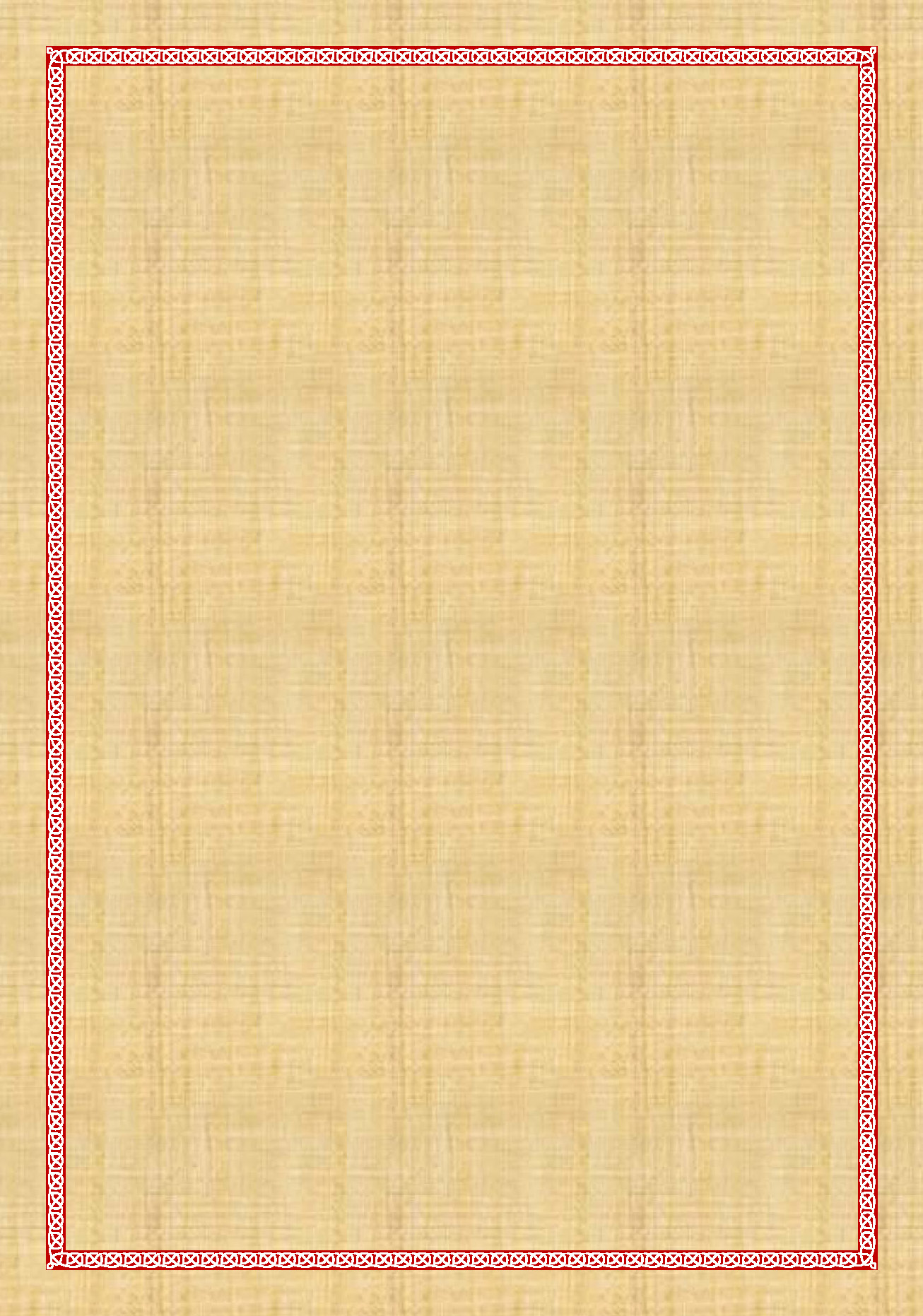 Μουσικη ΣυλλογηΗ ΠΑΝΤΕΡΠΝΟΣ ΠΑΝΥΨαλτήριονΠεριέχουσα Ψαλμοὺς,Ἐκλογὰς ἑορτῶν καὶ Ἐκλογὰς κατ’ ἦχον, ἐρανισθέντα κυρίως ἐκ τοῦ μουσικοῦ Ψαλτηρίουτῆς Ἱερᾶς Μονῆς Σίμωνος Πέτρας.ἘπιμέλειαΛουκᾶς ΛουκᾶΓεράσιμος Μοναχὸς ἉγιορείτηςἸούνιος 2021ΠεριεχόμεναΨαλμοὶ	6Ψαλμοὶ 1, 2 καὶ 3 Μακάριος ἀνήρ... Πέτρου Λαμπαδαρίου	7Ψαλμοὶ 1, 2 καὶ 3 Μακάριος ἀνήρ... Πέτρου Λαμπαδαρίου	35Ψαλμός 1 Μακάριος ανήρ... Φωκαέως	60Ψαλμός 1 Μακάριος ἀνήρ	64Ψαλμός 1 Μακάριος ἀνήρ	68Ψαλμός 2 Ἱνατί ἐφρύαξαν ἔθνη	73Ψαλμός 3 Κύριε τί ἐπληθύνθησαν	80Ψαλμός 4 Ἐν τῷ ἐπικαλεῖσθαί με εἰσήκουσάς μου	85Ψαλμός 5 Τὰ ῥήματὰ μου ἐνώτισαι	90Ψαλμός 8 Κύριε, ὁ Κύριος ἡμῶν… ἦχος πλ.α΄ Σάββατο τοῦ Λαζάρου	95Ψαλμός 8 Κύριε, ὁ Κύριος ἡμῶν	100Ψαλμός 8 Κύριε, ὁ Κύριος ἡμῶν… ἦχος πλ.δ΄	104Ψαλμός 9 Ἐξομολογήσομαί σοι Κύριε πλ.α΄	109Ψαλμὸς 15 Φύλαξόν με, Κύριε, ὅτι ἐπὶ σοὶ ἤλπισα	114Ψαλμός 15 Φύλαξόν με, Κύριε, ὅτι ἐπὶ σοὶ ἤλπισα	119Ψαλμός 17 Ἀγαπήσω σε Κύριε πλ.δ΄	125Ψαλμός 18 Εἰς πᾶσαν τὴν γῆν ἐξῆλθεν ὁ φθόγγος αὐτῶν	132Ψαλμὸς 18 Εἰς πᾶσαν τὴν γῆν ἐξῆλθεν ὁ φθόγγος αὐτῶν	138Ψαλμός 21 Εἰς ἑορτὴν τοῦ Σταυροῦ καὶ εἰς τὴν Μεγάλην Ἑβδομάδα	144Ψαλμός 22 Κύριος ποιμαίνει με	150Ψαλμός 22 Κύριος ποιμαίνει με	154Ψαλμός 23 Εἰς τὴν ἑορτὴν τῆς Ἀναλήψεως	158Ψαλμός 23	163Ψαλμός 28 Ἐνέγκατε τῷ Κυρίῳ	168Ψαλμός 32 Ἀγαλλιᾶσθε δίκαιοι	174Ψαλμός 33 Εὐλογήσω τὸν Κύριον	179Ψαλμός 46 Πάντα τὰ ἔθνη κροτήσατε χεῖρας	186Ψαλμός 46 Πάντα τὰ ἔθνη κροτήσατε χεῖρας	191Ψαλμός 56 Ἐλέησόν με, ὁ Θεός, ἐλέησόν με	195Ψαλμός 56 [Τσατσαρώνη]	199Ψαλμός 64	203Ψαλμός 64 Μακάριοι οὖς ἐξελέξω	208Ψαλμός 64	210Ψαλμός 65 Ἀλαλάξατε τῷ Κυρίῳ	215Ψαλμός 65 Ἀλαλάξατε τῷ Κυρίῳ	220Ψαλμός 71 Εὐλογητὸς Κύριος, ὁ Θεὸς τοῦ ᾿Ισραήλ	225Ψαλμός 73 Σωτηρίαν εἰργάσω	230Ψαλμός 76 Φωνῇ μου πρὸς Κύριον ἐκέκραξα, φωνῇ μου πρὸς τὸν Θεόν, καὶ προσέσχε μοι	233Ψαλμός 83 Ὡς ἀγαπητὰ τὰ σκηνώματά σου	237Ψαλμός 85 Κλίνον Κύριε, τὸ οὖς σου	242Ψαλμός 86 Οἱ θεμέλιοι αὐτοῦ ἐν τοῖς ὄρεσι τοῖς ἁγίοις	246Ψαλμός 88 Τὰ ἐλέη σου, Κύριε, εἰς τὸν αἰῶνα ᾄσομαι, εἰς γενεὰν καὶ γενεὰν ἀπαγγελῶ τὴν ἀλήθειάν σου ἐν τῷ στόματί μου	249Ψαλμός 91 Εἰς ἑορτὴν μάρτυρος ἤ ἁγίων	255Ψαλμός 94 Δεῦτε ἀγαλλιασώμεθα τῷ Κυρίῳ	260Ψαλμός 94 Δεῦτε ἀγαλλιασώμεθα τῷ Κυρίῳ	263Ψαλμός 95 Ἄσατε τῷ Κυρίῳ	268Ψαλμός 96 Ὁ Κύριος ἐβασίλευσεν, ἀγαλλιάσθω ἡ γῆ	273Ψαλμός 96	278Ψαλμός 97 Ἄσατε τῷ Κυρίῳ ᾆσμα καινόν πλ.α΄	282Ψαλμός 97 Ἄσατε τῷ Κυρίῳ ᾆσμα καινόν πλ.δ΄	287Ψαλμός 97	292Ψαλμός 98 Ὁ Κύριος ἐβασίλευσεν, ὀργιζέσθωσαν λαοί· ὁ καθήμενος ἐπὶ τῶν Χερουβίμ, σαλευθήτω ἡ γῆ.	297Ψαλμός 99 Ἀλαλάξατε τῷ Θεῷ πλ.α΄	302Ψαλμός 102 Εὐλόγει, ἡ ψυχή μου, τὸν Κύριον καί, πάντα τὰ ἐντός μου, τὸ ὄνομα τὸ ἅγιον αὐτοῦ	305Ψαλμός 103 Ὁ ποιῶν τοὺς ἀγγέλους	312Ψαλμός 103 Ὁ ποιῶν τοὺς ἀγγέλους	317Ψαλμός 103 Ὁ ποιῶν τοὺς ἀγγέλους… ἦχος δ΄	322Ψαλμός 103 Ὁ ποιῶν τοὺς ἀγγέλους… ἦχος α΄	326Ψαλμὸς 104 Ἐξομολογεῖσθε τῷ Κυρίῳ καὶ ἐπικαλεῖσθε τὸ ὄνομα αὐτοῦ, ἀπαγγείλατε ἐν τοῖς ἔθνεσι τὰ ἔργα αὐτοῦ	327Ψαλμός 109 Εἰς τὴν ἑορτὴν τῶν Χριστουγέννων	330Ψαλμός 110 Ἐξομολογήσομαί σοι, Κύριε	334Ψαλμός 111 Εἰς μνημόσυνον αἰώνιον ἔσται δίκαιος	339Ψαλμός 111	345Ψαλμός 111	350Ψαλμός 111	357Ψαλμὸς 112 Εἴη τὸ ὄνομα Κυρίου εὐλογημένον ἀπὸ τοῦ νῦν καὶ ἕως τοῦ αἰῶνος	361Ψαλμός 115 Ποτήριον σωτηρίου λήψομαι	365Ψαλμός 115 Ποτήριον σωτηρίου λήψομαι	369Ψαλμός 117	373Ψαλμός 117 Ἐξομολογεῖσθε τῷ Κυρίῳ	379Ψαλμός 135 Ἐξομολογεῖσθε -5ηχον	384Ψαλμός 135 [Τσατσαρώνη]	397Ψαλμός 137 Ἐξομολογήσομαί σοι, Κύριε, ἐν ὅλῃ καρδίᾳ μου	403Ψαλμός 138 Κύριε, ἐδοκίμασάς με, καὶ ἔγνως με	407Ψαλμός 138 Ποῦ πορευθῶ	413Ψαλμός 138  Κύριε, ἐδοκίμασάς με, καὶ ἔγνως με	418Ψαλμός 144  Ὑψώσω σε, ὁ Θεός μου ὁ βασιλεύς μου	425Ψαλμός 146 Αἰνεῖτε τὸν Κύριον, ὅτι ἀγαθὸν ψαλμός	433Ψαλμός 147 Ἐπαίνει Ἱερουσαλὴμ τὸν Κύριον	439Ψαλμός 148 Αἰνεῖτε τὸν Κύριον	443Ψαλμός 148 Αἰνεῖτε τὸν Κύριον	449Ψαλμός 148 Αἰνεῖτε τὸν Κύριον	454Ψαλμός 149 Ἄσατε τῷ Κυρίῳ ᾆσμα καινόν	460Ψαλμός 150 Αἰνεῖτε τὸν Θεὸν ἐν τοῖς ἁγίοις αὐτοῦ	464Ἐκλογαὶ κατ’ ἦχον	467Ἦχος α΄	468Ἐκλογὴ 1η	469Ἐκλογὴ 2η	473Ἐκλογὴ 3η	476Ἐκλογὴ 4η	479Ἐκλογὴ 5η	484Ἐκλογὴ 6η	488Ἐκλογὴ 7η Κύριος	491Ἦχος β΄	498Ἐκλογὴ 1η	499Ἐκλογὴ 2η	502Ἐκλογὴ 3η	505Ἦχος γ΄	511Ἐκλογὴ 1η	512Ἐκλογὴ 2α	516Ἦχος δ΄	520Ἐκλογὴ 1η	521Ἐκλογὴ 2η	526Ἦχος πλ. α΄	530Ἐκλογὴ 1η	531Ἐκλογὴ 2η	535Ἐκλογὴ 3η	540Ἦχος πλ. β΄	546Ἐκλογὴ 1η	547Ἐκλογὴ 2η	551Ἐκλογὴ 3η	555Ἦχος βαρύς	559Ἐκλογὴ 1η	560Ἐκλογὴ 2η	563Ἦχος πλ. δ΄	566Ἐκλογὴ 1η	567Ἐκλογὴ 2η	571Ἐκλογαὶ εἰς Δεσποτικὰς ἑορτὰς	576Εἰς τὴν ὕψωσιν τοῦ τιμίου Σταυροῦ	577Ἐκλογὴ 1η	578Ἐκλογὴ 2η	583Εἰς τὴν Χριστοῦ Γέννησιν	586Ἐκλογὴ 1η	587Ἐκλογὴ 2η	595Εἰς τά ἅγια Θεοφάνεια	598Ἐκλογὴ 1η	599Ἐκλογὴ 2η	604Ἐκλογὴ 3η	609Εἰς τὴν Θείαν Λειτουργίαν τῶν Προηγιασμένων	613Ἐκλογὴ 1η	614Ἐκλογὴ 2η	615Εἰς τὴν Κυριακήν τῶν Βαΐων	616Εἰς τὴν Μεγάλην Πέμπτη	617Εἰς τὸ Μέγα Σάββατον	621Εἰς τὴν περίοδον τοῦ Πάσχα	624Ἐκλογὴ 1η	625Ἐκλογὴ 2η	630Ἐκλογὴ 3η	638Ἐκλογὴ 4	644Εἰς τὴν Μεσοπεντηκοστὴν	650Εἰς τὴν Ἀνάληψιν	651Εἰς τὴν Πεντηκοστὴν	655Ἐκλογὴ 1η	656Ἐκλογὴ 2η	661Εἰς τὴν Δευτέραν τοῦ ἁγίου Πνεύματος	666Ἐκλογὴ 1η	667Ἐκλογὴ 2η	668Εἰς τὴν Μεταμόρφωσιν	669Ἐκλογὴ 1η	670Ἐκλογὴ 2η	675Ἐκλογαὶ εἰς Θεομητορικὰς ἑορτὰς	678Εἰς τὸ Γενέσιον τῆς Θεοτόκου	679Εἰς τὰ Εἰσόδια τῆς Θεοτόκου	683Εἰς τὴν Ὑπαπαντὴν	687Εἰς τόν Εὐαγγελισμόν	693Εἰς τὴν Κοίμησιν τῆς Θεοτόκου	697Ἐκλογαὶ εἰς ἁγίους	702Εἰς ἀποστόλους	703Εἰς Ἅγιον	707Εἰς Μάρτυρα	708Εἰς Ὄσιον	711Εἰς Ἱεράρχην	714Εἰς Ἅγιον Πρόδρομον	717Εἰς πάντα Ἅγιον	720Εἰς Ἁγίους	723Παράρτημα	727Ἁγνή Παρθένε Δέσποινα	728ΨαλμοὶΨαλμοὶ 1, 2 καὶ 3 Μακάριος ἀνήρ...
Πέτρου ΛαμπαδαρίουΨαλμός 1	Μακάριος ἀνήρ, ὃς οὐκ ἐπορεύθη ἐν βουλῇ ἀσεβῶν καὶ ἐν ὁδῷ ἁμαρτωλῶν οὐκ ἔστη καὶ ἐπὶ καθέδρᾳ λοιμῶν οὐκ ἐκάθισεν. 2 ἀλλ᾿ ἤ ἐν τῷ νόμῳ Κυρίου τὸ θέλημα αὐτοῦ, καὶ ἐν τῷ νόμῳ αὐτοῦ μελετήσει ἡμέρας καὶ νυκτός. 3 καὶ ἔσται ὡς τὸ ξύλον τὸ πεφυτευμένον παρὰ τὰς διεξόδους τῶν ὑδάτων, ὃ τὸν καρπὸν αὐτοῦ δώσει ἐν καιρῷ αὐτοῦ, καὶ τὸ φύλλον αὐτοῦ οὐκ ἀποῤῥυήσεται· καὶ πάντα, ὅσα ἂν ποιῇ, κατευοδωθήσεται. 4 οὐχ οὕτως οἱ ἀσεβεῖς, οὐχ οὕτως, ἀλλ᾿ ἢ ὡσεὶ χνοῦς, ὃν ἐκρίπτει ὁ ἄνεμος ἀπὸ προσώπου τῆς γῆς. 5 διὰ τοῦτο οὐκ ἀναστήσονται ἀσεβεῖς ἐν κρίσει, οὐδὲ ἁμαρτωλοὶ ἐν βουλῇ δικαίων· 6 ὅτι γινώσκει Κύριος ὁδὸν δικαίων, καὶ ὁδὸς ἀσεβῶν ἀπολεῖται.Ψαλμός 2Ἱνατί ἐφρύαξαν ἔθνη, καὶ λαοὶ ἐμελέτησαν κενά; 2 παρέστησαν οἱ βασιλεῖς τῆς γῆς, καὶ οἱ ἄρχοντες συνήχθησαν ἐπὶ τὸ αὐτὸ κατὰ τοῦ Κυρίου καὶ κατὰ τοῦ χριστοῦ αὐτοῦ. (διάψαλμα). 3 Διαῤῥήξωμεν τοὺς δεσμοὺς αὐτῶν καὶ ἀποῤῥίψωμεν ἀφ᾿ ἡμῶν τὸν ζυγὸν αὐτῶν. 4 ὁ κατοικῶν ἐν οὐρανοῖς ἐκγελάσεται αὐτούς, καὶ ὁ Κύριος ἐκμυκτηριεῖ αὐτούς. 5 τότε λαλήσει πρὸς αὐτοὺς ἐν ὀργῇ αὐτοῦ καὶ ἐν τῷ θυμῷ αὐτοῦ ταράξει αὐτούς. 6 ᾿Εγὼ δὲ κατεστάθην βασιλεὺς ὑπ᾿ αὐτοῦ ἐπὶ Σιὼν ὄρος τὸ ἅγιον αὐτοῦ 7 διαγγέλλων τὸ πρόσταγμα Κυρίου. Κύριος εἶπε πρός με· υἱός μου εἶ σύ, ἐγὼ σήμερον γεγέννηκά σε. 8 αἴτησαι παρ᾿ ἐμοῦ, καὶ δώσω σοι ἔθνη τὴν κληρονομίαν σου καὶ τὴν κατάσχεσίν σου τὰ πέρατα τῆς γῆς. 9 ποιμανεῖς αὐτοὺς ἐν ῥάβδῳ σιδηρᾷ, ὡς σκεύη κεραμέως συντρίψεις αὐτούς. 10 καὶ νῦν, βασιλεῖς, σύνετε, παιδεύθητε, πάντες οἱ κρίνοντες τὴν γῆν. 11 δουλεύσατε τῷ Κυρίῳ ἐν φόβῳ καὶ ἀγαλλιᾶσθε αὐτῷ ἐν τρόμῳ. 12 δράξασθε παιδείας, μήποτε ὀργισθῇ Κύριος καὶ ἀπολεῖσθε ἐξ ὁδοῦ δικαίας. 13 ὅταν ἐκκαυθῇ ἐν τάχει ὁ θυμὸς αὐτοῦ, μακάριοι πάντες οἱ πεποιθότες ἐπ᾿ αὐτῷ.Ψαλμός 3Κύριε, τί ἐπληθύνθησαν οἱ θλίβοντές με; πολλοὶ ἐπανίστανται ἐπ᾿ ἐμέ· 3 πολλοὶ λέγουσι τῇ ψυχῇ μου· οὐκ ἔστι σωτηρία αὐτῷ ἐν τῷ Θεῷ αὐτοῦ. (διάψαλμα). 4 σὺ δέ, Κύριε, ἀντιλήπτωρ μου εἶ, δόξα μου καὶ ὑψῶν τὴν κεφαλήν μου. 5 φωνῇ μου πρὸς Κύριον ἐκέκραξα, καὶ ἐπήκουσέ μου ἐξ ὄρους ἁγίου αὐτοῦ. (διάψαλμα). 6 ἐγὼ ἐκοιμήθην καὶ ὕπνωσα· ἐξηγέρθην, ὅτι Κύριος ἀντιλήψεταί μου. 7 οὐ φοβηθήσομαι ἀπὸ μυριάδων λαοῦ τῶν κύκλῳ συνεπιτιθεμένων μοι. 8 ἀνάστα, Κύριε, σῶσόν με, ὁ Θεός μου, ὅτι σὺ ἐπάταξας πάντας τοὺς ἐχθραίνοντάς μοι ματαίως, ὀδόντας ἁμαρτωλῶν συνέτριψας. 9 τοῦ Κυρίου ἡ σωτηρία, καὶ ἐπὶ τὸν λαόν σου ἡ εὐλογία σου.Δόξα καὶ νῦν. ἈλληλούιαΑ νη_ η_.η_ ηρ_ α_ αλ_ λη_ λου_ ου_ ου_ ου_.ου_ ι_ ι_ ι_ ι_ ι_ α_ Μα_ κα_ α_ ρι_ ι_ ο_.ος_ α_ α_ νηρ_ ος_ ουκ_.ε_ πο_ ρε_ ε_ ευ_ θη_ ε_ εν_ βου_ ου_ λη_.η_ η_ η_ η_.η_ α_ α_.σε_ ε_ ε_ βω_ ω_ ω_ ω_ ω_ ω_ ω_ ω_.ω_ ω_.ω_ ω_.ω_ ω_ ω_ ω_ ω_ ων_ αλ_ λη_ λου_ ου_ ου_ ου_.ου_ ου_ ι_ ι_ ι_ α_Κ αι_ εν_ ο_ δω_ ω_ ω_.α_ α_ μαρ_ τω_ λω_ ων_ ουκ_ ε_ ε_ ε_ στη_ η_ η_ η_ η_ η_ η_ η_.η_ η_.η_ η_.η_ η_ η_ η_ η_ η_ αλ_ λη_ λου_ ου_ ου_ ου_ ι_ ι_ ι_ ι_ α_Και_ ε_ πι_ κα_ θε_.ε_ ε_ ε_.ε_ δρα_.α_ λι_ ι_ μων_ ου_ ουκ_.ε_ ε_ κα_.α_ α_ α_ α_.α_ θι_ ι_ ι_ ι_ ι_ σε_ ε_ ε_ ε_ ε_.ε_ ε_ ε_ ε_ ε_ ε_ ε_ εν_ αλ_ λη_ λου_ ου_ ου_ ου_ ι_ ι_ ι_ ι_ α_Α λλ_ η_ η_ εν_ τω_ νο_ μω_ ω_ Κυ_ ρι_ ι_ ι_ ου_ ου_ το_ θε_ ε_ λη_ μα_.α_ α_ αυ_ του_ ου_ ου_ ου_ ου_.ου_ ου_ ου_ ου_ ου_ ου_ ου_ ου_ αλ_ λη_ λου_ ου_ ου_ ου_ ι_ ι_ ι_ ι_ ι_ α_Κ αι_ εν_ τω_ νο_ ο_ ο_ ο_ μω_.ω_ α_ αυ_ του_ με_ λε_ τη_ η_ η_ η_ σει_.η_ με_ ε_.ε_ ρα_.α_ .ας_ και_ αι_.νυ_ υ_ υ_ κτο_ ο_ ο_ ο_ ο_ ο_ ο_ ο_ ο_ ο_ ο_.ο_ ο_.ο_ ο_ ο_ ος_ α_.α_.αλ_ λη_.η_.η_ λου_ ου_.ι_ ι_ ι_ α_Κ αι_ αι_ αι_ ε_ σται_ ω_ ως_.το_ ο_ ξυ_ υ_ υ_ υ_.υ_ λον_ το_ πε_ φυ_ υ_ υ_.τε_ ευ_ με_ ε_ ε_ νο_ ον_ πα_ ρα_ τας_ δι_ ε_ ξο_ δου_ ους_ των_ υ_ υ_ δα_ α_.α_ α_ α_ τω_ ω_ ω_ ω_ ω_ ω_ ω_.ω_ ω_ ω_.ω_ ω_.ω_ ω_ ω_ ων_ α_ α_.α_ αλ_.λη_.η_ λου_ ου_.ι_ ι_ ι_ α_O  ο_ τον_ κα_ αρ_ πον_ αυ_ του_.ου_ δω_ ω_ σει_ εν_ και_ ρω_.ω_ ω_ ω_ ω_.ω_ α_ α_ α_ α_ αυ_ του_ ου_ ου_ ου_ ου_ ου_ ου_ ου_ ου_ ου_ ου_ ου_ ου_.ου_ ου_ ου_ ου_ ου_ ου_ α_.α_.αλ_ λη_.η_.η_ λου_ ου_.ι_ ι_ ι_ α_K αι_ το_ φυ_ υ_ υλ_ λον_ α_ α_.αυ_ του_ ου_ ουκ_ α_ πο_ ορ_.ρυ_ η_.η_ η_ η_ η_.η_ σε_ ε_ ε_ ε_ ε_ ται_ αι_ αι_ αι_ αι_ αι_ αι_ αι_ αι_ αι_ αι_ αι_ αι_.αι_ αι_ αι_ αι_ αι_ αι_ α_.α_.αλ_ λη_.η_.η_ λου_ ου_.ι_ ι_ ι_ α_K αι_ πα_ αν_ τα_ α_ ο_ ο_.σα_ α_ αν_ ποι_ οι_.οι_ η_ η_ κα_ τευ_ ο_ δω_ ω_ θη_.η_ η_ η_ η_.η_ σε_ ε_ ε_ ε_ ε_ ται_ αι_ αι_ αι_ αι_ αι_.αι_ αι_ αι_ αι_ αι_ αι_.αι_ αι_ αι_ αι_ αι_ α_.α_.αλ_ λη_.η_.η_ λου_ ου_.ι_ ι_ ι_ α_ο υχ_ ου_ ου_ τως_ οι_ α_ σε_ ε_.ε_ βεις_ ουχ_ ου_ ου_ ου_ τω_ ω_ ω_ ω_ ω_ ω_ ω_ ω_.ω_ ω_ ω_ ω_ ω_ ω_ ω_ ω_ ω_ ω_ ως_ α_.α_.αλ_ λη_.η_.η_ λου_ ου_.ι_ ι_ ι_ α_α λλ_ η_ η_.η_ η_.η_ ω_.ω_ ω_ σει_ ει_.ει_ χνους_ ον_ ε_ κρι_ ι_ ι_ πτει_ ει_.ει_ ο_.ο_.ο_ α_ α_.νε_ ε_ ε_ μος_ α_ πο_ προ_ σω_ ω_.ω_ που_ ου_.τη_ η_ ης_ γη_ η_ η_ η_ η_ η_ η_ η_ η_ η_ η_ η_ ης_ α_ α_ αλ_ λη_.η_ η_ λου_ ου_.ι_ ι_ ι_ α_Δ ι_ α_ του_ ου_ ου_ το_ ουκ_ α_ να_ α_ στη_ σο_ ο_.ον_ ται_ α_ σε_ βει_ εις_ ε_ εν_ κρι_ ι_ ι_ σει_.ει_ ει_ ει_ ει_ ει_ ει_ ει_ ει_ ει_ ει_ ει_ ει_ ει_ ει_ ει_ α_ α_ αλ_ λη_.η_ η_ λου_ ου_.ι_ ι_ ι_ α_Ο υ_ δε_ α_ α_ μαρ_ τω_ ω_.ω_ λοι_ εν_ βου_ λη_ η_ δι_ ι_ και_ αι_ αι_ ω_ ω_ ω_ ω_ ω_ ω_ χω_.ω_ ω_ ω_ ω_ ω_ ω_ ων_ α_ α_ αλ_ λη_.η_ η_ λου_ ου_.ι_ ι_ ι_ α_Ο .ο_ τι_ γι_ νω_ ω_ ω_.σκει_ Κυ_ ρι_ ι_.ι_ ος_.ο_ δον_ δι_ ι_ και_ αι_ αι_ αι_ ω_ ω_ ω_ ω_ ω_.ω_ ω_ ω_ χω_.ω_ ω_ ω_ ω_ ω_ ω_ ων_ α_ α_ αλ_ λη_.η_ η_ λου_ ι_.ι_ ι_ ι_ α_Κ αι_ ο_ δο_.ο_ ο_ ο_ ος_ α_ σε_ ε_.ε_ βων_ α_ πο_ λει_ ει_  ται_ αι_.αι_ αι_ αι_ αι_ αι_ αι_ αι_ αι_ αι_ αι_ αι_ αι_ αι_ α_ α_ αλ_ λη_.η_ η_ λου_ ου_.ι_ ι_ ι_ α_Ι _ ι_ ι_.ι_ να_ α_ α_ α_ ι_ ι_ να_ α_.α_ τι_ ε_ φρυ_ υ_ α_ ξα_.α_ αν_ ε_ θνη_ η_ και_ λα_ α_.α_ οι_ ε_ με_ λε_ ε_.τη_ η_ σα_ α_ α_.αν_ κε_ ε_ ε_ ε_ ε_ να_ α_ α_ α_ α_ α_ α_ α_ α_ α_ α_.α_ α_.α_ α_.α_ α_ α_ α_ α_ α_ αλ_ λη_.η_ η_ λου_ ου_.ι_ ι_ ι_ α_Π α_ ρε_.ε_ ε_ στη_ η_ η_ σα_ αν_ οι_ βα_ σι_ λει_.ει_ ει_ ει_ ει_ ει_ εις_ τη_.η_ η_ η_ η_ η_ η_.ης_ γη_.η_ η_ η_ η_ η_ η_ η_ η_ η_ η_ η_ η_ η_ η_ η_ η_ η_ η_.η_ η_.η_ η_ η_ ης_ α_ α_ αλ_ λη_.η_ η_ λου_ ου_.ι_ ι_ ι_ α_Κ αι_ οι_ α_ α_.α_ α_ αρ_ χο_ ο_ ον_ τε_ ες_ συν_ η_ χθη_ η_ σαν_ ε_ ε_ ε_.πι_ το_ ο_ ο_ α_ α_ α_ αυ_ το_ ο_ ο_ ο_ ο_ ο_..ο_ ο_ ο_ ο_ ο_.ο_ ο_ ο_ ο_ ο_ ο_ α_ α_ α_.αλ_ λη_.η_.η_ λου_ ου_.ι_ ι_ ι_ α_Κ α_ τα_ του_ Κυ_ ρι_ ι_ ι_ ι_ ου_ και_ κα_ τα_.α_ του_.ου_.ου_ χρι_ στου_ ου_ ου_.ου_ α_ α_ α_ αυ_ του_ ου_ ου_ ου_ ου_ ου_.ου_ ου_ ου_ ου_ ου_.ου_ ου_ ου_ ου_ ου_ ου_ α_ α_ α_.αλ_ λη_.η_ η_ λου_ ου_.ι_ ι_ ι_ α_Δ ι_ αρ_ ρη_.η_ η_ η_ η_ ξω_ ω_ ω_ με_.εν_ του_ ους_ δε_ ε_ σμου_.ου_ ου_ ου_ ου_.ους_ α_ α_ α_ α_ αυ_ τω_ ω_ ω_ ω_ ω_ ω_.ω_ ω_ ω_ ω_ ω_ ω_ ω_.ω_ ω_ ω_ ω_ ω_ ω_ ων_ α_ α_ α_.αλ_ λη_.η_ η_ λου_ ου_.ι_ ι_ ι_ α_Κ αι_ αι_ α_ πορ_ ρι_ ι_ ψω_ με_.εν_ αφ_ η_ η_.η_ μων_ τον_ ζυ_ γο_.ο_ ο_ ο_ ο_.ον_ α_ α_ α_ α_ αυ_ τω_ ω_ ω_ ω_ ω_ ω_.ω_ ω_ ω_ ω_ ω_ ω_ ω_.ω_ ω_ ω_ ω_ ω_ ω_ ων_ α_ α_ α_.αλ_ λη_.η_ η_ λου_ ου_.ι_ ι_ ι_ α_Ο  ο_ κα_ τοι_ οι_.οι_ κων_ εν_ ου_ ρα_ α_.α_ νοι_.οις_ εκ_ γε_ λα_ α_.σε_ ε_ ται_ αι_.α_ α_ αυ_ του_ ου_ ου_ ου_ ου_ ου_ ου_ ου_ ου_ ου_ ου_ ου_ ου_ ου_ χου_.ου_ ου_ ου_ ου_ ου_ ου_ ου_ χου_.ους_ αλ_ λη_ λου_ ου_ ου_ ου_ ι_ ι_ ι_ ι_ α_Κ αι_ ο_ Κυ_.ρι_ ι_ ι_ ο_.ος_ εκ_ μυ_ κτη_ ρι_ ει_ ει_ ει_ α_ α_ α_ αυ_ του_ ου_ ου_ ου_ ου_  ου_ ου_ ου_ ου_ ου_ ου_ ου_ ου_ ου_ χου_.ου_ ου_ ου_ ου_ ου_ ου_ ου_ χου_.ους_ αλ_ λη_ λου_ ου_ ου_ ου_ ι_ ι_ ι_ ι_ α_Τ ο_ ο_ τε_ λα_.α_ α_ λη_ σει_ ει_ προς_ α_ α_.αυ_ τους_ εν_ ορ_ γη_ η_ αυ_ του_ ου_ ου_ ου_ ου_ ου_ ου_ ου_ ου_ ου_.ου_ ου_ ου_ ου_ ου_ ου_ ου_ ου_.ου_ ου_ ου_ ου_ ου_ αλ_ λη_ λου_ ου_ ου_ ου_ ι_ ι_ ι_ ι_ α_Κ αι_ εν_ τω_ θυ_ μω_.α_ αυ_ του_ τα_ ρα_ α_ α_ α_ α_ α_ α_ α_ α_ ξει_ αυ_ του_ ου_ ου_ ου_ ου_ ου_ ου_ ου_ ου_ ου_.ου_ ου_ ου_ ου_ ου_ ου_ ου_ ου_.ου_ ου_ ου_ ου_ ους_ αλ_ λη_ λου_ ου_ ι_ ι_ ι_ ι_ α_Ε _ γω_ ω_ ω_ ω_ δε_ κα_ τε_ σθα_ θη_ ην_ βα_ σι_ λε_ ε_.ε_ ε_ ευς_ υ_ υπ_.α_ α_ αυ_ του_ ου_ ου_ ου_ ου_ ου_ ου_ ου_ α_ α_.αλ_ λη_.η_ η_ λου_ ου_.ι_ ι_ ι_ α_Ε _ πι_ Σι_ ι_.ι_ ων_ ο_ ο_ ρο_ ο_ ος_ το_ α_ α_ γι_.ον_ α_ α_.αυ_ του_ ου_ ου_ ου_ ου_ χου_ ου_ ου_ ου_ ου_ ου_ ου_ α_ α_.αλ_ λη_.η_ η_ λου_ ου_.ι_ ι_ ι_ α_Δ ι_ αγ_ γε_ ε_ ε_ ε_ λω_.ων_ το_ ο_ προσ_ τα_ α_.α_ γμα_ Κυ_ υ_ ρι_ ι_ ι_ ου_ ου_ ου_ ου_ ου_ ου_ ου_ ου_ ου_.ου_ ου_ ου_ ου_ α_ α_.αλ_ λη_.η_ η_ λου_ ου_.ι_ ι_ ι_ α_Κ υ_ ρι_ ι_.ι_ ο_.ος_ ει_ πε_ προ_ ο_ ος_ με_.ε_ υι_ υι_ ο_ ο_ ο_ ος_ μου_ ου_.ει_ ει_ ει_ συ_ υ_ υ_ υ_ υ_ υ_ υ_ υ_ υ_ υ_ υ_ α_ α_.αλ_ λη_.η_ η_ λου_ ου_.ι_ ι_ ι_ α_Ε _ γω_ ση_ με_ ε_ ρον_ γε_ γε_ εν_.νη_ η_ κα_ α_ α_ σε_ ε_ ε_ ε_ ε_ ε_ ε_ ε_ ε_ ε_ ε_ ε_ ε_ αλ_ λη_ λου_ ου_ ου_ ου_ ου_.ου_ ι_ ι_ ι_ ι_ α_Α ι_ αι_ τη_ σαι_ αι_ αι_ παρ_ ε_ ε_.ε_ μου_ και_ δω_ σω_ ω_.ω_ σοι_ ε_ ε_ ε_ θνη_ την_ κλη_ ρο_ ο_ ο_.νο_ μι_ ι_ ι_ ι_.ι_ α_ α_ α_ α_ αν_ σου_ ου_ ου_ ου_ ου_ ου_ ου_ ου_ ου_ ου_ ου_ ου_ ου_ αλ_ λη_ λου_ ου_ ου_ ου_ ι_ ι_ ι_ ι_ α_Κ αι_ την_ κα_ τα_ α_ σχε_ σι_ ι_ ιν_ σου_ ου_ τα_ πε_ ρα_ α_ τα_.α_ τη_ η_ η_ η_ η_.ης_ γη_.η_ η_ η_ η_ η_ η_.η_ η_ η_ η_ η_ η_ ης_ αλ_ λη_ λου_ ου_ ου_ ου_.ου_ ι_ ι_ ι_ ι_ ι_ α_Π οι_ μα_ νει_ ει_.ει_ ει_ εις_ α_ α_ α_.αυ_ του_ ους_ εν_ ρα_ βδω_ σι_ δη_ ρα_ α_ α_ α_.α_ α_ α_ α_ α_ α_ α_ αλ_ λη_ λου_ ου_ ου_ ου_ ι_ ι_ ι_ ι_ α_Ω ς_ σκε_ ευ_ η_ κε_ ε_.ρα_ με_ ε_ ε_ ως_.συν_ τρι_.ι_ ι_ ι_ ι_ ι_ ι_ ψεις_ αυ_ του_ ου_ ου_ ου_ ου_ ου_.ου_ ου_.ου_.ου_ χου_ ου_ ου_.ου_ ους_ αλ_ λη_ λου_ ου_ ου_ ου_.ου_ ι_ ι_ ι_ ι_ α_Κ αι_ νυ_ υ_ υ_ υν_ βα_ σι_ ι_.ι_ λει_ ει_ εις_ συ_.υ_ υ_ υ_ υ_.υν_ ε_ ε_ ε_ ε_ τε_ ε_ ε_ ε_.ε_ ε_ ε_ ε_.ε_ ε_.ε_.ε_ χε_ ε_ ε_.ε_ ε_ αλ_ λη_ λου_ ου_ ου_ ου_ ι_ ι_ ι_ ι_ α_Π αι_ δε_ ευ_ θη_ η_ τε_ ε_ πα_ α_ αν_ τε_ ες_ οι_ κρι_ ι_ νον_ τε_.ες_ τη_ η_.η_ η_ ην_ γη_.η_ η_ η_ η_ η_ η_ η_ η_ η_ η_ η_ η_ η_.η_ η_ η_ η_ η_ η_ η_ η_.η_ η_ η_ η_ η_ η_ ην_ αλ_ λη_ λου_ ου_ ου_ ου_.ου_ ι_ ι_ ι_ ι_ α_Δ ου_ λευ_ σα_ α_ τε_ τω_ ω_.Κυ_ ρι_ ι_ ι_ ω_ ω_ εν_ φο_ ο_ ο_ ο_ ο_ ο_ χο_ ο_ ο_ ο_ ο_ βω_.ω_ ω_ ω_ ω_ ω_ ω_ ω_ ω_ ω_ ω_ ω_ ω_ ω_.ω_ ω_ ω_ ω_ ω_ ω_ ω_ ω_.ω_ ω_ ω_ ω_ ω_ ω_ ω_ αλ_ λη_ λου_ ου_ ου_ ου_.ου_ ι_ ι_ ι_ ι_ ι_ α_Κ αι_ α_ γαλ_ λι_ α_ α_ α_ α_.α_ σθε_ α_ α_.αυ_ τω_.εν_ τρο_ ο_ ο_ ο_ ο_ μω_ ω_ ω_ ω_ ω_ ω_ ω_ ω_ ω_ ω_ ω_ ω_ χω_.ω_ ω_ ω_ ω_ χω_ α_ α_ αλ_ λη_.η_ η_ λου_ ου_.ι_ ι_ ι_ α_Δ ρα_ α_ ξα_ σθε_ ε_.παι_ δει_ ει_ ει_ ας_ μη_ πο_ ο_ τε_ ορ_ γι_ σθη_.η_ η_ η_ η_ Κυ_ ρι_ ι_ ο_ ο_ ο_ ο_ ο_ ο_ ο_ ο_ ο_ ο_ ο_ ο_ χο_.ο_ ο_ ο_ ο_ ος_ α_ α_ αλ_ λη_.η_ η_ λου_ ου_.ι_ ι_ ι_ α_Κ αι_ α_ πο_ λει_ σθε_ ε_ εξ_ ο_ δου_ δι_ ι_ και_ αι_ αι_ α_ α_ α_ α_ α_ α_ α_ α_ α_.α_ α_ α_ α_ α_ ας_ αλ_ λη_ λου_ ου_ ου_ ου_.ου_ ι_ ι_ ι_ ι_ ι_ α_Ο .ταν_ εκ_ κα_ α_.αυ_ θη_ εν_ τα_ α_ χει_ ο_ θυ_ μο_ ο_ ος_.α_ α_ α_ αυ_ του_ ου_ ου_ ου_ ου_ ου_ ου_ ου_ ου_.ου_ ου_ ου_ ου_ ου_ ου_ αλ_ λη_ λου_ ου_ ου_ ου_.ου_ ι_ ι_ ι_ ι_ α_Μ α_ κα_ ρι_ ι_ οι_ πα_ αν_ τε_ ε_ ες_ οι_ πε_ ποι_ θο_ ο_ ο_.τες_ ε_.ε_ ε_ ε_ ε_.επ_ α_ α_ α_ α_ αυ_ τω_ ω_ ω_ ω_ ω_ ω_.ω_ ω_.ω_ ω_ ω_ ω_ ω_ ω_ αλ_ λη_ λου_ ου_ ου_ ου_.ου_ ι_ ι_ ι_ ι_ ι_ α_ Κ υ_ υ_ ρι_ ι_ ι_ ι_ ε_ τι_ ε_.ε_ πλη_ η_ θυν_ θη_ σα_ αν_ οι_ θλι_ βον_ τε_.ε_ ε_ ε_.ες_ με_ ε_ ε_ ε_ ε_ ε_.ε_ ε_ ε_ ε_ ε_ ε_ ε_ ε_ ε_ ε_ ε_ ε_ ε_ ε_ αλ_ λη_ λου_ ου_ ου_ ου_ ι_ ι_ ι_ ι_ α_Π ολ_ λοι_ οι_ ε_ πα_ νι_ στα_ αν_ ται_.αι_ αι_ αι_.αι_ ε_.επ_ ε_ ε_ με_.ε_ ε_ ε_ ε_ ε_ ε_ ε_ ε_ ε_ ε_ ε_ ε_ ε_ αλ_ λη_ λου_ ου_ ου_ ου_.ου_ ι_ ι_ ι_ ι_ α_Π ολ_ λοι_ οι_ λε_ γου_ ου_.ου_ σι_ τη_ η_ ψυ_ υ_ χη_ η_ η_ μου_ ου_ ου_ ου_ ου_ ου_ ου_ χου_.ου_ ου_ ου_ ου_ ου_ ου_ ου_ α_ α_.αλ_ λη_.η_.η_ λου_ ου_.ι_ ι_ ι_ α_Ο υκ_ ε_ ε_ στι_ σω_ τη_ ρι_.ι_ ι_ ι_ ι_.ι_ α_ α_.α_ α_ αυ_ τω_ εν_ τω_ ω_ θε_ ε_ ω_ αυ_ του_.ου_ ου_ ου_ ου_ ου_ ου_.ου_ ου_ ου_ χου_.ου_ ου_ ου_ ου_ ου_ ου_ ου_.ου_ α_ α_.αλ_ λη_.η_ η_ λου_ ου_.ι_ ι_ ι_ α_Σ υ_ δε_ Κυ_.υ_ υ_ υ_.ρι_ ι_ ι_ ε_.ε_ αν_ τι_ λη_ η_ η_ η_ πτω_.ωρ_ μου_.ου_ ου_ ει_ ει_ ει_ ει_ ει_.ει_ ει_ ει_ ει_.ει_ ει_ ει_ ει_ ει_ ει_ ει_ ει_.ει_ ει_.ει_ ει_ ει_ ει_ ει_ ει_ α_.α_.αλ_ λη_.η_ η_ λου_ ου_.ου_ ι_ ι_.ι_ α_Δ ο_.ο_ ο_ ο_.ξα_ α_ α_ μου_ ου_ και_ υ_ υ_ υ_ υ_ ψω_ ων_ την_ κε_ φα_ λη_ η_ η_ η_ ην_ μου_ ου_ ου_ ου_ ου_ ου_.ου_ ου_ ου_ ου_ ου_ ου_ ου_ ου_.ου_ ου_.ου_ ου_.ου_ ου_ ου_ ου_ ου_ ου_ α_.α_.αλ_ λη_.η_ η_ λου_ ου_.ι_ ι_ ι_ α_Φ ω_ νη_ η_ η_ μου_ προς_ κυ_ ρι_ ο_ ον_.ε_ κε_ ε_ ε_ ε_.ε_ κρα_ α_ α_ α_ α_ ξα_ α_ α_ α_ α_.α_ α_ α_ α_ α_ α_ χα_ α_ α_ α_ α_ α_ α_ α_ α_.α_ α_ α_ α_ α_ α_ α_ α_ α_.α_.αλ_ λη_.η_ η_ λου_ ου_.ι_ ι_ ι_ α_Κ αι_ ε_ πη_ η_ κου_.σε_ ε_ ε_ μου_ ου_ εξ_ ο_ ο_.ο_ ρου_.ου_ ους_ α_ γι_ ι_ ι_ ου_ ου_.α_ α_ αυ_ του_ ου_ ου_ ου_ ου_.ου_ ου_ ου_ ου_ ου_ ου_ χου_ ου_ ου_ ου_ ου_ ου_ ου_ ου_ ου_.ου_ ου_ ου_ ου_ ου_ ου_ ου_ ου_ α_.α_.αλ_ λη_.η_ η_ λου_ ου_.ι_ ι_ ι_ α_Ε _ γω_ ω_ δε_ ε_ κοι_ μη_.η_ η_ η_.θην_ και_ υ_.υ_ υ_ υ_ υ_.υ_ πνω_ ω_ ω_ ω_ ω_ σα_ α_ α_ α_ α_ α_ α_ α_ χα_ α_ α_.α_ α_ α_.α_.αλ_ λη_.η_ λου_ ου_ ου_.ι_ ι_ ι_ α_Ε _ ξη_ γε_ ε_ ερ_ θη_.η_ ην_ ο_.ο_ τι_ ι_ Κυ_ ρι_ ι_.ι_ ος_ αν_ τι_ λη_ η_ ψε_.ται_ αι_ αι_ αι_ μου_ ου_ ου_ ου_ ου_ ου_ ου_ ου_ χου_ ου_ ου_.ου_ ου_ α_.α_.αλ_ λη_.η_ η_ λου_ ου_.ι_ ι_ ι_ α_Ο υ_ ου_ φο_ βη_ θη_ η_ η_ σο_ ο_ ο_ μαι_.αι_ α_ πο_ μυ_ ρι_ α_ α_ δω_ ων_.λα_ α_ α_ ου_ ου_ ου_ ου_ ου_ χου_ ου_.ου_ ου_ ου_ ου_ ου_.ου_ ου_ ου_ ου_ ου_ ου_ ου_ χου_.ου_ ου_ ου_ ου_ ου_.ου_ ου_ ου_ ου_ ου_ α_.α_.αλ_ λη_.η_ λου_ ου_ ι_.ι_ ι_ ι_ α_Τ ων_ κυ_ υ_ υ_ κλω_ συν_ ε_ πι_ τι_ θε_ με_ ε_.ε_ ε_ νω_ ω_ ω_ ων_ μοι_ οι_ οι_ οι_ οι_ χοι_ οι_.οι_ οι_ οι_ οι_ οι_.οι_ οι_ οι_ οι_ οι_ οι_ οι_ χοι_.οι_ οι_ οι_ οι_ οι_.οι_ οι_ οι_ οι_ οι_ α_.α_.αλ_ λη_.η_ η_ λου_ ου_.ι_ ι_ ι_ α_Α _ να_ α_ α_ στα_ Κυ_ ρι_ ι_ ε_ ε_ σω_ σο_ ο_.ον_ με_ ο_ ο_ Θε_ ε_ ο_ ο_ ος_ μου_.ου_ ου_ ου_ ου_ ου_ ου_ ου_ ου_ χου_ ου_ ου_ ου_ ου_ χου_ α_.α_.αλ_ λη_.η_ η_ λου_ ου_.ι_ ι_ ι_ α_Ο _ τι_ συ_ ε_ ε_.ε_ πα_ α_ α_.α_ τα_ α_ α_ α_ α_ ξας_ πα_ αν_ τας_ τους_ ε_ χθραι_ νο_ τα_ ας_ μοι_ οι_.μα_ α_ ται_ αι_ αι_ ω_ ω_ ω_ ω_ ω_ ω_ ω_ χω_.ω_ ω_ ω_ ω_ χως_ α_.α_.αλ_ λη_.η_ η_ λου_ ου_.ι_ ι_ ι_ α_Ο _ δο_ ο_ ον_ τας_ α_ μαρ_ τω_ ω_.ω_ λων_ συν_ ε_ ε_ τρι_ ι_ ψα_ α_ α_ α_ α_ α_ α_ α_ α_ α_ α_ α_ α_ α_ α_ α_ α_ ας_ αλ_ λη_ λου_ ου_ ου_ ου_.ου_ ι_ ι_ ι_ ι_ ι_ α_Τ ου_ Κυ_ ρι_ ι_ ι_ ου_ η_ σω_ τη_ η_ ρι_ ι_ ι_ α_ και_ ε_ ε_.πι_ τον_ λα_ α_ ο_ ο_ ον_ σου_ η_ ε_ ευ_.λο_ ο_ γι_.ι_ ι_ ι_ ι_.ι_ α_ α_ α_ α_ α_ σου_ ου_ ου_ ου_ ου_ χου_ ου_.ου_ ου_.ου_ ου_ ου_ ου_ ου_ ου_ αλ_ λη_ λου_ ου_ ου_ ου_ ι_ ι_ ι_ ι_ α_Α λ_ λη_ λου_ ι_ ι_ α_ αλ_ λη_ λου_ ι_ ι_ α_ αλ_ λη_ λου_ ι_ ι_ α_ δο_ ο_.ξα_ σοι_.οι_ οι_ οι_ οι_.οι_ ο_ ο_.Θε_ ε_ ε_ ος_ Α λ_ λη_ λου_ ι_ ι_ α_ αλ_ λη_ λου_ ι_ ι_ α_ αλ_ λη_ λου_ ι_ ι_ α_ δο_ ο_.ξα_ σοι_.οι_ οι_ οι_ οι_.οι_ ο_ ο_.Θε_ ε_ ε_ ος_Α λ_ λη_ λου_ ι_ ι_ α_ αλ_ λη_ λου_ ι_ ι_ α_ αλ_ λη_ λου_ ι_ ι_ α_ δο_ ξα_ α_ σοι_ ο_ Θε_ ο_ ο_ ο_ ο_ ο_ ο_ ο_ ο_.ο_ ο_ ο_.ο_ ο_.ο_ ο_.ο_.ο_ ο_ ο_ ο_.ο_ ο_ ος_Δ ο_ ξα_ Πα_ τρι_ ι_ ι_ ι_ και_ Υι_ υι_.υι_ ω_ και_ α_ γι_ ι_.ω_ ω_ Πνε_.ε_ ε_ ε_ ε_.ευ_ μα_ α_ α_ α_ τι_Κ αι_ νυ_ υ_ υν_ και_ α_ α_.α_ ει_ και_ εις_ τους_ αι_ ω_ ω_ ω_ νας_ τω_ ω_ ων_.αι_ ω_.ω_ ω_ ω_ ω_.ω_ νω_ ων_.α_ α_ α_ μην_Α λ_ λη_ λου_ ι_ ι_ α_ αλ_ λη_ λου_ ι_ ι_.ι_ α_ αλ_ λη_ λου_ ι_ ι_ α_ δο_ ο_.ξα_ σοι_.οι_ οι_ οι_ οι_.οι_ ο_ ο_.Θε_ ε_ ε_ ος_Α λ_ λη_ λου_ ι_ ι_ α_ αλ_ λη_ λου_ ι_ ι_.ι_ α_ αλ_ λη_ λου_ ι_ ι_ α_ δο_ ο_.ξα_ σοι_.οι_ οι_ οι_ οι_.οι_ ο_ ο_.Θε_ ε_ ε_ ος_Α λ_ λη_ λου_ ι_ ι_ α_ αλ_ λη_ λου_ ι_ ι_.ι_ α_ αλ_ λη_ λου_ ι_ ι_ α_ δο_ ο_ ξα_ σοι_.οι_ ο_ Θε_ ε_.ε_ ο_ ο_ ο_ ος_ η_ μων_ δο_ ο_ ξα_ α_ σοι_ οι_.οι_ οι_ οι_.οι_ οι_.οι_ οι_ οι_ οι_ οι_.οι_ οι_ οι_Ψαλμοὶ 1, 2 καὶ 3 Μακάριος ἀνήρ... Πέτρου Λαμπαδαρίουα νη_ η_.η_ ηρ_ Α_ αλ_ λη_ λου_ ου_ ου_.ου_ ι_ ι_ ι_ ι_ α_ Μα_ κα_ ρι_ ι_ ος_ α_ α_ νηρ_ ως_ ου_ ουκ_.ε_ πο_ ρε_ ε_ ευ_ θη_ εν_.βου_ λη_ η_ η_.η_ α_ α_.σε_ ε_ ε_ βω_ ω_ ω_ ω_ ω_ ω_ ω_ χω_ ω_ ω_ ω_ ω_ ων_ Αλ_ λη_ λου_ ου_ ου_ ου_ ι_ ι_ ι_ ι_ α_κ αι_ εν_ ο_ δω_ ω_.α_ α_ μαρ_ τω_ λω_ ων_ ου_ ουκ_ ε_ ε_ ε_ στη_ η_ η_ η_ η_ η_ η_ χη_ η_ η_ η_ η_ η_ Αλ_ λη_ λου_ ου_ ου_ ου_ ι_ ι_ ι_ ι_ α_κ αι_ ε_ πι_ κα_ θε_.ε_ ε_ ε_.δρα_ λοι_ οι_ μων_ ου_ ουκ_.ε_ ε_ κα_ α_.α_ θι_ ι_ ι_ ι_ σε_ ε_ ε_ ε_ χε_ ε_ ε_ ε_ εν_ Αλ_ λη_ λου_ ου_ ου_ ου_ ι_ ι_ ι_ ι_ α_αλλ_ η_.η_ εν_ τω_ νο_ ο_.μω_ Κυ_ ρι_ ι_ ι_ ου_ ου_  το_ θε_ ε_ λη_ η_ μα_ α_ αυ_ του_ ου_ ου_ ου_ χου_ ου_ ου_ ου_ ου_ Αλ_ λη_ λου_ ου_ ου_ ου_ ι_ ι_ ι_ ι_ α_κ αι_ εν_ τω_ νο_ ο_ ο_ μω_ α_ αυ_ του_ με_ λε_ τη_ η_ η_ η_ σει_ η_ με_ ε_.ε_ ρας_ και_ αι_.νυ_ υ_ υ_ κτο_ ο_ ο_ ο_ ο_ ο_ ο_.ο_ ο_.ο_ ο_ ος_ Α_.α_ αλ_ λη_ λου_ ου_.ι_ ι_ ι_ α_κ αι_ αι_ ε_ στε_ ως_.το_ ο_ ξυ_ υ_ υ_ υ_ λον_ το_ πε_ φυ_.τε_ ευ_ με_ ε_ ε_ νο_ ον_ πα_ ρα_ τας_ δι_ ε_ ξο_ δους_ τω_ ων_ υ_ δα_ α_ α_ τω_ ω_ ω_ ω_ ω_ ω_ ω_.ω_ ω_.ω_ ω_ ων_ Α_.α_ αλ_ λη_ λου_ ου_.ι_ ι_ ι_ α_ο  τον_ καρ_ πον_ α_ αυ_ του_ δω_ ω_ σει_ εν_ και_ ρω_.ω_ ω_ ω_.ω_ α_ α_ α_ αυ_ του_ ου_ ου_ ου_ ου_ ου_ ου_ ου_ ου_ ου_ ου_ ου_ ου_ ου_ ου_ ου_ ου_ Α_.α_ αλ_ λη_ λου_ ου_.ι_ ι_ ι_ α_κ αι_ το_ φυ_ υ_ υ_ λον_ α_ αυ_ του_ ουκ_ α_ πο_ ο_ ορ_.ρυ_ η_.η_ η_ η_.η_ σε_ ε_ ε_ ε_ ται_ αι_ αι_ αι_ αι_ αι_ αι_ αι_ αι_ αι_ αι_ αι_ αι_ αι_ αι_ αι_ αι_ Α_.α_ αλ_ λη_ λου_ ου_.ι_ ι_ ι_ α_κ αι_ παν_.τα_ ο_ ο_.σα_ α_ αν_ ποι_ οι_.οι_ ει_ κα_ τευ_ ο_ δω_ θη_.η_ η_ η_ η_.η_ σε_ ε_ ε_ ε_ ται_ αι_ αι_ αι_ αι_ χαι_ αι_ αι_ αι_ αι_ αι_ αι_ Α_.α_ αλ_ λη_.η_ η_ λου_ ου_.ι_ ι_ ι_ α_ο υχ_ ου_ ου_ ου_ τως_ οι_ οι_ α_ σε_ ε_.ε_ βεις_ ουχ_ ου_ ου_ ου_ τω_ ω_ ω_ ω_ ω_ ω_ ω_ ω_ ω_ ω_ ω_ ω_ ω_ ω_ ω_ ω_ ω_ ως_ Α_.α_ αλ_ λη_.η_ η_ λου_ ου_.ι_ ι_ ι_ α_α λλ_ η_ η_.η_.η_.η_ ω_ σει_ ει_.ει_ χνους_ ον_ εκ_ ρι_ ι_ ι_ πτει_ ει_.ει_ ο_.ο_ ο_ α_ α_.νε_ ε_ ε_ μος_ α_ πο_ προ_ σω_ ω_ που_.τη_ η_ ης_ γη_ η_ η_ η_ η_ η_ η_ η_ η_ η_ η_ η_ ης_ Α_ α_ αλ_ λη_ λου_ ου_.ι_ ι_ ι_ α_δ ι_ α_ του_ ου_ ου_ το_ ουκ_ α_ να_ στη_ σο_ ο_.ον_ ται_ α_ σε_ βει_ εις_ ε_ εν_ κρι_ ι_ ι_ σει_ ει_ ει_ ει_ ει_ ει_ ει_ ει_ ει_ ει_ ει_ ει_ ει_ ει_ Α_ α_ αλ_ λη_.η_ η_ λου_ ου_.ι_ ι_ ι_ α_ο υ_ δε_ ε_ α_ α_ μαρ_ τω_ ω_.ω_ λοι_ εν_ βου_ λη_ η_ δι_ ι_ και_ αι_ αι_ ω_ ω_ ω_ ω_ ω_ ω_ χω_ ω_ ω_ ω_ ω_ ων_ Α_ α_ αλ_ λη_.η_ η_ λου_ ου_.ι_ ι_ ι_ α_ο .ο_ τι_ γι_ νω_ ω_.σκει_ Κυ_ ρι_ ι_ ος_ ο_ δον_ δι_ ι_ και_ αι_ αι_ αι_ ω_.ω_ ω_ ω_ ω_ ω_ ω_ χω_ ω_ ω_ ω_ ω_ ω_.ων_ Α_ α_ αλ_ λη_.η_ η_ λου_ ου_.ι_ ι_ ι_ α_κ αι_ ο_ δο_ ο_ ος_ α_ σε_ ε_.ε_ βων_ α_ πο_ λει_ ει_ ει_ ται_ αι_ αι_ αι_ αι_ αι_ αι_ αι_ αι_ αι_ αι_ αι_ χαι_ Α_ α_ αλ_ λη_.η_ η_ λου_ ου_.ι_ ι_ ι_ α_ι  ι_.ι_ να_ α_ ι_ ι_ να_.α_ τι_ ε_ φρυ_ α_ ξα_.α_ αν_ ε_ θνη_ η_ και_ λα_ α_.α_ οι_ ε_ με_ λε_ τη_ η_ σα_ α_ α_.αν_ κε_ ε_ ε_ ε_ να_ α_ α_ α_ α_ α_ α_ α_ α_ α_ α_.α_.α_ α_ α_ Α_ α_ αλ_ λη_.η_ η_ λου_ ου_.ι_ ι_ ι_ α_π α_ ρε_ ε_ ε_ στη_ η_ η_ σα_.αν_ οι_ βα_ σι_ λει_ ει_ ει_ ει_ εις_ τη_ η_ η_ η_ ης_ γη_.η_ η_ η_ η_ η_ η_ η_ η_ η_ η_ η_ η_ η_ η_.η_.η_.η_ η_ ης_ Α_ α_ αλ_ λη_.η_ η_ λου_ ου_.ι_ ι_ ι_ α_κ αι_ οι_ α_ α_ αρ_ χο_ ο_ ον_ τε_.ες_ συν_ η_ χθη_ η_ σαν_ ε_ ε_.πι_ το_ ο_ ο_ α_ α_ α_ αυ_ το_ ο_ ο_ ο_ ο_ χο_ ο_ ο_ ο_ ο_ ο_ ο_ Α_ α_ α_.αλ_ λη_.η_ η_ λου_ ου_.ι_ ι_ ι_ α_κ α_ τα_ του_ Κυ_ ρι_ ι_ ι_ ι_ ου_ και_ κα_ τα_ του_.ου_ Χρι_ στου_ ου_.ου_.ου_ α_ α_ α_ αυ_ του_ ου_ ου_ ου_ ου_ χου_ ου_ ου_ ου_ ου_ ου_ ου_ ου_ Α_ α_ α_.αλ_ λη_.η_ η_ λου_ ου_.ι_ ι_ ι_ α_δ ι_ αρ_ ρη_ η_ η_ ξω_ ω_ ω_ με_.εν_ του_ ους_.δε_ σμου_.ου_ ου_ ου_ ου_.ους_ α_ α_ α_ αυ_ τω_ ω_ ω_ ω_ ω_ χω_ ω_ ω_ ω_ ω_ χω_ ω_ ω_ ω_ ω_ ων_ Α_ α_ α_.αλ_ λη_.η_ η_ λου_ ου_.ι_ ι_ ι_ α_κ αι_ αι_ α_ πορ_ ρι_ ι_ ψω_ ω_.ω_ μεν_ αφ_ η_ η_ μων_ τον_ ζυ_ γο_.ο_ ο_ ο_ ο_.ον_ α_ α_ α_ αυ_ τω_ ω_ ω_ ω_ ω_ χω_ ω_ ω_ ω_ ω_ ω_ ω_ ω_ ω_ ω_ ων_ Α_ α_ α_.αλ_ λη_.η_ η_ λου_ ου_.ι_ ι_ ι_ α_ο  κα_ τοι_ οι_.οι_ κω_ ων_ εν_ ου_ ρα_ α_ νοις_.εκ_ γε_ λα_ α_ σε_.ε_ ε_ ται_ αι_.α_ α_ αυ_ του_ ου_ ου_ ου_ ου_ ου_ ου_ ου_ ου_ ου_ ου_ ου_ ου_ ου_ χου_ ου_ ου_ ου_ ου_ ου_ ου_.ους_ Αλ_ λη_ λου_ ου_ ου_ ου_ ι_ ι_ ι_ ι_ α_κ αι_ ο_ Κυ_.υ_ υ_.υ_ ρι_ ι_ ι_ ο_.ος_ εκ_ μυ_ κτη_ ρι_ ει_ ει_ ει_ α_ α_ α_ αυ_ του_ ου_ ου_ ου_ ου_ ου_ ου_ ου_ ου_ ου_ ου_ ου_ ου_ ου_ χου_ ου_ ου_ ου_ ου_ ου_ ου_.ους_ Αλ_ λη_ λου_ ου_ ου_ ου_ ι_ ι_ ι_ ι_ α_τ ο_ τε_ λα_.α_ α_ λη_ σει_ ει_ προς_ α_ α_.αυ_ τους_ εν_ ορ_ γη_ η_ α_ αυ_ του_ ου_ ου_ ου_ ου_ ου_ ου_ ου_ ου_ ου_.ου_ ου_ ου_ ου_ χου_ ου_ ου_ ου_.ου_ ου_ ου_ ου_ ου_ Αλ_ λη_ λου_ ου_ ου_ ου_ ι_ ι_ ι_ ι_ α_κ αι_ εν_ τω_ θυ_ μω_.α_ αυ_ του_ τα_ ρα_ α_ α_ α_ α_ α_ α_ α_ α_ ξει_ α_ αυ_ του_ ου_ ου_ ου_ ου_ ου_ ου_ ου_ ου_ ου_.ου_ ου_ ου_ ου_ χου_ ου_ ου_ ου_.ου_ ου_ ου_ ου_ ους_ Αλ_ λη_ λου_ ου_ ου_ ου_.ου_ ι_ ι_ ι_ ι_ α_ε _ γω_ ω_ ω_ δε_ κα_ τε_ στα_ α_ θη_ ην_ βα_ σι_ λε_ ε_ ευς_ υ_ υπ_.α_ α_ αυ_ του_ ου_ ου_ ου_ ου_ ου_ ου_ ου_  Α_ α_.αλ_ λη_.η_ η_ λου_ ου_.ι_ ι_ ι_ α_ε  πι_ Σι_ ι_ ων_ ο_ ο_ ρο_.ο_ ος_ το_ α_ γι_ ι_.ον_ α_ αυ_ του_ ου_ ου_ ου_ ου_ χου_ ου_ ου_ ου_ ου_ ου_ Α_ α_.αλ_ λη_.η_ η_ λου_ ου_.ι_ ι_ ι_ α_δ ι_ αγ_ γε_ ε_ ε_ λω_ ων_ το_ προσ_ τα_ α_.α_ γμα_ Κυ_ υ_ ρι_ ι_ ι_ ου_ ου_ ου_ ου_ ου_ ου_ ου_ ου_ ου_ ου_ ου_ ου_ ου_ ου_ Α_ α_.αλ_ λη_.η_ η_ λου_ ου_.ι_ ι_ ι_ α_κ υ_ ρι_ ι_.ος_ ει_ πε_ προ_ ο_ ος_ με_.ε_ υι_ υι_ ο_ ο_ ο_ ο_ ος_ μου_ ου_.ει_ ει_ ει_ συ_ υ_ υ_ υ_ υ_ υ_ υ_ υ_ υ_ υ_ υ_ υ_ υ_ υ_ Α_ α_.αλ_ λη_.η_ η_ λου_ ου_.ι_ ι_ ι_ α_ε  γω_ ση_ με_ ε_ ρον_ γε_ γε_ εν_.νη_ η_ κα_ α_ α_ σε_ ε_ ε_ ε_ ε_ ε_ ε_ ε_ ε_ ε_ ε_ ε_ ε_ Αλ_ λη_ λου_ ου_ ου_ ου_ ι_ ι_ ι_ ι_ α_α ι_ αι_ αι_ τη_ σαι_ αι_ παρ_ ε_ ε_ μου_ και_ δω_ σω_.ω_ σοι_ ε_ ε_ ε_ θνη_ την_ κλη_ ρο_ ο_ ο_.νο_ μι_ ι_ ι_.ι_ α_ α_ α_ αν_ σου_ ου_ ου_ ου_ ου_ ου_ ου_ ου_ ου_ ου_ ου_ ου_ ου_ ου_ ου_ Αλ_ λη_ λου_ ου_ ου_ ου_.ου_ ι_ ι_ ι_ ι_ α_κ αι_ την_ κα_ τα_ α_ σχε_ σι_ ι_ ιν_ σου_ ου_ τα_ πε_ ρα_ α_ τα_ τη_ η_ η_ η_ ης_ γη_.η_ η_ η_ η_ η_ η_ η_ η_ η_ η_ η_ η_ ης_ Αλ_ λη_ λου_ ου_ ου_ ου_ ι_ ι_ ι_ ι_ α_π οι_ μα_ νει_ ει_ ει_ εις_ α_ α_.αυ_ τους_ εν_ ρα_ βδω_ σι_ δη_ ρα_ α_ α_ α_ α_ α_ α_ α_ α_ Αλ_ λη_ λου_ ου_ ου_ ου_ ι_ ι_ ι_ ι_ α_ω ς_ σκε_ ε_ ευ_ η_ κε_ ε_ ε_.ρα_ με_ ε_ ε_ ω_ ως_ συν_ τρι_ ι_ ι_ ι_ ι_ ψης_ αυ_ του_ ου_ ου_ ου_ ου_ ου_ ου_.ου_ ου_.ου_.ου_ χου_ ου_ ου_.ου_ ους_ Αλ_ λη_ λου_ ου_ ου_ ου_ ι_ ι_ ι_ ι_ α_κ αι_ νυ_ υ_ υν_ βα_ σι_ ι_ λει_ ει_ εις_ συ_.υ_ υ_ υ_ υ_.υ_ νε_ ε_ ε_ ε_ τε_ ε_ ε_ ε_ ε_ ε_ ε_.ε_ ε_.ε_.ε_ χε_ ε_ ε_.ε_ ε_ Αλ_ λη_ λου_ ου_ ου_ ου_.ου_ ι_ ι_ ι_ ι_ α_π αι_ δευ_ θη_ η_ τε_ πα_ α_ αν_ τε_.ες_ οι_ κρι_ ι_ νον_ τε_.ες_ τη_ η_ ην_ γη_ η_ η_ η_ η_ η_ η_ η_ η_ η_ η_ η_ η_.η_ η_ η_ η_ η_ η_ η_ η_ η_ η_ η_ η_ ην_ Αλ_ λη_ λου_ ου_ ου_ ου_.ου_ ι_ ι_ ι_ ι_ α_δ ου_ λευ_ σα_ α_.τε_ τω_ ω_ ω_.Κυ_ ρι_ ι_ ι_ ω_ ω_ εν_ φο_ ο_ ο_ ο_ ο_ ο_ χο_ ο_ ο_ ο_ ο_ βω_ ω_ ω_ ω_ ω_ ω_ ω_ ω_ ω_ ω_ ω_ ω_ ω_.ω_ ω_ ω_ ω_ ω_ ω_ ω_ χω_ ω_ ω_ ω_ ω_ ω_ Αλ_ λη_ λου_ ου_ ου_ ου_.ου_ ι_ ι_ ι_ ι_ α_κ αι_ α_ γαλ_ λι_ α_.α_ α_.α_ σθε_ α_ αυ_ τω_ εν_ τρο_ ο_ ο_ ο_ ο_ μω_ ω_ ω_ ω_ ω_ ω_ ω_ ω_ ω_ ω_ ω_ ω_ ω_ ω_ ω_ ω_ Α_ α_ αλ_ λη_.η_ η_ λου_ ου_.ι_ ι_ ι_ α_δ ρα_ ξα_ σθε_ ε_.παι_ δει_ ει_ ει_ α_.ας_ μη_ πο_ ο_ τε_ ορ_ γι_ σθη_ η_ η_ Κυ_ ρι_ ι_ ο_ ο_ ο_ ο_ ο_ ο_ ο_ ο_ ο_ ο_ ο_ ο_ ο_ ο_ ο_ ος_ Α_ α_ αλ_ λη_.η_ η_ λου_ ου_.ι_ ι_ ι_ α_κ αι_ α_ πο_ λει_ σθε_ ε_ εξ_ ο_ δου_ ου_ δι_ ι_ και_ αι_ αι_ α_ α_ α_ α_ α_ α_ α_ α_ α_ α_ α_ α_ ας_ Αλ_ λη_ λου_ ου_ ου_ ου_.ου_ ι_ ι_ ι_ ι_ α_ο  ο_ ο_.ταν_ εκ_ κα_ αυ_ θη_ εν_ τα_ α_ χει_ ο_ θυ_ μο_ ο_ ος_.α_ α_ α_ αυ_ του_ ου_ ου_ ου_ ου_ ου_ ου_ ου_ ου_ ου_ ου_ ου_ ου_ Αλ_ λη_ λου_ ου_ ου_ ου_.ου_ ι_ ι_ ι_ ι_ α_μ α_ κα_ ρι_ ι_ οι_ πα_ αν_ τε_.ε_ ες_ οι_ πε_ ποι_ θο_ ο_.τες_ ε_ ε_.επ_ α_ α_ α_ αυ_ τω_ ω_ ω_ ω_ ω_ χω_ ω_ ω_ ω_ ω_ ω_ Αλ_ λη_ λου_ ου_ ου_ ου_.ου_ ι_ ι_ ι_ ι_ α_κ υ_ υ_ ρι_ ι_ ι_ ι_ ε_ τι_ ε_ πλη_ θυν_ θη_ σα_.αν_ οι_ θλι_ βον_ τε_.ε_ ε_ ες_.με_ ε_ ε_ ε_ ε_ ε_ ε_ ε_ ε_ ε_ ε_ ε_ ε_ ε_ χε_ Αλ_ λη_ λου_ ου_ ου_ ου_.ου_ ι_ ι_ ι_ ι_ α_π ολ_ λοι_ ε_ πα_ νι_ στα_ αν_ ται_.αι_ αι_ αι_.επ_ ε_ με_ ε_ ε_ ε_ ε_ ε_ ε_ ε_ ε_ ε_ χε_ Αλ_ λη_ λου_ ου_ ου_ ου_.ου_ ι_ ι_ ι_ ι_ α_π ολ_ λοι_ οι_ λε_ γου_ ου_ σι_ τη_ η_ η_.ψυ_ χη_ η_ η_ μου_ ου_ ου_ ου_ ου_ ου_ ου_ χου_ ου_ ου_ ου_ ου_ ου_ Α_ α_.αλ_ λη_.η_ η_ λου_ ου_.ι_ ι_ ι_ α_ο υκ_ ε_ στι_ σω_ τη_ ρι_ ι_.ι_ α_ α_.α_ α_ αυ_ τω_ εν_ τω_ ω_.Θε_ ω_ α_ αυ_ του_ ου_ ου_ ου_ ου_ ου_ ου_ χου_ ου_ ου_ ου_ ου_ ου_ Α_ α_.αλ_ λη_.η_ η_ λου_ ου_.ι_ ι_ ι_ α_σ υ_ δε_ Κυ_.υ_ υ_ υ_.ρι_ ι_ ε_.ε_ ε_ αν_ τι_ λη_ η_ η_ η_ πτωρ_ μου_ ου_ ει_ ει_ ει_ ει_ ει_ ει_ ει_.ει_ ει_ ει_ ει_ ει_ ει_ ει_ ει_ ει_ ει_ ει_ ει_ ει_ Α_.α_ αλ_ λη_.η_ η_ λου_ ου_.ι_ ι_ ι_ α_δ ο_.ο_ ο_ ο_.ξα_ α_ α_ μου_.ου_ και_ υ_ υ_ υ_ υ_ ψων_ την_ κε_ φα_ λη_ η_ η_ η_ ην_ μου_ ου_ ου_ ου_ ου_ ου_ ου_.ου_ ου_ ου_ ου_ ου_ ου_ ου_ χου_ ου_ ου_ ου_ ου_ ου_ Α_.α_ αλ_ λη_.η_ η_ λου_ ου_.ι_ ι_ ι_ α_φ ω_ νη_ η_ μου_.ου_ ου_ προς_ Κυ_ ρι_ ο_ ον_.ε_ κε_ ε_ ε_.ε_ κρα_ α_ α_ α_ ξα_ α_ α_ α_ α_ α_ α_ α_ α_ α_ α_ α_ α_ α_ α_ α_ α_ α_ α_ α_ α_ α_ α_ Α_.α_ αλ_ λη_.η_ η_ λου_ ου_.ι_ ι_ ι_ α_κ αι_ ε_ πη_ κου_ ου_ σε_ ε_ ε_ μου_ ου_ εξ_ ο_ ο_ ρου_.ου_ ους_ α_ γι_ ι_ ι_ ου_ ου_.α_ α_ αυ_ του_ ου_ ου_ ου_ ου_ ου_ ου_ ου_ ου_ ου_ ου_ ου_ ου_ ου_ ου_ ου_ ου_ ου_ ου_ ου_ ου_ ου_ ου_ ου_ Α_.α_ αλ_ λη_.η_ η_ λου_ ου_.ι_ ι_ ι_ α_ε _ γω_ ω_ δε_ ε_ κοι_ μη_.η_ η_ η_.θην_ και_ υ_.υ_ υ_ υ_ υ_.υ_ πνω_ ω_ ω_ ω_ σα_ α_ α_ α_ α_ α_ α_ α_ χα_ α_ α_.α_ α_ Α_.α_ αλ_ λη_.η_ η_ λου_ ου_.ι_ ι_ ι_ α_ε  ξη_ γε_ ερ_ θη_.η_ ην_ ο_ τι_ Κυ_ ρι_ ι_ ος_ αν_ τι_ λη_ ψε_ ε_ ται_ αι_ αι_ αι_ μου_.ου_ ου_ ου_ ου_ ου_ ου_ ου_ ου_ χου_ ου_ ου_.ου_ ου_ Α_.α_ αλ_ λη_.η_ η_ λου_ ου_.ι_ ι_ ι_ α_ο υ_.ου_ φο_ βη_ θη_ η_ η_ σο_ ο_ μαι_.αι_ αι_ α_ πο_ μυ_ ρι_ α_ α_ δω_ ων_.λα_ α_ α_ ου_ ου_ ου_ ου_ ου_ ου_ ου_ ου_ ου_ ου_ ου_ ου_ ου_ ου_ χου_ ου_ ου_ ου_ ου_ ου_ ου_ Α_.α_ αλ_ λη_.η_ η_ λου_ ου_.ι_ ι_ ι_ α_τ ων_ κυ_ υ_ υ_ κλω_ συν_ ε_ πι_ τι_ θε_ με_ ε_ νω_ ω_ ω_ ων_ μοι_ οι_ οι_ οι_ οι_ οι_.οι_ οι_ οι_ οι_ οι_.οι_ οι_ οι_ οι_ οι_ οι_ οι_ χοι_ οι_ οι_ οι_ οι_ οι_ οι_ Α_.α_ αλ_ λη_.η_ η_ λου_ ου_.ι_ ι_ ι_ α_α _ να_ α_ στα_.α_ α_ Κυ_ ρι_ ι_.ε_ σω_ σο_ ο_.ον_ με_ ο_.Θε_ ο_ ο_ ος_ μου_.ου_ ου_ ου_ ου_ ου_ ου_ ου_ χου_ ου_ ου_ ου_ χου_ Α_.α_ αλ_ λη_.η_ η_ λου_ ου_.ι_ ι_ ι_ α_ο _ τι_ συ_ ε_ ε_.ε_ πα_ α_.α_ τα_ α_ α_ α_ ξας_ πα_ αν_ τας_ τους_ ε_ χθραι_ νον_ τα_ ας_ μοι_ οι_.μα_ α_ ται_ αι_ αι_ ω_ ω_ ω_ ω_ ω_ ω_ ω_ χω_ ω_ ω_ ω_ ως_ Α_.α_ αλ_ λη_.η_ η_ λου_ ου_.ι_ ι_ ι_ α_ο _ δο_ ο_ ον_ τα_ ας_ α_ μαρ_ τω_ ω_.ω_ λων_ συν_ ε_ ε_ τρι_ ι_.ι_ ψα_ α_ α_ α_ α_ α_ α_ α_ α_ α_ α_ α_ α_ α_ α_ α_ α_ α_ α_ ας_ Αλ_ λη_ λου_ ου_ ου_ ου_.ου_ ι_ ι_ ι_ ι_ α_τ ου_ Κυ_ ρι_ ι_ ι_ ου_.ου_.η_ σω_ τη_ ρι_ ι_ ι_ α_ α_ και_ ε_ ε_ ε_.πι_ τον_ λα_ ο_ ο_ ον_ σου_ η_ ε_ ευ_.λο_ ο_ γι_ ι_.ι_ α_ α_ α_ α_ σου_ ου_ ου_ ου_ ου_ ου_ χου_ ου_ ου_ ου_ ου_ ου_ Αλ_ λη_ λου_ ου_ ου_ ου_.ου_ ι_ ι_ ι_ ι_ α_α λ_ λη_ λου_ ι_ ι_ α_ Αλ_ λη_ λου_ ι_ ι_ α_ Αλ_ λη_ λου_ ι_ ι_ α_ δο_ ο_ ο_.ξα_ σοι_.οι_ οι_ οι_ οι_.οι_ ο_ ο_.Θε_ ε_ ε_ ος_α λ_ λη_ λου_ ι_ ι_ α_ Αλ_ λη_ λου_ ι_ ι_ α_ Αλ_ λη_ λου_ ι_ ι_ α_ δο_ ξα_ α_.σοι_ ο_ Θε_ ε_ ο_ ο_ ο_ ο_ ο_ ο_ ο_ ο_.ο_ ο_ ο_.ο_ ο_.ο_ ο_ ο_ ο_ ο_.ο_ ο_ ος_δ ο_ ο_ ξα_ Πα_ τρι_ ι_ ι_ ι_ και_ Υι_ υι_ ω_ και_ α_ γι_ ι_.ω_ ω_ Πνε_.ε_ ε_ ε_.ευ_ μα_ α_ α_ α_ τι_κ αι_ νυ_ υ_ υν_ και_ α_ α_ ει_ και_ εις_ τους_ αι_ ω_ ω_ ω_ νας_ τω_ ω_ ων_.αι_ ω_.ω_ ω_ ω_ ω_.ω_ νω_ ων_.α_ α_ α_ μην_α λ_ λη_ λου_ ι_ ι_ α_ Αλ_ λη_ λου_ ι_.ι_ α_ Αλ_ λη_ λου_ ι_ ι_ α_ δο_.ξα_ σοι_.οι_ οι_ οι_.οι_ ο_ ο_.Θε_ ε_ ε_ ος_α λ_ λη_ λου_ ου_.ι_ ι_ α_ Αλ_ λη_ λου_.ου_ ου_ ι_.ι_ α_ Αλ_ λη_ λου_ ου_.ι_ ι_ ι_ α_ δο_ ο_ ο_.ξα_ σοι_.οι_ οι_ οι_ οι_.οι_ ο_ ο_.Θε_ ε_ ε_ ος_α λ_ λη_ λου_ ι_ ι_ α_ Αλ_ λη_ λου_ ι_.ι_ α_ Αλ_ λη_ λου_ ι_ ι_ ι_ α_ δο_ ξα_ α_ σοι_ ο_ Θε_ ε_ ο_ ο_ ος_ η_ μων_ δο_ ξα_ σοι_ οι_.οι_ οι_ οι_.οι_ οι_.οι_ οι_ οι_ οι_ οι_.οι_ οι_ οι_Ψαλμός 1
Μακάριος ανήρ... ΦωκαέωςστίχοιΜ α_ κα_ ρι_ ος_ α_ νηρ_ ος_ ουκ_ ε_ πο_ ρε_ ε_ ευ_ θη_ εν_ βου_ λη_ η_ α_ σε_ βω_ ω_ ων_ και_ εν_ ο_ δω_.α_ μαρ_ τω_ λων_ ουκ_.ε_ ε_ ε_ στη_ και_ ε_ πι_ κα_ θε_ ε_ δρα_.λοι_ μων_ ουκ_ ε_ κα_ θι_ ι_ σεν_.αλ_ λη_ λου_ ι_ ι_ α_Α λλ_ η_ εν_ τω_ νο_ ο_ ο_ μω_ Κυ_ ρι_ ι_ ι_ ου_ το_ θε_.λη_ μα_ αυ_ του_ ου_ ου_ και_ εν_ τω_ νο_ μω_ αυ_ του_ με_ λε_ τη_ σει_.η_ με_ ρας_ και_ νυ_ κτος_ αλ_ λη_ ου_ ι_ ι_ α_ α_Κ αι_ ε_.σται_ ως_ το_ ξυ_ λον_ το_.πε_ φυ_ τευ_ με_ ε_ ε_ νον_ πα_ ρα_ τας_ δι_ ε_ ξο_ δους_ των_.υ_ δα_ α_ α_ των_ ο_ ο_ τον_ καρ_ πον_ αυ_ του_ δω_.σει_ εν_ και_ ρω_ α_ αυ_ του_ ου_ αλ_ λη_ λου_ ου_ ου_ ι_ ι_ α_ α_Κ αι_ το_ φυ_ υλ_.λον_ αυ_ του_ ουκ_ α_ πο_ ρυ_ η_ σε_ ε_ ται_ αι_ και_ πα_ α_ αν_ τα_ ο_.σα_ αν_ ποι_ η_ κα_ τευ_ ο_ δο_ θη_ σε_ ε_ ται_ αι_ αλ_ λη_ λου_ ου_ ου_ ι_ ι_ α_ α_Ο υχ_ ου_ ου_ τως_ οι_ α_ σε_ βει_ ει_ εις_ ουχ_ ου_ ου_ ου_ ου_ τως_ αλλ_ η_ ω_ σει_ χνους_ ον_ ε_ κρι_ ι_ πτει_ ο_ α_ νε_.μος_ α_ πο_ προ_ σω_.που_ της_ γης_ αλ_ λη_ λου_ ου_ ου_ ι_ ι_ α_ α_Δ ι_ α_ του_ ου_ ου_ το_ ουκ_ α_ να_ στη_ σον_.ται_ α_ σε_ βεις_ εν_ κρι_ ι_.ι_  σει_ ου_ δε_ α_ μαρ_ τω_ λοι_ εν_ βου_ λη_ δι_ και_ αι_ αι_ αι_ αι_ αι_ ω_ ων_ αλ_ λη_ λου_ ι_ ι_ α_ α_Ο _ τι_ γι_ νω_ σκει_ Κυ_ ρι_.ος_ ο_ δον_ δι_ και_ αι_ αι_ αι_ αι_ αι_ ων_ και_ ο_ δο_ ος_ α_ σε_ βω_ ω_ ων_ α_ πο_ λει_ ει_ ει_ τε_ ε_.αλ_ λη_ λου_ ου_ ου_ ι_ ι_ α_ α_Ι _ ι_ να_ τι_ ι_ ε_ φρυ_.υ_ α_ ξαν_ ε_.θνη_ και_ λα_ οι_ ε_ με_ λε_ τη_ η_ σαν_ κε_ να_ α_ α_ α_ α_ αλ_ λη_ λου_ ου_ ου_ ι_ ι_ α_ α_. . . . . . . . . . . . . . . .Δ ο_ ξα_ Πα_ τρι_ ι_.και_ Υι_ ω_ και_ α_ γι_ ω_ Πνευ_ μα_ τι_Κ αι_ νυ_ υ_ υν_ και_ α_ ει_ και_ εις_ τους_ αι_ ω_ ω_ ω_ να_ ας_ των_ αι_ ω_ νων_ α_ μη_ ην_Α λ_ λη_ λου_ ι_ ι_ α_ α_ λη_ λου_ ι_ ι_ α_ αλ_ λη_ λου_ ι_ ι_ α_ δο_ ξα_ α_ σοι_ ο_ Θε_ ος_ η_ η_ μω_ ω_ ων_ δο_ ξα_ α_ σοι_ οι_ οι_ οι_Ψαλμός 1
Μακάριος ἀνήρΕἰς ἑορτὴν ἁγίουΜ α_ κα_ α_ ρι_.ι_ ο_.ος_ α_ α_ νηρ_ ος_ ουκ_ ε_ πο_ ρε_ ε_ ευ_ θη_ εν_ βου_ λη_ η_ η_ α_.α_ σε_ ε_ βω_ ω_ ων_ Α_ αλ_ λη_.η_ λου_ ου_ ι_ α_Κ αι_ εν_ ο_ δω_ α_ μαρ_ τω_ λων_ ου_.ουκ_ ε_ ε_ ε_ ε_ στη_ και_ ε_ πι_ κα_ θε_ δρα_.λοι_ μων_ ου_ ουκ_ ε_ κα_.α_ θι_ ι_ σε_ ε_ εν_ Α_ αλ_ λη_.η_ λου_ ου_ ι_ α_Α λλ_ η_ εν_ τω_ νο_ μω_ Κυ_ υ_ ρι_ ι_.ι_ ου_ το_ θε_.ε_.ε_ λη_.η_ η_ μα_ α_.α_ α_ αυ_ του_ και_ εν_ τω_ νο_ μω_.αυ_ του_ με_ λε_ τη_.η_  σει_ η_ με_ ε_.ε_ ρα_.α_ ας_ και_.αι_ νυ_ υ_ κτο_ ο_ ος_ Α_ αλ_ λη_.η_ λου_ ου_ ι_ α_Κ αι_ ε_ σται_ ως_ το_ ξυ_ λον_ το_ πε_ φυ_ τευ_ με_.ε_.ε_ νον_ πα_ ρα_ τας_ δι_ ε_ ξο_ δου_.ους_ των_ υ_ δα_ α_ α_ των_ ο_ τον_ καρ_ πο_.ον_ α_ αυ_ του_ δω_ σει_ εν_ και_ ρω_ ω_ ω_ α_ α_ α_ αυ_ του_ και_ το_ φυ_ υ_ υλ_ λον_ α_ αυ_ του_ ουκ_ α_ πορ_ ρυ_ η_ σε_ ε_ ται_ και_ παν_ τα_ ο_ σα_ α_ α_.αν_ ποι_.οι_ οι_ η_ κα_ τευ_ ο_ ο_ δω_ θη_ η_ σε_ ε_ ται_ αι_ αι_ Α_ α_.αλ_ λη_ λου_.ου_ ι_ ι_ α_Ο υχ_ ου_ ου_ ου_ τως_ οι_ α_ σε_ βεις_ ουχ_ ου_ ου_ ου_ ου_ τως_ αλλ_ η_ ω_ σει_ χνου_ ους_ ον_ εκ_ ρι_ πτει_ ο_ α_ α_ νε_ ε_.ε_ μος_ α_ πο_ προ_ σω_ ω_ ω_ που_ ου_ τη_ ης_ γη_ η_ ης_ Α_ α_.αλ_ λη_ λου_.ου_ ι_ ι_ α_Δ ι_ α_ του_ ου_ ου_ το_ ουκ_ α_ να_ στη_ σον_ ται_ α_ σε_ βεις_ εν_ κρι_ ι_ ι_ ι_ σει_ ου_ δε_ α_ μαρ_.τω_ λοι_ εν_ βου_ λη_ η_ δι_ και_ αι_ αι_ αι_ ω_ ω_ ων_ Α_ α_.αλ_ λη_ λου_.ου_ ι_ ι_ α_Ο _ τι_ γι_ νω_ σκει_ Κυ_ ρι_ ος_ ο_ δο_.ο_ ον_ δι_.ι_ ι_ και_ αι_ αι_ αι_ ων_ και_ ο_ δος_ α_.σε_ βων_ α_ πο_ λει_ ει_ ει_.ει_ ει_ ει_ ται_ αι_ αι_ Α_ α_.αλ_ λη_ λου_.ου_ ι_ ι_ α_Ψαλμός 1
Μακάριος ἀνήρμ α_ κα_.α_ α_ ρι_ ι_ ος_ α_ α_ νηρ_ ος_ ου_ ουκ_ ε_ πο_ ρε_.ευ_ θη_.η_ εν_ βου_ λη_ η_ α_ σε_ ε_ ε_ βω_ ων_ και_ εν_ ο_ δω_ α_ α_ μαρ_ τω_ ω_ λων_ ουκ_ ε_ ε_ ε_ ε_.ε_ στη_ και_ ε_ πι_ κα_ θε_.ε_.ε_ δρα_ λοι_ οι_ μων_ ου_ ουκ_ ε_ κα_ α_ α_θι_ ι_ ι_ ι_ σε_ ε_ ε_ εν_ Α_.α_ αλ_ λη_ η_ λου_ ου_ ου_.ι_ ι_ ι_ ι_ α_α λλ_ η_ εν_ τω_ νο_.ο_.ο_ μω_ Κυ_ υ_ ρι_ ι_.ι_ ι_ ου_ ου_ το_ θε_ λη_.η_ η_ μα_ α_.α_ α_ α_.αυ_ του_ ου_ και_ εν_ τω_ νο_.ο_ ο_ ο_ μω_ α_.α_ αυ_ του_ ου_ με_ λε_ τη_ η_ η_ η_ σει_ η_ με_ ε_.ε_ ρα_.α_ ας_ και_.νυ_ υ_ υ_ κτο_ ο_ ο_ ος_ Α_.α_ αλ_ λη_ η_ λου_ ου_ ου_.ι_ ι_ ι_ ι_ α_κ αι_ ε_.ε_ ε_ σται_ αι_ ως_ το_ ξυ_ υ_ υ_.υ_ λο_.ο_ ο_ ο_ ο_ ο_.ο_ ον_ το_ πε_ φυ_ τε_ ευ_ με_ ε_.ε_ νον_ πα_ ρα_ τας_ δι_ ε_ ξο_ ο_ ο_ δους_ των_ υ_ δα_.α_ α_.α_ των_ υ_ δα_ α_ α_ τω_ zω_ ω_ ω_ ων_ ο_ τον_ καρ_ ον_ α_ αυ_ του_ ου_ ου_ δω_ ω_ σει_ ει_ ε_.ε_ εν_ και_ ρω_.α_ α_ αυ_ του_ ου_ ου_ ου_ Α_.α_ αλ_ λη_ η_ λου_ ου_ ου_.ου_ ου_ι_ ι_ ι_ ι_ α_και_ το_ φυ_.υ_ υλ_ λον_ α_ αυ_ του_ ουκ_ α_ πορ_ ρυ_ υ_ υ_ υ_ υ_ υ_ υ_ σε_ ε_ ε_ ται_ zαι_ αι_ αι_ αι_ και_ πα_ α_ αν_ τα_ α_ ο_ σα_.α_ α_ α_ αν_.ποι_ οι_ οι_ η_ κα_ τε_ ευ_ ο_ δω_ θη_ η_ η_.η_ η_ σε_ ε_ ε_ ε_ ε_ ται_ αι_ αι_ αι_ Α_.α_ αλ_ λη_ η_ λου_ ου_ ου_.ου_ ου_ι_ ι_ ι_ ι_ α_ο υχ_ ου_.ου_.ου_ τως_ οι_ α_ σε_ ε_ βει_ ει_.ει_ εις_ ουχ_ ου_ ου_.ου_ ου_ τω_ ως_ αλλ_ η_ η_ η_ η_ ωσ_ ει_ ει_ χνου_ ου_ ου_.ου_ ους_ ον_ εκ_ ρι_ ι_ ι_ ι_ πτει_ ο_ α_ α_.νε_ ε_ ε_ μος_ α_ πο_ προσ_ ω_ ω_ ω_ που_.τη_ η_ ης_ γη_ η_ η_ η_ η_ η_ η_ η_ η_ η_ η_ ης_ Α_ αλ_.λη_.η_ η_ λου_ ου_.ι_ ι_ ι_ α_δι_ α_ του_ ου_ ου_.ου_ το_ ο_ ουκ_ α_ να_ α_ στη_.η_ η_ η_ η_ σο_ ο_ ο_ ον_ ται_ α_ σε_ βει_.εις_ εν_κρι_ ι_ ι_ ι_ σει_ ου_ δε_ α_ α_ μαρ_ τω_ λοι_.οι_ οι_ εν_ βου_ λη_ η_ δι_ ι_ και_ αι_ αι_ ω_.ω_ ω_ ω_ ω_ ω_ ω_ ω_ ω_ ω_ ω_ ω_ ω_ ω_ ω_ ων_ Α_ αλ_.λη_.η_ η_ λου_ ου_.ι_ ι_ ι_ α_ο τι_ γι_ νω_ ω_.σκει_.ει_ ει_ Κυ_ υ_.ρι_ ι_ ι_ ος_ ο_ δον_ δι_ ι_ και_ αι_ αι_.αι_ ω_ δι_.ι_ και_.αι_.αι_ αι_.αι_ ων_  και_ ο_ δο_ ο_ ος_ α_ σε_ ε_ βων_ α_ πο_ λει_ ει_ ει_ ει_ ει_ ει_ ται_ αι_ αι_ αι_ Α_ αλ_.λη_.η_ η_ λου_ ου_.ι_ ι_ ι_ α_Ψαλμός 2
Ἱνατί ἐφρύαξαν ἔθνηΕἰς Δεσποτικὰς ἑορτὰςι_ να_ α_ τι_.ι_ ι_ ε_ φρυ_ α_.α_ ξα_.α_ αν_ ε_ ε_ ε_ θνη_.η_ και_ λα_ α_ οι_ ε_ με_ λε_.ε_ ε_.τη_.η_ σαν_.κε_ ε_ ε_ να_ α_ α_ α_ Αλ_ λη_ λου_ ου_ ου_.ου_ ου_ι_ ι_ ι_ ι_ α_π α_ ρε_.ε_ ε_ στη_ η_ σαν_ οι_ βα_ σι_ λει_ εις_ τη_.ης_ γης_ και_ οι_ α_ αρ_ χο_ ον_ τε_ ες_ συν_ η_ η_ χθη_ σαν_ ε_ ε_ ε_.πι_ το_ α_ αυ_ το_ ο_ κα_ τα_ του_ Κυ_ ρι_ ι_ ι_ ι_ ου_ και_ κα_ τα_ του_ Χρι_ στου_ ου_ ου_ ου_.ου_ ου_α_ α_ α_ αυ_ του_ ου_ ου_ ου_ Αλ_ λη_ λου_ ου_ ου_.ου_ ου_ι_ ι_ ι_ ι_ α_δι_ αρ_ ρη_.η_ η_ η_.η_ δι_ αρ_ ρη_ η_ ξω_ ω_ με_ εν_ τους_ δε_ σμου_.ου_.ους_ α_.αυ_ των_ και_ α_ πορ_ ρι_.ι_.ι_ ψω_ μεν_ α_ αφ_ η_ η_ μω_ ων_ τον_ ζυ_ γο_ ο_ ο_ ον_α_ α_ α_ αυ_ τω_ ω_ ω_ ων_ Αλ_ λη_ λου_ ου_ ου_.ου_ ου_ι_ ι_ ι_ ι_ α_ο_ κα_ τοι_ κω_.ω_ ων_ εν_ ου_ ρα_ α_ α_ νοι_ οι_.οι_ οις_ εκ_ γε_ λα_ α_ α_ σε_.ε_ ε_ ται_ αι_.α_ α_ αυ_ τους_ και_ ο_ Κυ_.υ_ ρι_ ι_ ος_ εκ_ μυ_ υ_ κτη_ ρι_ ει_ ει_ ει_.ει_ ει_α_ α_ α_ αυ_ του_ ου_ ου_ ους_ Αλ_ λη_ λου_ ου_ ου_.ου_ ου_ι_ ι_ ι_ ι_ α_το_.ο_.ο_ τε_ λα_ λη_ η_ σει_ ει_.προ_.ο_ ος_ α_ αυ_ τους_ εν_ ορ_ γη_ η_ η_ αυ_ του_ ου_ και_ εν_ τω_ θυ_ μω_ ω_ ω_ αυ_ του_ ου_ τα_ ρα_ α_ α_ α_.α_ α_ ξει_ ει_.α_ α_ αυ_ του_ ου_ ους_ Αλ_ λη_ λου_ ου_ ου_ ου_ ου_.ου_ι_ ι_ ι_ ι_ α_ε  γω_ ω_ ω_ ω_ δε_ κα_ τε_ στα_.α_ α_ θη_ ην_ βα_ σι_ λε_.ε_ ε_ ε_ ευς_ υπ_ α_ αυ_ του_ ε_ πι_ Σι_ ων_ ο_ ο_ ο_ ρος_ το_ α_ γι_.ι_ ι_ ο_ ον_.α_ α_ αυ_ του_ δι_ αγ_ γε_ ε_ ε_ ε_ ελ_ λων_ το_ προ_ οσ_ τα_ γμα_ Κυ_.υ_ υ_ρι_ ι_ ι_ ι_ ου_ ου_ ου_ Αλ_ λη_ λου_ ου_ ου_ ου_ ου_.ου_ι_ ι_ ι_ ι_ α_κυ_.υ_ υ_ ρι_ ι_ ι_ ι_ ος_ ει_ πε_ ε_ προ_ ο_ ος_ με_ υι_ ος_ μου_ ει_ ει_ ει_ συ_ υ_.υ_ zυ_ υ_ υ_ υ_ υ_ ε_ γω_ ση_ η_ με_ ε_ ρον_ γε_ γε_ εν_.νη_.η_ η_κα_ α_ α_ α_ σε_ ε_ ε_ ε_ Α_.α_ αλ_ λη_ η_ λου_ ου_ ου_.ι_ ι_ ι_ ι_ α_αι_ τη_ σαι_.αι_ αι_ αι_ παρ_ ε_ ε_ μου_ και_ δω_ σω_.ω_ σοι_ ε_ ε_ ε_ ε_.ε_ ε_ θνη_ την_ κλη_ ρο_ νο_ μι_ ι_ ι_α_ α_ α_ αν_ σου_ και_ την_ κα_ τα_ σχε_ σι_ ι_ ι_ ιν_ σου_.ου_ ου_ ου_.τα_ πε_ ε_.ρα_.α_ α_ τα_ α_.τη_ η_ η_.ης_ γη_ η_ η_ η_ η_ η_ η_ η_ ης_ Α_.α_ αλ_ λη_ η_ λου_ ου_ ου_.ι_ ι_ ι_ ι_ α_ποι_ μα_ α_ νεις_ α_ α_ α_ αυ_ του_ ους_ εν_ ρα_ βδω_ ω_ σι_ δη_ η_ ρα_ ως_ σκευ_ η_ η_ κε_ ρα_ με_ ε_ ε_ ως_ συν_ τρι_ ι_ ι_ ι_ ι_.ψεις_ α_ αυ_ του_ ου_ ου_ ους_ Αλ_ λη_ λου_ ου_.ου_ ι_ ι_ ι_ ι_ ι_ α_κ αι_ νυν_ βα_ σι_ λεις_ συ_ υ_ υν_ ε_ ε_ ε_ ε_ τε_ παι_ δε_.ε_ ευ_ θη_ η_ τε_ πα_.α_.α_.αν_ τες_ οι_ κρι_.ι_ ι_.νο_ ο_ ον_ τες_ τη_.ην_ γη_.η_.η_ η_ η_ η_ η_ ην_ Αλ_ λη_ λου_ ου_.ου_ ι_ ι_ ι_ ι_ ι_ α_δ ου_ λε_ ε_ ευ_ σα_.α_ τε_ τω_ Κυ_ ρι_ ι_.ι_ ω_ ε_ εν_ φο_ ο_ ο_.ο_ ο_ ο_ βω_ και_ α_ α_ γαλ_ λι_ α_.α_ α_ α_.α_ σθε_ ε_ αυ_ τω_ ω_.ε_ ε_.εν_τρο_ ο_ ο_ ο_ μω_ ω_ ω_ ω_ Α_.α_ αλ_ λη_ η_ λου_ ου_.ι_ ι_ ι_ ι_ α_δρα_ ξα_ σθε_ παι_ αι_ δει_ ει_.ει_ ει_ ας_ μη_ πο_ τε_ ορ_ γι_ σθη_ η_ Κυ_.ρι_ ι_ ι_ ος_ και_ α_ πο_ λει_ ει_ ει_ σθε_ εξ_ ο_ δου_ δι_ ι_ και_ α_ ας_ ο_ ταν_ εκ_ κα_ αυ_ θη_ η_ εν_ τα_ α_.α_ α_ α_ χει_ ο_ θυ_ μο_ ο_ ο_.ο_ ος_α_ α_ α_ αυ_ του_ ου_ ου_ ου_ Α_.α_ αλ_ λη_ η_ λου_ ου_.ι_ ι_ ι_ ι_ α_μα_ α_ κα_.α_ α_ α_ρι_ ι_ ι_ ι_ οι_ πα_ α_.α_ α_.α_.α_.αν_ τες_ οι_ οι_ πε_ ποι_ θο_ ο_.τε_.ε_ ες_ ε_ επ_.α_ α_ αυ_ τω_ ω_ Αλ_ λη_ λου_ ου_.ου_ ου_ ου_.ι_ ι_ ι_ ι_ α_Ψαλμός 3
Κύριε τί ἐπληθύνθησανΚ υ_ υ_.υ_ ρι_ ι_ ι_ ι_ ε_ τι_ ε_ πλη_ θυν_ θη_ η_ σα_.α_ α_ αν_ οι_ θλι_ βον_ τε_ ε_ ες_ με_ ε_ ε_ πολ_ λοι_ οι_ ε_ πα_.α_ νι_.ι_.στα_ αν_ ται_ ε_ ε_.επ_ ε_ ε_ ε_ ε_ με_ ε_ ε_ ε_ Αλ_ λη_ λου_ ου_ ου_.ου_ ου_ ι_ ι_ ι_ ι_ α_Π ολ_ λοι_ λε_ γου_ ου_ σι_ τη_ ψυ_ χη_ η_ η_ μου_ ου_ ου_ ουκ_ ε_ στι_ σω_ τη_.η_ ρι_.ι_ α_ ε_ εν_ τω_ θε_ ω_ ω_ ω_.ω_ ω_ α_ α_ α_ αυ_ του_ ου_ ου_ ου_ Αλ_ λη_ λου_ ου_ ου_.ου_ ου_ ι_ ι_ ι_ ι_ α_Συ_ δε_ Κυ_ υ_ ρι_ ι_ ε_ αν_ τι_ λη_ η_ η_ η_ πτω_.ωρ_ μου_ ου_ ει_ δο_ ο_ ξα_ α_.μου_ και_ υ_ υ_ ψω_ ω_ ων_ την_ κε_ φα_ λη_.η_ η_ η_ η_ η_.η_.η_ η_.ην_ μου_ ου_ ου_ ου_ Α_ αλ_ λη_ λου_ ου_.ου_ ου_ ου_.ι_ ι_ ι_ ι_ α_Φ ω_ νη_ η_ μου_  προς_ Κυ_.υ_.ρι_ ι_ ο_ ο_ ον_.ε_ κε_.ε_.κρα_ α_ α_ ξα_ α_.α_ α_ και_ ε_ πη_ κου_ σε_ ε_ ε_ ε_ μου_  εξ_ ο_ ο_ ο_ ρου_ ους_ α_ γι_ ι_ ι_.ι_ ι_ ου_.α_ α_ α_.αυ_ του_ ου_ ου_ ου_ ου Α_ αλ_ λη_ λου_ ου_.ου_ ου_ ου_.ι_ ι_ ι_ ι_ α_Ε  γω_ ε_ κοι_ μη_.η_ η_.η_.η_ θη_.ην_ και_ υ_.υ_ υ_ υ_ υ_.υ_.υ_ πνω_.ω_ ω_ και_ υ_.υ_ πνω_ ω_ ω_ σα_ α_ α_ α_ α_.α_ α_ α_.α_ α_.α_ α_ α_ εξ_ η_ γε_ ε_ ε_ ερ_ θη_.ην_ ο_ τι_ Κυ_ ρι_ ι_ ο_ ο_ ος_ αν_ τι_ λη_ η_ ψε_.ε_.ε_ ται_ αι_ αι_ αι_ μου_ ου_ ου_.ου_ ου_ Αλ_ λη_ λου_ ου_ ου_.ου_ ου_ ι_ ι_ ι_ ι_ ι_ α_Ου_ φο_ βη_ θη_.σο_ ο_ ο_ μαι_ αι_.αι_ αι_ α_ πο_ μυ_ ρι_ α_ α_ α_ α_ δω_.ω_ ων_ λα_ α_ ου_ των_ κυ_ υ_ υ_ κλω_ συν_ ε_ πι_ τι_ θε_ με_ ε_ ε_ ε_ ε_.ε_.ε_ νω_.ων_ μοι_ οι_ οι_.οι_ οι_ Αλ_ λη_ λου_ ου_ ου_.ου_ ου_ ι_ ι_ ι_ ι_ ι_ α_Α _ να_ α_ α_.α_ α_ στα_.α_ Κυ_ υ_.ρι_ ι_ ι_ ε_ σω_ σον_ με_ ο_ Θε_ ο_ ο_ ο_ ος_ μου_.ου_ ο_ τι_ συ_ ε_ πα_ τα_ ξα_ ας_ πα_ α_.αν_ τας_ τους_ ε_ χθραι_ νον_ τας_ μοι_.οι_ μα_ ται_ αι_ αι_ ω_ ως_ ο_ δο_ ο_ ο_ ον_ τας_ α_ μα_.αρ_ τω_ ω_ ω_ λω_ ω_ ων_ συν_ ε_.ε_ ε_ ε_ τρι_ ι_ ψα_ α_ α_ ας_ Αλ_ λη_ λου_.ου_ ου_.ου_.ου_ ι_ ι_ ι_ ι_ α_Του_ Κυ_ ρι_ ι_ ου_ η_ σω_ τη_ η_ ρι_ ι_.ι_ ι_ α_ α_ και_ ε_ πι_ τον_ λα_ ο_ ο_ ον_ σου_ ου_ ου_ η_ ε_ ευ_ λο_.ο_ ο_ γι_.α_ α_ α_ σου_.ου_ ου_ ου_ ου_ Αλ_ λη_ λου_.ου_ ου_.ου_.ου_ ι_ ι_ ι_ ι_ α_Ψαλμός 4
Ἐν τῷ ἐπικαλεῖσθαί με εἰσήκουσάς μουε ν_ τω_ ε_ πι_ κα_ λει_.ει_ σθαι_.αι_ με_ εισ_ η_ κου_ σα_ ας_ μου_ ου_ ο_ Θε_ ε_ ος_ της_ δι_ και_ αι_.ο_ συ_ υ_ υ_.υ_νη_η_ η_ ης_ μου_  εν_ θλι_ ι_ ι_ ι_ ψει_ ει_ ει_ ε_ πλα_ τυ_.υ_ να_ α_.ας_ με_ οι_ κτει_ ρη_ σον_ με_ και_ εισ_ α_ α_ κου_ ου_.ου_ σο_ ον_ της_ προ_.οσ_ ε_ ευ_ χη_ η_ η_ η_ ης_ μου_.ου_ ου_ ου_ Α_ αλ_ λη_ λου_ ου_.ου_ι_ι_ ι_ ι_ α_υ ι_ οι_ α_ αν_ θρω_ ω_.ω_ πων_ ε_ ως_ πο_ τε_ βα_ ρυ_ κα_ αρ_ δι_.ι_.ι_ οι_ ι_ να_ τι_ α_ γα_ πα_ τε_ μα_ ται_ ο_ ο_ τη_.η_.η_.η_ τα_ α_ α_ και_ αι_ ζη_ τει_ τε_.ε_.ε_ ψε_ ε_ ε_ ευ_ δο_.ο_.ο_ ο_ ος_ Α_ αλ_ λη_ λου_ ου_.ου_ι_ι_ ι_ ι_ α_κ αι_ γνω_ τε_ ε_ ο_.ο_.ο_ τι_ ε_ θαυ_ μα_ α_ στω_.ω_ σε_ ε_ ε_ Κυ_.υ_ ρι_ ι_ ος_ τον_ ο_ ο_ ο_.σι_ ι_ ον_ α_ αυ_ του_ Κυ_ ρι_ ος_ εισ_ α_ κου_ σε_ ται_ αι_ αι_ αι_ μου_ εν_ τω_ κε_ κρα_ γε_ ε_ ναι_ αι_ με_ ε_ ε_ ε_ προ_.ος_ α_ α_ α_ αυ_ το_ ο_ ον_ Α_ α_ αλ_ λη_ λου_ ου_ ου_ι_ι_ ι_ ι_ α_ο ρ_ γι_ ι_ ι_ ι_.ι_ζε_ε_ ε_ ε_ σθε_  και_ μη_ η_ α_ μαρ_ τα_.α_ νε_.ε_ τε_  α_ λε_ γε_ τε_ εν_ ταις_ καρ_ δι_ ι_ αις_ υ_ υ_ μων_ ε_ πι_ ταις_ κοι_ ταις_.υ_ μων_ κα_ τα_ νυ_ υ_ υ_ υ_ γη_ η_ η_ η_ τε_ ε_ ε_ Α_ α_ αλ_ λη_ λου_ ου_.ου_ι_ι_ ι_ ι_ α_θυ_ υ_ υ_σα_ α_ α_ α_ τε_  θυ_ σι_ ι_ ι_ ι_ α_ αν_ δι_ και_.αι_ ο_ συ_.υ_ υ_.υ_ νη_.η_ η_ ης_ και_ ελ_ πι_ σα_ α_ τε_ ε_ πι_ Κυ_ υ_ υ_ρι_ ι_ ι_ ι_ ον_  πολ_ λοι_ λε_ γου_ ου_ σι_ τις_ δει_ ει_ ξει_ η_ μι_ ιν_.τα_ α_ γα_ α_ θα_  ε_ ση_ μει_ ω_ ω_ θη_ η_ εφ_ η_ η_ μας_ το_ φως_ του_ προσ_ ω_.ω_ ω_ που_.ου_ σου_ Κυ_ υ_ υ_.υ_ρι_ι_ ι_ ι_ ε_.ε_ ε_ ε_ Α_ α_ αλ_ λη_ λου_ ου_ ι_ ι_ ι_ ι_ α_ε ε_ δω_.ω_ κας_ ε_.ε_ ευ_ φρο_ ο_ συ_.υ_ νην_ εν_ τη_ η_.κα_ αρ_ δι_.ι_ ι_ ι_α_ α_ α_ α_ μου_ α_ πο_ καρ_ που_ σι_ του_ οι_ νου_ και_ ε_.ε_ λαι_ αι_.αι_ ου_ αυ_ των_ ε_ πλη_ θυ_ υ_.υν_θη_η_ η_ η_ σαν_.Αλ_ λη_ λου_.ου_ ι_ ι_ ι_ ι_ α_εν_ ει_ ρη_ η_ η_ νη_.η_ ε_ ε_.πι_ το_ α_ αυ_ το_ κοι_ μη_ θη_ η_ η_ σο_ ο_ ο_ ο_ μαι_.αι_ και_ υ_ πνω_ ω_ ω_ ω_ ω_ σω_ ω_ ο_ τι_ συ_ Κυ_.υ_ ρι_.ι_ ε_ κα_ τα_ μο_.ο_ να_.ας_ επ_ ελ_ πι_ ι_ ι_ δι_ ι_ κα_ τω_ κι_σα_ α_ α_ ας_ με_.ε_.ε_ ε_ ε_ Α_ α_ αλ_ λη_ λου_ ου_.ου_ι_ι_ ι_ ι_ α_ Ψαλμός 5
Τὰ ῥήματὰ μου ἐνώτισαιΤ  α_ ρη_ μα_ τα_ μου_ ε_ νω_ ω_ τι_ σαι_.αι_ αι_ Κυ_ ρι_ ι_ ε_ συ_ υ_ νες_ της_ κραυ_ γη_ η_ η_ ης_ μου_ προ_ σχες_ τη_ φω_ νη_ της_ δε_ η_ σε_ ε_ ω_.ω_.ως_ μου_.ο_ βα_ σι_ λε_ ε_ ευς_ μου_ και_ ο_ ο_ ο_ θε_ ο_ ος_ μου_ ο_ τι_ προς_ σε_ προσ_ ευ_ ξο_ μαι_ Κυ_.ρι_ ι_ ε_.ε_ Αλ_ λη_ λου_ ου_ ου_ ου_.ου_ ι_ ι_ ι_ ι_ α_Τ ο_ πρω_ ι_ εισ_ α_ κου_ ση_ της_ φω_.ω_ νη_ η_.ης_ μου_ το_ πρω_ ι_ πα_ ρα_ στη_ σο_ μαι_ σοι_ και_ αι_ ε_ ε_ πο_.ο_ ο_ ο_ ψει_ ει_ ει_ ει_ με_ ο_ τι_ ου_ χι_ θε_ ο_ ος_ θε_ ε_ ε_ λω_.ων_ α_ νο_ μι_.ι_ ι_ α_ αν_ συ_ υ_ ει_.ει_ Αλ_ λη_ λου_ ου_ ου_ ου_.ου_ ι_ ι_ ι_ ι_ α_Ο υ_ πα_ ροι_ κη_ σει_ ει_ σοι_ πο_ νη_ ρευ_ ο_ με_ ε_ νο_ ο_ ος_ ου_ δε_ δι_ α_ με_.ε_ ε_ νου_ ου_ ου_ σι_ ι_ πα_ ρα_.α_ α_ α_ α_.α_ νο_.ο_ μοι_ κατ_ ε_ να_ αν_ τι_ ι_ των_ ο_ φθα_ αλ_ μω_ ω_ ω_ ων_ σου_.ου_ Αλ_ λη_ λου_ ου_ ου_ ου_.ου_ ι_ ι_ ι_ ι_ α_Ε  _ γω_ δε_ εν_ τω_ πλη_ η_ η_ θει_.ει_ του_ ε_.ε_ ε_ λε_ ου_ ους_ σου_.ου_ εισ_ ε_ λε_.ευ_ σο_ μαι_ ει_ εις_.το_ ον_ οι_ οι_ οι_ οι_ κο_ ο_ ο_ ον_ σου_ προσ_ κυ_ νη_ η_ η_.σω_.ω_ ω_ προς_ να_ α_ ον_ τον_ α_ γι_ ο_ ο_ ο_ ον_ σου_.ου_ ε_ εν_ φο_ ο_.βω_ ω_ σου_ ου_ ου_  Αλ_ λη_ λου_ ου_ ου_ ου_.ου_ ι_ ι_ ι_ ι_ α_Κ υ_ ρι_ ι_ ε_ ο_ δη_ γη_ σο_ ο_ ον_ με_ ε_ εν_ τη_ δι_ και_ ο_ συ_ νη_ η_ σου_.ου_ ε_ ε_ ε_ νε_ ε_ κα_ των_ ε_.ε_ ε_ χθρω_ ω_ ω_ ων_ μου_ κα_ τε_ ε_.ευ_ θυ_ υ_ υ_ υ_ νον_ ε_ νω_ πι_ ι_ ο_ ο_.ον_ σου_.ου_ την_ ο_ δο_ ο_ ο_.ον_ μου_ ου_ ου_ Αλ_ λη_ λου_ ου_ ου_ ου.ου_ ι_ ι_ ι_ ι_ α_Κ  αι_ ευ_ φραν_ θει_.ει_ ει_.η_ σα_ αν_ πα_ α_ αν_ τε_.ες_ οι_ ελ_ πι_ ζο_ ον_ τε_ ες_ ε_.ε_ ε_ ε_ πι_ ι_ ι_ ι_ σε_ εις_ αι_ ω_ ω_ ω_ να_ α_ α_ γαλ_ λι_ α_ σο_ ον_ ται_.αι_ και_ κα_ τα_ σκη_ νω_.ω_ σει_.ει_ εις_ ε_ εν_.α_ α_ αυ_ τοις_ και_ καυ_ χη_ σο_ ον_ ται_ ε_ εν_ σοι_ οι_ πα_ α_ αν_ τε_ ες_ οι_ α_ γα_ πω_ ω_ ω_ ων_ τε_ ες_ το_ ο_ ο_ νο_ ο_ μα_ α_ α_ α_ σου_.ου_ Αλ_ λη_ λου_ ου_ ου_ ου_.ου_ ι_ ι_ ι_ ι_ α_Ο _ τι_ ι_ συ_ ευ_ λο_ γη_.η_ σει_ εις_ δι_ ι_ και_.αι_.αι_ ον_ Κυ_ υ_ ρι_ ι_ ε_ ο_ ο_ ο_ ο_ πλω_.ω_ ε_.ευ_ δο_.ο_ ο_ κι_ ι_ ι_ α_.ας_ ε_ ε_ στε_ ε_ φα_ α_ νω_ σας_.η_ η_ η_ μα_ α_ α_ α_ ας_ Αλ_ λη_ λου_ ου_ ου_ ου_.ου_ ι_ ι_ ι_ ι_ α_Ψαλμός 8
Κύριε, ὁ Κύριος ἡμῶν… ἦχος πλ.α΄
Σάββατο τοῦ ΛαζάρουΚ υ_ ρι_ ι_ ε_ ο_ Κυ_ υ_ ρι_ ι_.ι_ ο_.ος_ η_ η_ μω_ ων_ ως_ θαυ_ μα_ α_ στο_ ο_ ον_ το_ ο_ ο_ νο_ μα_ α_ α_ α_ σου_ εν_ πα_ α_ ση_ τη_ η_ γη_ ο_ τι_ ε_ πη_ η_ ηρ_ θη_ η_ με_ γα_ λο_ πρε_ πει_ α_ α_ α_ α_ σου_ υ_ περ_ α_ α_ α_ α_ νω_ ω_.τω_ ων_ ου_.ου_ ου_ ου_ ρα_ α_ α_ α_ νω_ ω_ ων_ αλ_ λη_ λου_ ου_ ου_ ι_ ι_ ι_ ι_ α_Ε  κ_ στο_ μα_ τος_ νη_ η_ πι_ ι_ ι_.ι_ ων_ και_ θη_.η_ λα_.α_ ζο_ ο_ ο_ ον_ τω_.ων_ κα_ τηρ_ τι_ ι_ σω_ ω_ αι_ αι_ αι_ νο_.ον_ ε_.νε_ κα_ των_ ε_ ε_ χθρω_ ων_.σου_ ου_ του_ κα_ τα_ λυ_ υ_ υ_ υ_ σαι_ αι_ ε_ χθρο_ ον_ και_ εκ_ δι_.ι_ κη_ η_ τη_ η_ η_ η_ η_ ην_ αλ_ λη_ λου_ ου_ ου_ ι_ ι_ ι_ ι_ α_Ο  τι_ ο_ ψο_ ο_ μαι_ αι_ τους_ ου_ ρα_ α_ νου_ ους_  ε_ ε_.ερ_ γα_ των_ δα_ κτυ_ λω_ ων_ σου_ ου_ σε_ λη_ νην_ και_ α_ α_ στε_.ε_ ε_ ε_.ε_ ρας_ α_ α_ συ_.υ_ ε_ θε_ ε_.ε_ με_ ε_ λι_.ι_ ι_ ι_ ω_ ω_ ω_ ω_ σα_ α_ ας_ αλ_ λη_ λου_ ου_ ου_ ι_ ι_ ι_ ι_ α_Τ ι_ ε_ ε_ στι_.ι_ ιν_ αν_.θρω_ ω_ ω_ πος_ ο_ τι_ μι_ μνη_ η_.σκει_.ει_ α_.α_ αυ_ του_ η_ υι_ ο_.ος_ α_ αν_ θρω_ ω_.που_ ου_ ο_ τι_ ε_ πι_ σκε_ ε_ πτει_.α_ α_ αυ_ το_ ο_ ο_ ον_ α_ αλ_ λη_ η_ λου_ ου_ ου_ ου_ ι_ ι_ ι_ ι_ α_Η  _ λατ_ τω_ ω_ σας_ α_ αυ_ τον_ βρα_ χυ_ τι_ πα_ α_ α_ αρ_ α_ αγ_ γε_ ε_ ε_ ε_ λους_ δο_ ξη_ η_ και_ αι_ τι_ ι_ μη_ η_ ε_ στε_ φα_ α_ νω_.ω_ ω_ σα_ ας_.α_ α_ αυ_ τον_ και_ κα_ τε_ στη_ η_ σα_.ας_ α_.α_ αυ_ το_ ον_ ε_ πι_ τα_ α_ ε_ ερ_ γα_ τω_ ων_ χει_ ρω_ ω_ ω_ ων_ σου_ ου_ ου_ ου_ α_ αλ_ λη_ η_ λου_ ου_ ου_ ου_ ι_ ι_ ι_ ι_ α_Π α_ α_.αν_ τα_ υ_ πε_ τα_ α_ ξα_.ας_ υ_ πο_ ο_ κα_ τω_ των_ πο_ δων_ α_ αυ_ του_ προ_ βα_ τα_ και_ βο_ ο_ ο_ ο_ α_ ας_ α_ πα_ α_ α_ α_ σας_ ε_ τι_ ι_ δε_.ε_ και_ τα_ κτη_ η_ νη_ του_ ου_ πε_ δι_ ι_ ι_ ι_ ου_ ου_ ου_ αλ_ λη_ λου_ ου_ ου_ ι_ ι_ ι_ ι_ α_Τ α_ πε_ τει_ ει_ να α_ του_ ου_ ου_ ρα_ α_ νου_ ου_.ου_ ου_ και_ τους_ ι_ χθυ_ υ_ α_ ας_ της_ θα_ α_ λα_ α_ α_.ασ_ σης_ τα_ δι_ α_ πο_ ρευ_ ο_ ο_ ο_ με_ ε_ ε_ ε_ να_ τρι_ ι_ βους_ θα_.λα_ α_ ασ_ σω_ ω_ ω_ ω_ ων_ αλ_ λη_ λου_ ου_.ου_ ου_ ου_ ι_ ι_ ι_ ι_ α_Κ υ_ ρι_ ι_ ε_.ε_ ο_ Κυ_ ρι_.ι_ ι_ ο_ ος_ η_ η_.η_ μω_ ω_.ω_ ω_ ω_ zω_ ω_.ω_.ω_ ω_.ω_ ω_ ω_.ω_ ων_ ως_ θαυ_ μα_ α_ α_ στο_ ο_ ο_.ο_ ον_ το_ ο_ ο_ νο_ μα_ α_ α_ α_ σου_.εν_ πα_ α_ α_.α_ α_ ση_.τη_ η_ η_.η_ γη_ η_ αλ_ λη_ λου_ ου_.ου_ ου_ ου_ ι_ ι_ ι_ ι_ α_Ψαλμός 8
Κύριε, ὁ Κύριος ἡμῶνκυ_ ρι_ ε_ ο_ Κυ_ ρι_ ος_ η_ η_ μων_ ως_ θαυ_ μα_ στον_ το_ ο_ νο_ μα_ α_ α_.σου_ εν_ πα_ α_ α_.ση_ τη_ γη_ ο_ τι_ ε_ πη_ ηρ_.θη_ η_ με_ γα_ λο_ πρε_ πει_ α_ α_.α_ σου_ υ_ περ_ α_.α_ α_.νω_ των_ ου_ ρα_ α_ νω_.ω_ ω_.ω_ ων_ Αλ_ λη_ η_ λου_ ου_ ου_ ου_.ι_ ι_.ι_ α_ε κ_ στο_ μα_ τος_ νη_ πι_.ι_ ων_ και_ θη_ λα_ ζο_ ον_ των_ κα_ τηρ_ τι_ σω_ αι_ αι_.νον_ ε_ ε_ νε_ κα_ των_ ε_ χθρω_.ω_ ων_ σου_ του_ κα_ τα_ λυ_ υ_.σαι_ ε_ χθρου_ και_ εκ_.δι_.κη_ τη_.η_ η_.η_ ην__ Αλ_ λη_ η_ λου_ ου_ ου_ ου_.ι_ ι_.ι_ α_ο_ τι_ ο_.ψο_ μαι_ τους_ ου_ ου_ ρα_ νους_ ερ_ γα_ των_ δα_ κτυ_ λων_ σου_ σε_ λη_ νην_ και_ α_ στε_.ε_.ε_ ρας_ α_ συ_ ε_.θε_.με_ λι_ ω_.ω_ σας_ Αλ_ λη_ η_ λου_ ου_ ου_ ου_.ι_ ι_.ι_ α_τι_ ε_ στι_ ιν_ αν_ θρω_ ω_ πος_ ο_ τι_ μι_ μνη_ η_ σκη_ αυ_ του_ η_ υι_ ος_ αν_ θρω_ ω_ που_ ο_ τι_.ε_.πι_ σκε_ ε_.πτη_ αυ_ τον_ Αλ_ λη_ λου_ ου_ ου_ ου_ ι_ ι_.α_η  λατ_ τω_ σας_ αυ_ τον_ βρα_ χυ_ τι_ παρ_.αγ_ γε_.ε_ ε_ λους_ δο_ ο_ ξη_.η_ και_ τι_ μη_ ε_ στε_ φα_ νω_ σας_ αυ_ το_ ον_ και_ κα_ τε_ στη_.σας_ αυ_ τον_.ε_ πι_ τα_ ερ_ γα_.των_.χει_ ρω_.ω_ ω_.ων_ σου_ _ Αλ_ λη_ λου_ ου_ ου_ ου_ ι_ ι_.α_πα_ αν_ τα_ υ_ πε_ τα_ α_ ξας_ υ_ πο_ κα_ τω_ των_ πο_ δων_.αυ_ του_ προ_ βα_ τα_ και_ βο_ ο_.ο_ ας_ α_ πα_.α_ α_ σας_ ε_.τι_ δε_ και_ τα_ κτη_ η_ νη_ του_.πε_ δι_.ι_ ι_.ι_ ου_ Αλ_ λη_ λου_ ου_ ου_ ου_ ι_ ι_.α_τ α_ πε_ ε_ τει_ να_ α_.α_ α_ του_ ου_ ρα_ νου_ και_ τους_ ι_ χθυ_ ας_ της_ θα_ λα_ α_ ασ_ σης_ τα_ δι_ α_ πο_ ρευ_ ο_ με_.να_ τρι_ ι_ βους_.θα_.λασ_ σω_.ω_ ω_.ω_ ων_ Αλ_ λη_ λου_ ου_ ου_ ου_.ι_ ι_.ι_ α_κυ_ ρι_ ι_ ε_ ο_ Κυ_ ρι_ ος_ η_ μων_ ως_ θαυ_ μα_ στον_ το_ ο_ νο_ μα_ α_ α_ α_ α_.σου_ εν_ πα_ α_ α_.ση_.τη_ γη_.η_ η_.η_ η__ Αλ_ λη_ λου_ ου_ ου_ ου_.ι_ ι_.ι_ α_Ψαλμός 8
Κύριε, ὁ Κύριος ἡμῶν… ἦχος πλ.δ΄κ υ_  υ_ υ_ ρι_ ι_ ι_ ι_ ε_  ο_ Κυ_ ρι_ ι_ ι_ ος_ η_ η_ μων_ ως_ θαυ_ μα_ α_ στο_ ο_.ο_ ον_ το_ ο_ ο_ νο_ ο_ ο_ μα_ α_ α_ α_ σου_  εν_ πα_ α_ α_ ση_ τη_ η_ η_ γη_ ο_ τι_ ε_ πη_ η_ η_ ηρ_ θη_ η_ με_ γα_ λο_ πρε_ πει_ ει_ ει_ α_ α_ α_ α_ α_ σου_ υ_ πε_ ρα_ α_ νω_ ω_ ω_ των_ ου_ ου_ ου_ ου_ ρα_ α_ α_ α_ νω_ ω_ ω_ ω_ ων_ Α_ α_ αλ_ λη_ λου_ ου_ ου_ ου_ ου_ ι_ ι_ ι_ ι_ α_ε  κ_ στο_ μα_ α_ τος_ νη_ η_ πι_ ι_ ι_ ι_ ων_ και_ θη_ η_ η_ η_ λα_ α_ ζο_ ο_ ο_ ον_ των_ κα_ τηρ_ τι_ σω_.ω_ αι_ αι_ αι_ αι_ νο_ ον_ ε_ ε_ ε_ ε_ νε_ ε_ κα_ τω_ ων_ ε_ χθρω_ ω_ ω_ ων_ σου_ του_ κα_ τα_ λυ_ υ_ υ_ υ_ σαι_ αι_.αι_ αι_ ε_ χθρο_ ο_ ο_ ον_ και_ εκ_ δι_ κη_ η_ η_ τη_ η_.η_ η_ η_ zη_ η_ η_ η_ ην_ Α_ α_ αλ_ λη_ η_ η_ λου_ ου_ ι_ ι_ ι_ α_ο _ τι_ ι_ ο_ ψο_ ο_ μαι_ τους_ ου_ ρα_ α_ α_ νους_ ε_ ε_ ε_ ε_ ερ_ γα_ των_ δα_ κτυ_ υ_ υ_ υ_ υ_ υ_.υ_ υ_ λων_ σου_.ου_ ερ_ γα_ τω_ ων_ δα_ κτυ_ υ_.υ_ λω_ ων_ σου_  σε_ λη_ η_ η_ η_ νη_.ην_ και_ α_ στε_ ε_ ε_ ε_ ρα_ ας_ α_ συ_ ε_ θε_ ε_ ε_ με_ λι_ ι_ ι_ ω_ ω_ σα_ α_ α_ α_ α_ zα_ α_ α_ α_ ας_ Αλ_ λη_ λου_ ου_ ου_ ου_ ι_ ι_ ι_ ι_ α_τ ι_ ε_ ε_ στιν_ α_.α_ α_ αν_ θρω_ ω_ πο_ ο_ zο_ ο_ ο_ ο_ ος_ ο_ τι_ μι_ μνη_ η_ η_ η_ σκη_ α_ αυ_ του_ ου_ ου_ ου_ η_ υι_ ος_ αν_ θρω_ ω_ ω_ που_ ο_ τι_ ε_ πι_ σκε_.ε_ ε_ πτη_ α_ α_ αυ_ τον_ Αλ_ λη_ λου_.ου_ ου_ ου_ ου_ ου_ ι_ ι_ ι_ ι_ α_η  _ λατ_ τω_ ω_ σας_ α_ αυ_ τον_ βρα_ χυ_ τι_ παρ_ α_ αγ_ γε_ ε_ ε_ ε_ ε_ λους_ δο_ ξη_ η_ και_ τι_ ι_ μη_ η_ η_ ε_ στε_ φα_ α_ νω_ ω_.ω_ σα_ ας_ α_ α_ αυ_ τον_ και_ κα_ τε_ ε_ στη_ η_ σα_ ας_ α_ αυ_ τον_ ε_ πι_ ι_ τα_ α_ ε_ ερ_ γα_ των_ χει_ ει_ ρω_ ω_ ω_ ω_ ων_ σου_ Αλ_ λη_ λου_.ου_ ου_ ου_ ου_ ου_ ι_ ι_ ι_ ι_ α_π α_ α_ α_ α_ αν_ τα_ υ_ πε_ ε_ τα_ α_ α_ ξα_ α_.α_ α_ ας_ υ_ πο_ κα_ α_ τω_ τω_ ων_ πο_ δω_ ω_ ω_   ων_ α_ α_ α_ αυ_ του_ προ_ ο_ ο_ ο_.ο_ βα_ α_ α_ α_ τα_ και_ βο_ ο_ ο_ ας_ α_.α_ πα_ α_.α_ α_ σας_ ε_.ε_ τι_ ι_ δε_ και_ τα_ α_ κτη_ η_ νη_ του_ ου_ πε_ δι_ ι_ ι_ ι_ ου_ ου_ ου_ ου_ Α_ αλ_ λη_ λου_ ου_ ου_ ου_ ι_ ι_ ι_ ι_ α_τ  α_ πε_ τει_ να_ α_.α_ α_ του_ ου_ ου_ ρα_ α_ α_ νου_ και_ του_ ου_ ου_ ους_ ι_ ι_ χθυ_ υ_ υ_ υ_ ας_ τη_ ης_ θα_.α_ α_ λα_ α_ α_ ασ_ σης_ τα_ δι_ α_ πο_ ρευ_ ο_ με_ ε_ ε_ να_ α_ α_ τρι_ ι_ βου_ ους_ θα_ λα_ α_ ασ_ σω_ ω_ ω_ ων_ Α_ αλ_ λη_ λου_ ου_ ου_ ου_ ι_ ι_ ι_ ι_ α_κ υ_ ρι_ ι_ ε_ ε_.ε_ ε_ ο_ Κυ_ ρι_ ι_ ο_ ο_ ο_ ος_ η_ η_ η_ μω_ ων_   ω_ ω_ ως_ θαυ_ μα_ α_ στο_ ον_ το_ ο_ νο_ μα_ α_ α_ α_ σου_ ου_ εν_ πα_ α_ α_ α_ ση_ η_ τη_ η_ η_ γη_ η_.η_ η_ η_ zη_ η_ η_ η_ η_ Αλ_ λη_ λου_ ου_ ου_ ου_ ου_ ι_ ι_ ι_  α_ α_Ψαλμός 9
Ἐξομολογήσομαί σοι Κύριε πλ.α΄Ε ξ_ ο_ μο_ λο_ γη_ σο_ μαι_ σοι_ Κυ_.ρι_ ε_ εν_ ο_ ο_ λη_ καρ_ δι_ α_ μου_ δι_ η_ γη_ σο_ μαι_ παν_ τα_ τα_ θαυ_ μα_ σι_ α_ α_ α_ σου_ ου_ ου_ Α_ αλ_ λη_ λου_ ι_ α_Ε υ_ φραν_ θη_ σο_ μαι_ και_ α_ γαλ_ λι_ α_ σο_ μαι_ εν_ σοι_ ψα_ λω_ τω_ ο_ νο_ μα_ τι_ σου_ Υ_ ψι_ ι_ στε_ ε_ ε_ Α_ αλ_ λη_ λου_ ι_ α_Ο  _ τι_ ε_ ποι_ η_ σας_ την_ κρι_ σιν_ μου_ και_ την_ δι_.κην_ μου_ ε_ κα_ θι_ ι_ σας_ ε_ πι_ θρο_ ο_ νου_ ο_ κρι_.ι_ νων_ δι_ και_ ο_ συ_ υ_ υ_ νη_ η_ ην_ Α_ αλ_ λη_ λου_ ι_ α_Ε  πε_ τι_ μη_ σας_ ε_.θνε_ σι_ και_ α_ πω_ λε_ το_ ο_ α_ σε_ βη_ ης_ το_ ο_ νο_ μα_ αυ_ του_ ε_ ξη_ λει_ ψας_ εις_ τον_ αι_ ω_ να_ και_ εις_ τον_ αι_ ω_ να_ του_ αι_ ω_ ω_ ω_ νο_ ο_ ος_ Α_ αλ_ λη_ λου_ ι_ α_Κ αι_ ε_ γε_ νε_ το_ Κυ_ ρι_ ος_ κα_ τα_ φυ_ γη_ τω_ πε_ νη_ τι_ βο_ η_ θος_ εν_ ευ_ και_ ρι_ ι_ αις_ εν_ θλι_ ψε_ σι_ ι_ ιν_ Α_ αλ_ λη_ λου_ ου_ ου_ ι_ α 	_Ψ α_ λα_ τε_ τω_ Κυ_ ρι_ ι_ ω_ τω_ κα_ τοι_ κουν_ τι_ εν_ Σι_ ων_ α_ ναγ_ γει_ λα_ τε_ εν_ τοις_ ε_ θνε_ σι_ τα_ ε_ πι_ τη_ δευ_ μα_ τα_ αυ_ του_ ου_ ου_ Α_ αλ_ λη_ λου_ ου_ ου_ ι_ α__Ε  _ λε_ η_ σον_ με_ Κυ_ ρι_ ε_ ι_ δε_ την_ τα_ πει_ νω_ σιν_ μου_ εκ_ των_ ε_ χθρω_ ων_ μου_ ο_ υ_ ψω_ ων_ με_ εκ_ των_ πυ_ λω_.ων_ του_ θα_ να_ α_ του_ ου_ ου_ Α_ αλ_ λη_ λου_ ου_ ου_ ι_ α 	_Ο  πω_ ως_ αν_ εξ_ αγ_ γει_ λω_ πα_ σας_ τας_ αι_ νε_ σεις_ σου_ εν_ ταις_ πυ_ υ_ λαις_ της_ θυ_ γα_ τρος_ Σι_ ων_ α_ γαλ_ λι_ α_ σο_ με_ ε_ θα_ ε_ πι_ τω_ σω_ τη_ ρι_ ω_ σου_ ου_ ου_ Α_ αλ_ λη_ λου_ ου_ ου_ ι_ α 	_Α   να_ α_ στη_ θι_ Κυ_ ρι_ ε_ μη_ κρα_ ται_ ου_ σθω_ αν_ θρω_ πος_ κρι_ θη_ τω_ σαν_ ε_ ε_ θνη_ ε_ νω_ πι_ ον_ σου_ ου_ Αλ_ λη_ λου_ ι_ ι_ α_Κ  α_ τα_ στη_ σον_ Κυ_ ρι_ ε_ νο_ μο_ θε_ την_ επ_ αυ_ τους_ γνω_ ω_.τω_ σαν_ ε_ ε_ θνη_ ο_ τι_ αν_ θρω_ ποι_ ει_ σι_ ιν_ Αλ_ λη_ λου_ ι_ ι_ α_α  _ να_ στη_ θι_ Κυ_ ρι_ ε_ ο_ θε_ ο_ ος_ μου_ υ_ ψω_ θη_ η_ τω_ η_ χει_ ειρ_ σου_ μη_ ε_ πι_ λα_ α_ α_ α_ θη_ των_ πε_ νη_ των_ σου_ εις_ τε_ λο_ ος_ Αλ_ λη_ λου_ ι_ ι_ α_κ υ_ ρι_ ος_ βα_ σι_ λευς_ εις_ τον_ αι_ ω_ ω_ να_ και_ εις_ τον_ αι_ ω_ να_ του_ αι_ ω_ ω_ νος_ α_ πο_ λει_ σθε_ ε_ ε_ θνη_ εκ_ της_ γης_ α_ αυ_ του_ ου_ Αλ_ λη_ λου_ ι_ α_Ε  _ νε_ κεν_ τι_ νος_ πα_ ρωρ_ γι_ σεν_ ο_ α_ σε_ βη_ ης_ τον_ θε_ ον_ ει_ πε_ γαρ_ εν_ καρ_ δι_ ι_ α_ αυ_ του_ ου_ ουκ_ εκ_ ζη_ τη_ σει_ ει_ Αλ_ λη_ λου_ ι_ α_Τ ην_ ε_ πι_ ςθυ_ μι_ αν_ των_ πε_ νη_.η_ των_.εισ_ η_ κου_ σας_ Κυ_ ρι_ ε_ τη_ ε_ τοι_ μα_ σι_ ι_ α_ της_ καρ_ δι_ ι_ ας_ αυ_ των_ προσ_ ε_ ε_ σχε_ το_ ους_ σου_ ου_ Αλ_ λη_ λου_ ι_ ι_ α_Ψαλμὸς 15
Φύλαξόν με, Κύριε, ὅτι ἐπὶ σοὶ ἤλπισαΕἰς ἑορτὴν ἁγίων καὶ εἰς Δεσποτικὰς ἑορτὰςΔευτερόπρωτοςφυ_ λα_ ξον_ με_ Κυ_ ρι_ ε_ ο_.τι_ ε_ πι_ σοι_ ηλ_ πι_ σα_ ει_ πα_ τω_ Κυ_.υ_ ρι_ ι_.ι_ ω_ Κυ_ ρι_ ο_ ος_ μου_.ει_ συ_ ο_ ο_ τι_ των_ α_ γα_ θω_ ω_ ων_ μου_ ου_ χρει_ ει_ αν_ε_ ε_ ε_ ε_ χεις_ Αλ_ λη_ λου_.ου_ ι_.ι_ α_τοις_ α_ γι_ οις_ τοις_ εν_ τη_ γη_ η_ α_ αυ_ του_ ε_ θα_ αυ_ μα_ στω_.σεν_ ο_ ο_ Κυ_ υ_ ρι_ ι_.ι_ ος_ πα_ α_ αν_ τα_ τα_ θε_ λη_.η_ η_ μα_ τα_ αυ_ του_ ου_ ου_.ου_ ου_ εν_.α_ α_ αυ_ τοις_ Αλ_ λη_ λου_.ου_ ι_.ι_ α_ε πλη_ θυ_.υν_ θη_ η_ σα_ αν_ αι_ α_ σθε_ ε_ νει_ ει_ αι_.αι_ α_ αυ_ τω_ ων_ με_ τα_ τα_ α_ αυ_ τα_ ε_ τα_ α_ α_.α_ α_χυ_ υ_ υ_ υ_ ναν_ Αλ_ λη_ λου_.ου_ ι_.ι_ α_ο υ_ μη_ συν_ α_ γα_ γω_ τας_ συν_ α_ γω_ γα_ ας_ α_ αυ_ των_ εξ_ αι_ μα_ α_ α_ των_ ουδ_ ου_ μη_.μνη_ η_ σθω_ ω_ των_ ο_ νο_ μα_ α_ α_.των_ αυ_ τω_ ων_ δι_ α_ χει_ λε_ ε_ω_ ω_ ω_ ων_ μου_ Αλ_ λη_ λου_.ου_ ι_.ι_ α_κυ_ υ_ ρι_.ι_.ι_ ος_ με_ ε_ ρις_ της_ κλη_ η_ ρο_ νο_ μι_ α_ ας_ μου_ και_ του_ πο_ τη_ ρι_ ι_.ι_ ι_.ι_ ι_ου_ ου_ ου_ ου_ μου_ συ_ ει_ ο_ α_ πο_ κα_.θι_ στων_ την_ κλη_ ρο_ νο_ μι_ ι_ α_.α_ αν_ μου_.ε_ ε_ ε_ μοι_ Αλ_ λη_ λου_ ου_ ι_ ι_.ι_ α_σ χοι_ νι_ ι_ ι_ ι_ α_.α_ ε_ πε_ πε_ σε_ με_ εν_ τοις_ κρα_.α_ τι_ ι_.ι_ στοις_ και_ αι_ γαρ_ η_ κλη_ η_ ρο_ νο_ μι_.α_.μου_ κρα_ τι_ ι_.στη_ μοι_ ε_ ε_ στι_ ι Αλ_ λη_ λου_ ου_ ου_ ι_.ι_ α_ευ_ λο_ γη_ σω_ τον_ Κυ_ ρι_ ον_.τον_ συν_ ε_ ε_ τι_ ι_.σα_ αν_ τα_ α_.α_ με_ ε_ ε_ τι_ ι_ δε_ και_ ε_ ε_ ως_ νυ_ κτο_ ο_.ο_ ος_ ε_ παι_ δευ_ σα_ α_ αν_ με_ οι_ νε_ φροι_ οι_ οι_ οι_ οι_ μου_ Αλ_ λη_ λου_ ου_ ι_ ι_.ι_ α_προ_ ω_ ρω_ μην_ τον_ Κυ_ ρι_ ον_ ε_ νω_ πι_ ο_ ον_.μου_ δι_ α_.α_ πα_ αν_ το_ ος_ ο_.ο_.ο_ τι_ εκ_ δε_ ε_ ξι_ ι_ ω_ ων_.μου_ ε_ στιν_ ι_ να_ μη_ η_ η_ η_ η_ σα_ λε_ ευ_ θω_ ω_ Αλ_ λη_ λου_ ου_ ου_ ι_.ι_ α_δι_ α_ του_ το_ ηυ_ φραν_.θη_ η_ κα_.αρ_ δι_ ι_ α_.α_.α_ μου_ και_ η_ γαλ_ λι_ α_ σα_ το_ η_ γλω_.ωσ_ σα_ α_ μου_ ε_ τι_.δε_ και_ η_ σα_.αρξ_ μου_.κα_ τα_ α_ σκη_ η_ νω_ ω_.σει_ επ_ ελ_ πι_ ι_ ι_ ι_ ι_ δι_ Αλ_ λη_ λου_ ου_ ι_ ι_.ι_ α_ο τι_ ουκ_ εγ_ κα_ τα_ λει_.ψεις_ την_ ψυ_ χη_ ην_ μου_ εις_ α_ α_.α_ δην_ ου_ δε_ δω_ ω_ σει_ εις_ τον_ ο_ σι_ ο_ ο_.ον_ σου_ ι_ δει_ ει_.ειν_ δι_.ι_ ι_ α_.φθο_ ο_ ο_ ραν_ Αλ_ λη_ λου_ ου_ ι_ ι_.ι_ α_ε  γνω_ ρι_ σας_ μοι_ ο_ δους_.ζω_ ης_ πλη_ ρω_ ω_ σει_ εις_ με_ ευ_ φρο_ συ_.υ_.υ_ νης_ με_ τα_ του_ προσ_ ω_.ω_που_ ου_ ου_ ου_ σου_ τερ_ πνο_ ο_ τη_ τες_ εν_ τη_ δε_ ξι_ α_ σου_ εις_ τε_ ε_ ε_ ε_ ε_ λος_ Αλ_ λη_ λου_ ου_ ι_ ι_.ι_ α_Ψαλμός 15
Φύλαξόν με, Κύριε, ὅτι ἐπὶ σοὶ ἤλπισαφυ_ λα_ ξο_.ο_.ον_ με_ Κυ_.υ_.ρι_ ι_ ε_ ο_ τι_ ε_ πι_ σοι_.οι_ η_ ηλ_ πι_ ι_ σα_ α_ ει_ πα_ τω_.ω_ Κυ_.υ_ ρι_ ω_.ω_ Κυ_ ρι_ ο_.ο_.ος_ μου_ ει_ ει_ συ_ ο_ τι_ των_ α_.α_ γα_ α_ θω_ ω_ ων_ μου_ ου_ ου_ ου_ ου_ ου_ χρει_ ει_.ει_ α_ αν_ ε_ ε_ ε_ ε_ χει_.εις_ Αλ_ λη_ λου_ ου_ ου_ ου_.ου_ι_ ι_ ι_ ι_ ατοις_ α_ γι_ ι_ οις_ τοις_ ε_ εν_.τη_ γη_ η_ α_ αυ_ του_ ε_ θαυ_ μα_ α_ στω_ ω_ σεν_ ο_ Κυ_ υ_ υ_ ρι_ ι_ ι_.ι_ ος_ παν_ τα_ τα_ θε_ λη_ η_.η_ μα_.α_.α_ τα_ α_ α_ αυ_ του_ ου_ ου_.ου_ ου_ ε_ εν_.α_ α_ αυ_ τοι_ οι_ οι_ οι_ οις_ Αλ_ λη_ λου_ ου_ ου_ ου_.ου_ι_ ι_ ι_ ι_ αε πλη_ θυ_ υν_ θη_ η_ σα_ αν_ αι_ α_ σθε_ νει_.ει_ αι_.αι_ α_ αυ_ των_ με_ τα_ τα_ α_ α_ αυ_ τα_.α_.ε_.ε_ ε_ τα_ α_.χυ_ υ_ υ_ να_ α_ α_ α_ αν_ Αλ_ λη_ λου_ ου_ ου_ ου_.ου_ι_ ι_ ι_ ι_ ακυ_ υ_ υ_ ρι_ ι_ ο_.ος_ με_ ε_ ρις_ της_ κλη_ ρο_ νο_ μι_ ι_.α_ ας_ μου_.ου_ και_ του_ πο_ τη_ ρι_.ι_ ι_ ι_ ι_.ι_ ου_ ου_ ου_ ου_ μου_ συ_ υ_ ει_ ει_ ο_ ο_ α_.α_ πο_ κα_ α_ α_ θι_ ι_ στων_ την_ κλη_ ρο_ νο_ μι_ ι_ ι_.α_.α_.αν_ μου_.ε_ ε_ ε_ μοι_ οι_ οι_ οι_ οι_ Αλ_ λη_ λου_ ου_ ου_ ου_.ου_ι_ ι_ ι_ ι_ ασ χοι_ νι_.ι_ ι_ ι_.ι_ α_ α_ ε_ πε_ πε_ σε_.ε_.ε_.ε_ ε_.ε_ μοι_ εν_ τοις_ κρα_ τι_ ι_ ι_ ι_ στοις_ και_ γα_ αρ_ η_ κλη_ ρο_ νο_ μι_ ι_ α_ α_ μου_.ου_ κρα_ τι_ ι_.στη_.η_.η_ μοι_ οι_.ε_ ε_ ε_ στι_ ι_ ι_ ι_ ι_ ιν_ Αλ_ λη_ λου_ ου_ ου_ ου_.ου_ι_ ι_ ι_ ι_ αευ_ λο_ γη_.η_ σω_ τον_ Κυ_ υ_ ρι_ ι_ ο_ ον_ τον_ συ_ νε_ τι_ σαν_ τα_ α_.α_.α_ α_.α_ με_ ε_.ε_ τι_.ι_ δε_.ε_ και_ ε_ ε_ ε_ ε_ ως_ νυ_ υ_ κτος_ ε_ παι_.αι_ δε_ ευ_ σα_ α_.αν_ με_ οι_ οι_.οι_ νε_φροι_ οι_ οι_ οι_ μου_ ου_ ου_ ου_ ου_ ου_ ου_ ου_ ου_ ου_ Αλ_ λη_ λου_ ου_ ου_.ου_ ου_ ι_ ι_ ι_ ι_ α_προ_ ω_ ρω_.ω_ μην_ τον_ Κυ_ υ_ ρι_ ι_ ον_ ε_ νω_ πι_ ο_ ο_.ο_.ο_ ο_.ον_ μου_ ου_ ου_ δι_ α_.α_ πα_ αν_ τος_ ο_ τι_ εκ_ δε_ ξι_ ων_ μου_ ου_.ε_ ε_ ε_ στιν_ ι_.να_ μη_ η_ η_ σα_ α_.λε_ ε_ ευ_ θω_ ω_ ω_ Αλ_ λη_ λου_ ου_ ου_.ου_ ου_ ι_ ι_ ι_ ι_ α_δι_ α_ του_ το_ η_.ηυ_ φρα_ αν_.θη_ η_ καρ_ δι_ ι_ α_ α_ μου_ και_ η_ γαλ_ λι_ α_ α_.σα_ α_ το_ ο_ η_ γλω_.ω_ ω_.ωσ_ σα_ α_ μου_.ου_ ε_.ε_ τι_ ι_ δε_ και_ η_ σα_ α_ α_ αρξ_ μου_ κα_ τα_ σκη_ νω_ ω_ ω_.ω_ σει_ ε_ ε_.ε_ ελ_πι_ ι_ ι_ ι_ δι_ ι_ ι_ ι_ ι_ ι_ ι_ ι_ ι_ Αλ_ λη_ λου_ ου_ ου_.ου_ ου_ ι_ ι_ ι_ ι_ α_ο τι_ ουκ_ εγ_ κα_ τα_ λει_ ει_ ει_ ει_ ψεις_ την_ ψυ_ χην_ μου_.ου_ ει_.ει_.εις_α_ α_ α_ α_ δην_ ου_ δε_ δω_ ω_ ω_ σεις_ τον_ ο_ σι_ ο_ ο_.ο_.ο_ ο_.ον_ σου_ ι_ δει_ ειν_ δι_ ι_ α_ α_.α_ φθο_ ο_ ρα_ αν_ Αλ_ λη_ λου_.ου_ ου_ ου_ ου_ι_ ι_ ι_ ι_ α_ε  πλη_ ρω_ σα_ α_ α_ ας_ μοι_ οι_ οι_ ο_ δους_ ζω_ ω_ ης_ πλη_ ρω_.ω_ ω_.ω_σει_ει_ ει_ εις_ με_ ε_ ευ_ φρο_ ο_ συ_ υ_ υ_ υ_ νης_ με_ τα_ του_ προσ_ ω_ ω_.που_.ου_ ου_ σου_ τερ_ πνο_ ο_ τη_ η_ τε_.ες_ εν_ τη_ δε_ ξι_ α_ α_ σου_.εις_ τε_ ε_ ε_.ε_ λο_.ο_ ο_ ο_ ο_ ο_ ο_ ο_ ο_ ο_ ο_ ο_ ο_.ο_ ος_ Αλ_ λη_ λου_.ου_ ου_ ου_ ου_ ι_ ι_ ι_ ι_.ι_ α_ α_.α_ α_Ψαλμός 17
Ἀγαπήσω σε Κύριε πλ.δ΄Α  γα_ πη_ η_.η_ σω_ σε_ Κυ_ υ_.ρι_ ε_ η_ ι_ σχυ_ υ_ υς_ μου_ Κυ_ ρι_ ος_ στε_ ρε_ ω_ μα_.α_ α_.α_ μου_ και_ κα_ τα_ φυ_ γη_ η_ η_ η_ μου_ ου_ και_ ρυ_ στης_ μου_ ου_.Αλ_ λη_ λου_ ου_.ι_ ι_ ι_ ι_ ι_ α_Ο  θε_ ο_.ος_ μου_ βο_ η_ θο_ ο_.ος_ μου_ και_ ελ_ πι_ ω_.ω_ επ_ αυ_ τον_ υ_ περ_ α_ σπι_ στη_.η_ η_ η_.ης_ μου_ και_ κε_ ρας_ σω_ τη_ ρι_.ι_ ι_ α_ ας_ μου_ και_ α_ αν_ τι_ λη_ πτωρ_ μου_ ου_.Αλ_ λη_ λου_ ου_ ι_ ι_ ι_ ι_ ι_ α_Α  ι_ νων_ ε_ πι_ κα_ λε_ σο_.μαι_ τον_ Κυ_ ρι_.ον_ και_ εκ_ των_ ε_ χθρω_ ω_ ων_ μου_ σω_ θη_ η_ η_ σο_ ο_ μαι_ αι_.Αλ_ λη_ λου_.ου_ ι_ ι_ ι_ ι_ ι_ α_Κ  αι_ εν_ τω_ θλι_ βε_ σθαι_ αι_ αι_ με_ ε_ πε_ ε_ κα_ λε_ σα_.α_ μην_ τον_ Κυ_.υ_ ρι_ ι_ ον_ και_ προς_ τον_ θε_ ο_ ον_.μου_.ε_ κε_ ε_ ε_ κρα_ α_ ξα_ α_.Αλ_ λη_ λου_.ου_ ι_ ι_ ι_ ι_ ι_ α_Η _ η_ κου_.ου_ σεν_ εκ_ να_ ου_ α_ γι_ ι_.ου_ αυ_ του_ φω_ νη_ η_ ης_ μου_ και_ η_ κραυ_ γη_ μου_ ε_ νω_.πι_ ι_ ον_ αυ_ του_ εισ_ ε_ λε_.ευ_ σε_ ε_ ται_ εις_ τα_ ω_ ω_ ω_ τα_ αυ_ του_ ου_.Αλ_ λη_ λου_.ου_ ι_ ι_ ι_ ι_ ι_ α_Κ  αι_ ε_ ε_ κλι_ ι_.νεν_ ου_ ρα_ νου_ ους_.και_ κα_ τε_ ε_ ε_ βη_ και_ γνο_.ο_.ο_ ο_ ο_.ο_ φος_ υ_ πο_ τους_ πο_ ο_.δας_.α_ αυ_ του_ ου_.Αλ_ λη_ λου_.ου_ ι_ ι_ ι_ ι_ ι_ α_Κ αι_ ε_ πε_.ε_ βη_ ε_ πι_ ι_ χε_ ρου_ βιμ_ και_.ε_ πε_ τα_ α_ α_ σθη_ ε_ πε_ τα_.α_.α_ α_ α_.α_ σθη_ ε_ πι_ πτε_ ρυ_ υ_.γων_ α_ νε_ ε_ ε_ μων_.Αλ_ λη_ λου_.ου_ ι_ ι_ ι_ ι_ ι_ α_Ε ν_ σοι_ ρυ_ σθη_.η_ σο_ ο_ μαι_ α_ πο_ πει_ ει_ ρα_ τη_ ρι_.ι_ ου_ και_ εν_ τω_ θε_ ω_ ω_ μου_ υ_ περ_ βη_.η_ σο_ μαι_ τει_ ει_ χο_ ος_.Αλ_ λη_ λου_.ου_ ι_ ι_ ι_ ι_ ι_ α_Ο  θε_ ο_ ο_ ος_ μου_ α_.α_ μω_ ω_ μος_ η_ ο_ δος_ αυ_.του_.ου_.ου_ ου_ τα_ λο_ γι_ α_ Κυ_ ρι_.ι_ ου_ πε_ πυ_ ρω_ με_.ε_ ε_ ε_ ε_...ε_ να_ α_.Αλ_ λη_ λου_.ου_ ι_ ι_ ι_ ι_ ι_ α_Ο  τι_ τι_.ις_ Θε_ ε_ ο_.ος_ παρ_ εξ_ του_ Κυ_ ρι_ ι_ ου_ η_ τι_ ις_ θε_.ε_ ος_ πλη_ ην_.του_ Θε_ ου_ ου_ ου_ η_ η_ μων_ Αλ_ λη_ λου_ ου_ ου_.ου_ ου_ ι_ ι_ ι_ ι_ ι_ α_Ο  Θε_ ε_ ος_ ο_ πε_ ρι_ ζων_ νυ_.υ_ ων_ με_ δυ_ να_ μι_.ι_.ι_ ιν_  και_ ε_.ε_ θε_.ε_ το_ α_.α_ μω_ μον_ την_.ο_ δο_ ο_ ον_ μου_ Αλ_ λη_ λου_ ου_ ου_.ου_.ου_ ι_ ι_ ι_ ι_ ι_ α_Κ  α_ ταρ_ τι_ ζο_.ο_ με_ ε_ νο_.ος_ τους_ πο_.ο_ δα_.α_.α_.ας_ μου_ ω_ σει_ ε_ λα_.α_ φου_ και_ ε_ πι_.τα_ α_ υ_ υ_ ψη_ η_ λα_ ι_ στω_ ω_ ων_ με_ Αλ_ λη_ λου_ ου_ ου_.ου_.ου_ ι_ ι_ ι_ ι_ ι_ α_Ε   πλα_.α_ τυ_ υ_ νας_ τα_ δι_ α_ βη_ μα_ τα_.α_ α_ α_ μου_.ου_ υ_ πο_ κα_ τω_ μου_ και_ ουκ_ η_ σθε_.νη_ σα_ αν_ τα_ ι_ χνη_ μου_ ου_.Αλ_ λη_ λου_ ου_.ι_ ι_ ι_ ι_ ι_ α_Ζ η_.η_ Κυ_ ρι_ ος_ και_ ευ_ λο_ γη_ το_ ος_.ο_ Θε_ ο_ ο_ ος_ μου_ και_ υ_ ψω_ θη_.η_ η_ η_ τω_ ο_ Θε_ ος_ της_.σω_ ω_ τη_ ρι_ ας_ μου_ ου_.Αλ_ λη_ λου_ ου_ ι_ ι_ ι_ ι_ ι_ α_Δ ι_ α_ του_.ου_ το_ εξ_ ο_ ο_ μο_ λο_ γη_ σο_ μαι_ σοι_ εν_ ε_ θνε_ σι_ Κυ_.υ_ ρι_ ι_ ε_ και_ τω_ ο_ νο_.μα_ τι_ ι_ ι_ σου_ ψα_ λω_ ω_.Αλ_ λη_ λου_.ου_ ι_ ι_ ι_ ι_ ι_ α_Μ ε_ γα_ λυ_ υ_ υ_ υ_ υ_ νων_ τας_ σω_ τη_ ρι_.ι_ ας_ του_ βα_ σι_ λε_ ως_ αυ_ του_ και_ ποι_ οι_ ων_ ε_.ε_ λε_ ος_ τω_ χρι_ στω_ αυ_ του_ τω_ Δα_ βι_ ιδ_ και_ τω_ σπερ_ μα_ τι_.αυ_ του_ ου_ ε_ ως_.αι_ ω_.ω_ νο_ ος_ Αλ_ λη_ λου_.ου_ ι_ ι_ ι_ ι_ ι_ α_Ψαλμός 18
Εἰς πᾶσαν τὴν γῆν ἐξῆλθεν ὁ φθόγγος αὐτῶνΤῇ Πέμπτῃ καὶ εἰς ἑορτὴν Ἀποστόλωνε  ις_ πα_ α_ α_ α_ σαν_ τη_ ην_ γη_ ην_ ε_ ξη_ η_ ηλ_ θε_ εν_ ο_ φθο_ ο_ ο_ ογ_ γο_ ος_ α_ αυ_ τω_ ων_ και_ εις_ τα_ πε_.ε_ ρα_ α_ α_ α_ τα_ α_ της_ οι_ οι_ οι_ κου_ ου_ με_ ε_ ε_ νης_ τα_ ρη_ η_.η_ μα_ α_ α_ τα_ α_ α_ α_ α_ αυ_ τω_ ων_ Αλ_ λη_ λου_ ου_ ου_ ι_ ι_ ι_ ι_ α_ο ι_ ου_ ρα_ νοι_ δι_ η_ γουν_ ται_ δο_ ο_ ο_ ο_ ξαν_ Θε_ ε_ ου_ ποι_ η_ σιν_ δε_ χει_ ρω_ ων_ α_ αυ_ του_ α_ να_ αγ_ γελ_ λει_ το_ ο_ στε_ ρε_ ε_ ε_ ω_ ω_ ω_ ω_ μα_ α_ α_ Α_ αλ_ λη_ λου_ ου_ ου_ ι_ ι_ ι_ ι_ α_η  _ με_ ρα_ τη_ η_ η_ με_ ε_ ε_ ρα_ ε_ ρε_ ευ_ γε_ ε_ ται_ αι_ ρη_ η_ μα_ και_ νυ_ υξ_ νυ_ υ_ κτι_ ι_ α_ ναγ_ γε_ ε_ ε_ ελ_ λει_.ει_ γνω_ ω_ ω_ ω_ σι_ ι_ ιν_ Α_ αλ_ λη_ λου_ ου_ ου_ ι_ ι_ ι_ ι_ α_ο υκ_ ει_ σι_ ι_ ι_ λα_ α_ λι_ ι_ αι_ αι_ ων_ ου_ χι_ α_ κου_ ον_ ται_ αι_ φω_ ω_ ναι_.αι_ αι_ α_ α_ α_ αυ_ τω_ ω_ ων_ Α_ αλ_ λη_ λου_ ου_ ου_ ι_ ι_ ι_ ι_ α_ο  _ νο_ ο_ μος_ Κυ_ υ_ ρι_.ι_.ι_ ι_ ου_ ου_ α_ α_ μω_ ω_ μο_ ος_ ε_ πι_ στρε_ ε_ ε_ ε_ φω_ ων_ ψυ_ υ_ χα_ ας_ η_ μαρ_ τυ_ ρι_ ι_ α_ Κυ_ υ_ ρι_ ι_ ι_.ι_ ου_ ου_ πι_ ι_ ι_ στη_ η_ σο_ φι_ ι_ ζου_ ου_ σα_ α_ νη_ η_ η_ η_ πι_ ι_ ι_ ι_ α_ α_ α_ Α_ αλ_ λη_ λου_ ου_ ου_ ι_ ι_ ι_ ι_ α_τ  α_ δι_ και_ ω_ μα_ τα_ Κυ_ υ_ ρι_.ι_ ι_ ου_ ε_.ευ_ θε_ ε_ ε_ ε_ α_ α_ ευ_ φραι_ αι_ νον_ τα_ α_ καρ_ δι_ ι_ ι_ ι_ αν_ η_ εν_ το_ λη_ Κυ_ ρι_ ι_ ου_ ου_ τη_ η_ λα_ αυ_ γη_ ης_ φω_ τι_ ι_ δου_ ου_ σα_ α_ ο_ ο_ ο_ φθα_ α_ α_ αλ_ μου_ ου_ ους_ Α_ αλ_ λη_ λου_ ου_ ου_ ι_ ι_ ι_ ι_ α_ο  _ φο_ ο_ ο_ βο_ ος_ Κυ_ ρι_ ι_ ι_ ι_ ου_ ου_ α_ α_ γνο_ ος_ δι_ α_ α_ με_ νων_ εις_ αι_ ω_ ω_ ω_ να_ αι_ αι_ ω_ ω_ ω_ ω_ νος_ τα_ κρι_ μα_ τα_ Κυ_ ρι_ ι_ ου_ α_ λη_ η_ θι_ ι_ να_ α_ δε_ δι_ και_ ω_ με_ ε_ ε_ να_ ε_ ε_ πι_ το_ ο_ ο_ α_ α_ α_ αυ_ το_ Αλ_ λη_ λου_ ου_ ου_ ι_ ι_ ι_ ι_ α_ε_ πι_ θυ_ μη_ τα_ υ_ περ_ χρυ_ σι_ ι_ ι_ ο_ ον_ και_ λι_ θον_ τι_ ι_ μι_ ι_ ο_ ον_ πο_ ο_ λυ_ υν_ και_ γλυ_ κυ_ υ_ υ_ τε_ ε_ ε_ ε_ ε_ ρα_ υ_ περ_ με_ ε_ ε_ ε_ λι_ και_ αι_ κη_ η_ ρι_.ι_.ι_ ι_ ον_ Αλ_ λη_ λου_ ου_ ου_ ι_ ι_ ι_ ι_ α_κ  αι_ γαρ_ ο_ δου_ λος_ σου_ φυ_ λα_ α_ ασ_ σει_ α_ αυ_ τα_ εν_ τω_ φυ_ λα_ α_ ασ_ σει_ ειν_ α_ αυ_ τα_ α_ αν_ τα_ πο_ ο_ δο_ ο_ σι_ ις_ πο_ ολ_ λη_ η_ Αλ_  λη_ λου_ου_ ου_ ι_ ι_ ι_ ι_ α_π α_ ρα_ πτω_ ω_ μα_ τα_ τι_.ις_ συ_ υ_ νη_ η_ η_ η_ η_ σει_ και_ εκ_ των_ κρυ_ φι_ ι_ ων_ μου_ κα_ θα_ α_ α_ α_ ρι_ ι_ σο_.ο_ ον_ με_ και_ α_ πο_ αλ_ λο_ τρι_.ι_ ω_ ων_ φει_ ει_ σαι_ αι_ του_ δου_ ου_ ου_ λου_ ου_ ου_ ου_ σου_ Αλ_ λη_ λου_ ου_ ου_ ι_ ι_ ι_ ι_ α_κ  αι_ ε_ σον_ ται_ εις_ ευ_ δο_ κι_ αν_ τα_ λο_ γι_ ι_ α_ του_ στο_ ο_ ο_ ο_ μα_ α_ το_ ο_ ος_ μου_ και_ η_ με_ λε_ τη_ της_ καρ_ δι_ ι_ α_ ας_ μου_ ε_ νω_ πι_ ο_ ον_ σου_ δι_ α_ α_ πα_ αν_ το_ ος_ Αλ_ λη_ λου_ ου_ ου_ ι_ ι_ ι_ ι_ α_κ υ_ υ_.υ_ ρι_ ι_ ι_ ι_ ε_ ε_ βο_ η_ θε_ ε_ ε_ ε_ ε_ ε_ ε_ μου_ ου_ και_ λυ_ τρω_ τα_ α_ α_ α_ α_ α_.α_ α_ α_ μου_ ου_.ου_ ου_ ου_ zου_ ου_ ου_.ου_ ου_ ου_ ου_ Αλ_ λη_ λου_ ου_ ου_ ι_ ι_ ι_ ι_ α_Ψαλμὸς 18
Εἰς πᾶσαν τὴν γῆν ἐξῆλθεν ὁ φθόγγος αὐτῶνεἰς ἈποστόλουςΕ ις_ πα_ α_ α_ σαν_ τη_ η_ ην_ γη_ η_ ην_ ε_ ξη_ η_ ηλ_ θε_ εν_ ο_ φθο_ ογ_ γος_ α_ αυ_ των_ και_ εις_ τα_ πε_.ε_  ρα_ α_ τα_ α_ της_ οι_ οι_ οι_ οι_ κου_ ου_ με_.ε_ ε_ νη_ ης_ τα_ ρη_ η_ μα_ τα_ α_.α_ α_ α_ α_ αυ_ τω_ ω_ ων_ Αλ_ λη_ λου_ ου_ ου_ ου_ ι_ ι_ ι_ ι_ α_Ο ι_ ου_ ρα_ νοι_ δι_ η_ γου_.ουν_ ται_ δο_ ο_ ο_ ο_ ξαν_ Θε_ ε_ ου_ ποι_ η_ σιν_ δε_ χει_ ει_ ρων_ α_ αυ_ του_ α_ να_ αγ_ γελ_ λει_.το_ στε_ ρε_ ε_.ε_ ω_ ω_ ω_ ω_ μα_ α_ α_ Αλ_ λη_ λου_ ου_ ου_ ου_ ι_ ι_ ι_ ι_ α_Η _ με_ ρα_ τη_ η_ με_.ε_  ρα_ ε_ ρε_ ευ_ γε_ ται_.αι_ ρη_ η_.η_ μα_ και_ νυ_.υξ_ νυ_ υ_ κτι_ α_ α_ ναγ_ γελ_ λει_ ει_ γνω_ ω_ ω_ ω_ ω_ σι_ ι_ ι_ Αλ_ λη_ λου_ ου_ ου_ ου_ ι_ ι_ ι_ ι_ α_Ο υκ_ ει_ σι_ ι_.ι_ λα_.α_ λι_ ι_ αι_ ου_ δε_ λο_ ο_ ο_ γοι_ οι_ ων_ ου_ χι_ α_.α_ α_ κου_ ο_ ον_ ται_ αι_ αι_ αι_ αι_.φω_ ναι_ αι_.αι_ α_ α_ α_ αυ_ τω_ ω_ ων_ Αλ_ λη_ λου_ ου_ ου_ ου_ ι_ ι_ ι_ ι_ α_Ο _ νο_ ο_ μος_ Κυ_ ρι_ ι_ ου_ ου_ α_ μω_ ω_ μο_ ος_ ε_ πι_ στρε_ ε_ φων_ ψυ_ υ_ χας_ η_ μαρ_ τυ_ ρι_ ι_.ι_ α_ Κυ_ ρι_ ι_ ι_ ου_ πι_ στη_ σο_ φι_ ι_ ζου_ ου_.σα_ νη_ η_.η_ πι_ ι_ ι_ ι_ α_ α_ Αλ_ λη_ λου_ ου_ ου_ ου_ ου_ ι_ ι_ ι_ ι_ α_Τ α_ δι_ και_ ω_ ω_ μα_ α_ τα_ Κυ_ ρι_ ου_.ου_ ε_ ευ_ θε_ ε_ ε_ α_ α_ ευ_ φραι_ νον_ τα_ κα_.αρ_ δι_ ι_ ι_ ι_ αν_ η_ η_ εν_ το_ ο_ λη_ Κυ_ ρι_ ι_ ου_ τη_ λα_ αυ_ γης_ φω_ τι_ ι_ ζου_ ου_.σα_ ο_ ο_.ο_ φθα_ α_ α_ αλ_ μου_ ους_ Αλ_ λη_ λου_ ου_ ου_ ου_ ου_ ι_ ι_ ι_ ι_ α_Ο _ φο_ ο_ βος_ Κυ_ ρι_ ι_ ι_ ι_.ι_ ου_ α_ α_ γνο_ ο_ ο_ ος_ δι_ α_ με_ ε_ ε_ νων_ εις_ αι_ ω_ να_.α_ αι_.αι_.αι_ ω_ ω_ ω_ ω_ νος_ τα_ κρι_.ι_ μα_.α_ τα_ Κυ_ ρι_ ι_ ι_ ου_ ου_ ου_.α_ λη_ θι_ ι_ να_ α_ δε_ δι_ και_ ω_ με_ ε_ ε_.ε_ να_ ε_ ε_.πι_ το_ ο_.ο_ α_ α_ α_ αυ_ το_ ο_ Αλ_ λη_ λου_ ου_ ου_ ου_ ου_ ι_ ι_ ι_ ι_ α_Ε _ πι_ ι_ θυ_ μη_ η_ τα_ υ_ περ_ χρυ_.υ_ σι_ ι_ ι_ ι_ ον_ και_ λι_ θον_ τι_ ι_ μι_.ι_ ι_ ο_ ον_.πο_ ο_ ο_ λυν_ και_ αι_ γλυ_ υ_ κυ_ υ_ τε_.ε_.ε_ ρα_ υ_ πε_ ερ_ με_ ε_ λι_ και_ αι_ κη_ η_ ρι_ ι_ ι_ ι_ ι_ ο_ ον_ Αλ_ λη_ λου_ ου_ ου_ ου_ ου_ ι_ ι_ ι_ ι_ α_Κ αι_ γαρ_ ο_ δου_ λο_ ος_ σου_ φυ_ λα_ ασ_ σει_ α_ αυ_ τα_ εν_ τω_ φυ_ λα_.ασ_ σειν_ α_ αυ_ τα_ αν_ τα_ πο_.ο_ δο_.ο_ σι_.ις_ πο_ ολ_ λη_ η_ Αλ_ λη_ λου_ ου_ ου_ ου_ ου_ ι_ ι_ ι_ ι_ α_Π α_ ρα_ πτω_.ω_ ω_ μα_ α_ α_ α_ τα_ τι_ ις_ συν_ η_ η_ η_ η_ σει_ εκ_ των_ κρυ_ φι_ ω_ ων_ μου_ κα_ θα_ α_.ρι_ ι_ σο_ ο_ ον_ με_ και_ α_ πο_ αλ_ λο_ ο_ τρι_.ι_ ι_ ων_ φει_.ει_ σαι_ αι_ του_ δου_ ου_.ου_ λου_ ου_ ου_ ου_ σου_ ου_ ου_ ου_.Α_ αλ_ λη_ λου_ ου_.ου_ ι_ ι_ ι_ ι_ α_Κ αι_ ε_ σο_ ον_ ται_.εις_ ευ_ δο_ κι_.ι_  αν_ τα_ λο_ γι_ ι_ α_ του_ στο_ ο_ μα_ το_ ο_ ο_ ος_ μου_ και_ η_ με_ λε_.ε_ ε_ τη_.η_ της_ καρ_ δι_ ι_ α_ ας_ μου_ ου_ ε_ νω_ πι_ ον_ σου_ ου_ δι_ α_ α_.α_ πα_ α_ α_ αν_ το_.ο_ ο_ ο_ ος_ Α_ αλ_ λη_ λου_ ου_.ου_ ι_ ι_ ι_ ι_ α_Κ υ_ υ_ υ_ ρι_ ι_ ι_ ε_ ε_  βο_ η_ θε_ ε_ ε_ ε_ ε_ μου_ ου_ και_ λυ_ τρω_ τα_ α_ α_ α_ α_ α_ α_ μου_ ου_ ου_ ου_ ου_ ου_ ου_ ου_ ου_.ου_ ου_.ου_ ου_.ου_ ου_ ου_ Α_ αλ_ λη_ λου_ ου_.ου_ ι_ ι_ ι_ ι_ α_Ψαλμός 21
Εἰς ἑορτὴν τοῦ Σταυροῦ
καὶ εἰς τὴν Μεγάλην Ἑβδομάδαο _ Θε_ ος_ ο_ ο_ ο_ Θε_.ε_ ε_ ο_ ο_.ος_ μου_ προ_ ο_ ο_.ο_ σχε_ ε_ ε_ ες_ μοι_ ι_ να_ τι_ ι_ ι_ ι_ ε_ εγ_ κα_ τε_ ε_ λι_ πε_.ε_ ε_ ες_ με_ ε_ Αλ_ λη_ λου_ ου_ ου_ ου_ ι_ ι_ ι_ α ο _ Θε_ ο_ ος_ μου_ κε_ κρα_ α_ ξο_ ο_ ο_ ο_ μαι_ η_ με_ ε_ ε_ ρας_ και_ αι_ ουκ_ ει_ εισ_ α_ κου_.ου_ ου_ ου_ ση_ και_.αι_ νυ_ κτος_ και_ ουκ_ εις_ α_ α_.α_ νοι_ α_ αν_.ε_ ε_ ε_ μοι_ οι_ Αλ_ λη_ λου_ ου_ ου_ ου_ ι_ ι_ ι_ α ε   γω_ δε_ ει_ ει_ μι_ σκω_ ω_ ω_ ω_ ω_ ω_ ω_ λη_ ηξ_ και_ ουκ_ α_ α_ α_.αν_ θρω_ ω_ ω_ ω_ πος_ ο_ ο_ νει_ δος_ α_ αν_ θρω_ ω_ ω_ πων_ και_ ε_ ξου_ θε_ ε_ νη_ μα_.α_ λα_ α_ ου_ ου_ Αλ_ λη_ λου_ ου_ ου_ ου_ ι_ ι_ ι_ α π α_ α_.αν_ τες_ οι_ θε_ ω_ ρου_ ου_ ου_.ουν_ τε_ ε_ ε_ ες_ με_ ε_ ξε_ μυ_ κτυ_ ρι_ σα_.α_ α_ αν_ με_ ε_ λα_ λη_ σαν_ εν_ χει_ ει_ ει_.ει_ λε_ ε_ ε_ ε_ σιν_ ε_ κι_.ι_ ι_ νη_ σαν_ κε_ φα_ α_ α_ λη_ η_ ην_ Αλ_ λη_ λου_ ου_ ου_ ου_ ι_ ι_ ι_ α ε  ξη_ ρα_ α_ αν_ θη_ ως_ ο_.ο_ στρα_ α_ κον_ η_ η_ ι_ ι_ σχυ_.υ_ υ_ υς_ μου_ και_ η_ γλω_ ωσ_ σα_ α_.α_ μου_ κε_ κο_.ο_.ο_ ο_.ολ_ λη_.η_ ται_ τω_ λα_ α_.α_ ρυγ_ γι_.ι_ ι_ ι_ μου_ και_ εις_ χουν_ θα_ να_ α_ α_ α_ του_ κα_ τη_ η_ γα_ γε_.ε_ ε_ ες_ με_ ε_ Αλ_ λη_ λου_ ου_ ου_ ου_ ι_ ι_ ι_ α ο  τι_ ε_ κυ_ κλω_ σα_.α_.αν_ με_ κυ_ υ_ υ_.υ_ νε_ ες_.πο_ ο_ ολ_ λοι_ συν_ α_ γω_ γη_ η_.η_ πο_ νη_ ρευ_ ο_ με_ ε_ ε_ νων_ πε_ ρι_ ε_ ε_ ε_ σχο_ ον_ με_ ε_ ε_ Αλ_ λη_ λου_ ου_ ου_ ου_ ι_ ι_ ι_ α ω  ω_ ω_ ρυ_.υ_ υ_ υ_ ξα_ αν_ χει_ ρα_ ας_ μου_ και_ πο_ ο_ ο_.ο_ δα_ α_ α_ ας_ μου_.ου_ ου_ ου_ ου_ ου_ ου_ ου_ ε_ ξη_ ρι_ ι_ θμη_ η_ σαν_ πα_ αν_ τα_ τα_ ο_ στα_.α_ α_ α_ μου_ ου_ Αλ_ λη_ λου_ ου_ ου_ ου_ ι_ ι_ ι_ α δ ι_ ε_ με_ ρι_ ι_ σαν_ το_ τα_ ι_ μα_ τι_ α_ μου_ ε_ ε_.α_ α_ αυ_ τοις_ και_ ε_ πι_ το_ ον_.ι_.ι_ ι_ μα_ α_ α_ τι_ ι_ σμο_ ο_.ον_ μου_ ε_ ε_ ε_ ε_ βα_ α_ λον_ κλη_.η_ η_ η_ ρο_ ο_ ο_ ο_.ο_ ον_ Α_ αλ_ λη_ λου_ ου_ ι_ α_ σ υ_ δε_ Κυ_ υ_ ρι_ ι_ ε_ μη_ η_ μα_ α_ κρυ_ υ_ υ_ νης_ την_ βο_ η_ θει_ αν_ σου_ ου_ απ_ ε_ ε_ μου_ εις_ την_ αν_ τι_ ι_ ι_ λη_ ψι_ ιν_ μου_ προ_.ο_ ο_ ο_ σχε_ ε_ ε_ ε_.ε_ ες_ Α_ αλ_ λη_ λου_ ου_ ι_ α_ δ ι_ η_ γη_.η_ σο_ ο_ ο_ μαι_ αι_.αι_ αι_ το_ ο_ νο_ ο_ μα_.α_ α_ α_ σου_ ου_ τοις_ α_ α_ α_ δε_.ε_ ελ_ φοι_ οι_.οις_ μου_ εν_ με_ σω_ εκ_ κλη_ σι_ α_ ας_ υ_ μνη_.η_.η_ σω_.ω_ σε_ ε_ ε_ ε_.ε_ ε_ Α_ αλ_ λη_ λου_ ου_ ι_ α_ π α_ ρα_ α_ σου_ ο_ ε_ παι_ νο_ ο_ ο_ ος_ μου_.εν_ εκ_ κλη_ σι_ ι_ ι_ α_ με_ γα_ α_ α_ α_ λη_ ε_ ξο_ ο_ μο_ λο_ γη_ η_ σο_ μαι_.αι_ αι_ αι_ σοι_ οι_ οι_ οι_.οι_ οι_ Α_ αλ_ λη_ λου_ ου_ ι_ α_ α  _ ναγ_ γε_ λη_ σε_ ται_ τω_ ω_ ω_ Κυ_.υ_ υ_ ρι_ ι_.ι_ ω_ γε_ νε_ α_ η_ ε_ ε_ ε_ ερ_.χο_.ο_ ο_ με_ ε_ ε_ νη_ η_ και_ α_ ναγ_ γε_ λου_ ου_ ου_ σι_ την_ δι_ και_ ο_ συ_.υ_.υ_ νην_ α_ αυ_ του_ λα_ ω_ τω_ τε_ χθη_ σο_ ο_ με_ ε_ ε_ νω_ ον_ ε_ ποι_ η_ σε_ εν_ ο_ Κυ_ υ_ υ_ ρι_ ι_ ι_ ι_ ο_ ο_ ο_ ο_.ο_ ος_ Α_ αλ_ λη_ λου_ ου_ ι_ α_Ψαλμός 22
Κύριος ποιμαίνει μεΚυ_ ρι_ ι_ ος_ ποι_ μαι_ νει_ ει_ με_ και_.αι_ ου_ ου_ δε_.ε_ ε_ εν_ με_ υ_ υ_.στε_.ε_ ε_ ρη_ η_ η_ σει_ ει_  Αλ_ λη_ λου_ ου_ ου_ ι_ ι_ ι_ ι_ α_Ε  ις_ το_ πον_ χλο_ ης_ ε_ κει_ με_ κα_ τε_ σκη_ νω_ ω_ σεν_ ε_ πι_ υ_ δα_ τος_ α_ να_ πα_.αυ_ σε_ ε_ ως_ ε_ ξε_ ε_ θρε_.ε_ ε_ ψε_ ε_ ε_ με_ ε_  Αλ_ λη_ λου_ ου_ ου_ ι_ ι_ ι_ ι_ α_Τ ην_ ψυ_ χη_ ην_ μου_ ε_ πε_.στρε_ ε_ ψε_.ε_ εν_ ω_ δη_ γη_ σε_ ε_ ε_ ε_ με_ ε_  ε_ πι_ τρι_ βους_ δι_ και_ ο_ ο_ συ_.υ_ υ_ υ_.υ_ νης_ ε_ νε_ κεν_ του_ ο_ νο_ ο_.ο_ μα_.α_ α_ το_ ος_.α_ αυ_ του_ ου_  Αλ_ λη_ λου_ ου_ ου_ ι_ ι_ ι_ ι_ α_Ε  _ α_.α_.αν_ γαρ_ πο_ ρε_ ευ_ θω_ ω_ εν_ με_ σω_ σκι_ α_ α_.ας_ θα_ να_ α_ α_ α_ του_ ου_ φο_ βη_ θη_ η_ σο_ ο_ μαι_ κα_ α_ κα_ α_  ο_ τι_ συ_ υ_ με_ ετ_.ε_ ε_ μου_ ου_ ου_ ει_ ει_  Αλ_ λη_ λου_ ου_ ου_ ου_.ι_ ι_ ι_ ι_ α_Η _ ρα_ βδο_.ος_ σου_ ου_ και_ η_ βα_ κτη_ ρι_.α_ α_ σου_ α_ αυ_ ται_ με_ πα_ α_.ρε_ ε_ κα_ α_ α_ α_ α_.α_ λε_ ε_ ε_ ε_ σα_ αν_ Αλ_ λη_ λου_ ου_ ου_ ου_.ι_ ι_ ι_ ι_ α_Η  _ τοι_ μα_ σας_ ε_ νω_ πι_ ο_ ο_.ο_.ον_ μου_ τρα_ α_ α_ α_ πε_ ε_ ε_ ε_ ζα_ αν_ εξ_ ε_ ναν_ τι_.ι_ ας_ των_ θλι_ βο_ ο_ ον_ τω_ ω_ ων_ με_ ε_ Αλ_ λη_ λου_ ου_ ου_ ου_.ι_ ι_ ι_ ι_ α_Ε  _ λι_.ι_ πα_ α_ να_ ας_ εν_ ε_ λαι_ αι_ ω_ την_ κε_ φα_ λη_ η_ η_ ην_ μου_ ου_ και_ το_ πο_ τη_.η_ ρι_ ι_ ο_ ον_.σου_ ου_ με_ θυ_ υ_.σκο_ ον_ με_ ω_ ω_.σει_ ει_ κρα_ α_ α_ α_ α_.α_ τι_ ι_ ι_ ι_ στο_ ον_   αλ_ λη_ λου_ ου_ ου_ ου_.ι_ ι_ ι_ ι_ α_Κ αι_ το_ ε_ λε_ ος_ σου_ κα_ τα_ δι_.ι_ ι_ ω_ ω_.ξει_ ει_ ει_ με_ πα_ σας_ τα_ η_ με_ ρας_ της_ ζω_.ω_ η_ η_.ης_ μου_ και_.το_ κα_ τοι_ κει_ ει_.ει_.ειν_ με_ εν_ οι_ οι_ κω_ Κυ_.ρι_ ι_ ου_ εις_ μα_ κρο_ ο_.τη_ η_.η_ τα_ α_ η_ η_ η_ η_.η_ με_ ε_ ε_ ε_ ρω_ ων_   Αλ_ λη_ λου_ ου_ ου_ ου_.ι_ ι_ ι_ ι_ α_Ψαλμός 22
Κύριος ποιμαίνει μεκυ_ ρι_ ος_ ποι_ μαι_ νει_ με_ και_ ου_ δεν_ με_ υ_ στε_ ε_ ρη_.η_.η_ σει_.εις_ το_ πον_ χλο_ ο_ ης_ ε_ κει_ με_ κα_ α_ τε_ σκη_.η_ νω_ ω_ σε_ ε_ εν_ Α_ αλ_ λη_ λου_ ου_ ου_ ου_ ι_ α _ε πι_ υ_ δα_ τος_ α_ να_ παυ_ σε_ ως_ εξ_ ε_ θρε_ ε_ ψε_.ε_.ε_ με_ την_ ψυ_ χη_ ην_ μου_ ε_ πε_ ε_ ε_ στρε_.ε_ ε_ ε_ ψε_ ε_ εν_ Α_ αλ_ λη_ λου_ ου_ ου_ ου_ ι_ α _ω  δη_ γη_ σε_ με_ ε_ πι_ τρι_ ι_ βους_ δι_ και_ ο_ο_ συ_ υ_.υ_ νης_ ε_ νε_ ε_ κεν_ του_ ο_ νο_ ο_ μα_ το_.ος_ α_ αυ_ του_ ου_ ου_ Α_ αλ_ λη_ λου_ ου_ ου_ ου_ ι_ α _ε _ α_ αν_ γαρ_ πο_ ρευ_ θω_.ω_ εν_ με_ ε_ σω_ σκι_ ας_ θα_ να_.α_.α_ του_ ου_ φο_ βη_ θη_ σο_ ο_ μαι_.αι_ κα_.α_ α_ κα_ ο_ τι_ συ_ υ_ μετ_ ε_ μου_.ου_ ου_ ου_ ει_ ει_ ει_ Α_ α_.αλ_ λη_ λου_.ου_ ι_ ι_ α_η  ρα_ βδο_ ος_ σου_ ου_ και_ η_ βα_ κτη_ ρι_ ι_.ι_ α_ α_ α_ α_ σου_ α_ αυ_ ται_ με_ πα_ ρε_ κα_ α_ α_ λε_ ε_ ε_ ε_ σα_ α_ αν_ _ Α_ α_.αλ_ λη_ λου_.ου_ ι_ ι_ α_η  τοι_ μα_ σας_ ε_ νω_ πι_ ον_ μου_ τρα_ πε_ ε_ ζα_ αν_ εξ_ ε_ ναν_ τι_ ι_.ι_ ας_ των_ θλι_ βο_ ο_ ον_ τω_ ω_ ω_ ων_ με_ ε_ ε_ Α_ α_.αλ_ λη_ λου_.ου_ ι_ ι_ αε  λι_ ι_ πα_.νας_ εν_ ε_ λαι_.αι_.αι_ ω_.την_ κε_ φα_ λη_ η_ ην_ μου_.ου_.και_ το_ πο_ τη_ ρι_ ο_ ο_ ον_ σου_ με_ θυ_ υ_ σκο_ ον_ με_ ωσ_ ει_ κρα_ α_ α_ τι_ ι_ ι_ ι_ στο_ ο_ ον_ Α_ α_.αλ_ λη_ λου_.ου_ ι_ ι_ α_και_ το_ ε_ λε_ ος_ σου_ κα_ τα_ δι_ ω_ ξει_ ει_ με_ ε_ πα_ α_.α_ σας_ τας_ η_ με_ ε_ ρας_ τη_ ης_ ζω_ η_ η_ η_ ης_ μου_ ου_ ου_ Α_ α_.αλ_ λη_ λου_.ου_ ι_ ι_ ακαι_ το_ κα_ τοι_ κειν_ με_ εν_ οι_ οι_.οι_ κω_ Κυ_ υ_ ρι_ ι_ ι_.ι_ ου_ εις_ μα_ κρο_ ο_ τη_ η_.τα_ α_ η_.η_ η_.η_ με_.ε_ ε_ ε_ ρω_ ω_ ων_ Α_ α_.αλ_ λη_ λου_.ου_ ι_ ι_ αΨαλμός 23
Εἰς τὴν ἑορτὴν τῆς Ἀναλήψεωςτ ου_ Κυ_ ρι_ ι_ ι_ ου_ η_ η_ γη_ και_ το_ πλη_ ρω_ ω_ μα_ α_ αυ_ της_  η_ οι_ κου_ ου_ με_ ε_ ε_ νη_ η_ και_ παν_ τες_ οι_ κα_ τοι_ κου_ ουν_ τες_ ε_ ε_.εν_ α_ α_ α_ αυ_ τη_.η_.η_ η_ η_ Α_ αλ_ λη_ λου_ ου_ ου_ ου_.ου_ι_ι_ ι_ ι_ α_τ ι_.ις_ α_ να_ βη_ σε_ ε_ ται_.αι_ εις_ το_ ο_ ρο_.ος_ του_.ου_ Κυ_ ρι_ ι_ ι_ ου_ ου_ η_ τι_ ι_ ις_ στη_.η_ η_.η_ σε_.ε_ ται_ αι_ αι_ εν_ το_ ο_ πω_ ω_ α_ γι_ ι_.ι_ ω_.α_ α_ αυ_ του_.ου_.ου_ ου_ ου_ Α_ αλ_ λη_ λου_ ου_.ου_ι_ι_ ι_ ι_ α_α  θω_ ω_ ω_ ω_ ος_ χε_ ερ_ σι_  και_ κα_ θα_ ρο_ ο_.ος_ τη_.η_ καρ_ δι_.ι_ ι_ ι_ ι_.ι_ ι_ ι_ τη_ καρ_ δι_.ι_.ι_ ι_.ι_ α_ ος_ ουκ_ ε_ λα_ α_ βε_ εν_  ε_ πι_ ι_ μα_ α_ ται_.αι_ ω_ την_ ψυ_ χη_ η_ η_ ην_ α_ α_ α_ αυ_ του_.ου_.ου_ ου_ ου_ Α_ αλ_ λη_ λου_ ου_.ου_ι_ι_ ι_ ι_ α_ο υ_ το_.ο_ ος_ λη_ ψε_ ε_ ται_ αι_ αι_ ευ_ λο_ γι_ ι_ ι_ α_ αν_ πα_ ρα_ Κυ_ ρι_ ι_ ι_ ι_ ου_ ου_ και_ ε_ λε_ η_ μο_ συ_ υ_ υ_ υ_.νη_ η_ ην_ πα_ ρα_ Θε_ ε_ ου_ σω_ τη_ η_ η_ ρο_ ο_ ο_.ος_ α_ α_ α_ αυ_ του_.ου_.ου_ ου_ ου_ Α_ αλ_ λη_ λου_ ου_ ου_ ι_ ι_ ι_ ι_ α_ α_ α υ_ τη_ η_ γε_ νε_ ε_ α_  ζη_ τουν_ τω_ ων_ τον_ Κυ_ υ_ υ_.υ_ ρι_ ι_ ι_ ι_ ον_ ζη_ του_.ου_ ου_.ουν_ τω_ ω_.ω_ ω_ ων_ το_ προ_ σω_.πον_ του_.ου_ Θε_ ου_ ου_ ου_.ου_ Ι_.α_ α_ α_ κω_.ω_.ω_ ω_ ωβ_ Α_ αλ_ λη_ λου_ ου_ ου_ ι_ ι_ ι_ ι_ α_ α_α _ ρα_ α_ τε_ α_ ρα_ α_ τε_ πυ_ υ_ υ_ λα_ ας_ οι_ α_ αρ_.χον_ τες_ υ_ υ_ υ_ μω_ ων_ και_ ε_.ε_ πα_.α_ α_ α_ α_.α_ α_ αρ_ θη_ η_ και_ ε_ πα_ αρ_ θη_.η_.η_ τε_ πυ_ υ_ λαι_ αι_.αι_ αι_ ω_ νι_ ι_ οι_ οι_ οι_ και_ εισ_ ε_ λευ_ σε_.ται_ αι_ ο_ ο_ βα_ α_ σι_ λευς_ τη_ ης_ δο_ ο_ ο_ ο_ ο_ ξη_.η_ η_ η_ ης_ Α_ αλ_ λη_ λου_ ου_ ου_ ι_ ι_ ι_ ι_ α_ α_ τ ι_.ι_ ι_ ις_ ε_.ε_ στι_.ι_ ιν_ ου_ ου_ ου_ το_ ος_ ο_ βα_.α_ σι_ ι_ λευς_ της_ δο_ ο_ ο_ ο_ ο_ ξη_ ης_ Κυ_ υ_ ρι_ ι_ ος_ κρα_ ται_ ος_ και_ δυ_ να_ α_ το_ ος_ Κυ_ υ_.ρι_ ι_ ι_ ο_ ος_ δυ_ να_ α_ το_ ο_ ος_ εν_ πο_ ο_ λε_ ε_ ε_ ε_ ε_ μω_.ω_.ω_ ω_ ω_ Α_ αλ_ λη_ λου_ ου_ ου_ ι_ ι_ ι_ ι_ α_ α_ α .α_ ρα_.α_ τε_ πυ_ λα_.ας_ οι_ αρ_.χο_.ο_ ον_ τε_ ες_.υ_ υ_ υ_ μων_ και_ ε_ παρ_ θη_ η_ τε_ πυ_ υ_ λαι_ αι_ αι_ ω_ ω_ ω_.ω_νι_ι_ ι_ ι_ οι_  και_ εισ_ ε_ λευ_ σε_ ε_ ται_ αι_ αι_.ο_ βα_ σι_ ι_ λευς_ τη_ ης_ δο_ ο_ ο_ ξη_.η_.η_ η_ ης_ Α_ αλ_ λη_ λου_ ου_ ου_ ι_ ι_ ι_ ι_ α_ α_ τ ι_ ι_ ι_ ις_ ε_ στιν_ ου_ ου_ ου_ ου_ τος_ ο_ βα_ σι_ ι_ λευς_ της_ δο_ ο_ ο_ ο_ ξης_  Κυ_ υ_ ρι_.ι_ ος_ των_ δυ_ να_ α_ με_ ε_ ε_ ε_ ων_ αυ_ τος_ ε_ ε_ στιν_ ο_ ο_ βα_ α_ σι_ λευς_ τη_ ης_ δο_ ο_ ο_ ξη_.η_.η_ η_ ης_ Α_ αλ_ λη_ λου_ ου_ ου_ ι_ ι_ ι_ ι_ α_ α_ Ψαλμός 23του_ Κυ_ ρι_ ι_ ι_ ου_ η_ η_ γη_ και_ το_ πλη_ ρω_ ω_ μα_ α_.α_ αυ_ τη_ ης_ .η_ οι_ οι_ οι_ οι_ κου_ ου_ με_.ε_.ε_ νη_ και_ πα_.α_ α_ α_.αν_ τες_.οι_ κα_ τοι_ κου_.ου_ ουν_ τες_ ε_.εν_ αυ_ τη_ η_ Αλ_ λη_ λου_ ου_ ου_ ι_ ι_ ι_ ι_ α_α αυ_ τος_ ε_ πι_ θα_ λασ_ σων_ ε_ θε_ με_ λι_.ι_.ι_ ω_.ω_ ω_ σε_ εν_.α_ α_ αυ_ την_.και_ ε_ πι_ πο_ τα_ α_ μων_ η_ τοι_ μα_ α_ σεν_ α_ αυ_ τη_ η_ zη_ η_ η_ η_ ην_ Αλ_ λη_ λου_ ου_ ου_ ι_ ι_ ι_ ι_ α_τ ι_ ι_.ις_ α_ να_ βη_.η_ σε_ ε_ ε_ ε_ ται_ εις_ το_ ο_ ρο_.ος_ του_ Κυ_ υ_ ρι_.ι_.ι_ ου_ η_ τις_ στη_ σε_ ται_ εν_ το_ ο_ ο_ ο_ πω_ α_ γι_ ι_ ι_ ω_.ω_ αυ_ του_ ου_ Αλ_ λη_ λου_ ου_ ου_ ι_ ι_ ι_ ι_ α_α  α_ θω_ ω_ ω_ ω_ ο_.ος_ χε_ ερ_ σι_ και_ κα_ θα_ ρο_ ο_ ος_ τη_.η_ καρ_ δι_.ι_ ι_ α_ α_ ος_ ουκ_ ε_ λα_ βεν_ ε_ πι_.ι_ ι_ μα_ ται_ αι_ αι_ αι_ ω_ την_ ψυ_ χη_.ην_ α_ αυ_ του_ και_ ουκ_ ω_.ω_ μο_ ο_ ο_ ο_ σε_.εν_ ε_ πι_ δο_.ο_ ο_ ο_.ο_ λω_ τω_ πλη_ σι_ ι_ ι_ ο_.ον_ α_ αυ_ του_ ου_ Αλ_ λη_ λου_ ου_ ου_ ι_ ι_ ι_ ι_ α_ου_ τος_ λη_ η_ ψε_ ται_ ευ_ λο_ γι_ ι_ ι_ ι_ αν_.πα_ ρα_ Κυ_ ρι_ ι_ ι_ ου_ ου_  και_ ε_ λε_ η_ μο_ ο_ συ_.υ_ υ_ υ_.υ_ νην_ πα_ ρα_ Θε_ ου_ σω_ τη_ η_ η_ ρο_.ος_ αυ_ του_ ου_ Αλ_ λη_ λου_ ου_ ου_ ι_ ι_ ι_ ι_ α_αυ_ τη_ η_ γε_ νε_ α_.α_ ζη_ τουν_ των_ τον_ Κυ_.ρι_ ον_ ζη_ τουν_ των_ το_ προσ_ ω_ ω_ πον_ του_ Θε_ ου_ ου_ ου_ Ι_.ι_ α_ κω_ ωβ_ Αλ_ λη_ λου_ ου_ ου_ ου_ ι_ ι_ ι_ ι_ α_ α_α_ α_ α_ α_ ρα_ τε_ πυ_ υ_ υ_ υ_ λας_ οι_ α_ α_ αρ_ χον_ τες_ υ_ υ_ μω_ ω_.ω_ zω_ ω_ ω_ ω_ ων_ και_ ε_ πα_ αρ_ θη_ η_ τε_ πυ_ υ_ λαι_ αι_ αι_ ω_ ω_.ω_νι_ι_ ι_ ι_ οι_ και_ εισ_ ε_ λε_ ευ_ σε_ ε_ ται_ ο_ ο_ βα_ σι_ λε_.ευς_ της_ δο_.ο_ ο_ ξη_ ης_ Αλ_ λη_ λου_ ου_ ου_ ου_ ι_ ι_ ι_ ι_ α_ α_τι_ ι_ ι_ ις_ ε_ στι_ ιν_ ου_ ου_ ου_ το_ ος_ ο_ βα_ σι_ λευς_ της_δο_ ο_ ο_ ο_ ξης_ Κυ_ υ_ ρι_ ι_ ος_ κρα_ ται_ ος_ και_ αι_ δυ_ να_ τος_ Κυ_ ρι_ ι_ ος_ δυ_ να_ α_ το_.ος_ ε_.εν_ πο_ λε_.ε_ ε_ ε_ μω_ Αλ_ λη_ λου_ ου_ ου_ ου_ ι_ ι_ ι_ ι_ α_ α_α_ α_ α_ α_ ρα_ τε_ πυ_ υ_ υ_ υ_ λας_ οι_ α_ α_ αρ_ χον_ τες_ υ_ υ_ μω_ ω_.ω_ zω_ ω_ ω_ ω_ ων_ και_ ε_ πα_ αρ_ θη_ η_ τε_ πυ_ υ_ λαι_ αι_ αι_ ω_ ω_.ω_νι_ι_ ι_ ι_ οι_ και_ εισ_ ε_ λε_ ευ_ σε_ ε_ ται_ ο_ ο_ βα_ σι_ λε_.ευς_ της_ δο_.ο_ ο_ ξη_ ης_ Αλ_ λη_ λου_ ου_ ου_ ου_ ι_ ι_ ι_ ι_ α_ α_τι_ ι_ ι_ ις_ ε_ στιν_ ου_ ου_ ου_ ου_ τος_ ο_ βα_ σι_ λε_.ευς_ της_ δο_.ο_ ο_ ο_ ξης_  Κυ_ υ_ ρι_ ι_ ος_ των_ δυ_ να_.α_ α_ με_ ε_.ε_ ε_.ε_ nε_ ε_ ε_ ε_ ων_ αυ_ τος_ ε_ ε_ στιν_ ο_ ο_ βα_ σι_ λε_.ευς_ της_ δο_.ο_ ο_ ξη_ ης_ _ Αλ_ λη_ λου_ ου_ ου_ ου_ ι_ ι_ ι_ ι_ α_ α_Ψαλμός 28
Ἐνέγκατε τῷ ΚυρίῳΕἰς τὰ Θεοφάνειαε  νεγ_ κα_ τε_ τω_ Κυ_ ρι_ ω_ υι_ οι_.οι_ Θε_ ε_ ου_  ε_ νεγ_ κα_ τε_ τω_ Κυ_ υ_.υ_ ρι_ ι_.ι_ ω_ υι_ ους_ κρι_ ι_ ων_ ε_ νεγ_ κα_ α_ τε_ τω_ Κυ_ υ_.υ_ ρι_ ι_ ι_ ω_ δο_ ο_.ο_ ξαν_ και_ αι_ αι_.αι_τι_ι_ ι_ ι_ μη_ η_ ην_ Α_ αλ_.λη_.η_ η_ λου_.ι_ ι_ ι_ α_ε  νεγ_ κα_ τε_ τω_ Κυ_ ρι_.ι_ ω_ δο_ ξαν_ ο_ νο_ ο_.μα_ τι_ α_ αυ_ του_ προσ_ κυ_ νη_ σα_ τε_ τω_ Κυ_ υ_ ρι_.ι_.ι_ ω_ εν_ α_ αυ_ λη_ α_ γι_ ι_ ι_.ι_ α_.α_ α_ αυ_ του_ ου_ ου_ Α_ αλ_.λη_.η_ η_ λου_.ι_ ι_ ι_ α_φ ω_ νη_ Κυ_ υ_ ρι_.ι_.ι_ ου_ ε_ πι_ των_ υ_ υ_.υ_ δα_ α_.α_ των_ ο_ Θε_ ος_ τη_ ης_ δο_ ο_ ο_ ξη_ ης_ ε_ βρο_ ο_ ον_τη_ η_ η_ η_ σε_ Κυ_ υ_ ρι_ ι_ ο_ ος_ ε_ πι_ ι_.υ_ δα_ α_.α_ των_.πο_ ο_ ολ_ λω_ ω_ ων_ Α_ αλ_.λη_.η_ η_ λου_.ι_ ι_ ι_ α_φ  ω_ νη_ Κυ_ υ_ ρι_.ι_.ι_ ου_ ε_.ε_ εν_.ι_ ι_ σχυ_.υ_.υ_ υ_ υ_.υ_ ι_ φω_ νη_ Κυ_ υ_ ρι_ ι_ ι_ ου_ εν_ με_ ε_ γα_ λο_ πρε_ ε_ πει_ ει_ ει_ ει_.ει_.ει_.ει_ ει_.ει_ α_ α_ α_ Α_ αλ_.λη_.η_ η_ λου_.ι_ ι_ ι_ α_φ ω_ νη_ Κυ_ ρι_ ου_ συν_ τρι_ βον_ το_.ος_ κε_ ε_.ε_ δρους_ και_ συν_ τρι_ ψει_ ει_ Κυ_ υ_ υ_.υ_ρι_ι_ ι_ ι_ ος_ τα_.α_ α_ α_ ας_ κε_ ε_ δρους_ του_ Λι_ ι_ βα_ α_ α_ α_ α_ νου_.ου_.ου_ ου_ ου_ Α_ αλ_ λη_ λου_ ου_ ου_.ου_ι_ι_ ι_ ι_ α_κ αι_ λε_ πτυ_ νει_ αυ_ τα_ ας_ ως_ τον_ μο_ σχον_ του_ Λι_.ι_ βα_ α_.α_ νου_ και_ ο_ η_ γα_ πη_ με_ ε_ ε_ ε_.ε_ νος_.ως_ ο_ ο_ υι_ υι_ ο_ ος_ μο_ νο_ κε_ ε_ ρω_ ω_ ω_ ω_ ω_ τω_.ω_ ω_ ω_ ων_ Α_ αλ_ λη_ λου_ ου_ ου_.ου_ι_ι_ ι_ ι_ α_φω_ νη_.η_ η_ η_ Κυ_ υ_ ρι_ ι_ ι_ ου_ ου_ δι_ α_ κο_ ο_ πτον_ το_ ος_ φλο_ ο_ ο_ ο_ γα_.πυ_ υ_ υ_ ρο_ ο_ ο_ ο_.ο_ ο_ ο_ ο_ ος_ Α_ αλ_ λη_ λου_ ου_ ου_.ου_ι_ι_ ι_ ι_ α_φ ω_ νη_ Κυ_ ρι_ ι_ ι_ ι_ ου_ συσ_ σει_ ο_.ον_ το_.ος_ ε_ ε_ ε_.ε_ρη_η_ η_ η_ μον_ και_ συ_ υσ_ σει_ ει_ ει_ ει_ ει_ σει_ ει_ Κυ_ υ_ ρι_ ι_ ος_ τη_ ην_ ε_ ε_ ε_ ε_ ρη_ μο_ ον_ Κα_ α_ α_ α_ α_ δη_.η_.η_ η_ ης_ Α_ αλ_ λη_ λου_ ου_ ου_ ου_ι_ι_ ι_ ι_ α_φ ω_ νη_ Κυ_ υ_ ρι_ ι_ ι_ ου_.ου_ κα_ ταρ_ τι_ ζο_ με_.ε_ ε_ ε_.ε_ νη_ ε_.ε_ λα_ α_ α_ α_ φου_ ου_ ους_ και_ α_ πο_ κα_ λυ_ υ_ υ_ υ_ ψει_.ει_ ει_ δρυ_ υ_ μους_ και_ εν_ τω_ να_ ω_ α_ αυ_ του_ ου_ ου_ πα_ ας_ τις_ λε_ γει_ ει_ δο_ ο_ ο_ ο_ ο_ ξα_.α_.α_ α_ αν_ Α_ αλ_ λη_ λου_ ου_ ου_ ι_ ι_ ι_ ι_ α_ α_ κυ_.υ_ υ_ ρι_ ι_ ι_ ι_ Κυ_ υ_ ρι_.ι_.ι_ ος_ τον_ κα_ τα_ κλυ_ σμον_ κα_ τοι_ κι_ ι_ ει_ και_ κα_ α_ θι_ ι_ ει_ ει_ ει_ ται_.αι_ Κυ_ υ_ ρι_ ι_ ο_ ο_ ος_ βα_ α_ α_ σι_ ι_ λε_ ευς_ εις_ τον_ αι_ αι_ ω_ ω_ ω_ ω_ ω_ να_.α_.α_ α_ α_ Α_ αλ_ λη_ λου_ ου_ ου_ ι_ ι_ ι_ ι_ α_ α_ κυ_.υ_ ρι_ ι_ ος_ ι_ ι_ σχυν_ τω_ λα_ ω_ α_ αυ_ του_ δω_ ω_ ω_ σει_.ει_ Κυ_.υ_ υ_ ρι_.ι_.ι_ ι_ ι_ ο_.ος_ ε_ ε_ ε_ ευ_ λο_.ο_γη_ η_ η_ η_ σει_ τον_ λα_ ον_ α_ αυ_ του_ ου_ ου_ εν_ ει_ ει_ ρη_ η_ η_ η_ η_ νη_.η_.η_ η_ η_ Α_ αλ_ λη_ λου_ ου_ ου_ ι_ ι_ ι_ ι_ α_ α_ Ψαλμός 32
Ἀγαλλιᾶσθε δίκαιοιΤῷ Σαββάτῳ καὶ εἰς ἑορτὴν ἁγίωνΑ _ γαλ_ λι_ α_ σθε_ δι_ και_ οι_ εν_ Κυ_ υ_ ρι_ ι_.ι_ ω_ τοις_ ευ_ θε_.ε_ σι_ πρε_ ε_ πει_ ει_ αι_ αι_ αι_.αι_ νε_ ε_ ε_ ε_ σι_ ι_ ι_ ι_ ι_ ι_ ι_ ι_ ι_ ι_.ι_ ις_ Α_ αλ_.λη_.η_ η_ λου_ ου_.ι_ ι_ ι_ α_Ε _ ξο_ μο_ λο_ γει_ σθε_ τω_ Κυ_ υ_ ρι_ ι_.ι_ ω_ ε_ εν_ κι_ ι_ θα_.α_.α_.α_ ρα_.εν_ ψαλ_ τη_ ρι_ ω_ δε_ κα_.χο_ ο_.ορ_ δω_ ψα_ α_ α_.λα_.α_ α_ τε_ ε_.α_ α_ αυ_ τω_ ω_ ω_ ω_ ω_ ω_ ω_ ω_ ω_ ω_.ω_ ω_ Α_ αλ_.λη_.η_ η_ λου_ ου_.ι_ ι_ ι_ α_Α _ σα_ α_.α_ τε_ α_.α_ αυ_ τω_ α_ α_.α_ σμα_.και_ αι_ αι_ νο_.ο_ ον_ κα_ λω_ ως_ ψα_ λα_ α_ τε_ α_.α_ αυ_ τω_ ε_ εν_.α_ α_ λα_.α_ α_ α_ λα_ α_ α_ α_ γμω_ ω_ ω_ ω_ ω_ ω_ ω_ ω_ ω_ ω_.ω_ ω_ Α_ αλ_.λη_.η_ η_ λου_.ι_ ι_ ι_ α_Α _ γα_ α_ πα_ ε_ λε_ η_ μο_ συ_ νην_ και_ κρι_.σιν_ ο_ Κυ_ ρι_ ι_ ο_ ος_ του_ ε_ λε_ ε_ ου_.ους_ Κυ_ ρι_.ι_ ι_ ι_ ι_.ι_ ι_ ι_ Κυ_ ρι_.ι_.ι_ ι_.ι_ ου_ πλη_ η_ η_.η_ η_ ρης_.η_ η_ η_ γη_ η_ η_ η_ η_ η_ η_ η_ η_ η_.η_ η_ Α_ αλ_.λη_.η_ η_ λου_.ι_ ι_ ι_ α_Φ ο_ ο_ βη_ η_ θη_ η_ η_ η_ τω_ ω_ τον_ Κυ_ υ_ ρι_ ι_ ον_ πα_ α_ α_ σα_ η_ η_ γη_ απ_ αυ_ του_ ου_ ου_ δε_ ε_ σα_ λευ_ θη_ η_.η_ η_.η_.η_ τω_.ω_ σαν_ πα_.α_ α_ α_ αν_ τες_ οι_ κα_ τοι_ κου_ ου_ ου_ ουν_ τε_.ε_ ε_ ες_ την_ οι_ οι_ κου_ με_ ε_ ε_ ε_ νη_ η_ η_ η_ η_ ην_ Α_ αλ_.λη_.η_ η_ λου_.ι_ ι_ ι_ α_Μ α_ κα_.α_ α_ ρι_ ι_ ον_ το_ ε_ ε_ ε_ ε_ θνο_ ο_ ος_ ου_ ε_ στι_ Κυ_.υ_ ρι_ ι_ ος_ ο_ Θε_ ο_ ο_ ο_ ο_.ο_ ος_ ο_ Θε_ ο_.ο_.ος_ α_.αυ_ του_ ου_.ου_ ου_ ου_ zου_ ου_.ου_.ου_ ου_.ου_ ου_ λα_ ος_ ον_ ε_ ξε_ λε_ ξα_ α_ το_.ο_ εις_ κλη_ ρο_ νο_ μι_ ι_ ι_.α_.α_ αν_ ε_ ε_.α_ α_ αυ_ τω_ ω_ ω_ ω_ ω_ Α_ αλ_.λη_.η_ η_ λου_.ι_ ι_ ι_ α_Ο _ τι_ εν_ α_ αυ_ τω_ ευ_ φραν_ θη_ η_ η_ σε_ ε_ ε_ ε_ ται_.αι_ η_ καρ_ δι_ ι_.ι_ α_.η_ η_ η_ μων_ και_ εν_ τω_ ο_ νο_ μα_ τι_ τω_ α_ γι_ ι_ ι_ ι_ ω_ α_ αυ_ του_.ηλ_ πι_ ι_ ι_ ι_.ι_ ι_ σα_ α_ α_ α_ με_ ε_ ε_ ε_ εν_ Α_ αλ_.λη_.η_ η_ λου_.ι_ ι_ ι_ α_Γ ε_ νοι_ οι_ το_ Κυ_ υ_.υ_ ρι_ ι_ ι_ ι_ ε_ το_ ε_ ε_ λε_ ε_ ο_ ος_.σου_ ου_ εφ_ η_ μα_ α_ α_ α_ α_.α_ α_ α_ α_ α_ α_ α_ ας_ κα_ θα_ α_ α_ πε_ ερ_ ηλ_ πι_.ι_ σα_ α_.με_ εν_ ε_.ε_ ε_ ε_ πι_ ι_ ι_ ι_ σε_ ε_ ε_ ε_ ε_ Α_ αλ_.λη_.η_ η_ λου_.ι_ ι_ ι_ α_Ψαλμός 33
Εὐλογήσω τὸν Κύριονἦχος α΄Ε υ_ λο_ γη_η_ σω_ τον_ Κυ_ υ_ ρι_ ον_ εν_ παν_ τι_ και_ ρω_ δι_ α_ παν_ τος_ η_ αι_ νε_ σις_ αυ_ του_ εν_ τω_ στο_ μα_ τι_ μου_ Αλ_ λη_ λου_ ι_ α_Ε  ν_ τω_ Κυ_ ρι_ ω_ ε_ παι_ νε_ θη_ σε_ ται_ η_ ψυ_ χη_ η_ μου_ α_ κου_ σα_ τω_ σαν_ πρα_ εις_ και_ ευ_ φραν_ θη_ η_ τω_.ω_ σαν_ Αλ_ λη_ λου_ ι_ α_Μ ε_ γα_ λυ_ να_ τε_ τον_ Κυ_ υ_ ρι_ ον_ συν_ ε_ μοι_ και_ υ_ ψω_ σω_ μεν_ το_ ο_ νο_ μα_ αυ_ του_ ε_ πι_ το_ αυ_ το_ Αλ_ λη_ λου_ ι_ α_Ε _ ξε_ ζη_ τη_ σα_ τον_ Κυ_.ρι_ ον_ και_ ε_ πη_ κου_ σε_ ε_ μου_ και_ εκ_ πα_ σων_ των_ θλι_ ψε_ ω_ων_ μου_ ερ_ ρυ_ σα_ το_.ο_ με_ Α_ λη_ λου_ ι_ α_Π  ροσ_ ε_ ελ_ θε_ τε_ προς_ αυ_ τον_ και_φω_ τι_ σθη_ τε_ και_ τα_ προ_ σω_ πα_ υ_ μων_ ου_ μη_ κα_ ται_ σχυν_ θη_ Αλ_ λη_ λου_ ι_ α_Ο υ_ ου_ τος_ ο_ πτω_ χος_ ε_ κε_ κρα_ ξε_ και_ ο_ Κυ_ ρι_ ος_ εισ_ η_ κου_ σεν_ αυ_ του_ και_ εκ_ πα_ σων_ των_ θλι_ ψε_ ων_ αυ_ του_ ε_ σω_ σεν_ αυ_ τον_ Αλ_ λη_ λου_ ι_ α_Π  α_ ρεμ_ βα_ λει_ αγ_ γε_ λο_ ος_ Κυ_ ρι_ ι_ ου_ κυ_υ_ κλω_ των_ φο_ βου_ με_ ε_ νων_ αυ_ τον_ και_ ρυ_ σε_ ται_ αυ_ τους_ Α_ λη_ λου_ ι_ α_Γ ευ_ σα_ σθε_ και_ ι_ δε_ τε_ ο_ τι_ χρη_ στος_ ο_ Κυ_ ρι_ ος_ μα_ κα_ ρι_ ος_ α_ νηρ_ ος_ ελ_ πι_ ζει_ επ_ αυ_ τον_ Αλ_ λη_ λου_ ι_ α_Φ  ο_ βη_ θη_ τε_ τον_ Κυ_ ρι_ ον_ πα_ αν_ τες_ οι_ α_ γι_ οι_ αυ_ του_ ο_ τι_ ουκ_ ε_ στιν_ υ_ στε_ ρη_ μα_ τοις_ φο_ βου_ με_ νοις_ αυ_ τον_ Αλ_ λη_ λου_ ι_ α_Π λου_ σι_ οι_ ε_ πτω_ χευ_σαν_ και_ ε_ πει_ να_ σαν_ οι_ δε_ εκ_ ζη_ τουν_ τες_ τον_ Κυ_ ρι_ ον_ ουκ_ ε_ λατ_ τω_ θη_ σον_ ται_ παν_ τος_ α_ γα_ θου_ Αλ_ λη_ λου_ ι_ α_	ἦχος γ΄Δ ευ_ τε_ τε_ κνα_ α_ κου_ σα_ τε_ μου_ φο_ ο_ βον_ Κυ_ ρι_ ι_ ου_ δι_ ι_ δα_ ξω_ υ_ μας_ Αλ_ λη_ λου_ ι_ α_Τ ις_ ε_ στιν_ αν_ θρω_ πος_ ο_ θε_ λων_ ζω_ ην_ α_ γα_ πων_ η_ με_ ε_ ρας_ ι_ ι_ δειν_ α_ γα_ θας_ Αλ_ λη_ λου_ ι_ α_Π α_αυ_ σον_ την_ γλωσ_ σαν_ σου_ α_ πο_ κα_ κου_ και_ χει_ λη_ σου_ του_ μη_ λα_ λη_ σαι_ δο_ ο_ λον_ Αλ_ λη_ λου_ ι_ α_Ε κ_ κλι_ νον_ α_ πο_κα_ κου_ και_ ποι_ οι_ η_ σον_ α_ γα_ θον_ ζη_ τη_ σον_ει_ ρη_ η_ νη_ η_ ην_ και_ δι_ ω_ ξον_ αυ_ την_ Αλ_ λη_ λου_ ι_ α_Ο  φθαλ_ μοι_ Κυ_ ρι_ ου_ ε_ πι_ δι_ και_ ους_ και_ ω_ τα_ αυ_ του_ ου_ ου_ εις_ δε_ η_ σιν_ αυ_ των_ Αλ_ λη_ λου_ ι_ α_Π ρο_ σω_ πον_ δε_ Κυ_ ρι_ ου_ ε_ πι_ ποι_ ου_ ουν_ τας_ κα_ κα_ του_ ε_ ξο_ λο_ θρευ_ σαι_ εκ_ γης_ το_ μνη_ μο_ συ_ νον_ αυ_ των_ Αλ_ λη_ λου_ ι_ α_Ε   κε_ κρα_ ξαν_ οι_ δι_ι_ και_ οι_ και_ ο_ Κυ_ ρι_ ο_ ο_ ος_ ει_ ση_ κου_ σεν_ αυ_ των_ και_ εκ_ πα_ σων_ των_ θι_ ψε_ ων_ αυ_ τω_ ων_ ερ_ ρυ_ σα_ το_ αυ_ τους_ Αλ_ λη_ λου_ ι_ α_	ἦχος πλ.α΄Ε  γ_ γυς_ Κυ_ ρι_ ος_ τοις_ συν_ τε_ τριμ_ με_ νοις_ την_ καρ_ δι_ ι_ αν_ και_ τους_ τα_ πει_ νου_ου_ ους_ τω_ πνε_ ευ_ μα_ τι_ σω_ σει_ Αλ_ λη_ λου_ ι_.ι_ α_Π  ολ_ λαι_ αι_ θλι_ ψεις_ των_ δι_ και_ αι_ ων_ και_ εκ_ πα_ σων_ αυ_ των_ ρυ_ σε_ ται_ αυ_ τους_ ο_ Κυ_ ρι_ ος_ Αλ_ λη_ λου_ ι_.ι_ α_Φ  υ_ λασ_ σει_ Κυ_ ρι_ ος_ παν_ τα_ τα_ ο_ στα_.αυ_ των_ ε_ εν_εξ_ αυ_ των_ ου_ ου_ συν_ τρι_ βη_ σε_ ται_ Αλ_ λη_ λου_ ι_.ι_ α_Θ α_ να_ τος_ α_ μαρ_ τω_ λων_ πο_ νη_ ρος_ και_ οι_ μι_ σουν_ τες_ τον_ δι_ ι_ και_ ον_ πλημ_ με_ λη_ σου_ σιν_ Αλ_ λη_ λου_ ι_.ι_ α_Λ  υ_ τρω_ σε_ ται_ Κυ_.ρι_ ος_ ψυ_ χα_ ας_ δου_ ου_ λων_ αυ_ του_ και_  ου_ μη_ πλημ_ με_ λη_ σου_σι_ πα_ αν_ τες_ οι_ ελ_ πι_ι_ ζον_ τες_ επ_αυ_ τον_ Αλ_ λη_ λου_ ι_.ι_ α_Ψαλμός 46
Πάντα τὰ ἔθνη κροτήσατε χεῖραςΕἰς τὴν ἑορτὴν τῆς Ἀναλήψεως καὶ εἰς Δεσποτικὰς ἑορτὰςΠ α_ .αν_ τα_ τα_ α_ ε_ ε_ ε_ θνη_ η_ κρο_ τη_ σα_ τε_ ε_ ε_ χει_ ει_ ει_ ρα_ ας_ α_ λα_ λα_.α_ ξα_ τε_ ε_ ε_ τω_ Θε_ ε_ ε_ ω_ ω_.ω_ ω_ εν_ φω_ νη_.η_ α_ γα_ αλ_ λι_ ι_ ι_ α_.α_ σε_ ε_ ω_ ως_ Α_.α_ αλ_ λη_ η_ λου_ ι_ ι_ α_ α_ ο _  τι_ Κυ_.υ_ ρι_ ο_ ος_ υ_ ψι_ ι_ στο_ ος_ φο_ βε_ ε_ ε_ ρο_ ο_.ο_ ος_ βα_ σι_ λε_ ε_ ευς_ με_ ε_ ε_ γα_ ας_ ε_ ε_ ε_ πι_ πα_ α_ α_ σαν_ τη_ η_ ην_ γη_ ην_ Αλ_ λη_ λου_ ι_ ι_ α_ α_ υ  _ πε_.ε_ τα_ ξε_ ε_ ε_ λα_ ου_ ου_ ους_ η_ η_ η_ η_ μιν_ και_ ε_.ε_.ε_ ε_ θνη_ υ_ πο_ ο_ ο_ τους_ πο_.ο_ ο_ ο_ δα_ ας_ η_ η_ η_ μω_ ω_.ω_ ων_ Α_.α_ αλ_ λη_ η_ λου_ ι_ ι_ α_ α_ ε _ ξε_ λε_ ξα_ το_ η_ η_ η_ μι_ ι_.ι_ ιν_ την_ κλη_ ρο_ ο_ ο_ νο_ μι_ ι_ α_ α_ αν_ ε_ ε_ α_ α_ αυ_ τω_ την_ καλ_ λο_ νη_.η_ η_ ην_ Ι_ ι_ α_ α_ α_ κωβ_ η_ ην_ η_ η_ γα_ πη_ η_ σε_ εν_ Α_.α_  αλ_ λη_ η_ λου_ ι_ ι_ α_ α_α  _ νε_ ε_ ε_ ε_ βη_ η_ ο_ Θε_ ο_ ος_ ε_ εν_ α_ α_ λα_ λα_ α_ α_ γμω_ ω_.ω_ ω_ Κυ_ υ_ ρι_ ι_ ι_ ος_ εν_ φω_ νη_ η_ σα_ αλ_ πι_ ι_ ιγ_ γος_ Α_.α_ αλ_ λη_ η_ λου_ ι_ ι_ α_ α_ ψ α_.α_ λα_ τε_ τω_ ω_ ω_ Θε_ ω_ ω_ ω_ η_ η_ η_ η_ μων_ ψα_ α_ α_ λα_ α_ α_ α_ τε_ ψα_ λα_ τε_ τω_ βα_ α_ α_ σι_ λει_ η_ η_ η_ μω_ ω_.ω_ ων_ ψα_ α_ λα_ α_ α_ α_ τε_ Α_.α_ αλ_ λη_ η_ λου_ ι_ ι_ α_ α_ ο _..ο_ τι_ βα_ σι_ ι_ λε_ ε_.ε_ ευς_ πα_.α_ ση_ ης_ της_ γη_ η_ ης_ ο_ Θε_ ε_ ε_ ος_ ψα_..α_ λα_ α_ τε_ ε_ ε_ ε_ συ_ υ_ νε_ ε_ τω_ ω_.ω_ ως_ Α_.α_ αλ_ λη_ η_ λου_ ι_ ι_ α_ α_ ε _ βα_ σι_.ι_ λευ_ σε_.ε_ ε_ εν_ ο_ ο_ Θε_ ε_ ο_ ο_.ο_ ος_ ε_ πι_ ι_ τα_ α_ ε_ ε_ ε_ θνη_ η_ ο_ Θε_ ε_ ε_ ος_ κα_.α_ θη_ η_ ται_ αι_ ε_ πι_ θρο_ ο_ ο_ νου_ α_ γι_.ι_ ι_ ι_ ου_ ου_ α_ αυ_ του_ ου_.ου_ ου_ Α_.α_ αλ_ λη_ η_ λου_ ι_ ι_ α_ α_ α ρ_ χον_ τες_ λα_ ων_ συ_ υ_ υ_ νη_ χθη_ η_ σα_ αν_ με_ τα_ του_ ου_ ου_ Θε_ ου_ ου_ ου_ Α_ βρα_ α_ α_ αμ_ ο_ τι_ του_ Θε_ ε_ ου_ ου_.ου_ ου_ οι_ κρα_ ται_ οι_ τη_ ης_ γη_ η_.η_ ης_ σφο_ δρα_ ε_ ε_ ε_ πη_ ηρ_ θη_ η_ σα_ αν_ Α_.α_ αλ_ λη_ η_ λου_ ι_ ι_ α_ α_Ψαλμός 46
Πάντα τὰ ἔθνη κροτήσατε χεῖραςπαν_ τα_ τα_ ε_ θνη_ κρο_ τη_ η_ σα_ τε_ ε_ χει_.ει_.ει_ ρας_ α_ λα_ λα_ ξα_ τε_ τω_.ω_ Θε_.ε_ ε_ ω_ εν_ φω_ νη_ α_ γαλ_ λι_ α_ α_ α_ σε_ ε_ ε_ ε_ ω_ ω_ ως_ Α_ αλ_ λη_ λου_ ου_ ου_ ου_ ι_ α_ o τι_ Κυ_ ρι_ ος_ υ_ υ_ ψι_.ι_ στος_ βα_ σι_ λε_ ευς_ με_ ε_ ε_ ε_ γας_ ε_ πι_ πα_ α_ α_ σα_.αν_ τη_ ην_ γη_ η_ ην_ Α_ αλ_ λη_ λου_ ου_ ου_ ου_ ι_ α_ y  πε_ τα_ ξε_ λα_ ους_ η_ μιν_ και_ ε_ ε_ θνη_ υ_ πο_ τους_ πο_ ο_ ο_ δα_.ας_ η_ η_ μω_ ω_ ων_ Α_ αλ_ λη_ λου_ ου_ ου_ ου_ ι_ α_ eξ_ ε_ λε_ ξα_ το_ η_ μι_ ιν_ την_ κλη_ ρο_ νο_ μι_.ι_.ι_ α_.α_ αν_ ε_ ε_ α_ αυ_ τω_.την_ καλ_ λο_ νην_ Ι_ α_ κω_ ωβ_ η_ ην_ η_ γα_.α_ πη_ η_ σε_ ε_ εν_ Α_ αλ_ λη_ λου_ ου_ ου_ ου_ ι_ α_ a  νε_ ε_ ε_ ε_ βη_ η_ ο_ Θε_ ο_ ος_ εν_ α_ λα_ α_ λα_ α_ γμω_ Κυ_ υ_ ρι_ ι_.ι_ ος_ εν_ φω_ νη_ η_ η_ σα_ αλ_ πι_ ιγ_ γο_ ο_ ος_ Α_ αλ_ λη_ λου_ ου_ ου_ ου_ ι_ α_ Ψα_ λα_ τε_ τω_ Θε_ ω_ η_ μων_ ψα_.α_ α_ α_ λα_ α_ α_ α_ τε_ ψα_ λα_ α_ τε_ τω_ βα_ σι_ λει_ ει_ η_ η_ μων_ ψα_ α_ α_ λα_ α_ α_ α_ τε_ ε_ ε_ Α_ α_.αλ_ λη_ λου_.ου_ ι_ ι_ α_o τι_ βα_ σι_ λε_.ευς_ πα_ α_ σης_ της_ γη_ η_ ης_ ο_.ο_ Θε_.ε_.ε_ ο_.ος_ ψα_ α_ λα_ α_ τε_ ε_ συν_ ε_ τω_ ω_ ω_ ω_ ω_.ω_ ως_ Α_ α_.αλ_ λη_ λου_.ου_ ι_ ι_ α_e _ βα_ σι_ λευ_ σεν_ ο_ Θε_ ος_ ε_ πι_ τα_ α_ ε_ ε_.ε_ θνη_ ο_ Θε_ ο_ ος_ κα_ θη_ η_ ται_ ε_ πι_ θρο_ ο_ νου_ α_ γι_ ι_ ι_ ου_ ου_ α_ αυ_ του_ ου_ ου_ Α_ α_.αλ_ λη_ λου_.ου_ ι_ ι_ α_aρ_ χον_ τες_ λα_ ων_ συν_ η_ χθη_ σαν_ με_ τα_ του_ Θε_ ου_ ου_ ου_ ου_ Α_ α_ βρα_ α_ αμ_ ο_ τι_ του_ Θε_ ου_ οι_ κρα_ ται_ οι_ οι_.οι_ τη_ η_ η_ ης_ γης_ σφο_ ο_ δρα_ ε_ πη_ ηρ_ θη_ η_ σα_ α_ αν_ Α_ α_.αλ_ ληλ_ λου_.ου_ ι_ ι_ α_Ψαλμός 56
Ἐλέησόν με, ὁ Θεός, ἐλέησόν μεε _ λε_ η_ σον_ με_ ο_ Θε_ ο_ ος_ ο_ τι_ ε_.πι_ σοι_ πε_ ε_ ποι_ θεν_ η_ ψυ_ χη_ η_ μου_ Αλ_ λη_ λου_ ου_ ου_ ι_ ι_ ι_ ι_ α_και_ ε_ εν_ τη_ σκι_ α_ των_ πτε_ ρυ_ γων_ σου_ ελ_ πι_ ω_ ε_ ως_ αν_ πα_ ρε_.ελ_ θη_ η_ α_ νο_ μι_ ι_.α_ Αλ_ λη_ λου_ ου_ ου_ ι_ ι_ ι_ ι_ α_κ ε_ κρα_ ξο_ ο_ μαι_ προς_ τον_ Θε_ ον_ τον_ Υ_ ψι_ στον_ τον_ Θε_ ον_ τον_ ευ_ ερ_ γε_ τη_ σαν_ τα_ α_.με_ Αλ_ λη_ λου_ ου_ ου_ ι_ ι_ ι_ ι_ α_εξ_ α_ πε_ στει_ ει_ λεν_ εξ_ ου_ ρα_ νου_ και_ ε_ σω_ σε_ ε_.με_ ε_ δω_ κεν_ εις_ ο_ νει_ δος_ τους_ κα_ τα_ πα_ α_ τουν_ τα_ ας_ με_ Αλ_ λη_ λου_ ου_ ου_ ι_ ι_ ι_ ι_ α_εξ_ α_ πε_ στει_ λεν_ ο_ Θε_ ο_.ος_ το_ ε_ λε_ ος_.αυ_ του_  και_ την_ α_ λη_ θει_ αν_ αυ_ του_ και_ ερ_ ρυ_ σα_ το_ την_ ψυ_ χη_.ην_ μου_ εκ_ με_ σου_ σκυ_ υ_ μνων_ Αλ_ λη_ λου_ ου_ ου_ ι_ ι_ ι_ ι_ α_υ  ψω_ θη_ η_.η_ τι_ ε_ πι_ τους_ ου_ ρα_ νους_ ο_.Θε_ ος_ και_ ε_ πι_ πα_ α_ σαν_ την_ γην_ η_ η_ δο_ ξα_ α_ σου_ Αλ_ λη_ λου_ ου_ ου_ ι_ ι_ ι_ ι_ α_ε  τοι_ μη_ η_ καρ_ δι_ α_ μου_ ο_ Θε_ ος_ ε_ τοι_ μη_ η_ κα_ αρ_ δι_ α_ α_ μου_ α_.α_ σο_ ο_.ο_ μαι_ και_ ψα_ λω_ ω_ εν_ τη_ δο_ ξη_ η_ μου_ Αλ_ λη_ λου_ ου_ ου_ ι_ ι_ ι_ ι_ α_εξ_ ε_ γερ_ θη_ τι_ η_ δο_ ο_ ξα_ α_ μου_ εξ_ ε_ γερ_ θη_ η_ τι_ ψαλ_ τη_ ρι_ ον_ και_ κι_ θα_ ρα_ εξ_ ε_ γερ_ θη_ η_ η_ σο_ μαι_ ο_ ορ_ θρου_ Αλ_ λη_ λου_ ου_.ου_ ι_ ι_ ι_ ι_ α_εξ_ ο_ ο_ μο_ λο_ γη_ σο_ μαι_.αι_ αι_ σοι_ εν_ λα_ οις_ Κυ_ ρι_ ε_ ψα_ λω_ ω_ σοι_ εν_ ε_ ε_ θνε_ ε_ σιν_ Αλ_ λη_ λου_ ου_.ου_ ι_ ι_ ι_ ι_ α_ο τι_ ε_ με_ γα_ λυ_ υν_ θη_ ε_ ε_ ως_ των_ ου_ ρα_ νων_ το_ ε_ λε_ ο_.ος_ σου_ και_ ε_ ε_ ως_ των_ νε_ φε_ λω_ ων_ η_ α_ λη_ θει_ α_.σου_ Αλ_ λη_ λου_ ου_.ου_ ι_ ι_ ι_ ι_ α_υ  ψω_ θη_ η_.η_ τι_ ε_ πι_ τους_ ου_ ρα_ νους_ ο_ Θε_ ος_ και_ ε_ πι_ πα_ α_ σαν_ την_ γην_ η_ η_ δο_ ξα_ α_ σου_ Αλ_ λη_ λου_ ου_.ου_ ι_ ι_ ι_ ι_ α_Ψαλμός 56 [Τσατσαρώνη] nε_ ε_ zα_ zω_Ε _ λε_ η_ σον_ με_.ε_ ο_ ο_ Θε_ ος_ ε_ λε_ ε_ η_ σο_ ο_ ο_ ον_ με_  Αλ_ λη_ η_ λου_ ου_ ου_ ου_ ου_ ι_ α_Κ ε_ κρα_ ξο_ μαι_ προ_ ος_ το_ ο_ ον_ Θε_ ον_  τον_ υ_ υ_ υ_ ψι_ ι_ ι_ ι_ στο_ ον_ τον_ Θε_ ον_ τον_ ευ_ ερ_ γε_ τη_ η_ σαν_ τα_ α_ α_ α_ με_ Αλ_ λη_ η_ λου_ ου_ ου_ ου_ ου_ ι_ α_Ε _ ξα_ πε_ ε_ στει_ λεν_ ο_ ο_ ο_ Θε_ ος_ το_ ε_ ε_ λε_ ε_ ος_ α_ αυ_ του_  και_ την_ α_ λη_.η_ θει_ ει_ αν_ αυ_ του_ και_ ε_ ρυ_ υ_ υ_ υ_ σα_ α_ α_ α_ το_ την_ ψυ_ χη_ η_ η_ η_ μου_ ου_ ου_ ου_ εκ_ με_ ε_ σου_ σκυ_ υ_ υ_ υ_ μνων_ Αλ_ λη_ η_ λου_ ου_ ου_ ου_ ου_ ι_ α_Υ _ ψω_ ω_ ω_ ω_ θη_ η_ η_ η_ τι_ ι_ ε_ πι_ τους_ ου_ ρα_ νου_ ου_.ου_ ου_ ους_ ο_ ο_ ο_ Θε_ ος_  και_ ε_ πι_ πα_ α_.α_ α_ α_ σα_ α_ αν_ την_ γην_ η_ η_ δο_ ο_ ο_ ξα_ α_ α_ α_ σου_ Αλ_ λη_ η_ λου_ ου_ ου_ ου_ ου_ ι_ α_Ε _ τοι_ μη_ η_ καρ_ δι_ ι_.ι_ α_ μου_ ο_ ο_ ο_ Θε_ ος_ ε_ τοι_ μη_ η_ η_ η_ καρ_ δι_ ι_ ι_ ι_ α_ α_ α_ α_ μου_ α_ α_ σο_ ο_ ο_ μαι_ και_ αι_ αι_ ψα_ α_ α_ α_ λω_ Αλ_ λη_ η_ λου_ ου_ ου_ ου_ ου_ ι_ α_Ε _ ξο_ μο_ λο_ γη_ σο_ μαι_ αι_ σοι_ οι_ ε_ ε_ εν_ λα_ οις_  Κυ_ υ_ υ_ υ_ ρι_ ι_ ι_ ι_ ε_ ψα_ α_  λω_ σοι_ οι_ οι_ οι_ εν_ τοις_ ε_ ε_ ε_ ε_.ε_ θνε_ ε_ ε_ ε_ σιν_  Αλ_λη_ η_ λου_ ου_ ου_ ου_ ου_ ι_ α_Ο  ο_ ο_ τι_ ε_ με_ γα_ λυ_ υ_ υ_ υν_ θη_ η_  ε_ ε_ ως_ των_ ου_.ου_ ρα_ νων_ το_ ε_ ε_ λε_ ε_ ε_ ο_ ο_ ο_ ο_ ος_ σου_ και_ ε_ ε_ ως_ των_ νε_.ε_ φε_ λων_ η_ α_ α_ λη_ η_ θει_ α_ α_ α_ α_ α_ σου_ Αλ_ λη_ η_ λου_ ου_ ου_ ου_ ου_ ι_ α_Α λ_ λη_ λου_ ου_ ου_ ου_ ι_ ι_ ι_ ι_ α_ α_ Αλ_ λη_ λου_ ου_ ου_ ι_ ι_ ι_ ι_ α_ α_ α_ α_ α_ α_ α_ χα_ α_.α_ α_ Ψαλμός 64Τῷ Σαββάτῳ καὶ εἰς πᾶσαν ἑορτὴνσ οι_ πρε_ πει_ υ_ μννος_ ο_ Θε_ ο_ ο_ ος_ ε_ εν_ Σι_ ω_.ω_ ων_ και_ σοι_ α_ πο_ δο_ θη_ σε_ ε_ ται_ ε_.ε_ ευ_ χη_ εν_.Ι_ ι_ ε_.ε_ ε_ ρου_.σα_ α_ α_ λη_.η_ ημ_ Αλ_ λη_ λου_ ου_ ου_.ου_ ου_ ι_ ι_ ι_ α_ α_ε ισ_ α_ κου_ σον_ προ_.οσ_ ε_.ευ_χη_ η_ η_ ης_ μου_  προς_ σε_ ε_ πα_ α_.α_ α_.α_ α_ σα_ σα_ α_ α_ α_.α_ αρξ_η_ η_ η_ η_ ξει_.ει_ ει_ Αλ_ λη_ λου_ ου_ ου_.ου_ ου_ ι_ ι_ ι_ α_ α_Μ α_ κα_ ρι_ ος_ ον_ ε_ ξε_ ε_ λε_.ε_ ε_.ε_ ξω_ και_ προσ_ ε_ ε_ ε_ λα_ προσ_ ε_ λα_.α_.α_ α_.α_ βου_  κα_ τα_ σκη_ νω_ ω_.ω_ ω_.ω_ ω_ σει_ εν_.ται_ αις_ α_.α_ αυ_λαι_ αι_ αι_ αις_ σου_.ου_ ου_ Αλ_ λη_ λου_ ου_ ου_.ου_ ου_ ι_ ι_ ι_ α_ α_πλη_ σθη_ σο_ ο_.με_.ε_.ε_ θα_.α_ εν_ τοις_ α_ γα_ θοις_ του_ ου_ ου_ οι_.οι_ οι_ του_ οι_.οι_.οι_ κου_.ου_ σου_ ου_.ου_ ου_ ου_ zου_ ου_.ου_.ου_ ου_.ου_ ου_ ου_.ου_ ου_ α_ γι_ ος_ ο_ να_ ο_.ο_ ος_ σου_ θαυ_ μα_ στος_ εν_ δι_ ι_ και_ αι_ ο_.ο_ ο_συ_ υ_ υ_ υ_ νη_ η_ Αλ_ λη_ λου_ ου_ ου_.ου_ ου_ ι_ ι_ ι_ α_ α_ε_ τοι_ μα_ ζων_ ο_ ρη_.εν_ τη_ ι_ σχυ_ υ_ ι_.αυ_ του_ πε_ ρι_ ε_ ζω_ σμε_ νος_ εν_ δυ_ υ_.υ_ να_ στει_.ει_ ει_ α_ ο_ συ_ υν_ τα_ α_ ρα_ α_ α_ ασ_ σων_ το_ ο_ κυ_ υ_ τος_ τη_ ης_ θα_.α_ α_ λα_ α_ ασ_ ση_ ης_  Αλ_ λη_ λου_ ου_ ου_.ου_ ου_ι_ ι_ ι_ α_ α_ ε πε_ σκε_.ε_ ε_ ε_ ψω_.ω_ τη_.η_.ην_ γη_.ην_ και_ ε_ με_.ε_ ε_.θυ_ υ_.υ_ σας_ α_ α_.αυ_ τη_.η_ η_ η_ ην_ ε_ πλη_.η_ η_ η_ θυ_ υ_ υ_ υ_ νας_ του_ πλου_ τη_.η_ η_ η_.η_ σαι_.α_ α_ αυ_ την_ Αλ_ λη_ λου_ ου_ ου_.ου_ ου_ι_ ι_ ι_ α_ α_ ο  πο_ τα_ μο_ ο_.ος_ του_ ου_ Θε_ ου_.ου_ ου_  ε_ πλη_ ρω_ ω_ θη_ υ_ υ_ υ_ δα_.α_ α_ α_.α_ τω_.ω_ ω_ ω_ ω_ ω_.ω_ ων_.ε_ ξο_ ο_.ο_ ο_.ο_ ο_ δους_.πρω_ ι_ ι_ α_ ας_ και_ αι_ ε_ σπε_ ε_ ρα_.α_ ας_τε_ ε_ ε_ ερ_ ψει_ ει_ ει_ ει_ εις_ Α_ αλ_.λη_.η_ η_ λου_.ι_ ι_ α_ α_ ευ_ λο_ γη_ η_ σεις_ το_ ον_ στε_ φα_ α_ νον_ του_ ε_ νι_ αυ_ του_ της_ χρη_ στο_ ο_ ο_ ο_ τη_ η_ το_ ο_.ος_ σου_.και_ τα_ πε_ δι_ α_ α_ σου_.πλη_ σθη_.η_ σον_ ται_ αι_ αι_ χρη_ στο_.ο_ ο_ ο_τη_ η_ η_ η_ το_ ο_ ο_ ο_ ος_ Α_ αλ_.λη_.η_ η_ λου_.ι_ ι_ α_ α_πι_ αν_ θη_ σον_ ται_ τα_ ο_ ρη_ της_ ε_ ε_ ρη_ η_ η_ η_.η_ μου_ και_ οι_ βου_.ου_ ου_ ου_ νοι_ πε_ ρι_.ι_ ζω_.ω_ σο_ ον_ ται_ δυ_ υ_ υ_ υ_ υ_ υ_ υ_ να_ α_.α_ α_ zα_.α_ α_ α_ μι_ ι_ ι_ ι_ ιν_ Α_ αλ_.λη_.η_ η_ λου_.ι_ ι_ α_ α_Ψαλμός 64
Μακάριοι οὖς ἐξελέξωΤῷ Σαββάτῳ καὶ εἰς μνήμην κεκοιμημένωνμ α_ κα_ α_ α_ α_ α_ α_ α_ α_ α_ α_ α_ ρι_ ι_ ι_ ι_ οι_.οι_ οι_ οι_.οι_ οι_ οι_ οι_ οι_ οι_.οι_ οι_ ου_ ου_.ου_ ου_ ους_ ε_ ξε_ λε_ ε_ ε_ ε_ ε_ ε_.ε_ ξω_.ω_ ω_ ω_ ω_  και_ αι_ αι_ αι_ προ_ ο_.οσ_ ε_.ε_ ε_ ε_ ε_ ε_ λα_ α_ α_ βου_ ου_ ου_ ου_ Κυ_.υ_ υ_ υ_ υ_.ρι_ ι_ ε_ ε_ Κυ_ υ_ υ_ υ_ ρι_ ι_.ι_ ε_.ε_ ε_ ε_ ε_ και_ το_ μνη_ μο_ ο_ ο_ συ_ υ_.υ_ υ_.υ_ zυ_ υ_ υ_ υ_ νο_.ον_ α_.α_.αυ_ τω_ ων_ εις_ γε_ νε_ α_ αν_ και_ αι_ γε_ νε_ ε_.ε_ α_.α_ α_ α_ α_ α_.α_ αν_ Αλ_ λη_ λου_ ου_ ου_.ου_ ου_ ι_.ι_ ι_ ι_.ι_ α_.α_ α_ α_ α_ α_.α_ α_Μ α_ κα_ α_ α_ α_ α_ α_ ρι_ οι_ οι_ οι_ οι_.οι_ οι_ οι_ οι_ οι_ ου_ ου_ ους_ εξ_ ε_ λε_ ε_ ε_ ε_ ε_ ε_ ε_ ξω_ ω_ ω_ ω_ ω_ και_ προσ_ ε_ λα_ α_ βου_ ου_ Κυ_ υ_ υ_ υ_ ρι_ ι_ ι_ ε_ ε_ ε_ ε_ ε_ και_ το_ μνη_ μο_ συ_ νο_ ον_ α_ α_ αυ_ τω_ ων_ εις_ γε_ νε_ α_ αν_ και_ αι_ γε_ νε_ ε_ ε_ α_ α_ α_ α_ αν_ Αλ_ λη_ λου_ ου_ ου_ ου_ ου_.ου_ ι_ ι_.ι_ α_ α_ α_ α_Ψαλμός 64Στίχοισ οι_ πρε_ πει_ υ_ υ_ μνο_ ο_ ο_ ο_ ο_ ος_ ο_.ο_ Θε_ ε_ ε_ ε_ ο_ ο_.ο_ zο_ ο_ ο_ ο_ ο_ ο_ ο_ ο_ ος_ εν_ Σι_ ω_ ω_ ω_ ω_ zω_ ω_ ω_ ω_.ω_ ω_ ω_.ω_ ων_ και_ σοι_.οι_ οι_ οι_ οι_ α_ πο_ δο_ θη_ σε_ ε_ ται_.αι_ ευ_ χη_ η_.η_ η_ η_ zη_ η_.η_.η_ η_.η_ η_ η_.η_ η_ εν_ Ι_ ι_ ε_ ε_ ρου_ ου_ ου_ σα_ α_ α_ εν_ Ι_ ε_ ρου_.ου_.ου_ σα_.α_ λη_ η_ η_ η_ zη_ η_ η_ η_ η_ η_.η_ ημ_ Αλ_ λη_ λου_.ου_ ι_.ι_ α_.α_.α_ α_ α_ zα_ α_.α_.α_ α_.α_ α_ α_.α_ α πλη_ σθη_ σο_ ο_ ο_ ο_ ο_ ο_ ο_ ο_ ο_ ο_ ο_ ο_ ο_  ο_ ο_ με_.ε_.ε_ ε_.ε_ θα_ εν_ τοις_ α_ γα_ θοι_ οι_ οι_ οις_ του_.ου_ ου_ ου_ οι_.οι_ κου_ ου_.ου_ ου_.ου_ zου_ ου_ ου_ ου_ σου_ ου_ ου_ ου_ α_ γι_ ι_ ο_ ο_ ο_ ο_ ο_ ος_ ο_ να_ ο_ ο_ ο_ ο_ ος_ σου_ θαυ_ μα_ στο_ ο_ ο_ ο_ ο_ zο_ ο_ ο_ ο_ ο_ ο_ ο_ ο_ ο_ ο_ ος_ εν_ δι_ και_ ο_ συ_ υ_ υ_ υ_ υ_ υ_.υ_ νη_ η_ Αλ_ λη_ λου_.ου_ ι_.ι_ α_.α_.α_ α_ α_ zα_ α_.α_.α_ α_.α_ α_ α_.α_ α_ε πε_ σκε_ ε_ ε_ ε_ ε_ ε_ ε_ ε_ ε_ ε_ ψω_ ω_.ω_ τη_ ην_ γη_ η_ η_ η_ zη_ η_ η_ η_ η_ η_ η_ ην_ και_ ε_ με_.ε_ ε_ ε_.ε_ ε_ ε_ ε_ ε_ με_ ε_ θυ_ υ_ υ_ υ_ σα_ ας_ α_ αυ_ τη_ η_ η_ ην_ ε_ πλη_.η_ θυ_.υ_ να_.α_ α_ α_ α_ zα_ α_.α_.α_ α_.α_ ας_ του_ πλου_ τη_ η_ η_ η_ σαι_ α_ α_.αυ_ τη_ ην_  Αλ_ λη_ λου_.ου_ ι_.ι_ α_.α_.α_ α_ α_ zα_ α_.α_.α_ α_.α_ α_  ο  πο_ τα_ μο_ ο_ ο_ ο_ ο_ ο_ ο_ ο_ ος_ του_ Θε_ ε_ ου_ ου_ ου_ ου_ ου_.ου_ ου_ ε_ πλη_ ρω_.ω_ ω_ ω_.ω_ ω_ ω_ θη_ υ_ υ_ δα_ α_ α_ α_ α_.α_ τω_.ω_ ω_ ω_ ων_ η_ τοι_ οι_ οι_.οι_ μα_ α_ α_ α_ σα_ α_ α_.α_ α_ ας_ την_ τρο_ φην_ α_.αυ_ τω_.ω_.ω_ ω_ ω_ zω_ ω_.ω_.ω_ ω_.ω_ ω_ ω_.ω_ ων_ Αλ_ λη_ λου_ ου_ ου_ ου_ ου_ ου_.ου_ ου_.ου_ ου_ ι_ ι_.ι_ α_.α_ α_ α_ α_ α_.α_ α _ευ_ λο_ γη_ η_ η_ η_ σεις_ το_ ον_ στε_ ε_ φα_ α_ α_ α_ νο_ ο_ ο_ ο_ ον_ του_ ε_ νι_ α_ α_.αυ_ του_ ου_ ου_ ου_ ου_ ου_ της_ χρη_ στο_ τη_ το_ ο_ ο_ ο_ ο_ ο_ ος_ σου_ ου_  και_ τα_ πε_ δι_ ι_ ι_ α_.α_ α_ α_ σου_ πλη_ σθη_.η_ η_ σο_ ο_.ο_ ο_.ο_ zο_ ο_ ο_ ον_ ται_ πι_ ο_ ο_ ο_ ο_ ο_ ο_ ο_ ο_ ο_ τη_ η_ η_ η_ η_ η_ η_ zη_.η_ η_ πι_ ο_.ο_.ο_ τη_.η_ το_.ο_ ο_ ο_ ο_ ο_ ο_ ο_ ο_ ος_ Αλ_ λη_ λου_.ου_ ι_.ι_ α_.α_.α_ α_ α_ zα_ α_.α_.α_ α_.α_ α_ α_.α_ α _πι_ αν_ θη_ σον_ ται_ τα_ ο_.ο_ ο_ ρη_ της_ ε_ ρη_ η_ η_ η_ η_ η_ η_.η_ η_ η_ η_ η_ η_ μου_ ου_ και_ α_ γαλ_ λι_ ι_ ι_ α_ α_ α_.α_ σι_.ι_ ι_ ι_ ι_ ι_ ι_ ιν_  οι_ βου_ νοι_ οι_ οι_.οι_ οι_ πε_ ε_.ρι_ ι_ ζω_ ω_ ω_ ω_ σο_ ο_.ο_ ο_.ο_ zο_ ο_ ο_ ον_ ται_.αι_ αι_ αι_ αι_ αι_ αι_ αι_ αι_ αι_ Αλ_ λη_ λου_.ου_ ι_.ι_ α_.α_.α_ α_ α_ zα_ α_.α_.α_ α_.α_ α_ α_.α_ αΨαλμός 65
Ἀλαλάξατε τῷ Κυρίῳεἰς πᾶσαν ἑορτὴνΑ  λα_ λα_ α_ ξα_.α_ τε_ τω_ Κυ_ ρι_.ι_ ω_ πα_ α_  σα_ η_ γη_.η_ η_ Αλ_ λη_ λου_ ου_ ου_.ι_.ι_ α  _ψ α_  α_ λα_ α_ τε_ δη_ τω_ ο_ νο_ ο_ ο_ μα_ τι_ αυ_  του_ δο_ τε_ δο_.ο_ ξαν_ ε_ εν_ αι_ νε_.ε_ σει_ αυ_  του_.ου_ ου_ Α_.αλ_ λη_ λου_ ου_ ου_.ι_.ι_ α _ε ι_ πα_ τε_ τω_ ω_ Θε_ ω_   ως_ φο_ βε_ ρα_.α_ τα_ ερ_ γα_  σου_   εν_ τω_ πλη_.η_ θει_ τη_.ης_ δυ_ να_ με_ ω_.ως_ σου_ ψευ_ σον_  ται_ σε_ οι_ ε_  χθροι_.οι_ σου_.ου_ ου_.Α_.αλ_ λη_ λου_ ου_ ου_.ου_.ι_ ι _π α_ α_  σα_ α_ η_ γη_ προσ_ κυ_ νη_ σα_ τω_  σα_.αν_ σοι_   και_ ψα_ λα_ τω_ σα_.αν_ σοι_ ψα_ λα_ τω_ σαν_ δη_   τω_ ο_ νο_ μα_ τι_.ι_ σου_ υ_ υ_ ψι_  στε_.ε_ ε_ Α_.αλ_ λη_ λου_ ου_ ου_.ι_.ι_ α _δ ε_ ευ_ τε_ και_ ι_ δε_ τε_ τα_ ερ_ γα_  του_ Θε_ ου_ ως_ φο_ βε_ ρος_ εν_ βου_  λαι_.αι_ αις_ Α_.αλ_ λη_ λου_ ου_ ου_ ι_.ι_ α _ε υ_ λο_ γει_ τε_ ε_.ε_ θνη_ τον_ Θε_ ον_ η_ μων_ και_ α_ κου_ τι_ σα_ σθε_ την_ φω_  νην_  της_ αι_ νε_ ε_ σε_ ως_ αυ_  του_.ου_ ου_ Α_.αλ_ λη_ λου_ ου_ ου_.ι_.ι_ α _τ ου_ θε_ με_ ε_ ε_.ε_ νου_ την_ ψυ_ χην_ μου_ εις_ ζω_ ην_  και_ μη_ δον_ τος_ εις_ σα_ α_ α_ λο_ ον_ τους_ πο_ δας_  μου_.ου_ ου_ Α_.αλ_ λη_ λου_ ου_ ου_.ι_.ι_ α _ε ισ_ ε_ λε_ ε_ ε_.ευ_ σο_ μαι_ εις_ τον_ οι_ κον_  σου_ εν_ ο_ λο_ ο_ καυ_ τω_ μα_ τι _ α_ πο_ δω_ σω_ σοι_ τας_ ευ_ χα_.ας_  μου_ ας_ δι_ ε_ στει_ λε_.ε_ τα_ χει_ ει_.ει_ λη_.η_ μου _ και_ ε_ λα_ λη_ σε_.ε_ το_ στο_ ο_  μα_ α_  μου_ ε_ εν_ τη_ θλι_ ι_ ψει_  μου_.ου_ ου_ Αλ_ λη_ λου_ ου_ ου_.ι_.ι_ α _δ ευ_ τε_ α_ κου_ σα_ τε_ και_ δι_ η_ γη_ σο_  μαι_ υ_ μιν_ παν_ τες_ οι_ φο_ βου_ με_ νοι_ τον_ Θε_ ον_ ο_.ο_ σα_ ε_ ποι_ οι_ η_ σε_ τη_ ψυ_  χη_.η_ μου_ ου_ Α_.αλ_ λη_ λου_ ου_ ου_.ι_.ι_ α _π ρος_ αυ_ τον_ τω_ στο_ ο_ μα_ τι_ ι_ μου_ ου_ ε_ κε_ ε_.ε_ κρα_.α_ ξα_ και_ υ_.υ_ ψω_ σα_ υ_  πο_ την_  γλωσ_ σαν_  μου_.ου_ ου_ Α_.αλ_ λη_ λου_ ου_ ου_.ι_.ι_ α _ε  υ_ λο_ γη_ το_ ος_ ο_ Θε_ ος_ ος_ ουκ_ α_ πε_ στη_ σε_ την_ προσ_ ευ_ χη_ ην_  μου _ και_ το_ ε_ λε_ ο_ ος_ αυ_ του_ απ_ ε_  μου_.ου_ ου_ Α_.αλ_ λη_ λου_ ου_ ου_.ι_.ι_ α _Ψαλμός 65
Ἀλαλάξατε τῷ ΚυρίῳἐναρμόνιονΑ_ λα_ λα_ α_ ξα_ α_ τε_ τω_ Κυ_ ρι_ ι_ ι_ ι_ ω_ πα_ α_ α_ σα_.η_ η_ η_ γη_ η_ η_ Αλ_ λη_ λου_ ου_ ου_ ι_ ι_ ι_ ι_ α_ψα_ α_ α_ α_ λα_ τε_ ε_ δη_ τω_ ο_ νο_ ο_ μα_ α_ τι_.ι_ α_ αυ_ του_ δο_ τε_ δο_ ο_ ο_ ο_ ξαν_ εν_ αι_ νε_ ε_ ε_ σει_ ει_.α_ α_ αυ_ του_ ου_ ου_ Αλ_ λη_ λου_ ου_ ου_ ι_ ι_ ι_ ι_ α_ει_πα_ α_ τε_ ε_ ε_ ε_ τω_ Θε_ ε_ ω_ ως_ φο_ βε_ ρα_ α_ τα_ ερ_.γα_ α_ α_ σου_ εν_ τω_ πλη_ θει_ της_ δυ_ να_ α_ α_ με_ ω_ ως_ σου_ ψευ_ σον_ ται_ αι_ αι_ σε_ οι_ ε_ χθροι_ οι_ οι_ οι_ οι_ σου_ ου_ ου_ Αλ_ λη_ λου_ ου_ ου_ ι_ ι_ ι_ ι_ α_πα_ α_ α_ α_ σα_ η_ η_ γη_ προσ_ κυ_ νη_ σα_ α_ τω_σα_ α_ α_ αν_ σοι_ και_ ψα_ λα_ α_ α_ α_ τω_ ω_ σα_.α_.αν_ σοι_ ψα_ λα_ α_ α_.α_ α_.τω_ σα_ αν_ δη_ τω_ ο_ νο_ μα_ τι_ ι_.σου_ ου_ Υ_ υ_ υ_ υ_.υ_ψι_ι_ ι_ ι_ στε_ ε_ ε_  Αλ_ λη_ λου_ ου_ ου_ ι_ ι_ ι_ ι_ α_δε_ ευ_ τε_ και_ ι_ ι_ δε_ ε_ τε_ τα_ ε_ ερ_ γα_ α_ του_ Θε_ ε_ ου_ ως_ φο_ βε_ ρο_ ο_ ο_ ος_ εν_ βου_ ου_ λαις_  υ_ πε_ ερ_ τους_ υι_ ους_ των_ αν_ θρω_ ω_ ω_ ω_ ω_ πω_ ω_ ω_ ων_ Αλ_ λη_ λου_ ου_ ου_ ι_ ι_ ι_ ι_ α_ευ_ λο_ γει_ τε_ ε_.ε_ θνη_ τον_ Θε_ ο_.ο_ ον_ η_.η_.η_ μω_.ω_.ω_ ω_ ω_ zω_ ω_.ω_.ω_ ω_.ω_ ω_ ω_.ω_ ων_.και_ α_ κου_ τι_ σα_ σθε_ την_ φω_ ω_ νην_ της_ αι_ νε_ ε_ σε_ ω_ ως_.α_ α_ αυ_ του_ ου_ ου_ ου_ ου_ Αλ_ λη_ λου_ ου_ ου_ ι_ ι_ ι_ ι_ α_του_ θε_ με_ νου_ την_ ψυ_ χη_ ην_ μου_ ου_ ει_.εις_ ζω_ ω_ ην_ και_ μη_ δο_ ο_ ο_.ον_ το_ ος_.εις_ σα_ α_ α_ α_ λο_ ον_ τους_ πο_ ο_.δα_ α_ ας_ μου_ ου_ ου_ ου_ Αλ_ λη_ λου_ ου_ ου_ ι_ ι_ ι_ ι_ α_εισ_ ε_ λευ_ σο_ μαι_ εις_ τον_ οι_ οι_ κο_ ον_ σου_ εν_ ο_ λο_ καυ_ τω_.ω_ μα_ α_ τι_ α_ πο_ δω_ ω_ σω_ ω_ σοι_ τας_ ευ_ χα_ α_ α_ ας_ μου_ ας_ δι_ ε_ στει_ λε_ τα_ χει_ ει_ λη_ η_ μου_ και_ ε_ λα_ α_ λη_ η_ σε_ το_ στο_.ο_ μα_ α_ μου_ ε_ εν_.τη_ η_ θλι_ ι_ ι_ ι_.ι_ψει_ ει_ ει_ ει_ μου_ ου_ ου_ Αλ_ λη_ λου_ ου_ ου_ ι_ ι_ ι_ ι_ α_δε_ ευ_ τε_ α_ κου_ σα_ α_ τε_ και_ δι_ η_ γη_ η_ σο_.ο_ μαι_.αι_ υ_ υ_ μιν_ πα_.α_.αν_ τες_ οι_ φο_ βου_ ου_ με_ ε_ νοι_ οι_ οι_ οι_ τον_ Θε_ ε_ ον_ ο_ ο_ ο_ ο_ σα_ ε_ ποι_ οι_ η_ η_ σε_ τη_ ψυ_ χη_ η_ η_ η_ η_ μου_ ου_ ου_ Αλ_ λη_ λου_ ου_ ου_ ι_ ι_ ι_ ι_ α_ε υ_ λο_ γη_ το_ ο_ ο_ ος_ ο_.ο_ Θε_ ε_ ος_ ος_ ουκ_ α_ α_ πε_ ε_ στη_ η_ σε_ την_ προσ_ ευ_ χη_ η_.η_ η_.η_ ην_ μου_ και_ το_ ε_ λε_ ος_ αυ_ του_.ου_ α_ απ_.ε_ ε_ ε_ μου_ ου_ ου_ Αλ_ λη_ λου_ ου_ ου_ ι_ ι_ ι_ ι_ α_Ψαλμός 71
Εὐλογητὸς Κύριος, ὁ Θεὸς τοῦ ᾿Ισραήλεἰς Δεσποτικὴν ἑορτὴνΕ  υ_ λο_ γη_ τος_ Κυ_.υ_ ρι_ ι_ ος_ ο_ Θε_ ο_ ο_ ος_.του_ Ισ_ ρα_ α_ ηλ_ ο_ ποι_ ων_ θα_ αυ_ μα_ α_ α_ σι_ α_.α_.α_ μο_ ο_ ο_ ο_ νο_ ος_.αλ_ λη_ λου_ ου_ ι_ ι_ ι_ ι_ α_Κ αι_ ε_ ευ_ λο_ γη_ με_.ε_ νον_ το_ ο_ νο_ ο_ μα_ της_ δο_.ο_ ο_ ξης_ α_ αυ_ του_ εις_ τον_ αι_ ω_ ω_ ω_ να_ και_ εις_.το_ ον_ αι_ αι_ ω_ ω_ να_ του_.ου_ αι_ αι_ ω_ ω_ ω_ ω_ ω_ νο_ ος_.αλ_ λη_ λου_ ου_ ι_ ι_ ι_ ι_ α_Κ α_ τα_ βη_ η_ σε_ ε_ ται_ ω_ ως_ υ_ ε_ τος_ ε_ πι_ ι_ πο_.ο_.ο_ κον_ και_ ω_ σει_ στα_ α_ α_ γων_ η_ στα_ ζου_ σα_ α_ ε_ πι_ ι_ ι_.ι_ τη_ η_ η_ ης_ γη_ ης_.αλ_ λη_ λου_ ου_ ι_ ι_ ι_ ι_ α_Α  _ α_ να_ τε_ ε_ λει_ εν_ ταις_ η_ με_ ε_ ε_ ε_ ραις_ α_ αυ_ του_ δι_ και_.αι_.αι_.ο_ ο_ συ_.υ_.υ_ νην_ και_ πλη_ θο_.ος_ ει_ ρη_.η_ η_ η_ η_ νη_.ης_ ε_.ε_ ω_ ως_ ου_ αν_ τα_ ναι_ ρε_ ε_ θη_ η_ η_ η_ σε_ ε_ λη_ η_ η_ η_ η_ νη_ η_.αλ_ λη_ λου_ ου_ ι_ ι_ ι_ ι_ α_Κ  αι_ προσ_ κυ_ νη_ η_.σου_ ου_ σιν_ α_ αυ_ τω_ παν_ τες_.οι_ βα_.α_ σι_ λει_ ει_.εις_ τη_ η_ η_ ης_ γης_ παν_ τα_.α_ τα_ ε_ ε_ ε_ θνη_ η_ δου_ λε_ ευ_.σου_ ου_ σι_.ιν_ α_ αυ_ τω_ ω_ ω_ ω_.ω_ ω_ ω_ αλ_ λη_ λου_ ου_ ου_ ου_ ι_ ι_ ι_ ι_ α_ α_Ε  ε_ σται_ το_ ο_.ο_.νο_ μα_ α_ αυ_ του_ ευ_ λο_ γη_ η_.η_ με_ ε_ ε_ νο_ ον_ εις_ τους_ αι_ ω_ ω_ ω_ ω_ ω_ να_.ας_ προ_ ο_.ο_ του_ η_.η_ λι_ ι_.ι_ ου_ δι_ α_ με_ νει_.το_ ο_ νο_ μα_ α_ α_.α_ α_ α_ α_ αυ_ του_ ου_.αλ_ λη_ λου_ ου_ ι_ ι_ ι_ ι_ α_Ε  σται_ αι_ στη_ ρι_ ι_ γμα_ α_ α_ α_ εν_ τη_ η_ γη_ απ_ α_ κρου_ των_ ο_ ο_ ρε_ ε_ ε_ ων_ υ_ περ_ αρ_ θη_ σε_.ε_ ται_ υ_ περ_ το_ ον_ Λι_ βα_ α_ νο_.ον_ ο_ ο_.ο_ καρ_ πο_ ο_ ο_.ος_ α_ α_ α_ αυ_ του_ α_ α_ αλ_ λη_.η_ η_ λου_ ου_.ι_ ι_ ι_ α_Κ αι_ προ_ οσ_ ε_ ευ_ ξον_ ται_ αι_.πε_.ε_ ε_ ε_ ρι_ α_ αυ_ του_ ου_  ο_ λην_ τη_ ην_.η_.η_ με_ ε_ ρα_.α_ α_.α_ αν_ ευ_ λο_ γη_ η_.σου_ ου_ σιν_.α_ α_ αυ_ τον_ α_ α_ αλ_ λη_.η_ η_ λου_ ου_.ι_ ι_ ι_ α_Κ  αι_ εν_ ε_ ευ_ λο_ γη_ θη_ η_ σο_ ον_.ται_.αι_ αι_ αι_ εν_ α_ αυ_ τω_ ω_ πα_ σαι_ αι_ φυ_ λαι_ αι_ τη_ ης_ γης_ παν_ τα_ τα_.α_ ε_ ε_.ε_ θνη_ μα_ κα_ ρι_ ου_ ου_ ου_ ου_ σιν_ α_ αυ_ τω_ ω_ ω_.ω_ ω_ α_ α_ αλ_ λη_.η_ η_ λου_ ου_.ι_ ι_ ι_ α_Κ  αι_ πλη_ ρω_ θη_.η_ η_.η_.η_ σε_ ε_ ε_ ε_ ται_ της_ δο_.ο_ ο_ ο_ ξης_ α_ αυ_ του_ ου_ ου_ πα_ α_ α_ α_ σα_.η_ η_ η_ γη_ γε_ νοι_ το_ γε_.ε_ ε_ ε_ νοι_ οι_ οι_ οι_ το_ α_ α_ αλ_ λη_.η_ η_ λου_ ου_.ι_ ι_ ι_ α_Ψαλμός 73
Σωτηρίαν εἰργάσωΤῇ ΠαρασκευῇΣ ω_ τη_ ρι_ αν_ ει_ ειρ_ γα_ α_ α_.α_ σω_ ε_ εν_ με_ ε_ ε_ σω_.ω_ τη_.η_ ης_ γης_ Χρι_ στε_ ε_ ε_ ο_ ο_.Θε_ ε_ ε_ ο_.ο_ ο_ ο_ ος_ Α_ α_ αλ_ λη_.η_ λου_ ου_ ου_ ι_ α _ο _ Θε_ ος_ βα_ σι_ λε_.ευς_ η_ η_ μων_ προ_ αι_ ω_ ω_ ω_ νων_ ειρ_ γα_ σα_ το_ σω_ ω_.ω_ τη_ ρι_ ι_ ι_ ι_ αν_ εν_ με_ ε_ ε_ σω_ ω_ τη_ ης_ γη_ η_ ης_ Α_ αλ_ λη_ λου_ ου_ ου_ ου_ ι_ α _σ  υ_ ε_ κρα_ ται_ ω_ σας_ εν_ τη_ δυ_ να_.α_ μει_ ει_ σου_ την_ θα_ α_.α_ λα_ α_ α_ ασ_ σαν_ συ_ συν_ ε_ ε_ τρι_ ι_.ι_ ψας_ τας_ κε_ φα_ λας_ των_ δρα_ κο_ ον_ των_ ε_ πι_ ι_ του_ υ_ υ_ δα_ α_ το_ ο_ ος_ Α_ αλ_ λη_ λου_ ου_ ου_ ου_ ι_ α _σ υ_ δι_ ερ_ ρη_ ξας_ πη_ γα_ ας_ και_ χει_ ει_ μα_ α_ α_.αρ_ ρους_ συ_ ε_ ξη_ ρα_ α_ νας_ πο_ τα_ μου_ ου_ ους_ Η_ η_ η_ η_ θα_ α_ αμ_ Α_ α_.αλ_ λη_ λου_.ου_ ι_ ι_ α_σ η_ ε_ στι_ ιν_ η_ η_ η_ με_ ε_.ε_ ρα_ και_ ση_.η_ ε_.ε_ ε_ στι_ ιν_.η_ η_ η_ νυξ_ συ_ κα_ τηρ_ τι_ σω_ φα_ α_ αυ_ σιν_.και_ Η_ η_ η_ λι_ ι_ ι_ ι_ ο_ ο_ ον_ Α_ α_.αλ_ λη_ λου_.ου_ ι_ ι_ α_σ υ_ ε_ ποι_ η_ σας_ παν_ τα_ τα_ ω_ ραι_ αι_ αι_ α_ α_ τη_ ης_ γης_ θε_ ρος_ και_ ε_ ε_ ε_ αρ_ συ_ ε_ ποι_ οι_ η_ σα_ ας_ α_ αυ_ τα_ α_ α_ Α_ α_.αλ_ λη_ λου_.ου_ ι_ ι_ α_α  _ να_ στα_ ο_ ο_.Θε_ ε_ ε_ ος_ ε_ πι_ βλε_ ψον_ ε_ πι_ την_ δι_ α_ θη_ κη_ ην_ σου_ μη_ ε_ πι_ λα_ θη_ της_ φω_ νη_ ης_ των_ οι_ οι_ κε_ τω_ ω_ ω_ ων_ σου_ ου_ ου_ Α_ α_.αλ_ λη_ λου_.ου_ ι_ ι_ α_Ψαλμός 76
Φωνῇ μου πρὸς Κύριον ἐκέκραξα, φωνῇ μου πρὸς τὸν Θεόν, καὶ προσέσχε μοιΕἰς ἑορτὴν ὁσίου καὶ εἰς τὰ ΘεοφάνειαΦ  ω_ νη_ η_ μου_ προς_ Κυ_ ρι_ ο_ ον_ ε_ κε_ ε_ κρα_ ξα_ φω_ νη_ μου_ προς_ τον_ Θε_ ο_ ο_ ον_ και_ αι_ προσ_ ε_ ε_ σχε_ μοι_ οι_ Αλ_ λη_ λου_ ου_ ου_.ι_.ι_ α_ εν_ η_ με_ ρα_ θλι_ ψε_ ω_.ως_ μου_ τον_ Θε_ ον_ εξ_ ε_ ζη_ η_ τη_ σα_ ταις_ χερ_ σι_ μου_ νυ_ κτος_ εν_ αν_ τι_ ον_ αυ_ του_ ου_ και_ ουκ_ η_ πα_ τη_.η_ θη_ ην_ Αλ_ λη_ λου_ ου_ ου_.ι_.ι_ α_ ε _ μνη_ σθην_ του_ Θε_ ου_ και_ ευ_ φρα_.αν_ θην_ η_ δο_ λε_ ε_ σχη_ σα_ και_.αι_ ω_ λι_ γο_ ψυ_ υ_ χη_ σε_ ε_ το_ πνε_ ευ_ μα_ μου_ ου_ Αλ_ λη_ λου_ ου_ ου_.ι_.ι_ α_ κ αι_ ει_ ει_ ει_.ει_ πα_ νυν_ ηρ_ ξα_ α_.α_ α_.α_ μην_ αυ_ τη_ η_ αλ_ λοι_ οι_.οι_ ω_.ω_ σις_ της_ δε_ ξι_ α_ ας_ του_ Υ_ ψι_.ι_ στου_ ου_ Αλ_ λη_ λου_ ου_ ου_.ι_.ι_ α_ ε  μνη_ η_ η_.η_ σθην_ των_ ερ_ γων_ Κυ_ ρι_ ι_ ι_ ου_ ο_ τι_ μνη_ σθη_ η_.η_ σο_.ο_ μαι_ α_ πο_ της_ αρ_ χη_ ης_ των_ θαυ_ μα_ σι_ ων_ σου_ ου_ Αλ_ λη_ λου_ ου_ ου_.ι_.ι_ α_ ο Θε_ ος_ εν_ τω_ α_ γι_ ω_ η_ ο_ δο_.ος_ σου_ τις_ Θε_ ο_.ο_ ος_ με_ ε_ γας_ ως_ ο_ ο_ Θε_ ος_ η_ μω_.ων_  συ_ ει_ ο_ Θε_ ος_ η_ μων_ ο_ ο_ ποι_ ων_ θαυ_ μα_ σι_ α_ α_ Αλ_ λη_ λου_ ου_ ου_.ι_.ι_ α_ ε  γνω_ ω_ ω_ ω_ ρι_ σας_ εν_ τοις_ λα_ οις_ την_ δυ_ να_ μι_.ιν_ σου_ ε_ ε_ λυ_ τρω_ ω_.ω_ ω_.ω_ σω_ εν_ τω_ βρα_ χι_ ο_ νι_ σου_ τον_ λα_ ο_.ον_ σου_ ου_ Αλ_ λη_ λου_ ου_ ου_.ι_.ι_ α_ ει_ δο_ σα_.αν_ σε_ υ_ δα_ τα_ ο_ Θε_ ος_ ει_ δο_ σαν_ σε_ υ_ δα_ τα_ και_ ε_ φο_ βη_ θη_ σαν_ ε_ τα_ ρα_ α_ χθη_ η_ σαν_ α_ α_ βυσ_ σοι_ οι_ Αλ_ λη_ λου_ ου_ ου_.ι_.ι_ α_ φ ω_ νη_ της_ βρον_ της_ σου_ εν_ τω_ τρο_ χω_ ε_ ε_ φα_ ναν_ αι_ α_ στρα_ παι_ σου_ τη_ οι_ οι_ κου_ με_ ε_.ε_ ε_.ε_ νη_ ε_ σα_ λευ_ θη_ και_ εν_ τρο_ μος_ ε_.ε_ γε_ νη_ θη_ η_ γη_ η_ Αλ_ λη_ λου_ ου_ ου_.ι_.ι_ α_ ε ν_ τη_ θα_ λα_.ασ_ ση_ αι_ ο_ δοι_ οι_ οι_ σου_ και_ αι_ τρι_ βοι_ σου_ εν_ υ_ δα_ σι_ πολ_ λοις_ και_ τα_ ι_ χνη_ σου_ ου_ ου_ γνω_ σθη_ σον_ ται_ αι_ Αλ_ λη_ λου_ ου_ ου_.ι_.ι_ α_ Ψαλμός 83
Ὡς ἀγαπητὰ τὰ σκηνώματά σουμέλος σύντομον εἱρμολογικόνΩ ς_ α_ γα_ πη_ τα_ τα_ σκη_ νω_ μα_ τα_ α_ σου_ Κυ_ ρι_ ε_ των_ δυ_ να_ με_ ων_ ε_ πι_ πο_ θει_ και_ ε_ κλει_ πει_ η_ ψυ_ χη_ η_ μου_ εις_ τας_ αυ_ λα_ ας_ του_ Κυ_ ρι_ ι_ ι_ ου_ η_ καρ_ δι_.ι_ α_ μου_ και_ η_ σα_ αρξ_ μου_ η_ γαλ_ λι_ α_ σαν_ το_ ε_ πι_ Θε_ ον_ ζω_ ων_ τα_ Α_ αλ_ λη_ λου_ ου_ ι_ ι_ α_κ  αι_ γαρ_ στρου_ θι_ ι_ ι_ ον_ ευ_ ρεν_ ε_ αυ_ τω_ οι_ κι_ ι_ αν_ και_ τρυ_ γω_ ων_ νοσ_ σι_ αν_ ε_ αυ_ τη_ ου_  θη_ η_ σει_ τα_ νοσ_ σι_ α_ ε_ αυ_ της_ τα_ θυ_ σι_ α_ στη_ ρι_ α_ α_ σου_ Κυ_ ρι_ ε_ των_ δυ_ να_ με_ ων_ ο_ βα_ σι_ λε_ ευς_ μου_ και_ ο_ Θε_ ος_ μου_ Α_ αλ_ λη_ λου_ ου_ ι_ ι_ α_μ   α_ κα_ α_ ρι_ ι_ οι_ οι_ κα_ τοι_ κουν_ τες_ εν_ τω_ οι_ κο_ σου_ εις_ τους_ αι_ ω_ ω_ νας_ των_ αι_ ω_ ω_ νω_ ων_ αι_ νε_ σου_ σι_ ι_ ι_ σε_ Αλ_ λη_ λου_ ου_ ου_ ι_.ι_ ι_ ι_ α_μ  α_ κα_ ρι_ ος_ α_ νηρ_ ω_ ε_ στιν_ αν_ τι_ λη_ ψις_ αυ_ τω_ πα_ ρα_ σου_  α_ να_ βα_ α_ α_ σεις_ εν_ τη_ καρ_ δι_ ι_ α_ αυ_ του_ δι_ ε_ ε_ θε_ ε_ το_ εις_ την_ κοι_ λα_ δα_ του_ κλαυ_ θμω_ ω_ νος_ εις_ τον_ το_ πο_ ον_ ον_ ε_ θε_ το_ Α_ αλ_ λη_ λου_ ου_ ι_ ι_ α_κ  αι_ γαρ_ ευ_ λο_ γι_ ας_ δω_ ω_ σει_ ο_ νο_ μο_ θε_ των_  πο_ ρε_.ευ_ σον_ ται_ εκ_ δυ_ να_ με_ ως_ εις_ δυ_ να_.α_ α_ μιν_ ο_ φθη_ σε_ ται_ ο_ Θε_ ο_ ος_ των_ θε_ ω_ ω_ ων_ εν_ Σι_ων_ Α_ αλ_ λη_ λου_ ου_ ι_ ι_ α_κ υ_ ρι_ ε_ ο_ Θε_ ος_ των_ δυ_ να_ με_ ε_ ων_ εισ_ α_ κου_ σον_ της_ προσ_ ευ_ χη_ ης_ μου ε_ νω_ τι_ σαι_ ο_ Θε_ ο_ ο_ ος_ Ι_ α_ κωβ_ Α_ αλ_ λη_ λου_ ου_ ι_ ι_ α_υ _ πε_ ρα_ σπι_ στα_ η_ μων_ ι_ δε_ ο_ Θε_ ος_ και_ ε_ πι_ ι_ βλε_ ε_ ψον_ εις_ το_ προ_ ο_ σω_ πον_ του_ χρι_ στου_ σου_ Α_ αλ_ λη_ λου_ ου_ ι_ ι_ α_Ο _ τι_ κρει_.εισ_ σον_ η_ με_ ρα_ μι_ ι_ α_ εν_ ταις_ αυ_ λαι_ αι_.αις_ σου_ υ_ περ_ χι_ λι_ α_ α_ δας_ ε_ ξε_ λε_ ξα_.α_ μην_ πα_ ραρ_ ρι_ πτει_ ει_ ει_ ει_ σθαι_   εν_ τω_ οι_ κω_ του_ Θε_ ου_ μου_ μα_ αλ_ λον_ η_ οι_ κει_ ειν_ με_ εν_ σκη_ νω_ μα_ σιν_ α_ μαρ_ τω_ λων_ Α_ αλ_ λη_ λου_ ου_ ι_ ι_ α_Ο _ τι_ ε_ λε_ ος_ και_ α_ λη_ η_ θει_ αν_ α_ γα_ πα_ α_ Κυ_ υ_ ρι_ ος_ ο_ Θε_ ο_ ο_.ο_ ος_ χα_ α_ α_ ριν_ και_ δο_ ξαν_ δω_ ω_ ω_ σει_ Κυ_ ρι_ ος_ ου_ στε_ ρη_ η_ σει_ τα_ α_ γα_ θα_ τοις_ πο_ ρευ_ ο_ με_ νοις_ εν_ α_ κα_ κι_ α_ Α_ αλ_ λη_ λου_ ου_ ι_ ι_ α_κ υ_ ρι_ ε_ ο_ Θε_ ος_ των_ δυ_ να_ α_ με_ ε_ ων_ μα_ κα_ ρι_ ι_ ι_ ος_ α_ αν_ θρω_ ω_ ω_ πος_ ο_ ελ_ πι_ ι_ ζων_ ε_ πι_ σε_ Α_ αλ_ λη_ λου_ ου_ ι_ ι_ α_Ψαλμός 85
Κλίνον Κύριε, τὸ οὖς σουκλι_ ι_ νον_ Κυ_ ρι_.ι_ ι_ ε_ ε_ ε_ το_ ο_ ου_.ου_.ους_ σου_ και_ ε_ πα_ α_ κου_ σο_ ο_ ον_ μου_ ου_ ο_ τι_ πτω_ χος_ και_ πε_.ε_.νης_ ει_ μι_.ε_ ε_ ε_ γω_ ω_ ω_ ω_.ω_ ω_ Α_ αλ_ λη_ λου_ ου_ ου_ ι_ α_φυ_ λα_ ξον_ τη_ η_ ην_ ψυ_ υ_ χη_.η_.ην_ μου_ ο_ τι_ ο_ σι_.ι_ ι_ ο_ ος_.ει_ ει_ ει_ μι_.ι_ ι_ ι_ ι_ ι_ ι_ ι_ σω_ σον_ τον_ δου_ λον_ σου_ ο_ ο_ ο_ Θε_ ο_ ος_ μου_ τον_ ελ_ πι_ ζο_ ον_ τα_ ε_ ε_πι_ ι_ ι_ ι_ σε_ ε_ ε_ ε_.ε_ ε_ Α_ αλ_ λη_ λου_ ου_ ου_ ι_ α_ευ_ φρα_ νον_ την_ ψυ_ υ_ χη_ ην_.του_ δου_ ου_.ου_λου_ου_ ου_ ου_ σου_ ο_ τι_ προς_ σε_ ε_ ε_ ε_ η_ η_ ρα_ την_ ψυ_χη_ η_ η_ ην_ μου_ ου_ ου_ ου_.ου_ ου_ Α_ αλ_ λη_ λου_ ου_ ου_ ι_ α_ο τι_ συ_ Κυ_ υ_ ρι_ ι_ ε_ χρη_ στος_ και_ αι_ αι_.ε_ πι_ ι_.ι_ει_ει_ ει_ ει_ κης_ και_ πο_ λυ_ ε_ ε_ λε_ ε_ ο_ ος_ πα_ α_ α_ σι_ τοις_ ε_ πι_ κα_ λου_ με_ ε_ ε_νοι_ οι_ οι_ οις_ σε_ ε_ ε_ ε_.ε_ ε_ Α_ αλ_ λη_ λου_ ου_ ου_ ι_ α_ο υκ_ ε_ στιν_ ο_ μοι_ ο_ ο_ ος_ σοι_ εν_ θε_ οι_ οι_ οις_ Κυ_ υ_.ρι_ ι_ ι_ ε_.ε_ ε_ ε_ ε_ ε_ ε_ ε_ και_ ουκ_ ε_ ε_ ε_ στι_ ι_ κα_ τα_ τα_ ε_ ε_ ερ_γα_ α_ α_ α_ σου_ ου_ ου_ ου_ ου_ Α_ αλ_ λη_ λου_ ου_ ου_ ου_ ι_ α_ο  δη_ γη_ σο_.ο_.ον_ με_ Κυ_ υ_.υ_ρι_ι_ ι_ ι_ ε_ εν_ τη_ η_ η_ ο_ ο_ δω_.ω_.ω_ σου_ και_ πο_ ρευ_ σο_ μαι_ εν_ τη_ α_ α_ λη_ θει_.ει_ α_.α_.α_ σου_ ευ_ φραν_ θη_ τω_ η_ η_ καρ_ δι_ ι_.ι_α_α_ α_ α_ μου_ του_ φο_ βει_ ει_ ει_ ει_ σθαι_ αι_ το_ ο_ νο_μα_ α_ α_ α_ σου_ ου_ ου_ ου_ ου_ Α_ αλ_ λη_ λου_ ου_ ου_ ου_ ι_ α_Εξ_ ο_ μο_ λο_ γη_ σο_ μαι_ αι_ σοι_ Κυ_.υ_ ρι_.ι_.ι_ ε_ ο_ Θε_ ο_ ο_.ο_ ο_ ο_ ος_ μου_ ου_ ου_ ου_ ου_ ου_ ου_ ου_ ου_ εν_ ο_.ο_.ο_ λη_ η_ η_.καρ_ δι_ ι_.ι_α_α_ α_ α_ μου_ και_ δο_ ξα_ σω_ το_ ο_ νο_ μα_ α_ α_ α_ σου_ ου_ εις_ τον_ αι_ω_ ω_ ω_ ω_ να_ α_ α_ α_ α_ Α_ αλ_ λη_ λου_ ου_ ου_ ου_ ι_ α_και_ συ_ Κυ_ ρι_ ε_ ο_ ο_ ο_ Θε_ ο_ ος_ μου_ οι_ κτι_ ι_.ιρ_ μω_.ων_.και_.αι_ αι_ ε_ ε_ ε_ λε_.ε_ ε_ η_ η_.η_ μων_ μα_ κρο_ θυ_ μος_ και_ πο_ ο_ ο_.λυ_ ε_ ε_.ε_λε_ε_ ε_ ε_ ος_ και_ αι_ α_ λη_ η_ θι_ ι_ νο_.ο_ ο_ ο_ ο_ ο_ ος_ Α_ αλ_ λη_ λου_ ου_ ου_ ου_ ι_ α_Ψαλμός 86
Οἱ θεμέλιοι αὐτοῦ ἐν τοῖς ὄρεσι τοῖς ἁγίοιςΟι_ θε_ με_ λι_.ι_ οι_ οι_ α_ αυ_ του_ εν_ τοις_ ο_ ρε_ ε_ σι_ τοι_ οις_ α_ γι_ ι_ ι_ ι_ οι_ οι_ οις_ Α_ αλ_ λη_ λου_.ου_ ου_ ου_ ι_ α α_ γα_ πα_ α_ Κυ_ ρι_ ος_ τας_ πυ_ υ_.υ_ λα_ ας_ Σι_ ι_ ων_ υ_ περ_ πα_ α_ αν_ τα_ τα_ σκη_ νω_.ω_ μα_ α_ τα_.α_ Ι_ ι_ ι_ α_ α_ α_ α_ κω_ ω_ ωβ_ Α_ αλ_ λη_ λου_.ου_ ου_ ου_ ι_ α δ ε_ δο_ ξα_ σμε_ να_ ε_ λα_ λη_ θη_ πε_ ε_.ρι_ ι_ ι_ σου_.η_ πο_ ο_ λις_ του_ ου_ Θε_ ε_ ου_ ου_ ου_ Α_ αλ_ λη_ λου_.ου_ ου_ ου_ ι_ α μ νη_ σθη_ σο_ μαι_ Ρα_ αβ_ και_ Βα_ βυ_ υ_ λω_ ω_.ω_ νος_ τοις_ γι_ νω_ σκου_ σι_ ι_ ι_ ι_ με_ και_ ι_ δου_ αλ_ λο_ φυ_ λοι_ και_ Τυ_ ρος_ και_ λα_ ος_ των_ Αι_ θι_ ο_ ο_ ο_ πων_ ου_ τοι_ ε_ γε_ νη_ η_.η_ θη_ σα_ αν_ ε_ ε_ κει_ ει_ ει_ Α_ α_.αλ_ λη_ λου_.ου_ ι_ ι_ α_μη_ τηρ_ Σι_ ων_ ε_ ρει_ ει_ αν_ θρω_ ω_ πος_ και_ αν_ θρω_ ω_ πος_ ε_ γε_ νη_ θη_ η_ εν_ αυ_ τη_ και_ αυ_ τος_ ε_ θε_ με_ λι_.ι_ ω_ ω_ σεν_ αυ_ τη_ η_.ην_ ο_ Υ_ υ_ ψι_ ι_ στο_ ο_ ος_ Α_ α_.αλ_ λη_ λου_.ου_ ι_ ι_ α_κυ_ ρι_ ος_ δι_ η_ γη_.η_ η_ σε_ ε_ ται_ εν_ γρα_ φη_ λα_ α_ ων_ και_ αρ_ χον_ των_ του_ ου_ ου_ των_ των_ γε_ γε_ νη_ με_ ε_ νων_ ε_ εν_ α_ αυ_ τη_ η_ η_ Α_ α_.αλ_ λη_ λου_.ου_ ι_ ι_ α_ως_ ευ_ φραι_ νο_ με_ ε_ ε_ νων_ πα_ α_ α_ αν_ τω_ ων_ .η_ κα_ τοι_ κι_ ι_ ι_ α_ α_ ε_ εν_ σοι_ οι_ οι_ Α_ α_.αλ_ λη_ λου_.ου_ ι_ ι_ α_Ψαλμός 88
Τὰ ἐλέη σου, Κύριε, εἰς τὸν αἰῶνα ᾄσομαι, εἰς γενεὰν καὶ γενεὰν ἀπαγγελῶ τὴν ἀλήθειάν σου ἐν τῷ στόματί μουΕἰς τὴν Μεταμόρφωσιν καὶς εἰς πᾶσαν Δεσποτικὴν ἑορτὴντα_ ε_ λε_ η_ σου_ Κυ_ ρι_.ι_ ε_ εις_ τον_ αι_ ω_ να_ α_ σο_ ο_ μαι_ αι_ εις_ γε_ νε_ αν_ και_ γε_.νε_ αν_ α_ παγ_ γε_ λω_ την_ α_ λη_ η_ θει_.ει_ ει_α_ α_ α_ αν_ σου_ εν_ τω_ στο_ ο_ μα_τι_ ι_ ι_ ι_ μου_ ου_ ου_ ου_ ου_ ου_ ου_ ου_ ου_ ου_ ου_ ου_ Α_ αλ_.λη_.η_ η_ λου_.ι_ ι_ ι_ α_εξ_ ο_ μο_ λο_ γη_ σον_ ται_ οι_ ου_ ρα_ α_ νοι_ τα_ θαυ_ μα_ σι_ α_ σου_ ου_ Κυ_ υ_ υ_ρι_ ι_ ι_ ι_ ε_ και_ την_.α_ λη_ θει_ α_ α_ αν_ σου_ εν_ εκ_ κλη_ σι_ ι_ ι_ ι_ α_ α_ α_.α_ α_γι_ ι_ ι_ ι_ ω_ ω_ ω_ ω_ ω_ ω_ ω_ ω_ ω_ ω_ ω_ ων_ Α_ αλ_.λη_.η_ η_ λου_.ι_ ι_ ι_ α_ο Θε_ ε_ ος_ ο_ εν_ δο_ ξα_ ζο_ με_ νος_ εν_ βου_ λη_ η_ α_ α_ γι_.ι_ ι_ ων_ με_ ε_ γας_ και_ φο_ βε_ ρο_.ος_ ε_ ε_ στιν_ ε_ πι_ πα_ αν_ τας_ τους_ πε_ ε_.ρι_ ι_ κυ_.υ_ υ_ υ_ κλω_.α_ α_ αυ_ του_ ου_ ου_ ου_ ου_ ου_ ου_ ου_ ου_ ου_ ου_ ου_ Α_ αλ_.λη_.η_ η_ λου_.ι_ ι_ ι_ α_κυ_ ρι_ ε_ ο_ Θε_ ο_ ος_ των_ δυ_ να_ με_.ε_ ων_ τις_ ο_ μοι_.οι_ ο_ ο_ ο_ ος_ σοι_.οι_ δυ_ να_ το_ ος_ ει_ ει_ Κυ_ υ_ υ_ υ_ρι_ ι_ ι_ ι_ ε_ και_ η_ α_ λη_ θει_ α_ α_ α_.σου_.ου_ ου_ κυ_ υ_.κλω_ ω_ ω_ σου_ ου_ ου_ ου_ ου_ ου_ ου_ ου_ ου_ ου_ ου_ ου_ Α_ αλ_ λη_.η_ η_ λου_ ου_.ι_ ι_ ι_ ασοι_ ει_ ει_ σιν_ οι_ ου_ ρα_ α_ νοι_ και_ ση_ η_ ε_ στι_ ιν_.η_ η_ η_ γη_ η_ η_.την_ οι_ κου_ με_ ε_.ε_ νη_ ην_ και_ το_ πλη_.η_.ρω_.ω_ ω_ μα_ α_.α_ α_ αυ_ της_ συ_ ε_ θε_ ε_.με_ ε_ λι_.ι_ ι_ ι_ω_ ω_ ω_ ω_ σα_ α_ α_ α_ α_ α_ α_ α_ α_ α_ α_ ας_ _ Α_ αλ_ λη_.η_ η_ λου_ ου_.ι_ ι_ ι_ ατον_ βο_ ορ_ ραν_ και_ την_ θα_ α_λα_ α_ α_ ασ_ σαν_ συ_ υ_ υ_ ε_.κτι_ ι_ ι_ σας_  Θα_ βω_ ω_ ω_ ω_.ωρ_ και_ αι_ Ε_ ερ_ μω_ ων_ εν_ τω_ ο_ νο_ μα_.α_ τι_ ι_ ι_ ι_ σου_ ου_ α_ γαλ_ λι_ α_.α_ α_ α_ α_.α_ σο_ ο_ ο_ ον_ ται_ αι_ αι_ αι_ αι_ αι_ αι_ αι_ αι_ αι_ αι_ αι_ Α_ αλ_ λη_.η_ η_ λου_ ου_.ι_ ι_ ι_ α_κυ_ ρι_.ι_ ε_ εν_ τω_ φω_ τι_ του_ προσ_ ω_ που_ ου_ σου_ πο_ ρε_.ευ_ σο_ ον_ ται_ και_ εν_ τω_ ο_ νο_ μα_ τι_ ι_ ι_ σου_ ου_ α_ γαλ_ λι_ α_.α_ α_ α_ α_σο_.ο_ ο_ ον_ ται_ ο_ ο_λην_ τη_ ην_ η_.η_ η_ με_ ε_ ε_ ε_ ε_ ρα_ α_ αν_ Α_ αλ_ λη_.η_ η_ λου_ ου_.ι_ ι_ ι_ α_το_ τε_ ε_ λα_ λη_ σας_ εν_ ο_ ο_ ρα_.α_.α_ σει_ τοις_ υι_ οι_ οι_ οις_ σου_ και_ει_ ει_ ει_ ει_ πας_ ε_ θε_ μην_ βο_ η_ θει_ ει_ αν_ ε_ πι_ ι_ δυ_.υ_ να_ α_ τον_ υ_ υ_ ψω_ ω_ σα_ α_ δυ_ να_ α_ το_ ο_εκ_ του_ ου_ λα_ου_ ου_ ου_ ου_ μου_ ου_ ου_ Α_ αλ_ λη_.η_ η_ λου_ ου_.ι_ ι_ ι_ α_α υ_ τος_ ε_ πι_ κα_ λε_ σε_ ε_ ται_.αι_.αι_ με_ πα_ τη_ ηρ_ μου_.ει_ ει_ ει_ συ_ Θε_ ο_ ο_ ος_ μου_ ου_ και_ αν_ τι_ λη_ η_ η_ η_ πτω_ ωρ_ της_ σω_ ω_ τη_.η_ η_ ρι_ ι_.α_ α_ ας_ μου_ ου_ ου_ Α_ αλ_ λη_.η_ η_ λου_ ου_.ι_ ι_ ι_ α_κ α_ γω_ πρω_ το_ το_ κον_ θη_ σο_ μαι_ α_ αυ_ το_ ον_ υ_ υ_ ψη_ η_ λο_ ον_ πα_ ρα_ τοις_ βα_ σι_ λε_.ε_ ε_.ε_ ευ_ σι_ ι_.τη_ η_ η_.ης_ γη_ η_ η_ η_ η_ zη_ η_.η_.η_ η_.η_ η_ ης_ Αλ_ λη_ λου_ ου_ ου_.ου_ ου_ι_ ι_ ι_ ι_ α_Ψαλμός 91
Εἰς ἑορτὴν μάρτυρος ἤ ἁγίωνΑ_ γα_ θον_ το_ ε_ ξο_ μο_ λο_ γει_ σθαι_ τω_ Κυ_ υ_ ρι_ ι_.ι_ ω_ και_ ψα_ α_ αλ_ λειν_ τω_ ο_ νο_ μα_ τι_ ι_.ι_ σου_ Υ_.ψι_ ι_ ι_ στε_ ε_ ε_ Αλ_ λη_ λου_ ου_ ου_.ου_ ου_ ι_ ι_ ι_ ι_ α_τ ου_ α_ ναγ_ γελ_ λειν_ το_ πρω_ ι_ το_ ε_ λε_ ε_ ο_ ο_.ος_ σου_ και_ την_ α_ λη_ η_ θει_ ει_ α_.α_ αν_ σου_ κα_ α_ τα_ α_ νυ_ υ_ κτα_ εν_ δε_ κα_ χορ_ δω_ ψαλ_ τη_ ρι_ ι_ ω_ με_.ε_ ετ_ ω_ ω_ δη_.η_ η_ η_ ης_ ε_ εν_.κι_.ι_ ι_ θα_ α_ α_ α_ ρα_ α_ α_ Αλ_ λη_ λου_ ου_ ου_.ου_ ου_ ι_ ι_ ι_ ι_ α_ο  τι_ ευ_ φρα_ νας_ με_ Κυ_ ρι_ ι_ ε_ εν_ τοις_ ποι_ η_ η_ η_ η_ μα_ α_ σι_ ι_ ι_.ι_ σου_ και_ εν_ τοις_ ερ_ γοις_ των_ χει_.ει_ ρω_.ω_ ων_ σου_ α_ γαλ_ λι_ α_.σο_ ο_ ο_ μαι_.αι_ αι_ αι_ αι_ Αλ_ λη_ λου_ ου_ ου_.ου_ ου_ ι_ ι_ ι_ ι_ α_ω ς_ ε_ με_ γα_ λυ_.υ_ υ_ υν_ θη_.τα_ ε_ ερ_ γα_ α_ σου_ ου_ Κυ_ υ_ υ_ υ_ υ_ ρι_ ι_ ι_ ι_ ε_ σφο_ ο_ ο_ ο_.δρα_ ε_ βα_ θυ_ υν_.θη_ η_ σα_ α_ αν_ οι_ δι_ α_ λο_ γι_ σμοι_ οι_ οι_ οι_.οι_.οι_ οι_.οι_ σου_.ου_ ου_ ου_ ου_ Αλ_ λη_ λου_ ου_ ου_.ου_ ου_ ι_ ι_ ι_ ι_ α_δ ι_ και_ αι_.αι_ ος_ ω_ ως_ φοι_.οι_.οι_.οι_ νιξ_.αν_ θη_ η_ η_.η_.η_ η_ η_ η_ α_ αν_ θη_ η_ η_ η_.η_ σει_ ει_.ει_ ει_ ει_ zει_ ει_.ει_.ει_ ει_.ει_ ει_ ει_.ει_ ει_ και_ ω_ σει_ κε_ δρος_ η_ εν_ τω_ ω_.ω_ Λι_ βα_ α_ α_ α_ νω_ πλη_ θυν_ θη_.η_ η_ η_ η_.η_ σε_ ε_ ε_ ε_ πλη_ θυν_ θη_ η_.σε_ ε_ ε_.ε_ ται_ αι_.αι_ αι_ αι_ nαι_ αι_.αι_.αι_ αι_.αι_ αι_ αι_.αι_ αι_ αι_ αι_ Αλ_ λη_ λου_ ου_ ου_.ου_ ου_ ι_ ι_ ι_ ι_ α_π ε_ φυ_ τευ_ με_ νοι_ εν_ τω_ οι_ οι_ κω_ Κυ_ υ_ ρι_.ι_.ι_.ι_ ου_ εν_ ταις_ αυ_ λαι_ αι_ αις_ του_ ου_ Θε_.ε_ ε_ ου_ ου_.η_ η_ η_ μων_ ε_ ε_.ξα_ αν_ θη_ η_ η_ η_ η_ η_ η_ σου_ ου_.ου_ ου_.zου_ ου_ ου_ ου_.ου_ σι_.ι_ ι_ ι_ ιν_ Αλ_ λη_ λου_ ου_ ου_.ου_ ου_ ι_ ι_ ι_ ι_ α_ε _ ε_ ε_ ε_.τι_ πλη_ θυν_ θη_.η_ η_ η_ η_ η_ η_ η_ η_.η_.η_ σο_.ον_ ται_.εν_ γη_ ρει_.ει_ ει_ πι_ ι_.ο_ ο_ ο_ νι_ και_ ευ_ πα_ θου_ ου_.ουν_ τε_.ε_ ες_ ε_ ε_.σο_ ο_ ον_ ται_.αι_ αι_ αι_ αι_ Αλ_ λη_ λου_ ου_ ου_.ου_ ου_ ι_ ι_ ι_ ι_ α_τ  ου_ α_ ναγ_ γει_ λαι_ ο_ τι_ ευ_ θυ_ υς_ Κυ_ ρι_ ος_ ο_ Θε_ ο_.ο_.ος_ η_ η_ μων_ και_ ουκ_ ε_ ε_ ε_ ε_ ε_.στιν_ α_ α_ δι_ ι_ κι_ ι_.ι_ α_ εν_.α_ α_ α_.αυ_ τω_ ω_ ω_ ω_ Αλ_ λη_ λου_ ου_ ου_.ου_ ου_ ι_ ι_ ι_ ι_ α_Ψαλμός 94
Δεῦτε ἀγαλλιασώμεθα τῷ Κυρίῳμέλος σύντομον εἱρμολογικὸνδ ευ_ τε_ α_ γαλ_ λι_ α_ σω_.ω_ με_ θα_ τω_ Κυ_ ρι_ ω_ α_ λα_ λα_ ξω_ μεν_ τω_ Θε_ ω_ ω_ τω_ σω_ ω_ τη_ ρι_ η_ μων_ Αλ_ λη_ λου_ ου_.ου_ ου_ ι_ ι_ ι_ ι_ α_π  ρο_ φθα_ σω_ μεν_ το_ προ_ σω_ πον_ αυ_ του_ εν_ ε_ ξο_ μο_ ο_ ο_ λο_ γη_ σει_ και_ αι_ εν_ ψαλ_ μοις_ α_ λα_ λα_ ξω_ μεν_ αυ_ τω_ Αλ_ λη_ λου_ ου_.ου_ ου_ ι_ ι_ ι_ ι_ α_ο _ τι_ Θε_ ος_ με_ γας_ Κυ_ ρι_ ος_ και_ βα_ σι_ λευς_ με_ ε_ γας_ ε_ πι_ πα_ α_ σαν_ την_ γη_ ην_  Αλ_ λη_ λου_ ου_.ου_ ου_ ι_ ι_ ι_ ι_ α_ο _ τι_ εν_ τη_ χει_ ρι_ αυ_ του_ τα_ πε_ ρα_ τα_ της_ γη_.ης_ και_ τα_ υ_ υ_ ψη_ η_ των_ ο_ ρε_ ε_ ων_ α_ αυ_ του_ ει_ ει_ σιν_ Αλ_  λη_ λου_ ου_.ου_ ου_ ι_ ι_ ι_ ι_ α_ο _ τι_ αυ_ του_ ε_ στιν_ η_ η_ θα_ λα_ ασ_ σα_ και_ αυ_ τος_ ε_ ποι_ η_ σεν_ αυ_ την_ και_ την_ ξη_ ραν_ αι_ χει_ ει_.ει_ ρες_ αυ_ του_  ου_ ε_ πλα_ α_ σαν_ Αλ_ λη_ λου_ ου_.ου_ ου_ ι_ ι_ ι_ ι_ α_Δ ευ_ τε_ προσ_ κυ_ νη_ η_ η_ σω_.ω_ ω_ ω_ με_ εν_ και_ προσ_ πε_ σω_ μεν_ αυ_ τω_ και_ κλα_.αυ_ σω_ ω_ με_ εν_ ε_ ναν_ τι_ ον_ Κυ_ ρι_ ου_ του_ ποι_ η_ σαν_ τος_ η_ μας_   Αλ_ λη_ λου_ ου_.ου_ ου_ ι_ ι_ ι_ ι_ α_ο _ τι_ αυ_ τος_ ε_ στιν_ ο_ Θε_ ος_ η_ μων_ και_ η_ μεις_ λα_ ος_ νο_ μης_ αυ_ του_ και_ προ_ βα_ τα_ χει_ ει_ ρος_ α_ αυ_ του_ Αλ_ λη_ λου_ ου_.ου_ ου_ ι_ ι_ ι_ ι_ α_Σ η_ η_ η_ με_ ε_ ρο_ ον_ ε_ αν_ της_ φω_ νης_ αυ_ του_ α_ κου_ ση_ τε_ μη_ σκλη_ ρυ_ υ_ νη_ η_ τε_ τας_ καρ_ δι_ ι_ ας_ υ_ μων_ ως_ εν_ τω_ πα_ ρα_ πι_ κρα_ α_ σμω_ ω_   κα_ τα_ την_ η_ με_ ε_ ε_ ραν_ του_ πει_ ρα_ σμου_ εν_ τη_ ε_ ρη_ μω_Αλ_ λη_ λου_ ου_.ου_ ου_ ι_ ι_ ι_ ι_ α_Ψαλμός 94
Δεῦτε ἀγαλλιασώμεθα τῷ Κυρίῳδε_ ε_ ε_ ευ_ τε_ α_ γαλ_ λι_ α_ σω_ με_ θα_ τω_ ω_ Κυ_ ρι_ ι_ ι_ ι_ ω_ α_ λα_ λα_.α_.α_ α_ α_ ξω_ ω_ ω_ ω_ με_.εν_ τω_ Θε_ ω_ ω_ ω_ τω_ σω_ τη_ η_ η_ ρι_.ι_ η_ μω_ ων_  Αλ_ λη_ λου_ ου_ ου_ ι_ ι_ ι_ ι_ α_ α_ π ρο_ φθα_ σω_ ω_ μεν_ το_ προσ_ ω_ ω_ ω_ πον_ α_ αυ_ του_ ου_.εν_ εξ_ ο_ μο_ ο_ ο_ ο_ λο_ ο_ γη_ η_ η_.η_ σει_ και_ αι_ αι_ ε_ εν_ ψα_ αλ_ μοι_ οι_ οις_ α_ λα_ λα_ ξω_ ω_ με_.εν_ α_.α_ α_ αυ_ τω_ ω_  Αλ_ λη_ λου_ ου_ ου_ ι_ ι_ ι_ ι_ α_ α_ ο  τι_ Θε_ ος_ με_.ε_.ε_ γα_.α_ ας_ Κυ_ υ_.ρι_ ι_ ι_ ος_.και_ βα_ σι_ ι_.ι_ λε_ ευς_ με_ ε_ ε_ ε_ γας_ ε_ πι_ πα_ α_ α_ α_ σαν_ τη_ ην_ γη_ η_.η_ zη_ η_ η_ η_ ην_ Αλ_ λη_ λου_ ου_ ου_ ι_ ι_ ι_ ι_ α_ α_ ο ο_ ο_ ο_ τι_  εν_ τη_ χει_ ρι_ ι_ α_ αυ_ του_ τα_ πε_ ε_ ε_ ρα_ τα_ τη_ ης_ γη_ η_.η_ zη_ η_ η_ η_ ης_ και_ τα_ υ_ υ_ υ_ ψη_ η_ των_ ο_ ρε_ ε_ ε_ ε_ ων_ α_ αυ_ του_ ου_ ου_ ει_.ει_ ει_ σι_ ιν_  Αλ_ λη_ λου_ ου_ ου_ ι_ ι_ ι_ ι_ α_ α_ ο _ τι_ αυ_ του_ ε_ ε_ στιν_ η_ η_ θα_.α_ α_.α_ λα_.α_.α_ ασ_ σα_ α_ και_ α_ αυ_ τος_ ε_ ποι_ οι_ η_ η_ σε_.εν_ α_.αυ_ τη_ ην_  και_ την_ ξη_ η_ ρα_ αν_.αι_ χει_ ει_ ει_ ρες_ α_ αυ_ του_ ου_ ου_ ε_.ε_ πλα_ σα_ αν_ Αλ_ λη_ λου_ ου_ ου_ ι_ ι_ ι_ ι_ α_ α_ δε_ ε_ ε_ ε_ ευ_ τε_ προσ_ κυ_ νη_ η_ η_ σω_ ω_ ω_ ω_ με_.εν_ και_ προσ_ πε_ ε_ ε_ ε_ σω_ ω_ με_.εν_ α_.αυ_ τω_ ω_  και_ κλα_.α_ α_ α_ α_ αυ_ σω_ ω_ ω_ ω_ με_.εν_ εν_ αν_ τι_.ι_ ι_ ι_ ι_ ον_ Κυ_ υ_ υ_ ρι_.ι_ ι_ ι_.ι_ ου_.ου_ ου_ ου_ ου_ του_ ποι_ η_ σα_ αν_ τος_ η_ η_ μα_ α_.α_ zα_ α_ α_ α_ ας_ Αλ_ λη_ λου_ ου_ ου_ ι_ ι_ ι_ ι_ α_ α_ ο  τι_ αυ_ το_ ο_ ος_ ε_ ε_ ε_ ε_ στι_ ιν_  ο_ Θε_ ο_ ο_ ος_ η_ η_ η_ η_ μω_.ων_ και_ η_ η_ μεις_ λα_ ο_ ο_.ος_ νο_.ο_ ο_ μη_ η_.ης_ αυ_ του_ ου_ και_ προ_ ο_ βα_ α_ τα_ χει_ ρο_ ο_ ο_ ο_ ος_ α_ αυ_ του_ ου_.ου_ zου_ ου_ ου_ ου_ ου_ Αλ_ λη_ λου_ ου_ ου_ ι_ ι_ ι_ ι_ α_ α_ ση_ η_ η_ η_ με_.ε_ ε_ ε_ ρο_ ον_  ε_ α_ α_ α_ αν_ τη_.ης_ φω_ νη_.η_ ης_  αυ_ του_.ου_ α_.α_ α_ κου_ ου_.ση_ η_ η_ τε_ μη_ σκλη_ ρυ_ υ_ υ_ υ_ υ_.υ_ υ_ υ_ μη_ σκλη_ ρυ_.υ_ υ_ νη_ η_ τε_ ε_ τας_ καρ_ δι_ ι_ ι_ ι_ ας_ υ_ υ_ μω_ ω_.ω_ zω_ ω_ ω_ ω_ ων_ ω_ ως_ εν_ τω_ πα_ ρα_.α_ πι_ ι_ ι_ κρα_.α_ α_ σμω_ ω_  κα_ τα_ την_ η_ με_ ε_ ε_ ε_ ε_ ραν_ του_ πει_ ρα_ σμου_ ε_.εν_ τη_.η_ ε_ ρη_ η_ η_ η_ η_ η_ η_ η_ μω_ ω_  Αλ_ λη_ λου_ ου_ ου_ ι_ ι_ ι_ ι_ α_ α_ Ψαλμός 95
Ἄσατε τῷ ΚυρίῳΑ _ α_ σα_ τε_ τω_ Κυ_ ρι_ ω_ α_ α_ σμα_ και_ νον_ α_ σα_ τε_ τω_ Κυ_ ρι_ ι_ ι_ ω_ πα_ σα_ η_ γη_ Αλ_ λη_ λου_ ου_ ου_ ου_ ι_ ι_ ι_ ι_ α_Α _ σα_ α_ τε_ τω_ Κυ_ ρι_.ι_ ω_ ευ_ λο_ γη_ η_ σα_ α_ τε_ το_ ο_ ο_ νο_ μα_ αυ_ του_ ου_ Αλ_ λη_ λου_ ου_ ου_ ου_ ι_ ι_ ι_ ι_ α_Α_ ναγ_ γει_ ει_ λα_ τε_ εν_ τοι_ οις_ ε_ θνε_ ε_ σι_ την_ δο_ ξαν_ αυ_ του_ ου_ εν_ πα_ σι_ τοις_ λα_ οις_ τα_ θαυ_ μα_ σι_ α_ αυ_ του_ ου_ Αλ_ λη_ λου_ ου_ ου_ ου_ ι_ ι_ ι_ ι_ αο _ τι_ με_ γα_ α_ ας_ Κυ_ ρι_ ος_ και_ αι_ νε_ το_ ος_ σφο_ ο_ ο_ δρα_ φο_ βε_ ρο_ ος_ ε_ ε_ στιν_ υ_ πε_ ερ_ παν_ τας_ τους_ θε_ ου_ ους_ Αλ_ λη_ λου_ ου_ ου_ ου_ ι_ ι_ ι_ ι_ α_ο _ τι_ παν_ τες_ οι_ θε_ οι_ οι_.οι_ των_ ε_ θνων_ δαι_ μο_ νι_ α_ ο_ δε_ Κυ_ υ_ ρι_ ι_ ο_ ο_ ος_ τους_ ου_ ρα_ νους_ ε_ ποι_ η_ σε_ εν_ Αλ_ λη_ λου_ ου_ ου_ ου_ ι_ ι_ ι_ ι_ α_ε  _ ξο_ μο_ λο_ ο_ γη_ η_ σι_ ις_ και_ ω_ ραι_ ο_ ο_ της_ ε_ νω_ πι_ ον_ αυ_ του_ ου_ α_ γι_ ω_ συ_ υ_ νη_ και_ με_ γα_ λο_ πρε_ πει_ α_ εν_ τω_ α_ γι_ α_ σμα_ τι_ αυ_ του_ ου_ Αλ_ λη_ λου_ ου_ ου_ ου_ ι_ ι_ ι_ ι_ α_ε  _ νε_ εγ_ κα_ τε_ τω_ Κυ_ ρι_ ι_ ι_ ι_ ω_ αι_ πα_ τρι_ αι_ αι_ των_ ε_ θνων_ εν_ εγ_ κα_ τε_ τω_ Κυ_ ρι_ ι_.ι_ ω_ δο_ ξαν_ και_ τι_ μη_ ην_ εν_ εγ_ κα_ τε_ τω_ Κυ_ ρι_ ι_ ι_ ω_ δο_ ο_ ξαν_ ο_ νο_ μα_ τι_ αυ_ του_ ου_ Α_ αλ_ λη_ λου_ ου_ ου_ ι_ α _α _ α_ ρα_ α_ τε_ θυ_ σι_  ι_ ι_ ας_ και_ εισ_ πο_ ρευ_ ε_ σθε_ εις_ τας_ αυ_ λας_ αυ_ του_ προσ_ κυ_ νη_ σα_ τε_ τω_ Κυ_ ρι_ ι_ ι_ ω_ εν_ αυ_ λη_ α_ α_ γι_.ι_ α_ αυ_ του_ σα_ λευ_ θη_ η_ τω_ α_ πο_ προ_ σω_ που_ αυ_ του_ πα_ α_.α_ σα_ η_ γη_ η_ Α_ αλ_ λη_ λου_ ου_ ου_ ι_ α _ε ι_ ει_.ει_ πα_ τε_ εν_ τοις_ ε_ θνε_ σι_ ο_ τι_ Κυ_ ρι_ ος_ ε_ βα_ σι_.ι_ λε_ ευ_ σε_ και_ γαρ_ κα_ τωρ_ θω_ σε_ την_ οι_ κου_ με_ ε_ ε_ ε_ νην_ η_.η_ τις_ ου_ ου_ σα_ λευ_ θη_ σε_ ται_ κρι_ νει_ λα_ ους_ εν_ ε_ ευ_ θυ_ τη_ τι_ ι_ Α_ αλ_ λη_ λου_ ου_ ου_ ι_ α _ε υ_ φραι_ νε_ ε_ σθω_ σαν_ οι_ ου_ ρα_ νοι_  και_ α_ γαλ_ λι_ α_ α_.α_ σθω_ η_ γη_ σα_ λευ_ θη_ η_ τω_ η_ θα_ λασ_ σα_ και_ το_ πλη_ ρω_ μα_ αυ_ της_  χα_ ρη_ σε_ ται_ τα_ πε_ δι_ ι_ ι_ α_ και_ πα_.αν_ τα_ τα_ εν_ αυ_ τοι_ οις_ Α_ αλ_ λη_ λου_ ου_ ου_ ι_ α _τ ο_ ο_ τε_ α_ γαλ_ λι_ α_ α_ σο_ ον_ ται_ παν_ τα_ τα_ ξυ_ λα_ του_ δρυ_ μου_ α_ πο_ προ_ σω_.ω_ που_ Κυ_ ρι_ ι_ ι_ ου_ ο_ τι_ ερ_ χε_ ται_ ο_ τι_ ερ_ χε_ ται_ κρι_ ι_ ι_ ναι_ την_ γη_ ην_ Αλ_ λη_ λου_ ου_ ου_ ου_ ι_ ι_ ι_ ι_ α_κ  ρι_ νει_ ει_.ει_ την_ οι_ κου_ με_ ε_ νη_ η_ ην_ εν_ δι_ και_ ο_ συ_ υ_ νη_ και_ λα_ ου_ ους_ εν_ τη_ α_ λη_ η_ θει_ ει_ α_ αυ_ του_ ου_ Αλ_ λη_ λου_ ου_ ου_ ου_ ι_ ι_ ι_ ι_ α_Ψαλμός 96
Ὁ Κύριος ἐβασίλευσεν, ἀγαλλιάσθω ἡ γῆο _ Κυ_ υ_ ρι_ ος_ ε_ βα_ σι_ ι_ λε_.ευ_ σεν_ α_ γαλ_ λι_ α_ α_ σθω_.η_ γη_ ευ_ φραν_ θη_ τω_.σα_ αν_ νη_.η_ σοι_ πολ_ λαι_ αι_ Αλ_ λη_ λου_ ου_ ου_ ου_ ι_ ι_ ι_ ι_ α_νε_ ε_ φη_ και_ γνο_ ο_.φος_ κυ_ υ_.κλω_ αυ_ του_ ου_ δι_ και_ ο_ συν_ η_ και_ κρι_ ι_ ι_ μα_ κα_ τορ_ θω_ σις_ του_ θρο_.ο_ νου_ αυ_ του_ Αλ_ λη_ λου_ ου_ ου_ ου_ ι_ ι_ ι_ ι_ α_πυ_ υ_ υρ_ ε_ νω_ πι_ ον_ αυ_ του_ προ_ πο_ ρευ_ σε_ ται_ και_ φλο_ γι_ ει_ κυ_.κλω_ τους_.ε_ ε_ χθρου_ ους_ α_.αυ_ του_ ου_ Αλ_ λη_ λου_ ου_ ου_ ου_ ι_ ι_ ι_ ι_ α_Ε ε_ φα_.α_ ναν_ αι_ α_ στρα_ παι_ αι_ α_ αυ_ του_ τη_ οι_ κου_ με_ ε_ ε_ νη_ ει_ ει_ δε_ και_ ε_ σα_ λε_.ε_.ευ_ θη_ η_ γη_ η_ Αλ_ λη_ λου_ ου_ ου_ ου_ ι_ ι_ ι_ ι_ α_τ α_ ο_ ο_ ρη_ ωσ_ ει_ κη_ ρος_ ε_ τα_ κη_ σαν_ α_ πο_ προσ_ ω_ που_ Κυ_ ρι_.ι_ ου_ α_ πο_ προσ_ ω_ που_ Κυ_ ρι_ ι_ ι_ ου_ πα_.α_.α_ σης_ της_ γη_ ης_ Αλ_ λη_ λου_ ου_ ου_ ου_ ι_ ι_ ι_ ι_ α_α  νη_ ηγ_ γει_.ει_ λαν_ οι_ οι_ ου_ ρα_ νοι_ την_ δι_ και_ ο_ συ_ υ_ νην_.αυ_ του_ και_ ει_ δο_ σαν_ πα_ α_ αν_ τες_ οι_ λα_ οι_ τη_.ην_ δο_.ο_ ξαν_.αυ_ του_ Αλ_ λη_ λου_ ου_ ου_ ου_ ι_ ι_ ι_ ι_ α_αι_ σχυν_ θη_ η_ τω_.ω_ σαν_ πα_.α_.αν_ τες_ οι_ προσ_ κυ_ νουν_ τες_ τοις_ γλυ_ πτοις_ οι_ ε_ εγ_ καυ_ χω_ με_ νοι_ εν_ τοις_ ει_ δω_ λοις_ αυ_ των_ προσ_ κυ_ νη_ σα_ τε_ αυ_ τω_.ω_ ω_ παν_ τες_ οι_ αγ_ γε_ λοι_ αυ_ του_ ου_ Α_ αλ_ λη_ λου_ ου_ ου_ ι_ α _η κου_ ου_ σε_ ε_ και_ ευ_ φραν_ θη_ η_.Σι_ ων_ και_ η_ γαλ_ λι_ α_ σαν_ το_ αι_ θυ_ γα_ τε_ ρες_ της_ Ι_ ου_ δαι_.αι_ αι_ ας_ ε_ νε_ κεν_ των_ κρι_ μα_ α_ των_ σου_ Κυ_ ρι_ ε_ ε_ Α_ αλ_ λη_ λου_ ου_ ου_ ι_ α _ο  τι_ συ_ Κυ_ υ_ ρι_.ος_ υ_ ψι_ στος_ ε_ πι_ πα_.α_ σαν_ την_ γην_ σφο_ ο_ ο_ δρα_ α_ υ_ περ_ υ_ ψω_ ω_ ω_ ω_ θης_ υ_ πε_.ερ_ παν_ τας_ τους_ θε_ ου_ ους_ Α_ αλ_ λη_ λου_ ου_ ου_ ι_ α _ο ι_ α_ γα_ πων_ τες_ τον_ Κυ_ ρι_ ον_ μι_ σει_ τε_ πο_ νη_ ρα_ α_ φυ_ λασ_ σει_ Κυ_.υ_ ρι_ ος_ τας_ ψυ_ χας_ των_ ο_ σι_ ι_ ων_ αυ_ του_ ου_ εκ_ χει_ ρος_ α_ μαρ_ τω_ λου_.ου_ ου_ ρυ_ σε_ ται_ αυ_ του_ ους_ Α_ αλ_ λη_ λου_ ου_ ου_ ι_ α _φω_ ω_ ως_ α_ νε_ ε_ τει_ λε_ τω_ δι_ και_.αι_ ω_ και_ τοις_ ευ_ θε_ ε_ ε_ ε_ σι_ τη_ καρ_ δι_ α_ ευ_ φρο_ συ_ υ_ νη_ Αλ_ λη_ λου_ ου_ ου_ ου_ ι_ ι_ ι_ ι_ α_ε υ_ φρα_ αν_ θη_.η_ τε_ δι_ και_ οι_ εν_ τω_ Κυ_ ρι_.ι_ ι_ ω_ και_ εξ_ ο_ μο_ λο_ γει_ ει_ σθε_ τη_ μνη_ μη_ της_ α_ γι_ ω_ συ_.υ_ νης_ αυ_ του_ ου_ Αλ_ λη_ λου_ ου_ ου_ ου_ ι_ ι_ ι_ ι_ α_Ψαλμός 96Εἰς Δεσποτικὰς ἑορτὰς καὶ εἰς ἑορτὴν ἁγίωνο  Κυ_ ρι_ ος_ ε_ βα_ α_ σι_ ι_ ι_ λευ_ σε_.ε_ ε_ ε_.ε_ ε_ ε_ ε_ εν_ α_ γαλ_ λι_ α_.α_ α_ α_.α_ α_ σθω_ ω_ ω_ ω_ ω_ η_ η_ γη_ η_.η_ zη_ η_ η_ η_ η_ ευ_ φραν_ θη_ η_.η_ η_ η_.η_ η_.η_ η_ η_ τω_ ω_ σα_ αν_ νη_ η_ σοι_ οι_.οι_ πολ_ λαι_.αι_ αι_ αι_ αι_ αι_ αι_ αι_  Αλ_ λη_ λου_.ου_ ου_ ου_ ου_ ι_ ι_.ι_ α_.α_ α_ α_ α_ε  υ_ φρα_ α_ α_ α_.α_ α_ αν_ θη_.η_ η_ η_ ευ_ φρα_.αν_ θη_.η_ τε_.ε_.ε_ ε_ ε_ nε_ ε_.ε_.ε_ ε_.ε_ ε_ ε_.ε_ ε_ δι_.ι_ ι_ ι_ ι_ ι_.ι_ ι_ και_ αι_ αι_ οι_ οι_.οι_ zοι_ οι_.οι_ οι_ οι_ οι_ οι_ οι_.οι_ οι_ οι_ εν_ τω_ Κυ_ ρι_.ι_ ι_.ι_ ι_.ι_ εν_ τω_.ω_ Κυ_ ρι_ ι_ ι_ ι_ ω_.ω_ ω_ ω_ ω_ ω_ ω_ ω_ και_ ε_ ξο_ μο_.ο_ ο_ λο_ γει_ ει_ ει_ ει_ ει_ ει_ σθε_.ε_ ε_ ε_ ε_ ε_.ε_ ε_ τη_ μνη_.η_ η_ η_ η_ η_ η_ μη_ της_ α_ γι_ ω_ συ_.υ_ υ_.υ_ υ_ νη_ η_ ης_ α_ αυ_.του_ ου_ ου_ ου_ Αλ_ λη_ λου_.ου_ ου_ ου_ ου_ ι_ ι_.ι_ α_.α_ α_ α_ α_φω_.ως_ α_ α_ νε_ ε_ ε_.ε_ τει_.ει_ ει_ ει_ ει_ ει_ λε_ ε_ ε_ τω_.ω_ ω_ δι_ και_ αι_ αι_.αι_ ω_.ω_.ω_ ω_ ω_ zω_ ω_.ω_.ω_ ω_.ω_ ω_ ω_.ω_ ω_ και_ τοις_ ευ_ θε_ σι_ τη_.η_ καρ_ δι_.ι_ ι_ ι_  ι_ α_.α_ α_ α_.α_ α_ α_ α_ α_ ευ_ φρο_ συ_.υ_ υ_.υ_ υ_ υ_ zυ_ υ_ υ_ υ_ ευ_ φρο_ συ_.υ_ υ_ υ_ υ_ υ_.υ_ υ_ υ_ υ_ υ_ νη_  Αλ_ λη_ λου_.ου_ ου_ ου_ ου_ ι_ ι_.ι_ α_.α_ α_ α_ α_ο ι_ α_ γα_ πω_.ω_ ων_ τες_ το_ ον_ Κυ_ υ_ υ_ ρι_ ι_ ι_.ι_ zι_ ι_ ι_ ι_ ο_.ο_ ο_.ο_ ο_ ον_ μι_ σει_.ει_ ει_ τε_ πο_ ο_ νη_ η_ ρα_.α_ α_ α_.α_ zα_.α_ α_ α_ α_ α_  φυ_ λα_ α_.ασ_ σει_.ει_ ει_ Κυ_ υ_.ρι_ ι_ ι_ ο_.ο_ ο_ ο_ ο_ ο_ ο_ ος_ τας_ ψυ_ υ_ χας_ των_ ο_ σι_ ι_ ι_ ω_ ων_ α_ αυ_ του_ ου_.ου_ ου_ ου_ zου_ ου_.ου_ ου_ ου_.ου_ ου_ εκ_ χει_ ρο_.ο_ ος_ α_ μα_.αρ_ τω_.ω_ ω_ λου_ ρυ_ σε_ ε_ ται_.αι_.αι_ α_.αυ_ του_ ου_ ου_ ου_ ου_ ου_ ου_.ου_ ους_ Αλ_ λη_ λου_.ου_ ου_ ου_ ου_ ι_ ι_.ι_ α_.α_ α_ α_ α_Ψαλμός 97
Ἄσατε τῷ Κυρίῳ ᾆσμα καινόν πλ.α΄εἰς Δεσποτικάς ἑορτάςἐναρμόνιοςΑ  σα_ α_ τε_ τω_ Κυ_ ρι_ ι_ ι_ ι_ ω_ α_ α_ α_ σμα_ και_ αι_ αι_ νον_ ο_ τι_ ι_ θαυ_ μα_ α_ στα_ ε_ ποι_ οι_ η_ η_ σεν_ ο_ Κυ_ υ_ υ_ ρι_ ι_ ι_ ι_ ος_ ε_ σω_ σεν_ αυ_ τον_ η_ δε_ ξι_ α_ α_ αυ_ του_ και_ ο_ βρα_ χι_ ι_ ι_ ι_ ων_ ο_ α_ α_ α_ γι_ ι_ ι_ ο_ ος_ α_ α_ αυ_ του_ ου_ Αλ_ λη_ λου_ ου_ ου_ ι_ ι_ ι_ ι_ α_ε  _ γνω_.ω_ ρι_ σε_ Κυ_ υ_ ρι_ ι_ ος_ το_ σω_ τη_ η_ ρι_ ον_ α_ α_ αυ_ του_ εν_ αν_ τι_ ο_ ον_ των_ ε_ ε_ θνων_ α_ πε_ κα_ λυ_.υ_ υ_ ψε_ την_ δι_ και_ ο_ συ_ υ_ νην_ α_ α_ αυ_ του_ ου_ Αλ_ λη_ λου_ ου_ ου_ ι_ ι_ ι_ ι_ α_ε  _ μνη_ σθη_ του_ ε_ λε_ ε_ ους_ αυ_ του_ ου_ ου_ τω_ Ι_ α_ α_ κωβ_ και_ της_ α_ λη_ θει_ ας_ αυ_ του_ τω_ οι_ οι_ κω_ ω_ Ισ_ ρα_ α_ η_ η_ η_ ηλ_  ει_ ει_ δο_ σαν_ πα_ α_ αν_ τα_ τα_ πε_ ε_.ε_ ρα_ α_ α_ τα_ α_ τη_ η_ ης_ γης_ το_ σω_ τη_ ρι_ ον_ του_ Θε_ ου_ ου_ ου_ η_ η_ η_ μω_ ων_ Αλ_ λη_ λου_.ου_ ου_ ου_ ου_ ι_ ι_ ι_ ι_ α_Α _ λα_ λα_.α_ ξα_ α_ τε_.ε_ ε_ ε_ ε_ τω_ Θε_ ε_ ε_ ω_ ω_ πα_ α_ α_ α_ σα_ η_ η_ γη_ η_ α_ σα_ τε_ και_  α_ γα_ α_ α_ αλ_ λι_ ι_ α_ α_ α_ σθε_ και_ ψα_ α_ α_ α_  α_ λα_ α_ α_ α_ τε_ ε_ ε_ Αλ_ λη_ λου_.ου_ ου_ ου_ ου_ ι_ ι_ ι_ ι_ α_ψ α_ λα_ α_ τε_ τω_  Κυ_ ρι_ ω_ εν_ κι_ ι_ θα_ α_ α_ ρα_ εν_ κι_ θα_ ρα_ και_ φω_ νη_.η_ ψα_.α_ αλ_ μου_ εν_ σα_ αλ_ πιγ_ ξιν_ ε_ λα_ α_ ταις_ και_ φω_ ω_ νη_ η_ σα_ αλ_ πι_ ι_ ιγ_ γο_ ος_ κε_ ρα_ τι_ ι_ ι_ ι_ ι_ ι_ νη_ ης_ Αλ_ λη_ λου_.ου_ ου_ ου_ ου_ ι_ ι_ ι_ ι_ α_α_ λα_ λα_ ξα_.α_ α_ τε_ ε_ νω_ πι_ ον_ του_ βα_ σι_ λε_ ε_ ως_ Κυ_ υ_ ρι_ ι_ ι_.ι_ ι_ ου_ σα_ λευ_ θη_ η_ τω_ η_ θα_ α_ α_ λα_ ασ_ σα_ α_ και_ το_ πλη_ ρω_ ω_ μα_ α_ αυ_ τη_ ης_ η_ οι_.οι_ οι_ κου_ ου_ με_.ε_ ε_ νη_ και_ πα_ αν_ τες_ οι_ κα_ τοι_ κου_ ουν_ τες_ εν_ α_ α_ αυ_ τη_ η_ η_ Αλ_ λη_ λου_ ου_ ου_ ου_ ι_ ι_ ι_ ι_ α_Π ο_ τα_ α_ α_ μοι_.οι_ οι_ κρο_ τη_ σου_ ου_ σι_ ι_ χει_  ει_ ρι_.ι_ ι_ ε_ πι_ το_ α_ αυ_ το_ ο_  τα_ ο_ ο_ ο_ ο_ ο_ ο_ ρη_ α_ γαλ_ λι_ α_ α_ σο_ ον_ ται_ αι_ α_ πο_ προ_ σω_ που_ Κυ_ ρι_ ι_ ι_ ι_ ου_ ο_ τι_ ερ_ χε_ ται_ ο_ τι_ η_ η_ η_ η_ κει_ κρι_ ι_ ι_ ναι_ τη_ η_ ην_ γη_ η_ η_ ην_ Αλ_ λη_ λου_ ου_ ου_ ου_ ου_ ι_ ι_ ι_ ι_ α_κ  ρι_ νει_ την_ οι_ κου_ ου_ με_ ε_ ε_ νην_ εν_ δι_ και_ ο_ συ_ υ_ υ_ υ_ υ_ νη_ και_ λα_ ου_.ου_ ους_.ε_ εν_ ευ_ θυ_ υ_ υ_ υ_ υ_ τη_ η_ η_ η_ τι_ Αλ_ λη_ λου_ ου_ ου_ ου_ ου_ ι_ ι_ ι_ ι_ α_Ψαλμός 97
Ἄσατε τῷ Κυρίῳ ᾆσμα καινόν πλ.δ΄Εἰς Δεσποτικήν ἑορτήν ἤ Κυριακήνα α_ α_ σα_ α_ α_ τε_ ε_  τω_ Κυ_ ρι_ ι_ ι_ ι_ ι_ zι_.ι_ ι_ ι_ ω_   α_ α_ α_ α_.α_ α_ α_ σμα_ α_ και_.αι_ αι_ αι_ αι_ αι_ νο_ ο_ ο_ zο_ ο_ ο_ ο_ ον_   ο_ τι_ ι_ θαυ_ μα_ α_ α_ στα_.α_ α_ α_.α_ ε_ ποι_ η_ η_ σε_.ε_ nε_ ε_ ε_ ε_ εν_ ο_ Κυ_ υ_ ρι_ ι_ ι_ ι_ ι_ ο_ ο_ ο_ ο_ ο_ ο_ ο_ zο_.ο_ ο_ ο_ Κυ_ υ_ ρι_ ο_ ο_ ο_ zο_ ο_ ο_ ο_ ος_ Αλ_ λη_ λου_ ου_ ου_ ου_ ι_ ι_ ι_ α_.α_ α_ zα_ α_ α_ α_ α_ε  _ γνω_ ω_.ω_ ρι_.ι_ ι_ ι_.ι_ ι_ ι_ σε_ ε_ Κυ_ υ_ υ_ υ_ υ_  ρι_ ι_ ι_ ι_ ι_ ι_ ι_ ι_ ο_ ο_ ο_ ο_ ος_ το_ σω_ τη_ η_ ρι_ ι_ ον_ α_ α_ αυ_ του_ ου_ ου_ ου_   ε_ ναν_ τι_.ι_ ο_ ον_ τω_ ων_ ε_ θνω_ ω_ ω_ ω_ ω_ ω_ ω_ ων_   α_ πε_ κα_.α_ α_ λυ_ υ_ α_ πε_ κα_ λυ_ ψε_ ε_ ε_ ε_ nε_.ε_ ε_ ε_ ε_ την_ δι_ και_ αι_ ο_ συ_ υ_ υ_ υ_ νην_ α_ α_ α_ αυ_ του_ ου_ ου_ zου_ ου_ ου_ ου_ ου_ Αλ_ λη_ λου_ ου_ ου_ ου_ ι_ ι_ ι_ α_.α_ α_ zα_ α_ α_ α_ α_ε _ δο_ σαν_ πα_ α_ α_ α_ α_ α_ αν_ τα_ τα_ πε_.ε_ ε_  ε_ ε_ ε_ ε_ ρα_ α_ α_ α_.α_ α_ α_ τα_ πε_ ε_ ρα_ α_ τα_ της_ γη_ η_ η_ η_ η_ η_ η_ ης_   το_  σω_ τη_.η_ η_ η_ η_ η_ η_ ρι_ ον_ του_ Θε_ ου_ ου_ ου_ η_ η_ μω_ ω_ ω_ ων_ Αλ_ λη_ λου_ ου_ ου_ ου_ ι_ ι_ ι_ α_.α_ α_ zα_ α_ α_ α_ α_α _ λα_ λα_ α_ α_ α_ ξα_.α_ α_ α_ α_ α_.α_ α_ α_ τε_ τω_ ω_ Θε_ ε_ ω_.ω_ ω_ ω_ πα_ α_ α_ α_ σα_ η_ η_ γη_ η_.η_ zη_ η_ η_ η_ η_ α_ α_ α_ α_ α_ σα_ α_.α_ α_ α_ zα_ α_.α_ α_ α_ τε_ και_ α_ γαλ_ λι_ α_.α_ α_ α_ α_ α_ α_ σθε_ και_ ψα_ α_ α_ α_ α_ λα_ α_ α_ τε_ ε_ ε_ ε_ ε_ Αλ_ λη_ λου_ ου_ ου_ ου_ ι_ ι_ ι_ α_.α_ α_  zα_ α_ α_ α_ α_α _ λα_ λα_ α_ α_ α_.α_ ξα_ α_ α_.α_ α_ α_ α_ τε_ ε_ νω_.ω_ πι_ ι_ ον_ του_ βα_ σι_ λε_.ε_ ω_ ως_ Κυ_ ρι_ ι_ ι_ ι_ ου_ ου_ ου_ ου_ ου_ ου_ ου_ ου_   σα_ λευ_ θη_ η_ η_ τω_ ω_ η_ οι_ κου_ με_ ε_ ε_ ε_ ε_ ε_ ε_ νη_ η_ και_ πα_ αν_ τε_ ες_ οι_ κα_ τοι_ κου_.ουν_ τε_ ες_ εν_ α_ αυ_ τη_ η_.η_ zη_ η_ η_ η_ η_ Αλ_ λη_ λου_ ου_ ου_ ου_ ι_ ι_ ι_ α_.α_ α_  zα_ α_ α_ α α_τ  α_ ο_ ο_ ο_ ο_ ο_ ο_ ο_ ο_ ρη_ η_ η_ η_ α_ γαλ_ λι_ α_.α_ α_ α_ α_ α_.α_ α_ α_ α_ α_ α_ α_ σο_ ο_ ον_.ται_ αι_ α_ πο_ προ_ σω_ που_ Κυ_ υ_ ρι_ ι_ ι_ ι_ ι_ zι_ ι_ ι_ ι_.ι_ ι_ ι_ ι_ ι_ ου_ ου_ ου_ ου_ ο_ τι_ ε_ ε_ ε_ ε_ ε_ ε_ ερ_ χε_ ε_ ο_ ο_.τι_ ε_ ερ_ χε_ ε_ ε_ ται_ ο_ τι_ η_ η_ η_ η_ η_ η_ η_ η_ η_ η_ ο_ τι_ η_.η_ η_ κει_ κρι_ ι_ ι_ ι_ ι_ ι_ ναι_.αι_ αι_ τη_ η_ ην_ γη_ η_ zη_ η_ η_ η_ ην_ Αλ_ λη_ λου_ ου_ ου_ ου_ ι_ ι_ ι_ α_.α_ α_ zα_ α_ α_ α_ α_Ψαλμός 97ε  γνω_.ω_ ω_ ω_ ω_ ω_ ω_ ω_ ω_ ρι_ ι_ σε_ ε_ γνω_ ρι_ σε_ Κυ_ υ_.υ_ υ_ υ_ ρι_ ι_ ι_ ι_ ι_ ι_ ο_.ο_ ο_ ο_ ο_ ο_.ο_ ος_ το_ σω_ τη_ η_ ρι_ ι_ ο_ ο_ ο_ ον_ αυ_ του_ ου_ ου_ ου_.ου_ ου_ ου_.ου_ ου_ ου_ ου_ ου_ ου_ ου_ ε_ ναν_ τι_ ι_ ι_ ι_ ον_ τω_ ω_ ω_ ων_ των_ ε_ θνω_ ω_.ω_ zω_ ω_ ω_ ω_ ων_ α_ πε_ κα_ α_ α_.α_ α_ α_ λυ_ ψε_ την_ δι_ και_ ο_ συ_ υ_ νη_ η_ η_ η_ η_ ην_ α_ αυ_ του_.ου_ ου_ ου_ ου_ Αλ_ λη_ λου_ ου_ ου_.ου_ ου_ ου_ ου_ ι_.ι_ α_.α_ α_ α_ α_ει_ δο_ σαν_ πα_ α_ α_ α_ α_ α_ α_ α_ αν_ τα_ τα_ πε_ ε_ ε_ ε_ ε_ ε_.ε_ ε_ ε_.ε_ ρα_ τα_ τη_ η_ η_ η_ η_ ης_ γη_ η_.η_ η_ η_ zη_ η_.η_.η_ η_.η_ η_ η_.η_ ης_ το_ σω_ τη_ ρι_ ι_ ο_ ο_ ο_ ο_ ο_ ο_ ο_ ον_ του_ ου_ Θε_ ε_ ου_ ου_ ου_ ου_ ου_ η_ η_.η_ μω_.ω_ ω_ ω_ ων_ Αλ_ λη_ λου_ ου_ ου_.ου_ ου_ ου_ ου_ ι_.ι_ α_.α_ α_ α_ α_α_ α_.α_ α_.α_ α_ α_ α_ σα_ α_ τε_ τω_ ω_ Κυ_ ρι_ ι_.ι_ zι_ ι_ ι_ ι_ ω_ α_ α_ α_ α_ α_ α_ α_ σμα_.α_ και_ αι_ νο_.ο_ ο_ ο_ ον_ ο_ τι_ θα_ αυ_ μα_ α_ στα_.α_ α_ α_ α_ α_.α_ α_ ε_ ποι_ οι_ οι_.οι_ η_ η_ η_ σε_.ε_ ε_ ε_ εν_  ο_ Κυ_ υ_ υ_ ρι_.ι_ ι_.ι_ ο_ ο_.ο_ ο_ ο_ zο_ ο_.ο_.ο_ ο_.ο_ ο_ ο_.ο_ ος_ Αλ_ λη_ λου_ ου_ ου_.ου_ ου_ ου_ ου_ ι_.ι_ α_.α_ α_ α_ α_α λα_ λα_.α_ α_ α_ ξα_ α_ α_ α_ α_ α_ α_.α_ α_ α_ λα_ α_ λα_ α_ α_ ξα_.α_ τε_ τω_ Θε_ ε_ ε_ ω_ ω_ ω_ ω_.ω_ πα_ α_ α_ σα_ η_ η_ γη_ η_.η_ zη_ η_ η_ η_ η_ α_ α_ α_ σα_.α_ α_ α_ α_ α_ τε_.ε_ και_ α_ γαλ_ λι_ α_.α_.α_ σθε_ ε_ ε_ ε_.ε_ ε_ ε_.ε_ ε_.ε_ ε_ ε_ και_ αι_ ψα_ α_ α_ λα_ α_.τε_ ε_ ε_ ε_ Αλ_ λη_ λου_ ου_ ου_.ου_ ου_ ου_ ου_ ι_.ι_ α_.α_ α_ α_ αα_ λα_ λα_.α_ α_.α_.α_ ξα_ α_ α_.α_.α_ α_ α_ τε_ ε_ νω_.ω_ πι_.ι_ ον_ του_ βα_ σι_ λε_.ε_ ω_ ως_ Κυ_ ρι_ ι_ ι_ ι_ ου_.ου_ ου_ ου_ ου_ ου_ ου_ ου_  σα_ λευ_ θη_.η_ η_.η_.η_ τω_ ω_ η_ οι_ κου_ με_ ε_ ε_ νη_ και_ πα_ α_ α_ αν_ τες_ οι_ κα_ τοι_ κου_ ουν_.τε_ ες_ ε_.εν_ αυ_ τη_ η_.η_ η_ η_ zη_ η_.η_.η_ η_.η_ η_ η_.η_ η_ Αλ_ λη_ λου_ ου_ ου_.ου_ ου_ ου_ ου_ ι_.ι_ α_.α_ α_ α_ απο_ τα_ μοι_ οι_.οι_ οι_ οι_.οι_ οι_ κρο_ τη_ η_ η_ η_.η_  η_ η_ η_.η_ η_ κρο_ τη_ σου_ σι_ χει_ ρι_ ε_ πι_ το_ α_ αυ_ το_ τα_ ο_ ο_ ο_ ο_ ο_.ο_ ο_ ο_ ρη_ α_ γαλ_ λι_ α_ α_ α_ α_ α_ γαλ_ λι_ α_ σον_ ται_.αι_ αι_ αι_ zαι_ αι_.αι_.αι_ αι_.αι_ αι_ αι_.αι_ αι_ α_ πο_ προσ_ ω_ ω_ ω_ που_ Κυ_ ρι_ ι_ ι_ ι_.ι_ ι_ ι_.ι_ ι_ ι_ ι_ ου_.ου_ ου_ ου_ ου_ ο_ τι_ ε_ ε_ ερ_ χε_ ται_ αι_ κρι_ ι_ ι_ ναι_.αι_ τη_.ην_ γη_.η_.η_ η_ η_ zη_ η_.η_.η_ η_.η_ η_ η_.η_ ην_ κρι_ νει_ την_ οι_ κου_ με_ ε_ ε_ ε_ νην_ εν_ δι_ και_ ο_ συ_ υ_ υ_ υ_ υ_ νη_ η_ Αλ_ λη_ λου_.ου_ ι_.ι_ α_.α_.α_ α_ α_ zα_ α_.α_.α_ α_.α_ α_ α_.α_ α_Ψαλμός 98
Ὁ Κύριος ἐβασίλευσεν, ὀργιζέσθωσαν λαοί· ὁ καθήμενος ἐπὶ τῶν Χερουβίμ, σαλευθήτω ἡ γῆ.Εἰς ἑορτὴν τοῦ Σταυροῦ καὶ εἰς Δεσποτικὰς ἑορτὰςο _ Κυ_ υ_ ρι_ ος_ ε_ ε_ ε_.βα_ α_ σι_ ι_ ι_λε_ ε_ ε_ ευ_ σεν_ ορ_ γι_ ζε_.ε_ ε_ σθω_ σαν_.λα_ α_ α_ οι_ ο_ κα_ θη_.η_ η_ με_ ε_.ε_ νος_ ε_ πι_ ι_ ι_.τω_ ων_ χε_ ρου_ ου_ βι_ ι_ ιμ_ σα_ λευ_ θη_.η_ η_ η_ η_ τω_.ω_ ω_ ω_ η_.η_ η_ η_.η_ γη_.η_ η_ η_ η_ Αλ_ λη_ λου_.ου_ ου_ ου_ ου_ ι_ ι_ ι_ ι_ α_κυ_ υ_ ρι_ ι_ ος_ εν_ Σι_ ων_ με_ ε_ ε_ γας_ και_ υ_ ψη_ λος_.ε_ ε_ ε_ στιν_ ε_ πι_ πα_.α_ α_ α_ α_.αν_ τας_ του_.ου_ ου_ ους_ λα_.α_ α_ α_.α_ ου_.ου_ ου_ ου_ ους_ Αλ_ λη_ λου_.ου_ ου_ ου_ ου_ ι_ ι_ ι_ ι_ αυ _ ψου_ ου_ ου_ ου_ ου_ ου_ ου_ υ_ ψου_ ου_ ου_ ου_ τε_ Κυ_ ρι_ ον_ τον_ Θε_ ο_.ο_ ον_ η_ η_ η_ η_.η_ μω_ ω_.ω_ ω_ ω_ zω_ ω_.ω_.ω_ ω_.ω_ ω_ ω_.ω_ ων_ και_ προσ_ κυ_ νει_ ει_ ει_ ει_ προσ_ κυ_ νει_.ει_.ει_ ει_.ει_ τε_ τω_ υ_ πο_ πο_ δι_ ι_ ι_ ι_ ω_ των_ πο_ δων_.α_ α_ αυ_ του_.ου_ ο_ τι_ α_ α_ γι_ ι_ ο_ ος_ ε_.ε_ ε_ ε_.ε_ στι_.ι_ ι_ ι_ ι_ Αλ_ λη_ λου_.ου_ ου_ ου_ ου_ ι_ ι_ ι_ ι_ α_συ_ η_ τοι_ μα_ σας_ ε_ ευ_ θυ_.τη_ η_ τας_ κρι_.ι_ ι_ ι_ ι_ ι_.ι_ σιν_ και_ δι_ και_ ο_ συ_ υ_ υ_ νην_ εν_ Ι_ α_.α_ κω_ ωβ_.συ_.ε_ ποι_.οι_ οι_ οι_ η_.η_ η_ η_.η_ σα_.α_ α_ α_ ας_ Αλ_ λη_ λου_.ου_ ου_ ου_ ου_ ι_ ι_ ι_ ι_ α_μω_.ω_ υ_ υ_ ση_ η_ ης_ και_ Α_.α_ α_ α_ ρω_.ω_ ων_ εν_ τοις_ ι_ ε_ ρε_ ε_ ευ_ σιν_ α_ αυ_ του_ και_ αι_ Σα_ μου_ ου_ ηλ_ εν_ τοις_ ε_ πι_ κα_ α_ α_.λου_.ου_ ου_ με_ ε_ ε_ ε_ ε_ νοις_.το_ ο_ ο_ νο_ ο_ μα_ α_ αυ_ του_ ου_ ου_ ε_ πε_ κα_ λου_ ου_ ουν_ το_ τον_ Κυ_.ρι_ ι_ ι_ ον_ και_ αυ_ τος_ εισ_ η_ η_ η_.κου_ ου_ σεν_ α_.α_ α_ α_.αυ_ τω_.ω_ ω_ ω_ ω_ ω_ ω_ ω_.ω_ ων_ Αλ_ λη_ λου_.ου_ ου_ ου_ ου_ ι_ ι_ ι_ ι_ α_ε ν_ στυ_ υ_ υ_ λω_ νε_ φε_ ε_ ε_ λη_ ης_ ε_ λα_ α_ α_.λει_ ει_ ει_ προς_ α_ αυ_ του_ ους_ ο_ τι_ ε_ φυ_ λασ_ σον_ τα_ μαρ_ τυ_.υ_ ρι_ ι_ α_.α_ α_ αυ_ του_ και_ αι_ τα_ προσ_ τα_.α_ α_.γμα_ α_ α_ τα_ α_ α_ αυ_ του_ ου_ α_ α_ ε_ ε_ δω_ ω_ κεν_ α_.α_ α_ α_.αυ_ τοι_.οι_ οι_ οι_ οις_ Αλ_ λη_ λου_.ου_ ου_ ου_ ου_ ι_ ι_ ι_ ι_ α_υ υ_ υ_ ψου_ ου_ ου_ ου_ ου_ ου_ υ_ ψου_ ου_ ου_ ου_ τε_ Κυ_.υ_ υ_.ρι_ ον_ τον_ Θε_ ο_ ον_η_ η_ η_ η_ μων_ και_ προσ_ κυ_ νει_ ει_ ει_ ει_ ει_ ει_ τε_ εις_ ο_ ο_ ο_ ο_ ρο_ ος_ α_ γι_.ι_ ι_ ο_ ον_.α_ α_ α_.αυ_ του_ ου_.ου_ ου_ ου_ zου_ ου_.ου_.ου_ ου_.ου_ ου_ ου_.ου_ ου_ ο_ τι_ α_.α_ α_ γι_ ι_.ι_ ος_ Κυ_ υ_.ρι_ ος_ ο_ Θε_ ο_.ο_ ο_ ος_ η_.η_ η_ η_.η_ μω_.ω_ ω_ ω_ ων_ Αλ_ λη_ λου_.ου_ ου_ ου_ ου_ ι_ ι_ ι_ ι_ α_Ψαλμός 99
Ἀλαλάξατε τῷ Θεῷ πλ.α΄Α _ λα_ λα_ ξα_ τε_ ε_ ε_ τω_ ω_ Θε_ ε_ ω_ πα_ α_ α_ σα_ α_ η_ η_ γη_ η_ η_ Α_ αλ_ λη_ λου_ ου_ ι_ι_ α	_Δ  ου_ λευ_ σα_ τε_ τω_ Κυ_ ρι_ ω_ εν_ ε_ευ_ φρο_ ο_ συ_ υ_υ_ νη_ εισ_ ελ_ θε_ τε_ ε_ νω_ πι_ ι_ ο_.ον_ α_α_ αυ_ του_ εν_ α_ γα_ αλ_ λι_ α_ α_ α_ α_ σει_ ει_ ει_ Α_ αλ_ λη_ λου_ ου_ ι_ι_ α	_Γ νω_ τε_ ο_ τι_ Κυ_υ_ υ_ ρι_ ι_ ος_ αυ_ τος_ ε_ στιν_ ο_ Θε_ ο_.ος_ η_ η_ μων_ αυ_ τος_ ε_ ποι_ η_ η_ σε_.εν_ η_η_ η_ μας_ και_ ου_ ου_ ουχ_ η_ η_ η_ η_ μει_ ει_ εις_ Α_ αλ_ λη_ λου_ ου_ ι_ι_ α	_Η  _ μει_ εις_ δε_ λα_ ο_.ος_ α_ αυ_ του_ και_ προ_ βα_ α_ τα_ νο_ μη_ η_ ης_ α_ α_ α_ αυ_ του_ ου_ ου_ Α_ α_αλ_ λη_ λου_.ου_ ι_ ι_ α_Ε  ισ_ ελ_ θε_ τε_ εις_ τας_ πυ_ υ_ υ_ υ_ λα_ ας_ α_ αυ_ του_.εν_ ε_ ξο_ μο_ ο_ λο_ γη_ η_ η_ η_ σει_ εις_ τας_ αυ_ λας_ αυ_ του_ ε_ εν_ υ_ υ_υ_ μνοις_ ε_ ξο_ μο_ λο_ γει_ ει_ ει_ σθε_.ε_ α_α_ αυ_ τω_ αι_ νει_.ει_  τε_ το_ ο_ ο_ νο_ μα_ α_ α_ αυ_ του_ ου_ ου_ Α_ α_αλ_ λη_ λου_.ου_ ι_ ι_ α_Ο  _ τι_ χρη_ στο_ ος_ Κυ_ ρι_ ος_.εις_ τον_ αι_ ω_ ω_ ω_ να_ το_ ε_ λε_ ο_ ος_ α_ αυ_ του_ και_ ε_ ως_ γε_ νε_ α_ και_ αι_ γε_.ε_ νε_ε_ ε_ ας_ η_ α_ λη_ η_ θει_ α_ α_ α_ αυ_ του_ ου_ ου_ Α_ α_αλ_ λη_ λου_.ου_ ι_ ι_ α_Ψαλμός 102
Εὐλόγει, ἡ ψυχή μου, τὸν Κύριον καί, πάντα τὰ ἐντός μου, τὸ ὄνομα τὸ ἅγιον αὐτοῦε υ_ λο_ γει_ η_ ψυ_ χη_ μου_ τον_ Κυ_.υ_ ρι_ ι_ ον_ και_ παν_ τα_ τα_ εν_ το_ ο_ ος_ μου_ το_ ο_ νο_ μα_ το_ α_ α_ γι_ ο_ ον_ α_ αυ_ του_ ου_ ου_ Α_ αλ_ λη_ λου_ ου_ ου_ ου_ ι_ α_ ε υ_ λο_ γει_ η_ ψυ_ χη_ μου_ τον_ Κυ_ ρι_ ον_ και_ μη_ ε_ πι_ λαν_ θα_ α_ α_ νου_ πα_ σας_ τας_ αν_ τα_ πο_ δο_ ο_ ο_ σει_ εις_ α_ αυ_ του_ ου_ ου_ Α_ αλ_ λη_ λου_ ου_ ου_ ου_ ι_ α_ τον_ ευ_ ι_ λα_ τευ_ ον_ τα_ πα_ α_ σας_ τας_ α_ νο_ μι_.ι_ α_ ας_ σου_ τον_ ι_ ω_ με_ νον_ πα_ α_ σας_ τας_ νο_ ο_ σου_ ους_ σου_ ου_ ου_ Α_ αλ_ λη_ λου_ ου_ ου_ ου_ ι_ α_ τον_ λυ_ τρου_ με_ νον_ εκ_ φθο_ ρα_ α_.ας_ την_ ζω_ ω_ η_.η_.ην_ σου_.τον_ στε_ φα_ νουν_ τα_ α_ σε_ εν_ ε_ λε_ ε_ ει_ και_ οι_ οι_.κτι_ ι_ ιρ_ μοι_ οι_ ος_ Α_ αλ_ λη_ λου_ ου_ ου_ ου_ ι_ α_ τ ον_ εμ_ πι_ πλων_ τα_ εν_ α_ γα_ θοις_ την_ ε_ πι_ θυ_ μι_.ι_ α_ αν_ σου_ α_ να_ και_ νι_ σθη_ σε_ ε_ ται_ ως_ α_ ε_ του_ ου_ η_ νε_ ο_ ο_ τη_ ης_ σου_ ου_ ου_ Α_ α_.αλ_ λη_ λου_.ου_ ι_ ι_ α_ο ι_ κτι_ ιρ_ μων_ και_ ε_ λε_ η_ μων_ ο_ Κυ_ ρι_ ι_ ος_ μα_ κρο_ θυ_ μος_ και_ πο_ λυ_ ε_ ε_ λε_ ε_ ος_ ουκ_ εις_ τε_ λος_ ορ_ γι_ σθη_ η_ σε_ ε_ ται_ ου_ δε_ εις_ τον_ αι_ ω_ ω_ να_ μη_ η_ νι_ ι_ ει_ ει_ ει_ Α_ α_.αλ_ λη_ λου_.ου_ ι_ ι_ α_ου_ κα_ τα_ τας_ α_ νο_ μι_ ας_ η_ μων_ ε_ ποι_ οι_ η_ η_ σε_ εν_ η_ μιν_ ου_ δε_ κα_ τα_ τας_ α_ μαρ_ τι_ ας_ η_ μων_ αν_ τα_ πε_ ε_ δω_ κε_ εν_ η_ η_ μι_ ι_ ιν_ Α_ α_.αλ_ λη_ λου_.ου_ ι_ ι_ α_κ αθ_ ο_ ο_ σον_ α_ πε_ χου_ σιν_ α_ να_ το_ λαι_ α_ πο_.ο_ δυ_ υ_ σμων_ ε_ μα_ κρυ_ νεν_ α_.αφ_ η_.η_ η_ μων_ τας_ α_ νο_ μι_ ι_ ι_ α_ ας_ η_ η_ μω_ ω_ ων_ Α_ α_.αλ_ λη_ λου_.ου_ ι_ ι_ α_κ α_ θως_ οι_ κτει_ ρει_ πα_ τη_ ηρ_ υι_ ους_ ω_ κτει_ ρη_ σε_ Κυ_ ρι_ ι_ ος_ τους_ φο_ βου_ με_ ε_ ε_ νου_.ου_ ους_ α_ αυ_ τον_ ο_ τι_ αυ_ τος_ ε_ γνω_ το_ πλα_ σμα_ η_ μων_ ε_ μνη_ σθη_ ο_ τι_ χου_ ου_ ους_ ε_ ε_ ε_ ε_ σμε_ ε_ εν_ Α_ α_.αλ_ λη_ λου_.ου_ ι_ ι_ α_αν_ θρω_ ω_ πος_ ωσ_ ει_ χορ_ τος_ αι_ η_ με_ ε_.ε_ ραι_ αι_ α_ αυ_ του_ ωσ_ ει_ αν_ θο_ ος_ του_.ου_ α_.α_ α_ γρου_ ου_ ου_ τως_ ε_ εξ_ αν_ θη_ η_ η_ η_ σει_ ει_ ει_ Α_ α_.αλ_ λη_ λου_.ου_ ι_ ι_ α_το_ δε_ ε_ λε_ ος_ του_ Κυ_ υ_ ρι_ ι_ ι_.ι_ ου_ α_ πο_ του_ αι_ ω_ ω_ ω_ νος_ και_ ε_ ως_ του_ ου_.ου_ αι_ αι_ ω_ ω_.ω_ νος_ ε_ πι_ τους_ φο_ βου_ με_ ε_ ε_ νου_ ους_ α_ αυ_ το_ ο_ ον_ Α_ αλ_ λη_ λου_ ου_ ου_ ου_ ι_ α_ κυ_ ρι_ ι_ ο_ ος_ εν_ τω_ ου_ ρα_ νω_ η_ τοι_ μα_ σε_ τον_ θρο_ ο_ ο_ νο_ ον_ α_ αυ_ του_ και_ η_ βα_ σι_ λει_ α_ αυ_ του_ ου_ πα_ α_ αν_ τω_ ων_ δε_ σπο_ ο_ ο_ ο_ ζει_ ει_ ει_ Α_ αλ_ λη_ λου_ ου_ ου_ ου_ ι_ α_ ευ_ λο_ γει_ τε_ τον_ Κυ_.υ_ ρι_ ι_ ον_ πα_ αν_ τες_ οι_ α_.α_.αγ_ γε_.ε_ ε_ λοι_ οι_.α_ α_ αυ_ του_ δυ_ να_ τοι_ ι_ σχυ_ ι_ ποι_ ου_ ουν_ τε_ ες_ τον_ λο_ ο_.ο_ γο_ ον_ α_ αυ_ του_ του_ α_ κου_ σαι_ της_ φω_ νης_ των_ λο_ ο_ ο_ γω_ ων_ α_ αυ_ του_ ου_ ου_ Α_ αλ_ λη_ λου_ ου_ ου_ ου_ ι_ α_ ευ_ λο_ γει_ τε_ τον_ Κυ_.υ_ ρι_ ι_ ον_ πα_ σαι_ αι_ δυ_ να_ α_.α_ μει_ εις_ α_ αυ_ του_ λει_ τουρ_ γοι_ αυ_ του_ οι_ ποι_ ου_ ουν_ τες_ το_ θε_ ε_ λη_ μα_ α_ α_ αυ_ του_ ου_ ου_ Α_ αλ_ λη_ λου_ ου_ ου_ ου_ ι_ α_ ευ_ λο_ γει_ τε_ τον_ Κυ_.υ_ ρι_ ι_ ον_ πα_ αν_ τα_ τα_ ε_ ε_.ερ_ γα_ α_ α_ αυ_ του_ εν_ παν_ τι_ ι_ το_ ο_ πω_ της_ δε_ σπο_ τει_ ει_.ει_ α_ ας_ α_ αυ_ του_ ευ_ λο_ γει_ η_ ψυ_ χη_ η_ μου_ τον_ Κυ_ υ_ ρι_ ι_ ο_ ο_ ον_ Α_ α_.αλ_ λη_ λου_.ου_ ι_ ι_ α_Ψαλμός 103
Ὁ ποιῶν τοὺς ἀγγέλουςτῇ Δευτέρᾳ καὶ εἰς ἑορτήν Ἀρχαγγέλωνο _ ποι_ ω_ ω_ ω_ ω_ ω_ ω_ ω_ ω_ ω_ ω_ ων_ τους_ α_ αγ_ γε_ ε_ ε_ ε_ ε_ ε_ λου_ ους_ α_.αυ_ του_.ου_ ου_ ου_.ου_ ου_ ου_ ου_ ου_ πνε_.ε_ ε_ ε_ ε_ ε_ ε_ ε_.ε_ ε_ ε_ ε_.ευ_ μα_ α_ α_ τα_.α_ α_ α_ α_ α_ α_ α_  και_.αι_ τους_ λει_ τουρ_ γου_ ου_.ου_ ου_ ους_ αυ_ του_ ου_.ου_ ου_ ου_ zου_ ου_.ου_.ου_ ου_.ου_ ου_ πυ_ ρο_ ο_ ο_ ος_ φλο_ ο_.ο_ ο_ ο_ γα_.α_ α_ α_ α_ α_ α_ α_  Αλ_ λη_ λου_.ου_ ου_ ου_.ου_ι_ι_ ι_ ι_ αε υ_ λο_ ο_ ο_ γει_ ει_ ει_.ει_ nει_.ει_ ει_ ει_ ει_ η_ ψυ_ χη_.η_ η_ η_ η_ μου_ ου_ το_ ο_ ο_ ον_ Κυ_ υ_ ρι_.ι_ ο_.ο_ ο_ ο_ ο_ ο_ ο_ ον_  Κυ_.υ_ ρι_ ι_.ι_ ε_.ε_ ε_ ε_ ε_ ο_ Θε_ ο_ ο_.ο_ ο_ ο_.ος_ μου_.ου_ ου_.ου_ ου_ ου_ ε_ με_ γα_ λυ_.υ_ υ_ υ_ υ_ υν_ θης_ σφο_ ο_ ο_ ο_ ο_.ο_ δρα_.α_ α_ α_ α_ Αλ_ λη_ λου_.ου_ ου_ ου_.ου_ι_ι_ ι_ ι_ α_ε ξ_ ο_ μο_ λο_.ο_ ο_ ο_ ο_ γη_.η_ σι_ ι_ ιν_ και_ με_ γα_ λο_ πρε_ πει_ ει_.ει_ α_.α_ α_ α_ αν_ ε_ νε_ δυ_.υ_ υ_.υ_.υ_ σω_ ω_.ω_ ω_ α_ να_ βαλ_ λο_.ο_ ο_ ο_ με_ νος_ φως_ ως_ ι_ ι_ μα_ α_ α_ ρι_ ι_.ι_ ο_.ο_ ο_ ο_ ον_ Αλ_ λη_ λου_.ου_ ου_ ου_.ου_ι_ι_ ι_ ι_ αε κ_ τει_ ει_ ει_ ει_ νων_ τον_ ου_ ου_ ου_ ρα_ α_ α_ νο_ ο_ ο_.ο_ zο_.ο_ ο_ ο_ ον_ ωσ_ ει_ δε_.ε_ ε_ ε_ ε_ ε_ ε_ ε_ ε_.ερ_ ρι_.ι_ ι_ ι_ ιν_ ο_ στε_ γα_ α_ α_ α_ α_ α_ ζων_ εν_ υ_ υ_ δα_ α_ σι_ ι_ ι_ τα_ υ_ πε_ ρω_.ω_ α_ α_ αυ_ του_.ου_ ου_ ου_ ου_ Αλ_ λη_ λου_.ου_ ου_ ου_.ου_ι_ι_ ι_ ι_ αο θε_ με_ λι_ ω_ ω_ ω_ ων_ την_ γη_ ην_ ε_ πι_ την_ α_ σφα_ α_ α_ λει_ αν_ α_ αυ_ τη_ η_.η_ zη_ η_ η_ η_ ης_ ου_ κλι_ θη_.η_ η_ η_.η_ ου_ κλι_ θη_ η_.σε_ ε_ ε_ ται_ αι_.εις_ τον_ αι_ ω_ ω_ ω_ ω_ ω_ ω_ ω_ να_ α_ α_ του_ αι_ ω_ ω_ ω_ ω_ ω_.ω_ νο_.ο_ ο_ ο_ ος_ Αλ_ λη_ λου_.ου_ ου_ ου_.ου_ι_ι_ ι_ ι_ αευ_ φραν_ θη_ η_ η_ η_ η_ σε_ ε_ ε_ ε_ ται_ Κυ_ υ_ υ_ ρι_ ι_.ι_ ο_ ο_ ο_ ο_ ο_ ο_ ο_ ο_.ο_ ος_ ε_ πι_ τοις_ ε_.ε_ ε_ ερ_ γοι_.οις_ α_ α_.αυ_ του_ ου_.ου_ ου_ ε_ γω_ ω_.ω_ ω_ ω_ δε_ ε_ ευ_ φραν_ θη_ η_ η_ η_ σο_ ο_ ο_ ο_ ο_ ο_ μαι_ ε_ πι_ τω_ Κυ_ ρι_ ι_ ι_ ι_ ι_ τω_ Κυ_ ρι_.ι_ ι_.ι_.ι_ ι_ ι_.ι_ ι_.ι_ zι_ ι_ ι_ ι_ ω_ Αλ_ λη_ λου_.ου_ ου_ ου_.ου_ι_ι_ ι_ ι_ αΨαλμός 103
Ὁ ποιῶν τοὺς ἀγγέλουςΟ ποι_ ω_ ω_ ω_ ω_ ω_ ω_ ω_ ω_ ων_ τους_ α_ αγ_ γε_ ε_.ε_ ε_ ε_.ε_ ε_ ε_ ε_ ε_ λου_ ους_ αυ_ του_.ου_ ου_ ου_ ου_ ου_ ου_ ου_ πνε_ ε_ ε_ ε_ ε_ ε_.ε_ ε_.ε_ ε_ ε_ ε_ ε_ ε_.ε_ ε_ πνε_ ε_ ευ_ μα_ α_.α_ τα_.α_ α_ α_ α_  και_.αι_ του_.ους_ λει_ του_ ουρ_ γους_ α_ αυ_ του_ ου_ πυ_ ρο_ ο_ ο_ ο_ ο_ ο_.ος_ φλο_.ο_ ο_ ο_ ο_ ο_ ο_ ο_ ο_ ο_ ο_ ο_ γα_ α_.α_ α_ Αλ_ λη_ λου_.ου_ ου_ ου_ ου_ ου_ ου_.ι_ ι_ α _ε υ_ λο_ ο_ ο_ ο_.ο_ ο_ ο_ ο_ ο_ γει_ η_ ψυ_ χη_ η_.η_ μου_.ου_ τον_ Κυ_ υ_ υ_ υ_.υ_ υ_.υ_ υ_ ρι_ ι_ ι_ ι_ ι_.ι_ ο_ ον_ Κυ_ υ_ υ_ υ_.υ_ υ_ ρι_ ι_ ε_ ε_ ο_ Θε_ ο_ ο_ ος_ μου_ ε_ με_ γα_ λυ_ υ_ υ_ υν_ θης_ σφο_ ο_ ο_ ο_ ο_ ο_ δρα_ α_.α_ α_ Αλ_ λη_ λου_.ου_ ου_ ου_ ου_ ου_ ου_.ι_ ι_ α _ε ξ_ ο_ μο_ λο_ ο_ ο_ ο_ γη_ η_ η_ σι_.ι_ ι_ ιν_  και_ με_ ε_ γα_ λο_ πρε_ ε_ ε_ πει_ ει_.ει_ α_.α_ α_ α_ αν_ εν_ ε_ δυ_ υ_.υ_ υ_ υ_ σω_.ω_ ω_ ω_ ω_ ω_ ω_ ω_  α_ να_ βαλ_ λο_ ο_ ο_ ο_ με_ ε_ νος_ φω_ ω_ ως_ ως_ ι_ μα_ α_ α_ α_ τι_ ι_ ι_ ι_ ο_ ο_.ο_ ον_ Αλ_ λη_ λου_.ου_ ου_ ου_ ου_ ου_ ου_.ι_ ι_ α _ε κ_ τει_.ει_ ει_ ει_ ει_ ει_.ει_ νων_ τον_ ου_ ρα_ νο_ ο_ ο_.ο_ ον_ ωσ_ ει_ δε_ ε_ ε_ ε_ ε_ ε_ ε_ ε_ ερ_ ρι_.ι_ ι_ ι_ ιν_ ο_ στε_ γα_ α_ α_ α_ α_ ζων_ εν_ υ_ υ_.υ_ δα_ α_ σι_ τα_ υ_ πε_ ρω_.ω_ ω_ ω_ ω_ ω_ α_ α_ α_ α_ α_ α_ α_ αυ_ του_ ου_.ου_ ου_ Αλ_ λη_ λου_.ου_ ου_ ου_ ου_ ου_ ου_.ι_ ι_ α _ο θε_ με_ λι_ ω_ ω_ ω_ ων_ τη_ ην_ γη_ η_ η_ η_ η_.η_ ην_ ε_ πι_ την_ α_ σφα_ α_ α_ α_ λει_ ει_ αν_ α_ α_.α_ α_ αυ_ τη_ η_.η_ zη_ η_ η_ η_ ης_ ου_ κλι_ θη_ η_ η_ σε_ ε_ ε_ ται_ αι_ εις_ τον_ αι_ ω_ ω_ ω_ ω_.ω_.ω_ να_ του_ αι_ ω_ ω_ ω_ ω_.ω_ νο_ ο_.ο_ ος_ Αλ_ λη_ λου_.ου_ ου_ ου_ ου_ ου_ ου_.ι_ ι_ α _ευ_ φραν_ θη_ η_ η_ σε_ ε_ ε_ ται_ Κυ_ υ_ υ_ υ_ ρι_ ι_.ι_ ι_ ι_ ο_ ο_.ο_ zο_ ο_ ο_ ο_ ος_ ε_ πι_ τοις_ ε_ ε_ ε_ ερ_ γοις_ α_.α_.αυ_ του_ ου_ ου_ ου_ ου_.ου_ ου_ ου_.ου_ ου_.ου_ ου_ ου_ ε_ γω_ ω_ ω_ ω_ ω_.ω_ δε_ ευ_ φραν_ θη_.η_ η_ η_.η_ η_ σο_ ο_ ο_ μαι_ αι_ ε_ πι_ τω_ Κυ_ ρι_ ι_ ι_ ι_ ι_ ι_ ω_ ω_.ω_ ω_ Αλ_ λη_ λου_.ου_ ου_ ου_ ου_ ου_ ου_.ι_ ι_ αΨαλμός 103
Ὁ ποιῶν τοὺς ἀγγέλους… ἦχος δ΄τῇ Δευτέρᾳ καὶ εἰς ἑορτήν Ἀρχαγγέλωνο  ποι_ ων_ τους_ αγ_ γε_ ε_ ε_ ε_ λους_ α_ αυ_ του_ πνε_ ε_.ε_ ευ_ μα_ α_ α_ α_ τα_ και_ τους_ λει_ τουρ_ γους_ α_ αυ_ του_ πυ_ ρος_ φλο_ ο_ ο_ ο_ ο_ ο_ γα_ Αλ_ λη_ λου_ ου_ ου_ ου_ ι_ ι_ ι_ ι_ α_ε  υ_ λο_ ο_ ο_ γει_ η_ ψυ_ χη_ η_ η_ η_ μου_ τον_ Κυ_ ρι_ ι_ ο_ ο_ ον_ Κυ_ ρι_ ε_ ο_ ο_ Θε_ ε_ ε_ ο_ ο_ ος_ μου_ ου_ ου_ ε_ με_ ε_ γα_ λυ_ υν_ θη_ ης_ σφο_.ο_ ο_ ο_ ο_ δρα_ α_ Αλ_ λη_ λου_ ου_ ου_ ου_ ι_ ι_ ι_ ι_ α_ε  _ ξο_ μο_ λο_ γη_ η_ σιν_ και_ με_ γα_ λο_ πρε_ πει_ ει_ α_ α_ αν_ ε_ εν_ ε_ ε_ ε_ δυ_ υ_ υ_ σω_ ω_ α_ να_ βαλ_ λο_ ο_ ο_ ο_ με_ ε_ νο_ ο_ ος_ φω_ ω_ ως_ ως_ ι_ μα_ α_ τι_ ι_ ι_ ι_ ον_ Αλ_ λη_ λου_ ου_ ου_ ου_ ι_ ι_ ι_ ι_ α_ε  κ_ τει_ ει_ ει_ ει_ ει_ νων_ τον_ ου_ ρα_ α_ νον_ ω_ σει_ δε_ ε_ ε_ ε_ ερ_ ρι_ ι_.ιν_ ο_ στε_ γα_ α_ α_ α_ ζω_ ων_ εν_ υ_ υ_ υ_ υ_ δα_ α_ α_ α_ σι_ τα_ υ_ πε_ ρω_ ω_ ω_ α_ α_ αυ_ του_ ου_ Αλ_ λη_ λου_ ου_ ου_ ου_ ι_ ι_ ι_ ι_ α_ο  θε_ με_ λι_ ω_.ω_ ω_ ων_ τη_ η_ η_ ην_ γην_ ε_ πι_ την_ α_ σφα_ α_ λει_ ει_ αν_ α_ αυ_ τη_ ης_ ου_ κλι_ θη_ η_ σε_ ε_ ται_ αι_ εις_ τον_ αι_ ω_ ω_ ω_ ω_ να_  του_ αι_ ω_ ω_ ω_ ω_ ω_ ω_ νο_ ος_ Αλ_ λη_ λου_ ου_ ου_ ου_ ι_ ι_ ι_ ι_ ι_ α_Α α_ α_ σω_.ω_ τω_ Κυ_ ρι_ ι_ ι_ ω_ εν_ τη_ η_ η_ η_ ζω_ ω_ η_ η_ η_.η_ μου_ ψα_ λω_.ω_ τω_ ω_ Θε_ ε_ ω_ ω_ μου_ ε_ ως_ υ_ πα_ α_ α_ α_ α_ αρ_ χω_ ω_ Αλ_ λη_ λου_ ου_ ου_ ου_ ι_ ι_ ι_ ι_ ι_ α_η  δυν_ θει_ ει_ ει_ ει_ η_ α_ αυ_ τω_ η_ δι_ α_ λο_ ο_ γη_ η_ η_ η_ μου_ ε_ γω_ ω_ ω_ δε_ ε_ ευ_ φραν_ θη_ σο_ ο_ μαι_ ε_ πι_ τω_ Κυ_ ρι_.ι_ ι_ ι_ ι_ ι_ ι_ ω_ ω_ Αλ_ λη_ λου_ ου_ ου_ ου_ ι_ ι_ ι_ ι_ ι_ αΨαλμός 103
Ὁ ποιῶν τοὺς ἀγγέλους… ἦχος α΄εἰς ἑορτήν Ἀρχαγγέλωνο  _ ποι_ ω_ ω_ ω_ ων_ τους_ αγ_ γε_ ε_ ε_ λους_ α_ α_ αυ_ του_.ου_ πνε_.ευ_ μα_.α_ α_ α_ α_ τα_ α_  και_.αι_ τους_ λει_ τουρ_ γου_.ου_ ους_ α_ α_ α_ αυ_ του_ ου_ πυ_ ρο_ ο_ ος_ φλο_.ο_ ο_ ο_ γα_ α_ Αλ_ λη_ λου_ ου_ ου_ ι_ ι_ ι_ ι_ α_Ψαλμὸς 104
Ἐξομολογεῖσθε τῷ Κυρίῳ καὶ ἐπικαλεῖσθε τὸ ὄνομα αὐτοῦ, ἀπαγγείλατε ἐν τοῖς ἔθνεσι τὰ ἔργα αὐτοῦεξ_ ο_ μο_ λο_ γει_ σθε_ τω_ ω_.ω_ Κυ_ ρι_ ι_ ι_.ι_ ω_ και_ ε_ πι_ κα_ α_ λει_ ει_ ει_ σθε_ το_ ο_ ο_.νο_ μα_ α_ αυ_ του_ α_ παγ_ γει_ ει_ ει_λα_ α_ α_ α_ τε_ εν_ τοις_ ε_.ε_ θνε_ ε_ σι_ τα_ ε_ ε_ ερ_ γα_.α_ α_ αυ_ του_ ου_ Αλ_ λη_ λου_.ου_ ου_ ι_ ι_ ι_ ι_ αα_ α_ σα_.α_ τε_.ε_ α_.α_ αυ_ τω_ και_ ψα_ α_.λα_ τε_ α_ αυ_ τω_ δι_ η_ γη_ η_ η_σα_ α_ α_ α_ σθε_ πα_ α_.αν_ τα_ τα_ θαυ_ μα_ α_.α_ σι_ α_ α_.α_ α_ αυ_ του_ Αλ_ λη_ λου_.ου_ ου_ ι_ ι_ ι_ ι_ α_ε παι_ νει_ ει_ ει_ σθε_ ε_ εν_ τω_ ο_ νο_ ο_ μα_.α_ τι_ τω_ α_ γι_ ι_ ι_ ω_ α_ αυ_ του_ ευ_ φραν_ θη_ η_ η_ τω_ ω_ καρ_ δι_ ι_.ι_ α_ ζη_ του_ ου_ ου_ ουν_ τω_ ων_ τον_ Κυ_.υ_ ρι_ ι_ ο_ ον_ Αλ_ λη_ λου_.ου_ ου_ ι_.ι_ ι_ ι_.ι_ α_ α_ ζ η_ τη_ η_ σα_ α_ τε_ ε_.τον_ Κυ_.υ_ ρι_ ι_ ον_ και_ κρα_ ται_ ω_.ω_ ω_ ω_ θη_ η_.η_ η_ η_.τε_.ε_ ε_ ζη_ τη_ η_ σα_ α_.α_ τε_.ε_ ε_ το_ προσ_ ω_ πον_ αυ_ του_ ου_ δι_ α_ α_.α_ πα_ αν_ το_ ος_ Αλ_ λη_ λου_.ου_ ου_ ι_.ι_ ι_ ι_.ι_ α_ α_ μνη_ η_ σθη_ η_.η_ τε_ των_ θαυ_ μα_ σι_ ι_ ων_ α_ αυ_ του_.ου_ ω_ ων_ ε_.ε_ ε_ ποι_ οι_.η_ η_ η_ σε_ τα_ τε_ ε_.ρα_ τα_ α_ αυ_ του_ και_ τα_ κρι_ μα_ τα_ του_ στο_ ο_ μα_ το_.ος_ α_ α_.αυ_ του_ ου_ Αλ_ λη_ λου_.ου_ ου_ ι_.ι_ ι_ ι_.ι_ α_ α_ μη_ α_ α_ πτε_.ε_ σθε_.ε_ ε_ τω_ ω_.ων_ χρι_ στω_.ω_.ων_ μου_ και_ εν_ τοις_ προ_ φη_.η_ η_ η_ ται_ αι_.αι_ αι_ αις_.μου_.ου_ ου_.ου_ μη_ η_ η_ η_ πο_ ο_ νη_ ρε_.ευ_ ε_ ε_ σθε_ ε_ Αλ_ λη_ λου_.ου_ ου_ ι_.ι_ ι_ ι_.ι_ α_ α_ Ψαλμός 109
Εἰς τὴν ἑορτὴν τῶν Χριστουγέννωνει_.ει_ πεν_ ο_ Κυ_ ρι_ ι_ ος_ τω_ Κυ_ ρι_ ω_ ω_ μου_ κα_ θου_ εκ_ δε_ ξι_ ι_ ω_.ω_.ων_ μου_ ε_ ε_ ε_ ως_ α_ α_.αν_ θω_ τους_ ε_ ε_ χθρου_.ους_ σου_ ου_ υ_ πο_ πο_ ο_ ο_ δι_ ι_ ον_ των_ πο_ ο_ δω_ ω_ ω_ ω_ ων_ σου_ ου_ ου_ Αλ_ λη_ λου_ ου_ ου_ ου_ ι_ ι_ ι_ α_ α_ρα_ βδον_ δυ_ να_ με_ ε_ ως_ εξ_ α_ πο_ στε_ λει_ σοι_.οι_ οι_ Κυ_ ρι_ ι_ ο_ ο_ ο_ ος_ εκ_ Σι_ ι_ ων_ και_ αι_ κα_ τα_ α_ κυ_ υ_ ρι_ ι_ ι_ε_ ε_ ε_ ευ_ ε_ ε_ ε_ εν_ με_ ε_ σω_ των_ ε_ ε_ χθρω_ ω_ ω_ ω_ ων_ σου_ ου_ ου_ Αλ_ λη_ λου_ ου_ ου_ ου_ ι_ ι_ ι_ α_ α_με_ τα_ σου_ ου_ ου_ η_ α_ αρ_ χη_ εν_ η_ με_ ρα_ της_ δυ_ να_.α_ α_ α_.με_ ε_ ω_.ω_.ως_ σου_ εν_ ταις_ λαμ_ προ_ τη_.σι_ τω_ ω_ ων_.α_ γι_ ι_.ι_ω_ ω_ ω_ ων_ σου_ ου_ ου_ Αλ_ λη_ λου_ ου_ ου_ ου_ ι_ ι_ ι_ α_ α_εκ_ γα_ α_ στρο_ ο_ ο_ ο_ ος_ προ_ ε_ ω_ ωσ_ φο_ ο_ ο_ ρου_ ου_ ε_ γεν_ νη_ η_ σα_ α_ α_ α_ α_.α_ σε_.ε_ ε_ ε_ ε_ ε_ ε_ Αλ_ λη_ λου_ ου_ ου_ ου_ ι_ ι_ ι_ α_ α_ω μο_ ο_ σε_ Κυ_ υ_.υ_ρι_ι_ ι_ ι_ ος_ και_ ου_ ου_ με_ ε_ τα_ με_ ε_ λη_ η_ θη_ η_ η_σε_ ε_ ε_ ε_ ται_ συ_ υ_ υ_ υ_ ι_.ι_ ε_ ε_ ρε_ ευς_ εις_ τον_ αι_ ω_ ω_ ω_ να_ κα_ τα_ την_ τα_ α_ α_ ξιν_ Με_ ελ_ χι_.ι_ σε_ ε_ δε_ ε_ εκ_ Αλ_ λη_ λου_ ου_ ου_.ου_ ου_ι_ ι_ ι_ ι_ α_κυ_ ρι_ ι_ ος_ εκ_ δε_ ξι_.ι_ ω_ ω_.ων_ σου_ συν_ ε_ ε_ θλα_ α_ σεν_ εν_ η_ με_ ρα_ ο_ ορ_ γη_ ης_ α_ αυ_ του_ ου_ ου_.ου_ ου_ βα_ α_.σι_ ι_ ι_ λει_ ει_ εις_ Αλ_ λη_ λου_ ου_ ου_.ου_ ου_ι_ ι_ ι_ ι_ α_κ ρι_ νει_ ε_ εν_.τοις_ ε_ ε_.ε_θνε_ε_ ε_ ε_ σι_ πλη_ ρω_ ω_ σει_ ει_ πτω_ ω_ μα_ α_ τα_ συν_ θλα_ α_ σει_ ει_ κε_.ε_ φα_.α_ α_ λας_ ε_.ε_ πι_ γη_ η_.ης_πο_ο_ ο_ ολ_ λω_ ω_ ων_ Αλ_ λη_ λου_.ου_ ου_ ου_.ου_ ου_ι_ ι_ ι_ ι_ α_εκ_ χει_ μα_.α_ α_.α_ α_ αρ_ ρου_ ε_ εν_ ο_ δω_ ω_ ω_ ω_ πι_ ι_ ι_ε_ ε_ ε_ ε_ ται_ δι_ α_ του_ το_.υ_ ψω_ ω_.σει_ ει_ κε_ ε_.φα_ α_ α_ λη_ η_.η_ η_.η_ zη_ η_ η_ η_ η_ η_ η_ Αλ_ λη_ λου_.ου_ ου_ ου_.ου_ ου_ι_ ι_ ι_ ι_ α_Ψαλμός 110
Ἐξομολογήσομαί σοι, ΚύριεΕἰς την ἑορτήν τῶν Χριστουγέννων και εἰς πᾶσαν Δεσποτικήν ἑορτήνΕ  ξο_ μο_ λο_ γη_ σο_ μαι_ αι_ σοι_ οι_ Κυ_ υ_ ρι_.ι_ ι_ ε_ εν_ ο_ λη_ η_ η_ καρ_ δι_ ι_ ι_ α_ α_ α_ α_ μου_ εν_ βου_ λη_ ευ_ θε_ ε_ ε_ ων _ και_ αι_ συ_ να_ γω_ ω_ ω_ γη_ η_Αλ_ λη_ λου_ ου_ ι_ ι_ ι_ α_	Μ ε_ γα_ λα_ τα_ ε_ ε_ ερ_ γα_ Κυ_ υ_ ρι_ ι_ ι_ ου_ ου_ ε_ ξε_ ζη_ τη_ με_ ε_ ε_ ε_ ε_ να_ εις_ παν_ τα_ τα_ θε_ λη_ η_ μα_ τα_ α_ α_ αυ_ του_  ου_ Αλ_ λη_ λου_ ου_ ι_ ι_ ι_ α_ 	ε  _ ξο_ μο_ λο_ ο_ γη_ η_ σις_ και_ με_ γα_ λο_ πρε_ πει_ α_ α_ το_ ε_ ε_ ερ_ γον_ α_ α_ αυ_ του_ και_ η_ δι_ και_ ο_ συ_ υ_ υ_ νη_ α_ αυ_ του_ με_ νει_ εις_ τον_ αι_ ω_  ω_ να_ του_ ου_ αι_ ω_ ω_ ω_ ω_ νο_ ος_ Αλ_ λη_ λου_ ου_ ι_ ι_ ι_ α_ 	Μ νει_ ει_ ει_ αν_ ε_ ε_ ε_ ποι_ η_ η_ η_ σα_ α_ α_ α_ το_ των_ θαυ_ μα_ σι_ ι_ ι_ ων_ α_ α_ αυ_ του_ ου_ ε_ λε_ η_ η_ η_ μων_ και_ οι_ κτι_ ι_ ιρ_ μω_ ων_ ο_ Κυ_ ρι_ ι_ ι_ ο_ ος_ Αλ_ λη_ λου_ ου_ ι_ ι_ ι_ α_ 	Τ  ρο_ φη_ ην_ ε_ δω_ κε_ τοις_ φο_ βου_ με_ ε_ ε_ νοις_ α_ α_ αυ_ τον_ μνη_ σθη_ η_ σε_ ε_ ται_ εις_ τον_ αι_ ω_ ω_ ω_ να_ δι_ α_ θη_ η_ η_ κης_ α_ α_ αυ_ του_ ου_ Αλ_ λη_ λου_ ου_ ι_ ι_ ι_ α_ 	ι   σχυ_ υν_ ε_ ε_ ερ_ γων_ α_ αυ_ του_ α_ νηγ_ γει_ λε_ τω_ ω_ ω_ λα_ ω_ ω_ ω_ α_ α_ α_ αυ_ του_ του_ δου_ ου_.ου_ ναι_ α_ αυ_ τοις_ κλη_ ρο_ νο_ μι_ ι_ ι_ αν_ ε_ ε_ ε_ θνω_ ων_ Αλ_ λη_ λου_ ου_ ι_ ι_ ι_ α_ 	ε _ ε_ ερ_ γα_ χει_ ρω_ ων_ α_ α_ αυ_ του_ α_ λη_ θει_ α_ και_ αι_ κρι_ ι_ ι_ ι_ ι_ σις_ πι_ σται_.αι_ αι_ πα_ α_ α_ σαι_ αι_ εν_ το_ λαι_ α_ αυ_ του_ ε_ στη_ ριγ_ με_ ε_ ε_ ναι_ εις_ τον_ αι_ ω_ να_ α_ α_ του_ ου_ ου_ αι_ αι_ αι_ ω_ ω_ ω_ νος_ πε_ ποι_ η_ με_.ε_ ναι_ εν_ α_ λη_ θει_ ει_ α_ και_ αι_ ευ_ θυ_ τη_ η_ η_ τι_ ι_ Αλ_ λη_ λου_ ου_ ι_ ι_ ι_ α_ 	λυ_ υ_ υ_ τρω_ ω_ λυ_ υ_ τρω_ ω_ ω_ σι_ ιν_ α_ πε_ στει_ λε_ τω_ ω_ λα_ ω_ ω_ ω_ α_ α_ α_ αυ_ του_ ε_ νε_ τει_ ει_ λα_ α_ το_ εις_ τον_ αι_ ω_ να_ δι_ α_ θη_ η_ η_ κης_ α_ α_ αυ_ του_ α_ γι_ ι_ ον_ και_ φο_.ο_ βε_ ε_ ρον_ το_ ο_ ο_ νο_ μα_ α_ α_ αυ_ του_ ου_ Αλ_ λη_ λου_ ου_ ι_ ι_ ι_ α_ 	Α ρ_ χη_ σο_ ο_ φι_ ι_ ι_ ι_ ας_ φο_ ο_ ο_ βος_ Κυ_ ρι_ ι_ ι_ ου_ συ_ υ_ νε_ ε_ σις_ δε_ ε_ α_ α_ γα_ α_ θη_ πα_ σι_ τοις_ ποι_ ου_ ου_ ου_ σιν_ α_ α_ αυ_ τη_ η_ η_ η_ ην_ Α_ αλ_ λη_ λου_.ου_ ου_ ου_ ι_ α_ 	Η  _ αι_ αι_ νε_ ε_ σις_ α_ αυ_ του_ ου_ ου_ με_ ε_ ε_ ε_ νει_ εις_ τον_ αι_ ω_ ω_ να_ του_ ου_ αι_ ω_ ω_ ω_ ω_ νο_ ο_ ο_ ο_ ος_ Α_ αλ_ λη_ λου_.ου_ ου_ ου_ ι_ α_Ψαλμός 111
Εἰς μνημόσυνον αἰώνιον ἔσται δίκαιοςΤρίτη· καὶ εἰς τιμὴν ἁγίουΕ ις_ μνη_ μο_ ο_ ο_ ο_ ο_ ο_ ο_ ο_ ο_ συ_ υ_ υ_ νο_ ον_ αι_ ω_ ω_ ω_ ω_ ω_ ω_ ω_ ω_ ω_ ω_ ω_ ω_ ω_ νι_.ι_ ι_.ι_ ο_ ο_ ο_ ο_ ο_ ο_ ο_ ο_ ο_.ο_ ον_ ε_ ε_ ε_ ε_ ε_ ε_ σται_ δι_ ι_ ι_ ι_ και_.αι_ ο_.ο_ ο_ ο_ ο_ ο_.ο_ ος_ Αλ_ λη_ λου_.ου_ ου_.ου_ ι_ ι_ ι_ ι_ α_Μ α_ κα_ ρι_ ι_ ο_.ος_ α_ α_ νηρ_ ο_ φο_ βου_.με_ νος_ τον_ Κυ_ υ_ ρι_ ι_ ι_ ον_ εν_ ταις_ εν_ το_ λαις_ α_ αυ_ του_ θε_ λη_ η_.η_ σει_ σφο_ ο_ ο_ ο_ δρα_ α_.α_ Αλ_ λη_ λου_.ου_ ου_.ου_ ι_ ι_ ι_ ι_ α_Δυ_ να_ α_ το_ ο_ ο_ ον_ εν_ τη_ η_ γη_ ε_ σται_ το_ σπε_.ερ_ μα_ α_ α_ αυ_ του_ ου_ γε_ νε_ α_ ευ_ θε_ ε_ ε_.ων_ ευ_ λο_ γη_ θη_ η_ η_ η_ σε_ ε_ ε_ ε_ ε_ ται_ αι_.αι_ Αλ_ λη_ λου_.ου_ ου_.ου_ ι_ ι_ ι_ ι_ α_Δο_ ξα_ και_ πλου_ ου_ ου_ ου_ το_ ος_ εν_ τω_ οι_ οι_ οι_ κω_.ω_ α_ α_.αυ_ του_ ου_ και_ η_ δι_ και_ ο_ συ_ υ_ υ_ νη_ η_ α_ αυ_ του_ ου_ ου_ με_ ε_ ε_ ε_ ε_ ε_ ε_ νει_ ει_ εις_ τον_ αι_ ω_ ω_ να_ του_ ου_.ου_ αι_ ω_ ω_ ω_ ω_ νο_ ο_.ος_ Αλ_ λη_ λου_.ου_ ου_.ου_ ι_ ι_ ι_ ι_ α_Ε _ ξα_ νε_ ε_ τει_ ει_.λεν_ εν_ σκο_ ο_ ο_ τει_ ει_.ει_ φω_ ω_ ως_ τοι_ οι_.οις_ ευ_ θε_.ε_ ε_ ε_.ε_ σι_ ι_  ε_ λε_ η_ η_ η_ μω_ ων_ και_.οι_ κτι_ ι_.ιρ_ μω_ ων_.και_ αι_ δι_ ι_ ι_ ι_ και_.αι_ αι_ αι_ ο_ ο_.ος_ Αλ_ λη_ λου_.ου_ ου_.ου_ ι_ ι_ ι_ ι_ α_Χ ρη_ η_ στος_ α_ α_ νη_ ηρ_ ο_ οι_ κτει_ ει_ ρω_ ων_ και_.αι_ κι_ ι_ χρων_ οι_ κο_ νο_ μη_ σει_ τους_ λο_.ο_ γου_ ους_ α_ αυ_ του_ εν_ κρι_ ι_ ι_ ι_ σει_ ο_ τι_ εις_ τον_ αι_ ω_ ω_ να_ ου_ .σα_α_.α_ λευ_ θη_ η_.σε_ ε_ ε_ ται_ αι_.αι_ Αλ_ λη_ λου_.ου_ ου_.ου_ ι_ ι_ ι_ ι_ α_Α _ πο_ α_ κο_ η_ η_ ης_ πο_.ο_ νη_ η_ ρας_ ου_ φο_ βη_ θη_.η_ η_.σε_ ε_ ται_ αι_ ε_ τοι_ μη_ η_ καρ_ δι_ ι_ ι_ ι_ α_ α_ αυ_ του_ ελ_ πι_ ι_ ζειν_ ε_ ε_.πι_ ι_ Κυ_.υ_ υ_ υ_ ρι_ ι_ ι_ ι_ ο_ ο_.ον_ Αλ_ λη_ λου_.ου_ ου_.ου_ ι_ ι_ ι_ ι_ α_Ε _ στη_ η_ ρι_ ι_ κται_ η_ καρ_ δι_ ι_ ι_ ι_ α_.α_ α_ αυ_ του_ ου_ μη_ η_ η_ φο_ ο_.βη_ η_ η_ θη_ ε_ ως_ ου_ ε_ ε_ πι_.ι_.ι_ δη_ ε_ πι_ τους_ ε_ χθρου_ ου_.ου_ ους_ α_ α_ α_ αυ_ του_ ου_.ου_ Αλ_ λη_ λου_.ου_ ου_.ου_ ι_ ι_ ι_ ι_ α_Ε _ σκο_.ο_ ο_ ο_ ο_ ορ_.πι_ ι_ σε_ ε_  ε_.ε_ δω_ ω_ κε_ ε_ ε_ ε_.ε_ τοι_ οις_ πε_ ε_ ε_ ε_ ε_ νη_ η_ η_ η_ σι_ η_ δι_ και_ ο_ συ_ υ_ υ_ υ_ νη_ α_ α_.αυ_ του_ ου_ ου_ με_ ε_ ε_ ε_ νει_ ει_ εις_ τον_ αι_ ω_ να_ του_ αι_ αι_ ω_.ω_.ω_ νος_ το_ κε_ ε_ ε_ ρας_ αυ_ του_ υ_ ψω_ θη_.η_ σε_ ε_ ε_ ε_ ται_ αι_.αι_ εν_ δο_ ο_ ο_ ο_ ξη_ η_.η_ Αλ_ λη_ λου_.ου_ ου_.ου_ ι_ ι_ ι_ ι_ α_Α _ μαρ_ τω_ ω_ λος_ ο_ ψε_ ε_ ται_ αι_ και_ ο_ ορ_ γι_ ι_ σθη_.η_  σε_.ε_ ται_ τους_ ο_ δο_ ον_ τας_ α_ αυ_ του_ βρυ_ υ_ ξει_ και_ αι_ τα_ κη_.η_.η_ σε_.ε_ ται_ ε_ πι_ θυ_ μι_ α_ α_ μα_.αρ_ τω_ ω_ λου_ α_ πο_ λει_ ει_ ει_ ει_ ει_ ει_ ει_ ται_ αι_.αι_ Αλ_ λη_ λου_.ου_ ου_.ου_ ι_ ι_ ι_ ι_ α_Ψαλμός 111εις_ μνη_ μο_ ο_ ο_ ο_ ο_ ο_ ο_ ο_ συ_ υ_ υ_ υ_.υ_.υ_ υ_.υ_ νον_ αι_ ω_ ω_ ω_ ω_ ω_ ω_ νι_.ι_ ι_ ι_ ι_ ι_.ι_ ι_ ι_.ι_ ι_ ι_ αι_.αι_ ω_ νι_ ι_ ι_ ο_ ον_ ε_ ε_ ε_ σται_ αι_ δι_ ι_ ι_ ι_ ι_ και_ αι_ ο_ ος_ Αλ_ λη_ λου_ ου_ ου_ ου_ ου_ ι_ ι_ ι_ α_ α_μ α_ κα_ ρι_ ι_ ο_.ος_ α_ α_ νηρ_ ο_ φο_ βου_ με_ νος_ το_.ο_ ον_ Κυ_ υ_ ρι_ ι_.ι_ ον_ εν_ ταις_ εν_ το_ λαις_ α_ αυ_ του_.ου_ θε_ λη_ η_ σει_σφο_ ο_ ο_ ο_ δρα_ α_ Αλ_ λη_ λου_ ου_ ου_ ι_ ι_ α_ α_δυ_ να_ το_ ο_ ο_ ον_ εν_ τη_ η_ γη_ ε_.ε_ σται_ το_ σπε_ ε_ ε_ ερ_ μα_ α_ α_.αυ_ του_ ου_  γε_ νε_ α_ ευ_ θε_ ε_ ε_ ε_ ων_.ευ_ λο_ γη_ θη_ η_.σε_ ε_ ται_.αι_ Αλ_ λη_ λου_ ου_ ου_ ου_ ου_ ι_ ι_ α_ α_δο_ ξα_ και_ πλου_ τος_ εν_ τω_ οι_ οι_ οι_ οι_ κω_ α_ αυ_ του_ και_ η_ δι_ και_ ο_ συ_ υ_ υ_ υ_ νη_ α_ α_.αυ_ του_ ου_ ου_ με_ ε_ ε_ ε_ νει_ εις_ τον_ αι_ ω_.ω_ ω_ ω_ να_ α_ του_ αι_ ω_ ω_ ω_.ω_ νο_ ος_ Αλ_ λη_ λου_ ου_ ου_ ου_ ου_ ι_ ι_ α_ α_εξ_ α_ νε_ τει_ ει_ λεν_ ε_ εν_ σκο_.ο_.ο_ τει_ φως_ τοις_ ε_ ευ_ θε_ ε_ ε_ ε_ σι_.ιν_ ε_ λε_ η_ η_ η_ η_ μω_.ων_ και_ οι_ κτι_ ιρ_ μω_ ων_.και_ δι_ ι_.και_ αι_ αι_ αι_ ος_ Αλ_ λη_ λου_ ου_.ι_ ι_ ι_ α_ α_χρη_ η_ στο_ ος_ α_ α_ νη_.ηρ_ ο_ οι_ κτει_ ρω_ ων_ και_.αι_ κι_ χρω_ ω_.ω_ ω_ ω_ zω_ ω_.ω_.ω_ ω_.ω_ ω_ ω_.ω_ ων_.οι_ κο_ νο_ μη_ η_.η_ σει_ ει_ τους_ λο_ ο_ ο_ γου_ ους_.α_ αυ_ του_ ε_ εν_κρι_ ι_ ι_ ι_ σει_ ο_ τι_ εις_ τον_ αι_ ω_ ω_ ω_ να_ α_ ου_ σα_ α_ λε_ ευ_ θη_ η_.σε_ ε_ ε_ ε_ ται_ Αλ_ λη_ λου_ ου_ ου_ ου_.ου_ ι_ ι_ ι_ α_ α_α πο_ α_ κο_ η_ η_ η_ ης_ πο_ νη_ η_ ρα_ α_.α_ ας_ ου_ φο_ βη_ θη_ η_ η_ σε_.ε_ ε_ ται_ ε_ τοι_ μη_ η_ καρ_ δι_ ι_ ι_ α_.α_ α_ αυ_ του_ ου_ ελ_ πι_ ι_.ζει_ ειν_ ε_ πι_ Κυ_ υ_.ρι_ ι_ ι_ ι_ ον_ Αλ_ λη_ λου_ ου_ ου_ ου_.ου_ ι_ ι_ ι_ α_ α_ε ε_ στη_ η_ ρι_ ι_ κται_ η_ καρ_ δι_ ι_ ι_ α_.α_ α_ αυ_ του_ ου_ ου_ μη_ η_ η_ η_ φο_ ο_.βη_ η_ η_ θη_ ε_ ως_ ου_ ε_ πι_ ι_ ι_.ι_ δη_ η_ ε_ πι_ τους_ ε_ χθρου_ ους_.α_ αυ_ του_ ου_ Αλ_ λη_ λου_ ου_ ου_ ου_.ου_ ι_ ι_ ι_ α_ α_ε_ ε_ σκο_ ο_ ο_ ορ_.πι_ ι_ ι_ ι_ σεν_ ε_ δω_ ω_ κε_ τοις_ πε_ ε_.νη_ η_ η_ η_ σιν_ η_ δι_ και_ ο_ συ_ υ_ υ_ νη_ α_ αυ_ του_ με_ νει_ εις_ τον_ αι_ ω_.ω_ να_ του_ ου_ αι_ αι_.αι_ ω_ ω_ ω_ νο_ ος_ το_ κε_ ε_ ε_ ρας_ α_ α_.αυ_ του_ υ_ ψω_ θη_.η_ σε_ ται_ αι_ ε_.εν_ δο_ ο_ ο_ ξη_ η_  Αλ_ λη_ λου_ ου_ ου_ ου_.ου_.ι_ ι_ ι_ ι_ α_α  μα_.αρ_ τω_ ω_ λος_ ο_ ψε_ ται_ και_ ορ_ γι_ σθη_ η_ η_σε_ ε_ ε_ ε_ ται_ τους_ ο_ δο_ ο_ ο_ ον_ τα_.α_ ας_ α_ αυ_ του_ βρυ_ υ_.υ_ ξει_ και_ τα_ κη_ η_ η_σε_ ε_ ε_ ε_ ται_ ε_ πι_ θυ_ μι_ α_ α_ μα_.αρ_ τω_ ω_ λου_ α_ πο_ λει_ ει_ ει_ ει_ ει_ ται_ αι_ Αλ_ λη_ λου_ ου_ ου_.ου_ ου_.ι_ ι_ ι_ ι_ α_Ψαλμός 111εις_ μνη_ μο_ ο_ ο_ συ_ υ_ υ_ υ_ υ_ υ_ υ_ νο_ ο_.ο_ zο_ ο_ ο_ ο_ ον_ αι_ ω_ ω_ ω_ ω_ ω_ ω_ ω_ ω_ ω_ ω_ ω_ ω_ νι_ ι_ ι_ ο_ ον_ ε_ ε_ ε_ σται_ αι_ αι_ δι_ ι_ ι_ ι_.ι_ ι_ ι_ και_.αι_ αι_ αι_ δι_ ι_ και_ αι_.αι_ ο_ ο_ ο_ ο_ ο_ ο_ ο_ ο_ ο_ ο_ ο_ ο_ ο_ ο_ ο_ ο_.ο_ ος_ Αλ_ λη_ λου_.ου_ ου_ ου_ ι_ ι_ ι_ α_ α_ α_ zα_ α_ α_ α_ α_μ α_ κα_ ρι_ ι_ ος_ α_ α_ νηρ_ ο_ φο_ βου_ με_ ε_ νος_ το_ ον_ Κυ_ υ_.υ_ρι_ι_ ι_ ι_ ον_ εν_ ταις_ εν_ το_ λαις_ α_ α_.αυ_ του_.ου_ θε_ λη_ η_ σει_ ει_ σφο_ ο_ ο_ ο_ ο_.ο_ δρα_.α_ α_ α_ α_ Αλ_ λη_ λου_.ου_ ου_ ου_ ι_ ι_ ι_ α_ α_ α_ zα_ α_ α_ α_ α_δυ_ να_ α_ το_ ο_ ο_ ον_ εν_ τη_ γη_ η_ ε_ ε_ ε_ σται_ αι_ το_ σπε_ ε_ ε_ ερ_ μα_ α_ α_.αυ_ του_.ου_.ου_ ου_ ου_ ου_ ου_ ου_ ου_.ου_ ου_ γε_ νε_ α_ ε_ ευ_ θε_ ε_ ε_ ων_ ευ_ λο_ ο_.γη_ θη_ η_ η_ σε_ ε_.ε_ ται_.αι_ αι_ αι_ αι_ Αλ_ λη_ λου_ ου_ ου_ ι_ ι_ ι_ α_ α_ α_ zα_ α_ α_ α_ α_δο_ ο_ ο_.ο_ ο_ ο_ ξα_.α_ και_ πλου_ ου_.ου_ ου_ δο_ ξα_ και_ πλου_ ου_ ου_ το_ ο_.ο_ zο_ ο_ ο_ ο_ ος_ εν_ τω_ οι_ οι_ οι_ οι_ κω_ α_ αυ_ του_ ου_ και_ η_ δι_ και_ ο_ συ_.υ_ υ_ υ_ νη_.α_ α_ αυ_ του_ ου_ ου_ με_ ε_ ε_ ε_ νει_ ει_.ει_ ει_ εις_ τον_ αι_ ω_ ω_ να_ του_ αι_ αι_ ω_ ω_ ω_ ω_ ω_.ω_ νο_.ο_ ο_ ο_ ος_ Αλ_ λη_ λοου_.ου_ ου_ ου_ ι_ ι_ ι_ α_ α_ α_ zα_ α_ α_ α_ α_εξ_ α_ νε_ τει_ ει_ λεν_ ε_ εν_ σκο_ ο_ ο_ ο_ ο_ ο_ ο_ τει_ ει_ φως_ τοις_ ευ_ θε_ ε_.ε_ ε_ ε_ ε_ ε_ ε_.ε_ σι_.ι_ ι_ ι_ ιν_ ε_ λε_ η_ η_ η_ η_ η_ μω_.ων_ και_ οι_ κτι_ ιρ_.μω_ ων_ και_ δι_ ι_ ι_ και_ αι_.αι_ ο_.ο_ ο_ ο_ ος_ Αλ_ λη_ λου_.ου_ ου_ ου_ ι_ ι_ ι_ α_ α_ α_ zα_ α_ α_ α_ α_χρη_ η_ στος_ α_ α_ νη_.ηρ_ ο_ οι_ κτει_ ρω_ ων_ και_.αι_ κι_ χρω_ ω_.ω_ ω_ ω_ zω_ ω_.ω_.ω_ ω_.ω_ ω_ ω_.ω_ ων_ οι_ κο_ νο_ μη_ η_ η_ σει_ τους_ λο_ ο_ ο_ γους_ α_ αυ_ του_ ε_ εν_ κρι_ ι_ ι_ ι_ ι_ ι_ ι_ ι_ σει_ ει_ ο_.ο_ τι_ εις_ τον_ αι_ ω_ ω_ ω_ ω_ να_.α_ ου_ ου_ ου_ ου_ σα_.α_ λευ_ θη_ η_ η_ σε_ ε_.ε_ ται_.αι_ αι_ αι_ αι_ Αλ_ λη_ λου_.ου_ ου_ ου_ ι_ ι_ ι_ α_ α_ α_ zα_ α_ α_ α_ α_α_ πο_ α_ κο_ η_ η_ ης_ πο_.ο_ ο_ νη_ η_ η_ ρα_ α_.α_ ας_ ου_ φο_ βη_ θη_ η_.η_σε_ε_ ε_ ε_ ται_ ε_ τοι_ μη_ η_ καρ_ δι_ ι_ ι_ α_.α_ α_ α_.αυ_ του_.ου_ ελ_ πι_ ι_ ζει_ ειν_ ε_.ε_ πι_ Κυ_ υ_ υ_ ρι_ ι_.ι_ ο_.ο_ ο_ ο_ ον_ Αλ_ λη_ λου_.ου_ ου_ ου_ ι_ ι_ ι_ α_ α_ α_ zα_ α_ α_ α_ α_ε ε_ ε_ στη_ η_ ρι_ ι_ κται_ η_ καρ_ δι_ ι_.ι_ α_.α_ α_ α_.αυ_ του_ ου_.ου_ ου_ ου_ zου_ ου_.ου_.ου_ ου_.ου_ ου_ ου_.ου_ ου_ ου_ μη_ η_ η_ η_ φο_.ο_ βη_ η_.η_ θη_.η_ ε_ ως_ ου_ ε_ ε_ πι_ ι_ ι_.ι_ δη_ ε_ πι_ τους_ ε_ χθρου_ ου_ ου_ ους_ α_ α_ α_ αυ_ του_ ου_ Αλ_ λη_ λου_.ου_ ου_ ου_ ι_ ι_ ι_ α_ α_ α_ zα_ α_ α_ α_ α_ε  σκο_ ο_.ορ_ πι_ ι_ ι_ ε_ σκο_ ορ_ πι_.ι_ σεν_ ε_ δω_ ω_ κε_ τοις_ πε_ ε_.ε_.νη_.η_.η_ σι_ ι_ ι_ ι_.ι_ ι_ ι_ ι_ ι_.ι_ ι_ ιν_ η_ δι_ και_ ο_ συ_ υ_ υ_ νη_ α_ αυ_ του_ ου_ ου_ με_ ε_ ε_ ε_ νει_ εις_ το_ ον_ αι_ αι_ ω_.ω_ ω_ να_.α_ του_ αι_ ω_ ω_ ω_ ω_.ω_ νο_ ο_.ο_ ο_ ο_ zο_ ο_.ο_.ο_ ο_.ο_ ο_ ο_.ο_ ος_ το_ ο_ κε_ ε_ ε_ ρα_.ας_ α_ αυ_ του_ υ_ ψω_ θη_ η_ η_ σε_ ε_ ε_ ται_.αι_ εν_ δο_ ο_ ο_ ο_ ο_ ο_.ο_.ο_ ο_ εν_ δο_ ο_ ο_ ο_ ξη_ Αλ_ λη_ λου_.ου_ ου_ ου_ ι_ ι_ ι_ α_ α_ α_ zα_ α_ α_ α_ α_α _ μα_.αρ_ τω_ ω_.ω_ λο_ ος_ ο_ ψε_ ε_.ε_ ται_ και_ ο_ ορ_.γι_ σθη_ η_ η_ σε_ ε_ ται_ αι_ τους_ ο_ δον_ τας_ α_ αυ_ του_ ου_ βρυ_ υ_ υ_ ξει_.ει_ και_ τα_ κη_ η_ η_ σε_ ε_ ε_ ται_ αι_ ε_ πι_ θυ_ μι_ ι_ ι_ α_ α_ μα_ αρ_ τω_ ω_ λου_ ου_ ου_ α_ α_ πο_ ο_ λει_ ει_ ει_ ει_ ει_.ει_ ται_.αι_ αι_ αι_ αι_ _ Αλ_ λη_ λου_.ου_ ου_ ου_ ι_ ι_ ι_ α_ α_ α_ zα_ α_ α_ α_ α_Ψαλμός 111εις_ μνη_ μο_ ο_ ο_ ο_ zο_ ο_ ο_ ο_ συ_ νο_ ο_ ον_ αι_ ω_.ω_ νι_.ι_ ο_.ο_.ο_ ο_ ο_ zο_ ο_.ο_.ο_ ο_.ο_ ο_ ο_.ο_ ον_ ε_ ε_.ε_ σται_ δι_ ι_.και_ αι_ αι_ ο_ ο_ ος_ Α_ αλ_ λη_ λου_ ου_ ι_ α_ μ α_ κα_ ρι_ ος_ α_ νηρ_ ο_ φο_ βου_ με_ νος_ τον_ Κυ_ ρι_ ον_ εν_ ταις_ εν_ το_ λαις_ αυ_ του_ θε_ λη_ σει_ σφο_ ο_ ο_ δρα_ α_ α_ Α_ αλ_ λη_ λου_ ου_ ι_ α_ δυ_ να_ τον_ εν_ τη_ γη_ η_ ε_ ε_ σται_ το_ σπε_ ερ_ μα_.αυ_ του_ γε_ νε_ α_ ευ_ θε_ ε_.ε_ ων_ ευ_ λο_ γη_ θη_ σε_ ε_ ται_ αι_ αι_ Α_ αλ_ λη_ λου_ ου_ ι_ α_ δο_ ξα_ και_ πλου_ τος_ εν_ τω_ οι_ οι_ οι_ οι_ κω_ ω_ αυ_ του_.και_ η_ δι_ και_ ο_ συ_ νη_.αυ_ του_ ου_ με_ ε_ νει_ εις_ τον_ αι_ ω_ να_ του_ αι_ ω_ ω_ νο_ ο_ ος_ Α_ αλ_ λη_ λου_ ου_ ι_ α_ εξ_ α_ νε_ τει_ ει_ λε_ τοις_ εν_ σκο_ τει_ φω_ ως_ τοις_ ευ_ θε_ σι_ ε_ λε_ η_ μων_ και_ οι_ κτι_ ιρ_ μων_ και_ δι_ και_ ο_ ο_ ος_ Α_ αλ_ λη_ λου_ ου_ ι_ α_ χ ρη_ στος_ α_ α_ νηρ_ ο_ οι_ κτει_ ρων_ και_.κι_ χρων_ οι_ κο_ νο_ μη_ σει_ τους_ λο_ ο_ γους_ αυ_ του_ εν_ κρι_ σει_ ο_ ο_ τι_ εις_ τον_ αι_ ω_ ω_ να_ ου_ σα_ λευ_ θη_ σε_ ε_ ται_ αι_ αι_ Α_ αλ_ λη_ λου_ ου_ ι_ α_ α πο_ α_ κο_ ης_ πο_ νη_ ρας_ ου_ φο_ βη_ θη_ σε_ ται_ ε_ τοι_ μη_ η_ καρ_ δι_ α_.αυ_ του_ ελ_ πι_ ζειν_ ε_ πι_ Κυ_ ρι_ ι_ ο_ ο_ ον_ Α_ αλ_ λη_ λου_ ου_ ι_ ι_ α_ε  στη_ η_ ρι_ κται_ η_ καρ_ δι_ ι_.α_ αυ_ του_ ου_ μη_ η_ φο_ βη_ θη_ ε_ ως_ ου_ ε_ πι_ ι_ δη_ ε_πι_ τους_ ε_ χθρους_ αυ_ του_ ου_ ου_ Α_ αλ_ λη_ λου_ ου_ ι_ ι_ α_ε  σκο_ ορ_ πι_ σεν_ ε_ δω_ κε_ τοις_ πε_.νη_ σιν_ η_ δι_ και_ ο_ συ_ υ_.νη_ αυ_ του_ με_.ε_.ε_ νει_ εις_ τον_ αι_ ω_ να_ του_ αι_ ω_ νος_ το_ κε_ ρας_ αυ_ του_ υ_ ψω_ θη_ σε_ ται_ εν_ δο_ ο_ ξη_ η_ η_ Α_ αλ_ λη_ λου_ ου_ ι_ ι_ α_α  μαρ_ τω_ λος_ ο_ ψε_ ται_ και_ ορ_ γι_ σθη_ σε_ ται_ τους_ ο_ δον_ τας_ αυ_ του_ βρυ_ υ_.υ_ ξει_ και_ τα_ κη_ σε_ ται_ ε_ πι_ θυ_ μι_ α_ α_ μαρ_ τω_ λου_ ου_ α_ πο_ λει_ ει_ ται_ αι_ αι_ Α_ αλ_ λη_ λου_ ου_ ι_ ι_ αΨαλμὸς 112
Εἴη τὸ ὄνομα Κυρίου εὐλογημένον ἀπὸ τοῦ νῦν καὶ ἕως τοῦ αἰῶνοςα ι_ νει_ τε_ παι_.αι_ δε_ ες_ Κυ_ υ_ ρι_ ι_ ι_ ον_ αι_ νει_ ει_ ει_ τε_ ε_ το_ ο_ ο_ ο_ νο_ μα_ α_ α_ Κυ_ υ_ ρι_ ι_ ι_ ι_ ι_ ι_ ι_.ι_ ι_ ι_ ου_ Αλ_ λη_ λου_.ου_ ου_ ι_ ι_ α_ει_ ει_ ει_ η_ η_ το_ ο_ νο_ μα_ Κυ_ υ_ υ_ ρι_ ι_ ι_ ου_ ου_ ευ_ λο_ γη_ με_ ε_ ε_ ε_ νο_ ον_ α_ πο_ του_ νυ_ υν_ και_ ε_ ε_ ε_ ως_ του_ ου_ ου_ αι_ αι_ ω_ ω_ ω_ ω_ ω_ ω_.ω_ ω_ ω_ νος_ Αλ_ λη_ λου_.ου_ ου_ ι_ ι_ α_α _ πο_ α_ να_ το_ λω_ ων_ η_ λι_ ι_ ι_ ου_ ου_ με_ ε_ ε_ ε_ χρι_ δυ_ υ_ υ_ σμω_ ω_ ω_ ω_ ων_ αι_ νε_ ε_ το_ ον_ το_ ο_ νο_ ο_ μα_ α_ Κυ_ υ_ ρι_ ι_ ι_ ι_ ι_ ι_.ι_ ι_ ι_ ου_ Αλ_ λη_ λου_ ου_ ου_ ου_ ου_ ι_ ι_ ι_ ι_ ι_ α_υ _.υ_ υ_ ψη_ η_ λο_ ος _ ε_ πι_ παν_ τα_ α_ τα_ α_ α_ ε_ ε_ ε_ θνη_ η_ ο_ ο_ Κυ_ υ_ ρι_ ι_ ι_ ος_ ε_ πι_ τους_ ου_.ου_ ρα_ α_ νους_ η_ δο_ ο_ ο_ ο_ ξα_ α_ α_ α_ αυ_  του_ ου_ Αλ_ λη_ λου_ ου_ ου_ ι_ ι_ α_τ ι_ ι_ ι_ ι_ ι_ ις_ ως_ Κυ_ ρι_ ος_ ο_ ο_ Θε_ ε_ ο_.ο_ ο_ ος_ η_ η_ η_ η_ μων_ ο_ εν_ υ_ ψη_ λοι_ οι_ οις_ κα_ α_ τοι_ οι_ κω_ ων_ και_ τα_ τα_ πει_ να_ α_ α_ α_ ε_ φο_ ο_ ο_ ρων_ εν_ τω_ ου_ ρα_ α_ νω_ ω_ και_.αι_ αι_ ε_ ε_ εν_ τη_.η_ η_ γη_ η_ η_ η_ η_ η_ η_ η_ η_ η_ η_ η_ η_ Αλ_ λη_ λου_ ου_ ου_ ου_ ου_ ι_ ι_ ι_ ι_ ι_ α_ο _ ε_ γει_ ει_ ει_ ρω_ ω_ ων_ α_ πο_ γης_ πτω_ ω_ χο_ ον_ και_ α_ πο_ κο_ πρι_.ι_ ι_ ι_ ι_ ι_ ας_ α_ νυ_ ψω_ ω_ ω_ ων_ πε_ νη_ η_ η_ τα_ Αλ_ λη_ λου_.ου_ ου_ ι_ ι_ α_του_ κα_ θι_ σαι_ αυ_ το_ ον_ με_ τα_.α_ α_ α_ α_.αρ_ χο_ ο_ ο_ ο_ ον_ των_ με_ τα_ αρ_ χο_ ον_ τω_ ω_ ων_ λα_ ου_ ου_ ου_ α_.α_ αυ_ του_ ου_ ου_ ου_ ου_ ου_ ου_ ου_.ου_ ου_ ου_ ου_ ου_ Αλ_ λη_ λου_.ου_ ου_ ι_ ι_ α_ο  _ κα_ τοι_ κι_ ζων_ στει_ ραν_ ε_ ε_ εν_ οι_ οι_ οι_ κω_ ω_ μη_ τε_ ε_ ε_ ρα_.α_ ε_ πι_ τε_ ε_ ε_ εκ_ νοις_ εθ_ φραι_ νο_ ο_ με_ ε_ ε_ ε_ ε_ ε_.ε_ ε_ ε_ νη_ η_.η_ η_ η_ zη_ η_ η_.η_ η_ η_ η_ η_.η_ ην_ Αλ_ λη_ λου_.ου_ ου_ ι_ ι_ α_Ψαλμός 115
Ποτήριον σωτηρίου λήψομαιτῇ Τετάρτῃ καὶ εἰς Θεομητορικάς ἑορτὰςπ ο_ τη_ η_ η_ ρι_ ον_ σω_ τη_ ρι_ ι_ ου_ ου_ ου_ λη_.η_ η_.η_ψο_ο_ ο_ ο_ μαι_ και_ το_ ο_ ο_ νο_ ο_ μα_ Κυ_ υ_ ρι_ ι_ ι_ ου_ ου_ ε_ πι_ κα_ λε_.ε_ ε_ ε_ σο_ ο_ ο_ μαι_.αι_ αι_ αι_ αι_ αι_ αι_ αι_  Αλ_ λη_ λου_.ου_ ου_.ου_ ι_ ι_ ι_ ι_ α_ε  πι_ ι_ ι_ στευ_ σα_ δι_ ο_ ο_ ε_ ε_ λα_ λη_ η_ σα_.α_ ε_ γω_ ω_ ω_ δε_ ε_ ε_ τα_ πει_ νω_ ω_ ω_ ω_ θη_ η_ ην_ σφο_ ο_ ο_ ο_ ο_ ο_ δρα_ Αλ_ λη_ λου_.ου_ ου_.ου_ ι_ ι_ ι_ ι_ α_τι_ αν_ τα_ πο_ δω_ σω_ τω_.ω_ Κυ_.υ_ ρι_ ι_.ι_ ω_ πε_ ρι_ πα_ α_ αν_ τω_ ων_ ων_ αν_ τα_ πε_ δω_ κε_ ε_ ε_ ε_ μοι_.οι_.οι_ οι_ οι_ οι_ Αλ_ λη_ λου_.ου_ ου_.ου_ ι_ ι_ ι_ ι_ α_τας_ ευ_ χας_ μου_ τω_ Κυ_.υ_ ρι_ ι_.ι_ ω_ α_ πο_ δω_ ω_ ω_ ω_.ω_ σω_.ω_ ω_ ω_ ω_ ε_ ναν_ τι_.ι_ ον_ πα_ αν_ το_ ος_ του_ λα_ ου_ ου_ ου_ ου_ α_ α_ α_ α_ αυ_ του_ Αλ_ λη_ λου_.ου_ ου_.ου_ ι_ ι_ ι_ ι_ α_τι_.ι_ ι_.ι_μι_ι_ ι_ ι_ ος_ ε_ ναν_ τι_ ο_.ον_ Κυ_ υ_ ρι_ ι_ ι_ ου_ ο_ ο_ θα_ α_ α_ να_ α_ το_.ο_ ο_ ο_ ος_ των_ ο_ σι_ ι_ ι_ ι_ ι_ ων_.α_ α_ αυ_ του_ Αλ_ λη_ λου_ ου_ ου_ ι_ α_ω.ω_ ω_ ω_.ω_ Κυ_ υ_.ρι_ ι_ ι_ ε_ ε_ γω_ ω_ ω_ δου_.ου_ λο_ ο_.ος_ σο_ ος_ ε_ γω_ δου_ ου_ ου_ λο_.ος_ σο_.ο_ ο_ ο_ ος_ και_ υι_ ο_ ος_ τη_ η_.ης_ παι_ δι_ ι_.ι_σκη_η_ η_ ης_ σου_ δι_ ι_ ε_ ερ_ ρη_.η_.η_ ξας_ τους_ δε_ σμου_ ου_ ου_ ου_ ους_ μου_ ου_ Αλ_ λη_ λου_ ου_ ου_ ι_ α_σ οι_ θυ_ υ_ υ_ σω_ θυ_ σι_ α_ αν_.αι_ αι_ νε_ ε_ ε_ ε_σε_ ε_ ε_ ε_ ως_.και_ εν_ ο_ νο_ μα_ τι_ ι_.Κυ_.υ_ ρι_.ι_ ου_ ε_ πι_ κα_ λε_ ε_ ε_ σο_ ο_ ο_ μαι_ αι_ Αλ_ λη_ λου_.ου_ ου_.ου_ ι_ ι_ ι_ ι_ α_τας_ ευ_ χα_ α_ ας_ μου_ τω_ Κυ_ ρι_ ω_ α_ πο_.ο_ δω_ ω_.ω_ σω_ εν_ αν_ τι_ ι_ ι_.ι_.ι_ ον_.παν_ το_ ος_ του_ ου_.λα_ ου_ ου_.ου_α_α_ α_ αυ_ του_ εν_ α_ αυ_ λαι_ αις_ οι_ κου_.ου_ Κυ_ υ_ ρι_ ι_ ι_ ου_ ε_ εν_ με_ ε_ σω_ ω_.ω_ σου_ Ι_ ε_ ρου_ σα_ α_ λημ_ Αλ_ λη_ λου_.ου_ ου_.ου_ ι_ ι_ ι_ ι_ α_Ψαλμός 115
Ποτήριον σωτηρίου λήψομαιτῇ Τετάρτῃ καὶ εἰς Θεομητορικάς ἑορτὰςΠ  ο_ τη_ η_ η_ η_ η_ η_ η_ ρι_ ι_ ι_ ι_ ον_ σω_ τη_ ρι_ ι_ ου_ ου_ λη_ η_ η_ ψο_ ο_ ο_ ο_ ο_ μαι_ και_ το_ ο_ ο_ νο_ ο_ μα_.Κυ_ ρι_.ι_ ου_ ε_ πι_ ι_.κα_ α_ λε_ ε_ ε_ ε_ ε_.σο_ ο_ ο_ ο_ μαι_.αι_ αι_ αι_ αι_ α_ αλ_.λη_.η_ η_ λου_ ου_.ι_ ι_ ι_ α_Ε   πι_ στευ_ σα_ δι_ ο_ ο_ ε_ ε_ λα_ α_ α_ λη_ η_ η_ η_ σα_ ε_ γω_ ω_ ω_ δε_ ε_ ε_ τα_ πει_ νω_ ω_ θην_ σφο_ ο_ ο_ ο_ δρα_.α_ α_ α_ α_ α_ αλ_.λη_.η_ η_ λου_ ου_.ι_ ι_ ι_ α_Τ ι_ αν_ τα_ πο_ δω_ σω_ τω_ Κυ_ υ_ ρι_ ι_ ι_.ι_ ω_ πε_ ρι_ πα_ α_ αν_ τω_ ων_ ων_ αν_ τα_ πε_ ε_ δω_ κε_ ε_ ε_ ε_ μοι_.οι_ οι_ οι_ οι_ α_ αλ_.λη_.η_ η_ λου_ ου_.ι_ ι_ ι_ α_Τ ας_ ευ_ χα_ α_ ας_ μου_ τω_ Κυ_ ρι_ ω_ α_ πο_ ο_ δω_ ω_.ω_ σω_ ε_ ναν_ τι_ ι_.ι_ ον_ παν_ το_ ος_ του_ ου_.λα_ α_ ου_.ου_ ου_ ου_ α_ α_ α_ αυ_ του_ ου_ ου_ ου_ αλ_ λη_ λου_ ου_ ου_.ου_ ου_ ι_ ι_ ι_ ι_ α_Τ ι_ μι_ ι_.ι_ ος_ ε_ ναν_ τι_ ι_ ον_ Κυ_ υ_ ρι_ ι_ ι_.ι_ ου_ ο_ ο_ θα_ να_ α_ το_.ος_ των_ ο_ σι_ ι_ ι_ ων_.α_ α_ αυ_ του_ ου_ ου_ ου_ αλ_ λη_ λου_ ου_ ου_.ου_ ου_ ι_ ι_ ι_ ι_ α_Ω  Κυ_ υ_.ρι_ ι_ ι_ ε_ ε_ γω_ δου_ λο_ ος_ σο_.ος_ ε_ γω_ δου_ λο_ ος_ σο_ ο_ ος_ και_ υι_ ο_ ος_ τη_ ης_.παι_ δι_ ι_ ι_ ι_ σκη_.η_ η_ ης_ σου_ δι_ ι_ ε_ ερ_ ρη_ η_ ξα_ α_ ας_ τους_ δε_ σμου_ ου_ ου_ ου_ ους_ μου_ ου_ ου_ ου_ ου_ ου_ ου_ ου_ ου_.ου_ ου_ α_ αλ_.λη_.η_ η_ λου_.ι_ ι_ ι_ α_Σ  οι_ θυ_ σω_ θυ_ σι_ α_ αν_.αι_ νε_ ε_.ε_ σε_ ε_ ε_ ε_ ως_ και_ εν_ ο_ νο_ μα_ τι_ ι_.ι_ Κυ_ υ_ ρι_ ι_.ι_ ου_ ε_ πι_ ι_.κα_ α_ λε_.ε_ ε_ ε_ σο_ ο_ ο_ ο_ μαι_ αι_ αι_ αι_ αι_ αι_ αι_ αι_.αι_ αι_ α_ αλ_.λη_.η_ η_ λου_.ι_ ι_ ι_ α_Τ ας_ ευ_ χας_ μου_ τω_ Κυ_ ρι_ ω_ α_ πο_ ο_ δω_ ω_ ω_.ω_ σω_ ε_ ναν_ τι_ ον_ παν_ το_ ο_ ος_ του_.ου_ λα_.α_ α_ ου_ ου_.α_ α_ αυ_ του_ εν_ αυ_ λαι_ αις_ οι_ οι_ κου_ Κυ_ υ_ ρι_ ι_.ι_ ου_ εν_ με_ ε_ σω_ ω_ σου_.ου_ Ι_ ι_.ε_ ε_ ρου_.ου_ ου_ ου_ σα_ α_ α_ α_ λη_ η_ η_ η_ η_ η_ η_ η_.η_ ημ_ α_ αλ_.λη_.η_ η_ λου_.ι_ ι_ ι_ α_Ψαλμός 117Εἰς τὴν περίοδον τοῦ Πάσχα καὶ εἰς Κυριακὴνἦχος α΄ εξ_ ο_ μο_ λο_ γει_ σθε_ τω_ Κυ_ ρι_ ι_ ω_ ο_ τι_ α_ γα_ θος_ ο_ ο_ τι_ εις_ τον_ αι_ ω_ ω_ ω_ ω_ να_ το_ ε_ λε_ ος_ αυ_ του_ Αλ_ λη_ λου_ ι_ α_ε ι_ πα_ α_ τω_ σαν_ δη_ παν_ τες_ οι_ φο_ βου_ με_ νοι_ τον_ Κυ_ ρι_ ον_ ο_ τι_ α_ γα_ θος_ ο_ ο_ τι_ εις_ τον_ αι_ ω_ ω_ ω_ ω_ να_ το_ ε_ λε_ ος_ αυ_ του_ Αλ_ λη_ λου_ ι_ α_κυ_ ρι_ ο_ ο_ ος_ ε_ μοι_ βο_ η_ θος_ και_ ου_ φο_ βη_ θη_ σο_ μαι_ τι_ ποι_ η_ σει_ μοι_ αν_ θρω_ πος_ Αλ_ λη_ λου_ ι_ α_α γα_ θο_.ον_ πε_ ποι_ θε_ ναι_ ε_ πι_ Κυ_ ρι_ ον_ η_ πε_ ποι_ θε_ ε_ ναι_ επ_ αν_ θρω_ πον_ Αλ_ λη_ λου_ ι_ α	ἦχος γ΄α γα_ θον_ ελ_ πι_ ζειν_ ε_ πι_ Κυ_ ρι_ ον_ η_ ελ_ πι_ ι_ ζειν_ ε_ επ_ αρ_ χου_ ου_ σιν_ Αλ_ λη_ λου_ ι_ α_παν_ τα_ τα_ ε_ θνη_ ε_ κυ_ κλω_ σαν_ με_ και_ τω_ ο_ νο_ μα_ τι_ Κυ_ ρι_ ου_ η_ μυ_ να_.α_ μην_ αυ_ τους_ Αλ_ λη_ λου_ ι_ α_ε  κυ_ κλω_ σα_ α_ α_ αν_ με_ ωσ_ ει_ με_ λισ_ σαι_ κη_ ρι_ ον_ και_ εξ_ ε_ καυ_ θη_ σαν_ ως_ πυ_ υρ_ εν_ α_ κα_ αν_ θαις_ και_ τω_ ο_ νο_ μα_ τι_ Κυ_ ρι_ ου_ η_ μυ_ να_.α_ μην_ αυ_ τους_ Αλ_ λη_ λου_ ι_ α_ω  σθει_ εις_ α_ νε_ τρα_ πην_ του_ πε_ σειν_ και_ ο_ Κυ_ ρι_ ος_ αν_ τε_ λα_ βε_ το_.ο_ μου_ Αλ_ λη_ λου_ ι_ α_ι  σχυ_ υ_ υς_ μου_ και_ υ_ μνη_ σις_ μου_ ο_ Κυ_ ρι_ ος_ και_ ε_ γε_ νε_ το_ ο_ μοι_ εις_ σω_ τη_ ρι_ ι_ αν_ Αλ_ λη_ λου_ ι_ α_φ ω_ νη_ η_ η_ α_ γαλ_ λι_ α_ σε_ ως_ και_ σω_ τη_ ρι_ ας_ εν_ σκη_ ναις_ δι_ και_ αι_ ων_ Αλ_ λη_ λου_ ι_ α_δε_ ξι_ α_ Κυ_ ρι_ ου_ ε_ ποι_ οι_ η_ σε_ δυ_ να_ μιν_ δε_ ξι_ α_ Κυ_ ρι_ου_ υ_ ψω_ σε_ ε_ με_ Α_ αλ_ λη_ λου_ ου_ ι_ α_ 	ἦχος πλ.α΄ουκ_ α_ πο_ θα_ νου_ μαι_ αλ_ λα_ ζη_ σο_ μαι_ και_ δι_ η_ γη_ σο_ μαι_ τα_ ε_ ερ_ γα_ Κυ_ ρι_ ι_ ου_ Α_ αλ_ λη_ λου_ ου_ ι_ α_αυ_ τη_ η_ πυ_ λη_ του_ Κυ_ ρι_ ι_ ου_ δι_ ι_ και_ οι_ εισ_ ε_ λευ_ σον_ ται_ εν_ αυ_ τη_ Α_ αλ_ λη_ λου_ ου_ ι_ α_εξ_ ο_ μο_ λο_ γη_ σο_ μαι_ σοι_ ο_ ο_ τι_ ε_ πη_ κου_ σας_ μου_ και_ ε_ γε_ νου_ μοι_ εις_ σω_ τη_ ρι_ ι_ αν_ Α_ αλ_ λη_ λου_ ου_ ι_ α_λι_ ι_ ι_ θον_ ον_ α_ πε_ δο_ κι_ μα_ σαν_ οι_ οι_ κο_ δο_ μου_ ουν_ τες_ ου_ τος_ ε_ γε_ νη_ θη_ εις_ κε_ φα_ λην_ γω_ νι_ α_ ας_ Αλ_ λη_ λου_ ι_ ι_ α_π α_ ρα_ Κυ_ ρι_ ου_ ε_ γε_ ε_ νε_ το_ α_ αυ_ τη_ και_ ε_ στι_ θαυ_ μα_ στη_ εν_ ο_ φθαλ_ μοις_ η_ η_ μω_ ων_ Αλ_ λη_ λου_ ι_ ι_ α_α α_ αυ_ τη_ η_ η_ με_ ρα_ ην_ ε_ ποι_ η_ σεν_ ο_ Κυ_ ρι_ ος_ α_ γαλ_ λι_ α_ σω_ με_ θα_ και_ ευ_ φραν_ θω_ μεν_ εν_ αυ_ τη_ Αλ_ λη_ λου_ ι_ α_ε υ_ λο_ γη_ με_ νος_ ο_ ερ_ χο_ με_ νος_ εν_ ο_ νο_ μα_ τι_ Κυ_ ρι_ ι_ ου_ ευ_ λο_ γη_ κα_ μεν_ υ_ μας_ εξ_ οι_ οι_ κου_ Κυ_ ρι_ ι_ ου_ Αλ_ λη_ λου_ ι_ α_θ ε_ ος_ Κυ_.ρι_ ος_ και_ ε_ πε_ φα_ νεν_ η_ μιν_ συ_ στη_ σα_ σθε_ ε_ ορ_ την_ εν_ τοις_ πυ_ κα_ ζου_ σι_ ε_ ως_ των_ κε_ ρα_ α_ των_ του_ θυ_ σι_ α_ στη_ ρι_ ι_ ου_ Αλ_ λη_ λου_ ι_ α_θ ε_ ο_ ος_ μου_ ει_ συ_ και_ εξ_ ο_ μο_ λο_ γη_ σο_ μαι_ αι_ σοι_ Θε_ ο_ ος_ μου_ ει_ συ_ και_ υ_ ψω_ σω_ σε_ εξ_ ο_ μο_ λο_ γη_ σο_ μαι_ αι_ σοι_ ο_ τι_ ε_ πη_ κου_ σα_ ας_ μου_ και_ ε_ γε_ νου_ μοι_ εις_ σω_ τη_ ρι_ α_ αν_ Αλ_ λη_ λου_ ι_ ι_ α_εξ_ ο_ μο_ λο_ γει_ σθε_ τω_ Κυ_ ρι_ ι_ ω_ ο_ τι_ α_.γα_ θος_ ο_ ο_ τι_ εις_ τον_ αι_ ω_ ω_ να_ το_ ε_ λε_ ος_ αυ_ του_ Αλ_ λη_ λου_ ι_ α_Ψαλμός 117
Ἐξομολογεῖσθε τῷ ΚυρίῳΕ  ξο_ μο_ λο_ γει_ σθε_ τω_ Κυ_ υ_ ρι_.ι_.ι_ ω_ ο_ τι_ ι_ α_.α_ γα_ α_ θος_ ο_ τι_ εις_ τον_ αι_ ω_ ω_ ω_ ω_ να_.το_ ε_ ε_.ε_ λε_ ο_ ος_.α_ α_ αυ_ του_.ου_ ου_ ου_ ου_ Α_ αλ_.λη_.η_ η_ λου_ ου_.ι_ ι_ α_ α_ Ε  ι_ πα_ α_ τω_ σαν_ δη_ παν_ τες_ οι_ φο_ βου_ με_ νοι_ οι_ το_ ον_ Κυ_ υ_ υ_ ρι_ ι_ ι_ ι_ ον_ ο_ τι_ ι_ α_ α_ γα_ α_ θο_ ο_.ο_ ος_ ο_ τι_ εις_ τον_ αι_ αι_ ω_ ω_.ω_ να_.το_ ε_ ε_ λε_.ε_ ε_ ο_ ος_.α_ α_ αυ_ του_.ου_ ου_ ου_ ου_ Α_ αλ_.λη_.η_ η_ λου_ ου_.ι_ ι_ α_ α_Ι   σχυ_ υς_ μου_ και_ υ_ μνη_ σι_ ις_ μου_ ου_.ο_ ο_ Κυ_.υ_ υ_ υ_ ρι_ ι_ ι_ ι_ ος_ και_ ε_ γε_ νε_ το_ ο_ ο_ μοι_ οι_ εις_ σω_ ω_ τη_ ρι_ ι_ ι_ ι_ α_.α_ α_ α_ αν_ Α_ αλ_.λη_.η_ η_ λου_ ου_.ι_ ι_ α_ α_ Φ  ω_ νη_ α_ γαλ_ λι_ α_.α_ σε_ ε_ ως_ και_ σω_ τη_.η_ η_ ρι_ ι_ ι_ ι_ ι_ ας_ εν_ σκη_ ναι_ αις_ δι_ και_ αι_ αι_ αι_ ω_.ω_ ω_ ω_ ων_ Α_ αλ_.λη_.η_ η_ λου_ ου_.ι_ ι_ α_ α_ Ε  ξο_ ο_ μο_ λο_ γη_ σο_ ο_ μαι_ αι_.αι_ σοι_ ο_ τι_ ε_ πη_ κου_ σα_ α_ α_ ας_ μου_ και_ ε_ γε_ νου_ ου_ μοι_ οι_ εις_ σω_ ω_ τη_ ρι_ ι_ ι_ ι_ α_.α_ α_ α_ αν_ Α_ αλ_.λη_.η_ η_ λου_ ου_.ι_ ι_ α_ α_ Λ ι_ ι_ ι_ θο_ ο_ ον_ ον_ α_ πε_ δο_ κι_ ι_ μα_ α_ σα_.α_ α_ αν_ οι_.οι_ οι_ οι_ κο_ ο_ δο_ μου_ ου_ ου_ ουν_ τες_ ου_ τος_ ε_ γε_.ε_ νη_ η_.η_ θη_ ει_.ει_ ει_ ει_ εις_ κε_ ε_ φα_ λη_ ην_ γω_ νι_ ι_ ι_ ι_ α_.α_ α_ α_ ας_ Α_ αλ_.λη_.η_ η_ λου_ ου_.ι_ ι_ α_ α_ Α υ_ τη_ η_ η_ η_ με_ ε_.ε_ ε_ ρα_ ην_ ε_ ποι_ η_ σε_ εν_ ο_ ο_ Κυ_ υ_ υ_ ρι_ ι_ ι_ ι_ ος_ α_ γαλ_ λι_ α_ σω_ με_ ε_ θα_ α_ και_  ευ_ φραν_ θω_.ω_ με_ εν_ ε_.εν_ αυ_ τη_ η_.η_ η_ η_ zη_ η_.η_.η_ η_.η_ η_ η_.η_ η_ Αλ_ λη_ λου_ ου_ ου_ ι_ ι_ ι_ α_ α_ Θ  ε_ ο_ ος_ Κυ_ ρι_ ος_ και_ ε_ πε_.ε_.ε_ φα_.α_ α_ νε_ εν_.η_ η_ η_ μιν_ συ_ στη_ σα_ σθε_ ε_.ε_ ο_.ο_ ορ_ τη_ ην_ εν_ τοις_ πυ_ κα_ α_ ζου_ ου_ ου_ ου_ ου_ σιν_ ε_ ως_ των_ κε_ ρα_ α_ α_ των_ του_ ου_ θυ_ υ_ σι_ α_ α_ στη_ ρι_ ι_ ι_ ι_ ου_.ου_ ου_ ου_ ου_ Α_ αλ_.λη_.η_ η_ λου_ ου_.ι_ ι_ α_ α_ Θ  ε_ ο_ ο_ ος_ μου_.ει_ ει_ ει_ συ_ και_ ε_ ξο_ μο_ λο_ γη_ η_ η_ σο_ μαι_ αι_ σοι_ Θε_ ε_ ο_ ο_ ος_ μου_.ου_ ει_.ει_ ει_ συ_ και_ υ_ ψω_.σω_ ω_ ω_ σε_.ε_ ε_ ξο_ μο_ λο_ γη_ η_ η_ η_ σο_ ο_ μαι_ αι_.αι_ σοι_ ο_ τι_ ε_ πη_ κου_ σα_ α_ ας_ μου_ και_ ε_ γε_ νου_ ου_ μοι_ οι_ εις_ σω_ ω_ τη_ ρι_ ι_ ι_ ι_ α_.α_ α_ α_ αν_ Α_ αλ_.λη_.η_ η_ λου_ ου_.ι_ ι_ α_ α_Ψαλμός 135
Ἐξομολογεῖσθε -5ηχονἦχος α΄ Ε _.ε_ ξο_ μο_ λο_ γει_ ει_ ει_ σθε_ τω_ Κυ_ ρι_.ι_ ω_ ο_ τι_ α_.α_ γα_ θο_ ο_ ος_ Αλ_ λη_ λου_ ι_ α_  ο_.ο_  τι_ εις_ το_ ον_ αι_ ω_ ω_ ω_ να_ το_ .ε_ ε_ λε_ ος_ αυ_ του_ Αλ_ λη_ λου_ ι_ α_ Ε _.ε_ ξο_ μο_ λο_ γει_ ει_ ει_ σθε_ τω_ ω_ Θε_ ω_ των_ θε_ ω_ ω_ ων_ Αλ_ λη_ λου_ ι_ α_  ο_.ο_  τι_ εις_ το_ ον_ αι_ ω_ ω_ ω_ να_ το_ .ε_ ε_ λε_ ος_ αυ_ του_ Αλ_ λη_ λου_ ι_ α_ Ε _.ε_ ξο_ μο_ λο_ γει_ ει_ ει_ σθε_ τω_ Κυ_ ρι_ ω_ τω_.ων_ κυ_ ρι_ ι_ ι_ ω_ ω_ ων_Αλ_ λη_ λου_ ι_ α_  ο_.ο_  τι_ εις_ το_ ον_ αι_ ω_ ω_ ω_ να_ το_ .ε_ ε_ λε_ ος_ αυ_ του_ Αλ_ λη_ λου_ ι_ α_ Τ ω_ ποι_ η_ η_ σαν_ τι_ θαυ_ μα_ σι_ α_ με_ γα_ α_ λα_ μο_.ο_ νω_ ω_ ω_Αλ_ λη_ λου_ ι_ α_  ο_.ο_  τι_ εις_ το_ ον_ αι_ ω_ ω_ ω_ να_ το_ .ε_ ε_ λε_ ος_ αυ_ του_ Αλ_ λη_ λου_ ι_ α_ Τ ω_ ποι_ η_ η_ σαν_ τι_.ι_ τους_ ου_ ου_ ρα_ νους_ εν_ συ_ νε_.ε_ σει_ ει_ ει_ Αλ_ λη_ λου_ ι_ α_  ο_.ο_  τι_ εις_ το_ ον_ αι_ ω_ ω_ ω_ να_ το_ .ε_ ε_ λε_ ος_ αυ_ του_ Αλ_ λη_ λου_ ι_ α_ Τω_ στε_ ρε_ ω_ ω_ ω_ σαν_ τι_ την_ γην_ ε_ πι_ τω_.ων_ υ_ δα_ α_ α_ τω_ ω_ ων_ Αλ_ λη_ λου_ ι_ α_  ο_.ο_  τι_ εις_ το_ ον_ αι_ ω_ ω_ ω_ να_ το_ .ε_ ε_ λε_ ος_ αυ_ του_ Αλ_ λη_ λου_ ι_ α_ Τ ω_ ποι_ η_ σαν_ τι_ φω_ τα_ με_ γα_.α_ λα_ μο_ ο_ ο_ νω_ ω_ ω_ Α_ αλ_ λη_ λου_ ι_ α_  ο_.ο_ τι_ εις_ το_ ον_ αι_ ω_ ω_ ω_ να_ το_ ε_ λε_ ος_ αυ_ του_.ου_ ου_ Αλ_ λη_ λου_ ου_ ι_ α_ Τον_ η_ λι_ ον_ εις_ ε_ ξου_ σι_ αν_ τη_ ης_ η_ με_ ε_ ε_ ρα_ α_ ας_ Α_ αλ_ λη_ λου_ ι_ α_  ο_.ο_ τι_ εις_ το_ ον_ αι_ ω_ ω_ ω_ να_ το_ ε_ λε_ ος_ αυ_ του_.ου_ ου_ Αλ_ λη_ λου_ ου_ ι_ α_ Τ ην_ σε_ λη_ νην_ και_ τους_ α_ στε_ ρας_ εις_ ε_ ξου_ σι_ αν_ της_ νυ_ κτο_ ο_ ος_ Α_ αλ_ λη_ λου_ ι_ α_  ο_.ο_ τι_ εις_ το_ ον_ αι_ ω_ ω_ ω_ να_ το_ ε_ λε_ ος_ αυ_ του_.ου_ ου_ Αλ_ λη_ λου_ ου_ ι_ α_ Τ ω_ πα_ τα_ ξαν_ τι_ Αι_ γυ_ πτον_ συν_ τοις_ πρω_.ω_ το_ το_ κοις_ αυ_ τω_ ω_ ων_ Α_ αλ_ λη_ λου_ ι_ α_ a ο_.ο_ τι_ εις_ το_ ον_ αι_ ω_ ω_ ω_ να_ το_ ε_ λε_ ος_ αυ_ του_.ου_ ου_ Αλ_ λη_ λου_ ου_ ι_ α_ a ο_.ο_ τι_ εις_ τον_ αι_ ω_ ω_ ω_ να_ α_  το_ ε_ λε_ ος_ αυ_ του_ ου_ ου_ Α_ αλ_ λη_ λου_ ι_ α_ Κ αι_ ε_ ξα_ γα_ γον_ τι_ τον_ Ισ_ ρα_ ηλ_ δι_ ι_ α_ με_ σου_ αυ_ τω_ ω_ ων_ Α_ αλ_ λη_ λου_ ι_ α_  a ο_.ο_ τι_ εις_ το_ ον_ αι_ ω_ ω_ ω_ να_ το_ ε_ λε_ ος_ αυ_ του_.ου_ ου_ Αλ_ λη_ λου_ ου_ ι_ α_ a ο_.ο_ τι_ εις_ τον_ αι_ ω_ ω_ ω_ να_ α_  το_ ε_ λε_ ος_ αυ_ του_ ου_ ου_ Α_ αλ_ λη_ λου_ ι_ α_ Ε ν_ χει_ ρι_ κρα_ ται_ α_ και_ ε_.εν_ βρα_ χι_ ο_ νι_ υ_ ψη_ λω_ ω_ ω_ Α_ αλ_ λη_ λου_ ου_ ι_ α_  ο_.ο_  τι_ εις_ το_ ον_ αι_ ω_ ω_ ω_ να_ το_ ε_ λε_ ος_ αυ_ του_ ου_ ου_ Α_ αλ_ λη_ λου_ ου_ ι_ α_ Τω_ κα_ τα_ δι_ ε_ λον_ τι_ την_ Ε_ ρυ_ θρα_.α_ αν_ θα_ λασ_ σαν_ εις_ δι_ αι_ ρε_ ε_ ε_ σει_ ει_ εις_ Α_ αλ_ λη_ λου_ ου_ ι_ α_  ο_.ο_  τι_ εις_ το_ ον_ αι_ ω_ ω_ ω_ να_ το _ ε_ λε_ ος_ αυ_ του_ ου_ ου_ Α_ αλ_ λη_ λου_ ου_ ι_ α_ Κ αι_ δι_ α_ γα_ γον_ τι_ τον_ Ισ_ ρα_ ηλ_ δι_.ι_ α_ με_ σου_ αυ_ τη_ η_ ης_ Α_ αλ_ λη_ λου_ ου_ ι_ α_  ο_.ο_  τι_ εις_ το_ ον_ αι_ ω_ ω_ ω_ να_ το _ ε_ λε_ ος_ αυ_ του_ ου_ ου_ Α_ αλ_ λη_ λου_ ου_ ι_ α_ Και_ εκ_ τι_ να_ ξαν_ τι_ Φα_ ρα_ ω_ και_ αι_ την_ δυ_ να_ μιν_ αυ_ του_ εις_ θα_ λασ_ σαν_ Ε_ ρυ_ θρα_ α_ αν_ Α_ αλ_ λη_ λου_ ου_ ι_ α_  	aο_.ο_  τι_ εις_ το_ ον_ αι_ ω_ ω_ ω_ να_ το _ ε_ λε_ ος_ αυ_ του_ ου_ ου_ Α_ αλ_ λη_ λου_ ου_ ι_ α_ a ο_.ο_ τι_ εις_ τον_ αι_ ω_ ω_ ω_ να_ α_  το_ ε_ λε_ ος_ αυ_ του_ ου_ ου_ Α_ αλ_ λη_ λου_ ου_ ι_ α_ Τ ω_ δι_ α_ γα_ γον_ τι_ τον_ λα_ ο_.ον_ αυ_ του_ εν_ τη_.η_ ε_ ρη_ η_ η_ μω_ ω_ ω_ Α_ αλ_ λη_ λου_ ου_ ι_ α_  aο_.ο_  τι_ εις_ το_ ον_ αι_ ω_ ω_ ω_ να_ το _ ε_ λε_ ος_ αυ_ του_ ου_ ου_ Α_ αλ_ λη_ λου_ ου_ ι_ α_ a ο_.ο_ τι_ εις_ τον_ αι_ ω_ ω_ ω_ να_ α_  το_ ε_ λε_ ος_ αυ_ του_ ου_ ου_ Α_ αλ_ λη_ λου_ ου_ ι_ α_ Τ ω_ πα_ τα_ ξαν_ τι_ βα_ σι_ λει_.εις_ με_ γα_ α_ α_ λου_ ου_ ους_ Α_ αλ_ λη_ λου_ ου_ ι_ α_  ο_.ο_ τι_ εις_ το_ ον_ αι_ ω_ ω_ ω_ να_.α_ το_ ε_ λε_ ος_ αυ_ του_ ου_ ου_ Α_ αλ_ λη_ λου_ ου_ ι_ α_ Κ αι_ α_ πο_ κτει_ ναν_ τι_ βα_ σι_ λεις_ κρα_ ται_ ου_ ου_ ους_ Α_ αλ_ λη_ λου_ ου_ ι_ α_  ο_.ο_ τι_ εις_ το_ ον_ αι_ ω_ ω_ ω_ να_.α_ το_ ε_ λε_ ος_ αυ_ του_ ου_ ου_ Α_ αλ_ λη_ λου_ ου_ ι_ α_ Τ ον_ Ση_ ων_ Βα_ σι_ λε_ α_ των_ Α_ α_ μορ_ ρε_ ε_ ε_ ω_ ω_ ων_ Α_ αλ_ λη_ λου_ ου_ ι_ α_  ο_.ο_ τι_ εις_ το_ ον_ αι_ ω_ ω_ ω_ να_.α_ το_ ε_ λε_ ος_ αυ_ του_ ου_ ου_ Α_ αλ_ λη_ λου_ ου_ ι_ α_ Κ αι_ τον_ Ωγ_ βα_ σι_ λε_ α_ γης_ Βα_ σα_ α_ αν_  Α_ αλ_ λη_ λου_ ου_ ι_ α_  ο_.ο_ τι_ εις_ το_ ον_ αι_ ω_ ω_ ω_ να_.α_ το_ ε_ λε_ ος_ αυ_ του_ ου_ ου_ Α_ αλ_ λη_ λου_ ου_ ι_ α_ Κ αι_ δο_.ον_ τι_ την_ γην_ αυ_ των_ κλη_ ρο_ νο_ μι_ ι_ ι_ α_ α_ αν_  Α_ αλ_ λη_ λου_ ου_ ι_ α_  aο_.ο_ τι_ εις_ το_ ον_ αι_ ω_ ω_ ω_ να_.α_ το_ ε_ λε_ ος_ αυ_ του_ ου_ ου_ Α_ αλ_ λη_ λου_ ου_ ι_ α_ aο_.ο_ τι_ εις_ τον_ αι_ ω_ ω_ ω_ να_ α_  το_ ε_ λε_ ος_ αυ_ του_ ου_ ου_ Α_ αλ_ λη_ λου_ ου_ ι_ α_Κ λη_ ρο_ νο_ μι_ αν_ Ισ_ ρα_ η_.η_ ηλ_ δου_ λω_ αυ_ του_ ου_ ου_  Α_ αλ_ λη_ λου_ ου_ ι_ α_  aο_.ο_ τι_ εις_ το_ ον_ αι_ ω_ ω_ ω_ να_.α_ το_ ε_ λε_ ος_ αυ_ του_ ου_ ου_ Α_ αλ_ λη_ λου_ ου_ ι_ α_ a ο_.ο_ τι_ εις_ τον_ αι_ ω_ ω_ ω_ να_ α_  το_ ε_ λε_ ος_ αυ_ του_ ου_ ου_ Α_ αλ_ λη_ λου_ ου_ ι_ α_Ο _ τι_ εν_ τη_ τα_ πει_ νω_ σει_ η_ μων_ ε_ μνη_ σθη_ η_ μω_.ων_ ο_ Κυ_ ρι_ ο_ ο_ ος_ Αλ_ λη_ λου_ ι_ α_  ο_.ο_ τι_ εις_ το_ ον_ αι_ ω_ ω_ ω_ να_ το_ .ε_ ε_ λε_ ος_ αυ_ του_ Αλ_ λη_ λου_ ι_ α_ Κ αι_ ε_ λυ_ τρω_.ω_ σα_ το_ η_ μας_ εκ_ τω_.ων_ ε_ χθρων_ η_ μω_ ω_ ων_ Αλ_ λη_ λου_ ι_ α_  ο_.ο_ τι_ εις_ το_ ον_ αι_ ω_ ω_ ω_ να_ το_ .ε_ ε_ λε_ ος_ αυ_ του_ Αλ_ λη_ λου_ ι_ α_ Ο _ δι_ δους_ τρο_ φη_.η_ ην_ πα_ ση_ σαρ_ κι_ ι_ ι_ Αλ_ λη_ λου_ ι_ α_  ο_.ο_ τι_ εις_ το_ ον_ αι_ ω_ ω_ ω_ να_ το_ .ε_ ε_ λε_ ος_ αυ_ του_ Αλ_ λη_ λου_ ι_ α_ Ε _ ξο_ μο_ λο_ γει_ σθε_ τω_ Θε_ ω_.ω_ του_  ου_ ρα_ νου_ ου_ ου_ Αλ_ λη_ λου_ ι_ α_  ο_.ο_ τι_ εις_ το_ ον_ αι_ ω_ ω_ ω_ να_ το_ .ε_ ε_ λε_ ος_ αυ_ του_ Αλ_ λη_ λου_ ι_ α_ Ψαλμός 135 [Τσατσαρώνη]Ε _ ξο_ μο_ λο_ γει_ σθε_ τω_ Κυ_ ρι_ ω_ ο_ τι_ α_ α_ γα_ α_ θος_ Αλ_ λη_ λου_ ι_ α_	 μετὰ ἀπὸ κάθε στίχο χορωδιακὰΟ  τι_ εις_ τον_ αι_ ω_ ω_ ω_ να_  το_ ε_ λε_ ο_ ος_ αυ_ του_ ου_ Αλ_ λη_ λου_ ι_ α_Ε  ξο_ μο_ λο_ γει_ σθε_ τω_ Θε_ ω_ ω_ ω_ ω_ τω_ ων_ Θε_ ε_ ων_ Αλ_ λη_ λου_ ι_ α_Ο  τι_ εις_ τον_ αι_ ω_ ω_ ω_ να_  το_ ε_ λε_ ο_ ος_ αυ_ του_ ου_ Αλ_ λη_ λου_ ι_ α_Ε  ξο_ μο_ λο_ γει_ σθε_ τω_ Κυ_ ρι_ ω_ των_ Κυ_ υ_ ρι_ ι_ ων_ Αλ_ λη_ λου_ ι_ α_Ο  τι_ εις_ τον_ αι_ ω_ ω_ ω_ να_  το_ ε_ λε_ ο_ ος_ αυ_ του_ ου_ Αλ_ λη_ λου_ ι_ α_Τ ω_ ποι_ η_ σαν_ τι_ θαυ_ μα_ σι_ α_ με_ γα_ λα_ μο_ ο_.ο_ νω_ Αλ_ λη_ λου_ ι_ α_Ο  τι_ εις_ τον_ αι_ ω_ ω_ ω_ να_  το_ ε_ λε_ ο_ ος_ αυ_ του_ ου_ Αλ_ λη_ λου_ ι_ α_Τ ω_ ποι_ η_ σαν_ τι_ τους_ ου_ ρα_ νου_ ους_ εν_ συ_ υν_ ε_ ε_ σει_ Αλ_ λη_ λου_ ι_ α_Ο  τι_ εις_ τον_ αι_ ω_ ω_ ω_ να_  το_ ε_ λε_ ο_ ος_ αυ_ του_ ου_ Αλ_ λη_ λου_ ι_ α_Τ τω_ ποι_ η_ σαν_ τι_ φω_ ω_ τα_ με_ γα_ λα_ μο_ ο_.ο_ νω_ Αλ_ λη_ λου_ ι_ α_Ο  τι_ εις_ τον_ αι_ ω_ ω_ ω_ να_  το_ ε_ λε_ ο_ ος_ αυ_ του_ ου_ Αλ_ λη_ λου_ ι_ α_Τ ω_ πα_ τα_ ξαν_ τι_ βα_ σι_ λεις_ με_ ε_ γα_ α_ λους_ Αλ_ λη_ λου_ ι_ α_Ο  τι_ εις_ τον_ αι_ ω_ ω_ ω_ να_  το_ ε_ λε_ ο_ ος_ αυ_ του_ ου_ Αλ_ λη_ λου_ ι_ α_Κ αι_ α_ πο_ κτει_ ναν_ τι_ βα_ σι_ λει_ ει_ ει_ εις_ κρα_ ται_ ους_ Αλ_ λη_ λου_ ι_ α_Ο  τι_ εις_ τον_ αι_ ω_ ω_ ω_ να_  το_ ε_ λε_ ο_ ος_ αυ_ του_ ου_ Αλ_ λη_ λου_ ι_ α_	 ΜονωδίαΕ ν_ χει_ ρι_ ι_ ι_ κρα_ ται_ αι_ αι_ α_ και_ εν_ βρα_ χι_ ο_ ο_ νι_ ι_ ι_ ι_ ι_ υ_ ψη_ λω_  ο_ ο_ τι_ εις_ τον_ αι_ ω_ ω_ ω_ ω_ ω_ να_ το_ ε_ ε_ λε_ ε_ ε_ ος_ α_ α_ αυ_ του_Ο  τι_ εις_ τον_ αι_ ω_ ω_ ω_ να_  το_ ε_ λε_ ο_ ος_ αυ_ του_ ου_ Αλ_ λη_ λου_ ι_ α_Κ αι_ ε_ λυ_ τρω_ σα_ το_ η_ μας_ εκ_ των_ ε_ χθρω_ ων_ η_ μων_ Αλ_ λη_ λου_ ι_ α_Ο  τι_ εις_ τον_ αι_ ω_ ω_ ω_ να_  το_ ε_ λε_ ο_ ος_ αυ_ του_ ου_ Αλ_ λη_ λου_ ι_ α_Ο _ ο_ τι_ εν_ τη_ τα_ πει_ νω_ ω_ ω_ σει_ η_ η_ η_ μων_ ε_ μνη_ η_ σθη_ η_ μω_ ων_ ο_ ο_ Κυ_ υ_ υ_ ρι_ ι_ ι_ ι_ ος_ Αλ_ λη_ λου_ ι_ α_Ο  τι_ εις_ τον_ αι_ ω_ ω_ ω_ να_  το_ ε_ λε_ ο_ ος_ αυ_ του_ ου_ Αλ_ λη_ λου_ ι_ α_Ε _  ξο_ μο_ λο_ γει_ σθε_ τω_ Θε_ ω_ ω_ του_ ου_ ου_ ρα_ νου_ Αλ_ λη_ λου_ ι_ α_Ο  τι_ εις_ τον_ αι_ ω_ ω_ ω_ να_  το_ ε_ λε_ ο_ ος_ αυ_ του_ ου_ Αλ_ λη_ λου_ ι_ α_Ψαλμός 137
Ἐξομολογήσομαί σοι, Κύριε, ἐν ὅλῃ καρδίᾳ μουε _ ξο_ μο_ λο_ γη_ σο_ μαι_ σοι_ Κυ_ ρι_ ε_ εν_ ο_ λη_ καρ_ δι_ α_ μου_ και_ εν_ αν_ τι_ ον_ αγ_ γε_ λων_ ψα_ λω_ ω_ ω_ σοι_ ο_ τι_ η_ η_ κου_ σας_ παν_ τα_ τα_ ρη_ μα_ τα_ του_ στο_ μα_ το_ ος_ μου_ ου_ Αλ_ λη_ λου_ ου_ ι_ ι_ ι_ α_π ροσ_ κυ_ νη_ σω_ προς_ να_ ο_ ον_ α_ γι_ ον_ σου_ και_ ε_ ξο_ μο_ λο_ γη_ σο_ μαι_ τω_ ο_ νο_ μα_ τι_ σου_ ε_ πι_ τω_ ε_ ε_ λε_ ει_ ει_ σου_ και_ τη_ α_ λη_ θει_ α_ σου_ ο_ τι_ ε_ με_ γα_ λυ_ νας_ ε_ πι_ παν_ το_ ο_ νο_ μα_ το_ α_ γι_ ο_ ον_ σου_ ου_ Αλ_ λη_ λου_ ου_ ι_ ι_ ι_ α_ε  ν_ η_ η_ αν_ η_ με_ ρα_ ε_ πι_ κα_ λε_ σω_ μαι_ σε_ τα_ α_ χυ_ ε_ πα_ κου_ σον_ μου_ πο_ λυ_ ω_ ρη_ σει_ εις_ με_ εν_ ψυ_ χη_ η_ μου_ ου_ δυ_ να_ μει_ σου_ ου_ Αλ_ λη_ λου_ ου_ ι_ ι_ ι_ α_ε  _  ξο_ μο_ λο_ γη_ σα_ σθω_ σαν_ σοι_ Κυ_ ρι_ ι_ ε_ πα_ .αν_ τες_ οι_ βα_ σι_ λεις_ τη_ ης_ γης_ ο_ τι_ η_ κου_ σαν_ πα_ αν_ τα_ τα_ ρη_ μα_ τα_ του_ στο_ μα_ το_ ος_ σου_ ου_ Αλ_ λη_ λου_ ου_ ι_ ι_ ι_ α_κ αι_ α_ σα_ τω_ σαν_ εν_ ταις_ ω_ δαις_ Κυ_ ρι_ ι_ ι_ ου_ ο_ τι_ με_ γα_ α_ α_ λη_.η_ δο_ ο_ ξα_ Κυ_ ρι_ ου_ ου_ Αλ_ λη_ λου_ ου_ ι_ ι_ ι_ α_ο_  τι_ υ_  ψη_ λο_ ος_ Κυ_ ρι_ ι_ ος_ και_ τα_ τα_ πει_ να_ α_ ε_ φο_ ρα_ και_  τα_ α_ υ_ ψη_ λα_ α_ πο_ μα_ κρο_ θεν_ γι_ νω_ ω_ σκει_ ει_ Αλ_ λη_ λου_ ι_ ι_ α_Ε  _ α_ αν_ πο_ ρευ_ θω_ εν_ με_ σω_ θλι_ ι_ ψε_ ως_ ζη_ σεις_ με_ επ_ ορ_ γης_ ε_ χθρω_ ων_ μου_ ε_ ξε_ τει_ νας_ χει_ ρας_ σου_ και_ ε_ σω_ σε_ ε_ με_ η_ δε_ ξι_ α_ α_ σου_ ου_ Αλ_ λη_ λου_ ι_ ι_ α_κ υ_ ρι_ ι_ ος_ αν_ τα_ πο_ δω_ ω_ σει_ υ_ περ_ ε_ μου_ Κυ_ ρι_ ε_ το_ ε_ λε_ ος_ σου_ εις_ τον_ αι_ ω_ ω_ να_ τα_ ερ_ γα_ των_ χει_ ρων_ σου_ μη_ πα_ ρι_ δη_ ης_ Αλ_ λη_ λου_ ι_ ι_ α_Ψαλμός 138
Κύριε, ἐδοκίμασάς με, καὶ ἔγνως μεἐναρμόνιοςkυ_ ρι_ ε_ ε_ δο_ κι_ μα_ σας_ με_ και_ ε_ γνως_ με_ συ_ ε_ γνως_ την_ κα_ θε_ δραν_ μου_ και_ την_ ε_ γερ_ σιν_ μου_ συ_ συν_ η_ η_ η_ κας_ τους_ δι_ α_ λο_ γι_ σμου_.ους_ μου_ α_ πο_ μα_ κρο_ ο_.ο_ θεν_ Αλ_ λη_ λου_ ου_ ου_ ου_ ι_ ι_.ατ ην_ τρι_.ι_ βον_ μου_ και_ την_ σχοι_ νον_ μου_ συ_ εξ_ ι_ χνι_ α_ σας_ και_ πα_ σας_ τας_ ο_ δου_ ους_ μου_ προ_ ει_ δες_ ο_ τι_ ουκ_ ε_ ε_.στι_ ι_ δο_.ο_ λος_ εν_ γλωσ_ ση_ μου_ Αλ_ λη_ λου_ ου_ ου_ ου_ ι_ ι_.αι _ δου_ Κυ_ ρι_ ε_ συ_ ε_ γνως_ πα_.α_ αν_ τα_ τα_ ε_ σχα_ τα_ και_ τα_ αρ_ χαι_ αι_.α_ συ_ ε_ πλα_ σα_ α_ ας_ με_ και_ ε_ θη_ κας_ επ_ ε_.ε_ με_ την_ χει_ ρα_ σου_ Αλ_ λη_ λου_ ου_ ου_ ου_ ι_ ι_.αε  θαυ_ μα_ στω_ θη_ η_ γνω_ σις_ σου_ εξ_ ε_ μου_ ε_ κρα_ ται_ ω_ ω_ ω_ θη_ ου_ μη_ δυ_ υ_ νω_ μαι_ προς_ α_ αυ_ τη_ η_.η_ ην_ Αλ_ λη_ λου_ ου_ ου_ ου_ ι_ ι_.απου_ ου_ πο_.ρευ_ θω_ α_ πο_ του_ πνευ_ μα_ το_ ο_ ος_ σου_ και_ α_ πο_ του_ προσ_ ω_ που_.σου_ που_ φυ_ υ_.υ_ υ_ γω_ Αλ_ λη_ λου_ ου_ ου_ ου_ ι_ ι_.αε  αν_ α_ να_ βω_ εις_ τον_ ου_ ρα_ νον_ συ_ ε_ κει_ ει_ ει_ ε_ αν_ κα_ τα_ βω_ εις_ τον_ α_.α_ α_ δην_ πα_ α_ α_ α_.α_ ρει_ Αλ_ λη_ λου_ ου_ ου_ ου_ ι_ ι_.αε  αν_ α_ να_ λα_ βοι_ μι_ τα_ ας_ πτε_ ρυ_ γα_ ας_ μου_ κατ_ ο_.ορ_ θρον_ και_ κα_ τα_ σκη_ νω_ ω_.σω_ εις_ τα_ ε_ σχα_ τα_ της_ θα_ λα_ ασ_.σης_ και_ γαρ_ ε_ κει_ η_ χειρ_ σου_ ο_ δη_ γη_ σει_ ει_ με_ και_ κα_ θε_ ξει_ με_ η_ δε_ ξι_ α_ α_.α_ σου_ Αλ_ λη_ λου_ ου_ ου_ ου_ ι_ ι_.αο_ τι_ συ_ ε_ κτη_ σω_ τους_ νε_ φρους_ μου_ Κυ_ ρι_ ε_ αν_ τε_ λα_.βου_.ου_ μου_ εκ_ γα_ στρος_ μη_ τρο_ ο_.ος_ μου_ Αλ_ λη_ λου_ ου_ ου_ ου_ ι_ ι_.αεξ_ ο_ μο_ λο_ γη_ σο_ μαι_.αι_ σοι_ ο_ τι_ φο_ βε_ ρως_ ε_ θαυ_ μα_ στω_ ω_ ω_.θης_ θαυ_ μα_ σι_.α_ τα_ ερ_ γα_.σου_ και_ η_ ψυ_ χη_ η_.μου_ γι_ νω_ σκει_ σφο_ ο_.ο_ δρα_ Αλ_ λη_ λου_ ου_ ου_ ου_ ι_ ι_.αουκ_ ε_ κρυ_ βη_ το_ ο_ στουν_ μου_.ου_ α_ πο_ σου_ ο_ ε_ ποι_ η_ σας_ εν_ κρυ_ φη_ και_ η_ υ_ πο_ στα_ σι_ ι_ ις_ μου_ εν_ τοις_ κα_ τω_ τα_ α_.τοις_ της_ γης_ Αλ_ λη_ λου_ ου_ ου_ ου_ ι_ ι_.ατ ο_ α_ κα_ τερ_ γα_ στο_ ο_.ον_ μου_ ει_ ει_ δον_ οι_ ο_ φθαλ_ μοι_ οι_ σου_ και_ ε_ πι_ το_ βι_ βλι_ ον_.σου_.ου_ ου_ πα_.αν_ τες_ γρα_ φη_ σον_ ται_ Αλ_ λη_ λου_ ου_ ου_ ου_ ι_ ι_.αε _ μοι_ δε_ λι_ αν_ ε_ τι_ μη_ θη_ σαν_ οι_ φι_ λοι_ σου_ ο_ Θε_ ος_ λι_ ι_.αν_ ε_ κρα_ ται_ ω_ θη_ σαν_ αι_ αρ_ χαι_.α_.αυ_ των_ Αλ_ λη_ λου_ ου_ ου_ ου_ ι_ ι_.αε _ εξ_ α_ ρι_ θμη_ σο_ μαι_ αυ_ τους_ και_ υ_ περ_ αμ_ μον_ πλη_ θυν_ θη_ σο_ ον_ ται_ εξ_ η_ γε_ ερ_ θην_ και_ ε_ ε_.τι_ ει_ μι_ ι_ ι_.με_.τα_.α_ σου_ Αλ_ λη_ λου_ ου_ ου_ ου_ ι_ ι_.αδ ο_ κι_ μα_ σον_ με_ ο_.Θε_ ος_ και_ γνω_ θι_ την_ καρ_ δι_ α_ αν_ μου_ ε_ τα_ σο_ ο_ ον_ με_ και_ γνω_ ω_ ω_.θι_ τας_ τρι_.βου_.ους_ μου_ Αλ_ λη_ λου_ ου_ ου_ ου_ ι_ ι_.ακ αι_ ι_ δε_ ει_ ο_ δος_ α_ νο_ μι_ ας_ εν_.ε_ μοι_ και_ ο_ δη_ γη_ σο_ ο_ ο_ ον_ με_ εν_.ο_ δω_.ω_ αι_ ω_ νι_ ι_.ι_ α_ Αλ_ λη_ λου_ ου_ ου_ ου_ ι_ ι_.αΨαλμός 138
Ποῦ πορευθῶπου_ πο_.ο_ ρε_.ευ_ θω_ ω_.α_ πο_ του_ πνευ_ μα_ α_ το_ ο_.ο_ ος_ σου_.και_ α_ πο_ του_ προσ_ ω_ ω_ που_ ου_ ου_ ου_.ου_ σου_ που_ φυ_ υ_ υ_ γω_ ω_ Αλ_ λη_ λου_ ου_.ου_ ου_ ι_ ι_ ι_ ι_ α_ α_ε  αν_ α_ να_ α_ βω_ εις_ τον_ ου_ ρα_ α_ α_ νον_ συ_ υ_ ε_ ε_ κει_.ει_ ει_ ει_.ει_ ει_ ε_ αν_ κα_ τα_ βω_ εις_ τον_ α_ δην_ πα_ α_ α_ ρει_ ει_ Αλ_ λη_ λου_ ου_.ου_ ου_ ι_ ι_ ι_ ι_ α_ α_ε  α_.αν_ α_.α_ να_ λα_.α_ βοι_ οι_ μι_.τας_ πτε_ ρυ_ γα_ ας_ μου_.ου_ κατ_ ο_.ο_ ορ_ θρο_.ο_ ον_ και_ κα_ τα_ σκη_ η_ νω_ ω_.ω_ σω_ εις_ τα_ ε_ ε_ σχα_ α_ τα_.α_ της_ θα_ α_ λα_.α_ α_ α_ α_.ασ_ σης_  και_ γαρ_ ε_ ε_ κει_ η_ χει_ ει_.ειρ_ σου_ ο_ δη_ γη_ η_ σει_.ει_ με_ ε_ ε_.ε_ ε_ και_ κα_ α_ θε_ ε_.ξει_ ει_ με_.ε_ η_ δε_ ξι_ α_.α_ α_.α_.α_ σου_ ου_ Αλ_ λη_ λου_ ου_.ου_ ου_ ι_ ι_ ι_ ι_ α_ α_ι  δου_.ου_ Κυ_ υ_ ρι_ ι_ ε_ ε_ συ_ ε_ ε_ γνω_ ως_ πα_.α_ αν_ τα_.α_ α_ τα_ ε_ ε_ σχα_ α_ τα_ και_ τα_ α_ αρ_ χαι_ αι_ αι_ αι_ α_ συ_.υ_ ε_.ε_ πλα_ σα_ α_ α_.ας_ με_ και_ ε_ ε_ θη_ κας_ επ_ ε_ με_ ε_ ε_.τη_.ην_ χει_.ρα_ α_ α_ σου_ ου_ Αλ_ λη_ λου_ ου_.ου_ ου_ ι_ ι_ ι_ ι_ α_ α_ε  θαυ_ μα_ στω_ ω_ ω_ ω_ θη_ η_ γνω_ ω_ ω_ ω_ σι_ ι_ ις_.σου_ εξ_ ε_ ε_ μου_  ε_ κρα_ ται_ ω_ ω_.ω_ θη_ ου_ μη_ δυ_ υ_ υ_ υ_ νω_ ω_ ω_.μαι_ προς_ α_ α_ αυ_ τη_ η_ η_.η_ ην_ Αλ_ λη_ λου_ ου_.ου_ ου_ ι_ ι_ ι_ ι_ α_ α_ο τι_ συ_ ε_ κτη_.η_ η_ η_ η_ η_ σω_ ω_ ω_ του_.ους_ νε_ φρου_.ους_ μου_.ου_ ου_ Κυ_ υ_.ρι_ ι_ ι_ ε_ αν_ τε_ λα_ α_ βου_ ου_ μου_.ου_ ε_ ε_ εκ_.γα_ στρος_ μη_ η_ τρο_ ο_.ος_ μου_ ου_ Αλ_ λη_ λου_ ου_.ου_ ου_ ι_ ι_ ι_ ι_ α_ α_εξ_ ο_ μο_ λο_ γη_ σο_ μαι_ αι_ αι_ αι_ σοι_ οι_ ο_ τι_ φο_.ο_ βε_ ε_ ρως_ ε_ θαυ_ μα_ στω_ ω_ ω_.ω_ ω_ θη_.η_ ης_ θαυ_ μα_ α_ σι_ ι_ α_ τα_ α_ ερ_.γα_ α_ α_ σου_ ου_ ου_ και_ η_ ψυ_ χη_ η_.η_ μου_ γι_ νω_.σκει_ ει_σφο_ ο_ ο_ ο_ δρα_ Αλ_ λη_ λου_ ου_.ου_ ου_ ι_ ι_ ι_ ι_ α_ α_oυκ_ ε_ κρυ_ υ_ υ_ υ_ βη_ το_ ο_ στου_ ου_ ουν_.μου_ α_ πο_ ο_ σου_ ο_ ε_ ποι_ η_ σας_ ε_.εν_ κρυ_ υ_.υ_ φη_  και_ η_ υ_ πο_ ο_ στα_ α_ σι_.ι_ ις_ μου_.ου_ ου_ εν_ τοις_ κα_ τω_ τα_.α_ α_ α_ α_ τοις_ τη_ ης_ γης_ Αλ_ λη_ λου_ ου_.ου_ ου_ ι_ ι_ ι_ ι_ α_ α_t ο_ α_ κα_ τερ_ γα_ στο_.ο_ ο_ ον_ μου_ ου_ ει_ ει_ ει_ ει_ δον_ οι_ ο_ φθα_ αλ_ μοι_ οι_.οι_ σου_ ου_ και_ ε_ πι_ το_ βι_ βλι_ ι_ ο_ ον_ σου_ ου_ πα_ α_ α_ αν_ τες_ γρα_ φη_.σο_ ο_ ον_ ται_ αι_ αι_ Αλ_ λη_ λου_ ου_.ου_ ου_ ι_ ι_ ι_ ι_ α_ α_Ψαλμός 138 
Κύριε, ἐδοκίμασάς με, καὶ ἔγνως μεκ υ_ υ_ υ_ υ_ ρι_ ι_ ι_ ε_ ε_  ε_ δο_ κι_ μα_ σα_ ας_ με_ ε_ και_ ε_ ε_ γνω_ ω_ ως_ με_ συ_ ε_ γνω_ ως_ τη_ ην_ κα_ α_ θε_ δρα_ αν_ μου_ ου_ ου_   και_ την_ ε_ ε_ γε_ ερ_ σι_ ιν_ μου_ ου_ ου_.ου_ ου_ συ_ συ_ υ_ νη_ η_ η_ η_ η_ η_ η_ κα_ ας_ τους_ δι_ α_ λο_ γι_ σμου_ ου_ ου_ ους_ μου_ ου_ α_ πο_ μα_ κρο_ ο_ ο_ θε_ εν_   Αλ_ λη_ λου_ ου_ ου_ ου_ ου_ ου_ ι_ ι_ ι_ ι_ α_ α_ι  _ δου_ ου_ ου_ Κυ_ υ_ υ_ υ_ υ_ υ_.υ_ ρι_ ι_ ε_ συ_ υ_ ε_ γνω_ ως_ πα_ α_ α_ αν_ τα_ τα_ ε_ ε_ σχα_ α_ τα_ α_ α_ και_ τα_ α_  αρ_ χαι_ αι_ αι_ αι_ α_ α_  συ_ ε_ πλα_.α_ σα_ α_ α_ α_ ας_ με_ ε_ ε_ ε_ και_ ε_ ε_ θη_ η_ κας_ επ_ ε_ με_ ε_ ε_ ε_ τη_ η_ ην_ χει_ ει_ ρα_ α_ α_ σου_ ου_ Αλ_ λη_ λου_ ου_ ου_ ου_ ου_ ου_ ι_ ι_ ι_ ι_ α_ α_π ου_ ου_ ου_.ου_ ου_ πο_ ρευ_ θω_ ω_ ω_ ω_ ω_ α_ πο_.ο_ του_ πνε_ ευ_ μα_ α_ α_ το_ ο_ ο_ ο_ ος_ σου_ και_ α_ πο_ του_ ου_ προ_ ο_ σω_ που_.ου_ σου_ ου_ ου_.ου_ ου_ που_ φυ_ υ_ υ_ υ_ υ_ υ_ υ_ υ_ γω_ ω_  Αλ_ λη_ λου_ ου_ ου_ ου_ ου_ ου_ ι_ ι_ ι_ ι_ α_ αε  _ α_ α_ α_ αν_ α_ να_ α_ βω_ ω_ ω_ εις_ τον_ ου_ ου_ ρα_ α_ νο_ ο_.ο_ zο_ ο_ ο_ ο_ ον_ συ_ ε_ κει_ ει_ ει_ ει_.ει_ ει_ ε_ α_ α_ αν_ κα_.α_ τα_ α_ βω_ ω_ ει_ εις_ τον_ α_ α_ α_ α_ α_ α_ δην_ πα_ α_ α_ α_.α_ ρει_ ει_  Αλ_ λη_ λου_ ου_ ου_ ου_ ου_ ου_ ι_ ι_ ι_ ι_ α_ αε _ αν_ α_ να_ λα_.α_ βοι_.οι_ οι_ μι_ τας_ πτε_ ρυ_ γα_ α_.α_ α_ α_ α_ α_ ας_ μου_ ου_  κατ_ ο_ ο_ ο_ ορ_ θρο_ ον_ και_ κα_ τα_ α_ σκη_ η_ νω_.ω_ ω_ ω_.ω_ σω_ εις_ τα_ ε_ ε_ σχα_ α_ τα_.α_ α_ τη_.η_ η_ ης_ θα_ α_ λα_ α_ α_ α_.ασ_ ση_ ης_ και_ γαρ_ ε_ ε_ κει_ ει_ ει_ η_ χειρ_ σου_ ου_ ο_ ο_ δη_ η_ γη_.η_ σει_ ει_ ει_ ει_ με_ ε_ Αλ_ λη_ λου_ ου_ ου_ ου_ ου_ ου_ ι_ ι_ ι_ ι_ α_ αο _ ο_ ο_ τι_ συ_ ε_.ε_ κτη_ η_ η_ η_ η_ η_ η_ η_ η_ σω_ τους_ νε_ ε_ φρου_ ου_ ους_ μου_ ου_ Κυ_ υ_ υ_ υ_ ρι_ ι_ ι_ ε_ ε _ αν_ τε_ λα_ α_ βου_ ου_ μου_ ου_ εκ_ γα_ στρο_ ο_.ο_ ος_ μη_ τρο_ ο_ ο_ ο_.ος_ μου_ ου_ Αλ_ λη_ λου_ ου_ ου_ ου_ ου_ ου_ ι_ ι_ ι_ ι_ α_ αο υκ_ ε_ ε_ κρυ_ υ_ υ_ βη_ η_ το_ ο_ στου_ ουν_ μου_ ου_ α_ α_ α_ πο_ ο_ σου_ ο_ ε_ ποι_ οι_ η_ σας_ εν_ κρυ_ υ_ φη_ το_  α_ κα_ τε_ ερ_ γα_ α_ στο_ ο_ ον_ μου_ ου_  ει_ ει_ ει_ ει_ δο_ ον_ οι_ οι_ ο_ φθα_ αλ_ μοι_ οι_ οι_ οι_ σου_ και_ ε_ πι_ το_ βι_ ι_ βλι_ ι_ ο_ ο_ ο_ ον_ σου_ ου_ πα_ α_ α_ αν_ τε_ ες_ γρα_ φη_ η_ η_ σο_ ο_ ον_ ται_ αι_ Αλ_ λη_ λου_ ου_ ου_ ου_ ου_ ου_ ι_ ι_ ι_ ι_ α_ αε  _ μοι_ δε_ λι_ ι_ ι_ ι_ α_ αν_ ε_ τι_ μη_ η_ θη_ η_ η_ σαν_ οι_ φι_ ι_ λοι_ οι_ σου_ ου_ ο_ Θε_ ε_ ε_ ο_ ο_ ο_.ο_ ος_ λι_.ι_ ι_ ι_ αν_ ε_ κρα_ ται_ ω_ θη_ η_ σα_ αν_ αι_ αι_ α_ αρ_ χαι_ αι_ αι_ αι_ αι_.αι_ α_ αυ_ των_ Αλ_ λη_ λου_ ου_ ου_ ου_ ου_ ου_ ι_ ι_ ι_ ι_ α_ αε  ξ_ α_ ρι_ θμη_ η_ σο_ ο_ μαι_ α_ αυ_ τους_ και_ υ_ περ_ α_ αμ_ μο_ ον_ πλη_ η_ θυ_.υν_ θη_ η_ .η_ σο_ ον_ ται_ εξ_ η_ γε_ ε_ ε_ ερ_ θη_ η_ ην_ και_ ε_ ε_ τι_ ι_ ει_ ει_ μι_ ι_ ι_ με_ τα_ σου_ ου_ ου_.ου_ ου_ Αλ_ λη_ λου_ ου_ ου_ ου_ ου_ ου_ ι_ ι_ ι_ ι_ α_ αδ  ο_ κι_ μα_ σον_ με_ ε_ ο_ ο_ ο_ Θε_ ε_ ος_ και_ γνω_ θι_ τη_ ην_ καρ_ δι_ α_ αν_ μου_ ου_ και_ ι_ ι_ ι_ ι_ δε_ ε_ ει_ ο_ ο_ δος_ α_ νο_ μι_ ι_ ας_ εν_ ε_ ε_ ε_ μοι_ και_ ο_ δη_ γη_ σο_ ο_ ο_ ον_ με_ εν_ ο_ δω_ ω_ ω_ ω_ ω_ αι_ αι_ ω_ ω_ νι_ ι_ ι_ ι_ ι_ ι_ ι_ ι_.ι_ α_ α _ Αλ_ λη_ λου_ ου_ ου_ ου_ ου_ ου_ ι_ ι_ ι_ ι_ α_ αΨαλμός 144 
Ὑψώσω σε, ὁ Θεός μου ὁ βασιλεύς μουἦχος πλ.δ΄ υ   ψω_ σω_ ω_ σε_ ο_ Θε_ ο_ ος_ μου_ ο__ βα_ σι_ λευς_ μου_ και_ ευ_ λο_ γη_ σω_ το_ ο_ νο_ μα_ σου_ εις_ τον_ αι_ ω_ ω_ ω_ να_ και_ εις_ τον_ αι_ ω_ να_ του_ αι_ ω_.ω_ νος_ Αλ_ λη_ λου_ ι_ ι_ α_κ αθ_ ε_ κα_ στην_ η_ με_ ραν_ ευ_ λο_ γη_ σω_ σε_ και_ αι_ νε_ σω_ το_ ο_ νο_ μα_ σου_ εις_ τον_ αι_ ω_..ω_ ω_ ω_ να_ και_ εις_ τον_ αι_ ω_ να_ του_ αι_ ω_ νος_ Αλ_ λη_ λου_ ου_ ι_ ι_ α_μ ε_ γα_ α_ ας_ Κυ_ ρι_ ος_ και_ αι_ νε_ το_ ος_ σφο_ δρα_ και_ της_ με_ γα_ λω_ συ_ νης_ αυ_ του_ ουκ_ ε_ στι_ πε_ ρας_ Αλ_ λη_ λου_ ου_ ι_ ι_ α_γ ε_ νε_ α_ και_ γε_ νε_ α_ ε_ παι_ νε_ σει_ τα_ ερ_ γα_ σου_ και_ την_ δυ_ να_ μι_ ι_.ιν_ σου_ α_ παγ_ γε_ λου_ σι_ Αλ_ λη_ λου_ ου_ ι_ ι_ α_	ἦχος α΄τ ην_ με_ γα_ λο_ πρε_ πει_ αν_ της_ δο_ξης της_ α_ γι_ ω_ συ_ νης_ σου_ λα_ λη_ σου_ σι_ και_ τα_ θαυ_ μα_ σι_ α_ σου_ δι_ η_ γη_ σον_ ται_ αι_ Αλ_ λη_ λου_ ου_ ι_ ι_ α_κ αι_ την_ δυ_ να_ μιν_ των_ φο_ βε_ ρω_ ων_ σου_ ε_ ρου_ ου_ σι_ και_ την_ με_ γα_ λω_ συ_ υ_ νην_ σου_ δι_ η_ γη_ σον_ ται_ αι_ Αλ_ λη_ λου_ ου_ ι_ ι_ α_μ νη_ η_ μην_ του_ πλη_ η_ θου_ ου_ ους_ της_ χρη_ στο_ τη_ το_ ος_ σου_ ε_ ξε_ ρευ_ ξον_ ται_ και_ τη_ δι_ και_ ο_ συ_ νη_ σου_ α_ γαλ_ λι_ α_ σον_ ται_ αι_ Αλ_ λη_ λου_ ου_ ι_ ι_ α_ο  ι_ κτι_ ι_ ιρ_ μων_ και_ ε_ λε_ η_ μων_ ο_ Κυ_ ρι_ ος_ μα_ κρο_ θυ_ μος_ και_ πο_ λυ_ ε_ λε_ ο_ ος_ Αλ_ λη_ λου_ ου_ ι_ ι_ α_	ἦχος πλ.β΄χ  ρη_ στος_ Κυ_ ρι_ ος_ τοις_ συμ_ πα_ σι_ και_ οι_ οι_ κτιρ_ μοι_ α_ αυ_ του_ ε_ πι_ παν_ τα_ τα_ ερ_ γα_ αυ_ του_ ου_ Αλ_ λη_ λου_ ου_ ι_ ι_ α_ε  _ ξο_ μο_ λο_ γη_ σασ_ θω_ σαν_ σοι_ Κυ_ ρι_ ε_ παν_ τα_ τα_ ερ_ γα_ σου_ και_ οι_ ο_ σι_ οι_ σου_ ευ_ λο_ γη_ η_ σα_ τω_ σαν_ σοι_ οι_Αλ_ λη_ λου_ ου_ ι_ ι_ α_	ἦχος δ΄δ ο_ ο_ ο_ ξαν_ της_ βα_ σι_ λει_ ας_ σου_ ε_ ρου_ ου_ σι_ και_ την_ δυ_ να_ στει_ αν_ σου_ λα_ λη_ σου_ σι_ ιν_ Αλ_ λη_ λου_ ου_ ι_ ι_ α_τ ου_ γνω_ ρι_ σαι_ τοις_ υι_ οις_ των_ αν_ θρω_ ω_ πων_ την_ δυ_ υ_ να_ στει_ αν_ σου_ και_ την_ δο_ ο_ ξαν_ της_ με_ γα_ λο_ πρε_ πει_ ει_ ας_ της_ βα_ α_ σι_ λει_ ας_ σου_ ου_ Αλ_ λη_ λου_ ου_ ι_ ι_ α_η  _ βα_ σι_ λει_ α_ α_ σου_ βα_ σι_ λει_ α_ παν_ των_ των_ αι_ αι_ ω_ ω_ νων_ και_ η_ δε_ σπο_ τει_ α_ σου_ εν_ πα_ ση_ γε_ νε_ α_ και_ γε_ νε_ α_ α_  Αλ_ λη_ λου_ ου_ ι_ ι_ α_	ἦχος γ΄π  ι_ στος_ Κυ_ ρι_ ος_ εν_ πα_ σι_ τοις_ λο_ γοις_ αυ_ του_ και_ ο_ σι_ ος_ εν_ πα_ α_ σι_ τοι_ οις_ ερ_ γοις_ αυ_ του_ Αλ_ λη_ λου_ ου_ ι_ ι_ α_	ἦχος βαρὺςυ  _ πο_ στη_ ρι_ ζει_ Κυ_ ρι_ ος_ παν_ τας_ τους_ κα_ τα_ πι_ πτον_ τας_ και_ α_ νορ_ θοι_ πα_ αν_ τα_ ας_ τους_ κα_ τερ_ ρα_ γμε_ ε_ νους_ Αλ_ λη_ λου_ ι_ ι_ α_ο  ι_ ο_ φθαλ_ μοι_ παν_ των_ εις_ σε_ ελ_ πι_ ζου_ σι_ και_ συ_ δι_ δως_ την_ τρο_ φην_ αυ_ των_ εν_ ευ_ και_ ρι_ ι_ α_ Αλ_ λη_ λου_ ου_ ι_ ι_ α_	ἦχος β΄α  _ νοι_ οι_ γεις_ συ_ την_ χει_ ρα_ σου_ και_ εμ_ πι_ πλας_ παν_ ζω_ ον_ ευ_ δο_ κι_ ι_ ας_ Αλ_ λη_ λου_ ου_ ι_ ι_ α_δ ι_ και_ ος_ Κυ_ ρι_ ος_ εν_ πα_ σαις_ ταις_ ο_ δοις_ αυ_ του_ και_ ο_ σι_ ος_ εν_ πα_ α_ α_ σι_ τοις_ ε_ ερ_ γοις_ αυ_ του_ Αλ_ λη_ λου_ ου_ ι_ ι_ α_ε  γ_ γυ_ υς_ Κυ_ ρι_ ος_ πα_ σι_ τοις_ ε_ πι_ κα_ λου_ με_ νοις_ αυ_ τον_ πα_ α_ σι_ τοις_ ε_ πι_ κα_ λου_ με_ ε_ νοις_ αυ_ τον_ εν_ α_ λη_ θει_ ει_ α_ Αλ_ λη_ λου_ ου_ ι_ ι_ α_ἦχος πλ.α΄θ ε_ λη_ μα_ των_ φο_ βου_ με_ νων_ αυ τον_ ποι_ η_ η_ σει_ και_ της_ δε_ η_ σε_ ως_ αυ_ των_ εισ_ α_ κου_ σε_ ται_ και_ σω_ ω_ σει_ αυ_ του_ ους_ Αλ_ λη_ λου_ ου_ ι_ ι_ α_φ  υ_ λασ_ σει_ Κυ_ ρι_ ος_ πα_ α_.αν_ τας_ τους_ α_ γα_ πω_ ων_ τας_ αυ_ τον_ και_ παν_ τας_ τους_ α_ μαρ_ τω_ λους_ ε_ ξο_ λο_ θρευ_ σει_ ει_ Αλ_ λη_ λου_ ου_ ι_ ι_ α_α ι_ νε_ σιν_ Κυ_ ρι_ ι_.ι_ ου_ λα_ λη_ η_ σει_ το_ στο_ μα_ μου_ και_ ευ_ λο_ γει_ τω_ πα_ σα_ σαρξ_ το_ ο_ νο_ μα_ το_ α_ γι_ ον_ αυ_ του_ εις_ τον_ αι_ ω_ ω_ να_ και_ εις_ τον_ αι_ ω_ να_ του_ αι_ ω_ νο_ ος_ Αλ_ λη_ λου_ ου_ ι_ ι_ α_Ψαλμός 146
Αἰνεῖτε τὸν Κύριον, ὅτι ἀγαθὸν ψαλμόςΑ _ νει_.ει_ τε_ το_.ο_ ον_ Κυ_ ρι_ ι_ ο_.ον_ ο_ τι_ ι_ α_ γα_ θο_ ον_ ψα_ αλ_ μο_ ο_ ος_ τω_ Θε_ ω_ ω_ η_ η_ μων_ η_ δυν_ θει_ ει_ η_ η_ αι_ αι_.νε_ ε_ ε_ σι_ ι_ ις_ Αλ_ λη_ λου_ ου_ ου_ ου_.ου_ ι_ ι_ ι_ ι_ ι_ α_ο ι_ οι_ κο_ δο_ ο_ μων_ Ι_ ε_ ρου_ σα_ λη_ ημ_.ο_ ο_ Κυ_.υ_ ρι_ ι_ ος_ τας_ δι_ α_ σπο_ ρα_ ας_ του_ Ι_ ισ_.ρα_ α_ α_ ηλ_ ε_ πι_ συν_ α_ α_ α_ α_ α_ α_ ξει_ ει_ Αλ_ λη_ λου_ ου_ ου_ ου_.ου_ι_ ι_ ι_ ι_ α_ο ι_ ω_.ω_ ω_ ω_με_ ε_ ε_ ε_ νος_ τους_ συν_ τε_ τριμ_ με_.ε_ νου_.ους_ την_ κα_ αρ_ δι_ ι_ ι_ α_.αν_ και_ δε_ σμε_.ε_ ε_.ευ_ ων_ τα_ συν_ τρι_ ιμ_.μα_ α_.τα_.α_ α_ αυ_ τω_ ω_ ω_ ω_ ω_ ω_ ων_ Αλ_ λη_ λου_ ου_.ι_ ι_ ι_ ι_ α_ο _ α_ ρι_ ι_ θμω_ ω_.ω_ ων_ πλη_ η_ θη_ η_ α_ α_ α_ στρω_ ων_ και_ πα_ α_ α_ α_ σι_ ιν_.α_ αυ_ τοις_ ο_ νο_.ο_ ο_.μα_ α_.α_ τα_.κα_ α_ α_ λω_ ω_ ω_ ω_ ω_ ω_ ω_ ων_ Αλ_ λη_ λου_ ου_ ου_ι_ ι_ ι_ ι_ α_με_.ε_ γας_ ο_ Κυ_ υ_ υ_.ρι_ ι_ ος_ η_ η_ μω_ ω_.ω_ ων_ και_ με_ γα_.α_ λη_ η_ η_ η_.ι_ σχυ_ υ_.υς_ α_ α_ α_ αυ_ του_ ου_ και_ της_ συν_ ε_ ε_.σε_ ε_ ω_.ως_ α_ αυ_ του_ ου_ ουκ_ ε_ στι_.ιν_ α_.α_ ρι_ ι_ θμο_ ο_.ο_ ος_ Αλ_ λη_ λου_ ου_ ου_ι_ ι_ ι_ ι_ α_α  να_ λαμ_ βα_ α_ α_ νων_ πρα_ α_ ει_ εις_.ο_ Κυ_ υ_.υ_ρι_ι_ ι_ ι_ ος_ τα_ πει_ νω_ ω_ ων_ δε_ ε_ α_ μαρ_ τω_ λου_ ους_ ε_ ως_.τη_ η_ ης_ γη_ η_ ης_ Αλ_ λη_ λου_ ου_ ου_ ου_.ου_ι_ ι_ ι_ ι_ α_ε ξ_ αρ_ ξα_ τε_ τω_ Κυ_ ρι_ ι_ ι_ ι_ ω_ εν_ ε_ ξο_ μο_ λο_ γη_ η_.η_ σει_ ψα_.α_ λα_ α_ τε_.ε_ τω_ Θε_ ω_ ω_ η_ η_ μων_ εν_ κι_ θα_ α_.α_ α_ α_.α_ ρα_ α_ α_ α_ α_.α_ α_ α_.α_ α_.α_ α_ α_ α_ Αλ_ λη_ λου_ ου_ ου_ ου_.ου_ι_ ι_ ι_ ι_ α_τ ω_ πε_ ρι_ βαλ_ λο_ ον_ τι_ τον_ ου_ ρα_ α_ νον_ εν_ νε_ φε_ ε_ ε_ ε_ ε_ λαι_ αις_ τω_ ε_ τοι_ μα_ ζον_ τι_ τη_ γη_ η_ υ_.ε_ ε_ ε_ τον_ τω_ εξ_ α_ να_ τελ_ λο_ ον_ τι_.εν_ ο_ ο_ ρε_ ε_.σι_ ι_ χο_.ορ_ τον_ και_ χλο_ ο_ ο_ η_ ην_ τη_ δου_ λει_ α_ των_ α_.αν_ θρω_ ω_ ω_ ω_ πω_ ω_ ω_ ων_ Αλ_ λη_ λου_ ου_ ου_ ου_ ου_.ι_ ι_ ι_ ι_ α_δ ι_ δο_.ον_ τι_ τοις_ κτη_ η_ νε_ ε_ σι_ τρο_ φη_ ην_.α_ α_ αυ_ τω_ ω_ ων_ και_ τοις_ νε_ οσ_ σοις_ τω_.ων_ κο_ ο_ ρα_ α_ α_ κα_.ων_ τοις_ ε_ πι_ κα_ λου_ με_ ε_.νοις_ α_ αυ_ το_ ο_ ο_ ον_ Αλ_ λη_ λου_ ου_ ου_ ου_ ου_.ι_ ι_ ι_ ι_ α_ουκ_ εν_ τη_ δυ_ να_ στει_ ει_ ει_ α_ του_ ι_ ιπ_ που_.ου_ θε_.ε_ λη_ η_.η_ σει_ ου_ δε_ εν_ ταις_ κνη_ η_.η_ μαις_ του_ αν_ δρο_ ο_ ο_ ος_ ε_ ευ_.δο_ ο_ ο_ κει_ ει_ ει_ Αλ_ λη_ λου_ ου_ ου_ ου_ ου_.ι_ ι_ ι_ ι_ α_ευ_ δο_ ο_ κει_ Κυ_ υ_ ρι_ ι_ ος_ εν_ τοις_ φο_ βου_ με_ ε_ ε_ ε_ νοι_.οι_ οις_ α_ αυ_ τον_ και_ εν_ πα_.α_ α_.α_ σι_ τοις_ ελ_ πι_ ι_ ζου_ ου_ σι_ ιν_ ε_ πι_ το_ ε_ ε_ λε_ ε_ ο_ ος_.α_ α_ αυ_ του_ ου_ ου_ ου_ ου_.ου_ ου_ ου_.ου_ ου_.ου_ ου_ ου_ ου_ Αλ_ λη_ λου_ ου_ ου_ ου_ ου_ ου_ ου_.ι_ ι_ ι_ ι_ α_Ψαλμός 147
Ἐπαίνει Ἱερουσαλὴμ τὸν Κύριονε _ παι_ αι_ αι_ αι_ νει_ Ι_ ε_ ρου_ ου_ ου_ ου_ σα_ α_ λη_ ημ_ τον_ Κυ_ υ_ υ_ ρι_ ι_ ι_ ι_ ο_.ον_ αι_.αι_ αι_ αι_.αι_ νει_ τον_ Θε_ ο_ ο_ ον_ σου_.ου_ Σι_ ι_ ω_ ων_ ο_ τι_ ε_ νι_ σχυ_ σε_ τους_ μο_ ο_ χλους_ τω_ ω_ ω_ ων_ πυ_ υ_ λω_ ω_.ων_ σου_ ευ_ λο_ γη_ η_ σε_ του_.ους_ υι_ ου_ ου_ ου_ ους_ σου_.ε_ ε_ εν_ σοι_ οι_ Αλ_ λη_ λου_ ου_ ου_ ι_ ι_ ι_ ι_ α_ α_ο_ τι_ ι_ θει_ εις_ τα_ ο_ ρι_ α_ α_ α_ σου_ ει_.ει_ ει_ ρη_ η_ η_ η_ η_ νην_.και_ στε_ ε_ ε_ αρ_ πυ_ ρου_ ε_.εμ_ πι_ πλω_.ω_ ων_ σε_ ε_ Αλ_ λη_ λου_ ου_ ου_ ι_ ι_ ι_ ι_ α_ α_ο  α_ πο_ στε_ ε_ ε_ ελ_ λων_ το_ λο_ γι_ ι_ ον_ αυ_ του_.ου_ τη_ η_ γη_.η_ ε_ ως_ τα_.α_ α_ χους_ δρα_.α_ μει_.ει_.ει_ ει_.ει_ ται_ ο_ λο_ ο_ ο_ ο_ γος_.α_ α_ αυ_ του_ ου_ Αλ_ λη_ λου_ ου_ ου_ ι_ ι_ ι_ ι_ α_ α_δ ι_ δο_ ο_ ο_ ον_ τος_ χι_ ι_ ο_ ο_ ο_ ο_ να_.α_ αυ_ του_ ου_ ω_ σει_ ε_ ε_ ε_ ρι_.ι_ ι_ ο_ ον_ ο_ μι_ ι_ ι_ ι_ ι_ ι_.ι_ χλην_ ω_ σει_ σπο_ δο_ ο_ ον_ πα_.ασ_ σον_ το_ ος_ Αλ_ λη_ λου_ ου_ ου_ ι_ ι_ ι_ ι_ α_ α_βαλ_ λον_ τος_ κρυ_ στα_ αλ_ λον_ α_ αυ_ του_ ου_ ω_ σει_.ει_ ει_.ει_ ψω_ ω_ ω_ ω_ μου_.ους_ κα_ τα_ προσ_ ω_ πον_ ψυ_ υ_ υ_ υ_ χους_ α_ αυ_ του_ ου_ ου_ ου_ τις_ υ_ πο_ στη_ σε_ ε_ ται_ αι_.αι_ zαι_ αι_ αι_ αι_ αι_ Αλ_ λη_ λου_ ου_ ου_ ι_ ι_ ι_ ι_ α_ α_εξ_ α_ πο_ στε_ λει_ τον_ λο_ ο_ ο_ ο_ γον_ α_ αυ_ του_ και_ τη_ η_ η_ η_ ξει_ α_ αυ_ τα_ α_ α_ α_ πνε_.ε_ ε_ ε_.ευ_ σει_ το_ πνε_ ε_ ε_ ευ_ μα_ α_ αυ_ του_ ου_.ου_ zου_ ου_ ου_ ου_ ου_ και_ ρυ_ η_ η_ σε_ ται_.αι_ υ_ υ_ υ_ δα_.α_ α_ α_ τα_ α_ Αλ_ λη_ λου_ ου_ ου_ ι_ ι_ ι_ ι_ α_ α_ο  α_ παγ_ γε_ ε_ ε_ ελ_ λων_ το_ λο_ γι_ ον_ αυ_ του_.ου_.ου_ τω_.ω_ ω_ Ι_ ι_.α_ α_ α_ κωβ_ δι_ και_ ω_ μα_ α_ τα_ και_ κρι_ μα_ α_ τα_ α_.αυ_ του_ ου_ τω_ Ι_.ισ_ ρα_ α_ η_ ηλ_  Αλ_ λη_ λου_ ου_ ου_ ι_ ι_ ι_ ι_ α_ α_ουκ_ ε_ ποι_ οι_ η_ σε_ εν_ ου_ ου_.ου_ τω_ παν_ τι_ ι_ ι_ ε_ ε_ ε_ ε_ θνει_ ει_ ει_ και_ τα_ κρι_ ι_ ι_ μα_ τα_ α_ αυ_ του_ ου_.ου_ zου_ ου_ ου_ ου_ ου_ ουκ_ ε_ δη_ λω_.ω_ σε_ ε_ εν_ α_.α_ αυ_ τοι_ οις_ Αλ_ λη_ λου_ ου_ ου_ ι_ ι_ ι_ ι_ α_ α_Ψαλμός 148
Αἰνεῖτε τὸν ΚύριονΤῇ Κυριακῇ ἦχος πλ.δ΄  α  ι_ νει_ ει_ ει_ ει_.ει_ ει_ ει τε_.ε_ ε_ ε_ ε_ το_ ον_ Κυ_ υ_ υ_ υ_ ρι_ ι_ ι_ ο_ ο_ ο_ ο_ ο_ ο_ ο_ ον_   εκ_ των_ ου_ ου_ ρα_ α_ νω_ ω_ ω_ ω_.ω_ ω_ ω_ ω_.ω_ ων_  αι_ νει_ ει_ ει_ ει_ ει_ ει_ ει_ ει_ τε_ ε_ α_ αυ_ το_.ο_ ο_.ο_ ο_ ο_ ο_ ο_ ον_ εν_ τοι_ οις_ υ_ ψι_ ι_ ι_ ι_ ι_ στοι_ οι_ οι_ οι_.οι_ οι_ οι_ οι_ οι_ οι_ οι_ οι_ οι_ οι_ οι_ οι_ οι_ οι_ οι_ οι_ οι_ οι_ οι_ οι_ οι_ οι_ οι_ οι_ οι_ οι_.οι_ οις_ Αλ_ λη_ λου_ ου_ ου_ ου_ ου_ ου_ ου_ ου_ ου_ ι_ ι_ ι_ α_ α_	ἦχος α΄α  _ νει_.ει_ ει_ ει_ ει_ ει_ ει_ ει_  zει_ ει_ ει_ ει_ τε_.ε_ αυ_ το_ ο_.ο_ ο_ ο_ zο_ ο_ ο_.ο_ ο_ ο_ ο_ ο_.ο_ ον_ πα_.α_ α_ α_ α_.α_ αν_ τες_ οι_ α_ α_ α_ αγ_ γε_ λοι_ οι_ οι_ οι_ οι_ οι_  αυ_ του_ ου_ ου_ ου_.ου_ ου_ ου_ ου_ ου_ αι_ νει_ ει_ ει_ ει_ ει_ τε_ ε_ ε_ ε_  αυ_ το_ ο_ ο_ ο_.ο_ ο_ ο_ ο_ ον_ πα_ σαι_ αι_ δυ_ να_ α_ α_ α_ μει_ ει_ εις_ αυ_ του_ ου_ ου_ ου_.ου_ ου_ ου_ ου_ ου_ ου_.ου_ ου_ Αλ_ λη_ λου_ ου_ ου_ ου_ ου_ ι_.ι_ α_ α_ α_ α_ α_ α_.α_ α_ 	ἦχος πλ.β΄α  ι_ νει_ ει_ ει_ τε_ ε_ α_ α_ αυ_ το_ ο_ ο_ ο_ ον_ η_ η_ λι_ ι_ ος_ και_ σε_ λη_ η_ η_ η_ η_ η_ νη_ η_ η_ η_ η_ η_ η_ η_ αι_ νει_ ει_ ει_ ει_ τε_ α_ αυ_ το_ ο_ ο_ ον_ πα_ α_ α_ αν_ τα_ τα_ α_ α_ α_ α_ στρα_ και_ αι_ αι_ αι_ αι_ αι_ το_ ο_ φω_ ω_.ω_ ως_ Αλ_ λη_ λου_ ου_ ου_ ου_ ου_ ι_ ι_ ι_ α_ α_	ἦχος δ΄α  ι_ νει_ ει_ ει_ τε_ ε_ α_ α α_ αυ_ τον_ οι_ ου_ ρα_ νοι_ τω_ ων_ ου_ ου_ ου_ ου_ ου_ ρα_ α_ α_ νω_ ων_ και_ το_ υ_ υ_ υ_ υ_ υ_ υ_ υ_ το_ υ_ υ_ υ_ υ_ δωρ_ το_ υ_ πε_ ρα_ α_ α_ α_ α_ α_ νω_ ω_ ω_ ω_ τω_ ω_ ω_ ων_ ου_ ου_ ου_ ου_ ου_ ρα_ α_ α_ νω_ ω_ ω_ ω_ ω_ ω_ ω_ ω_.ω_ ω_ ω_ ω_ ων_ Αλ_ λη_ λου_ ου_ ου_ ου_ ου_ ι_ ι_ ι_.α_ α_	ἦχος γ΄α ι_ νε_ σα_ α_ α_ α_ τω_ ω_ ω_ σα_ α α_ α_ αν_ το_ ο_ νο_ μα_ Κυ_ υ_ ρι_ ι_ ι_ ι_ ι_ ι_ ι_ ου_ ου_.ου_ zου_ ου_ ου_ ου_ ου_ ο_ τι_ α_ α_ αυ_ το_.ος_ ει_ ει_ ει_ ει_ ει_ ει_ ει_ πε_ ε_ ε_ και_ ε_ γε_ νη_ η_ θη_ η_ σα_ α_.α_ α_ α_ zα_ α_ α_.α_ α_ α_ α_ α_.α_ αν_ αυ_ τος_ ε_ νε_ τει_ ει_ λα_ το_ και_ ε_ κτι_ ι_ ι_ ι_ ι_ σθη_ η_ η_ η_ η_ η_ η_ σα_ α_.α_ zα_ α_ α_ α_ αν_ Αλ_ λη_ λου_ ου_ ου_ ι_ ι_ ι_ ι_ α_ α_	ἦχος βαρὺςε _ στη_ η_ σε_ εν_ α_ α_ αυ τα_ α_ εις_ το_ ον_ αι_ ω_ ω_.ω_ ω_ ω_ zω_ ω_ ω_ ω_ να_ και_ εις_ τον_ αι_ ω_ ω_ να_ α_ του_ ου_ ου_ ου_ αι_ ω_ ω_ ω_ νο_ ος_ προ_ στα_ α_ γμα_ ε_ ε_ ε_ ε_ θε_ ε_ ε_ ε_ ε_ ε_ το_ ο_ ο_ ο_ ο_ και_ ου_ πα_ α_ α_ ρε_ λευ_ σε_ ε_ ται_ αι_.αι_ zαι_ αι_ αι_ αι_ αι_ Αλ_ λη_ λου_ ου_ ου_ ου_ ι_ ι_ ι_ ι_ α_ α_	ἦχος β΄α ι_ νει_ ει_ ει_ τε_ ε_ τον_ Κυ υ_ υ_ ρι_ ι_ ι_ ι_ ο_.ον_ ε_ ε_ ε_ εκ_ τη_ η_ η_ η_ η_ η_ ης_ γης_ δρα_ α_ α_ κο_ ο_ ο_ ο_.ον_ τε_.ε_ ες_ και_ πα_ α_ σαι_ αι_ α_ α_ α_  βυ_ υ_ υσ_ σοι_ οι_ Αλ_ λη_ λου_ ου_ ι_ ι_ ι_ α_ α_ α_ α_ α_ α_ α_ α_.α_ α_ α_ α_ α_	ἦχος πλ.α΄α ι_ νε_ σα_ α_ α_ τω_ ω_ ω_ zω ω_ ω_ ω_ σαν_ το_ ο_ ο_ νο_ ο_ ο_ μα_ α_.α_ α_ α_ zα_ α_ α_.α_ α_ α_ α_ α_.α_ α_ Κυ_ ρι_ ι_ ι_ ι_ ι_ ι_ ι_ ι_.ι_ ου_ ου_ ου_ ου_ ου_  ο_ τι_ υ_ ψω_ ω_ ω_ ω_ ω_ ω_ ω_ ω_ θη_ η_ η_ η_.η_ το_ ο_ ο_ ο_ ο_ ο_ νο_ ο_ ο_ μα_ α_ αυ_ του_ μο_ ο_ ο_ ο_ ο_ ο_ ο_ ο_ νου_ ου_ ου_ ου_ ου_ ου_.ου_ ου_ ου_ ου_ ου_ ου_.ου_ Αλ_ λη_ λου_ ου_ ι_ ι_ α_ α_.α_ α_ α_ zα_ α_ α_.α_ α_ α_ α_ α_.α_ α_Ψαλμός 148
Αἰνεῖτε τὸν ΚύριονΑ ι_ νει_ ει_ ει_ τε_ ε_ ε_ τον_ Κυ_ υ_ ρι_ ον_ ε_ εκ_.των_ ου_ ρα_ α_.α_ νω_.ων_ αι_ νει_ ει_ τε_ αυ_ το_ ον_ ε_ εν_ τοι_ οις_ υ_ ψι_ ι_.ι_ ι_ ι_ στοι_ οις_ Αλ_ λη_ λου_ ου_ ου_ ι_ ι_.ι_ ι_ ι_ α_ α_Α ι_ νει_.ει_ τε_ αυ_ τον_ πα_ αν_ τες_ οι_ αγ_ γε_ λοι_ αυ_ του_ αι_ νει_ ει_ τε_ αυ_ το_.ο_ ον_ πα_ σαι_ αι_ δυ_ να_.α_ μεις_ αυ_ του_ ου_ Αλ_ λη_ λου_.ου_ ου_ ου_ ι_ ι_ ι_ ι_ α_Α ι_ νει_.ει_ τε_ αυ_ τον_ η_ λι_ ος_ και_ σε_ λη_.η_.η_ νη_ αι_ νει_ ει_ τε_.αυ_ τον_ πα_ αν_ τα_ τα_ α_ στρα_ και_ το_ φω_ ως_Αλ_ λη_ λου_.ου_ ου_ ου_ ι_ ι_ ι_ ι_ α_Α ι_ νει_.ει_ τε_ αυ_ τον_ οι_ ου_ ρα_ νοι_ των_ ου_ ρα_ νω_.ω_ ων_ και_ το_ υ_ υ_ δωρ_ το_ υ_ πε_ ρα_ νω_ των_ ου_ ρα_ νω_ ωνΑλ_ λη_ λου_.ου_ ου_ ου_ ι_ ι_ ι_ ι_ α_Α ι_ νε_ σα_ τω_ σαν_ το_ ο_ νο_ μα_ Κυ_ ρι_ ι_ ου_ ο_ τι_ αυ_ τος_ ει_ ει_ πε_ και_ ε_ γε_ νη_ θη_ σαν_ αυ_ τος_ ε_ νε_ τει_.ει_ λα_.το_ και_ ε_ κτι_ σθη_ σα_ ανΑλ_ λη_ λου_.ου_ ου_ ου_ ι_ ι_ ι_ ι_ α_Ε _ στη_ σεν_.αυ_ τα_ εις_ τον_ αι_ ω_ ω_ ω_ να_ και_ εις_ τον_ αι_ ω_ να_ του_ αι_ ω_ ω_ νος_ προ_ οσ_ τα_ γμα_ ε_ θε_ το_.και_ ου_ ου_ πα_ ρε_ λευ_.σε_ ται_ αι_Αλ_ λη_ λου_.ου_ ου_ ου_ ι_ ι_ ι_ ι_ α_Α ι_ νει_ ει_ τε_ τον_ Κυ_ ρι_ ον_ εκ_.της_ γης_ δρα_ κον_ τες_ και_ πα_ σαι_ α_ βυσ_ σοι_ οι_Αλ_ λη_ λου_.ου_ ου_ ου_ ι_ ι_ ι_ ι_ α_Π υρ_ χα_ λα_ ζα_ χι_ ω_ ων_ κρυ_ σταλ_ λος_ πνευ_ μα_ κα_ ται_ γι_ ι_ δος_ τα_ ποι_ ουν_ τα_ τον_ λο_.ο_ γον_ αυ_ του_ ου_ Α_ αλ_ λη_ λου_ ου_ ου_ ι_ α_Β α_ σι_ λεις_ της_ γης_ και_ πα_ αν_ τες_.λα_ οι_ αρ_ χον_ τες_ και_ πα_ αν_ τες_ κρι_ ται_ αι_ γη_ ης_ Α_ αλ_ λη_ λου_ ου_ ου_ ι_ α_Ν ε_ α_ νι_ σκοι_ και_ παρ_ θε_ νοι_ πρε_ σβυ_ τε_ ροι_ οι_.οι_ με_ τα_ νε_ ω_ τε_ ε_ ρων_ αι_ νε_ σα_ τω_ σαν_ το_ ο_ νο_ μα_ Κυ_ ρι_ ι_ ου_ ο_ τι_ υ_ ψω_ ω_ ω_ ω_ θη_ το_.ο_ ο_ νο_ μα_ αυ_.του_ μο_ νου_ ου_ Α_ αλ_ λη_ λου_ ου_ ου_ ι_ α_Η _ ε_ ξο_ μο_ λο_ γη_ σις_.αυ_ του_ ε_ πι_ γης_ και_ ου_ ρα_ νου_ και_ υ_ ψω_ ω_.σει_ κε_ ρας_.λα_ α_ ου_ ου_ α_ α_.αυ_ του_ ου_ Α_ αλ_ λη_ λου_ ου_ ου_ ι_ α_Υ _ υ_ υ_ μνος_ πα_ σι_ τοις_ ο_ σι_.ι_ οις_.αυ_ του_ τοις_ υι_ οις_ Ισ_ ρα_ ηλ_ λα_ ω_ εγ_ γι_ ζον_ τι_ αυ_ τω_ ω_ Α_ αλ_ λη_ λου_ ου_ ου_ ι_ α_Ψαλμός 148
Αἰνεῖτε τὸν ΚύριονΕις τοὺς ὀκτὼ ἤχουςΑι_ αι_ νει_ ει_ ει_ ει_ ει_ ει_ ει_ ει_ ει_ ει_ τε_.ε_ ε_ ε_.ε_ ε_ ε_ ε_ ε_ το_ ον_ Κυ_ υ_ υ_ υ_ υ_ υ_ υ_ υ_.υ_ ρι_.ι_ ο_ ο_ ον_ εκ_ των_ ου_ ου_ ρα_ νω_.ω_ ω_ ω_ ω_ ω_ ω_ ων_  Αλ_ λη_ λου_ ου_ ου_ ου_ ου_ ι_ ι_.ι_ α_.α_ α_ α_ α_Α ι_ νει_ ει_ ει_.ει_ ει_ ει_ zει_ ει_ ει_ ει_ ει_ ει_ ει_ ει_ ει_ ει_ τε_ ε_  τον_ Κυ_.υ_ υ_.υ_.υ_ ρι_ ι_ ι_ ι_ ι_ ι_ ι_.ι_ ι_ ι_ ι_ ι_ ι_ nε_ ε_ τον_ Κυ_ υ_ υ_ υ_ ρι_ ι_ ο_ ον_ εκ_ τω_ ων_ ου_ ρα_ α_ α_ νω_ ω_ ω_.ω_ ω_ ω_ ω_ ω_ ω_ ω_ ω_ ω_ ω_ ω_ ω_ ω_ ω_ ω_ ω_ ω_.ω_ ων_ Αλ_ λη_ λου_ ου_.ου_ ι_.ι_.ι_ α_ α_ α_ α_ α_.α_ α_ α_.α_ α_.α_ α_ α_Α ι_ νει_ ει_ ει_ τε_ ε_ τον_ Κυ_ υ_ υ_ υ_ ρι_ ι_.ι_ ι_ ι_ ο_.ο_.ο_ zο_ ο_ ο_ ο_ ον_ εκ_ των_ ου_ ου_ ου_ ου_ ου_ ρα_.α_ α_ α_.α_ νω_.ω_ ω_ ω_ ω_ ω_ ω_ ω_ ω_ ω_ ω_ ω_ ω_ ω_.ω_ ων_ Αλ_ λη_ λου_ ου_ ου_ ου_ ου_ ι_ ι_ α_ α_Α_ γι_ α_ α_ α_.α_ α_ α_ α_ α_.α_ α_  αι_ νει_ ει_ ει_ ει_ ει_.ει_ ει_ ει_ ει_ ει_ zει_ ει_ ει_ ει_ ει_ ει_ ει_ τε_ τον_ Κυ_ υ_ ρι_ ι_ ο_.ο_ ο_ ο_ ο_ ο_ ο_ ον_  εκ_ τω_ ων_ ου_ ου_ ρα_ α_.α_ νω_ ω_ ω_.ω_ ω_ ω_ ω_ ω_ ω_ ω_ ω_ ω_ ω_ ω_ ω_ ω_.ω_ ων_ Αλ_ λη_ λου_.ου_ ου_ ου_.ου_ ι_ ι_ ι_ ι_ α_ α_.α_ α_Α ι_ νει_ ει_ ει_ ει_ ει_ ει_ τε_.ε_ ε_ το_ ο_ ον_ Κυ_.υ_ υ_ υ_.υ_ υ_ υ_.υ_ υ_.υ_ υ_ ρι_ ο_ ο_ ον_ εκ_ των_ ου_ ου_ ου_ ου_ ου_ ου_ ου_ ου_ ου_ ου_ ου_ ου_ ου_ ου_.ου_ ρα_ α_.α_ νω_.ω_ ω_ ω_ ω_ ω_.ω_ ων_ Αλ_ λη_ λου_ ου_ ου_ ι_ ι_.ι_ α_.α_ α_ α_ α_Αι_ αι_ νει_ ει_ ει_ ει_ ει_ ει_ τε_ ε_ τον_ Κυ_ υ_ υ_ υ_ υ_.υ_ υ_ υ_ υ_ το_ ον_ Κυ_ υ_ υ_ ρι_ ι_ ο_ ον_ ε_ εκ_ τω_ ων_ ου_ ου_ ου_ ου_.ου_ ου_ ου_ ου_ ου_.ου_ ου_ εκ_ των_ ου_ ου_ ου_ ου_ ου_ ρα_.α_ α_ α_.α_ νω_.ω_ ω_ ω_ ω_ ω_.ω_ ων_ Αλ_ λη_ λου_.ου_ ου_ ου_ ου_ ου_ ι_ ι_ α_ α_Αι_ αι_ αι_ αι_ νει_  ει_ ει_ ει_ ει_ ει_ ει_ τε_ ε_ τον_ Κυ_ υ_ υ_ υ_ υ_ υ_ υ_ ρι_ ι_ ο_ ον_ εκ_ των_ ου_.ου_ ρα_ α_ α_ α_ νω_ ω_ ω_ ω_ ω_ ω_ ω_ ω_ ω_ ω_ ω_ ω_ ω_ ω_ ω_ ω_ ω_ ω_ ω_ ω_ ω_ ω_ ω_ ω_ ω_ ων_ Αλ_ λη_ λου_ ου_ ου_ ου_.ι_ ι_ ι_ ι_ α_ α_.α_ α_Αι_ αι_ νει_ ει_ ει_ τε_ ε_ ε_ τον_ Κυ_.υ_ υ_ υ_ ρι_ ι_ ι_ ο_.ο_ ο_ ο_ ο_ ο_ ο_ ον_  εκ_ των_ ου_ ου_ ρα_ νω_.ω_ ω_ ω_.ω_ ω_ ω_ ω_ ω_ ω_ ω_ ω_ ω_ ω_ ω_ ω_ ω_ ω_ ω_ ω_ ω_ ω_ ω_ ω_ ω_.ω_ ων_ Αλ_ λη_ λου_ ου_ ου_ ου_ ου_ ου_ ι_.ι_.ι_ ι_ ι_ zι_ ι_ ι_ ι_ α_ α_.α_ α_Ψαλμός 149
Ἄσατε τῷ Κυρίῳ ᾆσμα καινόνα.α_ σα_ α_ τε_ τω_ Κυ_ ρι_ ι_ ω_ ω_ α_ α_ α_ σμα_ α_ α_ και_ αι_ αι_ νο_ ον_ η_ αι_ αι_ νε_ σις_ α_ αυ_ του_ εν_ εκ_ κλη_ σι_ ι_ ι_ ι_ α_ α_ ο_ σι_ ι_ ι_ ι_ ι_ ω_ ων_ _ Αλ_ λη_ λου_ ου_ ου_ ι_ ι_ ι_ ι_ ι_ α_ α_ ευ_ φραν_ θη_ η_ τω_ ω_ Ι_ ι_ ισ_ ρα_ α_ α_ ηλ_ ε_ πι_ τω_ ποι_ η_ η_ σαν_ τι_ α_ αυ_ τον_ και_ υι_ οι_ οι_ οι_ Σι_ ι_ ι_ ι_ ω_ ων_ α_ γαλ_ λι_ α_.α_ σθω_ ω_ σαν_ ε_ πι_ ι_ τω_ ω_ βα_ α_ σι_ λει_ ει_ ει_ α_ α_ αυ_ τω_ ων _ Αλ_ λη_ λου_ ου_ ου_ ι_ ι_ ι_ ι_ ι_ ι_ α_ α_α ι_ νε_ σα_.α_ τω_ ω_ σαν_ το_ ο_ ο_ νο_ μα_ α_ αυ_ του_ ου_ ου_ ε_ εν_ χο_ ο_ ο_ ρω_ εν_ τυμ_ πα_ α_ νω_ και_ ψαλ_ τη_ ρι_ ω_ ψα_ λα_ α_ τω_ ω_ ω_ σα_ αν_ α_ α_ αυ_ τω_ Αλ_ λη_ λου_ ου_ ου_ ι_ ι_ ι_ ι_ ι_ α_ α_ο _ τι_ ευ_ δο_ κει_ ει_ ει_ ει_ Κυ_.υ_ ρι_ ι_ ος_ εν_ τω_ λα_ ω_ ω_ ω_ α_ α_ α_ α_ αυ_ του_ ου_ και_ υ_ ψω_ ω_ σει_ πρα_ ει_ εις_ ε_ εν_ σω_ ω_ τη_ ρι_ ι_ ι_ ι_ α_ α _ Αλ_ λη_ λου_ ου_ ου_ ι_ ι_ ι_ ι_ ι_ α_ α_Κ  αυ_ χη_.η_ σο_ ον_ ται_ ο_ ο_ σι_ ι_ οι_ οι_ εν_ δο_ ο_ ο_ ο_ ο_ ξη_ η _ και_ α_ γαλ_ λι_ α_.α_ α_ α_ σο_ ο_ ο_ ο_ ον_ ται_ αι_ αι_.αι_  ε_ ε_ πι_ ι_ τω_ ων_ κοι_ τω_ ω_ ων_ α_ αυ_ τω_ ων _ Αλ_ λη_ λου_ ου_ ου_ ι_ ι_ ι_ ι_ ι_ α_ α_ α ι_ υ_ ψω_ ω_ σει_ ει_ εις_ του_ ου_ Θε_ ε_ ε_ ου_ εν_ τω_ λα_ α_ ρυγ_ γι_ α_ αυ_ των_ και_ ρομ_ φαι_.αι_ δι_ ι_ στο_ ο_ ο_ μοι_ εν_ ται_ αις_ χε_ ερ_ σι_ ι_ ιν_ α_ α_ α_ αυ_ τω_ ων_ Αλ_ λη_ λου_ ου_ ου_ ι_ ι_ ι_ ι_ ι_ α_ α_ τ  ου_ ποι_ η_ σαι_ εν_ αυ_ τοι_ οις_ κρι_ ι_ μα_ εγ_ γρα_ α_ πτον_ δο_ ξα_ α_ α_ α_ α_ αυ_ τη_ ε_ σται_ πα_ σι_ τοις_ ο_ σι_ ι_ οι_ οι_ οι_ οις_ α_ αυ_ του_ ου _ Αλ_ λη_ λου_ ου_ ου_ ι_ ι_ ι_ ι_ ι_ α_ α_ Ψαλμός 150
Αἰνεῖτε τὸν Θεὸν ἐν τοῖς ἁγίοις αὐτοῦΑ  ι_ νει_ ει_ τε_ ε_ ε_ το_ ον_ Θε_ ε_ ον_ εν_ τοις_ α_ γι_ ι_.ι_ οις_.α_ α_ αυ_ του_ αι_ νει_ τε_ αυ_ τον_ εν_ στε_ ρε_ ω_ .ω_ μα_ α_ τι_ της_ δυ_ να_ α_ με_ ω_ ως_ α_ αυ_ του_ ου_ ου_ α_ αλ_ λη_ λου_ ου_ ου_ ου_ ι_ α_ Α  ι_ νει_ ει_ ει_ ει_.ει_ τε_ ε_ α_ αυ_ τον_ ε_ πι_ ταις_ δυ_ να_ στει_ ει_.ει_.ει_ αι_ αις_.α_ α_ αυ_ του_ αι_ νει_ τε_ αυ_ τον_ κα_ τα_ το_ πλη_ η_ θος_ της_ με_ γα_ λω_ συ_ υ_ υ_ νη_ ης_ α_ αυ_ του_ ου_ ου_ α_ αλ_ λη_ λου_ ου_ ου_ ου_ ι_ α_ Α  ι_ νει_ ει_ ει_ ει_.ει_ τε_ ε_ α_ αυ_ τον_ εν_ η_ χω_ σα_ αλ_ πι_ ιγ_ γος_ αι_ νει_ τε_ αυ_ τον_ εν_ ψα_ αλ_ τη_ η_ ρι_ ι_ ω_ και_ αι_ κι_ θα_ α_ α_ α_ ρα_ α_ α_ α_ αλ_ λη_ λου_ ου_ ου_ ου_ ι_ α_ Α  ι_ νει_ ει_ ει_ ει_.ει_ τε_ ε_ α_ αυ_ τον_ εν_ τυμ_ πα_.α_ νω_.ω_ ω_ και_ αι_.χο_ ο_ ο_ ρω_ αι_ νει_ ει_ ει_ τε_ ε_ α_ αυ_ τον_ ε_ εν_ χο_ ορ_ δαι_ αι_ αις_ και_ αι_ ορ_ γα_ α_ α_ α_ νω_ ω_ ω_ α_ α_.αλ_ λη_ λου_.ου_ ι_ ι_ α_Α  ι_ νει_ ει_ ει_ ει_.ει_ τε_ ε_ α_ αυ_ τον_ εν_ κυμ_ βα_ α_ α_ λοι_.οις_ ευ_ η_ η_ η_ η_ η_ χοις_ αι_ νει_ ει_ ει_ τε_ ε_ α_ αυ_ τον_ εν_ κυμ_ βα_ α_ λοις_ α_ λα_ α_.λα_ α_ α_ γμου_ ου_ ου_ α_ α_.αλ_ λη_ λου_.ου_ ι_ ι_ α_Π α_ α_ α_ σα_.α_ πνο_ η_ η_ η_ η_ η_ zη_ η_.η_.η_ η_.η_ η_ η_.η_ η_ αι_ νε_ σα_ α_ α_ α_.τω_ ω_ τον_ Κυ_ υ_.ρι_ ι_ ι_ ο_ ο_ ον_ α_ α_.αλ_ λη_ λου_.ου_ ι_ ι_ α_Ἐκλογαὶ κατ’ ἦχονἘκ στίχων ψαλμῶν μὴ συμπεριλαμβανομένων εἰς τὸ α΄ μέροςἮχος α΄Ἐκλογὴ 1ηΕ  ξο_ μο_ λο_ γη_ σο_ μαι_ σοι_ Κυ_ υ_ υ_ υ_.υ_.υ_ ρι_.ι_ ε_ εν_ εκ_ κλη_ σι_ ι_ ι_ α_ α_.πο_ ολ_ λη_ η_ η_ εν_ λα_ ω_ βα_ ρει_ ει_ ει_.αι_ αι_ νε_.ε_ ε_ ε_ σω_ ω_ ω_ ω_ σε_ ε_ ε_ ε_.ε_ Α_ α_ αλ_ λη_ λου_ ου_ ου_ ου_.ου_ ου_ ι_ ι_ ι_ ι_ α_Ε   πι_ φα_ νον_ το_ προ_.ο_ ο_.σω_ ω_ πο_ ο_.ον_ σου_ ε_ πι_ τον_ δου_ λο_ ον_ σου_ ου_   σω_.σον_.με_ ε_ εν_ τω_ ε_ λε_.ε_ ε_ ε_ ει_ ει_ ει_ ει_ σου_ ου_ ου_ ου_.ου_ Α_ α_ αλ_ λη_ λου_ ου_ ου_ ου_.ου_ ου_ ι_ ι_ ι_ ι_ α_Π αν_ τα_ τα_ ο_ στα_ α_ α_.α_ μου_ ου_ ου_ ε_ ρου_ ου_ ου_ ου_ ου_ ου_ ου_ σι_ ι_   Κυ_ υ_ ρι_ ι_ ε_ ε_ Κυ_ υ_ ρι_ ι_ ε_ ε_.ε_ ε_ τις_.ο_ ο_ μοι_.οι_ οι_ ο_ ο_ ο_ ος_ σοι_ οι_ οι_ οι_.οι_ Α_ α_ αλ_ λη_ λου_ ου_ ου_ ου_.ου_ ου_ ι_ ι_ ι_ ι_ α_Γ ε_ ευ_ σα_ α_ σθε_ και_ ι_ ι_ ι_ δε_ ε_ ε_ και_ αι_ ι_.ι_.ι_ δε_.ε_ τε_ ο_ ο_ ο_.ο_ τι_ ι_ ι_ χρη_ στο_ ο_ ο_ ο_.ο_ ο_ ος_ ο_ Κυ_ υ_ υ_.υ_ ρι_ ι_ ι_ ι_ ος_  μα_ κα_ ρι_ ι_ ο_ ος_.α_ α_ νη_ η_ ηρ_ ος_ ε_ ελ_ πι_ ι_.ζει_ ε_ ε_ ε_.επ_ α_ α_ α_ αυ_ το_ ο_ ο_ ο_.ον_ Α_ α_ αλ_ λη_ λου_ ου_ ου_ ου_.ου_ ου_ ι_ ι_ ι_ ι_ α_Η   δε_ ψυ_ χη_.η_ η_ η_.η_ μου_.α_ γαλ_ λι_ α_ α_ α_ σε_ ε_ ε_ ε_ ται_ αι_   ε_ πι_ τω_ ω_ ω_ ω_ Κυ_ υ_ ρι_ ι_ ι_.ι_ ω_ τερ_ φθη_.σε_ ε_ ε_ ται_ αι_ ε_ πι_ τω_ σω_ τη_ ρι_ ι_ ι_ ι_.ι_ ω_ α_ α_.αυ_ του_.ου_ ου_ ου_ ου_ ου_ ου_ ου_.ου_ Α_ α_ αλ_ λη_ λου_ ου_ ου_ ου_.ου_ ου_ ι_ ι_ ι_ ι_ α_Ε   γω_ ω_ δε_ ε_ ε_ πι_ ι_ σοι_ οι_ Κυ_ υ_ υ_ υ_ ρι_ ι_.ε_ ε_ η_.η_ η_ ηλ_ πι_ ι_ ι_ ι_ σα_ ει_ ει_ ει_ πα_ α_ συ_ ει_ ο_.ο_ Θε_ ο_ ο_ ος_ μου_ ου_ ου_ εν_ ταις_ χερ_ σι_ ι_ σου_ ου_.οι_ οι_ κλη_.η_ η_ η_ ροι_ οι_ οι_ οι_ μου_ ου_ ου_ ου_.ου_ Α_ α_ αλ_ λη_ λου_ ου_ ου_ ου_.ου_ ου_ ι_ ι_ ι_ ι_ α_Ἐκλογὴ 2ηπ ρος_ σε_ ε_ Κυ_ ρι_ ε_ η_ ρα_ την_ ψυ_ υ_ χη_ η_ η_.ην_ μου_ ο_ Θε_ ο_ ο_ ο_ ος_ μου_ ου_ ε_ πι_ σοι_ οι_ οι_.οι_ πε_.ποι_ οι_ οι_ θα_.α_ Α_ α_ αλ_ λη_ λου_ ου_ ου_ ου_.ου_ ου_ι_ ι_ ι_ ι_ α_πλη_ ρω_ θη_ τω_ το_ στο_ μα_ μου_ αι_ νε_ σε_ ε_ ως_ ο_ πως_ υ_ μνη_ σω_ τη_ ην_ δο_ ο_ ξα_ αν_ σου_ ο_ λην_ τη_ ην_ η_ η_ με_ ε_ ραν_ την_ με_ γα_ λο_ πρε_ ε_ πει_.ει_ ει_α_ α_ α_ αν_ σου_.ου_ Α_ α_ αλ_ λη_ λου_ ου_ ου_ ου_.ου_ ου_ι_ ι_ ι_ ι_ α_ο _ τι_ συ_ ει_ η_ υ_ πο_ μο_ νη_ μου_ ου_ Κυ_.υ_ ρι_ ι_ ε_ Κυ_ ρι_ ε_ η_ η_ η_.ε_ ελ_ πι_ ις_ μου_ εκ_ νε_ ο_ τη_ το_ ο_ ο_ ο_.ο_.ο_ ο_.ος_ μου_ ου_ ου_ ου_ ου_ zου_ ου_.ου_.ου_ ου_.ου_ ου_.ου_ Α_ α_ αλ_ λη_ λου_ ου_ ου_ ου_.ου_ ου_ι_ ι_ ι_ ι_ α_ε  γω_ ω_ ω_ ω_ δε_ δι_ α_ παν_ τος_ ελ_ πι_ ω_ ω_ ω_ ω_ ε_ πι_ ι_ σε_ ε_ και_ προσ_ θη_ η_ η_ η_ η_ η_ η_ σω_.ω_ ε_ πι_ πα_.α_ α_ α_ σα_.α_ αν_ τη_ ην_ αι_ νε_σι_ ι_ ι_ ιν_ σου_.ου_ Α_ α_ αλ_ λη_ λου_ ου_ ου_ ου_.ου_ ου_ι_ ι_ ι_ ι_ α_τ ο_ στο_.μα_ α_ α_ μου_ ου_ α_ ναγ_ γελ_ λει_ την_ δι_ και_ ο_ συ_ υ_ νη_ ην_ σου_ ου_ ο_ λην_ τη_ ην_ η_ η_ με_ ε_ ραν_ την_ σω_ τη_ ρι_ ι_ ι_.ι_α_ α_ α_ αν_ σου_.ου_ Α_ α_ αλ_ λη_ λου_ ου_ ου_ ου_.ου_ ου_ι_ ι_ ι_ ι_ α_εισ_ ε_ λευ_.σο_ ο_ ο_ μαι_ αι_ εν_ δυ_ να_ στει_ ει_ ει_ ει_ α_ Κυ_ υ_ υ_ ρι_ ι_ ι_ ι_ ι_.ι_.ι_ ι_.ι_ ου_ ου_.ου_ ου_ ου_ zου_ ου_.ου_.ου_ ου_.ου_ ου_  Κυ_.ρι_.ε_ μνη_ σθη_.η_ σο_ ο_ μαι_ της_ δι_ και_ ο_ συ_ υ_ υ_ νης_ σου_.ου_ ου_μο_ ο_ ο_ ο_ νου_.ου_ Α_ α_ αλ_ λη_ λου_ ου_ ου_ ου_.ου_ ου_ι_ ι_ ι_ ι_ αἘκλογὴ 3ηυ _ ψω_ σω_ σε_ ο_ Θε_ ε_ ο_ ο_.ος_ μου_.ο_ βα_ σι_ λε_ ε_.ευς_ μου_ ου_ και_ ευ_ λο_ γη_ η_ η_ η_ σω_.ω_ ω_ το_.ο_ ο_ νο_ μα_ α_ α_ α_ σου_ ου_.Α_ αλ_ λη_ λου_ ου_.ου_ ου_ ου_ ου_ ου_ι_ ι_ ι_ ι_ α_ο  Θε_ ος_ τις_ ο_ μοι_ ο_.ο_ ο_.ος_ σοι_ οι_  ε_ πλε_ ο_ ο_.να_ α_ α_ σα_ ας_ επ_ ε_ με_ την_ με_ γα_ α_ λω_ ω_ συ_ υ_ υ_.υ_ υ_νη_ η_ η_ ην_ σου_ ου_.Α_ αλ_ λη_ λου_ ου_.ου_ ου_ ου_ ου_ ου_ι_ ι_ ι_ ι_ α_κ αι_ ε_ πι_ στρε_.ε_ ε_ ε_.ε_ ψας_ πα_ ρε_ κα_ λε_ σα_.α_ α_.α_ α_.ας_ με_ ε_ ε_.ε_ ε_ και_ εκ_ των_ α_ βυ_ υ_ υσ_ σων_.τη_ ης_ γης_ πα_ α_ α_ α_ λι_.ι_ ιν_ α_.α_ α_ νη_ γα_γε_ ε_ ε_ ες_ με_ ε_.Α_ αλ_ λη_ λου_ ου_.ου_ ου_ ου_ ου_ ου_ι_ ι_ ι_ ι_ α_κ αι_ γαρ_ ε_ γω_ εξ_ ο_ μο_ λο_ γη_ σο_ μαι_ αι_ αι_ σοι_ εν_ λα_ οι_ οις_ Κυ_ υ_ ρι_ ι_ ε_ ε_.ε_ ε_ εν_ σκευ_ ε_ ε_ σι_ ι_.ι_ ψα_ αλ_ μου_.ου_ ου_ ου_.ου_ ου_ την_ α_ λη_ θει_ ει_ α_ αν_ σου_ ου_ ο_ ο_ ο_Θε_ ε_ ε_ ε_ ο_ ος_.Α_ αλ_ λη_ λου_ ου_.ου_ ου_ ου_ ου_ ου_ι_ ι_ ι_ ι_ α_α  γαλ_ λι_ α_.α_ α_ α_.α_σο_ ο_ ο_ ον_ ται_ αι_ αι_.τα_ χει_ ει_ ει_ λη_ η_ η_ η_ μου_ ου_ ο_ ταν_ ψα_ α_ α_ λω_ ω_ ω_ ω_ σοι_ οι_ και_ η_ ψυ_ χη_ η_ η_ η_ μου_ ην_.ε_ ε_ λυ_ υ_ υ_τρω_ ω_ ω_ ω_ σω_ ω_.Α_ αλ_ λη_ λου_ ου_.ου_ ου_ ου_ ου_ ου_ι_ ι_ ι_ ι_ α_ε_.ε_ ε_.τι_ ι_ δε_ ε_ και_ η_ γλω_.ω_ ω_.ωσ_ σα_ α_ μου_ ου_ ου_ ο_ λην_ την_ η_ με_ ε_ ε_ ε_ ραν_ με_ λε_ τη_ σει_.την_ δι_ και_ ο_ συ_.υ_ υ_ υ_ υ_ υ_.υ_νη_ η_ η_ ην_ σου_ ου_.Α_ αλ_ λη_ λου_ ου_.ου_ ου_ ου_ ου_ ου_ι_ ι_ ι_ ι_ α_ Ἐκλογὴ 4ηε ν_ τω_ ε_ πι_ κα_ λει_ σθαι_ με_ εισ_ η_ κου_ σα_.ας_ μου_  ο_.ο_ Θε_ ο_ ος_  τη_ ης_ δι_ και_ ο_ συ_ νης_  μου_   ε_.ε_ ε_ δω_.ω_ κας_ ε_ ευ_ φρο_ συ_ υ_ υ_  νην_ εν_ τη_ καρ_ δι_ α_  μου_  Αλ_ λη_ λου_ ι_ α _ε  γω_ ω_ ω_ ε_ κοι_ μη_ η_  θην_ και_ υ_ υ_ υ_ πνω_  σα _ εξ_ η_ γε_ ε_ ε_ ερ_ θη_ η_ ην_ ο_ τι_ Κυ_ ρι_ ος_ αν_ τι_  λη_ ψε_ ται_ αι_ αι_ μου_  Αλ_ λη_ λου_ ι_ α _σ υ_ δε_ Κυ_ υ_ ρι_ ε_ α_ αν_ τι_ λη_ η_  πτωρ_ μου_ ει_  δο_ ο_ ο_ ξα_ μου_  και_ αι_ υ_ ψω_ ω_ ω_  ων_ την_ κε_ ε_ φα_ λη_ η_ ην_  μου_  Αλ_ λη_ λου_ ι_ α _ε ξ_ ο_ μο_ λο_ γη_ η_ σο_ μαι_.αι_ σοι_ Κυ_ ρι_ ε_ εν_ ο_ ο_  λη_ καρ_ δι_ ι_ α_  μου_ δι_ η_ γη_ η_ η_ σο_ μαι_ πα_ αν_ τα_  τα_ θαυ_ μα_ σι_ α_.α_ σου_.ου_ Αλ_ λη_ λου_ ι_ α _ε υ_ φραν_ θη_.η_ σο_ ο_ μαι_  και_ α_ γα_ αλ_ λι_ α_ σο_  μαι_ εν_  σοι_ ψα_ λω_ τω_ ο_ νο_ ο_ μα_ τι_ σου_ Υ_ υ_ ψι_ στε_  Αλ_ λη_ λου_ ι_ α _ε υ_ λο_ γη_ η_ σω_ τον_ Κυ_ υ_ ρι_ ον_ τον_ συν_ ε_ τι_ ι_ σαν_ τα_ α_ με_ ε_ τι_ δε_ και_ ε_ ως_ νυ_ κτος_ ε_ παι_ αι_ δευ_ σαν_ με_ οι_ οι_ νε_ φροι_ οι_ οι_  μου_  Αλ_ λη_ λου_ ι_ α _α   γαλ_ λι_ α_ σε_ ται_ η_ καρ_ δι_ α_  μου_ ε_ πι_ τω_ σω_ ω_ τη_ ρι_ ι_ ω_  σου_   α_ σω_  τω_ Κυ_ ρι_ ι_ ι_ ω _ τω_ ω_ ω_ ευ_ ερ_ γε_ τη_ σαν_ τι_ ι_ ι_ με_ και_ ψα_ λω_ τω_ ο_ νο_ ο_ μα_ τι_ Κυ_ ρι_ ου_ του_ ου_ Υ_ ψι_ ι_ ι_  στου_  Αλ_ λη_ λου_ ι_ α _κ υ_ ρι_ ο_ ος_ με_ ρι_ ις_ της_ κλη_ ρο_ ο_ νο_ μι_ ι_ ας_  μου_ και_ του_ πο_ τη_ ρι_ ου_  μου_ συ_ ει_ ο_ α_ α_ α_ πο_  κα_ θι_ στων_ την_ κλη_ ρο_ νο_ μι_ ι_ αν_  μου_ ε_  μοι_  Αλ_ λη_ λου_ ι_ α _σ  χοι_ νι_ ι_ α_ ε_ πε_ πε_ σε_.ε_ μοι_ εν_ τοις_ κρα_ τι_ ι_ ι_ στοις_ και_ γαρ_ η_ κλη_ ρο_ νο_ μι_ ι_ α_  μου_ κρα_ τι_ στη_  μοι_ ε_  στι_.ιν_ Αλ_ λη_ λου_ ι_ α _ε   γνω_ ρι_ σα_ ας_ μοι_ ο_ δου_.ους_ ζω_ ης_ πλη_ ρω_ ω_ σεις_ με_ ευ_ φρο_ συ_ υ_ υ_  νης_ με_.ε_ τα_ του_ προσ_ ω_ ω_ που_  σου_ τερ_ πνο_ ο_  τη_ η_ τες_ εν_ τη_ δε_ ξι_ α_ σου_ εις_ τε_ ε_ ε_ λος_  Αλ_ λη_ λου_ ι_ α _ε κ_ προσ_ ω_ ω_ που_ σου_ το_ κρι_ μα_ μου_ ου_ εξ_ ε_ ε_ ελ_  θοι_ οι_ ο_ φθαλ_ μοι_ οι_ μου_ ι_ δε_ ε_ τω_  σαν_ ευ_ θυ_ υ_ τη_  τας_  Αλ_ λη_ λου_ ι_ α _κ  α_ τα_ α_ α_ α_ αρ_ τι_  σαι_ τα_ δι_ α_ βη_ μα_ τα_.α_  μου_ ου_ εν_ ταις_ τρι_ βοις_  σου_ ι_.ι_ να_ α_ μη_  σα_ λευ_ θω_ ω_ ω_ σι_ τα_ δι_ ι_ α_ βη_ μα_  τα_.α_ μου_  Αλ_ λη_ λου_ ι_ α _ε   γω_ ω_ δε_  εν_ δι_ και_ ο_ συ_ υ_ υ_ υ_ υ_ υ_ νη_ ο_ φθη_ η_ η_ σο_ μαι_  τω_ προσ_ ω_ πω_  σου_ χορ_ τα_ σθη_ η_ σο_  μαι_ εν_  τω_ ο_ φθη_ ναι_ μοι_ οι_ την_ δο_ ο_ ξαν_ σου_.ου_ Αλ_ λη_ λου_ ι_ α _Ἐκλογὴ 5ηε ξ_ ο_ μο_ λο_ γη_ σο_.ο_ με_ θα_ α_ σοι_.οι_ οι_ ο_ ο_ ο_ Θε_ ο_ ο_ ο_ ος_ εξ_ ο_ μο_ λο_ γη_ σο_.ο_ με_ θα_ α_ σοι_ και_ ε_ πι_ κα_.α_ λε_ σο_ ο_ ο_ με_ ε_ ε_ θα_ το_ ο_ νο_  μα_ α_  σου_ δι_.ι_ η_ γη_ σο_ μαι_ πα_ αν_ τα_ τα_ θαυ_ μα_ σι_ α_.α_ σου_ ου_ Α_ α_ αλ_  λη_ λου_ ου_ ου_ ου_ ου_ ι_ ι_ ι_.ι_ ι_ α_ α_ α _συ_ ε_ κρα_ ται_ αι_ ω_ σας_ εν_ τη_ δυ_ να_ α_ μει_ σου_ την_ θα_ α_  λα_ α_ ασ_  σαν_ συ_ συν_ ε_ ε_ θλα_.α_ σας_ τας_ κε_ φα_ λας_ των_ δρα_ κο_ ο_ ο_ ον_  τω_ ων_ ε_ πι_ του_ υ_ δα_ το_ ος_ Α_ α_ αλ_  λη_ λου_ ου_ ου_ ου_ ου_ ι_ ι_ ι_.ι_ ι_ α_ α_ α _σ υ_ συν_ ε_ ε_ θλα_ α_ α_  σας_ την_ κε_ φα_ λην_ του_ δρα_ α_  κο_ ον_ τος_ ε_ ε_ δω_  κας_ αυ_ τον_  βρω_ μα_ λα_ οι_.οις_ τοις_ αι_ θι_ ο_ ψι_.ι_ ιν_ Α_ α_ αλ_  λη_ λου_ ου_ ου_ ου_ ου_ ι_ ι_ ι_.ι_ ι_ α_ α_ α _σ η_ η_ ε_ στιν_ η _ η_ με_ ε_ ε_ ε_ ρα_ α_ α_ και_ ση_ ε_ στι_.ιν_ η_ νυ_ υ_ υξ _ συ_ κα_ τηρ_ τι_.ι_ σω_ φα_ α_ αυ_  σιν_ και_ η_ λι_ ο_ ον_ Α_ α_ αλ_  λη_ λου_ ου_ ου_ ου_ ου_ ι_ ι_ ι_.ι_ ι_ α_ α_ α _σ υ_ ε_ ποι_ οι_ η_ σας_ πα_ α_ αν_ τα_ τα_ ω_ ραι_ αι_ α_ της_ γη_ η_.η_ ης _ θε_ ρος_ και_ ε_ ε_ ε_ αρ_ συ_ ε_ πλα_ σα_.ας_ αυ_ τα_ α_ α_ α_ Α_ α_ αλ_  λη_ λου_ ου_ ου_ ου_ ου_ ι_ ι_ ι_.ι_ ι_ α_ α_ α  _ε   γω_ ω_ δε_ α_ γαλ_ λι_ α_ α_ α_.α_ α_ σσο_ ο_ ο_.ο_ ο_ μαι_ αι_ αι_ εις_ τον_ αι_ ω_ ω_ ω_ ω_ ω_ να_ ψα_ λω_ ω_ τω_ Θε_ ω_.ω_ Ι_ ι_ α_ κω_ ωβ_ Α_ α_ αλ_  λη_ λου_ ου_ ου_ ου_ ου_ ι_ ι_ ι_.ι_ ι_ α_ α_ α _ε   πι_ βλε_  ψον_ ε_ πι_ την_ δι_.ι_ α_ θη_ η_  κη_.ην_ σου_ μνη_.η_ η_ σθη_ η_ τι_ της_ συν_ α_ γω_ γη_ η_ ης_  σου_ ης_ εκ_ τη_ σω_  απ_ αρ_ χη_ η_ ης_ ο_ ρος_ Σι_ ω_.ω_ ων_ του_ ου_ ου_ το_ ο_ κα_ τε_ σκη_ η_ νω_ σας_ εν_ αυ_ τω_ ω_ ω_ ω_ Α_ α_ αλ_  λη_ λου_ ου_ ου_ ου_ ου_ ι_ ι_ ι_.ι_ ι_ α_ α_ α _Ἐκλογὴ 6ηω ς_ α_ γα_ θο_ ος_ ο_ Θε_ ο_ ος_ τω_ Ισ_ ρα_ η_ η_ η_ η_ ηλ_ τοι_.οις_ ε_.ε_ ευ_ θε_ ε_ ε_ σι_.ι_  τη_ κα_.αρ_ δι_ ι_ ι_ ι_ ι_ α_ α_ Α_ αλ_  λη_ λου_ ου_ ου_ ου_ ου_ ι_ ι_ ι_.ι_ ι_ α_ α_ α _γ νω_ στο_ ο_ ο_ ο_ ος_ εν_ τη_ Ι_ ου_ δαι_ α_ ο_ Θε_ ο_ ο_.ο_ ος _ εν_ τω_ Ισ_ ρα_ η_ η_ η_ λ _ με_ γα_ το_ ο_ νο_  μα_ αυ_ του_ ου_ ου_ ου_ ου_ ου_ Α_ α_ αλ_  λη_ λου_ ου_ ου_ ου_ ου_ ι_ ι_ ι_.ι_ ι_ α_ α_ α _κ αι_ ε_ γε_ νη_ η_ θη_ εν_ ει_ ρη_ η_ η_ η_ νη_ ο_ το_ ο_ ο_  πος_ αυ_ του_ και_ το_ κα_ τοι_ κη_ τη_ η_ ρι_ ον_ αυ_ του_ εν_ Σι_ ω_ ων_ Α_ αλ_  λη_ λου_ ου_ ου_ ου_ ου_ ι_ ι_ ι_.ι_ ι_ α_ α_ α _ε  κρα_ α_ τη_ σας_ της_ χει_ ρος_ της_ δε_ ξι_ α_ ας_ μου_ και_ εν_ τη_ βου_ λη_ σου_ ω_ δη_ γη_ σα_.ας_ με_ ε_ ε_ και_ με_ τα_ δο_ ο_ ξης_  προσ_ ε_ λα_ βου_ με_ ε_ Α_ αλ_  λη_ λου_ ου_ ου_ ου_ ου_ ι_ ι_ ι_.ι_ ι_ α_ α_ α _ο  τι_ πο_ τη_ η_ ρι_ ον_ εν_ χει_ ρι_ Κυ_ ρι_ ι_ ι_ ι_ ου_ οι_ οι_ νου_ α_ κρα_ α_ του_ ου_ ου _ πλη_ η_ ρε_ ες_ κε_ ρα_ σμα_ το_ ος_ Α_ αλ_  λη_ λου_ ου_ ου_ ου_ ου_ ι_ ι_ ι_.ι_ ι_ α_ α_ α _πλη_ ην_ ο_.ο_ τρυ_ γι_ ι_ ας_ αυ_ του_ ου_ ου_ ου_ ου_ ουκ_ εξ_ ε_ κε_ νω_ ω_ θη_ η_ η_ πι_ ον_ ται_ πα_ α_ αν_  τες_ οι_ οι_ α_ μαρ_ τω_ λοι_ της_ γη_ ης_ Α_ αλ_  λη_ λου_ ου_ ου_ ου_ ου_ ι_ ι_ ι_.ι_ ι_ α_ α_ α _ε  μοι_ οι_ δε_ το_ προσ_ κολ_ λα_.α_ σθαι_ τω_ Θε_ ω_ ω_ α_ γα_ θον_ ε_  στιν _ τι_ ι_ θε_  σθαι_ εν_  τω_ Κυ_ ρι_ ι_ ω_  την_ ελ_ πι_ δα_ μου_ ου_ Α_ αλ_  λη_ λου_ ου_ ου_ ου_ ου_ ι_ ι_ ι_.ι_ ι_ α_ α_ α _Ἐκλογὴ 7η
Κύριοςκυ_ υ_.υ_ υ_.υ_ ρι_ ι_ ο_ ος_  ο_ Θε_ ος_ ε_.ευ_ λο_ γη_ το_ ο_.ο_ ος_ η_ με_ ρα_.αν_ κα_ θη_ με_ ε_.ε_ ρα_ α_ zα_ α_.α_.α_ α_.α_ αν_ Αλ_ λη_ λου_.ου_ ι_ ι_.ι_ α_.α_.α_ α_ α_ zα_ α_.α_.α_ α_.α_ α_ α_.α_ α_κυ_ υ_.υ_ υ_.υ_ ρι_ ο_ ος_ εν_ ου_ ου_.ου_ ρα_ α_ νω_ ω_.ω_ ω_ ο_ θρο_ ο_ ο_ ο_ ο_ ο_ νο_ ος_ α_ α_.αυ_ του_ ου_.ου_ ου_ ου_ zοου_ ου_.ου_.ου_ ου_.ου_ ου_ Αλ_ λη_ λου_.ου_ ι_ ι_.ι_ α_.α_.α_ α_ α_ zα_ α_.α_.α_ α_.α_ α_ α_.α_ α_κυ_ υ_.υ_ υ_.υ_ ρι_ ο_ ος_  ε_.εν_ να_ α_ ω_ ω_.ω_ ω_ α_ γι_ ι_ ι_ ι_ ι_ ι_ ω_ ω_ α_ α_.αυ_ του_ ου_.ου_ ου_ ου_ zου_ ου_.ου_.ου_ ου_.ου_ ου_ Αλ_ λη_ λου_.ου_ ι_ ι_.ι_ α_.α_.α_ α_ α_ zα_ α_.α_.α_ α_.α_ α_ α_.α_ α_κυ_ υ_.υ_ υ_ υ_.ρι_ ι_ ος_ βα_ σι_ λε_.ε_ ευς_.εις_ τον_ αι_ ω_.ω_.ω_ ω_ ω_.ω_ να_ και_ αι_ εις_ τον_ αι_ ω_ ω_ ω_.να_ α_ α_ του_ ου_ αι_ αι_.αι_ ω_ ω_.ω_ νο_ ο_ zο_ ο_.ο_.ο_ ο_.ο_ ος_ Αλ_ λη_ λου_.ου_ ι_ ι_.ι_ α_.α_.α_ α_ α_ zα_ α_.α_.α_ α_.α_ α_ α_.α_ α_κυ_ υ_.υ_ υ_ υ_.ρι_ ι_ ος_ εκ_ του_.ου_ ου_ ρα_ νου_ δι_ ε_ ε_.κυ_ υ_ ψε_ ε_ εν_ ε_ πι_.ι_ τους_ υι_ ου_.ου_ ους_ τω_.ων_ α_ αν_ θρω_ ω_.ω_ πω_ ω_ zω_ ω_.ω_.ω_ ω_.ω_ ων_ Αλ_ λη_ λου_.ου_ ι_ ι_.ι_ α_.α_.α_ α_ α_ zα_ α_.α_.α_ α_.α_ α_ α_.α_ α_κυ_ υ_.υ_ υ_ υ_.ρι_ ι_ ος_ εξ_ ε_ τα_ α_ α_ ζει_ ει_.ει_ τον_ δι_ και_ αι_ ον_ και_ το_ ον_ α_ α_.σε_ ε_ βη_ η_.η_ η_ η_ zη_ η_.η_.η_ η_.η_ η_ η_.η_ η_ Α_.α_.αλ_ λη_.η_ η_ λου_ ου_.ι_ ι_ ι_ α_κυ_ υ_ ρι_ ι_ ο_ ος_  σω_.ω_ τη_ η_ ρι_ ι_.ι_ αν_ ειρ_ γα_ α_ σα_ α_ το_ εν_ με_ ε_.ε_ σω_ της_ γη_ η_.η_ η_ η_ zη_ η_.η_.η_ η_.η_ η_ η_.η_ ης_ Α_.α_.αλ_ λη_.η_ η_ λου_ ου_.ι_ ι_ ι_ ακυ_ υ_ ρι_ ι_ ο_ ο_ ος_ ε_ εγ_ γυ_ υ_ υ_ υς_ τοις_ συν_ τε_ τριμ_ με_ ε_.ε_ νοις_ τη_ η_.ην_ κα_ αρ_ δι_ ι_.ι_ α_ α_ zα_ α_.α_.α_ α_.α_ α_ α_.α_ αν_ Α_.α_.αλ_ λη_.η_ η_ λου_ ου_.ι_ ι_ ι_ α_κυ_ υ_ ρι_ ι_ ο_ ο_ ος_ ε_ ε_ εγ_ γυ_ υ_.υ_ υς_ πα_ σι_ τοις_ ε_ πι_ κα_ λου_ ου_ με_.ε_ ε_ νοις_ α_.αυ_ το_ ο_.ο_ ο_ ο_ zο_ ο_.ο_.ο_ ο_.ο_ ο_ ο_ ο_ ον_ Α_.α_.αλ_ λη_.η_ η_ λου_ ου_.ι_ ι_ ι_ α_κυ_ υ_ υ_ υ_.ρι_ ι_ ι_ ος_ ι_ ι_ ι_ σχυ_ υ_.υ_ υν_ τω_ λα_ ω_ ω_.ω_ αυ_ του_ δω_ ω_.ω_ σει_ ει_ zει_ ει_.ει_.ει_ ει_.ει_ ει_ Αλ_ λη_ λου_.ου_ ι_ ι_.ι_ α_.α_.α_ α_ α_ zα_ α_.α_.α_ α_.α_ α_ α_.α_ α_κυ_ υ_ υ_ υ_.ρι_ ι_ ι_ ος_ ευ_ λο_ ο_ γη_ σει_.ει_ τον_ λα_ ο_.ον_ α_ αυ_ του_ εν_ ει_ ρη_ η_ η_ η_ η_ η_ η_ η_ η_ η_ η_ η_ εν_ ει_.ει_ ρη_ η_.η_ νη_ η_ zη_ η_.η_.η_ η_.η_ η_ Αλ_ λη_ λου_.ου_ ι_ ι_.ι_ α_.α_.α_ α_ α_ zα_ α_.α_.α_ α_.α_ α_ α_.α_ α_κυ_ υ_ υ_ υ_.ρι_ ι_ ι_ ος_ κρα_ ται_.αι_ ω_.μα_ του_ λα_ ου_ αυ_.του_ και_ υ_ πε_.ερ_ α_ σπι_ στη_ η_.η_ ης_.των_ σω_ τη_ ρι_ ι_.ι_ ων_ του_ Χρι_ στου_ α_.αυ_ του_ ε_ στι_ ι_.ι_ ι_ ι_ zι_ ι_.ι_.ι_ ι_.ι_ ιν_ Αλ_ λη_ λου_.ου_ ι_ ι_.ι_ α_.α_.α_ α_ α_ zα_ α_.α_.α_ α_.α_ α_ α_.α_ α_κυ_ υ_ ρι_.ι_ ο_ ο_.ο_ ος_ των_ δυ_ να_ α_ με_ ων_ με_.εθ_ η_.η_ η_ μων_ αν_ τι_ λη_ πτωρ_ η_ μω_ ω_.ω_ ων_ ο_ Θε_ ο_ ο_.ος_ Ι_ α_ κω_ ω_.ω_ ω_ ω_ zω_ ω_.ω_ ω_ ω_.ω_ ωβ_ Α_.α_.αλ_ λη_.η_ η_ λου_ ου_.ι_ ι_ ι_ α_Ἦχος β΄Ἐκλογὴ 1ηΕ υ_ λο_ γη_ η_.η_ σω_.ω_ το_ ον_ Κυ_ υ_ ρι_ ι_.ι_ ον_ ε_ εν_.παν_ τι_ και_ αι_ αι_ ρω_ ω_ δι_ α_ α_ πα_ αν_ τος_ η_ αι_ νε_.ε_ σι_.ις_ α_.αυ_ του_ ου_ εν_ τω_ στο_ ο_ ο_.μα_ τι_ ι_ ι_ ι_ ι_.ι_ ι_ ι_.ι_ μου_ α_ α_ αλ_.λη_ λου_ ου_.ου_ ι_.ι_ α_Ν ι_ ι_ ι_ ψο_.ο_ μαι_ εν_ α_ θω_ ω_ ω_ ω_ οι_ οις_ τας_ χει_ ει_.ει_ ρα_ α_ α_ ας_ μου_ ου_ ου_ ου_ και_ κυ_ κλω_ ω_ ω_ ω_ σω_ ω_ το_ θυ_ σι_ α_ στη_ η_ ρι_ ο_ ο_ ον_ σου_ ου_ Κυ_.υ_ ρι_ ι_ ε_ ε_ του_ α_ κου_ ου_ σαι_ αι_.αι_ με_ φω_ ω_ νης_ αι_ νε_ ε_ σε_ ε_ ω_.ως_.και_ δι_ η_ γη_ σα_ α_ σθαι_ αι_ παν_ τα_ τα_ α_.θα_.α_ αυ_ μα_ α_ α_ σι_ α_ α_ σου_ α_ α_ αλ_.λη_ λου_ ου_.ου_ ι_.ι_ α_Ε  _ κυ_ υ_ υ_ κλω_ ω_ ω_ σα_ και_ ε_ ε_ θυ_ υ_.υ_ σα_.εν_ τη_ σκη_ νη_.η_ α_.αυ_ του_ θυ_ σι_ α_ αν_.αι_ νε_ ε_.ε_ σε_ ε_ ε_ ε_ ως_ και_.αι_ αι_ α_ λα_ α_ α_ λα_ α_ α_ α_ γμου_ α_ α_.α_ σω_ ω_ και_.αι_ ψα_ α_ λω_ τω_ Κυ_ ρι_ ι_ ι_ ι_ ι_ ι_ ω_ ω_ α_ α_ αλ_.λη_ λου_ ου_.ου_ ι_.ι_ α_Σ οι_ ει_ ει_.πεν_ η_ καρ_ δι_ ι_ ι_ α_ α_ α_ α_ μου_ Κυ_ ρι_ ον_ ζη_ τη_ η_.η_ η_.η_ σω_ ε_ ξε_ ζη_ τη_ σε_ ε_ ε_ σε_ ε_ το_ προ_ ο_ σω_.ω_ πο_ ο_ ο_ ον_ μου_ το_ προ_ σω_ πο_ ο_ ο_ ο_ ον_ σου_.ου_ Κυ_ ρι_ ε_ ζη_ τη_ η_.η_ η_.η_ σω_ α_ α_ αλ_.λη_ λου_ ου_.ου_ ι_.ι_ α_Ε π_ α_ αυ_ τω_ η_.ηλ_ πι_.ι_ σεν_ η_ καρ_ δι_ ι_ ι_ α_ α_ α_ α_ μου_ και_ ε_ βο_ η_ θη_.η_ η_.η_ θην_ και_ α_ νε_ θα_ λε_ εν_.η_ η_ σα_.α_ α_ η_ σα_.α_.α_ α_.αρξ_ μου_  και_ εκ_ θε_ λη_ μα_ το_ ο_ ος_ μου_.ου_ ε_ ξο_ μο_ λο_ γη_ η_ σο_ ο_ μαι_.αι_ α_ αυ_ τω_ ω_ α_ α_ αλ_.λη_ λου_ ου_.ου_ ι_.ι_ α_Ἐκλογὴ 2ηψα_ α_ α_ λα_.α_ τε_ τω_ Κυ_ ρι_ ι_ ι_ ω_ ω_ οι_ ο_ ο_.σι_ οι_ α_ α_ αυ_ του_ ου_ και_ εξ_ ο_ μο_ λο_ γει_ ει_.ει_ σθε_.ε_ τη_ μνη_ η_ η_ η_ μη_ η_ της_ α_ γι_ ι_.ω_ ω_ συ_ υ_ νη_.ης_ α_.αυ_ του_ Αλ_ λη_ λου_ ου_ ου_ ι_ ι_ ι_ ι_ α_.α_ε ε_ ε_ στρε_.ε_ ψας_.τον_ κο_ πε_ το_ ο_ ο_ ο_ ον_ μου_ ου_ εις_ χα_ ρα_.α_ αν_ ε_ ε_.ε_ ε_ μοι_ οι_ δι_ ε_ ερ_ ρη_ η_.η_ ξας_ τον_ σα_ α_ ακ_ κο_ ο_ ο_ ον_ μου_ ου_ και_ πε_ ρι_ ε_.ε_ ζω_ ω_.ω_ σα_ α_ α_ ας_ με_ ευ_ φρο_ συ_.υ_ υ_.υ_ νην_ Αλ_ λη_ λου_ ου_ ου_ ι_ ι_ ι_ ι_ α_.α_ο_ ο_ πω_ ω_.ως_ α_ αν_ ψα_ α_ α_ λη_ σοι_ η_ δο_ ο_ ο_ξα_ α_ α_ α_ μου_ και_ ου_ μη_ η_.κα_ τα_ νυ_ υ_ υ_ γω_ ω_ Κυ_ ρι_ ε_ ο_ Θε_ ο_ ο_.ο_ ο_ ο_ ο_ ο_ ος_ μου_ ου_.εις_ τον_ αι_ ω_.ω_ να_ εξ_ ο_ μο_ λο_ γη_ σο_ μαι_ αι_ αι_ αι_ αι_.αι_.αι_ αι_.αι_ σοι_ Αλ_ λη_ λου_ ου_.ου_ ι_.ι_ α_ο ο_ ο_ τι_ ι_ κρα_ ται_ ω_ μα_ α_ α_ α_ μου_.ου_ και_ κα_ τα_ α_.φυ_ γη_ η_.η_ μου_.ει_ ει_ ει_ συ_ και_ ε_ νε_ κεν_ του_ ο_ νο_ ο_ ο_ μα_ το_ ος_ σου_ ο_ δη_ γη_.ση_ η_ ης_ με_ ε_ και_ δι_ ι_ ι_.α_ θρε_ ε_.ε_ ψεις_ με__ Αλ_ λη_ λου_ ου_.ου_ ι_.ι_ α_α _ γαλ_ λι_ α_.α_ α_ α_σο_ ο_ ο_ ο_ μαι_ αι_ αι_.και_ ευ_ φραν_ θη_.η_ σο_ ο_ ο_ μαι_ εν_ τω_ ε_ λε_ ε_ ε_ει_ει_ ει_ ει_ σου_.ο_ τι_ ε_ πει_ δες_ ε_ πι_ την_ τα_ πει_ ει_ ει_ νω_.ω_ σι_ ι_.ιν_ μου_ ε_ ε_ ε_ σω_ ω_ ω_ ω_ σα_ ας_ εκ_ των_ α_ ναγ_ κω_ ων_ την_ ψυ_ χη_ η_ η_.η_.η_ η_.ην_ μου_ Αλ_ λη_ λου_ ου_.ου_ ι_.ι_ α_Ἐκλογὴ 3ηΔευτερόπρωτοςκυ_ ρι_ ος_  φω_ τι_  σμος_ μου_ και_ αι_ σω_ τη_ η_ ηρ_  μου_  τι_ να_  φο_ βη_ θη_ σο_  μαι_ Κυ_ ρι_ ος_ υ_ περ_ α_ σπι_ στης_ της_ ζω_ η_ η_ ης_  μου_ α_ πο_ τι_ ι_ νος_  δει_ λι_ α_ α_ σω _ Α_ αλ_ λη_ λου_ ου_.ου_ ι_.ι_ α _ε ν_ τω_ Κυ_ ρι_ ι_ ω_ ε_ παι_ νε_ θη_ σε_ ται_ η_ ψυ_ χη_ η_  μου_ α_ κου_ σα_ α_ τω_  σαν_ πρα_ ει_ εις_ και_ ε_.ευ_ φραν_ θη_ η_ τω_ σαν_ _ Α_ αλ_ λη_ λου_ ου_.ου_ ι_.ι_ α _με_ γα_ λυ_ να_ τε_ τον_ Κυ_ υ_ ρι_ ον_ συ_ υν_ ε_ μοι _ και_ υ_ ψω_ ω_ σω_  μεν_ το_ ο_ ο_ νο_ μα_ αυ_ του_ ου_ ου_ ε_ πι_ το_ αυ_ το _ Α_ αλ_ λη_ λου_ ου_.ου_ ι_.ι_ α _εξ_ ε_ ζη_ τη_ σα_ τον_ Κυ_ ρι_ ον _ και_ ε_ πη_.η_ κου_ σε_ ε_  μου_ και_ εκ_ πα_ σω_.ων_ των_ θλι_ ψε_ ω_ ω_ ων_ μου_ ερ_ ρυ_ σα_ το_ με _ Α_ αλ_ λη_ λου_ ου_.ου_ ι_.ι_ α _η  τοι_ μα_  σας_ ε_ νω_ πι_ ο_ ο_ ον_  μου _ τρα_ α_ α_ α_ α_ πε_  ζαν_ εξ_ εν_ αν_ τι_ ι_ ας_ των_ θλι_ βον_ των_ με_ ε_ Α_ αλ_ λη_ λου_ ου_.ου_ ι_.ι_ α _ε  λι_.ι_ ι_ πα_ α_ α_ νας_ εν_ ε_ λαι_ αι_ ω_ την_ κε_ ε_ φα_ λη_ η_ ην_  μου_ και_ το_ πο_ τη_ ρι_ ο_ ο_ ον_  σου_ με_ θυ_ σκον_ με_ ω_ ωσ_ ει_ κρα_ α_.α_ τι_.ι_ στον _ Α_ αλ_ λη_ λου_ ου_ ι_ α _ο ο_ τι_ συ_ υ_ υ_ υ_ φω_ τι_ εις_ λυ_ υ_ υ_ χνο_ ον_ μου_ Κυ_ υ_ ρι_ ε_ ο_ Θε_ ο_ ος_ μου_  φω_ τι_ ει_ εις_ το_ σκο_ τος_  μου_ Α_ αλ_ λη_ λου_ ου_.ου_ ι_.ι_ α _ζη_ η_ Κυ_ ρι_ ος_  και_ ευ_ λο_ γη_ το_ ος_ ο_ ο_ Θε_ ο_ ο_.ο_ ο_.ος_ μου_ και_ υ_ ψω_ θη_ η_ η_ τω_ ο_ ο_ Θε_ ος_ της_ σω_ ω_ τη_ ρι_ ι_.ας_  μου_ Α_ αλ_ λη_ λου_ ου_.ου_ ι_.ι_ α _δι_ ι_ η_ γη_ η_ σο_ μαι_ το_ ο_ νο_ μα_ α_ α_  σου_ τοις_ α_ α_ δελ_ φοι_ οι_ οις_ μου_ εν_ με_ ε_ σω_ ε_ εκ_ κλη_ σι_ ι_ ι_ α_.ας_ υ_ μνη_ η_ η_ σω_ σε_ Α_ αλ_ λη_ λου_ ου_.ου_ ι_.ι_ α _πα_ ρα_ σου_ ο_ ε_ παι_ νο_ ο_ ος_  μου_ εν_ εκ_ κλη_ σι_ α_ με_ γα_ α_  λη_ εξ_ ο_ μο_ λο_ γη_ η_ η_ σο_ μαι_ αι_ σοι_ τας_ ευ_ χα_ ας_ μου_ α_ πο_ δω_ ω_ ω_ σω_ ε_ νω_ πι_ ο_ ον_ των_ φο_ βου_ με_ νων_ σε_ Α_ αλ_ λη_ λου_ ου_.ου_ ι_.ι_ α _ε  νε_ εγ_ κα_ τε_ τω_ Κυ_ ρι_ ι_ ι_ ω_ δο_ ο_  ξαν_ ο_ νο_ ο_ ο_ μα_ τι_.ι_ αυ_  του _ προσ_ κυ_ νη_ η_ σα_ α_ τε_ εν_ αυ_ λη_ α_ γι_ α_ αυ_  του_ Α_ αλ_ λη_ λου_ ου_.ου_ ι_.ι_ α _π ροσ_ ε_ ελ_ θε_ τε_ προς_ αυ_ τον_  και_ φω_ τι_ ι_.ι_ σθη_.η_ τε_  και_ τα_ προ_ ο_ οσ_ ω_ πα_.α_ υ_  μων_ ου_ μη_ κα_ ται_ σχυν_ θη _ Α_ αλ_ λη_ λου_ ου_.ου_ ι_.ι_ α _πλου_ σι_ οι_ ε_ πτω_ ω_ χευ_  σα_ α_ αν_  και_ ε_ πει_ ει_.ει_ να_.α_ σαν_ οι_ δε_ ε_ εκ_ ζη_ τουν_  τες_ τον_ Κυ_ υ_ ρι_ ον _ ουκ_ ε_ λα_ ατ_ τω_ θη_ η_ σον_  ται_ παν_ το_ ος_ α_ α_ γα_ θου _ Α_ αλ_ λη_ λου_ ου_.ου_ ι_.ι_ α _ο_ φθαλ_ μοι_ Κυ_ ρι_.ι_ ου_ ε_ πι_ ι_ δι_ και_ αι_  ους_ και_ ω_ ω_ τα_ α_ αυ_ του_ εις_ δε_ ε_ η_  σιν_ αυ_  των _ Α_ αλ_ λη_ λου_ ου_.ου_ ι_.ι_ α _ε γ_ γυς_ Κυ_ ρι_.ι_ ος_ τοις_ συν_ τε_ τριμ_ με_ ε_  νοις_ τη_ ην_ καρ_ δι_ ι_.ι_ ι_.ι_ αν _ και_ τους_ τα_ πει_ νους_ τω_ πνε_.ευ_ μα_ τι_ σω_ ω_ σει _ Α_ αλ_ λη_ λου_ ου_.ου_ ι_.ι_ α _Ἦχος γ΄Ἐκλογὴ 1ηκυ_ υ_ υ_ ρι_ ι_ ι_ ι_ ε_ εν_ τω_ ου_ ρα_ α_ νω_ ω_ .το_ ε_ ε_ ε_ ε_ λε_ ε_ ο_ ο_ ο_.ος_ σου_ και_ η_ α_ λη_.η_ θει_.ει_.ει_ α_ α_ α_ α_ α_ σου_ ε_ ε_ ω_ ως_ νε_ φε_ ε_ λω_ ω_.ω_ zω_ ω_ ω_ ω_ ων_ Αλ_ λη_ λου_ ου_ ου_ ι_ ι_ ι_ ι_ α_ α_ α_κ αι_ η_ δι_ ι_ και_ ο_ συ_ υ_ υ_ νη_ η_ η_ η_ σου_.ου_ ως_ ο_.ο_ ο_ ρη_ η_ Θε_ ε_.ε_ ου_ ου_ και_ τα_ κρι_ μα_ τα_ α_ α_ α_ σου_  α_ α_.βυ_ υσ_ σο_.ο_ ο_ ος_ πο_ ολ_ λη_ η_.η_ η_ Αλ_ λη_ λου_ ου_ ου_ ι_ ι_ ι_ ι_ α_ α_ α_ως_ ε_ ε_ πλη_ η_ θυ_ υ_ νας_ το_ ε_ λε_ ο_ ο_ ο_ ος_ σου_ ου_ ου_ ου_ ο_ Θε_ ε_ ε_ ο_ ο_.ο_ zο_ ο_ ο_ ο_ ος_  οι_ δε_ υι_ οι_ τω_.ω_.ω_ ων_.αν_ θρω_ ω_.πω_.ων_ εν_ σκε_ ε_ ε_ ε_ ε_ ε_.ε_.ε_ ε_.ε_ πη_ των_ πτε_ ρυ_ υ_ υ_ υ_ γων_ σου_ ε_ ε_ ελ_ πι_ ου_.ου_ ου_ σι_ ιν_  Αλ_ λη_ λου_ ου_ ου_ ι_ ι_ ι_ ι_ α_ α_ α_ο ο_ ο_ ο_ τι_ πα_ ρα_ σοι_.οι_ πη_.η_ η_ γη_ η_ ζω_ ω_.ω_ η_ ης_ εν_ τω_ φω_ τι_ ι_ ι_ σου_ ο_ ψο_ ο_ ο_ ο_ με_ θα_ α_ φω_ ω_.ω_ zω_ ω_ ω_ ω_ ως_ Αλ_ λη_ λου_ ου_ ου_ ι_ ι_ ι_ ι_ α_ α_ α_δε_ ε_ ε_ ευ_ τε_ και_ ι_ ι_ ι_ ι_ δε_ και_ ι_ ι_ δε_ ε_ τε_ τα_ ε_ ε_ ε_ ερ_ γα_.α_.α_ α_ α_ του_ Θε_ ε_ ου_ ου_.ου_ zου_ ου_ ου_ ου_ ου_ α_ α_ ε_ ε_ ε_ θε_ ε_ ε_ ε_ το_ ο_ ο_ ε_ πι_ ι_ ι_ ι_ τη_ η_ η_ ης_ γη_ ης_ Αλ_ λη_ λου_ ου_ ου_ ι_ ι_ ι_ ι_ α_ α_ α_κυ_.υ_ ρι_ ι_ ος_ των_ δυ_ να_.α_ α_ με_ ε_ ε_ ε_ ω_.ω_ ω_ ω_ ων_ μεθ_ η_ μων_ αν_ τι_ λη_.η_ η_ πτω_ ω_ ω_.ωρ_ η_ μω_ ων_ ο_ Θε_ ο_ ο_ ο_ ος_ Ι_ α_ α_ κω_ ω_.ω_ zω_ ω_ ω_ ω_ ω_ ωβ_ Αλ_ λη_ λου_ ου_ ου_ ι_ ι_ ι_ ι_ α_ α_ α_ε ν_ τω_ Θε_ ε_ ω_ ποι_ η_ η_ η_ σω_ ω_.ω_ μεν_ δυ_ να_ α_ μιν_ ο_ τι_ ι_ ο_ Θε_ ε_.ε_ ο_ ος_ δε_ σπο_ ο_ ο_ ο_ ζει_ των_ πε_ ρα_ α_ α_ α_ των_ τη_ ης_ γη_ η_.η_ zη_ η_ η_ η_ ης_ Αλ_ λη_ λου_ ου_ ου_ ι_ ι_ ι_ ι_ α_ α_ α_Ἐκλογὴ 2απ α_.αν_ τα_ τα_ ε_ ε_ θνη_ κρο_ τη_ η_ σα_ τε_ χει_ ρας_ α_ λα_ λα_ ξα_ τε_ τω_ Θε_ ω_ εν_ φω_ νη_ α_ γαλ_ λι_ ι_ α_ σε_ ε_ ως_ Αλ_ λη_ λου_ ι_ α_	46:2Ο _ τι_ Κυ_ υ_ ρι_ ος_ υ_ ψι_ στος_ φο_ βε_ ρος_ βα_ σι_ λε_ ευς_ με_ ε_ ε_ γας_ ε_ πι_ πα_ α_ σαν_ την_ γην_ Αλ_ λη_ λου_ ι_ α_	46:3Ψ α_.α_ λα_ τε_ τω_ Θε_ ω_ η_ μων_ ψα_ λα_ α_ τε_ ψα_ λα_ τε_ τω_ βα_ σι_ λει_ ει_ η_ μων_ ψα_ α_ λα_ α_ τε_ Αλ_ λη_ λου_ ι_ α_	46:7Α ρ_ χον_ τες_ λα_ ων_ συν_ η_ η_ χθη_ η_ σαν_ με_ τα_ του_ Θε_ ου_ ου_ Α_ βρα_ αμ_ ο_ τι_ του_ Θε_ ου_ οι_ κρα_ ται_ οι_ της_ γης_ σφο_ ο_ δρα_ ε_ ε_ πηρ_ θη_ η_ σαν_ Αλ_ λη_ λου_ ι_ α_	46:10Ε _ βα_ σι_.ι_ λευ_ σεν_ ο_ Θε_ ος_ ε_ πι_ τα_ ε_ θνη_ ο_ Θε_ ο_ ος_ κα_ θη_ ται_ ε_ πι_ θρο_ ο_ νου_ α_ α_ γι_ ου_ αυ_ του_ Αλ_ λη_ λου_ ι_ α_	46:9Κ υ_ ρι_ ε_ τα_ χει_ λη_ μου_.α_ νοι_ οι_ οι_ ξεις_ και_ το_ στο_ μα_ μου_ α_ ναγ_ γε_ λει_ την_ αι_ νε_ σι_ ιν_.σου_ Αλ_ λη_ λου_ ι_ α_	50:17Ε _ γω_ προς_ τον_ Θε_ ον_ ε_ κε_ κρα_ ξα_ και_ ο_ Κυ_ ρι_ ος_ ει_ ση_ κου_ σε_ ε_ μου_ Αλ_ λη_ λου_ ι_ α_	54:17Ε _ σπε_ ε_ ε_ ρας_ και_ πρω_ ι_ και_ με_.σημ_ βρι_ ι_ ι_ ας_ δι_ η_ γη_ η_ σο_ μαι_ και_ α_ παγ_ γε_ λω_ και_ ει_ σα_ κου_.ου_ σε_ ται_ της_ φω_ νη_ ης_ μου_ Αλ_ λη_ λου_ ι_ α_	54:18Λ υ_ τρω_ σε_ ται_ εν_ ει_ ρη_ νη_ την_.ζω_ η_ η_ ην_ μου_ α_ πο_ των_ εγ_ γι_ ι_ ζον_ τω_ ων_ μοι_ Α_ λη_ λου_ ι_ α_	54:19Ε  πιρ_ ρι_ ψον_ ε_ πι_ Κυ_ ρι_ ον_ την_ με_ ρι_ μνα_ αν_ σου_ και_ αυ_ τος_ σε_ δι_ α_ θρε_ ψει_ ου_ δω_ σει_ εις_ τον_ αι_ ω_ ω_ να_ σα_ λον_ τω_ δι_ και_ αι_ ω_ Αλ_ λη_ λου_ ι_ α_	54:23Κ α_ τα_ τρυ_ φη_ σον_ του_ Κυ_ ρι_ ου_ και_ δω_ σει_ σοι_ τα_ αι_ τη_ μα_ τα_ της_ κα_ αρ_ δι_ α_ ας_ σου_ Αλ_ λη_ λου_ ι_ α_	36:4Δ ι_ και_ αι_ οι_ κλη_ ρο_ νο_ μη_ η_ σου_ σι_ γην_ και_ κα_ τα_ σκη_ νω_ σου_ σι_ εις_ αι_ ω_ ω_ ω_ να_ αι_ ω_ νος_ επ_ αυ_ της_ Αλ_ λη_ λου_ ι_ α_	36:29Ἦχος δ΄Ἐκλογὴ 1ηΠ  ρος_ σε_ Κυ_.υ_ ρι_ ε_ ε_ κε_ ε_ κρα_ ξο_ ο_ μαι_ αι_  ο_.ο_ ο_ Θε_.ε_ ο_ ο_ ος_ μου_ ου_ α_.α_ αλ_ λη_ η_ λου_ ου_.ι_ ι_ α_ α_Μ η_ πα_ ρα_ σι_ ω_ πη_.η_.σης_ α_ απ_ ε_ ε_.ε_ μου_ ου_.ου_ ου_ και_ ο_ μοι_ ω_ θη_.η_ σο_ ο_ μαι_ αι_ τοις_ κα_ τα_ βαι_.αι_ νου_ ου_ σι_ ιν_ ει_.εις_ λα_ α_ ακ_ κο_ ον_ α_.α_ αλ_ λη_ η_ λου_ ου_.ι_ ι_ α_ α_Ε  ι_ σα_ κου_ σον_ Κυ_.υ_ ρι_ ε_ τη_.ης_ φω_ ω_ νη_ η_.η_ ης_ της_ δε_ η_.η_ σε_.ε_ ε_ ω_ ω_ ω_ ω_ ως_ μου_ ου_  εν_ τω_ δε_ ε_ σθαι_.αι_.αι_ αι_ αι_ με_.ε_ προ_ ο_.ος_ σε_ ε_  εν_ τω_ αι_ αι_ ρει_.ειν_ με_ ε_ χει_ ει_ ει_ ρα_.ας_ προς_ να_ ο_.ον_ α_ α_ γι_.ι_ ο_ ο_ ον_ σου_.ου_ α_ αλ_ λη_ η_ λου_ ου_.ι_ ι_ α_ α_Τ ι_.ις_ ε_ στι_ ιν_ αν_ θρω_ ω_ πο_.ος_ ο_ φο_ βου_ ου_ με_ νο_ ος_ το_.ο_ ον_ Κυ_ ρι_ ι_ ο_ ον_ η_ ψυ_ χη_.η_ α_ α_ α_ α_ αυ_ του_ ου_ εν_ α_ γα_ θοι_.οις_ α_ αυ_ λι_.ι_ σθη_ σε_ ε_ ται_ αι_ α_.α_ αλ_ λη_ η_ λου_ ου_.ι_ ι_ α_ α_Ο  ι_ ο_ φθαλ_ μοι_.οι_ μου_ δι_ α_.α_ πα_ α_.αν_ το_ ο_.ο_ ος_ προ_ ος_ το_ ον_ Κυ_ ρι_ ι_ ο_ ον_ ο_ τι_ α_ αυ_ το_ ος_  εκ_ σπα_ α_ α_.α_ σει_ ει_.ει_ ει_ εκ_ πα_ γι_.ι_ δο_ ος_ του_.ους_ πο_ δα_ ας_ μου_.ου_ α_.α_ αλ_ λη_ λου_ ου_.ι_ ι_ α_ α_Ι _ δε_ την_ τα_ α_ πει_ νω_.ω_ ω_ σι_ ι_.ι_ ιν_ μου_ και_ αι_ αι_.τον_ κο_.ο_ πο_ ο_ ο_ ο_ ον_ μου_ ου_ και_ α_.α_ φε_.ε_ ες_ πα_ α_ α_ α_ α_ σας_ τας_ α_ α_ μα_.αρ_ τι_ α_ ας_ μου_ ου_  α_.α_ αλ_ λη_ λου_ ου_.ι_ ι_ α_ α_Ε   πι_ βλε_ ψον_ εισ_ α_ α_ κου_ ου_ σο_ ο_ ον_ μου_.ου_ Κυ_ ρι_ ε_ ο_ Θε_ ε_ ο_ ο_ ος_ μου_ ου_ φω_ τι_ σον_ τους_ ο_ ο_ φθα_ αλ_ μου_ ου_ ους_ μου_.ου_ μη_ πο_ τε_ υ_ πνω_.ω_ σω_ ω_ εις_ θα_ α_.α_ να_ α_ α_ α_ το_ ον_  μη_ πο_ τε_ ει_.ει_ πη_ ο_ ε_ ε_ χθρο_ ο_ ος_ μου_ ου_ ι_ σχυ_ σα_.α_.α_ α_ α_ προ_.ος_ α_ αυ_ το_ ο_.ο_ ον_ α_.α_ αλ_ λη_ λου_ ου_.ι_ ι_ α_ α_Ο _ Θε_ ε_ ος_ κρι_ της_ δι_ και_ αι_ ο_ ος_ και_ ι_ σχυ_ υ_.υ_ ρο_ ο_.ο_ ος_ και_ μα_ κρο_ ο_ θυ_ υ_ μο_ ος_ και_ μη_ η_.ο_ ορ_ γη_.ην_ ε_ ε_ πα_ α_ α_ γω_ ων_ καθ_ ε_ κα_.α_ στη_ ην_ η_.η_ με_ ε_ ε_ ρα_ αν_ α_.α_ αλ_ λη_ λου_ ου_.ι_ ι_ α_ α_Τ ου_ Κυ_ ρι_ ου_ η_ σω_ ω_ τη_ η_ ρι_ ι_ ι_ α_ α_ και_ ε_ πι_ το_ ον_ λα_ α_ ο_ ο_ ο_ ον_ σου_ ου_ η_ ε_ ευ_ λο_ ο_.ο_ γι_ α_ α_ σου_ ου_ α_.α_ αλ_ λη_ λου_ ου_.ι_ ι_ α_ α_Ε  υ_ λο_ γη_ η_ το_ ος_ Κυ_ υ_ ρι_ ι_ ο_ ος_ ο_ τι_ ει_ ση_.η_ κου_ ου_ ου_ ου_ ου_ σε_ της_ φω_ ω_ νης_ της_ δε_ η_ η_ σε_.ε_ ω_ ω_ ως_ μου_ ου_  α_.α_ αλ_ λη_ λου_ ου_.ι_ ι_ α_ α_Ἐκλογὴ 2ηκυ_ ρι_ ε_ εν_ αν_ τι_.ι_ ον_ σου_ πα_ α_ σα_ η_ η_ ε_ πι_ θυ_ μι_ ι_ α_  μου_   και_ ο_ στε_ ε_ να_ γμο_.ος_ μου_ α_ πο_ σου_ ουκ_ α_ πε_ κρυ_ υ_.υ_ υ_.υ_ βη_   Α_ αλ_ λη_ λου_ ου_ ι_ α _ε θερ_ μα_.αν_ θη_ η_ καρ_ δι_ α_ μου_ ου_ εν_ το_ ος_  μου_   και_ εν_ τη_ η_ με_ λε_ ε_ τη_  μου_ εκ_ καυ_ θη_ η_ η_ σε_ ται_ πυ_ υ_ υ_ υρ_ Α_ αλ_ λη_ λου_ ου_ ι_ α _υ_ πο_ με_.ε_  νων_ υ_ πε_ μει_ να_ α_ τον_ Κυ_ υ_ ρι_ ον _ και_ αι_ προσ_ ε_ ε_ σχε_  μοι _ και_ αι_ εισ_ η_ η_ κου_ σε_ της_ δε_ η_ σε_ ω_.ως_ μου_ Α_ αλ_ λη_ λου_ ου_ ι_ α _κ  αι_ νυν_ τις_ η_ υ_ πο_ ο_ μο_ νη_ η_  μου_ ου_ χι_ ο_ Κυ_ υ_ ρι_ ος_ και_ η_ υ_ πο_ στα_ σι_ ι_.ις_ μου_ πα_ α_ ρα_ σου_ ου_ ε_  στιν_ Αλ_ λη_ λου_ ι_ α _ε ν_ ει_ κο_.ο_ νι_ δι_ α_ πο_ ρε_.ε_ ευ_ ε_ ται_ α_ αν_ θρω_  πος_ πλην_ μα_ α_ α_ τη_ ην_ τα_ ρα_ ασ_ σε_  ται_ θη_ σαυ_ ρι_.ι_ ζει_ και_ ου_ γι_ νω_ σκει_ τι_ ι_ νι_ συν_ α_ ξει_ αυ_  τα _ Α_ αλ_ λη_ λου_ ου_ ι_ α _μ  α_ κα_ ρι_ ος_ α_ νηρ_   ου_ ε_ στι_ το_ ο_ νο_  μα_ Κυ_ ρι_ ι_ ου_ ελ_ πις_ αυ_  του_ και_ ουκ_ ε_ πε_ ε_ βλε_  ψεν_ εις_ μα_ α_ ται_ ο_ ο_ τη_  τας_ και_ μα_ νι_ ι_ ι_ α_.α_ ας_ ψευ_ δεις_ Α_ αλ_ λη_ λου_ ου_ ι_ α _π  ολ_ λα_ ε_ ποι_ οι_ η_ σας_ συ_ Κυ_ ρι_ ε_ ο_ ο_ Θε_ ο_ ος_  μου_  τα_ θαυ_ μα_ α_ σι_ α_.α_ σου _ και_ αι_ τοις_ δι_ ι_ α_ λο_ γι_ σμοι_ οις_ σου_ ουκ_ ε_ ε_  στι_ τις_ ο_  μοι_ ω_ θη_ η_ σε_ ται_.αι_ σοι_ Αλ_ λη_ λου_ ι_ α _τ ην_ ζω_ η_.ην_  μου_ εξ_ η_ ηγ_ γει_ λα_ α_.α_ α_.α_ σοι_   ε_  θου_ τα_  δα_ κρυ_ α_ α_  μου_ ε_ νω_ πι_ ο_.ον_ σου_ ως_ και_ αι_ εν_ τη_ η_ ε_ παγ_ γε_ λι_ ι_ α_  σου _ Αλ_ λη_ λου_ ι_ α _τ  ο_ κρα_ α_ τος_  μου_ προς_ σε_ φυ_ λα_.α_ ξω _ ο_ ο_ τι_ συ_ ο_ Θε_ ο_ ος_ α_ αν_ τι_ λη_ πτωρ_ μου_ ει _ Αλ_ λη_ λου_ ι_ α _ε   γω_.ω_ δε_ δι_ α_ παν_ το_ ο_ ο_ ος_  ελ_ πι_ ω_ ε_ πι_ σε_ και_ προσ_ θη_.η_ σω_ ε_ πι_ πα_.α_  σαν_ την_ αι_ αι_ νε_ σι_ ι_ ιν_  σου_ Αλ_ λη_ λου_ ι_ α _ο  Θε_ ος_  της_ καρ_ δι_ ι_ ας_ μου_ και_ η_ η_ με_ ρι_ ι_ ις_ μου_ ο_ Θε_ ος_ εις_ το_ ον_ αι_ ω_ ω_ ω_ να_ Αλ_ λη_ λου_ ι_ α _Ἦχος πλ. α΄Ἐκλογὴ 1ηΚ υ_ ρι_ ι_ ος_ φω_ τι_ σμος_ μου_ και_ σω_ ω_ τη_ η_ η_.ηρ_ μου_ τι_ ι_ ι_ να_ φο_ ο_ βη_ η_ θη_ η_ η_ η_.η_.η_ σο_.ο_ μαι_ αι_ αλ_ λη_ λου_ ου_ ου_.ου_ ου_ ι_ ι_ ι_ ι_ α_Α  ι_ νε_ σω_ το_ ο_ νο_.μα_ του_ Θε_ ου_ ου_ μου_ ου_ με_ ετ_ ω_ δη_.η_ ης_ με_ γα_ λυ_ νω_ ω_ α_ αυ_ το_ ο_ ο_ ον_.ε_ εν_ αι_.αι_ αι_ νε_ ε_ ε_ ε_ σει_ ει_αλ_ λη_ λου_ ου_ ου_.ου_ ου_ ι_ ι_ ι_ ι_ α_Κ αι_ α_ ρε_.ε_ ε_ σει_ ει_ τω_ Θε_.ε_ ε_ ω_ ω_  υ_ περ_ μο_ σχο_.ον_ νε_.ε_ ε_ ον_ κε_ ρα_ τα_ ε_.εκ_ φε_ ε_ ε_ ρο_ ον_.τα_ α_ και_.αι_ αι_ αι_ ο_ ο_ ο_ ο_ πλα_ ας_αλ_ λη_ λου_ ου_ ου_.ου_ ου_ ι_ ι_ ι_ ι_ α_Ι  _ δε_ τω_ ω_ σα_ αν_ πτω_ χοι_ οι_.οι_ οι_ και_ ευ_ φραν_ θη_ η_ η_.η_ τω_ ω_ ω_ ω_ σαν_ εκ_ ζη_ τη_.η_ η_ σα_ α_ τε_.ε_ ε_ το_ ο_ ο_ ον_ Θε_ τον_ Θε_ ο_ ο_ zο_ ο_ ο_ ο_ ον_ και_ αι_ ζη_ η_ σε_ ται_ η_ η_.ψυ_ υ_ χη_ η_ η_ η_.η_ υ_ υ_ υ_ υ_ μω_.ω_ ω_ ω_ ων_ α_.α_ αλ_ λη_ η_ λου_ ου_ ου_.ου_ ου_ ι_ ι_ ι_ ι_ α_Α ι_ νε_ σα_.α_ α_ τω_ ω_ ω_ ω_ σαν_ α_ αυ_ τον_ οι_ ου_ ρα_ νοι_ οι_ οι_ οι_ και_ ου_ ρα_ νοι_ και_ η_.η_ η_ γη_ zη_ η_ η_ η_ η_ θα_ λα_ α_ α_ ασ_ σα_  και_ πα_.α_ α_.α_ αν_ τα_ τα_ ε_ ερ_ πον_ τα_ εν_.α_ α_ αυ_ τοι_.οι_  οι_ οι_ οις_ α_.α_ αλ_ λη_ η_ λου_ ου_.ι_ ι_ ι_ ι_ α_Π λη_ ην_ τω_ Θε_ ε_ ω_ ω_  υ_ πο_ τα_.α_ α_ γη_ υ_ πο_ τα_ γη_ η_ θι_ zι_ ι_ ι_ ι_ η_ ψυ_ χη_ η_.η_ η_.η_ η_ μου_ ο_ τι_ παρ_ αυ_ τω_ ω_ ω_ ω_ ω_ η_.η_ η_ υ_ πο_ ο_ ο_.μο_ νη_ η_ η_ η_ η_ μου_.ου_ ου_ ου_ ου_ α_ αλ_ λη_ η_ λου_ ου_.ι_ ι_ ι_ ι_ αΚ_  αι_ αι_ γαρ_ α_ αυ_ το_ ος_ Θε_ ο_ ο_ ος_ μου_ και_ σω_ τη_ η_.η_ η_.η_ ηρ_ μου_ και_ αν_ τι_ λη_ η_ η_ η_ πτω_ και_ αν_ τι_ λη_ πτω_ ωρ_ μου_ zου_ ου_ ου_ ου_ και_ ου_ μη_ σα_ α_ λε_ ευ_ θω_.ω_ ω_ ω_ ε_ ε_ ε_ πι_ πλει_ ει_ ει_ ει_ ο_ ο_ ο_ ον_ α_.α_ αλ_ λη_ η_ λου_ ου_.ι_ ι_ ι_ ι_ α_Ε  λ_ πι_ σα_ τε_ ε_ επ_ αυ_ το_.ο_ ον_ πα_ α_ σα_ συν_ α_ γω_ ω_ γη_ λα_ α_ ων_ και_ εκ_ χε_ ε_.ε_ ε_ ε_ τε_ ε_ ε_ νω_ πι_ ον_.αυ_ του_ τα_ ας_.κα_ αρ_ δι_.ι_ ι_ ι_ α_ ας_.υ_ υ_ υ_ μω_.ω_ ω_ ω_ ων_ α_.α_ αλ_ λη_ η_ λου_ ου_.ι_ ι_ ι_ ι_ αἘκλογὴ 2ηἐναρμόνιοςμε_ ε_ γας_ Κυ_ ρι_ ος_ και_ αι_ νε_ τος_ σφο_ ο_.ο_ δρα_ εν_ πο_ λει_ του_ Θε_ ου_ η_ η_ μων_ εν_ ο_ ο_ ρει_ α_ γι_ ι_.ω_ αυ_ του_ Αλ_ λη_ λου_ ου_ ου_ ου_ ι_ ι_.α_ευ_ φραν_ θη_ τω_ το_ ο_ ο_ ο_ ρος_.Σι_ ων_ και_ α_ γαλ_ λι_ α_ σθω_ σαν_ αι_ θυ_ γα_ τε_ ε_ ρες_ της_ Ι_ ου_ δαι_.αι_ αι_ ας_ ε_ νε_ κεν_ κρι_ μα_.α_ των_ σου_ Κυ_.ρι_.ε__ Αλ_ λη_ λου_ ου_ ου_ ου_ ι_ ι_.α_κ υ_ κλω_ σα_.τε_ Σι_ ων_ και_ πε_.ρι_ λα_ βε_ τε_.αυ_ την_ δι_ η_ γη_.σα_.σθε_ εν_ τοις_ πυ_ υρ_.γοις_ αυ_ της_ Αλ_ λη_ λου_ ου_ ου_ ου_ ι_ ι_.α_ο τι_ ου_ τος_ ε_ στι_ ιν_ ο_ Θε_ ος_ η_ μων_ εις_ τον_ αι_ ω_.ω_ ω_ να_  αυ_ τος_ ποι_ μα_ νει_ η_ η_ μας_ εις_ τους_ αι_ ω_.ω_ ω_ νας_ Αλ_ λη_ λου_ ου_ ου_ ου_ ι_ ι_.α_θ ε_ ος_ θε_ ω_ ων_ Κυ_.ρι_ ος_ ε_ λα_ λη_ η_ σεν_ και_ ε_ κα_ λε_ σε_ τη_ ην_ γην_ α_ πο_ α_ να_ το_ λων_ η_ λι_.ι_ ι_ ου_ με_ ε_.χρι_ δυ_ υ_ σμων_ Αλ_ λη_ λου_ ου_ ου_ ου_ ι_ ι_.α_εκ_ Σι_ ι_ ων_ η_ ευ_ πρε_.ε_ πει_.ει_ ει_.ει_ α_.της_ ω_ ραι_ ο_ τη_.τος_.α_.αυ_ του_ Αλ_ λη_ λου_ ου_ ου_ ου_ ι_ ι_.α_ο Θε_ ο_.ος_ εμ_ φα_ νω_ ως_ η_.η_ ξει_ ο_ Θε_ ος_ η_.η_ η_ μων_ και_ ου_ πα_ ρα_ σι_ ω_ πη_ σε_.ται_ Αλ_ λη_ λου_ ου_ ου_ ου_ ι_ ι_.α_α κου_ σον_ λα_ ο_.ος_ μου_ και_ λα_ λη_ σω_ σοι_ ο_ Θε_ ος_ ο_ Θε_ ο_ ος_ σου_ ει_ μι_.ε_ γω_ Αλ_ λη_ λου_ ου_ ου_ ου_ ι_ ι_.α_θυ_ σο_ ον_ τω_ Θε_ ω_ θυ_ σι_.ι_ ι_ αν_ αι_ νε_ σε_ ως_ και_ α_ πο_ δος_ τω_ υ_ ψι_.ι_ στω_ τα_ ας_ ευ_ χα_.α_ ας_ σου_ Αλ_ λη_ λου_ ου_ ου_ ου_ ι_ ι_.α_θ υ_ σι_ α_ αι_ νε_.σε_ ε_ ως_ δο_ ξα_ σει_.ει_ ει_ με_ και_ ε_ κει_ ο_ δο_ ο_ ος_ η_ δει_ ει_.ξω_.αυ_ τω_ το_ σω_ τη_ ρι_ ο_.ο_ ον_ μου_ Αλ_ λη_ λου_ ου_ ου_ ου_ ι_ ι_.α_ε  γω_.ω_ ω_ δε_ ωσ_ ει_ ε_ λαι_ αι_ α_ κα_ τα_.κα_ αρ_ πος_ εν_ τω_ οι_ κω_ του_.Θε_ ου_ ηλ_ πι_ σα_ ε_ πι_ το_ ε_ λε_ ος_ του_.Θε_ ου_ εις_ τον_ αι_ ω_.ω_ ω_ να_ Αλ_ λη_ λου_ ου_ ου_ ου_ ι_ ι_.α_ε_ κου_ σι_ ως_ θυ_ σω_ σοι_ εξ_ ο_ μο_ λο_ γη_.η_ η_ σο_ μαι_ τω_ ο_ νο_ μα_ τι_ σου_ Κυ_ υ_ υ_ ρι_ ε_ ο_ τι_.α_.γα_.α_ θον_ Αλ_ λη_ λου_ ου_ ου_ ου_ ι_ ι_.α_Ἐκλογὴ 3ηἐναρμόνιοςε  τοι_ μη_ η_ καρ_ δι_ α_ μου_ ο_ Θε_ ος_ ε_ τοι_ μη_ η_ καρ_ δι_ α_ μου_ α_ σο_.ο_ ο_ μαι_ και_.ψα_ λω_ ω_ εν_ τη_ δο_ ξη_ μου_ Αλ_ λη_ λου_ ου_ ου_ ου_ ι_ ι_.α_εξ_ ο_ μο_ λο_ γη_ σο_ μαι_ σοι_ εν_ λα_ οις_ Κυ_ ρι_ ε_ ψα_ λω_ ω_.ω_ σοι_ εν_ ε_ θνε_ σιν_ Αλ_ λη_ λου_ ου_ ου_ ου_ ι_ ι_.α_ο_ τι_ ε_ ε_ με_ γα_ λυν_ θη_ ε_ ε_ ως_ των_ ου_ ρα_ νων_ το_ ε_ λε_ ο_ ο_ ος_.σου_ και_ ε_.ε_ ως_ των_ νε_ φε_ λων_ η_ α_ λη_ θει_ α_ α_.α_ σου_ Αλ_ λη_ λου_ ου_ ου_ ου_ ι_ ι_.α_ε  γω_ δε_ α_ σο_ μαι_ εν_ τη_ δυ_ να_ μει_ σου_ και_ α_ γαλ_ λι_ α_.α_ σο_ μαι_ το_ πρω_ ι_ το_ ε_ λε_ ο_ ο_.ος_ σου_ Αλ_ λη_ λου_ ου_ ου_ ου_ ι_ ι_.α_βο_ η_ η_ θος_ μου_ ει_ σοι_.ψα_ λω_ ο_ τι_ συ_ ο_ Θε_ ος_ αν_ τι_ λη_.η_ η_.πτωρ_ μου_ ει_ ο_ Θε_ ο_ ος_.μου_ το_ ε_ λε_ ο_.ο_ ο_ ος_ μου_ Αλ_ λη_ λου_ ου_ ου_ ου_ ι_ ι_.α_πα_ ροι_ κη_ σω_ εν_ τω_ σκη_ νω_ μα_ τι_ ι_.ι_ σου_ εις_ τους_ αι_ ω_ ω_ νας_ σκε_ πα_ σθη_.η_ σο_ μαι_ εν_ τη_ σκε_.ε_ ε_.πη_ των_ πτε_ ρυ_ γων_ σου_ Αλ_ λη_ λου_ ου_ ου_ ου_ ι_ ι_.α_υ _ ψω_ θη_ η_ τι_ ε_ ε_ πι_ τους_ ου_ ρα_ νους_ ο_ Θε_ ος_ και_ ε_ πι_ πα_ α_.α_ σαν_ την_ γην_ η_ δο_ ξα_ σου_ Αλ_ λη_ λου_ ου_ ου_ ου_ ι_ ι_.α_προσ_ ε_ λευ_ σε_ ται_ αν_ θρω_ πος_ και_ καρ_ δι_ ι_ α_ βα_ θει_ ει_.ει_ α_ και_ υ_ ψω_ θη_ σε_ ται_ ο_ Θε_ ος_.Αλ_ λη_ λου_ ου_ ου_.ι_ ι_.ι_ α_ευ_ φραν_ θη_ σε_ ται_ δι_ ι_ και_ ος_ εν_ Κυ_ ρι_ ι_.ι_ ω_ και_ ε_ ελ_ πι_ ει_ επ_ αυ_ τον_ και_ ε_ παι_ νε_ θη_.η_ σον_ ται_ πα_.α_ αν_.τες_ οι_ ευ_ θει_ ει_ εις_.τη_.καρ_ δι_ ι_.ι_ α_ Αλ_ λη_ λου_ ου_ ου_.ι_ ι_.ι_ α_ε   πιρ_ ρι_ ψον_ ε_ πι_ Κυ_ ρι_ ον_ την_ με_ ε_ ρι_ μνα_ αν_ σου_ και_ αυ_ τος_ σε_ δι_ α_ θρε_ ε_ ψει_ ου_ ου_ δω_ σει_ εις_ τον_ αι_ ω_ να_ σα_.α_ λον_.τω_.δι_ και_ αι_.αι_ ω__ Αλ_ λη_ λου_ ου_ ου_.ι_ ι_.ι_ α_ε ν_ η_.η_ αν_ η_ με_ ε_.ε_ ρα_ ε_ πι_ κα_ λε_ σω_ μαι_ αι_.σε_ ι_ δου_ ε_ ε_ γνων_ ο_ τι_ Θε_ ο_ ο_ ος_.μου_.ει_.ει_ συ_ Αλ_ λη_ λου_ ου_ ου_.ι_ ι_.ι_ α_ε_ πι_ ι_ τω_ Θε_ ω_ αι_ νε_ σω_ ρη_ η_ μα_ ε_ πι_ τω_ Κυ_ ρι_ ω_ αι_ νε_ σω_ λο_.ο_ ο_.γον_.Αλ_ λη_ λου_ ου_ ου_.ι_ ι_.ι_ α_ο  ο_ τι_ ερ_ ρυ_ σω_ την_ ψυ_ χην_ μου_ εκ_ θα_ να_ α_ του_ του_ ευ_ α_ ρε_ στη_ σαι_ ε_ νω_ πι_ ον_ Κυ_ ρι_.ι_ ι_.ου_ εν_ φω_ τι_ ι_ ζω_ ω_.ων_ των_ Αλ_ λη_ λου_ ου_ ου_.ι_ ι_.ι_ α_ο Θε_ ος_ ε_ λα_ λη_ σεν_ εν_ τω_ α_ γι_.ι_ ι_ ω_ αυ_ του_ α_ γαλ_ λι_ α_.α_ σο_.μαι_ και_ δι_ α_ με_ ρι_ ω_ ω_ ω_Σι_ κι_ μα_ Αλ_ λη_ λου_ ου_ ου_.ι_ ι_.ι_ αἮχος πλ. β΄Ἐκλογὴ 1ηκυ_ υ_ υ_.υ_ρι_ι_ ι_ ι_ ε_ τις_.πα_.α_ ροι_ οι_ κη_ η_ η_ σει_ ει_ εν_ τω_ σκη_ νω_ ω_ μα_ α_ τι_ ι_ ι_ σου_.ου_ η_ τις_ κα_ τα_ α_ σκη_ η_ νω_ ω_ σει_ εν_ ο_ ο_ ο_ ο_ ρει_ ει_ α_ γι_ ι_.ω_ ω_ ω_ σου_ ου_ ου_ ου_.ου_ ου_ Α_ αλ_ λη_ λου_ ου_ ι_ α_πο_ ρευ_ ο_ με_ νος_ α_ α_ α_.α_μω_ω_ ω_ ω_ μος_.και_ ερ_ γα_ ζο_ με_ νος_ δι_ και_ ο_ συ_ υ_ υ_ νη_ ην_ λα_ λων_ α_ α_ λη_ θει_ ει_ α_.αν_ εν_ καρ_ δι_ ι_ ι_ α_.α_ α_ αυ_ του_ ου_ ου_ ου_.ου_ ου_ Α_ αλ_ λη_ λου_ ου_ ι_ α_ος_ ουκ_ ε_ δο_ λω_ ω_ σε_ εν_ εν_ γλω_ ωσ_ ση_.α_ α_ αυ_ του_  και_ ουκ_ ε_ ποι_ η_ η_ σε_ τω_ πλη_ σι_ ι_ ι_ ι_ ο_.ον_ α_ αυ_ του_.ου_ ου_ κα_ α_ κον_ και_ ο_ νει_ ει_ δι_ ι_ σμον_ ουκ_ ε_ ε_ ε_.ε_λα_α_ α_ α_ βεν_ ε_ πι_ τοις_ ε_ εγ_ γι_ στα_.α_ α_ αυ_ του_ ου_ ου_ ου_.ου_ ου__ Α_ αλ_ λη_ λου_ ου_ ι_ α_κ α_ ταρ_ τι_ σαι_ τα_ δι_ α_ βη_ η_ η_ μα_.α_ α_ τα_ α_.α_ μου_ εν_ ταις_ τρι_ ι_ ι_.ι_βοι_οι_ οι_ οις_ σου_ ι_ να_ μη_ σα_ λευ_ θω_ ω_ ω_ σι_ ι_ τα_ δι_ α_ βη_ η_.μα_ α_.α_τα_ α_ α_ α_ μου_ ου_ ου_ ου_.ου_ ου_ Α_ αλ_ λη_ λου_ ου_ ι_ α_εκ_ προσ_ ω_ που_ σου_ το_ κρι_.μα_.α_ α_ μου_ ου_ ου_ ε_.ε_ εξ_ ε_ ε_.ελ_ θοι_ οι_ ο_ ο_ φθα_ αλ_ μοι_ οι_ οι_ οι_ μου_ ου_ ι_ δε_ ε_ ε_ τω_ σα_ αν_ ευ_ θυ_.τη_ η_ η_ τα_ α_ α_ α_ ας_ Α_ αλ_ λη_ λου_ ου_ ι_ α_θ αυ_ μα_ στω_ ω_ σο_ ο_ ον_ τα_ ε_ λε_ ε_ ε_.ε_η_η_ η_ η_ σου_ ο_ σω_ ω_ ω_ ζω_ ων_ τους_ ελ_ πι_ ζο_ ον_ τας_ ε_ πι_ ι_ σε_ ε_ εν_ σκε_ πη_ των_ πτε_ ρυ_ υ_ των_ σου_ ου_ σκε_ πα_.σει_ ει_ εις_ με_ ε_ ε_ ε_ ε_ Α_ αλ_ λη_ λου_ ου_ ι_ α_ε  γω_ ω_ ω_ δε_ εν_ δι_ ι_ και_ ο_ συ_ υ_ υ_ υ_ νη_ η_ η_ ο_ φθη_.η_ σο_ μαι_ τω_ ω_.προσ_ ω_ ω_ ω_.ω_πω_ω_ ω_ ω_ σου_ χορ_ τα_ σθη_.η_ σο_.ο_ μαι_ εν_ τω_ ο_ φθη_ η_ η_ ναι_ μοι_ οι_ την_ δο_.ξα_ α_ αν_ σου_ ου_ ου_ ου_ ου_ Α_ αλ_ λη_ λου_ ου_ ι_ α_Ἐκλογὴ 2ηεξ_ ο_ μο_ λο_ γη_ σο_ μαι_ αι_ σοι_ οι_ Κυ_ υ_ ρι_ ι_.ι_ ε_.εν_ ο_ λη_ η_ η_.καρ_ δι_ ι_ ι_.ι_α_α_ α_ α_ μου_ δι_ η_ γη_ σο_ μαι_ παν_ τα_ τα_ θαυ_ μα_ α_ σι_α_ α_ α_ α_ σου_ ου_ ου_ ου_.ου_ ου_ Α_ αλ_ λη_ λου_ ου_ ι_ α_κυ_.υ_ ρι_.ι_ ος_ εκ_ του_ ου_ ρα_ νου_ ου_ δι_ ι_ ε_ ε_ κυ_ υ_.υ_ ψεν_ ε_ πι_ τους_ υι_ ου_ ους_ τω_ ω_ ων_ α_.α_ αν_ θρω_ ω_.ω_ πων_ του_ ου_ ι_ ι_ δειν_ ει_ ε_ ε_ στι_ ι_ συν_ ι_ ι_ ων_ η_ εκ_ ζη_ τω_ ω_ ων_ τον_.Θε_ ε_ ε_ ο_ ο_ ο_ ο_.ο_ ον_ Α_ αλ_ λη_ λου_ ου_ ι_ α_τ α_ βλε_ φα_ α_ ρα_.α_ α_.α_ αυ_ του_ ου_ ε_ ξε_ ε_ τα_ α_ α_ ζει_ ει_ τους_ υι_ ου_ ου_ ους_ τω_.ων_ α_.α_ αν_ θρω_ ω_ ω_ ω_ ω_ πων_ Κυ_.υ_ ρι_.ι_ ος_ ε_ ξε_ τα_ α_ α_ ζει_ ει_ τον_ δι_ ι_ και_.αι_ αι_ αι_ ο_.ον_ και_ αι_ τον_ α_.σε_ ε_ ε_ βη_ η_ η_ η_.η_ η_ Α_ αλ_ λη_ λου_ ου_ ι_ α_συ_ Κυ_.ρι_ ι_ ι_ ε_.φυ_ λα_ α_ α_ ξαι_ αις_.η_ η_ η_ μας_ και_ δι_ α_.τη_ ρη_ η_ η_ η_ η_.σαις_ η_ η_.η_ μα_ α_ ας_ α_ πο_ τη_ ης_ γε_ νε_ α_ α_ α_ ας_τα_ α_ α_ αυ_ της_ και_ εις_ το_ ον_ αι_ω_ ω_ ω_ ω_ να_ α_ α_ α_ α_ Α_ αλ_ λη_ λου_ ου_ ι_ α_συ_ δε_ Κυ_ ρι_ ι_ ε_ αν_ τι_ λη_ η_ η_ η_ πτωρ_.μου_ ου_ ου_ ει_ δο_ ξα_ α_ μου_.ου_ και_ υ_ ψω_ ω_ ων_ τη_ η_.ην_ κε_ φα_ λη_ η_ η_ η_ η_.η_.η_ η_.ην_ μου_ ου_ ου_ ου_ ου_ Α_ αλ_ λη_ λου_ ου_ ι_ α_φ ω_ νη_ μου_ προς_ Κυ_ υ_ υ_.ρι_ ι_ ον_ ε_ κε_ ε_ ε_ ε_κρα_ α_ α_ α_ ξα_ και_ ε_ πη_ κου_ σε_ ε_ ε_ μου_ ου_ εξ_ ο_ ο_ ο_ ρου_ ου_.ους_ α_ γι_ ι_ ι_ ι_ ου_.ου_ ου_ α_.αυ_ του_ ου_ ου_ ου_ ου_ Α_ αλ_ λη_ λου_ ου_ ι_ α_ε  γω_.ω_ ε_ κοι_ μη_ η_ η_ θην_ και_ υ_ υ_ υ_ υ_πνω_ ω_ ω_ ω_ σα_ εξ_ η_ γε_ ερ_ θη_ ην_ ο_ τι_ Κυ_ υ_ ρι_ ι_ ο_ ο_ ος_ αν_ τι_ λη_ η_ ψε_ται_ αι_ αι_ αι_ μου_ ου_ ου_ ου_ ου_ Α_ αλ_ λη_ λου_ ου_ ι_ α_ο τι_ δι_ και_ αι_ ος_ Κυ_.υ_ ρι_.ι_ ος_ και_ δι_ ι_ και_ ο_ συ_ υ_ να_ ας_ η_ γα_ α_ α_.α_πη_η_ η_ η_ σεν_ ευ_ θυ_ τη_ τας_ ει_ δε_ το_ προ_ οσ_ ω_ πον_.α_ α_ αυ_ του_ ου_ ου_ ου_ ου_ Α_ αλ_ λη_ λου_ ου_ ι_ α_Ἐκλογὴ 3ηΑ ι_ νει_ τε_ τον_ Κυ_ ρι_ ι_ ον_ ο_.ο_ τι_ α_ γα_ θον_ ψα_.αλ_ μο_.ο_.ο_ ο_ ο_ ος_ τω_ Θε_ ω_ ω_ η_ η_ μω_ ων_ η_ δυν_ θει_ ει_ η_ αι_.νε_ ε_ ε_ σι_ ι_ ι_ ι_.ι_ ις_ Α_ αλ_ λη_ λου_ ου_ ι_ α_Ε _ ξο_ μο_ λο_ γη_ σο_ μαι_ τω_ ω_ ω_ Κυ_ υ_ ρι_ ι_.ι_ ω_ κα_ τα_ την_ δι_ και_ ο_ συ_ υ_ υ_ νην_.α_ α_ αυ_ του_ και_ ψα_ α_ α_ λω_ ω_ τω_ ο_ νο_ μα_ α_ τι_ Κυ_ ρι_ ι_ ι_ ου_ του_ ου_ υ_ ψι_ ι_ ι_ ι_ στου_ ου_ ου_ ου_.ου_ ου_ Α_ αλ_ λη_ λου_ ου_ ι_ α_Τ ου_ Κυ_ ρι_ ι_ ι_ ου_ ου_ η_ σω_ τη_ ρι_ ι_ ι_ α_.α_ και_ ε_ πι_ τον_ λα_ α_ ο_ ο_.ον_ σου_ η_ ευ_ λο_ γι_ ι_ ι_ α_ α_ α_ α_ σου_ ου_ ου_ ου_.ου_ ου_ Α_ αλ_ λη_ λου_ ου_ ι_ α_Κ  αι_ ε_ ε_ ξε_ ε_ γε_ ερ_.θη_ η_ τι_.ι_ Κυ_ ρι_ ε_ ο_ Θε_ ο_ ο_ ο_ ος_ μου_.ου_ εν_ προσ_ ταγ_ μα_ τι_ ι_.ω_.ω_ ω_ ε_ ε_ ε_ νε_ ε_ τει_ ει_.ει_ λω_ και_ συν_ α_ γω_ γη_ λα_ ω_ ων_ κυ_ κλω_ ω_.ω_ σει_ ει_ ει_ ει_ σε_  και_ υ_ περ_ τα_ αυ_ της_ εις_ υ_ υ_ ψο_ ος_ ε_ πι_ ι_ ι_ στρε_ ε_ ε_ ε_ ψο_ ο_ ο_ ο_.ο_ ον_ Α_ αλ_ λη_ λου_ ου_ ι_ α_Κ υ_ υ_.υ_ ρι_ ι_ ι_ ι_ ος_  ε_ ξα_ πο_ στει_.ει_ ει_ ει_ λαι_ αι_ αι_ αι_ σοι_ βο_ η_ η_ θει_ ει_.ει_ αν_ εξ_ α_ γι_ ι_ ι_ ι_ ου_ ου_ και_ ε_ εκ_ Σι_ ι_ ων_ αν_ τι_ λα_ α_ βοι_ το_ ο_ ο_ ο_ σου_ ου_ ου_ ου_ ου_ Α_ αλ_ λη_ λου_ ου_ ι_ α_Μ  νη_ σθει_ η_ πα_ α_ σης_ θυ_ σι_ ι_.ι_ α_.α_.α_ α_.ας_ σου_ και_ το_ ο_ λο_ κα_ α_ αυ_ τω_ ω_ μα_ α_.α_ σου_ πι_ α_ να_ α_ α_ α_ α_ τω_ ω_ ω_ ω_ ω_ ω_ Α_ αλ_ λη_ λου_ ου_ ι_ α_Α _ γα_ αλ_ λι_ α_ σο_ με_ ε_ θα_ ε_ πι_ τω_ σω_ ω_.τη_ ρι_ ι_.ι_ ω_ ω_ ω_ ω_ σου_.και_ εν_ ο_ νο_ ο_.μα_.α_ α_ τι_ ι_ ι_ Κυ_ υ_ ρι_ ι_.ι_ ου_ Θε_ ου_ ου_ η_ η_ μω_.ων_ με_ γα_ λυν_ θη_ σο_ ο_ ο_ με_ ε_ ε_ ε_ θα_ α_ α_ α_ α_ Α_ αλ_ λη_ λου_ ου_ ι_ α_Υ  _ ψω_ ω_ θη_ η_ η_ η_ τι_ Κυ_ ρι_ ι_ ε_ ε_ εν_ τη_ δυ_ να_ α_ μει_ ει_ σου_.ου_ α_ σο_ μεν_ και_ ψα_ λου_ ου_ ου_ ου_ με_ εν_ τας_ δυ_ να_ στει_.α_ α_ ας_ σου_ ου_ ου_ ου_ ου_ Α_ αλ_ λη_ λου_ ου_ ι_ α_Ἦχος βαρύςἘκλογὴ 1ηΥ  πο_ με_ νω_.ων_ υ_ πε_.ε_ μει_ να_ α_ τον_ Κυ_.υ_ ρι_ ο_ ον_ και_ προσ_ ε_ ε_ σχε_ ε_ μοι_.οι_ και_ ει_ εισ_ η_ κου_ ου_ σε_ τη_.ης_ δε_ η_ σε_.ε_ ε_ ω_ ω_ ω_ ω_ ως_ μου_ Αλ_ λη_ λου_ ου_ ου_.ι_ ι_ ι_ ι_ α_ α_Σ  υ_ ει_ α_ α_.αυ_ το_ ος_ ο_ βα_ σι_ λε_ ε_ ε_ ευς_ μου_ και_ ο_ ο_ Θε_ ε_ ο_ ο_ ος_ μου_ ου_ ο_ εν_ τελ_ λο_ με_ ε_ νος_ τας_ σω_.ω_ τη_ ρι_ α_.α_ ας_ Ι_ ι_.α_ α_ α_ κωβ_ Αλ_ λη_ λου_ ου_ ου_.ι_ ι_ ι_ ι_ α_ α_Ω   ραι_..αι_ ο_ ος_ κα_.α_.α_ α_ α_ α_.αλ_ λει_ πα_ ρα_ τους_ υι_ υι_.υι_ ους_ τω_ ων_ α_ α_ αν_ θρω_ ω_ ω_ ω_ πω_.ων_ ε_ ξε_ χυ_ υ_.θη_ χα_ α_ α_ α_ α_ ρις_ ε_ εν_ χει_.ει_ λε_.ε_ σι_.ι_ σου_ ου_   Αλ_ λη_ λου_ ου_ ου_.ι_ ι_ ι_ ι_ α_ α_Σ  χο_ λα_ α_ σα_ α_ τε_ και_ γνω_ ω_ ω_ ω_ τε_ ε_ ο_ τι_.ι_ ε_ γω_ ω_ ει_ ει_ μι_.ι_ ι_ ο_ ο_.Θε_ ε_ ε_ ος_ υ_ ψω_ θη_.η_ σο_.ο_ μαι_ εν_ τοις_ ε_ ε_ θνε_ ε_ σιν_ υ_ ψω_ θη_ η_ η_ η_ σο_.ο_ μαι_ ε_ εν_ τη_ η_ γη_ η_   Αλ_ λη_ λου_ ου_ ου_.ι_ ι_ ι_ ι_ α_ α_Ε  _ γω_ δε_.ε_ ε_.ε_ πι_.ι_ ι_ σοι_ οι_ Κυ_ ρι_.ι_ ε_.ε_ ε_ η_ ηλ_.πι_ ι_ ι_ σα_ ει_ ει_ ει_ ει_.ει_ πα_.συ_ ει_ ο_.ο_ Θε_ ε_ ο_ ο_ ο_ ο_ ο_ ο_.ο_.ο_ ο_.ος_ μου_ ου_ εν_ ται_.αις_ χερ_ σι_ σου_.ου_ οι_.οι_ οι_ κλη_ η_.ροι_ οι_ οι_ μου_ Αλ_ λη_ λου_ ου_ ου_.ι_ ι_ ι_ ι_ α_ α_Ο  ι_ δε_ πρα_ α_ εις_ κλη_ ρο_ νο_ μη_.η_ η_.η_ σου_.ου_ σι_.ι_ γη_.η_ ην_ και_.αι_ κα_ τα_ α_ τρυ_ φη_.η_ σου_ σι_ ιν_ ε_ πι_ πλη_ η_ η_ η_ θει_ ει_ ει_ ει_ ρη_ η_ η_ νη_ ης_ Αλ_ λη_ λου_ ου_ ου_.ι_ ι_ ι_ ι_ α_ α_Ἐκλογὴ 2ηο_ Θε_ ος_ ο_.ο_ Θε_ ο_.ο_ ο_ ο_.ος_ μου_.ου_ προς_ σε_.ε_ ο_.ο_ ορ_ θρι_ ι_ ι_ ι_ ι_ ζω_ ε_ δι_ ψη_ σε_ σε_ η_ ψυ_ υ_ χη_.η_ η_ η_.η_ μου_ εν_ γη_ ε_ ρη_ μω_ και_ αι_.α_ α_ βα_ α_ τω_ και_ αι_.α_ νυ_ υ_ υ_ δρω_ ω_ Αλ_ λη_ λου_ ου_ ου_ ου_.ι_ ι_ ι_ ι_ α_ α_ α_ου_ ου_.ου_ τως_ εν_ τω_ α_ α_ γι_ ι_ ι_.ι_ ω_ ω_ ω_.φθη_ ην_ σοι_ οι_  του_ ι_ δειν_ την_ δυ_ υ_ να_ α_ μι_.ι_ ι_ ι_ ιν_ σου_.ου_ και_ την_ δο_ ο_ ο_ ο_ ξα_ α_ α_ α_ αν_ σου_ ου__ Αλ_ λη_ λου_ ου_ ου_ ου_.ι_ ι_ ι_ ι_ α_ α_ α_ο τι_ κρει_ ει_ ει_ εισ_ σο_ ον_ το_ ε_ ε_ λε_ ε_ ο_.ο_ ο_ ο_ ος_ σου_.ου_.ου_ ου_ ου_.υ_ περ_ ζω_ ω_ ας_ τα_ α_ χει_ λη_.η_ μου_ ε_.ε_ παι_ νε_.ε_ σου_.ου_ ου_ σι_ ι_ ι_ ι_ ι_ σε_ Αλ_ λη_ λου_ ου_ ου_ ου_.ι_ ι_ ι_ ι_ α_ α_ α_ου_.ου_ τω_.ως_ ευ_ λο_ γη_ η_ σω_ ω_ σε_ εν_ τη_ η_ ζω_ ω_ η_ η_ η_ μου_.ου_ και_ εν_ τω_ ο_ νο_ μα_ α_ τι_ ι_ ι_.ι_ σου_.ου_ α_ ρω_.ω_ τα_.α_ ας_ χει_ ει_.ρα_ α_ ας_ μου_ Αλ_ λη_ λου_ ου_ ου_ ου_.ι_ ι_ ι_ ι_ α_ α_ α_ε κολ_ λη_ η_ η_ η_ θη_ η_ ψυ_ χη_ η_ η_ η_ μου_ ο_ ο_ πι_ ι_ ι_ σω_.ω_ ω_ ω_.ω_ σου_.ου_ ου_ ου_ ου_ ε_ ε_ μου_ ου_ ου_ ου_ δε_ ε_ αν_ τε_ λα_.α_ α_ βε_ ε_ το_ η_ δε_ ξι_ α_ α_ α_ α_ α_ σου_ ου_ Αλ_ λη_ λου_ ου_ ου_ ου_.ι_ ι_ ι_ ι_ α_ α_ α_ου_ τω_.ω_ ψα_.α_ λω_ ω_ τω_ ο_ νο_ ο_ μα_ α_ τι_.ι_ ι_ ι_ ι_ σου_ ου_ εις_ του_ ους_ αι_ αι_ ω_ ω_ ω_ να_.ας_ του_ α_ πο_ δου_ ναι_ αι_ με_ τας_ ευ_ χα_ α_ α_ α_ ας_ μου_ η_ η_ με_.ε_ ε_.ε_ ρα_.α_ αν_ ε_ εξ_ η_ με_.ε_ ε_.ε_ ρα_ ας_ Αλ_ λη_ λου_ ου_ ου_ ου_.ι_ ι_ ι_ ι_ α_ α_ α_Ἦχος πλ. δ΄Ἐκλογὴ 1ηΟ _ ον_ τρο_ ο_ πον_ ε_ πι_ πο_ θει_ η_ ε_ λα_ φος_ ε_ πι_ τας_ πη_ γας_ των_ υ_.υ_ δα_ α_.α_ των_ ου_ τως_ ε_ πι_ πο_ ο_ θει_ η_ ψυ_ χη_ η_ η_ η_ μου_ προ_ ος_ σε_ ε_ ε_ ο_ ο_.Θε_ ε_ ε_ ο_ ο_ ος_ Αλ_ λη_ λου_ ου_ ου_ ου_ ι_ ι_ ι_ ι_ α_Ε  _ δι_ ψη_ η_ σεν_ η_ ψυ_ χη_ η_ η_ μου_ προς_ τον_ Θε_ ε_ ον_ τον_ ι_ σχυ_ υ_ ρον_ το_ ον_ ζω_ ω_ ων_ τα_ α_   πο_ ο_ τε_.ε_ ε_ η_ η_ η_ η_ η_ ξω_ και_ ο_ φθη_ σο_ ο_ μαι_ τω_ προ_ σω_ ω_.πω_ του_.ου_ ου_.ου_ Θε_ ε_ ε_ ε_ ου_ ου_ ου_ Αλ_ λη_ λου_ ου_ ου_ ου_ ι_ ι_ ι_ ι_ α_Δ ι_ ε_ λε_ ευ_ σο_ ο_.ο_ μαι_ ε_ ε_.εν_ το_ ο_.ο_ πω_ σκη_ νη_ η_ ης_ θαυ_ μα_ α_ στη_ η_ η_ ης_ ε_ ως_ του_ οι_ κου_ του_ Θε_ ου_ εν_ φω_ νη_ α_ γαλ_ λι_ α_ σε_ ε_ ως_ και_ ε_ ξο_ μο_ ο_ λο_ ο_ γη_ η_ η_ σε_ ε_ ε_ ε_ ω_.ω_ ως_  η_ χου_ ε_ ε_.ορ_ τα_ α_.α_ ζο_ ο_ ο_ ον_ το_ ο_ ος_ Αλ_ λη_ λου_ ου_ ου_ ου_ ι_ ι_ ι_ ι_ α_Ε _ ξα_ πο_ στει_ λον_ το_ ο_ φω_ ω_.ως_ σου_ και_ την_ α_ λη_ η_ θει_ α_ α_ αν_ σου_ ου_ αυ_ τα_ α_ με_ ω_.ω_ ω_ δη_ γη_ η_ σαν_ και_ η_ γα_ γο_ ο_ ο_.ον_ με_ ε_ εις_ ο_ ρος_ α_ α_ γι_ ο_ ο_ ο_ ον_ σου_ και_ αι_ ει_ εις_ τα_ α_ σκη_ νω_ μα_ α_ τα_ α_ α_ α_ α_ σου_ ου_ ου_ Αλ_ λη_ λου_ ου_ ου_ ου_ ι_ ι_ ι_ ι_ α_Κ  αι_ εισ_ ε_ λε_.ευ_ σο_ ο_ ο_ ο_ μαι_ προς_ το_ θυ_ σι_ α_ στη_ ρι_.ι_ ον_ του_ ου_.ου_ Θε_ ε_ ε_ ε_ ου_ προς_ τον_ Θε_ ε_.ε_ ο_ ο_ ον_ τον_ ευ_ φραι_ νο_ ον_ τα_ τη_ ην_ νε_ ο_ τη_ η_ τα_ α_ α_ α_ α_ μου_ ε_ ξο_ μο_ λο_ γη_ σο_ μαι_ αι_ αι_ σοι_ εν_ κι_ θα_ α_.ρα_ ο_ Θε_ ος_ ο_ Θε_ ο_ ο_ ο_ ο_ ος_ μου_ ου_ ου_ Αλ_ λη_ λου_ ου_ ου_ ου_ ι_ ι_ ι_ ι_ α_Ε  _ κε_ ε_ κρα_ α_ α_ α_ ξα_ εν_ ο_ λη_ η_ καρ_ δι_ α_ α_ μου_ ου_ ε_ πα_ κου_ σον_ μου_.ου_ ου_ Κυ_ ρι_ ι_ ε_ ε_ τα_ δι_ και_ ω_ μα_ α_ τα_ α_ σου_ εκ_ ζη_ η_ τη_ η_ η_ η_ η_ σω_ ω_ ω_ Αλ_ λη_ λου_ ου_ ου_ ου_ ι_ ι_ ι_ ι_ α_Α  _ κου_ σο_ ο_ μαι_ τι_ λα_ λη_ η_ σει_ ει_ εν_ ε_ ε_ μοι_ Κυ_ ρι_ ος_ ο_ Θε_ ος_ ο_ τι_ λα_ λη_ η_ σει_ ει_ ει_ ρη_ η_.η_ νην_ ε_ πι_ τους_ ο_ σι_ ι_ ι_ ους_ α_ αυ_ του_ και_ ε_ πι_ τους_ ε_ πι_ στρε_ ε_ φο_ ον_ τας_ κα_ αρ_ δι_ ι_.αν_ ε_ ε_ ε_ ε_.επ_ α_ α_ α_ αυ_ το_ ο_ ον_ Αλ_ λη_ λου_ ου_ ου_ ου_ ι_ ι_ ι_ ι_ α_Ἐκλογὴ 2ηο_ Θε_ ος_ οι_ κτει_ ρη_ σαι_ η_ μας_ και_ ε_ λε_ η_ σαι_ η_ μας_ Α_ αλ_ λη_ λου_ ι_ α_ε πι_ φα_ ναι_ το_ προσ_ ω_ πον_ αυ_ του_ εφ_ η_ μας_ και_ ε_ λε_ η_ σαι_ η_ μας_ Α_ αλ_ λη_ λου_ ι_ α_τ ου_ γνω_ ναι_ εν_ τη_ γη_ την_ ο_ δο_ ον_.σου_  εν_ πα_ σιν_ ε_ θνε_ σι_ το_ σω_ τη_ ρι_ ο_ ον_ σου_ Α_ αλ_ λη_ λου_ ι_ α_ε ξ_ ο_ μο_ λο_ γη_ σα_ σθω_ σαν_ σοι_ λα_ οι_ ο_ Θε_ ος_ εξ_ ο_ μο_ λο_ γη_ σα_ σθω_ σα_.α_.αν_ σοι_ λα_ οι_ πα_ αν_ τες_ Α_ αλ_ λη_ λου_ ι_ α_ευ_ φραν_ θη_ τω_ σαν_ και_ α_ γαλ_ λι_ α_ σθω_ σαν_ ε_.ε_ θνη_ ο_ τι_ κρι_ νεις_ λα_ ους_ εν_ ευ_ θυ_ τη_.τι_ και_ ε_ θνη_ εν_ τη_ γη_ η_ ο_ δη_ γη_ η_ σεις_ Α_ αλ_ λη_ λου_ ι_ α_γη_ ε_ ε_ δω_ κε_ τον_ καρ_ πον_ αυ_ της_ ευ_ λο_ γη_ σαι_ η_ μας_ ο_ Θε_ ος_ ο_ ο_ Θε_ ος_ η_ μων_ Α_ αλ_ λη_ λου_ ι_ α_ευ_ λο_ γη_ σαι_ η_ μας_ ο_ Θε_ ος_ και_ φο_ βη_ θη_ τω_ σαν_ αυ_ τον_ πα_.α_.αν_ τα_ τα_ πε_ ρα_ τα_ της_ γης_ Α_ αλ_ λη_ λου_ ι_ α_α_ σα_ τε_ τω_ Θε_ ω_ ψα_.α_ λα_ τε_ τω_ ο_ νο_ μα_ τι_ αυ_ του_ και_ α_ γαλ_ λι_ α_.α_.α_ σθε_ ε_ νω_ πι_ ον_ αυ_ του_ Α_ αλ_ λη_ λου_ ι_ α_ο_ ρος_ του_ Θε_ ου_ ο_ ρος_ πι_ ον_ ο_.ο_ ρος_ τε_ τυ_ υ_ ρω_ με_ ε_ νον_ Α_ αλ_ λη_ λου_ ι_ α_τ ο_ αρ_ μα_ του_ Θε_ ου_ μυ_ ρι_ ο_ πλα_ σι_ ον_ χι_ λι_ α_ δες_ ευ_ θυ_ νου_ ουν_ των_ Α_ αλ_ λη_ λου_ ι_ α_α_ να_ βας_ εις_ υ_.υ_ ψος_ η_ χμα_ λω_ τευ_ σας_ αι_ χμα_ λω_ σι_ ι_.αν_ ε_ λα_ βες_ δο_.ο_.ο_ μα_ τα_ εν_ αν_ θρω_ ω_ ποις_ Α_ αλ_ λη_ λου_ ι_ α_ε ν_ εκ_ κλη_ σι_ αις_ ευ_ λο_ γει_ τε_ τον_ Θε_ ον_ Κυ_ ρι_ ο_.ο_.ον_ εκ_ πη_ γω_ ω_ ων_ Ισ_ ρα_ ηλ_ Α_ αλ_ λη_ λου_ ι_ α_π ρο_ ε_ ε_ φθα_ σαν_ αρ_ χον_ τες_ ε_ χο_ με_ νοι_ ψαλ_ λο_ ον_.των_ εν_ με_ σω_ νε_ α_ νι_.ι_.ι_ δων_ τυμ_ πα_ νι_ στρι_ ων_ Α_ αλ_ λη_ λου_ ι_ α_α πο_ του_ να_ ου_ ου_.σου_ ε_ πι_ Ι_ ε_ ρου_ σα_ λημ_ σοι_ οι_.οι_.οι_ σου_ σι_ βα_ σι_ λεις_ δω_ ω_ ρα_ Α_ αλ_ λη_ λου_ ι_ α_α ι_ βα_ σι_ λει_.ει_ αι_ της_ γης_ α_ σα_ τε_ τω_ Θε_ ω_ ψα_.α_ λα_ τε_ τω_ Κυ_ ρι_ ι_ ω_ Α_ αλ_ λη_ λου_ ι_ α_θαυ_ μα_ στο_.ος_ ο_ Θε_ ος_ εν_ τοις_ α_ γι_ οις_ αυ_ του_  ευ_ λο_ γη_ το_ ο_ ος_ ο_ Θε_ ος_ Α_ αλ_ λη_ λου_ ι_ α_Ἐκλογαὶ εἰς Δεσποτικὰς ἑορτὰςΕἰς τὴν ὕψωσιν τοῦ τιμίου ΣταυροῦἘκλογὴ 1ηΕ _ ση_ μει_ ω_ ω_ ω_ ω_ ω_ ω_ ω_ ω_ ω_ ω_ ω_ θη_ η_ η_ ε_ εφ_ η_ η_.η_ μα_ α_ α_ α_ α_ α_ α_.α_ ας_ το_ ο_ φω_ ως_ του_ ου_ προ_.ο_ σω_.ω_ που_.ου_ ου_ σου_ ου_  Κυ_ υ_ υ_ υ_ υ_ υ_ υ_ ρι_ ι_ ε_ ε_.ε_  nε_ ε_ ε_ ε_ ε_ Αλ_ λη_ λου_ ου_ ου_ ου_ ι_ ι_ ι_ ι_ α_ α_ α_Δ ι_.ι_ κα_ σον_ Κυ_ ρι_ ε_ τους_ α_ δι_ κουν_ τας_ με_ πο_ λε_ μη_ σον_ τους_ πο_ λε_ ε_ μουν_ τα_ ας_ με_ ε_  Αλ_ λη_ λου_ ι_.ι_ α_Ε _ πι_ λα_ βου_ ο_ ο_ πλου_ και_ θυ_ ρε_ ου_ και_ α_ να_ στη_ θι_ εις_ την_ βο_ η_ θει_ α_ αν_.μου_ Αλ_ λη_ λου_ ι_.ι_ α_Ε κ_ χε_ ον_ ρομ_ φαι_ αι_.αι_ αν_ και_ συγ_ κλει_ σον_ εξ_ εν_ αν_ τι_.ι_.ι_ ας_ των_ κα_ τα_ δι_ ω_ ω_ κον_ τω_ ων_ με_ Αλ_ λη_ λου_ ι_.ι_ α_Ω ς_ ο_ πλω_ ευ_ δο_ κι_ ας_ ε_ στε_ φα_ νω_ σας_.η_ μας_ ε_ δω_ κας_ τοις_ φο_ βου_ με_ νοις_ σε_ ση_ μει_ ω_ σιν_ του_ φυ_ γειν_ α_ πο_ προ_ σω_ που_ το_ ο_ ξου_  Αλ_ λη_ λου_ ι_.ι_ α_Α _ νε_ ε_ ε_ βης_ εις_ υ_ υ_ ψος_ η_ χμα_ λω_ τευ_ σας_ αι_ χμα_ λω_ σι_.ι_.ι_ αν_ ε_ δω_ κας_ κλη_ ρο_ νο_ μι_ ι_.αν_ τοις_ φο_ βου_ με_.ε_.ε_ νοις_ το_ ο_ νο_ μα_ σου_ Κυ_ υ_ ρι_ ι_ ε_ Αλ_ λη_ λου_ ι_.ι_ α_Τ ου_ γνω_ ναι_ εν_ τη_ γη_ η_ την_ ο_ δον_ σου_ εν_ πα_ σιν_ ε_ θνε_ σι_ ι_.το_ σω_ τη_ ρι_ ο_ ον_.σου_ Αλ_ λη_ λου_ ι_ ι_ ι_ α_Ε ι_ δο_ σαν_ παν_ τα_ τα_ πε_ ρα_ τα_ της_ γης_ το_ σω_ τη_ ρι_ ον_ του_ Θε_ ε_ ου_ η_ η_ μων_  Αλ_ λη_ λου_ ι_ ι_ ι_ α_Π ροσ_ κυ_ νη_ η_ σω_ ω_.ω_ με_ εν_  εις_ τον_ το_ ο_ ο_ ο_ πον_ ου_ ε_ στη_ σαν_ οι_ πο_ ο_ δες_ αυ_ του_ το_ τε_ α_ γαλ_ λι_ α_ σον_ ται_ πα_ αν_ τα_ τα_ ξυ_ λα_ του_ δρυ_ μου_ Αλ_ λη_ λου_ ι_ ι_ ι_ α_Ο _ δε_ Θε_ ος_ βα_ σι_ λευς_ υ_ μων_ προ_ αι_ ω_ νων_ ειρ_ γα_ σα_ το_ σω_ τη_ ρι_ ι_ αν_ ε_ εν_ με_ σω_ της_ γη_ ης_ Αλ_ λη_ λου_ ι_ ι_ ι_ α_Υ _ ψου_ τε_ Κυ_ ρι_ ον_ τον_ Θε_ ον_ η_ μων_ και_ προσ_ κυ_ νει_ τε_ τω_ υ_ πο_ πο_ δι_ ω_ των_ πο_ δων_ αυ_ του_ ο_ τι_ α_ γι_ ος_ ε_ στιν_ Αλ_ λη_ λου_ ι_ ι_ ι_ α_Σ χο_ λα_ σα_ τε_ και_ γνω_ τε_ ο_ τι_ ε_ γω_ ει_ μι_ ι_ ο_ Θε_ ος_  υ_ ψω_ θη_ σο_ μαι_ εν_ τοις_ ε_ θνε_ σιν_ υ_ ψω_ θη_ σο_ μαι_ εν_ τη_ γη_ Αλ_ λη_ λου_ ι_ ι_ ι_ α_Ε υ_ λο_ γη_.η_ σαι_ η_ μας_ ο_ Θε_ ος_ ο_ Θε_ ος_ η_ μων_ ευ_ λο_ γη_ η_ σαι_ η_ μας_ Αλ_ λη_ λου_ ι_ ι_ ι_ α_Σ ω_ σον_ ο_ Θε_ ο_ ος_ τον_ λα_ ον_ σου_ και_ ευ_ λο_ γη_ σον_ την_ κλη_ ρο_ νο_ ο_ μι_ α_ αν_ σου_ και_ ποι_ μα_ νον_.αυ_ τους_ και_ επ_ α_ ρον_ αυ_ τους_ ε_ ως_ του_ αι_ ω_ νος_ Αλ_ λη_ λου_ ι_ ι_ ι_ α_Ἐκλογὴ 2ηε  ση_ μει_ ω_ ω_ ω_ ω_ ω_.ω_ ω_ ω_ ω_ ω_.ω_ θη_ εφ_ η_ η_.η_ μα_.α_ α_ α_ α_ α_ α_ α_ α_ ας_ το_ ο_ φω_ ω_ ω_ ω_ ω_ το_ ο_ φω_ ω_ ω_ ω_ ω_ ω_ ω_ ω_ ω_ ως_ του_ προ_ οσ_ ω_ ω_ ω_ ω_ ω_ ω_ ω_ που_ σου_ ου_ ου_ Κυ_.υ_ υ_ υ_ υ_ υ_ υ_ υ_ ρι_ ι_ ε_ ε_ Αλ_ λη_ λου_ ου_ ου_ ι_ ι_ ι_ α_ α	ἦχος α΄_υ υ_ ψου_ ου_ ου_ ου_ ου_ υ_ ψου_ ου_ ου_ ου_.ου_ τε_ ε_.ε_ ε_ Κυ_ υ_ ρι_ ον_ το_ ον_.Θε_ ε_ ο_ ο_ ο_ ο_ ο_ ο_.ον_ η_ η_.η_ η_.η_ zη_ η_ η_ η_.η_ μω_ ων_  και_ προσ_ κυ_ νει_ ει_ ει_ ει_ τε_ τω_ υ_ πο_ πο_ δι_ ι_ ι_ ι_ ι_ ω_ ω_ των_ πο_ δω_ ω_ ων_ α_ α_ α_ αυ_ του_ ου_ ου_ ο_ τι_ α_.α_ γι_.ι_ ι_ ο_ ος_ ε_ ε_.ε_ στι_ ι_.ι_ ι_ ι_ zι_ ι_.ι_.ι_ ι_.ι_ ι_ ι_.ι_ ιν_ Αλ_ λη_ λου_ ου_ ου_ ου_.ου_ ου_ ι_.ι_ ι_ ι_.ι_ α_.α_ α_ α_ α	ἦχος πλ.β΄_προσ_ κυ_ νη_ η_ η_ η_ η_ η_ η_ σω_ ω_.ω_ ω_.ω_ zω_ ω_ ω_ ω_ μεν_ εις_ τον_ το_ ο_ ο_ ο_ ο_ ο_  εις_ τον_ το_ ο_ ο_ ο_ ο_.ο_ πο_.ο_ ο_ ο_ ον_ ου_ ου_ ε_ στη_ η_ η_ η_ η_ σα_.α_ α_ α_ α_ α_ α_ αν_  οι_ πο_ ο_ ο_ ο_ ο_ δες_ α_ α_ α_ α_ α_ αυ_ του_ ου_.ου_ ου_ Αλ_ λη_ λου_ ου_ ου_ ου_ ου_ ου_ ου_ ου_ ου_ ου_ ι_ ι_ ι_ α_ α_.α_ α 	ἦχος γ΄_ει_ δο_ σαν_ πα_ α_ α_ α_ αν_ τα_ τα_ πε_ ε_ ε_ ρα_ τα_ τη_ ης_ γη_ η_ zη_ η_ η_ η_ ης_ το_ σω_ τη_ η_ η_ ρι_ ι_.ι_ ι_.ι_ zι_ ι_ ι_ ι_ ο_ ο_.ο_ ο_ ο_ zο_ ο_.ο_.ο_ ο_.ο_ ο_.ον_ του_ Θε_ ου_ ου_.ου_ η_ η_ μω_ ω_.ω_ zω_ ω_ ω_ ω_ ων_ Αλ_ λη_ λου_ ου_ ου_ ι_ ι_ ι_ ι_ α_ α_ α_Εἰς τὴν Χριστοῦ ΓέννησινἘκλογὴ 1ηΛυ_.υ_ υ_.υ_ τρω_.ω_ ω_ σιν_ α_ α_ πε_ ε_ ε_ ε_ ε_ στει_ ει_ λε_ ε_.ε_ nε_ ε_ ε_ ε_ ε_ τω_ λα_ ω_.ω_ αυ_ του_ ου_.ου_ ου_ ου_ zου_ ου_.ου_.ου_ ου_.ου_ ου_ ου_.ου_ ου_ Αλ_ λη_ λου_ ου_ ου_ ου_ ου_ ι_ ι_.ι_ α_.α_ α_ α_ α_ α_.α_ α_Τ α_ ε_ λε_ η_ σου_ Κυ_ ρι_ ε_ εις_ τον_ αι_ ω_.να_ α_ σο_ μαι_  εις_ γε_ νε_ αν_ και_ γε_.νε_ αν_ α_ παγ_ γε_ λω_ ω_.ω_ την_ α_ λη_ θει_ α_ αν_ σου_ εν_ τω_ στο_ μα_ τι_ μου_ Αλ_ λη_ λου_ ι_.ι_ α_Ο  Θε_ ος_ η_ μων_ εν_ τω_ ου_ ρα_ νω_ και_ εν_.τη_ γη_ παν_ τα_ ο_ ο_ σα_ η_ θε_ λη_ σεν_ ε_ ποι_.η_ σεν_ Αλ_ λη_ λου_ ι_.ι_ α_Μ η_ η_ τηρ_ Σι_ ων_ ε_ ρει_ ει_ αν_ θρω_ πος_  και_ α_ αν_ θρω_ πος_ ε_ γεν_ νη_.θη_ εν_ αυ_ τη_ ω_ ραι_ ος_ κα_ α_.αλ_ λει_ πα_ ρα_ τους_ υι_ ου_ ους_ των_ αν_ θρω_.ω_ ω_ πων_ Αλ_ λη_ λου_ ι_.ι_ α_Εκ_ Σι_ ων_ η_ ευ_ πρε_ πει_ α_ της_ ω_ ραι_ ο_.τη_ τος_ αυ_ του_ και_ αυ_ τος_ ε_ θε_ ε_ με_ λι_ ω_ σεν_.αυ_ την_ ο_ Υ_ ψι_ στος_ Αλ_ λη_ λου_ ι_.ι_ α_Ο τι_ ει_ ει_ πας_ εις_ τον_ αι_ ω_ να_ ε_ λε_ ος_ οι_ κο_ δο_ μη_ θη_ σε_ ται_ εν_ τοις_ ου_ ρα_ νοις_ ε_ τοι_ μα_ σθη_ σε_ ται_ η_ α_ λη_ θει_ α_.α_ α_ σου_ Αλ_ λη_ λου_ ου_ ι_ ι_.ι_ α_Τ ο_ σπε_ ε_ ερ_.μα_ αυ_ του_ εις_ τον_ αι_ ω_ να_ με_ ε_ νει_ και_ ο_ θρο_ ο_ νος_ αυ_ του_ ως_ ο_ η_ η_ λι_ ος_ ε_ ναν_ τι_ ον_ μου_ και_ ως_ η_ σε_ λη_ η_.νη_ κα_ τηρ_ τι_ σμε_ ε_ νη_ εις_ τον_.αι_ ω_.ω_ ω_ να_ Αλ_ λη_ λου_ ου_ ι_ ι_.ι_ α_Κ  αι_ θη_ η_ σο_ ο_ μαι_ αι_ εις_ τον_ αι_ ω_.ω_ ω_ να_ το_ σπε_ ερ_ μα_ αυ_ του_ και_ τον_ θρο_ ο_ νον_.αυ_ του_ ως_ τας_ η_ με_ ε_ ρας_ του_ ου_ ρα_ νου_ Αλ_ λη_ λου_ ου_ ι_ ι_ ι_ α	 _Α  υ_ τος_ ε_ πι_ κα_ λε_ σε_ ται_ αι_.με_ πα_ τη_ ηρ_ μου_ ει_ συ_ υ_ Θε_ ο_ ος_.μου_ και_ αν_ τι_ λη_.η_ η_ πτωρ_ της_ σω_ τη_ ρι_ ας_ μου_ Αλ_ λη_ λου_ ου_ ι_ ι_ ι_ α	 _Κ  α_ γω_ πρω_ το_ ο_ το_ κον_ θη_.σο_ μαι_ αυ_ τον_   υ_ ψη_ λον_  πα_ ρα_ τοις_ βα_ σι_ λευ_ σι_ της_ γης_ Αλ_ λη_ λου_ ου_ ι_ ι_ ι_ α	 _Κ  αι_ προσ_ κυ_ νη_ σου_ σιν_ αυ_ τω_ ω_   πα_ αν_ τες_ οι_ βα_ σι_ λεις_.της_ γης_ Αλ_ λη_ λου_ ου_ ι_ ι_ ι_ α	 _Τ ις_ θε_ ο_ ος_ με_ ε_ γας_ ως_ ο_ Θε_ ος_ η_ μων_  συ_ ει_ ει_ ο_ Θε_ ος_ η_ μων_ ο_ ποι_ ων_ θαυ_ μα_ σι_ α_ μο_ ο_ νος_ Αλ_ λη_ λου_ ου_ ι_ ι_ ι_ α	 _Π  ε_ ρι_ ι_ ζω_ σαι_ την_ ρομ_ φαι_.αν_.σου_ ε_ πι_ τον_ μη_ ρον_.σου_ δυ_ να_ τε_  τη_ ω_ ραι_ ο_ τη_ τι_ ι_.σου_ ου_ και_ τω_ καλ_ λει_ σου_ Αλ_ λη_ λου_ ου_ ι_ ι_ ι_ α	 _Ε κ_ γα_ στρος_ προ_ ε_ ωσ_ φο_ ο_ ρου_ ε_ γεν_ νη_ σα_ α_ σε_ ω_ ω_ μο_ σε_ Κυ_ ρι_ ος_ και_ ου_ με_ τα_ με_ λη_ θη_ σε_ ται_ Αλ_ λη_ λου_ ου_ ι_ ι_ ι_ α	 _Σ υ_ ι_ ε_ ρευς_ εις_ τον_ αι_ ω_ ω_ ω_ ω_ να_ κα_ τα_ την_ τα_ ξιν_ Μελ_ χι_ σε_ δεκ_ Αλ_ λη_ λου_ ου_ ι_ ι_.ι_ α_Κ υ_ υ_ ρι_ ος_ ει_ πε_ προ_ ος_ με_  Υι_ ο_ ος_ μου_.ει_ συ_ ε_ γω_ ση_ με_ ρον_ γε_ γεν_ νη_ κα_ α_ σε_ Αλ_ λη_ λου_ ου_ ι_ ι_.ι_ α_Α ι_ αι_ τη_ σαι_ παρ_ ε_ μου_ και_ δω_ ω_ σω_ σοι_ ε_ ε_ θνη_ την_ κλη_ ρο_ ο_ νο_ μι_ αν_ σου_  και_ την_ κα_ τα_ σχε_ σι_.ι_.ιν_ σου_ τα_ πε_ ρα_ τα_ της_ γης_ Αλ_ λη_ λου_ ου_ ι_ ι_.ι_ α_Ε  ν_ κε_ φα_ λι_ ι_.δι_ βι_ βλι_ ι_ ου_ γε_ γρα_ πται_ πε_ ρι_ ε_.μου_  ο_ θρο_ ο_ νος_ σου_ ο_ Θε_ ος_ εις_ τον_ αι_ ω_ να_ του_ αι_ ω_ ω_ νος_ ρα_ α_ βδος_ ευ_ θυ_ τη_ τος_ η_ ρα_ α_ βδος_ της_ βα_ σι_ λει_ ας_ σου_ Αλ_ λη_ λου_ ου_ ι_ ι_.ι_ α_Η   γα_ πη_ σας_ δι_ και_ ο_ συ_ υ_ νην_ και_ ε_ μι_ ι_ ση_ σας_ α_ νο_ μι_ αν_ δι_ α_ του_ το_ ε_ χρι_ σε_.σε_ ο_ Θε_ ος_ ο_ Θε_ ο_ ο_ ο_ ος_ σου_ ε_ λαι_ ον_ α_ γαλ_ λι_ α_ σε_ ως_ πα_ ρα_ τους_ με_ το_ χους_ σου_ Αλ_ λη_ λου_ ου_ ι_ ι_.ι_ α_Ο  τι_ συ_ κα_ τα_ κλη_ ρο_ νο_ μη_ η_ σεις_ εν_ πα_.α_ σι_ τοις_ ε_ θνε_ σιν_  ευ_ λο_ γη_ τος_ Κυ_ ρι_ ος_ εις_ τον_ αι_ ω_ ω_ να_ γε_ ε_ νοι_ το_ γε_ ε_ νοι_.οι_ το_ Αλ_ λη_ λου_ ου_ ι_ ι_.ι_ α_Ἐκλογὴ 2ηἦχος γ΄ λυ_ υ_ υ_ υ_ υ_ υ_ υ_ υ_ υ_ υ_ υ_ τρω_ ω_ ω_ σιν_ α_ α_ πε_ ε_ ε_ ε_ α_ πε_.ε_.ε_ στει_.ει_ λε_ τω_ λα_ ω_ ω_ ω_ ω_ ω_ α_ αυ_ του_ ου_.ου_ zου_ ου_ ου_ ου_ ου_ Αλ_ λη_ λου_ ου_ ου_ ου_ ι_ ι_ ι_ ι_ α_ α_ α_	ἦχος α΄κυ_ υ_ υ_ υ_ υ_ υ_ υ_  υ_ υ_ υ_ υ_ Κυ_.υ_ ρι_ ο_ ο_.ο_ ο_ ο_ zο_ ο_.ο_.ο_ ο_.ο_ ο_ ο_.ο_ ος_ ει_ πε_ προ_ ο_ ος_ με_  Υι_ υι_ ο_ ο_ ο_ ο_ ο_.ο_.ο_.ος_ μου_ Υι_ υι_ ο_ ος_ μου_ ου_.ει_ ει_ συ_ υ_ υ_.υ_ υ_ υ_ ε_ γω_ ω_ ση_ με_ ε_ ρο_.ον_ γε_ ε_.γε_ ε_ εν_ νη_ κα_ α_ α_ α_.α_ α_.γε_ γεν_ νη_ κα_.α_.α_ α_.α_ σε_  Αλ_ λη_ λου_.ου_ ι_ ι_.ι_ α_.α_.α_ α_ α_ zα_ α_.α_.α_ α_.α_ α_ α_.α_ α 	ἦχος δ΄εκ_ γα_ στρο_ ο_ ο_ ος_ προ_ ε_ ω_ ωσ_ φο_ ο_ ο_.ο_ ο_ ο_ ρου_  ε_ γεν_ νη_ σα_.α_ α_ α_ α_ α_ α_ σε_.ε_ ε_ ε_ ε_ ε_ ε_ ε_  ω_ μο_.ο_ σε_ Κυ_ υ_ υ_ ρι_ ι_ ι_ ο_ ο_ ο_ ο_ ο_ ο_ ο_ ος_  και_ ου_.ου_ με_ τα_ με_ ε_.λη_ θη_ η_ η_ η_ σε_ ε_.ε_.ε_ ται_ αι_ αι_ αι_.αι_ αι_ αι_ αι_ αι_.αι_ αι_ Αλ_ λη_ λου_.ου_ ου_ ου_ ι_ ι_ ι_ α_.α_ α_ α_ α_ α_ α_ α_ μη_ η_ η_ η_ τηρ_ Σι_ ι_ ι_ ι_ ω_ ω_ ω_ ων_  ε_ ρει_ ει_ α_ α_ α_ α_ α_ α_ αν_.θρω_ ω_ ω_ πο_ ος_ και_ α_ α_ αν_ θρω_ ω_ ω_ πο_ ο_.ο_ ος_ ε_ γεν_ νη_ η_ η_ η_ θη_ η_ η_ η_ ε_ ε_.εν_ α_.α_.αυ_ τη_ η_ η_ η_ η_.η_ η_ η_.η_ η_.η_ η_ η_ Αλ_ λη_ λου_ ου_ ου_ ου_ ου_ ι_ ι_ ι_ α_ α_Εἰς τά ἅγια ΘεοφάνειαἘκλογὴ 1ηΕ   πε_ φα_ α_ α_ α_ α_ α_ α_ α_ α_ α_ α_ νη_ η_ χα_ α_ α_ α_ α_.α_ α_ α_ ρι_.ι_ ι_ ις_ του_ ου_.ου_ Θε_ ε_ ε_ ου_.ου_ ου_ ου_ ου_ ου_ ου_ ου_ ου_   η_ σω_ τη_.η_ ρι_.ι_ ο_.ο_.ο_ ο_ ο_ zο_ ο_.ο_.ο_ ο_.ο_ ο_ ο_.ο_ ος_ πα_.σι_ ι_.ιν_ α_ α_ αν_ θρω_ ω_ ω_ ω_ ω_ ποι_ οι_ οις_ Α_ αλ_ λη_ λου_ ου_ ι_.ι_ α_ α_.α_ α_ _Ο _ Θε_ ος_ οι_ κτει_ ρη_ η_ η_ η_ σαι_ αι_ η_ η_ μας_ και_ ευ_ λο_ γη_ η_ η_ σαι_ αι_ η_ η_ μα_ α_ ας_ Α_ αλ_ λη_ λου_ ου_ ου_ ι_ α	_Ε  πι_ φα_ ναι_ το_ προ_ σω_ πον_ αυ_ του_ ου_ ε_ εφ_ η_ η_ μας_ και_ ε_ λε_ η_ η_ η_ σαι_ αι_ η_ η_ μα_ α_ ας_ Α_ αλ_ λη_ λου_ ου_ ου_ ι_ α 	_Π  ροσ_ ε_ ελ_ θε_ τε_ προ_ ος_ α_ αυ_ τον_ και_ φω_ τι_ ι_ σθη_.η_ η_ η_ τε_ και_ τα_ προ_ σω_ ω_ πα_.α_ υ_.υ_ υ_ μων_ ου_.μη_ η_ κα_ ται_ αι_ σχυ_ υν_ θη_ η_ η_ Α_ αλ_ λη_ λου_ ου_ ου_ ι_ α	 _Τ  ου_ πο_ τα_ μου_ τα_ ορ_ μη_.η_ μα_ α_ τα_ ε_ ευ_ φραι_.αι_ αι_ αι_ νου_ ου_ ου_ ου_ σι_ την_ πο_ ο_.ο_ λιν_ του_.Θε_ ε_ ε_ ου_ ου_ ου_ Α_ αλ_ λη_ λου_ ου_ ου_ ι_ α	 _Φ  ω_ νη_.η_ Κυ_ υ_ ρι_ ι_ ι_ ι_ ου_ ε_ πι_ των_ υ_ υ_ δα_.α_.α_ των_ ο_ Θε_ ος_ της_ δο_ ο_ ξης_ ε_ βρο_ ον_ τη_ η_.η_ η_ σε_ Κυ_ ρι_ ος_ ε_ πι_ υ_ δα_ α_ α_ τω_ ων_ πο_ ολ_ λω_ ω_ ων_ Α_ αλ_ λη_ λου_ ου_ ου_ ι_ α	 _Κ υ_ υ_ υ_ ρι_ ι_ ος_ τον_ κα_ τα_ κλυ_ σμο_ ον_ κα_ τοι_ οι_ κι_ ι_ ει_ και_ κα_ α_ α_ α_ θι_ ι_ ει_.ει_.ει_ ται_ Κυ_ ρι_ ι_ ος_ βα_ σι_ λε_ ευς_ εις_ το_ ον_ αι_ ω_.ω_ ω_ ω_ να_ α_ α_ α_ Α_ αλ_ λη_ λου_.ου_ ι_ ι_ α_Ι   δου_ ου_ δω_ σει_ τη_ φω_ νη_ η_ α_ αυ_ του_ φω_ νην_ δυ_ να_.α_ με_ ε_ ως_ δο_ τε_ δο_ ο_ ξαν_ τω_.ω_ Θε_ ε_ ω_ ω_ ω_ ω_ Α_ αλ_ λη_ λου_.ου_ ι_ ι_ α_Ε   πη_ η_ ραν_ οι_ πο_ τα_ μοι_ οι_ Κυ_ υ_ ρι_ ι_ ε_ ε_ ε_ πη_ η_ η_ η_ η_ ραν_ οι_ πο_ τα_ μοι_ οι_.φω_.ω_ ω_ να_ α_.ας_ α_ αυ_ τω_ ω_ ω_ ων_ Α_ αλ_ λη_ λου_.ου_ ι_ ι_ α_Α  _ ρου_ σιν_ οι_ πο_.ο_ τα_ α_ μοι_ ε_ πι_ τρι_ ι_ ι_ ι_.ι_ ψει_ εις_.α_ α_ αυ_ των_ α_ πο_ φω_ νων_ υ_ δα_ α_ τω_ ων_.πο_ ο_ ολ_ λω_ ω_ ω_ ων_ Α_ αλ_ λη_ λου_.ου_ ι_ ι_ α_Δι_ α_ του_ ου_ ου_ το_ μνη_ σθη_ σο_ μαι_ σου_ εκ_ γη_ ης_ Ι_ ο_ ορ_ δα_.α_.α_ νου_ και_ Ε_ ερ_ μω_.ω_ νι_ ι_ ειμ_ α_ πο_ ο_ ο_ ο_ ρου_ ους_ μι_ ι_ κρου_ ου_ ου_ ου_ Α_ αλ_ λη_ λου_.ου_ ι_ ι_ α_Με_ θυ_ σθη_ η_ σο_ ο_.ον_ ται_.α_ πο_ πι_ ο_ τη_ η_ η_.τος_ οι_ οι_ οι_ οι_ κου_ ου_ ου_ ου_ σου_ και_ τον_ χει_ μαρ_ ρουν_ της_ τρυ_.φη_ η_ ης_ σου_ πο_ τι_ ει_ ει_ εις_ α_ α_ α_ αυ_ του_ ου_ ου_ ους_ Α_ αλ_ λη_ λου_.ου_ ι_ ι_ α_Ο  τι_ πα_ ρα_ σοι_ πη_.η_ η_ γη_ η_.ζω_ ω_ ω_ ης_.εν_ τω_ φω_ τι_ ι_ ι_ σου_.ο_ ψο_ ο_ ο_ με_ ε_ θα_ α_ φω_ ω_ ω_ ως_ Α_ αλ_ λη_ λου_.ου_ ι_ ι_ α_Ἐκλογὴ 2ηε πε_ φα_ α_ α_ α_ νη_ η_ χα_.α_.α_.α_ ρις_ του_ Θε_ ου_ ου_ ου_ η_.η_ σω_.ω_ ω_ τη_ η_.ρι_ ι_ ι_ ος_ πα_ α_ σι_.ιν_ αν_ θρω_.ω_ ω_ ω_ ποι_ οις_  Α_.α_.αλ_ λη_.η_ η_ λου_ ου_.ι_ ι_ ι_ α_α α_ σα_ τε_ τω_ Κυ_ ρι_ ι_ ω_ πα_ α_ σα_ η_ γη_ Αλ_ λη_ λου_ ι_.ι_ α_η  θα_ λασ_ σα_ ει_.ει_ δε_ και_ ε_ φυ_ γεν_ ο_ Ι_ ορ_ δα_ α_ νης_ ε_ στρα_.α_ φη_ εις_ τα_ ο_ πι_ σω_ Αλ_ λη_ λου_ ι_.ι_ α_τ α_ ο_ ρη_ ε_ σκιρ_ τη_ σαν_ ωσ_ ει_ κρι_ οι_ και_ οι_ βου_ νοι_ οι_ ως_ αρ_ νι_ ι_ α_ προ_ βα_ των_ Αλ_ λη_ λου_ ι_.ι_ α_α  πο_ προσ_ ω_ ω_ που_ Κυ_ ρι_ ι_ ου_ ε_ σα_ λε_ ευ_ θη_ η_ γη_ α_ πο_ προσ_ ω_ που_ του_ Θε_ ου_ Ι_.α_ κωβ_ Αλ_ λη_ λου_ ι_.ι_ α_τ ου_ στρε_ ψαν_ τος_ την_ πε_ ε_ τραν_ εις_ λι_ ι_ μνας_ υ_ δα_ α_ των_ και_ την_ α_ κρο_.το_ μον_ εις_ πη_ γας_ υ_ δα_ των_ Αλ_ λη_ λου_ ι_.ι_ α_ε  πι_ ι_ ι_ φα_ νον_ το_ προσ_ ω_ πο_ ο_ ο_ ον_ σου_.και_ σω_ θη_ σο_.με_.θα_ Αλ_ λη_ λου_ ι_.ι_ α_σ υ_ ε_ κρα_ ται_ ω_ σας_ εν_ τη_ δυ_ να_.μει_ σου_ την_ θα_ λασ_ σαν_ συ_ συν_ ε_.τρι_ ψας_ τας_ κε_ φα_ λας_ των_ δρα_ κο_ ον_ των_ ε_ πι_ του_ υ_.δα_.τος_ Αλ_ λη_ λου_ ι_.ι_ α_	ἦχος γ΄συ_ συν_ ε_ θλα_ σας_ την_ κε_ φα_ λην_.του_ δρα_ κον_ τος_ συ_ δι_ ερ_ ρη_ ξας_ πη_ γα_ ας_ και_ χει_ μα_ αρ_ ρους_ συ_ ε_ ξη_ η_ ρα_.νας_ πο_ τα_ μου_ ους_ Η_ η_ θαμ_ Αλ_ λη_ λου_ ι_ α_α βυσ_ σος_ α_ βυσ_ σον_ ε_ πι_ κα_ λει_ ται_ εις_ φω_ νη_ ην_.των_ κα_ ταρ_ ρα_ κτω_ ων_ σου_ Αλ_ λη_ λου_ ι_ α_ει_ δο_ σαν_ σε_ υ_ δα_ τα_ ο_ Θε_ ος_ ει_ δο_ σαν_ σε_ υ_ δα_ τα_ και_ ε_ φο_ ο_ βη_ θη_ η_ σαν_ ε_ τα_ ρα_ χθη_ σαν_ α_ βυσ_ σοι_ πλη_ θος_ η_ χου_ ους_.υ_ δα_ των_ Αλ_ λη_ λου_ ι_ α_φ ω_ νη_ ην_ ε_ ε_ δω_ καν_ αι_ νε_ φε_ λαι_  και_ γαρ_ τα_ βε_ λη_ σου_ δι_ α_ πο_ ο_ ρευ_ ο_ ον_ ται_ Αλ_ λη_ λου_ ι_ α_ε φα_ ναν_ αι_ α_ στρα_ παι_.αι_ σου_ τη_ οι_ κου_ με_ ε_.ε_ νη_ ε_ σα_ λε_ ε_ ευ_ θη_ και_ ε_ εν_ τρο_ μος_ ε_ γε_ ε_ νη_ θη_ η_ γη_ Αλ_ λη_ λου_ ι_ α_ε ν_ τη_ θα_ λασ_ ση_ αι_ ο_ δοι_ σου_ και_ αι_ τρι_ βοι_ σου_ εν_ υ_ δα_ σι_.πολ_ λοις_ και_ τα_ ι_ ι_ χνη_ σου_ ου_ γνω_ ω_ σθη_ σο_ ον_ ται_ Αλ_ λη_ λου_ ι_ α_ως_ ε_ με_ γα_ λυν_ θη_ τα_ ερ_ γα_ σου_ Κυ_ ρι_ ε_ παν_ τα_ εν_ σο_ φι_ ι_ α_ ε_ ε_ ποι_ η_ η_ σας_ Αλ_ λη_ λου_ ι_ α_Ἐκλογὴ 3ηε πε_ φα_ α_ α_ α_ α_ α_ α_ νη_ η_ η_ η_ η_ χα_ α_.α_ α_.α_ α_.α_.α_ α_ α_ α_ α_ α_ α_ ρι_ ι_ ι_.ι_ ι_ ις_ του_ Θε_ ου_ ου_ ου_ ου_ ου_ η_ σω_ ω_ ω_ τη_.η_ ρι_ ι_.ι_ ι_.ι_ zι_ ι_ ι_ ι_.ι_ ο_ ο_.ο_ ο_ ο_ zο_ ο_.ο_.ο_ ο_.ο_ ο_ ο_.ο_ ος_ πα_ α_ α_ α_ α_ α_ α_ α_ α_ α_ α_ α_ α_ α_.σιν_ α_ αν_ θρω_ ω_.ω_ ω_ ω_ ω_ ω_ ω_ ω_.ω_ ποι_.οι_ οι_ οι_ οις_ Αλ_ λη_ λου_ ου_.ου_ ι_ ι_ ι_ ι_ α_.α_ α_ zα_ α_ α_ α_ α	ἦχος α΄_φω_ ω_ ω_ νη_ η_ Κυ_ ρι_ ι_ ι_ ι_.ι_ ι_ ι_.ι_ ου_.ου_ ου_ ου_ ου_ ε_ πι_ των_ υ_ δα_ α_ α_ α_ α_ α_ α_ τω_ ω_.ω_ zω_ ω_ ω_ ω_ ων_ ο_ Θε_ ε_ ος_ της_ δο_ ο_ ο_ ο_ ο_ ο_ ξη_.η_ η_ ης_ ε_ ε_ ε_ βρο_ ο_.ο_ ο_ ε_ βρο_ ον_ τη_ η_ σε_ ε_  Κυ_ υ_ υ_ υ_ υ_ ρι_.ι_ ι_ ι_.ι_ ο_.ο_ ο_ ο_ ος_  ε_ πι_ υ_ δα_ α_ α_ των_ πο_ ο_ ολ_ λω_.ω_ ω_.ω_ ω_.ω_ ω_ ω_ ω_ ω_.ω_ ων_ Αλ_ λη_ λου_ ου_ ου_ ι_ ι_.ι_ α_ α_ α_ α_ α_.α_ α	ἦχος γ΄_α α_ α_ βυ_ υ_ υ_ υσ_ σο_ ο_ ος_  α_ α_ βυ_ υ_ υ_ υσ_ σον_ ε_ πι_.ι_ ι_.κα_ α_ λει_.ει_.ει_ ται_.αι_ αι_ ει_ εις_ φω_ ω_ ω_ νη_ η_ η_ η_ ην_  των_ κα_ ταρ_ ρα_ α_ κτω_ ω_ ω_ ω_ ω_ ω_ ων_ σου_ ου_.ου_ zου_ ου_ ου_ ου_ ου_  φω_ ω_ ω_ νη_ η_ ην_ ε_ ε_ ε_ ε_ ε_ δω_.ω_ κα_.α_ α_ α_ αν_ αι_ νε_ φε_.ε_ ε_ ε_ ε_ ε_ ε_ ε_.ε_.ε_ ε_.ε_ λαι_ Αλ_ λη_ λου_ ου_ ου_ ι_ ι_ ι_ ι_ α_ α_ α 	ἦχος πλ.β΄_ε ν_ τη_ θα_ λα_ α_.α_ α_.α_ α_.α_ α_ α_ α_.α_ α_ α_.ασ_ ση_ η_ η_ η_ η_ η_ αι_ ο_ ο_ δοι_ οι_ οι_.οι_ οι_.οι_ σου_ ου_.ου_ ου_ ου_ ου_ ου_ ου_ ου_ ου_  και_ αι_ τρι_.ι_ ι_ βοι_ οι_.οι_ οι_.οι_ zοι_ οι_ οι_ οι_ σου_  εν_ υ_ υ_ υ_ υ_ δα_ σι_.ι_ ι_ ι_.ι_ ι_ ι_ ι_ ι_ ι_.ι_ ι_ εν_ υ_.δα_.σι_ ι_ πο_ ο_ ολ_ λοι_.οι_ zοι_ οι_ οι_ οι_ οις_ Αλ_ λη_ λου_.ου_ ου_ ου_ ου_ ου_ ου_.ι_ ι_ ι_ α_ α_.α α_Εἰς τὴν Θείαν Λειτουργίαν τῶν ΠροηγιασμένωνἘκλογὴ 1ηγε_ ε_ ευ_ σα_ α_ α_ α_ σθε_ και_ αι_ ι_ ι_ ι_ δε_ ε_ ε_ ε_ τε_ ο_ ο_ ο_ ο_ ο_ τι_ ι_.ι_ ι_ χρη_ στο_ ο_.ος_ ο_ Κυ_ υ_.ρι_ ι_ ι_ ο_ ο_ ο_ ο_.ος_ Α_ α_ αλ_ λη_ λου_ ου_.ου_ ι_ ι_ ι_ ι_ α_Συνέχεια: 
Στίχοι ἐκ τῶν 1ης, 2ας, 3ης Ἐκλογῶν τοῦ α΄ ἤχουἘκλογὴ 2ηΓ ευ_ σα_.α_ σθε_ και_ ι_.ι_ δε_ ε_ τε_ ο_ τι_.ι_ χρη_ στο_.ος_ ο_.ο_ ο_ Κυ_ υ_.ρι_ ι_ ι_ ος_ Αλ_ λη_ λου_ ου_ ου_ ου_.ι_ ι_ ι_ α_ α_ α_ Συνέχεια: Ἐκλογαὶ βαρέως ἤχουΕἰς τὴν Κυριακήν τῶν ΒαΐωνΕ  υ_ λο_ γη_ με_ ε_ ε_ νο_ ος_ ο_ ερ_ χο_ ο_ ο_ με_.ε_ ε_ ε_.ε_ νο_.ο_ ο_ ο_ ος_ εν_ ο_ ο_ νο_ ο_ μα_ τι_ ι_ Κυ_.υ_ υ_ ρι_ ι_ ι_ ι_ ου_ ου_ ου_ Αλ_ λη_ λου_ ου_ ου_.ου_ ου_ ι_ ι_ ι_ ι_ α_.α_ α_ Συνέχεια: Στίχοι ψαλμού 117Εἰς τὴν Μεγάλην Πέμπτητου_ ου_ Δει_ πνου_.ου_ σου_ του_ ου_ μυ_ στι_ ι_ κου_ ου_ ση_ με_.ε_ ρον_ Υι_ ε_ ε_ Θε_ ε_ ου_ κοι_ νω_ ω_ νο_ ον_ με_ ε_.πα_ α_ ρα_.α_ α_ α_λα_ α_ α_ α_ βε_.ου_ μη_ γαρ_ τοις_ ε_ χθροι_ οι_ οις_ σου_ το_ μυ_ υ_ στη_ η_ ρι_ ο_ ον_ ει_ ει_ ει_.ει_ πω_ ου_ φι_ λη_ μα_ α_.σοι_ οι_ δω_ ω_ σω_ κα_ α_ α_ α_ θα_.α_ α_ περ_ ο_ Ι_ου_ ου_ ου_ ου_ δας_.αλλ_ ως_ ο_ λη_ στης_ ο_ μο_ ο_.λο_ ο_ γω_ ω_ σοι_ μνη_ σθη_ τι_ μου_ Κυ_ υ_ ρι_ ι_ ε_ ο_ ταν_ ε_ ε_ ελ_ θης_ εν_ τη_ βα_ α_.σι_ ι_ λει_.ει_ ει_ ει_α_ α_ α_ α_ σου_ ου_.ου_ ου_η η_ τοι_.οι_ οι_ οι_μα_ α_ α_ α_ σας_ ε_ νω_ πι_ ο_ ον_ μου_ ου_ τρα_ α_ α_ πε_ ε_ ε_ ε_ ε_ ζαν_ εξ_ εν_ αν_ τι_ ι_ ι_ ι_ ι_ ας_ των_ θλι_ βο_ ο_.ον_τω_ω_ ω_ ων_ με_ ε_ ε_ Α_ α_ αλ_ λη_ λου_ ου_.ου_ι_ι_ ι_ ι_ α_ε  λι_ ι_ πα_.α_ α_ α_ νας_ εν_ ε_ ε_ λαι_ αι_ ω_ την_ κε_ ε_ ε_ ε_ φα_ α_ λη_ η_ η_.ην_ μου_.και_ το_ πο_ τη_ η_.ρι_ ι_ ο_ ον_ σου_ με_ θυ_ υ_ υ_ σκο_ ο_ ο_ ον_ με_ ε_.ε_ ε_ ω_ ωσ_.ει_ κρα_ α_.α_τι_ι_ ι_ ι_ στο_ ο_ ον_ Α_ α_ αλ_ λη_ λου_ ου_.ου_ι_ι_ ι_ ι_ α_νι_ ψο_ μαι_ εν_ α_ θω_ ω_ οι_ οις_ τα_ ας_ χει_ ει_ ει_ρα_ α_ α_ ας_ μου_ και_ κυ_ κλω_ ω_ ω_ ω_ ω_ ω_ ω_ σω_ ω_ ω_ το_ θυ_ σι_ α_ στη_ ρι_ ο_ ον_.σου_ ου_ Κυ_ υ_ υ_ υ_.υ_ρι_ι_ ι_ ι_ ε_ ε_ ε_ Α_ α_ αλ_ λη_ λου_ ου_.ου_ι_ι_ ι_ ι_ α_γευ_ σα_ σθε_ και_ ι_ ι_ ι_ δε_ ε_ ε_ ε_ τε_ ε_ ο_ τι_ χρη_ στο_ ος_ ο_.ο_ ο_ Κυ_ υ_.ρι_ ι_ ι_ ος_ μα_ κα_ ρι_ ι_ ο_ ος_.α_ α_ νηρ_ ος_ ε_ ελ_ πι_ ι_.ζει_ ε_ ε_.επ_α_α_ α_ αυ_ το_ ο_ ον_ Α_ α_ αλ_ λη_ λου_ ου_.ου_ι_ι_ ι_ ι_ α_προ_ οσ_ ε_ ελ_ θε_ ε_ τε_ προς_ α_ αυ_ το_ ο_.ον_ και_ φω_ τι_.ι_ σθη_ η_ τε_ και_ τα_ προσ_ ω_.ω_ πα_.α_ υ_ υ_ μω_ ω_.ω_ ων_ ου_.μη_ η_.η_ κα_ ται_ αι_ αι_ αι_.αι_ σχυ_ υ_ υ_ υν_ θη_ η_ η_ Α_ α_ αλ_ λη_ λου_ ου_.ου_ι_ι_ ι_ ι_ α_ο._ τι_ πο_ τη_ ρι_ ον_ εν_ χει_ ρι_ ι_ ι_ ι_ Κυ_ υ_ ρι_ ι_.ι_ ου_ οι_ οι_ οι_ νου_ ου_ α_.α_.α_κρα_ α_ α_ α_ του_ πλη_ η_ η_ ρε_ ες_.κε_ ρα_ α_ α_ α_.α_σμα_α_ α_ α_ το_ ο_ ος_ Α_ α_ αλ_ λη_ λου_ ου_.ου_ι_ι_ ι_ ι_ α_Συνέχεια: Στίχοι ἐκ τῶν Ἐκλογῶν 1ης, 2ας καὶ τοῦ α΄ ἤχου. Εἰς τὸ Μέγα ΣάββατονΕ  ξη_ η_ γε_ ε_ ερ_ θη_ η_ ως_ ο_ υ_ πνω_ ω_ ων_ Κυ_ υ_ υ_ ρι_ ι_ ι_ ι_ ι_ ος_ και_ α_ νε_ ε_ ε_ στη_ η_ η_ σω_ ω_ ω_.ω_.ω_ ζω_ ων_.η_ η_ η_ μα_ α_ α_ ας_ Α_ α_ αλ_ λη_ λου_ ου_ ου_ ι_ ι_ ι_ ι_ α_.α_Ε υ_ λο_ γη_ η_ σω_.ω_ τον_ Κυ_ υ_ υ_ ρι_ ι_ ι_ ι_ ι_ ον_ τον_ συ_ νε_ τι_ ι_ ι_ ι_ σα_ αν_ τα_.α_ α_ α_.α_ με_ ε_ ε_ ε_ Α_ α_ αλ_ λη_ λου_ ου_ ου_ ι_ ι_ ι_ ι_ α_.α_Π ρο_ ω_ ρω_ ω_ μη_.ην_ τον_ Κυ_ υ_ ρι_ ι_ ον_ ε_ νω_ πι_ ο_ ο_ ον_ μου_ δι_ α_.α_ πα_ αν_ τος_ ο_ τι_ εκ_ δε_ ξι_ ω_ ω_ ων_ μου_ ου_.ε_ ε_ στιν_ ι_ να_ μη_ η_ σα_ α_.λε_ ε_ ευ_ θω_ ω_ ω_ ω_ Α_ α_ αλ_ λη_ λου_ ου_ ου_ ι_ ι_ ι_ ι_ α_.α_Δ ι_ α_ του_ το_ ηυ_ φρα_ α_ αν_ θη_ η_ καρ_ δι_.ι_ α_ α_ μου_ και_ η_ γαλ_ λι_ α_ σα_ το_ η_ γλωσ_ σα_ α_ μου_ ου_ ου_ ε_.ε_ τι_ ι_ δε_ και_ η_ σα_ α_ αρξ_ μου_ κα_ τα_ σκη_ νω_ ω_ ω_ σει_ ε_ ε_.επ_ ελ_ πι_ ι_ ι_ ι_ ι_ δι_ ι_ ι_ ι_ Α_ α_ αλ_ λη_ λου_ ου_ ου_ ι_ ι_ ι_ ι_ α_.α_Ο _ τι_ ουκ_ εγ_ κα_.α_ τα_ α_ λει_ ει_ ει_.ει_ ψεις_ την_ ψυ_ χη_ ην_ μου_.ου_ εις_ Α_ α_ α_ α_ δη_ ην_ ου_ δε_ δω_ σεις_ τον_ ο_ σι_ ο_ ο_ ο_ ο_ ον_ σου_ ι_ δει_ ει_.ειν_ δι_ α_ α_.φθο_ ο_ ο_ ρα_ α_ α_ αν_ Α_ α_ αλ_ λη_ λου_ ου_ ου_ ι_ ι_ ι_ ι_ α_.α_Συνέχεια: Στίχοι εκ της 2ας εκλογής του ΠάσχαΕἰς τὴν περίοδον τοῦ ΠάσχαἘκλογὴ 1ησ ω_ ω_ ω_ ω_ μα_.α_ Χρι_ ι_ στου_ ου_  με_ τα_ λα_ α_ α_ βε_.με_.ε_ τα_ λα_ α_.βε_ ε_ ε_ τε_.ε_ ε_  πη_ η_ γη_ η_ η_ ης_ α_.α_ θα_ α_ να_ α_ α_ του_ γε_ ε_ ευ_ σα_.α_ α_ α_.α_ σθε_.ε_ ε_ ε_ ε_α _ α_ να_ α_ στη_ η_ τω_ ω_ ο_.ο_ Θε_ ε_ ο_ ος_  και_ δι_ α_ σκορ_ πι_ σθη_ τω_ σαν_ οι_ οι_.ε_ ε_ χθροι_ οι_ οι_ οι_ α_ α_ α_ αυ_ του_.ου_ ου_  και_ φυ_ γε_ τω_ σαν_ α_ πο_ προ_ σω_ ω_.ω_ που_.α_ α_ αυ_ του_ οι_ μι_ σου_ ου_ ουν_ τες_.α_ α_ α_.αυ_ το_ ον_  Αλ_ λη_ η_ λου_ ου_ ου_.ου_ ου_ ι_ ι_ ι_ α_ α_ω ς_ εκ_ λει_ ει_ πει_ κα_ α_ πνο_.ο_ ος_ εκ_ λι_ πε_.τω_ ω_ ω_ σα_ αν_  ω_ ως_ τη_ κε_ ε_ ται_.αι_ κη_.η_ η_ ρος_ α_ πο_ προ_ σω_ ω_ ω_.ω_ ω_ που_.πυ_ υ_ ρο_ ος_  Αλ_ λη_ η_ λου_ ου_ ου_.ου_ ου_ ι_ ι_ ι_ α_ α_ ο υ_ τως_ α_ πο_ λου_ ου_ ου_ ουν_ ται_ οι_ α_ μαρ_ τω_ ω_ λοι_ α_ πο_ προ_ σω_.ω_ που_.ου_ ου_ του_ ου_.Θε_ ε_ ε_ ου_ και_ οι_ δι_ ι_.ι_ και_ οι_ ευ_.φρα_.α_ α_ αν_ θη_ η_ η_ η_.η_ τω_ ω_ ω_ σα_ αν_  Αλ_ λη_ η_ λου_ ου_ ου_.ου_ ου_ ι_ ι_ ι_ α_ α_ α _ γαλ_ λι_ α_.α_ α_.α_ α_ σθω_ ω_ ω_ σα_ αν_  ε_ ε_ νω_ πι_ ι_ ο_ ο_ ο_ ον_ του_.ου_ Θε_ ου_.ου_ ου_  τε_ ερ_ φθη_ η_ η_ τω_ ω_ ω_.ω_ σα_ αν_  εν_ ευ_ φρο_ συ_ υ_ υ_ υ_ υ_ υ_.υ_ νη_.η_ η_ η_ η_ Αλ_ λη_ η_ λου_ ου_ ου_.ου_ ου_ ι_ ι_ ι_ α_ α_ α σα_ α_ τε_.ε_.ε_ ε_ ε_ τω_.ω_ Θε_ ε_ ω_ ω_ ω_ ω_ ψα_ λα_ α_ τε_ τω_ ο_ νο_ μα_ α_ α_ τι_ α_ αυ_ του_ ου_  Κυ_.υ_ υ_.ρι_ ι_ ι_ ι_ ος_ ο_ ο_ νο_ ο_ μα_ αυ_ τω_.ω_ ω_  και_ α_ γαλ_ λι_ α_ α_.α_ σθε_ ε_ νω_ ω_ πι_.ι_ ι_ ον_.α_ αυ_ του_ ου_  Αλ_ λη_ η_ λου_ ου_ ου_.ου_ ου_ ι_ ι_ ι_ α_ α_ ο_ Θε_ ε_ ο_.ο_ ος_  εν_ τω_ εκ_ πο_ ρε_ ε_ ευ_.ε_ ε_ σθαι_ αι_ αι_ αι_ αι_.αι_.αι_ αι_.αι_ σε_ ε_ νω_ ω_ πι_ ον_ του_ ου_ λα_ α_ ου_ ου_ γη_.η_ ε_ ε_ σει_ ει_ ει_ ει_ ει_ ει_ σθη_ η_ και_ γαρ_ οι_ οι_ ου_.ου_ ρα_.α_ α_ νοι_ οι_ ε_ στα_ ξαν_ α_ πο_ προ_ σω_ ω_.ω_ που_.ου_ ου_ του_ ου_.Θε_ ε_ ε_ ου_ Αλ_ λη_ η_ λου_ ου_ ου_.ου_ ου_ ι_ ι_ ι_ α_ α_ α_ να_ βα_ ας_ ει_ ει_.εις_ υ_.υ_ υ_ υ_.υ_ ψος_ η_ χμα_ λω_ τε_ ευ_ σα_.ας_ αι_ χμα_ λω_ σι_.ι_ ι_.ι_ ι_ ι_ ι_ ι_ α_ αν_ ε_ λα_ βες_ δο_ ο_ ο_ ο_ μα_ α_ τα_ ε_ εν_.α_.α_ αν_ θρω_ ω_ ω_ ποι_ οις_  Αλ_ λη_ η_ λου_ ου_ ου_.ου_ ου_ ι_ ι_ ι_ α_ α_ Ἐκλογὴ 2ησω_ ω_ ω_ μα_ Χρι_ ι_ ι_ στου_ ου_ ου_ με_ τα_ λα_ α_ α_ βε_ ε_ ε_ ε_ τε_ ε_ πη_ η_ γη_ ης_ α_ α_ θα_ να_ α_ α_.του_ ου_ γε_ ε_ ευ_ σα_ α_ α_ α_.α_ σθε_ ε_.ε_ ε_ ε_ nε_ ε_.ε_.ε_ ε_.ε_ ε_ ε_.ε_ ε_tι_ ι_ ι_ ις_ λα_ α_ λη_.η_.η_ σει_.ει_ τας_ δυ_ να_ στει_ ας_ του_ Κυ_ ρι_ ι_ ι_ ι_ ου_ α_ κου_ στα_.ας_ ποι_ η_ σει_ ει_ πα_ α_ α_ α_ α_ σας_ τας_ αι_ νε_ ε_.ε_ σει_ εις_.α_ α_ αυ_ του_ ου_ ου_ ου_ Α_ αλ_ λη_ λου_ ου_ ου_ ι_ ι_ ι_ ι_ α_ α_ α_ε ι_ πα_ α_ τω_ ω_ σαν_ οι_ λε_ λυ_ τρω_ με_.ε_.ε_ νοι_ υ_ πο_ Κυ_ υ_ ρι_ ι_ ι_ ου_ ους_ ε_ λυ_ τρω_ ω_ σα_ α_ το_ ε_ εκ_.χει_ ρο_ ο_.ος_ ε_ ε_ ε_ ε_ ε_ χθρω_ ω_ ω_ ων_ Α_ αλ_ λη_ λου_ ου_ ου_ ι_ ι_ ι_ ι_ α_ α_ α_ε ξ_ ο_ μο_ λο_ γη_ σα_.α_.α_ σθω_ σαν_ τω_ Κυ_ υ_ ρι_ ι_ ι_ ω_ τα_ ε_ λε_ ε_ ε_ η_ η_.α_ αυ_ του_ και_ τα_ θαυ_ μα_.α_ α_ σι_ ι_ α_ α_ α_ αυ_ του_ ου_ τοι_ οις_ υι_ υι_ οι_.οι_ οι_ οις_ των_ αν_θρω_ ω_ ω_ ω_ πω_ ω_ ω_ ων_ Α_ αλ_ λη_ λου_ ου_ ου_ ι_ ι_ ι_ α_ α_ αο _ τι_ ε_ χορ_ τα_ σε_.ε_.ε_ ψυ_ χην_ κε_ ε_ νην_ και_ ψυ_ χην_ πει_ νω_ ω_ ω_ ω_ σαν_ ε_ νε_ ε_ πλη_ η_.σεν_ α_ α_.α_γα_α_ α_ α_ θω_ ω_ ω_ ων_ _ Α_ αλ_ λη_ λου_ ου_ ου_ ι_ ι_ ι_ α_ α_ ακα_ θη_ με_ ε_ νου_.ους_ εν_ σκο_ ο_ ο_ τει_ και_ σκι_ α_ θα_ να_ α_ α_ α_ του_ πε_ πε_ δη_ με_ νους_ ε_ ε_ εν_.σι_ ι_ δη_.η_ η_ η_ ρω_ και_ πτω_ χει_.ει_ ει_ ει_ α_ α_ α_ α_ Α_ αλ_ λη_ λου_ ου_ ου_ ι_ ι_ ι_ α_ α_ αε  κε_ κρα_ ξα_.αν_ προς_ Κυ_ ρι_ ι_ ον_ εν_ τω_ θλι_ βε_ ε_ σθαι_ αι_.α_ αυ_ τους_ και_ εκ_ των_ α_ ναγ_ κων_ αυ_ των_ ερ_ ρυ_ σα_ α_ το_ α_ αυ_ τους_ και_ εξ_ η_ γα_ γεν_ εκ_ σκο_ ο_ ο_ ο_ του_ ου_ ους_ και_.αι_ αι_ σκι_ ας_ θα_ να_.α_ α_ α_ του_ ου_ ου_ ου_ Α_ αλ_ λη_ λου_ ου_ ου_ ι_ ι_ ι_ ι_ α_ α_και_ συν_ ε_ τρι_ ψε_ πυ_.υ_ υ_ λας_ χα_ αλ_ κας_ και_ μο_ χλους_ σι_ δη_ ρους_ συν_ ε_ θλα_ α_ σε_ και_ τους_ δε_ σμους_ αυ_ τω_ ων_.δι_ ε_ ε_.ερ_ρη_η_ η_ η_ ξε_ ε_ ε_ εν_ Α_ αλ_ λη_ λου_ ου_ ου_ ι_ ι_ ι_ ι_ α_ α_ α_υ ψω_ σα_.α_ α_ τω_ ω_ σα_ αν_.α_ αυ_ τον_ εν_ εκ_ κλη_ σι_.ι_.ι_ ι_ α_ λα_ α_ ου_ και_ εν_ κα_ θε_ δρα_ πρε_ σβυ_ τε_ ε_ ε_ ρων_ αι_ νε_ σα_ α_ τω_ σα_ αν_.α_ α_ αυ_ το_ ο_ ο_ ον_ Α_ αλ_ λη_ λου_ ου_ ου_ ι_ ι_ ι_ ι_ α_ α_ α_και_ θυ_ σα_.α_.α_ τω_ σαν_ α_ αυ_ τω_ θυ_ σι_ αν_ αι_ νε_ ε_ σε_ ε_ ως_ και_ εξ_ αγ_ γει_ λα_ τω_ σαν_ τα_ ε_ ε_ ε_ ερ_ γα_ α_ αυ_ του_ εν_ α_ γα_ α_ α_ αλ_ λι_ ι_ α_ α_ α_ α_ α_ σει_ ει_ ει_ ει_ Α_ αλ_ λη_ λου_ ου_ ου_ ι_ ι_ ι_ ι_ α_ α_ α_εξ_ η_ γε_ ε_ ε_ ερ_ θη_ η_ ως_ ο_ υ_ πνω_ ω_ ων_ Κυ_ υ_ υ_ρι_ ι_ ι_ ι_ ος_ και_ ε_ πα_ α_ τα_ α_ ξε_ του_ ους_.ε_ χθρου_ ου_.ους_α_α_ α_ αυ_ του_ ου_ ου_ ου_ Α_ αλ_ λη_ λου_ ου_ ου_ ι_ ι_.ι_.ι_ α_ α_ α_ο_ τι_ ο_ φθαλ_ μοι_.οι_.οι_ Κυ_ ρι_ ι_ ι_ ου_ ε_ πι_ τους_ ελ_ πι_ ζον_ τας_ ε_ πι_ το_ ε_ λε_ ε_ ος_ α_ αυ_ του_ του_ α_ κου_ ου_ σαι_ του_ στε_ να_ α_ γμου_ των_ πε_ πε_ ε_ δη_ με_.ε_ ε_ ε_ νω_ ω_ ω_ ων_ Α_ αλ_ λη_ λου_ ου_ ου_ ι_ ι_ ι_.ι_ α_ α_ α_α να_ στη_ η_ τω_ ω_ ο_ Θε_ ε_ ος_ και_ δι_ α_ σκο_.ορ_ πι_ σθη_.τω_ ω_ σαν_ οι_ ε_ χθροι_ οι_ α_ αυ_ του_ και_ φυ_ γε_ τω_ σαν_ α_ πο_ προσ_ ω_ ω_ ω_ ω_ που_ α_ αυ_ του_ οι_ μι_ σου_ ου_.ουν_ τε_ ες_.α_ α_ αυ_ το_ ο_ ο_ ον_ Α_ αλ_ λη_ λου_ ου_ ου_ ι_ ι_ ι_.ι_ α_ α_ ααυ_ τη_ η_.η_ η_ με_ ε_ ε_ ρα_ ην_ ε_ ποι_ η_ σεν_ ο_ Κυ_.υ_ ρι_ ι_ ος_ α_ γαλ_ λι_ α_ σω_ ω_ με_ ε_ θα_ και_ ευ_ φραν_ θω_.ω_ μεν_ ε_ ε_ εν_α_ α_ α_ αυ_ τη_ η_ η_ η_ _ Α_ αλ_ λη_ λου_ ου_ ου_ ι_ ι_ ι_.ι_ α_ α_ α_α  να_ στη_ θι_ Κυ_ ρι_ ε_ ο_ Θε_ ο_ ο_ ο_ ος_ μου_ υ_ ψω_ θη_ η_ τω_.ω_ η_ χει_ ει_ ειρ_ σου_ μη_ ε_ πι_ λα_ θη_ τω_ ων_ πε_ ε_ νη_.η_ η_ των_ σου_ εις_τε_ ε_ ε_ ε_ λο_ ο_ ο_ ος__ Α_ αλ_ λη_ λου_ ου_ ου_ ι_ ι_.ι_.ι_ α_ α_ α_κυ_ ρι_ ε_ ο_.ο_ Θε_ ο_ ο_ ος_ μου_.ου_ εις_ τον_ αι_ ω_ να_ ε_ ε_ εξ_.ο_ ο_ μο_.ο_ ο_ λο_ γη_ σο_μαι_ αι_ αι_ αι_ σοι_ οι_ οι_ οι__ Α_ αλ_ λη_ λου_ ου_ ου_ ι_ ι_.ι_.ι_ α_ α_ α_Ἐκλογὴ 3ηΣω_ ω_ ω_ ω_ μα_ Χρι_ ι_ ι_ στου_.ου_ ου_.ου_ ου _ με_ ε_ τα_ λα_ α_ βε_ ε_ τε_ nε_ ε_ ε_.ε_ ε_ ε_   πη_ η_ η_ η_ η_ η_ γη_ η_ ης_ α_ θα_ α_ α_ να_ α_ α_ α_ α_  του_   γε_ ευ_ σα_ α_ σθε_ nε_ ε_ ε_ ε_.ε_ ε_ ε _με_ γα_ α_ ας_ Κυ_ υ_ ρι_ ος_ και_ αι_.αι_ νε_ το_ ος_ σφο_.ο_ δρα_ και_ της_ με_ γα_ λω_ συ_ νης_ αυ_  του_ ουκ_ ε_ στι_ πε_ ε_ ρα_.α_ ας_  Αλ_ λη_ λου_ ι_ α_  ε βα_ σι_.ι_ λευ_ σεν_ ο_ Θε_ ος_ ε_ πι_ ι_ τα_ ε_ ε_ ε_  θνη _ ο_ τι_ βα_ σι_ λευς_ πα_ α_  σης_ της_ γη_ ης_ ο_ Θε_ ο_ ος_ Αλ_ λη_ λου_ ι_ α_  λι_ ι_ ι_ ι_ θον_ ον_ α_ πε_ ε_ δο_ κι_ ι_ μα_  σαν_ οι_.οι_ οι_ κο_ δο_ μου_.ουν_ τες _ ου_ ου_ τος_ ε_ ε_ γε_ νη_ η_ η_ θη_ εις_ κε_ φα_ λην_ γω_ νι_ ι_ ι_ α_.α_ ας_  Αλ_ λη_ λου_ ι_ α _αυ_ τη_ η_ η_ η_ με_ ε_ ρα_ ην_ ε_ ποι_ η_ σεν_ ο_ Κυ_ ρι_ ος _ α_ γαλ_ λι_.ι_ α_ σω_ ω_ με_ ε_ θα_ και_ ε_ ευ_ φραν_ θω_ ω_ μεν_ ε_.εν_ αυ_ τη_ η_  Αλ_ λη_ λου_ ι_ α _νυ_ υν_ α_ να_ στη_ σο_  μαι_ λε_ ε_ γει_ Κυ_ υ_ ρι_ ος_ θη_ σο_ μαι_ εν_  σω_ τη_ ρι_.ι_ ι_ ω_ παρ_ ρη_ σι_ α_ α_ α_ σο_.ο_ μαι_ εν_ αυ_ τω_ ω_  Αλ_ λη_ λου_ ι_ α _δι_ ι_ α_ του_ ου_ το_ ευ_ φραν_ θη_ η_ η_ καρ_ δι_ ι_ α_ μου _ και_ η_ γαλ_ λι_ α_ σα_ το_ ο_ η_ γλω_ ωσ_ σα_ μου _ ε_ τι_ δε_ και_ η_ σα_ α_ α_ α_ αρξ_ μου_ κα_ τα_ σκη_ νω_ σει_ ε_ επ_ ελ_ πι_ ι_ δι_.ι_ ι_  Αλ_ λη_ λου_ ι_ α _α  να_ στα_ ο_ Θε_ ος_ κρι_ ι_ νο_.ον_ την_ γη_ η_ ην _ ο_ τι_ συ_ κα_ τα_ κλη_ ρο_ νο_ μη_ η_ σει_.εις_ εν_ πα_ α_ α_ σι_ ι_ τοις_ ε_ ε_ θνε_ σι_ ιν_  Αλ_ λη_ λου_ ι_ α _εξ_ η_ γε_ ε_ ε_ ερ_ θη_ η_ η_ ως_ ο_ υ_ πνω_ ω_  ων_ Κυ_ υ_ υ_ υ_ υ_ ρι_ ι_ ος_ ως_ κε_ κραι_ πα_ λη_ κως_ εξ_ οι_ οι_ νου_ ου_  Αλ_ λη_ λου_ ι_ α _γη_ η_ ε_ φο_ βη_ η_ η_ η_ θη_  και_ η_ συ_ υ_ χα_ σε_ εν_ τω_ α_ να_ στη_.η_ ναι _ τον_ Θε_ ον_ του_ σω_ ω_  σαι_ παν_ τας_  τους_ πρα_ εις_ της_ γη_ ης_  Αλ_ λη_ λου_ ι_ α _α  πο_ α_ να_ το_ λων_ η_ λι_.ι_ ου_ με_ ε_  χρι_ ι_ δυ_ σμων_ αι_ νε_ τον_ το_ ο_ ο_ νο_  μα_ α_ Κυ_ ρι_ ι_ ου_ ου_  Αλ_ λη_ λου_ ι_ α _ζη_ Κυ_ ρι_ ος_  και_ ευ_ λο_ γη_ τος_ ο_ Θε_ ο_.ος_ μου_ και_ υ_ ψω_ θη_ η_ τω_ ο_ ο_ Θε_ ος_ της_ σω_ ω_ τη_ ρι_.ι_ ας_ μου_ ου_  Αλ_ λη_ λου_ ι_ α _ει_ πα_ τε_ εν_ τοις_ ε_ θνε_  σιν_ ο_ τι_ Κυ_ ρι_ ος_ ε_ βα_ σι_ λευ_ σε_.ε_  και_ γαρ_ κα_ τωρ_ θω_ σε_ την_ οι_ κου_ με_ ε_ ε_  νην_ η_ τις_ ου_ ου_ ου_ σα_.α_ λευ_ θη_ η_ σε_ ται_ αι_  Αλ_ λη_ λου_ ι_ α _ευ_ φραι_ νε_ σθω_  σαν_ οι_ ου_ ου_ ρα_ νοι _ και_ α_ γα_.αλ_ λι_ α_ α_ α_ σθω_.ω_ ω_ η_ γη_ σα_ λευ_ θη_ τω_ η_ θα_ α_ λασ_  σα_ και_ αι_ το_ πλη_ ρω_  μα_ αυ_  της_ χα_ ρη_ σε_ ται_ τα_ α_ πε_ δι_ ι_ ι_ α_ και_ πα_ αν_  τα_ τα_ ε_.εν_ αυ_ τοι_ οις_  Αλ_ λη_ λου_ ι_ α _Ἐκλογὴ 4ηΣω_ ω_ ω_ ω_ ω_ ω_ ω_ ω_ ω_ μα_.α_ α_.α_ α_.α_ α_ α_ α_  Χρι_.ι_ ι_ ι_ ι_ ι_ ι_.ι_ στου_.ου_ ου_ ου_ ου_ ου_ ου_ ου_ ου_ ου_ ου_.ου_ ου_ με_ τα_ λα_ α_ α_ α_ α_ α_ α_ α_ α_ α_ με_ τα_ λα_ α_ α_ α_ βε_.ε_ ε_ ε_.ε_ τε_.ε_ ε_ ε_ ε_ πη_ η_.η_ η_ γη_ η_.η_ zη_ η_ η_ η_ ης_ α_ θα_ να_ α_ α_ του_.ου_ γε_ ε_ ε_ ευ_ σα_ α_ α_ α_ α_ σθε_ ε_.ε_ ε_ ε_ nε_ ε_.ε_.ε_ ε_.ε_ ε_ ε_.ε_ ε _ο  Κυ_ υ_ υ_ υ_ υ_ ρι_ ος_ ε_ βα_ α_ σι_ ι_ ι_ λε_ ε_ ε_.ευ_ σε_ ε_ ε_.ε_ ε_.ε_ εν_ ευ_ πρε_ πει_ αν_ ε_ ε_ νε_ ε_ δυ_ υ_ υ_.υ_ σα_.α_.α_ εν_ ε_ δυ_.υ_ σα_.α_ το_.ο_.ο_ ο_ ο_ zο_ ο_.ο_.ο_ ο_.ο_ ο_  και_ γαρ_ κα_ τωρ_ θω_ σε_ την_ οι_ οι_ οι_ οι_.οι_ κου_ με_ ε_ ε_ ε_ ε_.ε_ ε_ ε_.ε_ ε_ ε_ ε_ νη_.η_ η_ η_ ην_ η_ τις_ ου_ ου_ ου_ ου_ σα_ α_ λε_ ε_.ευ_ θη_.η_ η_ σε_ ε_.ε_ ται_.αι_ αι_ αι_ αι_.αι_ αι_ αι_ αι_ αι_ αι_ αι_ αι_ Αλ_ λη_ λου_.ου_ ι_.ι_ α_.α_.α_ α_ α_ zα_ α_.α_.α_ α_.α_ α _δε_ ευ_ τε_ ε_ και_ ι_ ι_ δε_ τε_.ε_.ε_ ε_ ε_ ε_ ε_ τα_ ε_ ερ_ γα_ α_ α_ α_.του_ Θε_ ε_ ε_ ου_ ου_ ου_ ου_ ου_  ως_ φο_ βε_ ρο_.ο_ ο_ ος_ ε_ εν_ βου_ ου_ λαι_.αι_ zαι_.αι_ αι_ αι_ αι_ αι_ αι_ αι_.αι_ αις_ υ_ περ_ τους_ υι_ υι_ ου_ ου_ ου_.ους_ τω_.ω_.ω_ ω_ ων_.α_ αν_ θρω_ ω_ ω_ ω_ ω_ πων_ Αλ_ λη_ λου_.ου_ ι_.ι_ α_.α_.α_ α_ α_ zα_ α_.α_.α_ α_.α_ α_ α_.α_ α _ψα_.α_.α_ α_ α_ α_ α_ λα_ τε_ ε_ δη_ η_ η_ η_ τω_ ο_ ο_ νο_ ο_ μα_ α_ τι_.ι_.ι_ ι_ α_ αυ_ του_ ου_ ου_ ου_ δο_ τε_ δο_ ο_.ο_ ο_ ο_ ο_ ξα_.α_ α_ α_ α_.α_ α_ αν_ εν_ αι_ νε_ ε_ ε_ ε_ σει_ α_ α_ αυ_ του_ ου_ ου_.ου_ ου_ Αλ_ λη_ λου_.ου_ ι_.ι_ α_.α_.α_ α_ α_ zα_ α_.α_.α_ α_.α_ α_ α_.α_ α _ε ξ_ ο_ μο_ ο_ λο_ γη_ σα_ σθω_ σα_.α_.α_ α_ αν_ σοι_ οι_.οι_ λα_ α_ οι_ οι_ οι_ ο_ ο_ Θε_ ε_ ο_ ο_.ο_ ο_ ο_ zο_ ο_.ο_.ο_ ο_.ο_ ο_ ο_.ο_ ος_  εξ_ ο_ μο_ λο_ γη_ σα_.α_ σθω_ ω_ σα_ α_ α_ αν_ σοι_ οι_ οι_  λα_ α_ οι_ οι_ οι_ οι_ πα_ α_ α_ αν_ τες__ Αλ_ λη_ λου_.ου_ ι_.ι_ α_.α_.α_ α_ α_ zα_ α_.α_.α_ α_.α_ α_ α_.α_ α _π α_ σα_ α_ α_ α_ η_ γη_ η_ η_ η_ η_ η_ η_ η_ η_ η_ η_  προσ_ κυ_ νη_ σα_ τω_ σα_ α_ α_ α_ α_ α_ α_.αν_ σοι_ και_ ψα_ α_ λα_ τω_ σα_ α_ α_.α_ α_.α_ α_ α_.α_ zα_ α_ α_ αν_ σοι_  ψα_ λα_ α_ α_ τω_ ω_ σα_ αν_ δη_ η_ η_ τω_ ο_ νο_ ο_ μα_ τι_ ι_ σου_ Υ_ υ_ υ_ ψι_ ι_ ι_.ι_ στε_ ε_  Αλ_ λη_ λου_.ου_ ι_.ι_ α_.α_.α_ α_ α_ zα_ α_.α_.α_ α_.α_ α_ α_.α_ α _αυ_ τη_ η_ η_ η_ με_ ε_ ε_ ε_ ε_ ε_.ε_.ε_ ρα_ α_.α_ α_ ην_ ε_ ε_ ποι_ η_ σε_ ε_ εν_ ο_ Κυ_.υ_ ρι_ ι_ ο_ ο_.ο_ zο_ ο_ ο_ ο_ ος_ α_ γαλ_ λι_ α_ σω_ ω_ ω_ ω_ ω_.ω_ ω_ ω_.με_.ε_ ε_ ε_ θα_ α_.και_ ευ_ φραν_ θω_ ω_ ω_ ω_ μεν_ ε_ εν_ α_.αυ_ τη_ η_ η_.η_ η_ Αλ_ λη_ λου_.ου_ ι_.ι_ α_.α_.α_ α_ α_ zα_ α_.α_ α_ α_.α_ α_ α_.α_ α _λι_ ι_ ι_ ι_ ι_ ι_ ι_ ι_ ι_ ι_.ι_ θο_ ο_ ο_ ο_ ο_ ο_.ο_ ον_ ον_ α_ πε_ δο_ κι_ ι_ ι_ ι_ ι_ ι_ ι_ ι_ μα_ α_ α_ α_ α_ α_ α_ σαν_ οι_ οι_ κο_ δο_ μου_ ου_ ουν_ τες_  ου_ τος_ ε_ γε_ ε_ νη_ η_ η_ η_ η_ η_ θη_.η_ η_ η_ η_ ει_ ει_ εις_ κε_.ε_.ε_ ε_ φα_ λην_ γω_ νι_ ι_ ι_ ι_ ι_ ι_ α_ α_ α_ ας_ Αλ_ λη_ λου_.ου_ ι_.ι_ α_.α_ α_ α_ α_ zα_ α_.α_ α_ α_.α_ α_ α_.α_ α_Εἰς τὴν Μεσοπεντηκοστὴνο ο_ τρω_ γω_ ων_ μου_ τη_ ην_ σα_ α_ α_.αρ_ κα_ και_ πι_ ι_.νω_.ω_ ων_ μου_ ου_ ου_ το_ αι_ αι_ μα_ εν_ ε_ μοι_.οι_ με_ ε_.ε_.ε_ ε_.ε_ νει_ ει_ κα_ γω_ ω_ ω_ εν_ α_ αυ_ τω_ ω_ ει_ ει_ πε_ εν_ ο_ ο_ Κυ_ υ_ υ_ υ_ρι_ ι_ ι_ ι_ ος_ Αλ_ λη_ λου_.ου_ ου_ ι_ ι_.ι_ ι_ ι_ α_ α_Συνέχεια: Ψαλμὸς 149Εἰς τὴν Ἀνάληψινα _ νε_ ε_ ε_ ε_.ε_ ε_ ε_ ε_.ε_ ε_ ε_ α_ νε_ ε_ ε_ βη_ η_  ο_ Θε_ ο_ ος_ εν_ α_ λα_ λα_ α_ α_ γμω_.ω_ ω_ ω_ ω_ ω_ ω_ ω_ ω_.ω_ ω_ Κυ_ υ_ υ_.υ_ υ_ρι_ ι_ ι_ ι_ ος_ εν_ φω_ νη_ η_ η_ η_ σα_ α_ α_ α_.α_.αλ_ πι_.ιγ_ γο_.ο_ ο_ ος_ Αλ_ λη_ λου_.ου_ ου_ ι_.ι_ α_π αν_ τα_ τα_ ε_ θνη_ κρο_.ο_ τη_ σα_.α_ τε_.ε_ ε_ χει_ ει_ ει_ ρα_.ας_ α_ λα_ λα_ α_ ξα_ α_ α_.α_ τε_ ε_ τω_ Θε_ ε_ ω_ ω_ εν_ φω_ νη_ α_ γα_ α_ αλ_.λι_ ι_ α_ α_ α_ α_ α_.α_.α_ σε_.ε_ ω_ ως_ Αλ_ λη_ λου_.ου_ ου_ ι_.ι_ α_ε _ πε_ ε_ ε_ βη_ η_ ε_ πι_ ι_ χε_ ρου_ ου_ βιμ_ και_ ε_ πε_ ε_ τα_.α_ α_ α_.α_ σθη_ ε_ πε_ τα_ α_ α_.α_ σθη_ ε_ πι_ πτε_ ρυ_ υ_ υ_.γω_ ω_ ων_.α_ α_ νε_ ε_ μω_ ω_ ω_ ων_ Αλ_ λη_ λου_.ου_ ου_ ι_.ι_ α_ο τι_ θει_ εις_ νε_ ε_.ε_ φη_ την_ ε_ πι_ ι_ ι_.βα_ σιν_ α_ αυ_ του_ ο_ πε_ ρι_ πα_ α_ τω_ ων_ ε_ πι_ πτε_ ρυ_ υ_ υ_ υ_ γων_ α_ νε_ ε_ ε_ ε_ ε_ ε_ μων_ Αλ_ λη_ λου_.ου_ ου_ ι_.ι_ α_α ρα_ τε_ πυ_ λας_ οι_ α_ αρ_.χον_ τε_ ες_ υ_ υ_ μων_ και_ ε_ παρ_ θη_ η_ τε_ πυ_ υ_ λαι_ αι_ αι_ αι_ ω_ ω_ ω_νι_ ι_ ι_ ι_ οι_ και_ εισ_ ε_ λε_ ευ_ σε_ ε_ ται_ αι_ ο_ βα_ σι_ λε_ ευς_ τη_ η_ ης_ δο_.ο_ ο_ της_ δο_.ο_.ο_ ο_.ο_ ξη_ ης_ Αλ_ λη_ λου_.ου_ ου_ ι_.ι_ α_τις_ ε_ στιν_ ου_ τος_ ο_ βα_ σι_ λε_ ε_ ε_ ευς_ τη_ ης_ δο_ ο_ ο_.ο_ ξης_ Κυ_ υ_ ρι_ ι_ ο_ ος_ κρα_ ται_ ος_ και_ αι_ δυ_.υ_ να_ α_ το_ ος_ Κυ_ υ_ ρι_ ι_.ι_ ος_ δυ_ να_ α_ τος_ ε_ εν_.πο_ ο_ λε_.ε_ ε_ ε_.ε_ μω_.ω_ ω_ ω_ ω_ Αλ_ λη_ λου_.ου_ ου_ ι_.ι_ α_ει_ πεν_ ο_ Κυ_ ρι_ ος_ τω_ Κυ_ ρι_ ω_ ω_ μου_.ου_ κα_ θου_ εκ_ δε_ ξι_ ι_ ω_ ω_.ων_ μου_ ε_ ε_ ε_ ε_ ως_ α_ αν_ θω_ ω_ του_ ους_ ε_ ε_ χθρου_ ου_ ου_.ους_ σου_ ου_ ου_ υ_ πο_ πο_ ο_ ο_ δι_ ον_ των_ πο_ δω_.ω_.ω_ ω_.ων_ σου_ Αλ_ λη_ λου_.ου_ ου_ ι_.ι_ α_κυ_ υ_ ρι_.ι_.ι_ ος_ εν_ τω_ ω_ ου_ ρα_ α_ νω_ ω_ η_ τοι_ οι_ μα_.α_.α_ σε_ ε_ ε_ τον_ θρο_ ο_ ο_ ο_ νο_.ον_ α_.α_ αυ_ του_ ου_  και_ η_ βα_ σι_ λει_ ει_ ει_ ει_ α_.α_ α_.α_ αυ_ του_ ου_  πα_ αν_.τω_ ων_ δε_.ε_ ε_ σπο_ ο_ ο_ ο_ ο_ ζει_.ει_ ει_ ει_ ει_ ει_ ει_ ει_ ει_ Αλ_ λη_ λου_ ου_.ου_ ι_.ι_.ι_ α_ α_ α_ α_ α_.α_ α_ α_ α_ α_.α_ α_ α_Εἰς τὴν ΠεντηκοστὴνἘκλογὴ 1ητ ο_ Πνε_ ε_ ε_ ε_ ε_ ε_ ε_ ε_ ε_ ε_ ευ_ μα_ σου_ ου_ ου_ το_ α_ α_ γα_ α_ α_ θο_.ο_ ο_ ο_.ο_ ο_ ο_ ο_ ον_ ο_ δη_ γη_ η_ η_ σει_ ει_ ει_ ει_ με_ ε_ εν_ γη_ η_.ε_.ε_ ευ_ θει_ ει_ ει_ ει_ ει_.ει_ α_ α_ α_ α_ α_ zα_ α_.α_.α_ α_.α_ α_ α_.α_ α_ Αλ_ λη_ λου_.ου_ ου_ ι_.ι_.ι_ ι_ ι_ α_ α_ο ι_ ου_ ρα_ νοι_ δι_ η_ γουν_ ται_ δο_ ο_ ο_ ο_ ξαν_ Θε_ ε_ ου_ ποι_ η_ σιν_ δε_ χει_ ρω_ ων_ α_ αυ_ του_ ου_ αν_ αγ_ γε_ ε_ ελ_ λει_ το_ ο_.στε_ ρε_ ε_.ε_ω_ω_ ω_ ω_ μα_ α_ α_ α_.α_ Α_ α_ αλ_ λη_ λου_ ου_ ου_.ου_ ου_ ι_ ι_ ι_ ι_ α_ α_ τ ω_ λο_ γω_ Κυ_ ρι_ ου_ οι_ ου_ ρα_ νοι_ ε_ στε_ ρε_ ω_ ω_ ω_.θη_ η_ σαν_ και_ τω_ πνε_ ε_ ευ_ μα_ α_ α_ α_ τι_.ι_ του_ στο_ ο_ μα_ α_ το_ ος_.α_ αυ_ του_ ου_ πα_ α_ α_ σα_ η_ δυ_ υ_.να_ μι_ ι_.ις_ α_ α_ α_ α_ αυ_ τω_ ω_ ω_ ω_.ων_ Α_ α_ αλ_ λη_ λου_ ου_ ου_.ου_ ου_ ι_ ι_ ι_ ι_ α_ α_ ο  τι_ εξ_ ε_ ε_ κυ_ υ_ ψεν_ εξ_ υ_ υ_ υ_ υ_ υ_ υ_ ψους_ α_ γι_ ι_ ι_.ι_.ι_ ου_ ου_.α_ α_ αυ_ του_  εξ_ ου_ ρα_ α_ νου_ ε_ πε_ βλε_ ψεν_ ο_ Κυ_ υ_.υ_ρι_ι_ ι_ ι_ ος_ ει_ δε_ πα_ αν_ τας_ τους_ υι_ ου_ ου_ ους_ των_ α_.α_ αν_ θρω_ ω_ ω_ ω_ ω_ πω_ ω_ ω_ ω_.ων_ Α_ α_ αλ_ λη_ λου_ ου_ ου_.ου_ ου_ ι_ ι_ ι_ ι_ α_ α_ πυρ_ ε_ νω_ πι_ ι_ ον_ α_ αυ_ του_ προ_ πο_ ρε_ ε_ ευ_ σε_ ε_ ε_ ε_ ται_ αι_ και_ κυ_ υ_ υ_ υ_ κλω_ ω_ α_ αυ_ του_ κα_ ται_ γι_ ις_σφο_ ο_ ο_ ο_ δρα_ α_ α_ α_.α_ Α_ α_ αλ_ λη_ λου_ ου_ ου_.ου_ ου_ ι_ ι_ ι_ ι_ α_ α_ μ νη_ σθη_.η_ η_.η_σο_ο_ ο_ ον_ ται_ και_ ε_ ε_ πι_ στρα_ φη_ η_ η_ σο_ ο_.ο_ ο_.ο_ zο_ ο_ ο_ ον_ ται_ προς_ Κυ_ υ_ ρι_ ι_ ον_ πα_ αν_ τα_ τα_ πε_ ε_.ρα_ α_ τα_ α_ α_ α_τη_ η_ η_ ης_ γη_ η_ η_ η_.ης_ Α_ α_ αλ_ λη_ λου_ ου_ ου_.ου_ ου_ ι_ ι_ ι_ ι_ α_ α_ κ αι_ προσ_ κυ_ νη_.η_ η_.η_σου_ου_ ου_ ου_ σιν_ εν_ ω_ ω_.πι_ ον_ α_ αυ_ του_ ου_ πα_ α_ α_ σαι_ αι_ αι_ πα_ τρι_ αι_ αι_ αι_.αι_ τω_ ων_.ε_ ε_ ε_.ε_ θνω_ ω_ ω_ ω_ ω_ zω_ ω_.ω_.ω_ ω_.ω_ ω_ ω_ ω_ ω_.ων_ Α_ α_ αλ_ λη_ λου_ ου_ ου_.ου_ ου_ ι_ ι_ ι_ ι_ α_ α_ ο τι_ του_ Κυ_ ρι_ ι_ ι_ ου_ ου_ η_ βα_ σι_ λει_ ει_ ει_ ει_ α_.α_ α_ α_ α_ α_ α_ α_  και_ α_ αυ_ τος_ δε_ ε_ σπο_ ο_ ζει_ ει_ τω_ ων_.ε_ ε_ ε_ θνω_ ω_ ω_ ω_.ων_ Α_ α_ αλ_ λη_ λου_ ου_ ου_.ου_ ου_ ι_ ι_ ι_ ι_ α_ α_ Ἐκλογὴ 2ητο_ ο_ Πνε_.ε_ ε_ ε_ ε_ ε_ ε_ ευ_ μα_ α_ α_ σου_ το_ ο_ ο_ ο_ α_ α_ γα_ α_ θο_.ο_ zο_.ο_ ο_ ο_ ο_ ον_ ο_ δη_ γη_ η_ η_ σει_ ει_.ει_ ει_.ει_ zει_ ει_ ει_ ει_ με_ ε_ εν_ γη_ η_ ευ_ θει_ ει_.ει_ ει_ ει_ ει_ α_.α_ α_ α_ α_ α_ α_ α_  Αλ_ λη_ λου_.ου_ ου_ ου_ ου_ ου_ ι_ ι_.ι_ α_ο  Κυ_ ρι_ ος_ ε_ βα_ σι_ ι_.ι_λε_ε_ ε_ ευ_ σεν_ ευ_ πρε_ πει_ αν_ εν_ ε_ δυ_ υ_ υ_σα_ α_ α_ α_ το_ ο_ Αλ_ λη_ λου_ ου_ ι_ ι_.ι_ α_ο  νο_ μος_ Κυ_ ρι_ ι_ ι_ ου_ α_ α_ μω_ ω_ μος_ ε_ πι_ στρε_ ε_.ε_ φων_.ψυ_ υ_ υ_ χας_ η_ μαρ_ τυ_ ρι_ α_ Κυ_ ρι_.ι_ ι_ ου_ πι_ ι_ στη_ σο_ φι_ ι_ ζου_.ου_ σα_ νη_ η_πι_ ι_ ι_ ι_ α_ α_ Αλ_ λη_ λου_ ου_ ι_ ι_.ι_ α_τ α_ δι_ και_ ω_ μα_ τα_ Κυ_ ρι_ ι_.ι_ ου_ ου_ ου_ ε_.ε_ ευ_ θε_ ε_.ε_ α_ ευ_ φραι_ νον_ τα_ α_ κα_ αρ_ δι_ ι_ αν_ η_ εν_ το_ λη_ Κυ_ ρι_ ου_ τη_ η_.λα_ α_ αυ_ γης_.φω_ τι_ ζου_ ου_ σα_ ο_ ο_ φθα_ αλ_ μου_ ου_ ους_ Αλ_ λη_ λου_ ου_ ι_ ι_.ι_ α_γη_ ε_ σει_ ει_ ει_ ει_ σθη_ η_ και_ γα_ αρ_ οι_ ου_.ου_ ρα_ α_ νοι_ ε_ ε_ στα_ α_ ξαν_ α_ πο_ προσ_ ω_.ω_ που_ ου_ ου_ του_ ου_.Θε_ ε_ ε_ ου_ βρο_ χην_ ε_ κου_ σι_ ον_ α_ φο_ ρι_ ει_ ει_.εις_ ο_ ο_.Θε_ ε_ ε_ ος_ τη_ κλη_ ρο_ νο_ μι_ ι_ ι_ α_ α_ α_ σου_ ου_ ου_ Αλ_ λη_ λου_ ου_ ι_ ι_.ι_ α_εξ_ α_ πο_ στε_ ε_ λεις_ το_ πνε_ ε_.ευ_μα_α_ α_ α_ σου_ και_ αι_ κτι_ ι_ σθη_ η_ σο_.ο_.ον_ ται_ και_ α_ να_ και_ νι_ ι_.ι_ ει_ ει_ εις_ το_ προ_ οσ_ ω_ ω_ πον_.τη_ ης_ γης_ Αλ_ λη_ λου_ ου_ ου_ ι_.ι_ ι_ ι_ α_κ αρ_ δι_ ι_ αν_ κα_.α_ θα_ α_.α_ ρα_.αν_ κτι_ σον_ εν_ ε_ μοι_ οι_.οι_ ο_ ο_.Θε_ ε_ ε_ ος_ και_ πνευ_ μα_ ε_ ευ_ θες_ εγ_ και_ αι_.νι_ ι_ σο_ ον_ εν_ τοις_ εγ_ κα_ α_ α_ τοι_ οις_ μου_ ου_ ου_ Αλ_ λη_ λου_ ου_ ι_ ι_.ι_ α_μη_ α_ πορ_ ρι_.ψη_ ης_ με_ α_ πο_ του_ προσ_ ω_.ω_ ω_ ω_που_ ου_ ου_ ου_ σου_ και_ το_ πνευ_ μα_ σου_ ου_.το_ α_ α_.α_ γι_ ι_ ι_ ι_ ι_ ον_ μη_ αν_ τα_ νε_ ε_ λης_ α_ απ_ ε_ ε_ μου_ ου_ ου_ Αλ_ λη_ λου_ ου_ ι_ ι_.ι_ α_α  πο_ ο_ δο_.ο_ ο_ ος_ μοι_  την_ α_ γαλ_ λι_ ι_ ι_ ι_ ι_ α_ α_ α_ σι_ ιν_.του_ σω_ τη_ ρι_.ι_ ου_.ου_ σου_ και_ πνευ_ μα_ α_ τι_ η_ γε_ μο_ νι_ κω_ στη_ η_ ρι_ ξο_ ο_ ο_.ο_.ον_ με_ ε_ Αλ_ λη_ λου_ ου_ ι_ ι_.ι_ α_κυ_.ρι_ ι_ ος_ δω_ ω_ σει_ ρη_ η_ η_.η_.η_ μα_ τοις_ ευ_ αγ_ γε_ λι_ ζο_ με_ ε_ ε_ νοις_ δυ_ να_ α_ α_ μει_ ει_.πο_ ολ_ λη_ η_ η_ Αλ_ λη_ λου_ ου_ ι_ ι_.ι_ α _Εἰς τὴν Δευτέραν τοῦ ἁγίου ΠνεύματοςἘκλογὴ 1ητο_ ο_ Πνε_ ε_ ε_ ευ_μα_ α_ α_ α_ σου_ ου_ ου_.το_ ο_ α_ α_ α_γι_ ι_ ι_ ι_ ον_ μη_ η_ η_ η_ αν_ τα_ νε_ ε_ ε_ ε_ ε_ ε_ λη_ η_ ης_ α_ α_ αφ_η_ η_ η_ η_ μω_ ω_ ω_ ω_ ω_ ω_ ω_ ω_ ων_ Αλ_ λη_ λου_ ου_.ου_ι_ι_ ι_ ι_ α_Συνέχεια ἡ 1η ἐκλογὴ τῆς ΠεντηκοστῆςἘκλογὴ 2ητο_ ο_ Πνε_ ε_ ε_ ε_ ε_ ε_ ε_ ε_ ε_ ευ_ μα_ α_ α_ σου_ το_ ο_ α_ α_.α_ γι_ ι_ ι_ ι_ ο_.ο_ ο_ ο_ ο_ ο_ ο_ ον_  μη_ αν_ τα_ νε_ ε_ λης_ αφ_.η_ η_ η_ μω_ ω_ ω_.ω_ ω_ ω_.ω_ ων_ Αλ_ λη_ λου_.ου_ ου_ ου_ ου_ ου_ ι_ ι_ ι_ α_Συνέχεια: ἡ 2η ἐκλογὴ τῆς ΠεντηκοστῆςΕἰς τὴν ΜεταμόρφωσινἘκλογὴ 1ηΕ ν_ τω_ φω_ τι_ ι_ ι_ ι_ του_ προ_ ο_ σω_ ω_.ω_ που_ ου_ ου_.ου_ σου_ Κυ_ υ_ υ_ ρι_ ι_ ι_ ι_ ε_ ε_  πο_.ο_ ρε_ ε_ ευ_ σο_.ο_ ο_.ο_ με_ ε_ θα_ α_ εις_ τον_ αι_ ω_ ω_ ω_ ω_ ω_ ω_ ω_ ω_.ω_.ω_ ω_.ω_ να_ α_ α_ α_ α_ α_ α_ Αλ_ λη_ λου_ ου_.ου_ ι_ ι_ ι_ α_ α_Μ ε_ γας_ Κυ_ ρι_ ος_ και_ αι_ νε_ το_ ος_ σφο_ δρα_ εν_ πο_ λει_ του_ Θε_ ου_ η_ μων_ εν_ ο_.ο_.ο_ ρει_ α_ γι_ ω_ αυ_ του_ Α_ αλ_ λη_ λου_ ι_.ι_ α_Ε _ τοι_ μα_ ζων_ ο_ ρη_ εν_ τη_ ι_ σχυ_ ι_ αυ_ του_ α_ να_ βαλ_ λο_ ο_ με_ νος_ φως_ ω_ ως_ ι_ μα_ τι_ ον_ Α_ αλ_ λη_ λου_ ι_.ι_ α_Ε _ ξο_ μο_ λο_ γη_ σις_ και_ ω_ ραι_ ο_ της_ ε_ νω_ πι_ ον_ αυ_ του_ πι_ αν_ θη_ σον_ ται_ τα_ ω_ ραι_ α_ της_ ε_ ρη_ η_ μου_ και_ α_ γαλ_ λι_ α_ σιν_ οι_ βου_ νοι_ οι_ πε_ ε_ ρι_ ζω_ σον_ ται_ Α_ αλ_ λη_ λου_ ι_.ι_ α_Ο _ ρος_ του_ Θε_ ου_  ο_ ρος_ πι_ ι_ ι_ ι_ ον_ ο_ ο_ ο_ ο_ ρος_ τε_ τυ_ υ_ ρω_ με_ ε_ νον_ Α_ αλ_ λη_ λου_ ι_.ι_ α_Τ ις_ α_ να_ βη_ σε_ ται_ εις_ το_ ο_ ρος_ του_ Κυ_ ρι_ ι_ ου_ η_ τις_ στη_ σε_ ται_ εν_ το_ ο_.πω_ α_ γι_ ι_ ι_ ω_ αυ_ του_ Α_ αλ_ λη_ λου_ ι_.ι_ α_Κ υ_ ρι_ ε_ τις_ πα_ ροι_ κη_ σει_ εν_ τω_ σκη_ νω_ μα_ τι_ ι_ σου_ η_ τις_ κα_ τα_ σκη_ νω_ ω_ ω_ σει_.εν_ ο_ ο_.ρει_ α_ γι_ ι_ ι_ ω_ αυ_ του_ Α_ αλ_ λη_ λου_ ι_.ι_ α_Ε _ ξα_ πο_ στει_ λον_ το_ φως_ σου_ και_ την_ α_ λη_ θει_ α_.αν_  σου_ αυ_ τα_ α_ με_ ω_ δη_ γη_ σαν_ και_ η_ γα_ γο_ ον_.με_ εις_ ο_ ρος_ α_ γι_ ο_ ον_ σου_Α_ αλ_ λη_ λου_ ι_.ι_ α_Φ ω_ τι_ ι_ ι_ ζεις_  συ_.υ_ θαυ_ μα_ στω_ ως_ α_ πο_ ο_ ρε_ ων_ αι_ ω_ νι_ ι_.ων_  ση_ ε_ στιν_ η_ η_ με_ ε_.ρα_ και_ ση_ ε_ στιν_ η_ νυξ_Α_ αλ_ λη_ λου_ ι_.ι_ α_Σ υ_ κα_ τηρ_ τι_ ι_.σω_ φαυ_ σιν_ και_ η_ λι_ ον_ Συ_ ε_ ποι_ η_ η_ σας_ παν_ τα_ τα_ ω_ ραι_ αι_.α_ της_ γης_ σοι_ ει_ σιν_ οι_ ου_ ρα_ νοι_ και_ ση_ ε_ στιν_ η_ γη_Α_ αλ_ λη_ λου_ ι_.ι_ α_Τ ην_ οι_ κου_ με_ νην_ και_ το_ πλη_ ρω_ μα_ αυ_ της_ συ_ ε_ θε_ με_ λι_ ω_ σας_ τον_ βορ_ ρα_ αν_ και_ την_ θα_ λασ_ σαν_ Συ_ υ_ υ_ ε_ κτι_ σας_Α_ αλ_ λη_ λου_ ι_.ι_ α_Θ α_ βω_ ωρ_ και_ Ερ_ μων_ εν_ τω_ ο_ νο_ μα_ τι_ σου_ α_ γαλ_ λι_ α_ σον_.ται_ ο_ ρος_ του_ ου_.το_ ο_ ε_ κτη_ σα_ το_ η_ δε_ ε_ ξι_ α_ α_ σου_Α_ αλ_ λη_ λου_ ι_.ι_ α_Κ αι_ ε_ ε_ στω_ η_ λαμ_ προ_ ο_ της_ Κυ_ ρι_ ου_ του_ Θε_ ου_ η_ μων_ εφ_ η_ μας_  α_ πο_ του_ νυν_ και_ ε_ ως_ του_ αι_ ω_ νος_Α_ αλ_ λη_ λου_ ι_.ι_ α_Ἐκλογὴ 2ηε ν_ τω_ φω_ τι_ ι_ ι_ ι_ ι_ ι_ ι_ ι_ ι_ ι_ ι_.ι_ του_ ου_ προσ_ ω_ ω_ ω_ ω_ ω_ που_.ου_ σου_.ου_ ου_ ου_ ου_ Κυ_ υ_ υ_ υ_ υ_ ρι_ ι_ ε_ ε_.ε_ nε_ ε_ ε_ ε_ ε_ πο_ ρευ_ σο_ ο_ ο_ με_ ε_ ε_.ε_ θα_.α_ α_ α_ α_ α_ α_ α_  εις_ τον_ αι_ ω_ ω_ ω_ ω_ ω_.ω_ να_.α_ α_ α_ α_ α_ α_ α_ α_ α_ α_ α_ Αλ_ λη_ λου_ ου_ ου_. ι_.ι_ α_ α_ α_ α_ α_με_ ε_ ε_ γα_ α_ α_ α_ α_ ας_ Κυ_ υ_ υ_ υ_ υ_ ρι_ ι_ ο_.ο_ ο_ ο_ ος_  και_ αι_ νε_ ε_.ε_ το_.ος_ σφο_ ο_.ο_ ο_ ο_ ο_ δρα_.α_ α_ α_ α_ α_ α_ α_ εν_ ο_ ο_ ο_ ρει_ ει_ ει_ α_ γι_ ι_ ι_ ι_ ι_ ι_ ω_ α_ α_.αυ_ του_.ου_ ου_ ου_ ου_ ου_.ου_ ου_ Αλ_ λη_ λου_ ου_ ου_ ου_.ου_ ου_ ι_.ι_ ι_ ι_.ι_ α_.α_ α_ α_ α	ἦχος δ΄θ α_ βω_ ω_ ω_.ω_ ω_ ω_ Θα_ βω_ ω_ ω_ ωρ_.και_ Ε_.ερ_ μω_ ω_.ω_ ων_ εν_ τω_ ο_ ο_ νο_ μα_ α_ τι_ ι_ ι_ ι_ ι_ σου_.ου_.α_ γαλ_ λι_ α_ α_ α_ α_ σο_ ο_ ο_ ο_ ο_ ον_ ται_ αι_.αι_ αι_ Αλ_ λη_ λου_ ου_ ου_ ου_ ου_ ι_ ι_ ι_ α_ α_ 	ἦχος γ΄τι_ ι_ ις_  α_ να_ βη_ η_ η_ σε_ α_ να_ βη_ η_ σε_ ε_ ται_  εις_ το_ ο_ ο_ ο_ ο_ ο_ ο_.ο_ ο_ ο_ ο_ ο_ ο_ ρο_ ο_ ο_ ος_ του_ Κυ_ ρι_ ι_ ι_ ι_ ι_ ι_ ι_ ου_ ου_.ου_ zου_ ου_ ου_ ου_ ου_ Αλ_ λη_ λου_ ου_ ου_.ου_ ου_ ι_ ι_ ι_ ι_ α_ α_ α_ α_.α_ α_ 	ἦχος β΄ο ο_ ο_ ο_ ρο_ ος_ του_ Θε_ ου_ ου_ ου_ ου_ ου_.ου_ ου_ ου_.ου_ ου_.ου_ ου_ ου_ ο_ ο_ ο_ ο_ ρο_ ος_ πι_ ι_ ι_.ι_ ι_ ι_ ι_ ι_ ον_ ο_ ο_ ο_ ο_ ο_.ο_.ο_ ο_.ο_ ρος_ .τε_ τυ_ ρω_ με_ ε_.ε_ ε_.ε_.ε_ νο_ ο_ ο_ ο_.ο_ ο_ ο_.ο_ ο_.ο_ ο_ ον_ Αλ_ λη_ λου_ ου_.ου_ ι_.ι_.ι_ α_ α_ α_ α_ α_.α_ α_ α_.α_ α_.α_ α_ α_Ἐκλογαὶ εἰς Θεομητορικὰς ἑορτὰςΕἰς τὸ Γενέσιον τῆς ΘεοτόκουΠ ο_ τη_.η_ η_.η_ ρι_ ι_ ο_ ον_ σω_ τη_ ρι_ ι_ ου_ ου_ λη_ η_ η_ ψο_ ο_ ο_ ο_ μαι_ και_ το_ ο_ νο_ ο_ μα_ Κυ_ ρι_ ι_.ι_ ι_ ου_.ου_ ου_ ου_ ου_ ου_ ου_ ου_ ε_ πι_ κα_ λε_ ε_ ε_ σο_.ο_ ο_ ο_.ο_ μαι_.αι_ αι_ αι_ αι_ Αλ_ λη_ λου_.ου_ ου_ ι_ ι_.ι_ ι_ ι_ α_ α_Δ ε_ δο_ ξα_ σμε_ ε_ ε_ να_ α_ ε_ λα_ λη_ η_.θη_ πε_ ρι_ ι_.ι_ σου_ ου_ η_ πο_.ο_.ο_ λι_.ι_ ις_ του_ ου_.Θε_ ε_ ε_ ου_ ο_ Θε_ ε_ ος_ εν_ με_ ε_ ε_ σω_ ω_ α_ αυ_ τη_ ης_ και_ ου_.σα_ α_ λευ_ θη_ η_.η_ σε_ ε_.ε_ ται_ αι_ Αλ_ λη_ λου_.ου_ ου_ ι_ ι_.ι_ ι_ ι_ α_ α_Ι _ δου_ η_ κου_ σα_ μεν_ αυ_ τη_ ην_.εν_ Ευ_ φρα_ α_.α_ θα_ α_ α_.αυ_ τη_ η_ πυ_ υ_ λη_ η_ του_ ου_ Κυ_ ρι_.ι_ ι_ ι_ ου_ ου_Αλ_ λη_ λου_.ου_ ου_ ι_ ι_.ι_ ι_ ι_ α_ α_Ω _ ω_ μο_ ο_.σε_ Κυ_.υ_ ρι_ ι_ ος_ τω_ ω_ Δα_ α_ βι_ ιδ_ α_ λη_.η_ θει_ ει_ α_ αν_ και_ ου_ μη_ α_ θε_ τη_ η_ η_ σει_ α_ αυ_ την_ εκ_ κα_ αρ_ που_ της_ κοι_ λι_ ι_ ι_ α_ α_ α_ ας_ σου_.ου_ θη_ σο_ μαι_ ε_ πι_ ι_ του_ θρο_.ο_ νου_ ου_ σου_ ου_ Αλ_ λη_ λου_.ου_ ου_ ι_ ι_.ι_ ι_ ι_ α_ α_Ο _.ο_  τι_ ε_ ε_.ξε_ λε_ ε_ ξα_ α_ το_ Κυ_ υ_ υ_ υ_ ρι_ ι_ ος_ τη_ η_.ην_ Σι_ ι_ ω_.ων_ η_ ρε_ τι_.ι_ ι_ σα_ α_ α_.α_ α_ το_.ο_ α_.α_.αυ_ τη_ ην_.εις_ κα_ τοι_ κι_ ι_.α_ αν_ ε_ ε_ ε_ α_.α_ α_ αυ_ τω_ ω_ Αλ_ λη_ λου_.ου_ ου_ ι_ ι_.ι_ ι_ ι_ α_ α_Η _ γι_ α_ α_.α_ σε_ το_ σκη_ η_.νω_ μα_ α_ α_.αυ_ του_ ου_ ο_ Υ_ υ_ ψι_.ι_ στο_.ο_ ος_ α_ γι_ ω_ συ_ υ_ υ_ υ_ νη_ και_ με_ γα_ λο_ πρε_.ε_ ε_ ε_ πει_ ει_.ει_ ει_ ει_.α_.α_ α_ εν_ τω_ α_ α_ γι_ ι_ α_ α_ σμα_ τι_ ι_ α_ αυ_ του_ ου_Αλ_ λη_ λου_.ου_ ου_ ι_ ι_.ι_ ι_ ι_ α_ α_Α._ γι_ ι_ ος_ ο_ να_ ο_ ο_.ος_ σου_ θαυ_ μα_ α_ στος_ ε_ εν_ δι_ ι_ και_ αι_ ο_ συ_ υ_.υ_ υ_ υ_ νη_ η_ τω_ οι_ οι_ οι_ κω_ σου_ πρε_ ε_ ε_ πει_ ει_ α_ γι_ α_.α_ σμα_ Κυ_ ρι_ ι_ ε_ ε_ εις_ μα_ κρο_ ο_ ο_ ο_ τη_ η_ τα_ η_ η_.η_ με_ ε_ ρω_ ων_Αλ_ λη_ λου_.ου_ ου_ ι_ ι_.ι_ ι_ ι_ α_ α_Δ ι_ α_ του_ ου_ ου_ το_ ο_ ε_ ξο_ μο_ λο_ γη_ σο_ ον_ ται_ αι_.αι_ αι_ αι_.σοι_.οι_ οι_ εις_ τον_ αι_ ω_ ω_ ω_ να_ και_ εις_ τον_ αι_ ω_ ω_ να_ α_ του_ αι_ ω_ ω_.ω_ ω_ ω_ νο_ ος_  Α_.α_ αλ_ λη_.η_ η_ λου_ ου_.ι_ ι_ ι_ α_.α_ α_Εἰς τὰ Εἰσόδια τῆς ΘεοτόκουΠ ο_ τη_ η_ η_ η_ ρι_ ι_ ι_ ο_ ον_ σω_ τη_ ρι_ ι_ ου_ ου_ λη_ η_ η_ ψο_ ο_ ο_ ο_ μαι_.αι_ και_ το_ ο_ νο_ ο_ μα_ Κυ_ ρι_ ι_ ι_ ι_ ι_ ι_ ου_ ε_ πι_ κα_ λε_ ε_ ε_ σο_ ο_ ο_ ο_ μαι_ αι_  Αλ_ λη_ λου_ ου_ ου_ ι_ ι_ ι_ ι_ α_α_ α_Μ ε_ ε_ ε_ ε_ γας_ Κυ_.υ_ ρι_ ι_ ος_ και_ αι_ νε_ το_ ος_ σφο_ ο_ ο_ ο_ ο_ δρα_ ε_ εν_ πο_ ο_.λει_ του_ Θε_ ου_ ου_ ου_ η_ η_ η_ η_ μω_ ων_  Αλ_ λη_ λου_ ου_ ου_ ι_ ι_ ι_ ι_ α_ α_ α_Η _ η_ γι_ ι_ α_ α_ σε_ το_ σκη_ νω_ ω_ μα_ αυ_ του_ ου_ ο_ ο_ ο_ Υ_ υ_.ψι_ ι_ ι_ στος_ α_ γι_ ω_ συ_ υ_ υ_ υ_ υ_ νη_ η_ και_ με_ γα_ λο_ πρε_ ε_ πει_ ει_ α_ εν_ τω_ α_ γι_ α_ σμα_ α_ τι_ ι_ ι_ α_ α_ α_ αυ_ του_ ου_  Αλ_ λη_ λου_ ου_ ου_ ι_ ι_ ι_ ι_ α_ α_ α_Θ υ_ γα_ τε_ ε_ ε_ ρες_ βα_ σι_ λε_ ε_ ε_ ε_ ων_ εν_ τη_ η_ η_ η_ τι_ ι_ μη_ η_ η_ σου_ α_ χθη_ η_ η_ η_ σο_ ο_ ον_ ται_ αι_.αι_ zαι_ αι_ αι_ αι_ αι_ Αλ_ λη_ λου_ ου_ ου_ ι_ ι_ ι_ ι_ α_ α_ α_Π α_ ρε_ ε_ ε_ ε_ ε_ στη_ η_ βα_ σι_ ι_ λι_ ισ_ σα_ εκ_ δε_ ξι_ ι_.ω_ ω_ ω_ ω_ ων_ σου_ ου_  εν_ ι_ μα_ τι_ ι_ σμω_ δι_ α_ χρυ_ υ_ υ_ υ_ σω_ πε_ ρι_ βε_ βλη_ με_ ε_ ε_ νη_ πε_ ποι_ κιλ_ με_ ε_.ε_ ε_ ε_ νη_  Αλ_ λη_ λου_ ου_ ου_ ι_ ι_ ι_ ι_ α_ α_ α_Τ ο_ προ_ σω_ πο_ ο_ ο_ ον_ σου_ λι_ τα_ νε_ ε_ ευ_ σου_ ου_ ου_ ου_ σι_.ιν_ οι_ πλου_ σι_ ι_ οι_ οι_ οι_ οι_ του_ λα_ α_ ου_ ου_.ου_ zου_ ου_ ου_ ου_ ου__ Αλ_ λη_ λου_ ου_ ου_ ι_ ι_ ι_ ι_ α_ α_ α_Α _ πεν_ ε_ χθη_.η_ σο_ ο_ ο_ ον_ ται_ αι_ παρ_ θε_ ε_ ε_ νοι_ οι_ ο_ ο_ πι_ ι_ ι_ σω_ ω_.α_ α_ α_ αυ_ τη_ ης_  αι_ πλη_ σι_ ι_ ι_ ο_ ον_ α_ αυ_ τη_ ης_ α_ πεν_ ε_ χθη_ η_.σον_ ται_ σοι_ οι_  Αλ_ λη_ λου_ ου_ ου_ ι_ ι_ ι_ ι_ α_ α_ α_Α _ α_ α_ αυ_ τη_ η_ η_ πυ_ υ_ υ_ υ_.υ_ υ_ υ_ λη_ του_ Κυ_ ρι_ ι_ ι_ ι_ ι_ ι_ ι_.ι_ ι_ ι_ ου_ δι_ ι_ και_ αι_ οι_ εισ_ ε_ λε_ ε_ ε_ ευ_ σον_ ται_.αι_ ε_ ε_ εν_ α_ α_ α_ αυ_ τη_ η_  Αλ_ λη_ λου_ ου_ ου_ ι_ ι_ ι_ ι_ α_ α_ α_Εἰς τὴν ὙπαπαντὴνΠ ο_ ο_ τη_ η_ η_ η_ η_ η_ η_ ρι_ ι_ ι_ ο_.ο_ ο_ ο_ ο_ ο_ ο_ ον_ σω_ τη_ ρι_ ι_ ι_ ι_.ι_ ι_.ι_ ι_ ου_ λη_ η_ η_ η_ ψο_.ο_ μαι_.αι_ αι_ αι_ αι_ και_ το_ ο_ ο_ ο_ νο_ ο_.ο_ μα_ α_.α_ Κυ_ υ_ ρι_ ι_ ι_ ι_ ου_ ε_ πι_ κα_ α_ λε_ ε_ ε_.ε_ ε_ σο_ ο_ ο_ ο_ μαι_.αι_ αι_ αι_ αι_ αι_ αι_.αι_ αλ_ λη_ λου_ ου_ ου_.ου_ ου_ ι_ ι_ ι_ α_ α_Ε  ξη_ ρε_.ε_ ευ_ ξα_ α_ το_ η_ η_ κα_ αρ_ δι_ ι_ ι_ α_ α_ α_ α_ μου_ λο_ ο_.γο_.ο_ ον_ α_ α_.γα_ α_ α_ θο_.ο_ ο_ ο_ ον_ αλ_ λη_ λου_ ου_ ου_.ου_ ου_ ι_ ι_ ι_ α_ α_Ο θρο_ νο_ ος_ σου_.ου_ ο_ Θε_ ε_ ος_  εις_ τον_ αι_ ω_ να_ του_ αι_ αι_ ω_ ω_.ω_ νος_ ρα_.βδος_ ευ_ θυ_ τη_ η_ το_ ος_ η_ ρα_ α_ βδος_ της_ βα_ α_.σι_ ι_ λει_ ει_ ει_ ει_ α_ α_ α_ ας_ σου_.ου_ ου_ ου_ ου_ αλ_ λη_ λου_ ου_ ου_.ου_ ου_ ι_ ι_ ι_ α_ α_Π α_ ρε_ ε_ ε_ ε_.ε_ ε_ στη_.η_ η_ βα_ σι_.λι_ ι_ ισ_ σα_.α_ εκ_ δε_ ε_ ε_ ε_ ξι_ ι_ ω_ ω_ ω_.ων_ σου_ εν_ ι_ μα_ τι_ ι_ σμω_  δι_ α_ χρυ_ υ_ υ_ υ_.υ_ σω_ πε_ ρι_ βε_ βλη_ με_ ε_ ε_ ε_ νη_ πε_ ποι_ οι_ οι_.κι_.ι_ ιλ_ με_ ε_ ε_ ε_ νη_.η_ η_ η_ η_ αλ_ λη_ λου_ ου_ ου_.ου_ ου_ ι_ ι_ ι_ α_ α_Α  α_ α_ κου_ ου_ ου_ σο_ ον_  θυ_.υ_ υ_ υ_ υ_ υ_.γα_ α_ τερ_  και_ ι_.ι_ ι_.ι_ δε_  και_ κλι_ ι_ ι_ ι_ νον_ το_ ου_ ου_ ου_ ους_ σου_  και_ ε_ πι_ λα_ θου_ του_ λα_.α_ ου_ ου_ ου_ ου_ σου_ ου_  και_ του_ οι_ οι_ οι_ κου_ του_ ου_ πα_.α_ α_ τρο_ ο_ ο_ ος_ σου_.ου_ ου_ ου_ ου_ αλ_ λη_ λου_ ου_ ου_.ου_ ου_ ι_ ι_ ι_ α_ α_Κ αι_ ε_ πι_ θυ_ μη_ η_.η_ η_ σει_ ει_ ο_ βα_ σι_ ι_ λευς_ του_ κα_ α_.α_ α_.α_.αλ_ λου_.ους_ σου_ ο_ τι_ αυ_ τος_ ε_ στι_ Κυ_ υ_ ρι_.ι_ ι_ ο_ ο_ ο_ ος_ σου_ και_ προσ_ κυ_ νη_ η_ σει_ εις_.α_ α_ αυ_ τω_.ω_ ω_ ω_ ω_ αλ_ λη_ λου_ ου_ ου_.ου_ ου_ ι_ ι_ ι_ α_ α_Π α_ α_ α_ σα_ η_ δο_ ο_ ο_ ο_.ο_ ξα_ της_ θυ_ γα_ τρο_ ο_ ος_ του_ βα_ σι_ ι_.ι_ λε_.ε_ ε_ ε_ ως_ ε_ σω_ ω_ θε_ εν_ ε_ εν_ κροσ_ σω_ τοις_ χρυ_ σοι_ οι_ οι_ οις_ πε_ ρι_ βε_ βλη_ με_ ε_ ε_ ε_ νη_ πε_ ποι_ κιλ_ με_ ε_ ε_ ε_ ε_.ε_.ε_ ε_.ε_ νη_.η_ η_ η_ η_ αλ_ λη_ λου_ ου_ ου_.ου_ ου_ ι_ ι_ ι_ α_ α_Κ υ_.υ_ ρι_ ι_ ος_ εν_ να_ ω_ α_ γι_ ι_ ι_ ω_.α_ α_ αυ_ του_ Κυ_ υ_ ρι_ ι_ ος_ εν_ ου_ ρα_ α_ νω_ ο_ θρο_ ο_ ο_ ο_ νος_ α_ αυ_ του_ α_ γι_ ω_ συ_ υ_ υ_ υ_ νη_ και_ με_ γα_ λο_ πρε_ ε_ πει_ ει_ α_ εν_ τω_ α_ γι_ α_ α_ σμα_ τι_.α_ α_ αυ_ του_.ου_ ου_ ου_ ου_ αλ_ λη_ λου_ ου_ ου_.ου_ ου_ ι_ ι_ ι_ α_ α_Α _.α_ γι_ ι_ ος_ ο_ να_ ο_ ο_ ο_ ος_ σου_ ου_  θαυ_ μα_ στος_ εν_ δι_ και_ ο_ συ_ υ_ υ_ υ_ νη_ τω_ οι_ οι_ κω_ σου_ ου_ πρε_ ε_ ε_.ε_ πει_ α_ γι_ α_ σμα_ Κυ_ υ_ υ_ υ_.υ_ ρι_ ι_ ι_ ι_ ι_ ε_ εις_ μα_ κρο_ ο_ τη_ η_.τα_ α_ η_.η_ η_.η_ με_ ε_ ε_ ε_.ε_ ρω_ ων_  αλ_ λη_ λου_ ου_ ου_.ου_ ου_ ι_ ι_ ι_ α_ α_Εἰς τόν ΕὐαγγελισμόνE ξε_ λε_ ε_ ε_ ε_ ε_ ε_ ε_ ξα_ το_ ο_ Κυ_ υ_ ρι_ ι_ ος_ τη_ ην_ Σι_ ι_ ω_ ω_ ω_ ω_ ων_ η_ ρε_ τι_ σα_ α_ το_ ο_ αυ_ τη_.η_ η_ η_ η_ η_ η_ ην_ εις_ κα_ τοι_ κι_ ι_.αν_ ε_ ε_ ε_ ε_.ε_ α_ α_ α_ αυ_ τω_ ω_ ω_ Αλ_ λη_ λου_ ου_ ου_ ου_ ι_ ι_ ι_ α_ α_E υ_ αγ_ γε_ λι_ ζε_ ε_ σθε_ η_ με_ ραν_ εξ_ η_ η_ με_ ε_ ε_.ε_ ρας_ το_ σω_ τη_ η_ ρι_ ον_ του_.ου_ Θε_ ου_ ου_ ου_ ου_.ου_ η_ η_ η_ η_ μω_ ω_ ων_ Αλ_ λη_ λου_ ου_ ου_ ου_ ι_ ι_ ι_ α_ α_Ω  μο_ ο_ σε_ Κυ_ υ_ υ_ υ_.υ_ ρι_ ι_ ι_ ι_ ι_ ος_ τω_ Δα_ βι_ ιδ_ α_ α_ λη_ η_ η_ θει_ ει_ ει_ ει_ αν_.και_ ου_ μη_ α_ α_ θε_ τη_ η_ η_ η_.η_ σει_ ει_.α_ α_ αυ_ τη_ η_ ην_ Αλ_ λη_ λου_ ου_ ου_ ου_ ι_ ι_ ι_ α_ α_Ε κ_ κα_ α_.αρ_ που_ ου_ της_ κοι_ λι_ ι_ ι_ ι_ ι_.ι_ ι_.ι_ α_ α_ τη_ η_ ης_.κοι_ οι_ λι_ ι_.ι_ ι_.ι_.ι_ α_.ας_ σου_ θη_ η_ η_ η_ σο_ ο_ ο_ μαι_ αι_.ε_ πι_ ι_.του_ θρο_ ο_ ο_ ο_.ο_ νου_ ου_ ου_ ου_ σου_ ου_ ου_ Αλ_ λη_ λου_ ου_ ου_ ου_ ι_ ι_ ι_ α_ α_Κ α_ τα_ βη_ η_.σε_ ε_ ται_ αι_ ως_ υ_ ε_ το_ ος_ ε_ πι_ ι_ πο_ ο_.ο_ κον_ και_ ω_ ω_ σει_ στα_ α_ γω_ ων_ η_ στα_ ζου_ ου_ σα_.α_.α_ ε_ πι_ ι_.ι_ τη_ η_ η_ ην_ γη_ η_ ην_ Αλ_ λη_ λου_ ου_ ου_ ου_ ι_ ι_ ι_ α_ α_Κ αι_ αι_ ε_.ε_ ε_ κλι_ ι_ ι_ ι_ νε_ ε_ εν_ ου_ ρα_ νου_ ου_ ου_ ους_ και_ κα_ α_ τε_ ε_.ε_.ε_ ε_.ε_.ε_ ε_ ε_ ε_ ε_ βη_  και_ γνο_ ο_ ο_ φο_ ος_ υ_ πο_ του_ ους_ πο_ ο_ ο_ δα_ α_ α_ α_.ας_ α_ α_ α_ α_ αυ_ του_ ου_ ου_ Αλ_ λη_ λου_ ου_ ου_ ου_ ι_ ι_ ι_ α_ α_Η  η_ γι_ ι_ α_ α_ α_ σε_ το_ σκη_ νω_.ω_ μα_ α_.α_ αυ_ του_  ο_ Υ_ υ_ υ_ υ_ ψι_ ι_ ι_ στο_ ος_  ο_ ο_ Θε_ ε_ ος_ ε_ θε_ με_ λι_ ω_.ω_ ω_ σε_ εν_.α_ α_ αυ_ την_ εις_ το_ ον_ αι_ αι_ ω_ ω_ ω_ να_ α_ α_ Αλ_ λη_ λου_ ου_ ου_ ου_ ι_ ι_ ι_ α_ α_Ο _ Θε_ ε_.ε_ ο_ ος_ εν_ με_ ε_ ε_ σω_.α_ α_ αυ_ της_ και_ ου_ ου_ σα_ α_.λευ_ θη_ η_.η_ σε_ ε_ ε_ ε_ ται_ ο_ Θε_ ε_ ος_ εμ_ φα_ νω_ ω_ ω_.ω_ ως_ η_ η_ η_ η_ η_ ξει_ και_ ου_ πα_.α_ ρα_ σι_ ι_.ω_ πη_ η_.η_ σε_ ε_ ε_ ε_ ται_ αι_ αι_ Αλ_ λη_ λου_ ου_ ου_ ου_ ι_ ι_ ι_ α_ α_Εἰς τὴν Κοίμησιν τῆς ΘεοτόκουΠ ο_ τη_.η_ η_.η_ ρι_ ι_ ο_ ον_ σω_ τη_ ρι_ ι_ ου_ ου_ λη_ η_ η_ ψο_ ο_ ο_ ο_ μαι_ και_ το_ ο_ νο_ ο_ μα_ Κυ_ ρι_ ι_.ι_ ι_ ου_.ου_ ου_ ου_ ου_ ου_ ου_ ου_ ε_ πι_ κα_ λε_ ε_ ε_ σο_.ο_ ο_ ο_.ο_ μαι_.αι_ αι_ αι_ αι_ Αλ_ λη_ λου_.ου_ ου_ ι_ ι_.ι_ ι_ ι_ α_ α_Α _ λα_ λα_ ξα_ α_ τε_ τω_ Κυ_ ρι_ ι_ ω_ ω_ πα_ α_ α_ σα_.α_ η_ η_ γη_ η_ α_ λα_ λα_.α_ ξα_ α_ τε_ ε_ νω_ πι_ ι_ ον_ του_ βα_ σι_ λε_ ε_ ε_ ε_ ω_ ως_ Κυ_ ρι_.ι_ ι_ ι_ ου_ ου_ Αλ_ λη_ λου_.ου_ ου_ ι_ ι_.ι_ ι_ ι_ α_ α_Ε_ ξο_ μο_ λο_ γει_.ει_  σθε_ ε_.α_ α_ αυ_ τω_.ω_ ω_ αι_ νει_ ει_.ει_ τε_ το_ ο_ ο_.νο_ μα_ α_ αυ_ του_.ου_ ου_ εν_ πο_ ο_ ο_ λει_.ει_ Κυ_ ρι_ ι_ ου_ τω_ ων_.δυ_ να_.α_ με_ ε_ ων_ εν_ πο_ ο_ λει_ ει_ του_ ου_ Θε_ ου_.ου_ η_ η_ μω_ ων_  Αλ_ λη_ λου_.ου_ ου_ ι_ ι_.ι_ ι_ ι_ α_ α_Ε_ γεν_ νη_ η_ η_ θη_ η_ εν_ ει_ ρη_ η_ η_.η_ η_ νη_ η_ ο_ το_ ο_ ο_ πος_ αυ_ του_.ου_ ου_ και_ το_ κα_ τοι_ κη_ τη_ ρι_ ον_ αυ_ του_ ου_ ου_ ε_ ε_.εν_ Σι_ ι_.ι_ ω_ ων_ _ Αλ_ λη_ λου_.ου_ ου_ ι_ ι_.ι_ ι_ ι_ α_ α_Α_ γα_ α_ πα_ Κυ_.υ_ ρι_ ι_ ος_ τας_ πυ_ υ_ υ_ λας_ Σι_ ων_ υ_ περ_ πα_ α_ α_.α_ αν_ τα_ α_ τα_ σκη_ νω_ ω_ ω_ ω_ μα_ α_ τα_ Ι_ ι_.ι_ α_ α_.α_ κω_ ωβ_ _ Αλ_ λη_ λου_.ου_ ου ι_.ι_ ι_ ι_ α_ α_Η _ γι_.ι_ α_ α_ σε_ το_ σκη_ η_.νω_ μα_ αυ_ του_ ο_ Υ_ υ_ ψι_.ι_ ι_ ι_ στο_ ος_ α_ γι_ ω_ συ_ υ_ υ_.υ_ νη_ και_ με_ γα_ λο_ πρε_ ε_ πει_ ει_ α_. α_ α_ α_ εν_ τω_ α_ γι_ α_ α_.σμα_ τι_ αυ_ του_.ου_ ου_ _ Αλ_ λη_ λου_.ου_ ου ι_.ι_ ι_ ι_ α_ α_Εν_ ει_ ρη_ η_ η_ η_ νη_ η_ κοι_ μη_ θη_ η_ η_ σο_ ο_ μαι_ και_ αι_.αι_ υ_ πνω_ ω_ ω_ ω_ ω_ σω_ εις_ χει_ ει_ ρα_ α_.ας_ σου_.ου_.ου_ πα_ ρα_ θη_ η_ σο_ ο_ μαι_ αι_ το_ πνε_.ευ_ μα_ α_ μου_ ου_ _ Αλ_ λη_ λου_.ου_ ου ι_.ι_ ι_ ι_ α_ α_Ε _ πι_ ι_ στρε_.ε_ ψον_ ψυ_ χη_ η_ η_ μου_ ου_ εις_ την_ α_ να_ πα_ αυ_ σι_ ι_.ι_ ι_ ιν_.σου_.ου_ ου_  ο_ τι_ Κυ_ υ_ ρι_ ος_ ε_ ευ_ η_.ηρ_  γε_ ε_ τη_.η_ η_ σε_ ε_ ε_ ε_ ε_ σε_Αλ_ λη_ λου_.ου_ ου_ ι_ ι_.ι_ ι_ ι_ α_ α_Α _ να_.α_ στη_ η_ θι_ Κυ_.υ_ υ_ ρι_ ι_.ι_ ι_ ι_ ε_ ε_ εις_ τη_ ην_ α_ α_ να_ α_ παυ_ σι_ ι_.ι_ ι_ ιν_ σου_ ου_  συ_ υ_ υ_ και_ η_ κι_ βω_ το_ ος_ του_ ου_ α_ α_ γι_.ι_ α_ α_ σμα_.α_ α_ το_ ο_ ο_ ο_ ος_ σου_ Αλ_ λη_ λου_.ου_ ου_ ι_ ι_.ι_ ι_ ι_ α_ α_Ἐκλογαὶ εἰς ἁγίουςΕἰς ἀποστόλουςε ις_ πα_.α_ σα_.αν_ τη_ ην_ γη_ ην_  εξ_ η_.η_ η_.ηλ_ θεν_ ο_ φθο_ ο_ ογ_ γος_ α_ α_.αυ_ τω_ ων_ και_ εις_ τα_ πε_.ε_ ρα_ α_ τα_ α_ α_  της_ οι_ οι_.οι_ κου_ ου_ με_ ε_.ε_ νης_.τα_ ρη_ η_.η_ μα_.α_.α_ τα_ α_.α_ α_ αυ_ των_ Αλ_ λη_ λου_.ου_ ου_ ι_ ι_.ι_ ι_ ι_ α_ α_ο ι_ ου_ ρα_ α_.α_ νοι_ οι_ δι_ η_ γου_.ουν_ ται_ δο_ ο_ ο_ ξα_ αν_ Θε_ ε_ ου_ ου_.ου_ ου_ ποι_ η_ σιν_ δε_ ε_.χει_ ρω_.ω_ α_ αυ_ του_ αν_ αγ_ γε_ ελ_ λει_ ει_ το_ ο_ στε_ ρε_.ε_ ω_ ω_ μα_ α_ Αλ_ λη_ λου_.ου_ ου_ ι_ ι_.ι_ ι_ ι_ α_ α_α ν_ τι_ τω_ ων_.πα_ τε_.ε_ ρω_ ων_ σου_ ε_ γεν_ νη_ θη_ σα_.α_ α_ αν_ σοι_ οι_ υι_ υι_ οι_ οι_.οι_ οι_ κα_ τα_ στη_ η_ η_ η_ σεις_ αυ_ τους_ α_ αρ_ χον_ τας_ ε_ ε_ πι_ ι_ πα_.α_ σα_ α_.αν_ τη_ ην_ γη_ γην_ Αλ_ λη_ λου_.ου_ ου_ ι_ ι_.ι_ ι_ ι_ α_ α_θ ε_ ος_ θε_ ω_ ω_ ων_ Κυ_ ρι_ ι_ ος_ ε_ λα_ α_ α_ λη_.η_ η_ η_ σε_ ε_  και_ ε_ κα_ α_.α_ λε_ σε_.ε_ τη_ ην_ γη_ ην_ ο_ τι_ του_ Θε_ ου_ οι_ κρα_ ται_ οι_ τη_ ης_ γη_ η_.η_.η_ η_ η_.η_ η_.ης_ σφο_ ο_ ο_ ο_ δρα_ α_ ε_ πη_.ηρ_ θη_ η_ σα_ αν_ Αλ_ λη_ λου_.ου_ ου_ ι_ ι_.ι_ ι_ ι_ α_ α_ε ε_ θε_ ε_.το_ εν_ α_ α_.αυ_ τοι_.οις_ τους_ λο_ ο_ γου_.ους_ τω_ ων_ χει_ ει_ λε_ ε_ ε_ ω_ ω_.ων_ α_ αυ_ του_ ου_ και_ ε_.ε_ δω_ κε_ εν_.α_ α_ αυ_ τοις_ χω_ ω_ ω_ ρα_ ας_ ε_ ε_ θνω_ ων_ και_ πο_ ο_ νους_ λα_ ω_ ω_ ω_ ων_ κα_ α_ τε_ ε_ κλη_ η_ ρο_.ο_ ο_ νο_ ο_.μη_ η_ η_ σαν_ Αλ_ λη_ λου_.ου_ ου_ ι_ ι_.ι_ ι_ ι_ α_ α_αρ_ χον_ τε_ ε_.ες_ Ι_ ι_ ου_ ου_.ου_ δα_ η_ γε_ μο_ ο_ ο_ νε_ ες_.α_ α_ αυ_ των_ α_ αρ_ χο_ ον_ τε_ ε_ ες_ Ζα_ βου_ ου_ λων_ α_ α_ α_ αρ_ χο_ ον_ τες_ Νε_.ε_ φθα_ α_ λι_ ιμ_ Αλ_ λη_ λου_.ου_ ου_ ι_ ι_.ι_ ι_ ι_ α_ α_ε φα_ α_ να_ α_ αν_ αι_ α_ στρα_ παι_ αι_ α_ αυ_ του_ τη_ οι_ κου_ με_ ε_ ε_ νη_ και_ αν_ η_ η_ ηγ_ γει_ ει_ ει_ ει_ ει_ λαν_ οι_ ου_ ρα_ νοι_  την_ δι_ και_ ο_ συ_ υ_ υ_ νη_ ην_.α_ α_ αυ_ του_ ου_ ου_ ου_ Αλ_ λη_ λου_.ου_ ου_ ι_ ι_.ι_ ι_ ι_ α_ α_Εἰς Ἅγιονεις_ μνη_ μο_ συ_ νον_ αι_ αι_ ω_ ω_ ω_νι_ ι_ ι_ ι_ ον_ ε_ ε_.ε_ σται_.αι_ αι_ δι_ ι_.και_ αι_ αι_ ο_.ο_ ο_ ο_ ος_ Α_ α_.αλ_ λη_.η_ η_ λου_ ου_.ι_ ι_ ι_ α_Εἰς Μάρτυραο Θε_ ος_ η_ μων_ κα_ τα_ φυ_ γη_ και_ δυ_ να_ α_ μις_ βο_ η_ θος_ εν_ θλι_ ψε_ ε_ σι_ ταις_ ευ_ ρου_ σαις_ η_ μα_ α_ ας_ σφο_.ο_ ο_ ο_ δρα_ α_ α_ Α_ α_.αλ_ λη_.η_ η_ λου_ ου_.ι_ ι_ ι_ α_δι_ α_ του_ το_ ου_ φο_ βη_ θη_ σο_ με_ ε_ θα_.εν_ τω_ τα_ ρα_ ασ_ σε_ ε_ σθαι_ αι_ την_ γην_ και_ με_ τα_ τι_ ι_ θε_ σθαι_ ο_ ο_ ο_ ρη_ εν_ καρ_ δι_ ι_.ι_ αις_ θα_.α_ λα_ ασ_ σω_ ω_ ων_ Α_ α_.αλ_ λη_ λου_.ου_ ι_ ι_ α_δ ι_ ηλ_ θο_ μεν_ δι_ α_ πυ_ ρο_ ος_ και_ υ_.υ_ δα_ α_ τος_ και_ εξ_ η_ γα_ α_ γε_.ες_ η_.η_ η_ μας_ ει_ εις_ α_ να_ α_ ψυ_ υ_ χη_ η_ ην__ Α_ α_.αλ_ λη_ λου_.ου_ ι_ ι_ α_ε _ πυ_.υ_ ρω_ σα_ ας_ η_ η_ μας_ ως_ πυ_ ρου_ ται_ το_ αρ_ γυ_ υ_.υ_ ρι_ ι_ ι_ ι_ ον_ ε_ ε_ θου_ ου_ θλι_ ι_ ψεις_ ε_ πι_ τον_ νω_ ω_ ω_ το_ ον_ η_ η_ μω_ ω_ ων_ Α_ αλ_ λη_ λου_ ου_ ου_ ι_ α _ε νε_ κα_ σου_ θα_ να_ του_ με_ θα_ ο_ λην_ την_ η_ η_ με_ ε_.ε_ ραν_ ε_ λο_ γι_ σθη_ η_ μεν_.ως_ προ_ ο_.ο_ βα_ τα_ α_ σφα_ α_ γη_ η_ ης__ Α_ αλ_ λη_ λου_ ου_ ου_ ι_ α _ε _ κε_ κρα_ ξαν_ οι_ δι_ ι_.ι_ και_ αι_ αι_ αι_ οι_ και_ ο_ Κυ_ ρι_ ος_ εισ_ η_ κου_ ου_ σε_ εν_ α_.α_ αυ_ των_ και_ εκ_ πα_ σων_ των_ θλι_ ψε_ ω_ ων_ α_ αυ_ των_ ερ_ ρυ_ υ_.υ_ σα_ το_ ο_ α_ αυ_ του_ ου_ ους__ Α_ αλ_ λη_ λου_ ου_ ου_ ι_ αΕἰς Ὄσιονυ_ πο_ με_ νων_ υ_ πε_ μει_ να_ τον_ Κυ_.υ_ ρι_ ι_ ον_ και_ προσ_ ε_ σχε_ ε_ μοι_ και_ εισ_ η_ κου_ σε_ της_ δε_ η_ η_.η_ σε_ ω_ ω_ ω_ ως_ μου_ ου_ ου_ Α_ α_.αλ_ λη_ λου_.ου_ ι_ ι_.α_ι  δου_ ε_ μα_ κρυ_ να_ φυ_ γα_ α_ δε_ ε_.ευ_ ων_ και_ ηυ_ λι_.ι_ ι_ σθην_ εν_ τη_ ε_ ρη_ η_ η_ η_ μω_ ω_ μοι_ ω_ ω_ ω_ θην_ πε_ λε_ κα_ α_ νι_ ε_ ρη_ η_.μι_ ι_ ι_ κω_ ω_ ω__ Α_ α_.αλ_ λη_ λου_.ου_ ι_ ι_.α_η  γρυ_ πνη_ η_ σα_ α_ και_ ε_ γε_ νο_ μην_ ως_ στρου_ θι_ ι_ ι_ ι_ ον_ μο_ να_ α_ α_ α_ ζον_ ε_ πι_ δω_ ω_ ω_ μα_ α_ α_ α_ το_ ο_ ος__ Α_ α_.αλ_ λη_ λου_.ου_ ι_ ι_.α_τ α_ γο_ να_ τα_ μου_ η_ σθε_ νη_ σαν_ α_ πο_ νη_ η_ στει_ ει_.ει_ ας_ και_ η_ σα_ α_ αρξ_ μου_ ηλ_ λοι_ ω_ θη_ η_ δι_ ε_ ε_ ε_ ε_.ε_ λαι_ αι_ αι_ αι_ ο_ ο_ ον_ Α_ αλ_ λη_ λου_ ου_ ου_ ι_ α _ε  δι_ ψη_ σε_.σε_ η_ ψυ_ υ_ χη_ η_.η_ μου_ πο_ σα_ πλως_ σοι_ η_ σα_.α_ α_ α_ αρξ_ μου_ εν_ γη_ η_ ε_ ε_ ρη_ η_ μω_ και_ αι_ α_ α_ βα_ α_ τω_ και_ αι_ αν_ υ_.υ_ υ_ υ_ δρω_ ω_ ω_ Α_ αλ_ λη_ λου_ ου_ ου_ ι_ α _κ αυ_ χη_ σον_ ται_ ο_ σι_ ι_ οι_ ε_ εν_ δο_ ο_ ο_.ο_ ξη_ και_ α_ γαλ_ λι_ α_ σο_ ον_ ται_ ε_ πι_ των_ κοι_ τω_ ω_ ων_ α_ α_ α_ αυ_ τω_ ω_ ων_ Α_ αλ_ λη_ λου_ ου_ ου_ ι_ αΕἰς Ἱεράρχηνα  κου_ σα_ τε_ ταυ_ τα_ πα_ αν_ τα_ τα_ α_ ε_ ε_.ε_ θνη_ εν_ ω_ τι_ σα_ σθε_ πα_ α_.αν_ τες_ οι_ κα_ τοι_ κου_ ου_ ουν_ τε_ ες_ την_ οι_ οι_ κου_ με_ ε_ ε_ ε_ νη_ η_ ην_ Α_ α_.αλ_ λη_ λου_.ου_ ι_ ι_.α_τ ο_ στο_ μα_ μου_ λα_ λη_ σει_ σο_ ο_ φι_ ι_.ι_ αν_.και_ η_ με_ λε_ ε_.ε_ τη_ της_ καρ_ δι_ ι_ α_ ας_.μου_ ου_ συ_ υ_ υ_ υ_.υ_ νε_ ε_ ε_ ε_ σι_ ι_ ιν_ Α_ α_.αλ_ λη_ λου_.ου_ ι_ ι_.α_δευ_ τε_ τε_ κνα_ α_ κου_ σα_ α_ τε_ ε_ ε_.ε_ μου_ φο_ βον_ Κυ_ ρι_ ι_.ι_ ου_ δι_ δα_ α_ α_ ξω_ ω_ υ_ υ_ μα_ α_ ας_ Α_ α_.αλ_ λη_ λου_.ου_ ι_ ι_.α_ι  δου_ τα_ χει_.λη_ μου_ ου_ μη_ κω_ λυ_ υ_ υ_ υ_ σω_ Κυ_ ρι_ ε_ συ_ υ_ ε_ ε_ ε_ γνως_ ευ_ ηγ_ γε_ λι_ σα_.α_ μην_ δι_ και_ αι_.αι_ ο_ συ_ υ_.υ_ νην_ εν_ ε_ εκ_ κλη_ η_ σι_ ι_ ι_ α_ α_ με_ γα_ α_ α_ α_ λη_ η_ η_ Α_ αλ_ λη_ λου_ ου_ ου_ ι_ α_στο_ μα_ δι_ και_ ου_ με_ λε_ τη_ η_ σει_ σο_ ο_ φι_ ι_.ι_ αν_ και_ η_ γλω_ ω_ ωσ_ σα_.α_ α_.α_ αυ_ του_ με_ λε_ τη_ η_ σει_ κρι_ ι_ ι_ ι_ σι_ ι_ ιν_ Α_ αλ_ λη_ λου_ ου_ ου_ ι_ α _ο ι_ ι_ ε_ ρεις_ σου_.ου_ Κυ_ υ_ ρι_ ι_ ε_ ε_ εν_ δυ_ σον_ ται_ δι_ και_ ο_ ο_ συ_ υ_.υ_ νην_ και_ οι_ ο_ σι_ οι_ οι_ οι_ σου_ α_ γαλ_ λι_ α_ α_ α_ σο_ ο_ ο_ ον_ ται_ αι_ αι_ Α_ αλ_ λη_ λου_ ου_ ου_ ι_ αΕἰς Ἅγιον Πρόδρομονε υ_ λο_ γη_ το_ ος_ Κυ_ ρι_ ος_ ο_ Θε_ ο_.ο_ ος_ του_.ου_ ου_ Ι_ ισ_.ρα_ α_ α_ ηλ_ ο_ τι_ ε_ πε_ σκε_ ψα_ α_ το_ και_ ε_ ποι_ η_ σε_ λυ_ τρω_ σιν_ τω_ ω_.λα_ α_ ω_.ω_ ω_ ω_α_ α_ α_ αυ_ του_ ου_ ου_ Α_ α_.αλ_ λη_ λου_.ου_ ι_ ι_.α_κ αι_ η_ γει_ ρε_ κε_ ρας_ σω_ τη_ ρι_ ι_ ι_ α_ ας_ η_ η_ μιν_ εν_ τω_ οι_ οι_ οι_ κω_.ω_ Δα_.α_ α_ βι_ ιδ_ του_ ου_.παι_ αι_ δο_.ο_ ο_ ος_ α_ α_ α_ αυ_ του_ ου_ ου_ Α_ α_.αλ_ λη_ λου_.ου_ ι_ ι_.α_κ αι_ συ_.υ_ παι_ αι_ δι_ ι_.ι_ ον_ προ_ φη_ η_ η_ της_ υ_ ψι_ στου_ κλη_ θη_ η_ η_ η_ ση_ προ_ πο_ ρευ_ ση_ γαρ_ προ_ προσ_ ω_ που_ Κυ_ ρι_ ι_ ι_ ι_ ου_ ε_ τοι_ μα_ α_ σαι_ αι_.ο_ ο_ δου_.ου_ ου_ ους_ α_ α_ α_ αυ_ του_ ου_ ου_ Α_ α_.αλ_ λη_ λου_.ου_ ι_ ι_.α_μ η_ α_ πτε_ σθε_ των_ χρι_ ι_ στω_ ω_ ω_.ων_ μου_ και_ εν_ τοις_ προ_ φη_ ται_ αις_ μου_ μη_.πο_ ο_ νη_.η_ η_ ρε_ ευ_.ε_ ε_ ε_ σθε_ ε_ ε_ Α_ αλ_ λη_ λου_ ου_ ου_ ι_ α την_ δι_ και_ ο_ συ_ νην_ σου_ ουκ_ ε_.ε_ ε_ κρυ_ υ_ ψα_ εν_ τη_ η_ κα_ αρ_ δι_ ι_ ι_ α_ α_ α_ α_ μου_ ει_ πα_ τοις_ πα_ ρα_ νο_ μου_ σι_ μη_ πα_ ρα_ νο_ μει_ ει_ ει_ τε_ και_ τοις_ α_ μαρ_ τα_ νου_ σι_ μη_ υ_ ψου_ ου_ τε_ κε_ ε_ ε_ ε_ ρα_ α_ ας_ Α_ αλ_ λη_ λου_ ου_ ου_ ι_ α _και_ α_ πε_ στει_ λε_ εμ_ προ_ σθεν_ αυ_ τω_ ων_ αν_ θρω_ ω_ πο_ ον_ και_ η_ λεγ_ ξεν_ υ_ περ_ αυ_ τω_ ω_ ων_ βα_ α_ σι_ ι_ λει_ ει_ εις_ Α_ αλ_ λη_ λου_ ου_ ου_ ι_ αΕἰς πάντα Ἅγιονδι_ και_ αι_ αι_ αι_ ος_.ως_ φοι_ οι_ νιξ_ α_ αν_ θη_ η_ η_.η_ σει_.και_ ωσ_ ει_ κε_ δρος_ η_ εν_ τω_ Λι_ βα_ α_ α_ νω_ πλη_ θυν_ θη_ η_ η_ σε_ ε_ ε_ ε_ ται_ αι_ αι_ Α_ α_.αλ_ λη_ λου_.ου_ ι_ ι_.α_φω_ ω_ ως_ α_ νε_ τει_ λε_ τω_ δι_ ι_ και_ αι_.αι_ ω_ και_ τοις_ ευ_ θε_ σι_ τη_ κα_ αρ_ δι_ ι_ ι_ α_ ευ_ φρο_ συ_ υ_ υ_ υ_ υ_ υ_ νη_ η_ η_ Α_ α_.αλ_ λη_ λου_.ου_ ι_ ι_.α_ευ_ φραν_ θη_ σε_ ται_ δι_ και_ ος_ εν_ Κυ_ υ_ ρι_ ι_.ι_ ι_.ι_ ι_ ω_.και_ ελ_ πι_ ει_ ει_ ει_ ε_.επ_ α_ αυ_ το_ ον_  Α_ α_.αλ_ λη_ λου_.ου_ ι_ ι_ α_πε_ φυ_ τευ_ με_ νος_.εν_ οι_ οι_ κω_ ω_.Κυ_ υ_ ρι_ ι_ ου_ εν_ αυ_ λαι_ αις_ του_ Θε_ ου_ ου_.ου_ η_ η_ η_ η_ μων_ εξ_ αν_ θη_ η_ η_ η_ η_ η_ η_ σει_ ει_ ει_ Α_ αλ_ λη_ λου_ ου_ ου_ ι_ α _τι_ μι_ ι_ ι_ ι_ ος_ εν_ αν_ τι_ ον_ Κυ_ ρι_ ι_ ι_ ου_ ο_ θα_ να_ τος_ του_ ο_ σι_ ι_ ι_ ου_.ου_ α_ αυ_ του_ ου_ ου_ Α_ αλ_ λη_ λου_ ου_ ου_ ι_ α _ε  γω_ ω_ δε_ ωσ_ ει_ ε_ λαι_ αι_ αι_ α_ κα_ τα_.α_ κα_ αρ_ πος_ εν_ τω_ οι_.οι_ κω_.ω_ ω_ του_ ου_.Θε_ ε_ ε_ ου_ ηλ_ πι_ ι_ σα_ ε_ πι_ το_ ε_ λε_ ος_ του_.ου_ ου_ Θε_ ε_ ου_ εις_ το_ ον_ αι_ ω_ ω_ ω_ ω_ να_ α_ α_ Α_ αλ_ λη_ λου_ ου_ ου_ ι_ αΕἰς Ἁγίουςε υ_ φραν_ θη_ η_ τε_ ε_ ε_ πι_ ι_ Κυ_ υ_ υ_ρι_ ι_ ι_ ι_ ον_ και_ α_ γαλ_ λι_ α_ α_.α_ σθε_.ε_ ε_ δι_ ι_.και_ αι_ αι_ οι_ και_ καυ_ χα_ σθε_.ε_ πα_ α_.α_.α_ α_.αν_ τες_ οι_ οι_ ε_ ευ_ θει_ ει_ εις_ τη_ κα_ αρ_ δι_ ι_.ι_ ι_.ι_.ι_ ι_.ι_ α_ α_ α_ α_.α_ Α_ αλ_ λη_ λου_ ου_ ου_.ου_ι_ι_ ι_ ι_ α_ως_ πο_ ο_ λυ_ υ_ το_ πλη_ η_ η_ η_.η_ θο_ ος_ της_ χρη_ στο_ τη_ τος_ σου_ Κυ_ υ_ υ_ ρι_ ι_ ι_ ι_ ε_ ε_.ε_ ε_ η_ ης_ ε_ ε_ κρυ_ υ_ ψα_ ας_ τοις_ φο_ βου_ με_ ε_.ε_ ε_ ε_ ε_ νοι_.οι_ οι_ οι_.οις_ σε_.ε_ ε_ ε_ ε_ ε_ ε_ ε_.ε_ Α_ αλ_ λη_ λου_ ου_ ου_.ου_ι_ι_ ι_ ι_ α_α ν_ δρι_ ι_ ι_ ζε_ ε_ ε_ ε_ σθε_ ε_ και_ κρα_ ται_ ου_ σθω_.ω_ η_.η_ καρ_ δι_ ι_ ι_ α_ α_.υ_ υ_ μω_ ω_ ων_ παν_ τες_ οι_ ελ_ πι_ ζον_ τες_ ε_ ε_ ε_.πι_ Κυ_ υ_ υ_ ρι_ι_ι_ ι_ ο_ ο_ ο_ ο_ ο_.ον_ Α_ αλ_ λη_ λου_ ου_ ου_.ου_ι_ι_ ι_ ι_ α_α γα_ πη_ η_ η_ σα_ α_ α_ α_ τε_ ε_ τον_ Κυ_.υ_ ρι_.ι_ ο_ ο_.ο_ ο_ ο_ zο_ ο_.ο_.ο_ ο_.ο_ ο_ ο_.ο_ ον_ πα_ α_ αν_ τε_ ες_ οι_ ο_ ο_.σι_ οι_ α_ αυ_ του_ ο_ τι_ α_ λη_ θει_ ει_ ει_ ει_ α_ α_ ας_ εκ_ ζη_ τει_.ει_ Κυ_ υ_.ρι_ ι_ ι_ ο_ ο_ ο_ ο_.ος_ Α_ αλ_ λη_ λου_ ου_ ου_.ου_ι_ι_ ι_ ι_ α_φα_ α_ γο_.ον_ ται_ πε_ ε_ ε_ ε_ νη_.η_ η_ η_ τε_ ες_ και_ εμ_ πλη_ σθη_ η_ σο_ ον_ ται_ και_ αι_ νε_ σου_.ου_ σι_ Κυ_.υ_ ρι_ ι_ ον_ οι_ εκ_ ζη_ του_.ου_ ου_ ου_.ουν_ τες_ α_ αυ_ τον_ ζη_ η_ σο_ ον_ ται_ αι_ αι_  αι_ καρ_ δι_ ι_ ι_ ι_ αι_ α_ αυ_ των_ εις_ αι_ ω_ ω_ ω_ να_ αι_ ω_.ω_ ω_ ω_ νο_ ο_ ο_ ο_.ος_ Α_ αλ_ λη_ λου_ ου_ ου_.ου_ι_ι_ ι_ ι_ α_με_ ε_ θυ_ υ_ σθη_ η_.σο_ ον_ ται_ αι_ α_ πο_ πι_ ο_ τη_ η_ η_.το_ ος_ οι_.οι_ οι_ οι_κου_ ου_ ου_ ου_ σου_  και_ τον_ χει_ μαρ_ ρου_.ουν_ τη_.ης_ τρυ_ φη_ η_ ης_ σου_.ου_ πο_.ο_.τι_ ει_ ει_ ει_.εις_α_α_ α_ αυ_ του_ ου_ ου_ ου_.ους_ Α_ αλ_ λη_ λου_ ου_ ου_.ου_ι_ι_ ι_ ι_ α_ΠαράρτημαἉγνή Παρθένε ΔέσποιναΣτίχοι ἁγίου Νεκταρίου (ἐκ τοῦ Θεοτοκαρίου)Δίχορον (ρυθμός τρίσημος)στροφή α΄Α  _  γνη_ Πα_  ρθε_ νε_  Δε_ ε_ σποι_  να  Α_  χραν_ τε_  Θε_ ο_ το_ ο_ ο_  κε_ Χαι_ ρε_  Νυμ_ φη_ α_  νυμ_ φευ_  τε_Πα_  ρθε_ νε_  μη_ τηρ_  α_ α_ νασ_  σα_ παν_  εν_ δρο_  σε_ τε_  πο_ ο_ ο__ κε_ Χαι_ ρε_  Νυμ_ φη_ α_  νυμ_ φευ_  τε_Υ_υ_  ψη_ λο_  τε_ ρα_  ου _ου_ ρα_  νων_ α_  κτι_ νων_  λα_ μπρο_  τε_ ε_  ρα_ Χαι_ ρε_  Νυμ_ φη_ α_  νυμ_ φευ_  τε_Χα _α_  ρα_ παρ_  θε_ νι_  κω_ων_ χο_  ρων_ αγ_  γε_ λων_  υ_ περ_ τε_ ε_  ρα_ Χαι_ ρε_  Νυμ_ φη_ α_  νυμ_ φευ_  τε_Ε _εκ_  λα_ μπρο_  τε_ ρα_   ου_ου_ ρα_  νων_ φω_  τος_ κα_ θα_ ρω_  τε ε_  ρα_ Χαι_ ρε_  Νυμ_ φη_ α_  νυμ_ φευ_  τε_Τω _ων_  ου_ ρα_  νι_ ων_  στρα_ α_ τι_  ων_ πα_  σων_ α_  γι_ ω_  τε_ ε_ ε_  ρα_ Χαι_ ρε_  Νυμ_ φη_ α_  νυμ_ φευ_  τε_στροφή β΄Μ α_  ρι_ α_  Α_ ει_  πα_ αρ_ θε_  νε_ κο_  σμου_ παν_  τος_ κυ_  ρι_ ι_ ι_  α_ Χαι_ ρε_  Νυμ_ φη_ α_  νυμ_ φευ_  τε_Α_  χραν_ τε_  νυμ_ φη_  πα_ α_ να_  γνε _ Δε_  σποι_ να_  Πα_ να_  γι_ ι_ ι_  α_ Χαι_ ρε_  Νυμ_ φη_ α_  νυμ_ φευ_  τε_Μα_α_  ρι_ α_  νυ_ μφη_  α _α_ νασ_  σα_ χα_  ρας_ υ_  μων_ αι_  τι_ ι_  α_ Χαι_ ρε_  Νυμ_ φη_ α_  νυμ_ φευ_  τε_Κο_ο_  ρη_ σε_  μνη_ βα_  σι _ι_ λισ_  σα_ Μη_  τηρ_ υ_  περ_ α_ _ γι_ ι_  α_ Χαι_ ρε_  Νυμ_ φη_ α_  νυμ_ φευ_  τε_Τι_ι_  μι_ ω_  τε_ ρα_  Χε_ ε_ ρου_ βιμ_ υ_  περ_ εν_  δο_ ξο_  τε_ ε_  ρα_ Χαι_ ρε_  Νυμ_ φη_ α_  νυμ_ φευ_  τε_Τω _ων_  α_ σω_  μα_ των_  Σε _ε_ ρα_  φιμ_ των_  θρο_ νων_  υ_ περ_  τε_ ε_ ε_ ρα_ Χαι_ ρε_  Νυμ_ φη_ α_  νυμ_ φευ_  τε_στροφή γ΄Χ αι_  ρε_ το_  α_ σμα_  Χε_ ε_ ρου_  βιμ_ χαι_  ρε_ υ_  μνος_ Αγ_ γε_ ε_ ε_  λων_ Χαι_ ρε_  Νυμ_ φη_ α_  νυμ_ φευ_  τε_Χαι_  ρε_ ω_  δη_ των_  Σε_ ε_ ρα_  φιμ _ χα_  ρα_ των_  αρ_ χαγ_ γε_ ε_ ε_  λων_ Χαι_ ρε_  Νυμ_ φη_ α_  νυμ_ φευ_  τε_Χαι_αι_  ρε_ ει_  ρη_ νη_  και _αι_ χα_  ρα_ λι_  μην_ της_  Σω_ τη_  ρι_ ι_  ας_ Χαι_ ρε_  Νυμ_ φη_ α_  νυμ_ φευ_  τε_Πα_α_  στας_ του_  Λο_ γου_  ι_ι_ ε_  ρα_ αν_ θος_ της_  α_ φθαρ_ σι_ ι_  ας_ Χαι_ ρε_  Νυμ_ φη_ α_  νυμ_ φευ_  τε_Χαι_αι_  ρε_ πα_  ρα_ δει_  σε _ε_ τρυ_  φης_ ζω_  ης_ τε_  αι_ ω_  νι_ ι_  ας_ Χαι_ ρε_  Νυμ_ φη_ α_  νυμ_ φευ_  τε_Χ αι_ αι_  ρε_ το_  ξυ_ λον_  τη _ης_ ζω_  ης_ πη_  γη_ α_  θα_ να_  σι_ ι_ ι_  ας_ Χαι_ ρε_  Νυμ_ φη_ α_  νυμ_ φευ_  τε_στροφή δ΄Σ ε_  ι_ κε_  τευ_ ω_  Δε_ ε_ σποι_  να_ Σε_  νυν_ ε_  πι_ κα_ λου_ ου_ ου_  μαι_ Χαι_ ρε_  Νυμ_ φη_ α_  νυμ_ φευ_  τε_Σε_  δυ_ σω_  πω_ Παν_  τα_ α_ νασ_  σα_ σην_  χα_ ριν_  ε_ ξαι_ _ του_ ου_ ου_  μαι_ Χαι_ ρε_  Νυμ_ φη_ α_  νυμ_ φευ_  τε_Κο_ο_  ρη_ σε_  μνη_ και_  αα_ _ σπι_  λε_ Δε_  σποι_ να_  Πα_ να_  γι_ ι_  α_ Χαι_ ρε_  Νυμ_ φη_ α_  νυμ_ φευ_  τε_Θε_ _ερ_  μως_ ε_  πι_ κα_  λου _ου_ μαι_  σε_ να_  ε_ η_  γι_ α_ _ σμε_ ε_  νε_ Χαι_ ρε_  Νυμ_ φη_ α_  νυμ_ φευ_  τε_Α_αν_  τι_ λα_  βου_ μου_  ρυ_υ_ σαι_  με_ α_  πο_ του_  πο_ λε_  μι_ ι_  ου_ Χαι_ ρε_  Νυμ_ φη_ α_  νυμ_ φευ_  τε_Κ αι_ αι_  κλη_ ρο_  νο_ μον_  δει _ει_ ξον_  με_ ζω_  ης_ της__ αι_ ω_  νι_ ι_ ι_  ου_ Χαι_ ρε_  Νυμ_ φη_ α_  νυμ_ φευ_  τε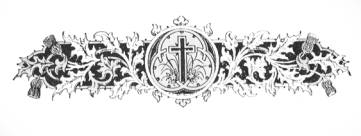 ΤΕΛΟΣΤῼ ΔΕ ΔΩΡΕΟΔΟΤῌ ΘΕῼΔΟΞΑ, ΤΙΜΗ ΚΑΙ ΠΡΟΣΚΥΝΗΣΙΣ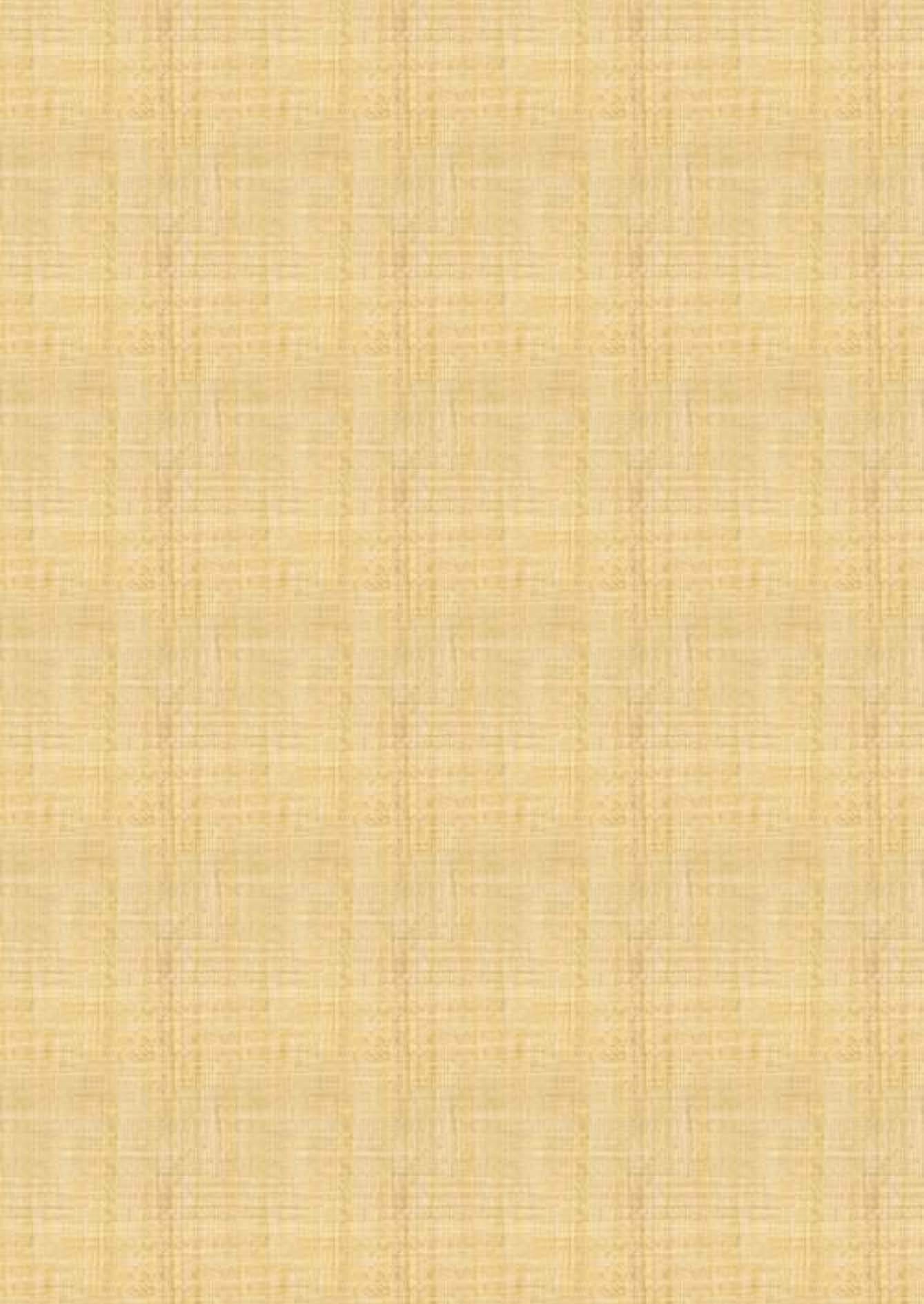 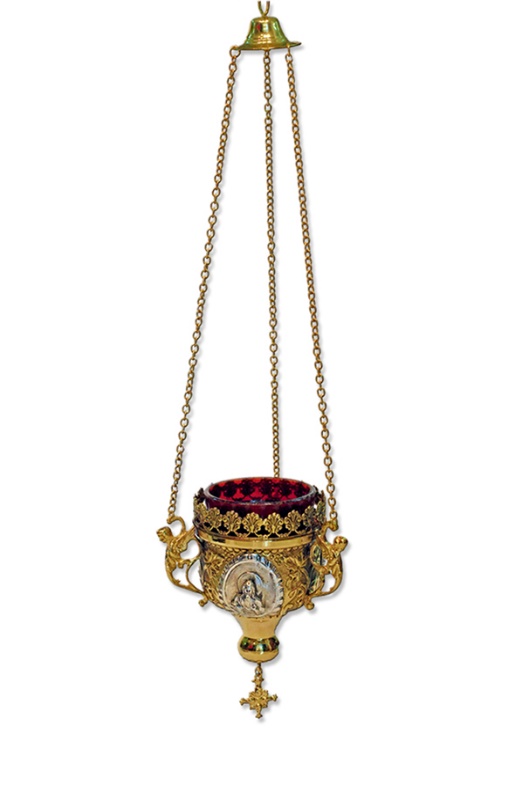 Εὔχεσθε ὑπὲρ τῶν κοπιώντωνΨηφιοποίηση, μερική διόρθωση κειμένων καὶ σχεδιασμὸς ἐξωφύλλου:Λουκᾶς Λουκᾶ: louka.loukas@gmail.comΓεράσιμος Μοναχὸς Ἁγιορείτης: gerry.monk@gmail.comἩ πληκτρολόγηση τῶν κειμένων ἔγινε μὲ τὸ πρόγραμμα “ΜΚ” τοῦ κ. Δημητρίου Παπαδοπούλου, τὸ ὁποῖο διατίθεται δωρεὰν στὴν ἰστοσελίδα https://papline.gr/Θὰ τὸ ἐκτιμούσαμε ἄν μᾶς γνωρίζατε τυχόντα λάθη.Ψηφιοποίηση, μερική διόρθωση κειμένων καὶ σχεδιασμὸς ἐξωφύλλου:Λουκᾶς Λουκᾶ: louka.loukas@gmail.comΓεράσιμος Μοναχὸς Ἁγιορείτης: gerry.monk@gmail.comἩ πληκτρολόγηση τῶν κειμένων ἔγινε μὲ τὸ πρόγραμμα “ΜΚ” τοῦ κ. Δημητρίου Παπαδοπούλου, τὸ ὁποῖο διατίθεται δωρεὰν στὴν ἰστοσελίδα https://papline.gr/Θὰ τὸ ἐκτιμούσαμε ἄν μᾶς γνωρίζατε τυχόντα λάθη.Πέτρου Λαμπαδαρίου
τοῦ ΠελοποννησίουΧουρμουζίου Χαρτοφύλακος
Ταμείον Ανθολογίας
τόμος α' 1824 σ.36*Πέτρου Λαμπαδαρίου τοῦ ΠελοποννησίουΠανδέκτη, Ἑσπερινός
1850 σ.65σύντομονΘεοδώρου Φωκαέως
Ταμείον Ανθολογίας
τ.Α' 1869 σ.80#Ψαλτήριον Τερπνόν
Ι.Μ.Σίμωνος Πέτρας
1995 σ.1#μέλος ἀργότερονΨαλτήριον Τερπνόν
Ι.Μ.Σίμωνος Πέτρας
1995 σ.5Ψαλτήριον Τερπνόν
Ι.Μ.Σίμωνος Πέτρας
1995 σ.9Ψαλτήριον Τερπνόν
Ι.Μ.Σίμωνος Πέτρας
1995 σ.15#Ψαλτήριον Τερπνόν
Ι.Μ. Σίμωνος Πέτρας
Άγιον Όρος 1995 σ.19Ψαλτήριον Τερπνόν
Ι.Μ. Σίμωνος Πέτρας
Άγιον Όρος 1995 σ.23#Ψαλτήριον Τερπνόν
Ι.Μ.Σίμωνος Πέτρας
1995 σ.27#Μέλος σύντομον εἱρμολογικὸνἐναρμόνιονΨαλτήριον Τερπνόν
Ι.Μ.Σίμωνος Πέτρας
1995 σ.31Ψαλτήριον Τερπνόν
Ι.Μ.Σίμωνος Πέτρας
1995 σ.35Μέλος σύντομον εἱρμολογικὸνΨαλτήριον Τερπνόν
Ι.Μ.Σίμωνος Πέτρας
Άγιον Όρος 1995 σ.47#Ψαλτήριον Τερπνόν
Ι.Μ.Σίμωνος Πέτρας
1995 σ.52ἐναρμόνιονΨαλτήριον Τερπνόν
Ι.Μ.Σίμωνος Πέτρας
1995 σ.56Μέλος σύντομον εἱρμολογικὸνΨαλτήριον Τερπνόν
Ι.Μ.Σίμωνος Πέτρας
1995 σ.62#Ψαλτήριον Τερπνόν
Ι.Μ.Σίμωνος Πέτρας
1995 σ.69Ψαλτήριον Τερπνόν
Ι.Μ.Σίμωνος Πέτρας
1995 σ.74#Ψαλτήριον ΤερπνόνΙ.Μ.Σίμωνος Πέτρας1995 σ.80Ψαλτήριον Τερπνόν
Ι.Μ.Σίμωνος Πέτρας
1995 σ.86#συντομώτερονΨαλτήριον Τερπνόν
Ι.Μ.Σίμωνος Πέτρας
1995 σ.89Ψαλτήριον Τερπνόν
Ι.Μ.Σίμωνος Πέτρας
1995 σ.93Ψαλτήριον Τερπνόν
Ι.Μ.Σίμωνος Πέτρας
1995 σ.97Ψαλτήριον Τερπνόν
Ι.Μ.Σίμωνος Πέτρας
1995 σ.103Ψαλτήριον Τερπνόν
Ι.Μ.Σίμωνος Πέτρας
1995 σ.108#Μέλος σύντομον εἱρμολογικὸνἦχοι α΄, γ΄, πλ. α΄Ψαλτήριον Τερπνόν
Ι.Μ.Σίμωνος Πέτρας
1995 σ.113#Ψαλτήριον Τερπνόν
Ι.Μ.Σίμωνος Πέτρας
1995 σ.120Ψαλτήριον Τερπνόν
Ι.Μ.Σίμωνος Πέτρας
1995 σ.124Μέλος σύντομον εἱρμολογικὸνΨαλτήριον Τερπνόν
Ι.Μ.Σίμωνος Πέτρας
1995 σ.128 Γεωργίου Τσατσαρώνη
Βυζαντινή Καλοφωνία
1989 σ.477#Ψαλτήριον Τερπνόν
Ι.Μ.Σίμωνος Πέτρας
1995 σ.132Ψαλτήριον Τερπνόν
Ι.Μ.Σίμωνος Πέτρας
1995 σ.136ΣυντομώτερονΨαλτήριον Τερπνόν
Ι.Μ.Σίμωνος Πέτρας
1995 σ.137#Μέλος ἀργὸνΨαλτήριον Τερπνόν
Ι.Μ.Σίμωνος Πέτρας
1995 σ.139Ρυρμὸς 0ΙΨαλτήριον Τερπνόν
Ι.Μ.Σίμωνος Πέτρας
1995 σ.144#Ψαλτήριον Τερπνόν
Ι.Μ.Σίμωνος Πέτρας
1995 σ.148Ψαλτήριον Τερπνόν
Ι.Μ.Σίμωνος Πέτρας
1995 σ.153#Ψαλτήριον Τερπνόν
Ι.Μ.Σίμωνος Πέτρας
1995 σ.158ρυθμὸς 01 Ψαλτήριον Τερπνόν
Ι.Μ.Σίμωνος Πέτρας
1995 σ.161Ψαλτήριον Τερπνόν
Ι.Μ.Σίμωνος Πέτρας
1995 σ.165 Ψαλτήριον Τερπνόν
Ι.Μ.Σίμωνος Πέτρας
1995 σ.170Ψαλτήριον Τερπνόν
Ι.Μ.Σίμωνος Πέτρας
1995 σ.174Ψαλτήριον Τερπνόν
Ι.Μ.Σίμωνος Πέτρας
1995 σ.177Ψαλτήριον Τερπνόν
Ι.Μ.Σίμωνος Πέτρας
1995 σ.183Ψαλτήριον Τερπνόν
Ι.Μ.Σίμωνος Πέτρας
1995 σ.188Ψαλτήριον Τερπνόν
Ι.Μ.Σίμωνος Πέτρας
1995 σ.191Μέλος σύντομον εἱρμολογικόνΨαλτήριον Τερπνόν
Ι.Μ.Σίμωνος Πέτρας
1995 σ.196Μέλος σύντομον εἱρμολογικὸνΨαλτήριον Τερπνόν
Ι.Μ.Σίμωνος Πέτρας
1995 σ.201Μέλος ἀργὸνΨαλτήριον Τερπνόν
Ι.Μ.Σίμωνος Πέτρας
1995 σ.205Ψαλτήριον Τερπνόν
Ι.Μ.Σίμωνος Πέτρας
1995 σ.211
μέλος ἀργὸνΨαλτήριον Τερπνόν
Ι.Μ.Σίμωνος Πέτρας
1995 σ.215μέλος ἀργὸνΨαλτήριον Τερπνόν
Ι.Μ.Σίμωνος Πέτρας
1995 σ.220Ψαλτήριον Τερπνόν
Ι.Μ.Σίμωνος Πέτρας
1995 σ.225Ψαλτήριον Τερπνόν
Ι.Μ.Σίμωνος Πέτρας
1995 σ.230#Ψαλτήριον Τερπνόν
Ι.Μ.Σίμωνος Πέτρας
1995 σ.233Μέλος ἀργὸνΨαλτήριον Τερπνόν
Ι.Μ.Σίμωνος Πέτρας
1995 σ.239Μέλος ἀργὸνΨαλτήριον Τερπνόν
Ι.Μ.Σίμωνος Πέτρας
1995 σ.243Ψαλτήριον Τερπνόν
Ι.Μ.Σίμωνος Πέτρας
1995 σ.247Ψαλτήριον Τερπνόν
Ι.Μ.Σίμωνος Πέτρας
1995 σ.250Ψαλτήριον Τερπνόν
Ι.Μ.Σίμωνος Πέτρας
1995 σ.25251#Ψαλτήριον Τερπνόν
Ι.Μ.Σίμωνος Πέτρας
1995 σ.258#Ψαλτήριον Τερπνόν
Ι.Μ.Σίμωνος Πέτρας
1995 σ.258#Ψαλτήριον Τερπνόν
Ι.Μ.Σίμωνος Πέτρας
1995 σ.263#Ψαλτήριον Τερπνόν
Ι.Μ.Σίμωνος Πέτρας
1995 σ.268Ψαλτήριον Τερπνόν
Ι.Μ.Σίμωνος Πέτρας
1995 σ.273Μέλος σύντομον εἱρμολογικὸνΨαλτήριον Τερπνόν
Ι.Μ.Σίμωνος Πέτρας
1995 σ.279Ψαλτήριον Τερπνόν
Ι.Μ.Σίμωνος Πέτρας
1995 σ.283ΔευτερόπρωτοςΨαλτήριον Τερπνόν
Ι.Μ.Σίμωνος Πέτρας
1995 σ.287Ψαλτήριον Τερπνόν
Ι.Μ.Σίμωνος Πέτρας
1995 σ.290#μέλος σύντομον εἱρμολογικὸνἮχοι α΄, γ΄ καὶ πλ.α΄Ψαλτήριον Τερπνόν
Ι.Μ.Σίμωνος Πέτρας
1995 σ.295Ψαλτήριον Τερπνόν
Ι.Μ.Σίμωνος Πέτρας
1995 σ.302#Ρυθμὸς 0ΙἮχοι: α΄, πλ.δ΄, πλ. β΄, βαρύς, α΄Ψαλτήριον Τερπνόν
Ι.Μ.Σίμωνος Πέτρας
1995 σ.607#Γεωργίου Τσατσαρώνη
Βυζαντινή Καλοφωνία
1989 σ.473#Μέλος σύντομον εἱρμολογικὸνΨαλτήριον Τερπνόν
Ι.Μ.Σίμωνος Πέτρας
1995 σ.307Μέλος σύντομον εἱρμολογικὸνΨαλτήριον Τερπνόν
Ι.Μ.Σίμωνος Πέτρας
1995 σ.311Ψαλτήριον Τερπνόν
Ι.Μ.Σίμωνος Πέτρας
1995 σ.316Ψαλτήριον Τερπνόν
Ι.Μ.Σίμωνος Πέτρας
1995 σ.321μέλος σύντομον εἱρμολογικὸνὀκτώηχον Ψαλτήριον Τερπνόν
Ι.Μ.Σίμωνος Πέτρας
1995 σ.327Ψαλτήριον Τερπνόν
Ι.Μ.Σίμωνος Πέτρας
1995 σ.334Ψαλτήριον Τερπνόν
Ι.Μ.Σίμωνος Πέτρας
1995 σ.339Μέλος ἀργόνΨαλτήριον Τερπνόν
Ι.Μ.Σίμωνος Πέτρας
1995 σ.343Μέλος σύντομον εἱρμολογικόν
πλήν τοῦ α΄ στίχουΨαλτήριον Τερπνόν
Ι.Μ.Σίμωνος Πέτρας
1995 σ.348#Ψαλτήριον Τερπνόν
Ι.Μ.Σίμωνος Πέτρας
1995 σ.353Ψαλτήριον Τερπνόν
Ι.Μ.Σίμωνος Πέτρας
1995 σ.353Ψαλτήριον Τερπνόν
Ι.Μ.Σίμωνος Πέτρας
1995 σ.354Ψαλτήριον Τερπνόν
Ι.Μ.Σίμωνος Πέτρας
1995 σ.355Ψαλτήριον Τερπνόν
Ι.Μ.Σίμωνος Πέτρας
1995 σ.355Ψαλτήριον Τερπνόν
Ι.Μ.Σίμωνος Πέτρας
1995 σ.356Ψαλτήριον Τερπνόν
Ι.Μ.Σίμωνος Πέτρας
1995 σ.356Ψαλτήριον Τερπνόν
Ι.Μ.Σίμωνος Πέτρας
1995 σ.357Ψαλτήριον Τερπνόν
Ι.Μ.Σίμωνος Πέτρας
1995 σ.358Ψαλτήριον Τερπνόν
Ι.Μ.Σίμωνος Πέτρας
1995 σ.361#Ψαλτήριον Τερπνόν
Ι.Μ.Σίμωνος Πέτρας
1995 σ.367#Ψαλτήριον Τερπνόν
Ι.Μ.Σίμωνος Πέτρας
1995 σ.371Ψαλτήριον Τερπνόν
Ι.Μ.Σίμωνος Πέτρας
1995 σ.374ρυθμός 0ΙΨαλτήριον Τερπνόν
Ι.Μ.Σίμωνος Πέτρας
1995 σ.376ρυθμός 0ΙΨαλτήριον Τερπνόν
Ι.Μ.Σίμωνος Πέτρας
1995 σ.381ρυθμός 0ΙΨαλτήριον Τερπνόν
Ι.Μ.Σίμωνος Πέτρας
1995 σ.385Ψαλτήριον Τερπνόν
Ι.Μ.Σίμωνος Πέτρας
1995 σ.388Ψαλτήριον Τερπνόν
Ι.Μ.Σίμωνος Πέτρας
1995 σ.394#Ψαλτήριον Τερπνόν
Ι.Μ.Σίμωνος Πέτρας
1995 σ.397Ρυθμὸς 0ΙΨαλτήριον Τερπνόν
Ι.Μ.Σίμωνος Πέτρας
1995 σ.400Ψαλτήριον Τερπνόν
Ι.Μ.Σίμωνος Πέτρας
1995 σ.406Μέλος σύντομον εἱρμολογικὸνΨαλτήριον Τερπνόν
Ι.Μ.Σίμωνος Πέτρας
1995 σ.409#.Ψαλτήριον Τερπνόν
Ι.Μ.Σίμωνος Πέτρας
1995 σ.413#ρυθμός 0Ι.Ψαλτήριον Τερπνόν
Ι.Μ.Σίμωνος Πέτρας
1995 σ.417#Ψαλτήριον Τερπνόν
Ι.Μ.Σίμωνος Πέτρας
1995 σ.422#Μέλος σύντομον εἱρμολογικὸνΨαλτήριον Τερπνόν
Ι.Μ.Σίμωνος Πέτρας
1995 σ.426Μέλος σύντομον εἱρμολογικὸνΨαλτήριον Τερπνόν
Ι.Μ.Σίμωνος Πέτρας
1995 σ.430Ψαλτήριον Τερπνόν
Ι.Μ.Σίμωνος Πέτρας
1995 σ.435Ψαλτήριον Τερπνόν
Ι.Μ.Σίμωνος Πέτρας
1995 σ.438Ψαλτήριον Τερπνόν
Ι.Μ.Σίμωνος Πέτρας
1995 σ.442#Ψαλτήριον Τερπνόν
Ι.Μ.Σίμωνος Πέτρας
1995 σ.446#Ψαλτήριον Τερπνόν
Ι.Μ.Σίμωνος Πέτρας
1995 σ.449Ψαλτήριον Τερπνόν
Ι.Μ.Σίμωνος Πέτρας
1995 σ.452#Μέλος σύντομον εἱρμολογικὸνΨαλτήριον Τερπνόν
Ι.Μ.Σίμωνος Πέτρας
1995 σ.456Μέλος σύντομον εἱρμολογικὸν
πλὴν τοῦ α΄ στίχουΨαλτήριον Τερπνόν
Ι. Μ. Σίμωνος Πέτρας
1995 σ.461#Μέλος ἀργὸνἦχοι βαρύς, α΄, πλ.β΄,γ΄Ψαλτήριον Τερπνόν
Ι. Μ. Σίμωνος Πέτρας
1995 σ.466Μέλος σύντομον εἱρμολογικὸν
πλὴν τοῦ α΄ στίχουΨαλτήριον Τερπνόν
Ι. Μ. Σίμωνος Πέτρας
1995 σ.472#Μέλος ἀργὸνἦχοι γ΄, α΄, δ΄Ψαλτήριον Τερπνόν
Ι. Μ. Σίμωνος Πέτρας
1995 σ.479Ψαλτήριον Τερπνόν
Ι. Μ. Σίμωνος Πέτρας
1995 σ.484#Μέλος σύντομον εἱρμολογικὸνἦχοι α΄ καὶ γ΄Ψαλτήριον Τερπνόν
Ι. Μ. Σίμωνος Πέτρας
1995 σ.489Μέλος ἀργὸνἦχοι πλ.δ΄, α΄, γ΄, πλ.β΄Ψαλτήριον Τερπνόν
Ι. Μ. Σίμωνος Πέτρας
1995 σ.493Ψαλτήριον Τερπνόν
Ι. Μ. Σίμωνος Πέτρας
1995 σ.499#Ψαλτήριον Τερπνόν
Ι. Μ. Σίμωνος Πέτρας
1995 σ.500#Ψαλτήριον Τερπνόν
Ι.Μ.Σίμωνος Πέτρας1995 σ.501#Ψαλτήριον Τερπνόν
Ι.Μ.Σίμωνος Πέτρας1995 σ.502Ψαλτήριον Τερπνόν
Ι. Μ. Σίμωνος Πέτρας
1995 σ.506#Ψαλτήριον Τερπνόν
Ι. Μ. Σίμωνος Πέτρας
1995 σ.509Ψαλτήριον Τερπνόν
Ι. Μ. Σίμωνος Πέτρας
1995 σ.513Ρυθμὸς 0ΙΨαλτήριον Τερπνόν
Ι. Μ. Σίμωνος Πέτρας
1995 σ.521Μέλος ἀργὸνΨαλτήριον Τερπνόν
Ι. Μ. Σίμωνος Πέτρας
1995 σ.527Ψαλτήριον Τερπνόν
Ι. Μ. Σίμωνος Πέτρας
1995 σ.535ΔευτερόπρωτοςΨαλτήριον Τερπνόν
Ι. Μ. Σίμωνος Πέτρας
1995 σ.536Ψαλτήριον Τερπνόν
Ι. Μ. Σίμωνος Πέτρας
1995 σ.541Ψαλτήριον Τερπνόν
Ι. Μ. Σίμωνος Πέτρας
1995 σ.545Ψαλτήριον Τερπνόν
Ι. Μ. Σίμωνος Πέτρας
1995 σ.550Ψαλτήριον Τερπνόν
Ι. Μ. Σίμωνος Πέτρας
1995 σ.551Ψαλτήριον Τερπνόν
Ι. Μ. Σίμωνος Πέτρας
1995 σ.552#Μέλος ἀργὸνἦχος α΄, δ΄, γ΄, β΄Ψαλτήριον Τερπνόν
Ι. Μ. Σίμωνος Πέτρας
1995 σ.557Ψαλτήριον Τερπνόν
Ι. Μ. Σίμωνος Πέτρας
1995 σ.562#Ψαλτήριον Τερπνόν
Ι.Μ.Σίμωνος Πέτρας1995 σ.566#Ψαλτήριον Τερπνόν
Ι.Μ.Σίμωνος Πέτρας
1995 σ.570#Ψαλτήριον Τερπνόν
Ι. Μ. Σίμωνος Πέτρας
1995 σ.575#Ψαλτήριον Τερπνόν
Ι. Μ. Σίμωνος Πέτρας
1995 σ.579#Ψαλτήριον Τερπνόν
Ι. Μ. Σίμωνος Πέτρας
1995 σ.585Ψαλτήριον Τερπνόν
Ι. Μ. Σίμωνος Πέτρας
1995 σ.589Ψαλτήριον Τερπνόν
Ι. Μ. Σίμωνος Πέτρας
1995 σ.589Ψαλτήριον Τερπνόν
Ι. Μ. Σίμωνος Πέτρας
1995 σ.591Ψαλτήριον Τερπνόν
Ι. Μ. Σίμωνος Πέτρας
1995 σ.594Ψαλτήριον Τερπνόν
Ι. Μ. Σίμωνος Πέτρας
1995 σ.596Ψαλτήριον Τερπνόν
Ι. Μ. Σίμωνος Πέτρας
1995 σ.599Ψαλτήριον Τερπνόν
Ι. Μ. Σίμωνος Πέτρας
1995 σ.602Ψαλτήριον Τερπνόν
Ι.Μ.Σίμωνος Πέτρας
1995 σ.637#